პროგრამის ფორმაპროგრამის ფორმაქვეპროგრამის ფორმაპროგრამის ფორმაქვეპროგრამის ფორმაპროგრამის ფორმაპროგრამის ფორმაქვეპროგრამის ფორმაპროგრამის ფორმაპროგრამის ფორმაპროგრამის ფორმაქვეპროგრამის ფორმაპროგრამის ფორმაქვეპროგრამის ფორმაქვეპროგრამის ფორმაპროგრამის ფორმაქვეპროგრამის ფორმაპროგრამის ფორმა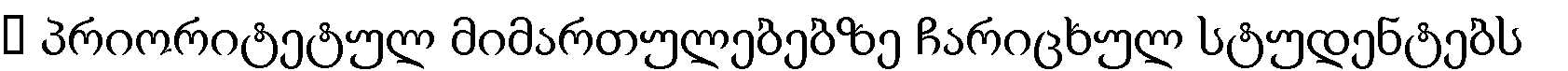 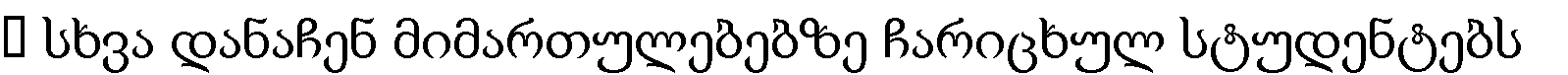 პროგრამის ფორმაქვეპროგრამის ფორმაპროგრამის ფორმაქვეპროგრამის ფორმაპროგრამის ფორმაპროგრამის ფორმაპროგრამის ფორმაპროგრამის ფორმაქვეპროგრამის ფორმაპროგრამის ფორმაქვეპროგრამის ფორმაქვეპროგრამის აღწერაქვეპროგრამის ფორმაპროგრამის ფორმაპროგრამის ფორმაქვეპროგრამის ფორმაქვეპროგრამის ფორმაპროგრამის ფორმაპროგრამის ფორმაპროგრამის ფორმაპროგრამის ფორმაპროგრამის კლასიფიკაციის კოდი:პრიორიტეტის დასახელებაპრიორიტეტის დაფინანსება2022 წლის დაფინანსება (ლარი)2023 წლის დაფინანსება (ლარი)2024 წლის დაფინანსება (ლარი)2025 წლის დაფინანსება (ლარი)01 00წარმომადგენლობითი და აღმასრულებელი ორგანოების დაფინანსებაპრიორიტეტის დაფინანსება46,583,90052,117,00034,655,00034,655,000პროგრამის კლასიფიკაციის კოდი:პროგრამის დასახელება2022 წლის დაფინანსება (ლარი)2023 წლის დაფინანსება (ლარი)2024 წლის დაფინანსება (ლარი)2025 წლის დაფინანსება (ლარი)01 03სასესხო ვალდებულებების მომსახურება და დაფარვა46,446,90051,963,00034,496,00034,496,00001 06წვევამდელთა ტრანსპორტირება20,00025,00025,00025,00001 07საზოგადოების ინფორმირებულობის ამაღლება40,00052,00054,00054,00001 08მუნიციპალიტეტის საჯარო მოსამსახურეთა პროფესიული განვითარება77,00077,00080,00080,000პროგრამის კლასიფიკაციის კოდი:პროგრამის დასახელებაპრიორიტეტის დასახელება, რომლის ფარგლებშიც ხორციელდება პროგრამა01 03სასესხო ვალდებულებების მომსახურება და დაფარვაწარმომადგენლობითი და აღმასრულებელი ორგანოების დაფინანსებაპროგრამის განმახორციელებელი:ქ. ბათუმის მუნიციპალიტეტის მერიაპროგრამის ბიუჯეტი2022 წლის დაფინანსება (ლარი)2023 წლის დაფინანსება (ლარი)2024 წლის დაფინანსება (ლარი)2025 წლის დაფინანსება (ლარი)პროგრამის განმახორციელებელი:ქ. ბათუმის მუნიციპალიტეტის მერიაპროგრამის ბიუჯეტი46,446,90051,963,00034,496,00034,496,000პროგრამის მიზანიქალაქ ბათუმის მუნიციპალიტეტის მიერ აღებული სასესხო ვალდებულებების დადგენილ ვადებში დაფარვაპროგრამის აღწერაპროგრამის ფარგკებში განხორციელდება:გერმანიის რეკონსტრუქციის საკრედიტო ბანკიდან (KfW) მიღებული სესხების მომსახურება; ევროპის რეკონსტრუქციისა და განვითარების ბანკიდან (EBRD) მიღებული სესხის მომსახურება.პროგრამის მოსალოდნელი საბოლოო  შედეგიშემცირებულია არსებული სასესხო ვალდებულებები№საბოლოო შედეგის შეფასების ინდიკატორიინდიკატორის მაჩვენებლებიინდიკატორის მაჩვენებლებიინდიკატორის მაჩვენებლებიინდიკატორის მაჩვენებლებიინდიკატორის მაჩვენებლებიცდომილების ალბათობა (%/შესაძლო რისკები - აღწერა)№საბოლოო შედეგის შეფასების ინდიკატორისაბაზისო 2021 წელიმიზნობრივი 2022 წელიმიზნობრივი 2023 წელიმიზნობრივი 2024 წელიმიზნობრივი 2025 წელიცდომილების ალბათობა (%/შესაძლო რისკები - აღწერა)1წლის განმავლობაში დაფარული სასესხო ვალდებულების ოდენობა2,945,00046,446,90051,963,00034,496,00034,496,000ქვეპროგრამის კლასიფიკაციის კოდი:ქვეპროგრამის დასახელებაპროგრამის დასახელება, რომლის ფარგლებშიც ხორციელდება ქვეპროგრამა01 03 02გერმანიის რეკონსტრუქციის საკრედიტო ბანკიდან (KfW)მიღებული სესხების მომსახურებასასესხო ვალდებულებების მომსახურება და დაფარვაქვეპროგრამის განმახორციელებელი:ქ. ბათუმის მუნციპალიტეტის მერია, საფინანსო-საბიუჯეტო სამსახურიქვეპროგრამის ბიუჯეტი2022 წლის დაფინანსება (ლარი)2023 წლის დაფინანსება (ლარი)2024 წლის დაფინანსება (ლარი)2025 წლის დაფინანსება (ლარი)ქვეპროგრამის განმახორციელებელი:ქ. ბათუმის მუნციპალიტეტის მერია, საფინანსო-საბიუჯეტო სამსახურიქვეპროგრამის ბიუჯეტი43,123,10048,725,00031,308,00031,308,000ქვეპროგრამის მიზანიქალაქ ბათუმის მუნიციპალიტეტის მიერ საქართველოს ფინანსთა სამინიტროს წინაშე ნაკისრი გერმანიის რეკონსტრუქციის საკრედიტო ბანკიდან (KfW) გადმოცემული სასესხოვალდებულების სრულად და დადგენილ ვადებში შესრულებაქვეპროგრამის აღწერაქვეპროგრამის ფარგლებში დაგეგმილია გერმანიის რეკონსტრუქციის საკრედიტო ბანკიდან (KfW) მიღებული სესხების საპროცენტო და სესხების ძირი თანხის დაფარვა წელიწადში ორჯერქვეპროგრამის აღწერაარაუგვიანეს 20-30 ივნისისა და 20-30 დეკემბრისა. სესხის მომსახურების პირობები განისაზღვრება შესაბამისი სასესხო ხელშეკრულებით. აღნიშნულის ფარგლებნში ხორციელდება ბათუმშიქვეპროგრამის აღწერაკომუნალური ინფრასტრუქტურის დაწესებულებათა რეაბილიტაცია. რომელიც მოიცავს შემდეგ ფაზებს:ქვეპროგრამის აღწერა1. ბათუმში კომუნალური ინფრასტრუქტურის დაწესებულებათა რეაბილიტაციის I ფაზა (KfW) - სესხის ვადა 40 წელი, მათ შორის შეღავათიანი პერიოდი - 10 წელი. ძირითადი თანხისქვეპროგრამის აღწერაგადახდა დაიწყო 2017 წლიდან. საპროცენტო განაკვეთი ათვისებულ თანხაზე - წლიური 0.75%. საპროცენტო განაკვეთი აუთვისებელ თანხაზე - წლიური 0.25%. გადახდა ხორციელდებაქვეპროგრამის აღწერაწელიწადში ორჯერ;ქვეპროგრამის აღწერა2. ბათუმში კომუნალური ინფრასტრუქტურის დაწესებულებათა რეაბილიტაციის II ფაზა (KfW) - სესხის ვადა 20 წელი, მათ შორის შეღავათიანი პერიოდი 5 წელი. ძირითადი თანხისქვეპროგრამის აღწერაგადახდა დაიწყო 2014 წლიდან. საპროცენტო განაკვეთი ათვისებულ თანხაზე - წლიური 2%. საპროცენტო განაკვეთი აუთვისებელ თანხაზე - წლიური 0.25%. გადახდა ხორციელდებაქვეპროგრამის აღწერაწელიწადში ორჯერ;ქვეპროგრამის აღწერა3. ბათუმში კომუნალური ინფრასტრუქტურის დაწესებულებათა რეაბილიტაციის III ფაზა (KfW) - სესხის ვადა 11 წელი, მათ შორის შეღავათიანი პერიოდი 3 წელი. ძირითადი თანხისქვეპროგრამის აღწერაგადახდა დაიწყო 2015 წლიდან. საპროცენტო განაკვეთი ათვისებულ თანხაზე - წლიური 4.2%. საპროცენტო განაკვეთი აუთვისებელ თანხაზე - წლიური 0.25%. გადახდა ხორციელდებაქვეპროგრამის აღწერაწელიწადში ორჯერ; ბათუმში კომუნალური ინფრასტრუქტურის დაწესებულებათა რეაბილიტაციის III ფაზა - სანიაღვრე (KfW) - სესხის ვადა 41 წელი, მათ შორის შეღავათიანი პერიოდი 10ქვეპროგრამის აღწერაწელი. ძირითადი თანხის გადახდა დაიწყება 2022 წლიდან. საპროცენტო განაკვეთი ათვისებულ თანხაზე - წლიური 0.75% (2988339 ევრო) და 4.2% (4000000 ევრო). საპროცენტო განაკვეთიქვეპროგრამის აღწერააუთვისებელ თანხაზე - წლიური 0.25%. გადახდა ხორციელდება წელიწადში ორჯერ;ქვეპროგრამის აღწერა4. ბათუმში კომუნალური ინფრასტრუქტურის დაწესებულებათა რეაბილიტაციის IV ფაზა (KfW) - სესხის ვადა 15 წელი, მათ შორის შეღავათიანი პერიოდი 5 წელი. ძირითადი თანხისქვეპროგრამის აღწერაგადახდა დაიწყო 2020 წლიდან. საპროცენტო განაკვეთი ათვისებულ თანხაზე - წლიური 1.65%. საპროცენტო განაკვეთი აუთვისებელ თანხაზე - წლიური 0.25%. გადახდა ხორციელდებაქვეპროგრამის აღწერაწელიწადში ორჯერ.ქვეპროგრამისსასესხო ვალდებულება დაფარულია ხელშეკრულებით განსაზღვრულ ვადებშიმოსალოდნელი შუალედურისასესხო ვალდებულება დაფარულია ხელშეკრულებით განსაზღვრულ ვადებშიშედეგისასესხო ვალდებულება დაფარულია ხელშეკრულებით განსაზღვრულ ვადებში№მოსალოდნელი შუალედური შედეგის შეფასების ინდიკატორიინდიკატორის მაჩვენებლებიინდიკატორის მაჩვენებლებიცდომილების ალბათობა (%/შესაძლო რისკები - აღწერა)№მოსალოდნელი შუალედური შედეგის შეფასების ინდიკატორისაბაზისო 2021 წელიმიზნობრივი 2022 წელიცდომილების ალბათობა (%/შესაძლო რისკები - აღწერა)1სასესხო ვალდებულების დაფარვის პირობების დარღვევის გამო დაკისრებულიპირგასამტეხლო00№ღონისძიების დასახელებაპროდუქტებიპროდუქტებიპროდუქტებისულ (ლარი)მათ შორის:მათ შორის:№ღონისძიების დასახელებაგანზომილებარაოდენობაერთეულის საშუალო ფასისულ (ლარი)საბიუჯეტო სახსრებისაკუთარი სახსრები1გერმანიის რეკონსტრუქციის საკრედიტო ბანკიდან(KfW) მიღებული სესხების საპროცენტო ხარჯების დაფარვაპერიოდი26,251,40012,502,80012,502,8002გერმანიის რეკონსტრუქციის საკრედიტო ბანკიდან (KfW) მიღებული სესხის ძირი თანხის დაფარვაპერიოდი215,310,15030,620,30030,620,300სულ ქვეპროგრამასულ ქვეპროგრამა43,123,10043,123,1000ქვეპროგრამის კლასიფიკაციის კოდი:ქვეპროგრამის დასახელებაპროგრამის დასახელება, რომლის ფარგლებშიც ხორციელდება ქვეპროგრამა01 03 03ევროპის რეკონსტრუქციისა და განვითარების ბანკიდან (EBRD) მიღებული სესხის მომსახურებასასესხო ვალდებულებების მომსახურება და დაფარვაქვეპროგრამის განმახორციელებელი:ქ. ბათუმის მუნციპალიტეტის მერია, საფინანსო-საბიუჯეტო სამსახურიქვეპროგრამის ბიუჯეტი2022 წლის დაფინანსება (ლარი)2023 წლის დაფინანსება (ლარი)2024 წლის დაფინანსება (ლარი)2025 წლის დაფინანსება (ლარი)ქვეპროგრამის განმახორციელებელი:ქ. ბათუმის მუნციპალიტეტის მერია, საფინანსო-საბიუჯეტო სამსახურიქვეპროგრამის ბიუჯეტი3,323,8003,238,0003,188,0003,188,000ქვეპროგრამის მიზანიქალაქ ბათუმის მუნიციპალიტეტის მერიის მიერ საქართველოს ფინანსთა სამინიტროს წინაშე ნაკისრი ევროპის რეკონსტრუქციისა და განვითარების ბანკიდან (EBRD) გადმოცემული სასესხო ვალდებულების სრულად და დადგენილ ვადებში შესრულებაქვეპროგრამის აღწერაქვეპროგრამის ფარგლებში დაგეგმილია ევროპის რეკონსტრუქციისა და განვითარების ბანკიდან (EBRD) მიღებული სესხების საპროცენტო და სესხების ძირი თანხის დაფარვა. სესხის ფარგლებში ხორციელდება ბათუმის ავტობუსების პროექტის დაფინანსება. სესხის ვადა 10 წელი, მათ შორის შეღავათიანი პერიოდი 3 წელი. საპროცენტო განაკვეთი - Euribor+1%. სესხის აუთვისებელ ნაწილზე გადასახადი - წლიური 0.5%. გადახდა ხორციელდება წელიწადში ორჯერ. სესხის მომსახურების პირობები განისაზღვრება შესაბამისი სასესხო ხელშეკრულებით.ქვეპროგრამის მოსალოდნელი შუალედური შედეგისასესხო ვალდებულება დაფარულია ხელშეკრულებით განსაზღვრულ ვადებში№მოსალოდნელი შუალედური შედეგის შეფასების ინდიკატორიინდიკატორის მაჩვენებლებიინდიკატორის მაჩვენებლებიცდომილების ალბათობა (%/შესაძლო რისკები - აღწერა)№მოსალოდნელი შუალედური შედეგის შეფასების ინდიკატორისაბაზისო 2021 წელიმიზნობრივი 2022 წელიცდომილების ალბათობა (%/შესაძლო რისკები - აღწერა)1სასესხო ვალდებულების დაფარვის პირობების დარღვევის გამო დაკისრებული პირგასამტეხლო00№ღონისძიების დასახელებაპროდუქტებიპროდუქტებიპროდუქტებისულ (ლარი)მათ შორის:მათ შორის:№ღონისძიების დასახელებაგანზომილებარაოდენობაერთეულის საშუალო ფასისულ (ლარი)საბიუჯეტო სახსრებისაკუთარი სახსრები1ევროპის რეკონსტრუქციისა და განვითარების ბანკიდან (EBRD) მიღებული სესხის საპროცენტო ხარჯების დაფარვაპერიოდი2129,750259,500259,5002ევროპის რეკონსტრუქციისა და განვითარების ბანკიდან (EBRD) მიღებული სესხის ძირი თანხის დაფარვაპერიოდი21,532,1503,064,3003,064,300სულ ქვეპროგრამასულ ქვეპროგრამა3,323,8003,323,8000№დამატებითი ინფორმაცია1პროგრამის კლასიფიკაციის კოდი:პროგრამის დასახელებაპრიორიტეტის დასახელება, რომლის ფარგლებშიც ხორციელდება პროგრამა01 06წვევამდელთა ტრანსპორტირებაწარმომადგენლობითი და აღმასრულებელი ორგანოების დაფინანსებაპროგრამის განმახორციელებელი:ქალაქ ბათუმის მუნიციპალიტეტის მერია; მობილიზაციის, სამხედრო აღრიცხვისა და გაწვევის სამსახურიპროგრამის ბიუჯეტი2022 წლის დაფინანსება (ლარი)2023 წლის დაფინანსება (ლარი)2024 წლის დაფინანსება (ლარი)2025 წლის დაფინანსება (ლარი)პროგრამის განმახორციელებელი:ქალაქ ბათუმის მუნიციპალიტეტის მერია; მობილიზაციის, სამხედრო აღრიცხვისა და გაწვევის სამსახურიპროგრამის ბიუჯეტი20,00025,00025,00025,000პროგრამის მიზანისავალდებულო სამხედრო სამსახურში წვევამდელთა გაწვევის პროცესის შეუფერხებლად წარმართვაპროგრამის აღწერა"სამხედრო ვალდებულებისა და სამხედრო სამსახურის შესახებ" საქართველოს კანონის შესაბამისად მოქალაქეთა სამხედრო სავალდებულო სამსახურში გაწვევას ახორციელებს მუნიციპალიტეტი, ასევე პასუხისმგებელია სამხედრო სავალდებულო სამსახურში გაწვეული მოქალაქის წვევამდელთა შემკრებ-გამანაწილებელ ცენტრამდე მიყვანასა და უკან მგზავრობის უზრუნველყოფაზე, შესაბამისად ქალაქ ბათუმის მუნიციპალიტეტის მერია სავალდებულო სამხედრო სამსახურში წვევამდელთა გაწვევის მიზნით უზრუნველყოს ქ. ბათუმში რეგისტრირებულ წვევამდელთა გაწვევის პუნქტებამდე ტრანსპორტირებას (ქ. თბილისში).პროგრამის მოსალოდნელი საბოლოო  შედეგისამხედრო სავალდებულო სამსახურში გაწვევის პროცესი ხორციელდება შეუფერხებლად№საბოლოო შედეგის შეფასების ინდიკატორიინდიკატორის მაჩვენებლებიინდიკატორის მაჩვენებლებიინდიკატორის მაჩვენებლებიინდიკატორის მაჩვენებლებიინდიკატორის მაჩვენებლებიცდომილების ალბათობა (%/შესაძლო რისკები - აღწერა)№საბოლოო შედეგის შეფასების ინდიკატორისაბაზისო 2021 წელიმიზნობრივი 2022 წელიმიზნობრივი 2023 წელიმიზნობრივი 2024 წელიმიზნობრივი 2025 წელიცდომილების ალბათობა (%/შესაძლო რისკები - აღწერა)1გაწვევის პუქნტამდე გადაყვანილ წვევმდელთა რაოდენობა8008008008008005% -წვევამდელთა რაოდენობის ცვლილება2გაწვევის პუქნტამდე ტრანსპორტირების მიზნით განხორცილებული გადაადგილებების რაოდენობა50505050505% -წვევამდელთა რაოდენობის ცვლილებაპროგრამის კლასიფიკაციის კოდი:პროგრამის დასახელებაპრიორიტეტის დასახელება, რომლის ფარგლებშიც ხორციელდება პროგრამა01 07საზოგადოების ინფორმირებულობის ამაღლებაწარმომადგენლობითი და აღმასრულებელი ორგანოების დაფინანსებაპროგრამის განმახორციელებელი:ქალაქ ბათუმის მუნიციპალიტეტის მერია, მერიის ადმინისტრაციაპროგრამის ბიუჯეტი2022 წლის დაფინანსება (ლარი)2023 წლის დაფინანსება (ლარი)2024 წლის დაფინანსება (ლარი)2025 წლის დაფინანსება (ლარი)პროგრამის განმახორციელებელი:ქალაქ ბათუმის მუნიციპალიტეტის მერია, მერიის ადმინისტრაციაპროგრამის ბიუჯეტი40,00052,00054,00054,000პროგრამის მიზანიქალაქ ბათუმის მუნიციპალიტეტის საქმიანობის შესახებ მოქალაქეთა ინფორმირებულობა და ადგილობრივი თვითმმართველობის განხორციელების პროცესში მათი ჩართულობის ხელშეწყობა; გენდერული თანასწორობის შესახებ ცნობიერების გაზრდა.პროგრამის აღწერასაქართველოს ორგანული კანონის „ადგილობრივი თვითმმართველობის კოდექსის“ მიხედვით გათვალისწინებულია ადგილობრივი თვითმმართველობის განხორციელებაში მოქალაქეთაპროგრამის აღწერაჩართულობის ფორმები: დასახლების საერთო კრება, პეტიცია, მერის სამოქალაქო მრჩეველთა საბჭო, სხვა ფორმატის მოსახლეობის ჩართულობის მექანიზმები. თუმცა არსებული პრაქტიკაპროგრამის აღწერაცხადყოფს, რომ სრულყოფილად ვერ ხორციელდება მოსახლეობის ინტერესების გათვალისწინება ადგილობრივი თვითმმართველობის განხორციელების პროცესში. ზემოაღნიშნულიდანპროგრამის აღწერაგამომდინარე, დღის წესრიგში დგას და აქტუალურია ქ. ბათუმის მუნიციპალიტეტის მიერ შემუშავებულ იქნას ადგილობრივი თვითმმართველობის განხორციელებაში მოქალაქეთაპროგრამის აღწერამონაწილეობის ალტერნატიული ფორმები, რომელიც იქნება ეფექტური და რეალურად შესაძლებელი იქნება მოქალაქეთა ჩართულობის უზრუნველყოფა.პროგრამის აღწერა- საჭიროა მოქალაქეთა მაქსიმალური ინფორმირება თვითმმართველობაში მიმდინარე პროცესების შესახებ კომუნიკაციის სხვადასხვა ფორმების მეშვეობით.პროგრამის აღწერა- ადმინისტრაციულ ერთეულებში არსებული პრობლემების უკეთ დანახვა იქ მაცხოვრებელი ადამიანების თვალსაწიერიდან და ამ პრობლემის მოგვარების გზების დასახვა უშუალოდ ამპროგრამის აღწერატერიტორიაზე მაცხოვრებელი ადამიანების აქტიური ჩართულობით;პროგრამის აღწერამოსახლეობის ჩართულობის უზრუნველყოფა მუნიციპალიტეტის პრიორიტეტების და ბიუჯეტის ფორმირების პროცესში და მუნიციპალური პროგრამების დაგეგმვა და განხორციელებაპროგრამის აღწერამოსახლეობის ინტერესებზე მორგებით;პროგრამის აღწერაინფორმაციის გავრცელებისათვის გამოყენებული იქნება ტელევიზია, რადიო და ბეჭდური მედია, გააქტიურდება თანამედროვე ტექნოლოგიების გამოყენება მოქალაქეთაპროგრამის აღწერაინფორმირებულობის გაზრდის მიზნით, მოხდება ვებ-გვერდის ფუქციონალური განახლება, ინფორმაციის მიღების ონლაინ საშუალებების დანერგვა.პროგრამის აღწერა- მომზადდება სამოქმედო სახელმძღვანელო, რომელშიც აღწერილი იქნება კავშირების არსი, მნიშვნელობა, შექმნის პროცედურები, შექმნისა და საქმიანობისთვის საჭირო ფორმულარები,პროგრამის აღწერასხვა მნიშვნელოვანი საკითხები;პროგრამის აღწერა- ჩატარდება საინფორმაციო კამპანია, შეხვედრების გრაფიკის შემუშავება, ბუკლეტების მომზადება ბეჭდვა, გამოკითხვის ანკეტების მომზადება და ბეჭდვა, საზოგადოების ინფორმირებაპროგრამის აღწერაპროგრამის მიზნებისა და პროგრამით გათვალისწინებული აქტივობების შესახებ;პროგრამის აღწერა- ადმინისტრაციული უბნების მიხედვით განხორციელდება მოსახლეობის გამოკითხვა.პროგრამის აღწერაგენდერული თანასწორობის საბჭოს რეკომენდაციით გათვალისწინებულია გენდერული თანასწორობის უზრუნველყოფისათვის ღონისძიებები:პროგრამის აღწერასაჯარო შეხვედრების ორგანიზება, კვლევების ჩატარება, კონფერენციების ორგანიზება; ლიფლეტების, პოსტერებისა და ფლაერების დაბეჭდვა; სარეკლამო კლიპებისა და ვიდეო-რგოებისპროგრამის აღწერამომზადება გენდერული თანასწორობის საკითხებზე და მისი სატელევიზიო და ონლაინ სივრცეში განთავსება.პროგრამის მოსალოდნელიუზრუნველყოფილია საზოგადოების ინფორმირებულობა მუნიციპალიტეტის საქმიანობის შესახებ და გაზრდილია მოქალაქეთა ჩართულობა ადგილობრივი თვითმმართველობისსაბოლოო  შედეგიგანხორციელების პროცესში; გზარდილია გენდერული თანასწორობის შესახებ ცნობიერება.№საბოლოო შედეგის შეფასების ინდიკატორიინდიკატორის მაჩვენებლებიინდიკატორის მაჩვენებლებიინდიკატორის მაჩვენებლებიინდიკატორის მაჩვენებლებიინდიკატორის მაჩვენებლებიცდომილების ალბათობა (%/შესაძლო რისკები - აღწერა)№საბოლოო შედეგის შეფასების ინდიკატორისაბაზისო 2021 წელიმიზნობრივი 2022 წელიმიზნობრივი 2023 წელიმიზნობრივი 2024 წელიმიზნობრივი 2025 წელიცდომილების ალბათობა (%/შესაძლო რისკები - აღწერა)1გაშუქებული ინფორმაციის მაჩვენებლის გაზრდა წინა წელთან შედარებით10%10%10%10%10%გაშუქებული ინფორმაციის სიმცირე, გაშუქებულ ინფორმაციაში შესაძლო ხარვეზები და უზუსტობებიპროგრამის კლასიფიკაციის კოდი:პროგრამის დასახელებაპრიორიტეტის დასახელება, რომლის ფარგლებშიც ხორციელდება პროგრამა01 08მუნიციპალიტეტის საჯარო მოსამსახურეთა პროფესიული განვითარებაწარმომადგენლობითი და აღმასრულებელი ორგანოების დაფინანსებაპროგრამის განმახორციელებელი:ქალაქ ბათუმის მუნიციპალიტეტის მერია, მერიის ადმინისტრაციაპროგრამის ბიუჯეტი2022 წლის დაფინანსება (ლარი)2023 წლის დაფინანსება (ლარი)2024 წლის დაფინანსება (ლარი)2025 წლის დაფინანსება (ლარი)პროგრამის განმახორციელებელი:ქალაქ ბათუმის მუნიციპალიტეტის მერია, მერიის ადმინისტრაციაპროგრამის ბიუჯეტი77,00077,00080,00080,000პროგრამის მიზანიმოხელეთა კვალიფიკაციის ამაღლება, შესაბამისი ცოდნისა და პრაქტიკული უნარ-ჩვევების გაღრმავება-გამომუშავება, მათთვის დაკისრებული მოვალეობების ეფექტიანად შესრულების ხელშეწყობის მიზნით.პროგრამის აღწერასაქართველოს ორგანული კანონის „ადგილობრივი თვითმმართველობის კოდექსის“ 101-ე მუხლის მე-2 ქვეპუნქტისა და „ადგილობრივი თვითმმართველობის მოხელეთა უწყვეტი სწავლებისპროგრამის აღწერასისტემის, მასში ჩართული უწყებების უფლებამოსილებებისა და ამ სისტემის ფუნქციონირების პრინციპებისა და წესის დამტკიცების შესახებ“ საქართველოს მთავრობის 2015 წლის 7პროგრამის აღწერაივლისის № 319 დადგენილების შესაბამისად განისაზვრა ადგილობრივი თვითმმართველობის მოხელეთა უწყვეტი სწავლების სისტემა, მასში ჩართული უწყებების უფლებამოსილებები დაპროგრამის აღწერაამ სისტემის ფუნქციონირების პრინციპები და წესი, რომლის შესაბამისად მუნიციპალიტეტი საჯარო მოხელეებისთვის დაკისრებული მოვალეობების ეფექტიანად შესრულებისპროგრამის აღწერახელშეწყობის, მათი შესაძლებლობების გამოვლენის, პოტენციური სირთულეების იდენტიფიცირებისა და მოგვარების სტრატეგიების დაგეგმვის მიზნით უზრუნველყოფს კვალიფიკაციისპროგრამის აღწერაამაღლების მოქნილი სისტემის ჩამოყალიბებას. პროგრამით განსაზღვრულია მუნიციპალიტეტში დასაქმებული საჯარო მოხელეების გადამზადება სხვადასხვა სფეროებში. გადამზადებისპროგრამის აღწერაპროცესი შედგება სამი ეტაპისაგან: მოსამზადებელი ეტაპი, გადამზადების ეტაპი და შედეგების მონიტორინგი. გადამზადების მიზნით ხორციელდება შემდეგი აქტივობები: 1. ტრენინგ-პროგრამის აღწერასაჭიროებათა კვლევა (ანკეტირება); 2. მიღებული მონაცემების ანალიზი, სისტემატიზაცია, ერთიანი ბაზის ფორმირება, პრიორიტეტული მოდულების იდენტიფიცირება; 3. ქალაქ ბათუმისპროგრამის აღწერამუნიციპალიტეტის მოხელეთა კვალიფიკაციის ამაღლების შესაბამისი წლის გეგმის განხორციელება; 4. მიმდინარე პროცესისა და შედეგების მონიტორინგი-შეფასება.პროგრამის მოსალოდნელი საბოლოო  შედეგიდანერგილია საჯარო მოხელეების პროფესიული განვითარების უწყვეტი სისტემა№საბოლოო შედეგის შეფასების ინდიკატორიინდიკატორის მაჩვენებლებიინდიკატორის მაჩვენებლებიინდიკატორის მაჩვენებლებიინდიკატორის მაჩვენებლებიინდიკატორის მაჩვენებლებიცდომილების ალბათობა (%/შესაძლო რისკები - აღწერა)№საბოლოო შედეგის შეფასების ინდიკატორისაბაზისო 2021 წელიმიზნობრივი 2022 წელიმიზნობრივი 2023 წელიმიზნობრივი 2024 წელიმიზნობრივი 2025 წელიცდომილების ალბათობა (%/შესაძლო რისკები - აღწერა)1პროგრამაში ჩართული საჯარო მოხელეების რაოდენობა-15015015015010% - დასაქმებულთა გადატვირთული სამუშაო გრაფიკიპროგრამის კლასიფიკაციის კოდი:პრიორიტეტის დასახელებაპრიორიტეტის დაფინანსება2022 წლის დაფინანსება (ლარი)2023 წლის დაფინანსება (ლარი)2024 წლის დაფინანსება (ლარი)2025 წლის დაფინანსება (ლარი)02 00მუნიციპალური ინფრასტრუქტურის განვითარებაპრიორიტეტის დაფინანსება105,793,97591,801,87890,583,23395,528,027პროგრამის კლასიფიკაციის კოდი:პროგრამის დასახელება2022 წლის დაფინანსება (ლარი)2023 წლის დაფინანსება (ლარი)2024 წლის დაფინანსება (ლარი)2025 წლის დაფინანსება (ლარი)02 01საგზაო ინფრასტრუქტურის განვითარება35,862,46054,823,87852,725,23354,250,02702 02სატრანსპორტო სისტემისა და სერვისის განვითარება10,750,00011,737,00011,737,00011,737,00002 03საბაზისო კომუნალური ინფრასტრუქტურის განვითარება14,365,34011,600,00011,900,00014,700,00002 04ბინათმესაკუთრეთა ამხანაგობების მხარდაჭერა, ბინათმშენებლობა და ავარიული შენობების რეაბილიტაცია, დემონტაჟი35,926,3958,020,0008,520,0009,020,00002 05მუნიციპალური სასაფლაოების მოწყობა და მოვლა-პატრონობა715,980920,000980,000980,00002 06ინფრასტრუქტურული პროექტების დაგეგმვა და მართვა6,118,5002,551,0002,571,0002,591,00002 07ქალაქის კეთილმოწყობა2,055,3002,150,0002,150,0002,250,000პროგრამის კლასიფიკაციის კოდი:პროგრამის დასახელებაპრიორიტეტის დასახელება, რომლის ფარგლებშიც ხორციელდება პროგრამა02 01საგზაო ინფრასტრუქტურის განვითარებამუნიციპალური ინფრასტრუქტურის განვითარებაპროგრამის განმახორციელებელი:ქ. ბათუმის მუნიციპალიტეტის მერიაპროგრამის ბიუჯეტი2022 წლის დაფინანსება (ლარი)2023 წლის დაფინანსება (ლარი)2024 წლის დაფინანსება (ლარი)2025 წლის დაფინანსება (ლარი)პროგრამის განმახორციელებელი:ქ. ბათუმის მუნიციპალიტეტის მერიაპროგრამის ბიუჯეტი35,862,46054,823,87852,725,23354,250,027პროგრამის მიზანიქალაქის საგზაო ინფრასტრუქტურის გამართული ფუნქციონირება და ტრანსპორტის შეუფერხებელი გადაადგილებაპროგრამის აღწერაქალაქის პერსპექტიული განვითარებისათვის მნიშვნელოვანია მიმართულების მუდმივი სრულყოფა ქუჩების დაპროექტების, მშენებლობის და ექსპლოატაციის სფეროში. კეთილმოწყობილიპროგრამის აღწერასაგზაო ინფრასტრუქტურა ხელს უწყობს საავტომობილო ტრანსპორტის განვითარებას. საავტომობილო ტრანსპორტის განვითარება კი განსაზღვრავს ეკონომიკის განვითარების ტემპებსა დაპროგრამის აღწერადონეს. ტრანსპორტის ფუნქციონირება შესაძლებელია მხოლოდ გზებისა და ქუჩების განვითარებული ქსელის არსებობის პირობებში, რომელსაც გააჩნია ყველა თვისება უსაფრთხოპროგრამის აღწერამოძრაობისათვის. კეთილმოწყობილი ქუჩა და გზა დადებითად მოქმედებს ეკონომიკისა და სოციალური დონის განვითარებაზე. ქალაქის მოვლილი და განათებული ქუჩები, გზები დაპროგრამის აღწერატროტუარები ასევე მნიშვნელოვანია ტურისტული ინფრასტრუქტურის განვითარების მხრივ.აუცილებელია ქალაქში საგზაო ინფრასტრუქტურის შემდგომი განვითარება, რაც გულისხმობს ტრანსპორტისა და ფეხით მოსიარულეთათვის უსაფრთხო გადაადგილებას, მგზავრობისპროგრამის აღწერადროის დაზოგვას, ქალაქში მაცხოვრებელთათვის და ტურისტებისათვის ტრანსპორტისა და ფეხით გადაადგილებისას მაღალი კომფორტის შექმნას, ხმაურისა და გარემოს დაბინძურებისპროგრამის აღწერაშემცირებას, ქალაქის ქუჩებში სატრანსპორტო საშუალებების მოძრაობის განტვირთვას, მუნიციპალური სატრანსპორტო სერვისის განვითარებას. პროგრამის ფარგლებში დაგეგმილიაპროგრამის აღწერაშემდეგი ქვეპროგრამების განხორციელება: გზების, ქუჩებისა და ტროტუარების მიმდინარე მოვლა-პატრონობა; საგზაო ინფრასტრუქტურის რეაბილიტაცია და კაპიტალური მშენებლობა;პროგრამის აღწერაგარე განათების ქსელის განვითარება და მოვლა-პატრონობა და საგზაო ინფრასტრუქტურის მოვლა-შენახვის ღონისძიებები.პროგრამის მოსალოდნელი საბოლოო  შედეგიშექმნილია სტანდარტების შესაბამისი საგზაო ინფრასტრუქტურა და უზრუნველყოფილია ტრანსპორტისა და ფეხითმოსიარულეთა შეუფერხებელი გადაადგილება№საბოლოო შედეგის შეფასების ინდიკატორიინდიკატორის მაჩვენებლებიინდიკატორის მაჩვენებლებიინდიკატორის მაჩვენებლებიინდიკატორის მაჩვენებლებიინდიკატორის მაჩვენებლებიცდომილების ალბათობა (%/შესაძლო რისკები - აღწერა)№საბოლოო შედეგის შეფასების ინდიკატორისაბაზისო 2021 წელიმიზნობრივი 2022 წელიმიზნობრივი 2023 წელიმიზნობრივი 2024 წელიმიზნობრივი 2025 წელიცდომილების ალბათობა (%/შესაძლო რისკები - აღწერა)1ადგილობრივი მნიშვნელობის გზების საერთო სიგრძის377,865377,865377,865377,865377,8655% - კონტრაქტორის მიერ ხელშეკრულებით გათვალისწინებული პირობების შეუსრულებლობა, გარემო პირობების ფაქტორი1მაჩვენებელი377,865377,865377,865377,865377,8655% - კონტრაქტორის მიერ ხელშეკრულებით გათვალისწინებული პირობების შეუსრულებლობა, გარემო პირობების ფაქტორი2ადგილობრივი333,142333,142348,142362,642370,0005% - კონტრაქტორის მიერ ხელშეკრულებით გათვალისწინებული  პირობების  შეუსრულებლობა, გარემო პირობების ფაქტორი2მნიშვნელობის გზებისსაერთო სიგრძის მაჩვენებელი, რომელიც333,142333,142348,142362,642370,0005% - კონტრაქტორის მიერ ხელშეკრულებით გათვალისწინებული  პირობების  შეუსრულებლობა, გარემო პირობების ფაქტორი2შეესაბამება დადგენილ333,142333,142348,142362,642370,0005% - კონტრაქტორის მიერ ხელშეკრულებით გათვალისწინებული  პირობების  შეუსრულებლობა, გარემო პირობების ფაქტორი2სტანდარტებს333,142333,142348,142362,642370,0005% - კონტრაქტორის მიერ ხელშეკრულებით გათვალისწინებული  პირობების  შეუსრულებლობა, გარემო პირობების ფაქტორი3ადგილობრივი88%88%92%95%98%5% - კონტრაქტორის მიერ ხელშეკრულებით გათვალისწინებული  პირობების  შეუსრულებლობა, გარემო პირობების ფაქტორი3მნიშვნელობის გზებისსაერთო სიგრძის %-ლი მაჩვენებელი, რომელიც შეესაბამება დადგენილ88%88%92%95%98%5% - კონტრაქტორის მიერ ხელშეკრულებით გათვალისწინებული  პირობების  შეუსრულებლობა, გარემო პირობების ფაქტორი3სტანდარტებს88%88%92%95%98%5% - კონტრაქტორის მიერ ხელშეკრულებით გათვალისწინებული  პირობების  შეუსრულებლობა, გარემო პირობების ფაქტორი4წლის განმავლობაში დამატებული ახალი ენერგოეფექტური სანათების რაოდენობა1,2537454506407505% - კონტრაქტორის მიერ ხელშეკრულებით გათვალისწინებული  პირობების  შეუსრულებლობა, გარემო პირობების ფაქტორიქვეპროგრამის კლასიფიკაციის კოდი:ქვეპროგრამის დასახელებაპროგრამის დასახელება, რომლის ფარგლებშიც ხორციელდება ქვეპროგრამა02 01 01- 02 01 04გზების, ქუჩებისა და ტროტუარების მიმდინარე მოვლა- პატრონობასაგზაო ინფრასტრუქტურის განვითარებაქვეპროგრამის განმახორციელებელი:ქ. ბათუმის მუნიციპალიტეტის მერია;ა(ა)იპ - საქალაქო ინფრასტრუქტურისა და კეთილმოწყობის სამმართველოქვეპროგრამის ბიუჯეტი2022 წლის დაფინანსება (ლარი)2023 წლის დაფინანსება (ლარი)2024 წლის დაფინანსება (ლარი)2025 წლის დაფინანსება (ლარი)ქვეპროგრამის განმახორციელებელი:ქ. ბათუმის მუნიციპალიტეტის მერია;ა(ა)იპ - საქალაქო ინფრასტრუქტურისა და კეთილმოწყობის სამმართველოქვეპროგრამის ბიუჯეტი2,248,1001,138,7601,138,7601,138,760ქვეპროგრამის მიზანისაგზაო ინფრასტრუქტურის დაზიანებული და ავარიული მონაკვეთების შეკეთებაქვეპროგრამის აღწერაქალაქის საგზაო ინფრასტრუქტურის კაპიტალური მშენებლობა-რეაბილიტაციის პარალელურად საგზაო და სატრანსპორტო ინფრასტრუქტურის რეგულარული და სისტემატიური მოვლა-ქვეპროგრამის აღწერაპატრონობის ღონისძიებების გატარება კრიტიკულად მნიშვნელოვანია მუნიციპალური მომსახურების ხარისხის უზრუნველსაყოფად. საგზაო ინფრასტრტუქტურის ექსპლუატაციისათვის,ქვეპროგრამის აღწერავარგის მდგომარეობაში შესანარჩუნებლად.ქვეპროგრამის აღწერაქვეპროგრამის ფარგლებში განხორციელდება ასფალტირებული და რკინა-ბეტონის საფარის ქუჩების მიმდინარე სარემონტო სამუშაოები და ვიდეო-სათვალთვალო კამერების მოვლა-ქვეპროგრამის აღწერაპატრონობა.ქვეპროგრამისქალაქის ქუჩებისა და გზების ინფრასტრუქტურა შენარჩუნებულია ექსპლუატაციისათვის ვარგის მდგომარეობაშიმოსალოდნელი შუალედურიქალაქის ქუჩებისა და გზების ინფრასტრუქტურა შენარჩუნებულია ექსპლუატაციისათვის ვარგის მდგომარეობაშიშედეგიქალაქის ქუჩებისა და გზების ინფრასტრუქტურა შენარჩუნებულია ექსპლუატაციისათვის ვარგის მდგომარეობაში№მოსალოდნელი შუალედური შედეგის შეფასების ინდიკატორიინდიკატორის მაჩვენებლებიინდიკატორის მაჩვენებლებიცდომილების ალბათობა (%/შესაძლო რისკები - აღწერა)№მოსალოდნელი შუალედური შედეგის შეფასების ინდიკატორისაბაზისო 2021 წელიმიზნობრივი 2022 წელიცდომილების ალბათობა (%/შესაძლო რისკები - აღწერა)1წლის განმავლობაში შეკეთებული ასფალტირებული და რკინა-ბეტონის საფარიანი ქუჩების საერთო ფართობი - კვ.მ48,57647,5005% - არ შემდგარი ტენდერი/კონტრაქტორის მიერ ხელშეკრულებით გათვალისწინებული პირობების შეუსრულებლობა, გარემო პირობების ფაქტორი2წლის განმავლობაში ვიდეო სათვალთვალო კამერების მოვლა-პატრონობა - ცალი4204202% - ტექნიკური ხარვეზი№ღონისძიების დასახელებაპროდუქტებიპროდუქტებიპროდუქტებისულ (ლარი)მათ შორის:მათ შორის:№ღონისძიების დასახელებაგანზომილებარაოდენობაერთეულის საშუალოფასისულ (ლარი)საბიუჯეტოსახსრებისაკუთარისახსრები1ასფალტირებული და რკინა-ბეტონის საფარის ქუჩების მიმდინარე სარემონტო სამუშაოები1,798,1001,798,1000ქალაქის ქუჩების შეკეთება ცხელი ასფალტითკვ.მ.45,000381,710,0001,710,000ქალაქის ქუჩების შეკეთება ცივი ასფალტითკვ.მ.50016080,00080,000ქალაქის ქუჩებში დაგებული რკინა-ბეტონის ფილების შეკეთება/შეცვლაკვ.მ.2,00024,6004,600არსებული ჭის მოყვანა პროფილზეცალი100353,5003,5002ვიდეო-სათვალთვალო კამერების მოვლა-პატრონობაცალი4201,071450,000450,000სულ ქვეპროგრამასულ ქვეპროგრამა2,248,1002,248,1000№დამატებითი ინფორმაციადამატებითი ინფორმაციადამატებითი ინფორმაციადამატებითი ინფორმაციადამატებითი ინფორმაციადამატებითი ინფორმაციადამატებითი ინფორმაციაქვეპროგრამის კლასიფიკაციის კოდი:ქვეპროგრამის დასახელებაპროგრამის დასახელება, რომლის ფარგლებშიც ხორციელდება ქვეპროგრამა02 01 02- 02 01 05საგზაო ინფრასტრუქტურის რეაბილიტაცია და კაპიტალური მშენებლობასაგზაო ინფრასტრუქტურის განვითარებაქვეპროგრამის განმახორციელებელი:ქ. ბათუმის მუნიციპალიტეტის მერია;ა(ა)იპ - საქალაქო ინფრასტრუქტურისა და კეთილმოწყობის სამმართველოქვეპროგრამის ბიუჯეტი2022 წლის დაფინანსება (ლარი)2023 წლის დაფინანსება (ლარი)2024 წლის დაფინანსება (ლარი)2025 წლის დაფინანსება (ლარი)ქვეპროგრამის განმახორციელებელი:ქ. ბათუმის მუნიციპალიტეტის მერია;ა(ა)იპ - საქალაქო ინფრასტრუქტურისა და კეთილმოწყობის სამმართველოქვეპროგრამის ბიუჯეტი26,677,90046,872,97444,426,52044,481,335ქვეპროგრამის მიზანიქალაქის ცალკეულ უბნებში გზებისა და ქუჩების სრული რეაბილიტაციაქვეპროგრამის აღწერაქალაქის მთელ ტერიტორიაზე საგზაო ინფრასტრუქტურის ერთიანი თანამედროვე სტანდარტის დანერგვა და შესაბამისი ინფრასტრუქტურის მოწყობა, ქალაქის მდგრადი განვითარებისქვეპროგრამის აღწერამნიშვნელოვან კომპონენტს წარმოადგენს. ასევე, ქ. ბათუმში მიმდინარე წყლისა და წყალარინების სისტემების რეაბილიტაციის პროექტის თანმდევ ღონისძიებას წარმოადგენს დაზიანებულიქვეპროგრამის აღწერაქუჩების კაპიტალური რეაბილიტაცია. საგზაო ინფრასტრუქტურის კაპიტალური რეაბილიტაცია კომპლექსური ღონისძიებაა, რომელიც განხორციელდება უპირატესად იმ უბნებში, სადაცდასრულდა მიწისქვეშა კომუნაკაციების სარეაბილიტაციო სამუშაოები. კერძოდ, გათვალისწინებულია: არსებულ ქუჩებში ასფალტ-ბეტონის საფარის და ტროტუარის ფილების დაგება,ქვეპროგრამის აღწერაბორდიურების მოწყობა, ბეტონის საფარის დაგება. შემხვედრი გარემოებებიდან გამომდინარე გარე-განათებისა და კომუნალური ქსელის რეაბილიტაცია, დეკორატიული ბოძკინტებისა დაქვეპროგრამის აღწერაღობურების მონტაჟი, საფეხმავლო ხიდის მშენებლობა, უსინათლოთა ბილიკებისა და პანდუსების მოწყობა.ქვეპროგრამისრეაბილიტირებულია ცალკეული უბნების გზები და ქუჩებიმოსალოდნელი შუალედურირეაბილიტირებულია ცალკეული უბნების გზები და ქუჩებიშედეგირეაბილიტირებულია ცალკეული უბნების გზები და ქუჩები№მოსალოდნელი შუალედური შედეგის შეფასების ინდიკატორიინდიკატორის მაჩვენებლებიინდიკატორის მაჩვენებლებიცდომილების ალბათობა (%/შესაძლო რისკები - აღწერა)№მოსალოდნელი შუალედური შედეგის შეფასების ინდიკატორისაბაზისო 2021 წელიმიზნობრივი 2022 წელიცდომილების ალბათობა (%/შესაძლო რისკები - აღწერა)1წლის განმავლობაში რეაბილიტირებული ქუჩების რაოდენობა441310% - არ შემდგარი ტენდერი/კონტრაქტორის მიერ ხელშეკრულებით გათვალისწინებული პირობების შეუსრულებლობა, გარემო პირობების ფაქტორი2წლის განმავლობაში რეაბილიტირებული გზის სიგრძე - გრძ.მ19,95916,8995% - არ შემდგარი ტენდერი/კონტრაქტორის მიერ ხელშეკრულებით გათვალისწინებული პირობების შეუსრულებლობა, გარემო პირობების ფაქტორი3წლის განმავლობაში რეაბილიტირებული გზის ფართობი - კვ.მ299,139169,8455% - არ შემდგარი ტენდერი/კონტრაქტორის მიერ ხელშეკრულებით გათვალისწინებული პირობების შეუსრულებლობა, გარემო პირობების ფაქტორი№ღონისძიების დასახელებაპროდუქტებიპროდუქტებიპროდუქტებისულ (ლარი)მათ შორის:მათ შორის:№ღონისძიების დასახელებაგანზომილებარაოდენობაერთეულის საშუალო ფასისულ (ლარი)საბიუჯეტო სახსრებისაკუთარი სახსრები1აღმაშენებლის ადმინისტრაციულ ერთეულში ქუჩების კეთილმოწყობამიხეილ შარაშიძის მე-2 ჩიხის კეთილმოწყობაგრძ.მ956573547,637547,637მიხეილ შარაშიძის ქუჩის I ჩიხის კეთილმოწყობაგრძ.მ1,375314431,533431,5332ბაგრატიონი 2 ადმინისტრაციულ ერთეულში ქუჩების კეთილმოწყობაქ. ბათუმში, ბაგრატიონის ქუჩის (შარტავას წრიულიდან ვ. ფშაველას ქუჩამდე) რეაბილიტაციის სამუშაოებიგრძ.მ1,5002,8584,286,8834,286,883ქ. ბათუმში, გენ. ასლან აბაშიძის ქუჩის (ტბელ აბუსერიძის ქუჩიდან ბაგრატიონის ქუჩამდე) სარეაბილიტაციო სამუშაოებიგრძ.მ3371,995672,339672,3393თამარის ადმინისტრაციულ ერთეულში  ქუჩების კეთილმოწყობატბეთის ქუჩის კეთილმოწყობაგრძ.მ1,2329331,150,0001,150,000ტბეთის შესახვევი კეთილმოწყობაგრძ.მ19915230,30030,300.004სამრეწველოს  ადმინისტრაციულ ერთეულში ქუჩების კეთილმოწყობაქ. ბათუმის, ადმინისტრაციულ ტერიტორიაზე - სამრეწველო ზონის მიმდებარედ (ადგილობრივი მნიშვნელობის გზის "მახოს ხიდი-გონიოს ხიდისა" და "გეზის" მიმდებარედ) მთავარი და მეორე ხარისხოვანი გზის მშენებლობა-მოწყობის სამუშაოებიგრძ.მ7,9341,34310,653,40210,653,4025ხიმშიაშვილის ადმინისტრაციული ერთეული ქუჩების კეთილმოწყობატბელ. აბუსერიძის და დ. აღმაშენებლის ქუჩების კვეთაში არსებულ წრიულზე უსაფრთხოების კუნძულების მოწყობაგრძ.მ4812,500600,000600,000კობალაძის ქუჩის რეაბილიტაციის და აღმაშენებლის ქუჩაზე უსაფრთხოების კუნძულების მოწყობაგრძ.მ3529,2121,022,4251,022,425.00აჭარული სახლის მიმდებარედ, ხიდის სარეგულაციო კედლების გამაგრება (ე.წ. „არდაგანის ტბა“-ის წყლის ერთიდაიგივე ნიშნულზე შენარჩუნებისათვის ზღვის დონის დამჭერი ბარიერის მოწყობა)გრძ.მ3180124,82324,823.006რუსთაველის ადმინისტრაციულ ერთეულში ქუჩების კეთილმოწყობავ. გორგასალის ქუჩის (ალ.გრიბოედოვის ქუჩიდან ნ.ბარათაშვილის ქუჩამდე) კეთილმოწყობა ფარნავაზ მეფის ქუჩაზე მიერთებებით.გრძ.მ3,2371,0813,500,0003,500,000ფარნავაზ მეფის ქუჩის (ალ.გრიბოედოვის ქუჩიდან ნ.ბარათაშვილის ქუჩამდე) კეთილმოწყობა ზურაბ გორგილაძის ქუჩაზე მიერთებებით.გრძ.მ3,2371,0813,500,0003,500,0007ხიდების და ხიდბოგირების მოწყობა-რეაბილიტაციაქ. სვიმონ კანანელის ქ. N39-ის მიმდებარედ ხიდბოგირის მოწყობაგრძ.მ156,20793,11193,1118სტიქიის შედეგად მიყენებული ზიანის სალიკვიდაციო სამუშაოები (2021-2022წწ.)ქ. ბათუმში, ავგიის ქუჩა IV ჩიხი N6ერთეული1533,387500,803500,803ქ. ბათუმი, იოანე ლაზის ქუჩისა და იოანე ლაზის II შესახვევის კვეთაერთეული1533,387500,803500,803ქ. ბათუმი, პეტრე იბერის ქუჩა N14ერთეული1533,387500,803500,803ქ. ბათუმი, პეტრე იბერის II ჩიხი N11ერთეული1533,387500,803500,803ქ. ბათუმი, პეტრე იბერის II ჩიხი N23ერთეული1533,387500,803500,803ქ. ბათუმი, პეტრე იბერის ქ. N80ერთეული1533,387500,803500,803ქ. ბათუმი, პეტრე იბერის ქ. N74-ის მიმდებარედ ფერდსამაგრი კედლის მოწყობაერთეული1533,387500,803500,803ქ. ბათუმი, შარაშიძის ქ. N34ერთეული1533,387500,803500,803ქ. ბათუმი, შარაშიძის IV ჩიხი N8-10ერთეული1533,387500,803500,803ქ. ბათუმი, შარაშიძის ქ. N78ერთეული1533,387500,803500,803ქ. ბათუმში, ხახულის ქ. N3-ის მიმდებარედ სტიქიის შედეგად დაზიანებული გზის მონაკვეთის აღდგენაერთეული1533,387500,803500,803ქ. ბათუმი, ზედაღელის დასახლება N72ერთეული1533,387500,803500,803ქ. ბათუმი, ურეხის დასახლება N39ერთეული1533,387500,803500,803ქ. ბათუმი, თოდოგაურის დასახლება N110ერთეული1533,387500,803500,803დიდგორის ქ. N34ერთეული1533,387500,803500,803ქ. ბათუმი, სახოკიას ქუჩა N56ერთეული1533,387500,803500,803ქ. ბათუმში, ბათუმგორის N23ერთეული1533,387500,803500,803ქ. ბათუმი, თოდოგაურის დასახლება N84ერთეული1533,387500,803500,803ქ. ბათუმი, თევდორე მღვდლის N47ერთეული1533,387500,803500,803ქ. ბათუმი, ზედაღელის II-შეს N19ერთეული1533,387500,803500,803ქალაქ ბათუმში ზედაღელის ქუჩა N72-ის მიმდებარედ სტიქიის მიერ დაზიანებული გზის ფერდსამაგრი კედლის მოწყობაზეერთეული1533,387500,803500,803ქ. ბათუმი, ზედაღელის ქუჩა N68ერთეული1533,387500,803500,803ქ. ბათუმში, ზედაღელის დასახლება N41 ფერდსამაგრი კედლის მოწყობაერთეული1533,387500,803500,803ქ. ბათუმში, ზედაღელის ქუჩა N29 ფერდსამაგრი კედლის მოწყობაქ. ბათუმი, ურეხის დასახლება N11ქ. ბათუმი, ზედაღელის II შესახვევი N9ქ. ბათუმში თევდორე მღვდლის N46-ის მიმდებარედ ფერდსამაგრი კედლის მოწყობადიდგორის N33აქ. ბათუმი, ანა კალანდაძის N65ქ. ბათუმში, ბათუმგორის ქ N22ქ. ბათუმი, ზედაღელის I შესახვევი N239სტიქიის შედეგად მიყენებული ზიანის სალიკვიდაციო სამუშაოები (2022წ.)მარკოზ აჭარელის მე-3 შესახვევი N109ყადირ შერვაშიძის აღმართი N82ზედაღელეს პირველი შესახვევი N3ზედაღელეს მე-2 შესახვევი N4თოდოგაურის დასახლება N67გოდერძი ჩოხელის ქ. N4-6ანა კალანდაძის ქ. N106ანა კალანდაძის ქ. N96ურეხის დასახლება N36პეტრე იბერის მე-2 ჩიხი N14პეტრე იბერის მე-3 ჩიხი N3პეტრე იბერის მე-5 ჩიხი N11მატათა მოციქულის ქ. 23აქ. ბათუმში, ბათუმგორას ქ. N13თევდორე მღვდელის ქ. N6-8-10-ის მიმდებარედიოანე ლაზის I შესახვევი N18წმინდა ნინოს ქ. N16ერთეული4065,6112,624,4382,624,438ნაჭყებიას #64ერთეული4065,6112,624,4382,624,438მ. შარაშიძის #58ერთეული4065,6112,624,4382,624,438ნიკო ჯაყელის #18ერთეული4065,6112,624,4382,624,438გოდერძი ჩოხელის მესამე ჩიხი #3ეერთეული4065,6112,624,4382,624,438მახვილაურის დასახლება #52ერთეული4065,6112,624,4382,624,438ურეხის დასახლება #36ერთეული4065,6112,624,4382,624,438ზედაღელის ქუჩა #1ერთეული4065,6112,624,4382,624,438თოდოგაურის დასახლება #22ერთეული4065,6112,624,4382,624,438თოდოგაურის დასახლება #32ერთეული4065,6112,624,4382,624,438თოდოგაურის დასახლება #16ერთეული4065,6112,624,4382,624,438მ. შარაშიძის #5ერთეული4065,6112,624,4382,624,438შ. რუსთაველის 49-ის მიმდებარედერთეული4065,6112,624,4382,624,438ზედაღელის დასახლება N57ერთეული4065,6112,624,4382,624,438ყადირ შერვაშიძის აღმართი N106ერთეული4065,6112,624,4382,624,438ბათუმგორის ქ, N11ერთეული4065,6112,624,4382,624,438მაჭახლის N32ერთეული4065,6112,624,4382,624,438კვიპაროსის N17ერთეული4065,6112,624,4382,624,438თბილისის ქ. N60ერთეული4065,6112,624,4382,624,438თბილისის ქ. N86ერთეული4065,6112,624,4382,624,438ზედაღელის II შესახვევი N17ერთეული4065,6112,624,4382,624,438თოდოგაურის დასახლება N46ერთეული4065,6112,624,4382,624,438ამაღლების 1 შესახვევი სახლი N4ერთეული4065,6112,624,4382,624,438ურეხის დასახლება N1ერთეული4065,6112,624,4382,624,43810ბათუმში კომუნალური ინფრასტრუქტურის დაწესებულებათა რეაბილიტაციის პროექტის თანადაფინანსება ფარგლებში მიმდინარე წყალარინების სისტემის სარეაბილიტაციო სამუშაოების შემდეგ დაზიანებული ქუჩების აღდგენითი სამუშაოები (2021- 2022 წლის სახსრები)კვ.მ4598539,00039,00011ქუჩების კაპიტალური რეაბილიტაციისა და მშენებლობის სამუშაოების ტექნიკური ზედამხედველობაპროექტი582,798162,260162,26012წინა პერიოდის დავალიანების დაფარვა (ხარისხის უზრუნველყოფის მიზნით დაკავებული თანხები) (მეორე 2,5%)ე.წ. „ჭაობის დასახლებაში“ ქუჩების (ჰ. აბაშიძის ქუჩა, ლუკა ასათიანის ქუჩა, ვაჟაფშაველას ქუჩა, აჭარისწყლის შესახვევი, ბაგრატიონის ჩიხი, გონიოს ქუჩა, თ. გორგილაძის ქუჩა, ლადო ასათიანის ჩიხი, ლუკა ასათიანის შესახვევი, მ. ვარშანიძის შესახვევი, პ. მელიქიშვილის ჩიხი, ლ. გელაძის ქუჩა, პ. მელიქიშვილის მე-2 შესახვევი, ნ. გვარიშვილის ქუჩა, ს. ხიმშიაშვილის ქუჩის N109-113, ურეხის ქუჩა, ურეხის ჩიხი, დ. თავდადებულის შესახვევი, მ. ვარშანიძის 1-ლი შესახვევი) კეთილმოწყობისა და რეაბილიტაციის სამუშაოები155,660155,660ქ. ბათუმში რუსთაველის ქუჩაზე დელფინარიუმის მიმდებერე ტერიტორიიდან შერიფ ხიმშიაშვილის ქუჩამდე (ე.წ. არდაგანის ტბა) გზის სავალი ნაწილის რეაბილიტაცია.89,28789,28713წინა პერიოდის დავალიანების დაფარვა (ხარისხის უზრუნველყოფის მიზნით დაკავებული თანხები) (მეორე 2,5%)94,00094,000სულ ქვეპროგრამასულ ქვეპროგრამა26,677,90026,677,9000№დამატებითი ინფორმაცია1ქ. ბათუმში, ბაგრატიონის ქუჩის (შარტავას წრიულიდან ვ. ფშაველას ქუჩამდე) რეაბილიტაციის სამუშაოები მრავალწლიანი პროექტია, სამუშაოების საერთო ბიუჯეტი (2021-2022 წ. წ.) შეადგენს 8 646 623,9 ლარს.2ქ. ბათუმის, ადმინისტრაციულ ტერიტორიაზე -სამრეწველო ზონის მიმდებარედ (ადგილობრივი მნიშვნელობის გზის "მახოს ხიდი-გონიოს ხიდისა" და "გეზის მიმდებარედ) მთავარი და მეორე ხარისხოვანი გზის მშენებლობა-მოწყობის სამუშაოები მრავალწლიანი პროექტია, სამუშაოების საერთო ბიუჯეტი (2021-2022 წ. წ.) შეადგენს 13 580 400,48 ლარს.3ბათუმში კომუნალური ინფრასტრუქტურის დაწესებულებათა რეაბილიტაციის პროექტის თანადაფინანსება (მეოთხე ფაზის) ფარგლებში მიმდინარე წყალარინების სისტემის სარეაბილიტაციო სამუშაოების შემდეგ დაზიანებული ქუჩების აღდგენითი სამუშაოები - მეორე ეტაპი მრავალწლიანი პროექტია, სამუშაოების საერთო ბიუჯეტი (2021-2022 წ.წ.) შეადგენს 1 553 899,41 ლარს.4სტიქიის შედეგად მიყენებული ზიანის სალიკვიდაციო სამუშაოები (ქ. ბათუმში, ავგიის ქუჩა IV ჩიხი N6; ქ. ბათუმი, იოანე ლაზის ქუჩისა და იოანე ლაზის II შესახვევის კვეთა; ქ. ბათუმი, პეტრე იბერის ქ. N14; ქ. ბათუმი, პეტრე იბერის II ჩიხი N11; ქ. ბათუმი, პეტრე იბერის II ჩიხი N23; ქ. ბათუმი, პეტრე იბერის ქ. N80; ქ. ბათუმი, პეტრე იბერის ქ. N74-ის მიმდებარედ ფერდსამაგრი კედლის მოწყობა; ქ. ბათუმი, შარაშიძის  ქ. N34; ქ. ბათუმი, შარაშიძის IV ჩიხი N8-10; ქ. ბათუმი, შარაშიძის ქ. N78; ქ. ბათუმში, ხახულის N3-ის მიმდებარედ სტიქიის შედეგად დაზიანებული გზის მონაკვეთის აღდგენა; ზედაღელეს დასახლება N72; ქ. ბათუმი, სახოკიას ქუჩა N56; ქ. ბათუმი, ურეხის დასახლება N39; ქ. ბათუმი, ზედაღელის ქ. N68; ქ. ბათუმში, ზედაღელეს დასახლება N41-ში ფერდსამაგრი კედლის მოწყობა; ქ. ბათუმში, ზედაღელეს დასახლება N29-ში ფერდსამაგრი კედლის მოწყობა; ურეხის დასახლება N11; ზედაღელის 2-ე შესახვევი N9; თევდორე მღვდლის ქ.N46-ის მიმდებარედ ფერდსამაგრი კედელი; დიდგორის ქ.N33ა; ქ. ბათუმი, ანა კალანდაძის ქ.N65; ქ. ბათუმში, ბათუმგორის ქ N22; ქ. ბათუმი, ზედაღელის I შესახვევი N23; თოდოგაურის დას N110; დიდგორის ქ.N34; ქ. ბათუმში, ბათუმგორის ქ. N23; თოდოგაურის დას N84; თევდორე მღვდლის N47; ზედაღელეს მე-2 შესახვევი N19; ზედაღელის დასახ. N72-ის მიმდებარედ სტიქიის მიერ დაზიანებული გზის ფერდსამაგრი კედლის მოწყობა.) მრავალწლიანი პროექტია, სამუშაოების საერთო ბიუჯეტი (2021- 2022 წ.წ.) შეადგენს 1 200 204 ლარს.5ვ. გორგასალის ქუჩის (ალ.გრიბოედოვის ქუჩიდან ნ.ბარათაშვილის ქუჩამდე) კეთილმოწყობა ფარნავაზ მეფის ქუჩაზე მიერთებებით და ფარნავაზ მეფის ქუჩის (ალ.გრიბოედოვის ქუჩიდან ნ.ბარათაშვილის ქუჩამდე) კეთილმოწყობა ზურაბ გორგილაძის ქუჩაზე მიერთებებით. მრავალწლიანი პროექტია. სამუშაოების საერთო ბიუჯეტი ( 2022-2023 წ.წ.) შეადგენს 8 000 000,00 ლარს.6ქუჩების კაპიტალური რეაბილიტაციისა და მშენებლობის სამუშაოების ტექნიკური ზედამხედველობა მრავალწლიანი პროექტია. სამუშაოების საერთო ბიუჯეტი ( 2021-2022 წ.წ.) შეადგენს 371 413,00 ლარს.ქვეპროგრამის კლასიფიკაციის კოდი:ქვეპროგრამის დასახელებაპროგრამის დასახელება, რომლის ფარგლებშიც ხორციელდება ქვეპროგრამა02 01 0302 01 06გარე განათების ქსელის განვითარება და მოვლა-პატრონობასაგზაო ინფრასტრუქტურის განვითარებაქვეპროგრამის განმახორციელებელი:ქ. ბათუმის მუნიციპალიტეტის მერია;ა(ა)იპ - საქალაქო ინფრასტრუქტურისა და კეთილმოწყობის სამმართველოქვეპროგრამის ბიუჯეტი2022 წლის დაფინანსება (ლარი)2023 წლის დაფინანსება (ლარი)2024 წლის დაფინანსება (ლარი)2025 წლის დაფინანსება (ლარი)ქვეპროგრამის განმახორციელებელი:ქ. ბათუმის მუნიციპალიტეტის მერია;ა(ა)იპ - საქალაქო ინფრასტრუქტურისა და კეთილმოწყობის სამმართველოქვეპროგრამის ბიუჯეტი6,079,6005,826,7556,026,7557,326,755ქვეპროგრამის მიზანიგარე განათების სისტემის გაფართოება და გამართული ფუნქციონირების უზრუნველყოფაქვეპროგრამის აღწერაგარე განათება ქ. ბათუმში სწრაფი ტემპით ვითარდება, რაც პირველ რიგში დაკავშირებულია მისი ინფრასტრუქტურის სწრაფ განვითარებასთან და მოსახლეობის ცხოვრების ხარისხისქვეპროგრამის აღწერაკრიტერიუმების ცვლილებებთან. სულ უფრო მეტი ყურადღება ეთმობა გარე განათების განვითარების სტრატეგიის შემუშავებას და ამ პროცესების მართვას. ქალაქისათვის მნიშვნელოვანიაქვეპროგრამის აღწერაერთიანი შუქფერების გარემოს კონცეფციის შექმნა, რომელიც ითვალისწინებს არქიტექტურულ-მხატვრულ განათებას, მოხმარებული ელექტროენერგიის დამზოგველი ღონისძიებებისქვეპროგრამის აღწერაგანსაზღვრას, ცალკეული სახის განათებებს შორის ურთიერთკავშირს. განსაკუთრებული ყურადღება ეთმობა უცხოეთის ქვეყნების გამოცდილების განხილვასა და გავრცელებას განათებისქვეპროგრამის აღწერასტრატეგიის ფორმირებაში.ქვეპროგრამის აღწერაქალაქის თანამედროვე განათება უნდა პასუხობდეს 5 ძირითად კრიტერიუმს:ქვეპროგრამის აღწერა1. ხილვადობა - ნორმალური მხედველობითი პირობების უზრუნველყოფა მძღოლებისა და ფეხით მოსიარულეთათვის, ასევე განათების ოპტიმალური რაოდენობრივი და ხარისხობრივიქვეპროგრამის აღწერაპარამეტრები, რომლებიც რეგლამენტირებულია მიღებული ნორმებით;ქვეპროგრამის აღწერა2. უსაფრთხოება - საგზაო სატრანსპორტო და კანონსაწინააღმდეგო შემთხვევები მნიშვნელოვნად მცირდება ქალაქის კარგი განათების დროს. დღევანდელი პერიოდისათვის განათებისქვეპროგრამის აღწერახარისხს მოსახლეობა პირდაპირ უკავშირებს მისი პირადი უსაფრთხოების დონეს;ქვეპროგრამის აღწერა3. ესთეტიკა - საზოგადოება განათებისაგან ელოდება არა მხოლოდ მისი პირდაპირი ფუნქციონალური ამოცანის შესრულებას, არამედ ესთეტიკური მოთხოვნილებების დაკმაყოფილებას.ქვეპროგრამის აღწერაერთიანი გადაწყვეტილება განათებების საშუალების არჩევასა და ობიექტების მრავალსახეობაში არ არსებობს. ოღონდ ესთეტიკა უნდა იყოს ეკონომიური და მიზანშეწონილი;ქვეპროგრამის აღწერა4. ეკონომიკა - იგი ზოგჯერ წარმოადგენს გადამწყვეტ ფაქტორს დამკვეთისათვის. აუცილებლად გასათვალისწინებელია, რომ კაპიტალური დანახარჯების გარდა არსებობს ასევექვეპროგრამის აღწერადანახარჯები ექსპლოატაციასა და რემონტზე.ქვეპროგრამის აღწერა5. განათების საზოგადოებრივი ფუნქცია - ჰარმონიული განათებული გარემოს ცნება ითვალისწინებს კეთილსასურველი ფსიქოლოგიური კლიმატის შექმნას, რომელიც დადებით ზეგავლენასქვეპროგრამის აღწერაახდენს საზოგადოებრივი ფუნქციის რეალიზაციაზე და წარმოადგენს ქალაქის ცხოვრების გამოცოცხლების წინაპირობას.ქვეპროგრამის აღწერაგარდა ზემოაღნიშბნულისა, დიდი მნიშვნელობა ენიჭება გარე განათების ენერგოეფექტურობის საკითხს, რაც ასევე აისახება გარე განათების მოვლა-პატრონობის ხარჯების შემცირებაზე.ქვეპროგრამისგარე განათების სისტემა გამართულად ფუნქციონირებს და გარე განათების ქსელი გაფართოებამოსალოდნელი შუალედურიგარე განათების სისტემა გამართულად ფუნქციონირებს და გარე განათების ქსელი გაფართოებაშედეგიგარე განათების სისტემა გამართულად ფუნქციონირებს და გარე განათების ქსელი გაფართოება№მოსალოდნელი შუალედური შედეგის შეფასების ინდიკატორიინდიკატორის მაჩვენებლებიინდიკატორის მაჩვენებლებიცდომილების ალბათობა (%/შესაძლო რისკები - აღწერა)№მოსალოდნელი შუალედური შედეგის შეფასების ინდიკატორისაბაზისო 2021 წელიმიზნობრივი 2022 წელიცდომილების ალბათობა (%/შესაძლო რისკები - აღწერა)1გარე განათების წერტების რაოდენობა, რომელთა მოვლა-ექსპლუატაცია ხორციელდება ქალაქის ტერიტორიაზე23,91424,2755% - არ შემდგარი ტენდერი/კონტრაქტორის მიერ ხელშეკრულებით გათვალისწინებული პირობების შეუსრულებლობა, გარემო პირობების ფაქტორი2წლის განმავლობაში დამატებული ახალი ენერგოეფექტური სანათების რაოდენობა1,2537455% - არ შემდგარი ტენდერი/კონტრაქტორის მიერ ხელშეკრულებით გათვალისწინებული პირობების შეუსრულებლობა, გარემო პირობების ფაქტორი№ღონისძიების დასახელებაპროდუქტებიპროდუქტებიპროდუქტებისულ (ლარი)მათ შორის:მათ შორის:№ღონისძიების დასახელებაგანზომილებარაოდენობაერთეულის საშუალო ფასისულ (ლარი)საბიუჯეტო სახსრებისაკუთარი სახსრები1გარე განათების წერტების მოვლა-ექსპლოატაციაწერტი24,275822,000,0002,000,0002გარე განათების სისტემის მიერ მოხმარებული ელექტროენერგიის გადასახადი (კვტ/სთ)კვტ/სთ13,106,1290.314,062,9004,062,9003ელ. ქსელზე დაერთების საფასური7,0007,0004წინა პერიოდის დავალიანების დაფარვა (ხარისხის უზრუნველყოფის მიზნით დაკავებული თანხები) (მეორე 2,5%)9,700სულ ქვეპროგრამასულ ქვეპროგრამა6,079,6006,079,6000№დამატებითი ინფორმაცია1გარე განათების წერტების მოვლა-ექსპლოატაცია. ქალაქში არსებული გარე განათების LED სანათებით ჩანაცვლება (შეცვლა/განახლება) მრავალწლიანი პროექტია. სამუშაოების საერთო ბიუჯეტი ( 2022-2027 წ.წ.) შეადგენს 30 000 000,00 ლარს.ქვეპროგრამის კლასიფიკაციის კოდი:ქვეპროგრამის დასახელებაპროგრამის დასახელება, რომლის ფარგლებშიც ხორციელდება ქვეპროგრამა02 01 07საგზაო ინფრასტრუქტურის მოვლა-შენახვის ღონისძიებებისაგზაო ინფრასტრუქტურის განვითარებაქვეპროგრამის განმახორციელებელი:ა(ა)იპ - მუნიციპალური სერვისების სააგენტოქვეპროგრამის ბიუჯეტი2022 წლის დაფინანსება (ლარი)2023 წლის დაფინანსება (ლარი)2024 წლის დაფინანსება (ლარი)2025 წლის დაფინანსება (ლარი)ქვეპროგრამის განმახორციელებელი:ა(ა)იპ - მუნიციპალური სერვისების სააგენტოქვეპროგრამის ბიუჯეტი856,860985,3891,133,1971,303,177ქვეპროგრამის მიზანისაგზაო ინფრასტრუქტურის დაზიანებული და ავარიული მონაკვეთების შეკეთებაქვეპროგრამის აღწერაქალაქის საგზაო ინფრასტრუქტურის კაპიტალური მშენებლობა-რეაბილიტაციის პარალელურად საგზაო და სატრანსპორტო ინფრასტრუქტურის რეგულარული და სისტემატიური მოვლა-ქვეპროგრამის აღწერაპატრონობის ღონისძიებების გატარება კრიტიკულად მნიშვნელოვანია მუნიციპალური მომსახურების ხარისხის უზრუნველსაყოფად, საგზაო ინფრასტრტუქტურის ექსპლუატაციისათვის,ქვეპროგრამის აღწერავარგის მდგომარეობაში შესანარჩუნებლად.ქვეპროგრამის აღწერაქვეპროგრამის ფარგლებში განხორციელდება არაასფალტირებული ქუჩების მიმდინარე სარემონტო სამუშაოები; საგზაო ინფრასტრუქტურის (ტროტუარი, ბორდიური, ქვაფენილი,ქვეპროგრამის აღწერაბოძკინტი) მოვლა-შენახვის ღონისძიებები და დეკორატიული გზაგამყოფი ღობეების მოვლა-პატრონობის ღონისძიებები.ქვეპროგრამისქალაქის ქუჩებისა და გზების ინფრასტრუქტურა შენარჩუნებულია ექსპლუატაციისათვის ვარგის მდგომარეობაშიმოსალოდნელი შუალედურიქალაქის ქუჩებისა და გზების ინფრასტრუქტურა შენარჩუნებულია ექსპლუატაციისათვის ვარგის მდგომარეობაშიშედეგიქალაქის ქუჩებისა და გზების ინფრასტრუქტურა შენარჩუნებულია ექსპლუატაციისათვის ვარგის მდგომარეობაში№მოსალოდნელი შუალედური შედეგის შეფასების ინდიკატორიინდიკატორის მაჩვენებლებიინდიკატორის მაჩვენებლებიცდომილების ალბათობა (%/შესაძლო რისკები - აღწერა)№მოსალოდნელი შუალედური შედეგის შეფასების ინდიკატორისაბაზისო 2021 წელიმიზნობრივი 2022 წელიცდომილების ალბათობა (%/შესაძლო რისკები - აღწერა)1წლის განმავლობაში შეკეთებული არაასფალტირებული ქუჩების საერთო ფართობი - კვ.მ.110,000110,0005% -არ შემდგარი ტენდერი/კონტრაქტორის მიერ ხელშეკრულებით გათვალისწინებული პირობების შეუსრულებლობა, გარემო პირობების ფაქტორი2ქვაფენილიანი ქუჩების საერთო ფართობი, სადაც წლის განმავლობაში ხორციელდება მოვლა-პატრონობის ღონისძიებები - კვ.მ.42,00040,0005% -არ შემდგარი ტენდერი/კონტრაქტორის მიერ ხელშეკრულებით გათვალისწინებული პირობების შეუსრულებლობა, გარემო პირობების ფაქტორი3ტროტუარების საერთო ფართობი, რომელზეც წლის განმავლობაში ხორციელდება სარეაბილიტაციო სამუშაოები - კვ.მ.5,0009,0005% - არ შემდგარი ტენდერი/კონტრაქტორის მიერ ხელშეკრულებით გათვალისწინებული პირობების შეუსრულებლობა, გარემო პირობების ფაქტორი№ღონისძიების დასახელებაპროდუქტებიპროდუქტებიპროდუქტებისულ (ლარი)მათ შორის:მათ შორის:№ღონისძიების დასახელებაგანზომილებარაოდენობაერთეულის საშუალო ფასისულ (ლარი)საბიუჯეტო სახსრებისაკუთარი სახსრები1არაასფალტირებული ქუჩების მიმდინარე სარემონტო სამუშაოები251,140251,140არაასფალტირებული ქუჩების შეკეთება ქვიშა- ხრეშოვანი ნარევითკვ.მ70,0002.5175,000175,000არაასფალტირებული ქუჩების შეკეთება ქვიშა- ხრეშოვანი ნარევის გარეშეკვ.მ32,3001.8058,14058,140არაასფალტირებულ ქუჩებსა და გზებზე უვარგისი გრუნტის ამოღება და ბუნებრივი ქვიშა-ხრეშოვანი ნარევით შევსება (დატკეპნით)კუბ.მ24075.0018,00018,0002საგზაო ინფრასტრუქტურა (ტროტუარი, ბორდიური, ქვაფენილი, ბოძკინტი)448,600448,600ქვაფენილის საფარიანი ქუჩების შეკეთებაკვ.მ15,0006.0090,00090,000ქვაფენილიანი ქუჩების ქვიშა-ხრეშოვანი ნარევით გამაგრებაკვ.მ35,0005.00175,000175,000დაზიანებული ბორდიურების შეცვლა / შეკეთებაგრძ.მ7006.004,2004,200ტროტუარებზე დაზიანებული ფილების შეცვლა - შეკეთებაკვ.მ6,5004.0026,00026,000დაზიანებული ბოძკინტების შეკეთებაცალი60025.0015,00015,000ახალი ბოძკინტების დამონტაჟებაცალი33025.008,2508,250ტროტუარებზე დაზიანებული საკომუნიკაციო ჭების პოლიმერული სახურავების შეძენა/მონტაჟიცალი50135.006,7506,750ბეტონის პარაპეტის მოპირკეთება ბუნებრივი გრანიტის ფილითკვ.მ60190.0011,40011,400ქვაფენილის საფარიანი ქუჩების შეკეთება ახლის მონტაჟი, სპეციალური ცემენტის ხსნარის შემავსებლითკვ.მ1,50040.0060,00060,000ბაზალტის ჩამკეტი ბორდიურების მოწყობა ხე- მცენარეების ირგვლივგრძ.მ30040.0012,00012,000ბოძკინტების სამღებრო სამუშაოებიცალი5,0008.0040,00040,0003დეკორატიული გზაგამყოფი ღობეების მოვლა- პატრონობა157,120157,120ახალი გზაგამყოფი დეკორატიული ღობის დამზადება- მონტაჟიცალი100180.0018,00018,000დაზიანებული გზაგამყოფი დეკორატიული ღობის სარემონტო-სამონტაჟო სამუშაოები (ადგილზე)ცალი1,20040.0048,00048,000დეკორატიული ღობეების შეღებვაკვ.მ7,5004.0030,00030,000ახალი დეკორატიული საყვავილეს დამზადება - მონტაჟიცალი15300.004,5004,500დაზიანებული დეკორატიული საყვავილეს სარემონტო-სამონტაჟო სამუშაოები (ადგილზე)ცალი14050.007,0007,000დეკორატიული საყვავილეების შეღებვაკვ.მ15310.001,5301,530ტროტუარზე დასამონტაჟებელი ახალი დეკორატიული ღობის დამზადება - მონტაჟიცალი5150.00750750ტროტუარზე დაზიანებული დეკორატიული ღობის აღდგენა - მონტაჟი (ადგილზე)ცალი4035.001,4001,400ტროტუარზე  დეკორატიული ღობის შეღებვაკვ.მ40610.004,0604,060ტროტუარზე დასამონტაჟებელი ახალი დეკორატიული ბოძის დამზადება - მონტაჟიცალი3070.002,1002,100ტროტუარზე დაზიანებული დეკორატიული ბოძის დამზადება - მონტაჟიცალი53020.0010,60010,600ტროტუარზე  დეკორატიული ბოძის შეღებვაცალი6506.003,9003,900ტროტუარზე დასამონტაჟებელი ახალი დეკორატიული ურნის დამზადება - მონტაჟიცალი10150.001,5001,500ტროტუარზე დაზიანებული დეკორატიული ურნის დამზადება - მონტაჟიცალი8835.003,0803,080ტროტუარზე  დეკორატიული ურნების შეღებვაკვ.მ1006.00600600ახალი ხიდბოგირები ღობის დამზადება - მონტაჟიცალი25150.003,7503,750დაზიანებული ხიდბოგირების ღობის სარემონტო- სამონტაჟო სამუშაოები (ადგილზე)ცალი3045.001,3501,350ხიდბოგირების ღობეების შეღებვაკვ.მ2,5006.0015,00015,000სულ ქვეპროგრამასულ ქვეპროგრამა856,860856,8600№დამატებითი ინფორმაცია1პროგრამის კლასიფიკაციის კოდი:პროგრამის დასახელებაპრიორიტეტის დასახელება, რომლის ფარგლებშიც ხორციელდება პროგრამა02 02სატრანსპორტო სისტემისა და სერვისის განვითარებამუნიციპალური ინფრასტრუქტურის განვითარებაპროგრამის განმახორციელებელი:ქ. ბათუმის მუნიციპალიტეტის მერიაპროგრამის ბიუჯეტი2022 წლის დაფინანსება (ლარი)2023 წლის დაფინანსება (ლარი)2024 წლის დაფინანსება (ლარი)2025 წლის დაფინანსება (ლარი)პროგრამის განმახორციელებელი:ქ. ბათუმის მუნიციპალიტეტის მერიაპროგრამის ბიუჯეტი10,750,00011,737,00011,737,00011,737,000პროგრამის მიზანისატრანსპორტო მოძრაობის ორგანიზება და მუნიციპალური სატრანსპორტო სერვისის განვითარებაპროგრამის აღწერამუნიციპალური სატრანსპორტო ქსელის გამართული მუშაობის უზრუნველყოფა მნიშვნელოვანია საზოგადოების ეფექტიანი გადაადგილების უზრუნველსაყოფად. მუნიციპალური სატრანსპორტო ქსელი წარმოადგენს ყველაზე იაფ გადაადგილების საშუალებას, რის გამოც საზოგადოების ფართო მასაა მისი მომხმარებელი. აქედან გამომდინარე, მუნიციალური სატრანსპორტო ქსელის გამართული ფუნქციონირება კრიტიკულად მნიშვნელოვანია მოსახლეობისათვის. პროგრამის ფარგლებში ხორციელდება: სატრანსპორტო ინფრასტრუქტურისა და პარკირების სერვისის მართვა და მუნიციპალური სატრანსპორტო სერვისის განვითარება.პროგრამის მოსალოდნელი საბოლოო  შედეგიქალაქის ქუჩებში მოწესრიგებულია სატრანსპორტო ნაკადების მოძრაობა და უზრუნველყოფილია შეუფერხებელი და ხარისხიანი მუნიციპალური სატრანსპორტო სერვისი№საბოლოო შედეგის შეფასების ინდიკატორიინდიკატორის მაჩვენებლებიინდიკატორის მაჩვენებლებიინდიკატორის მაჩვენებლებიინდიკატორის მაჩვენებლებიინდიკატორის მაჩვენებლებიცდომილების ალბათობა (%/შესაძლო რისკები - აღწერა)№საბოლოო შედეგის შეფასების ინდიკატორისაბაზისო 2021 წელიმიზნობრივი 2022 წელიმიზნობრივი 2023 წელიმიზნობრივი 2024 წელიმიზნობრივი 2025 წელიცდომილების ალბათობა (%/შესაძლო რისკები - აღწერა)1წლიურად გადაყვანილი მგზავრების რაოდენობა16,000,00016,500,00016,500,00016,500,00016,500,0005% - პანდემიის შედეგად მგზავრთა შესაძლო რაოდენობის  შემცირება2მუნიციპალური ავტობუსების მარშრუტების რაოდენობა წლების მიხედვით192020202010% -მგზავრთა ნაკადის ცვლილება (+/-)3მუნიციპალური ავტობუსების მარშრუტების ქსელის საერთო სიგრძე (კმ)44044044044044010% -მგზავრთა ნაკადის ცვლილება (+/-)ქვეპროგრამის კლასიფიკაციის კოდი:ქვეპროგრამის დასახელებაპროგრამის დასახელება, რომლის ფარგლებშიც ხორციელდება ქვეპროგრამა02 02 02მუნიციპალური სატრანსპორტო სერვისის განვითარებასატრანსპორტო სისტემის და სერვისის განვითარებაქვეპროგრამის განმახორციელებელი:ქ. ბათუმის მუნიციპალიტეტის მერია, მუნიციპალური ქონების და სერვისების მართვის სამსახურიქვეპროგრამის ბიუჯეტი2022 წლის დაფინანსება (ლარი)2023 წლის დაფინანსება (ლარი)2024 წლის დაფინანსება (ლარი)2025 წლის დაფინანსება (ლარი)ქვეპროგრამის განმახორციელებელი:ქ. ბათუმის მუნიციპალიტეტის მერია, მუნიციპალური ქონების და სერვისების მართვის სამსახურიქვეპროგრამის ბიუჯეტი10,750,00011,737,00011,737,00011,737,000ქვეპროგრამის მიზანიმუნიციპალური სატრანსპორტო სერვისის შეუფერხებელი ფუნქციონირების უზრუნველყოფაქვეპროგრამის აღწერაბათუმის ავტოტრანსპორტი მიმდინარე ეტაპზე უზრუნველყოფს მგზავრთა რეგულარულ გადაყვანას ქალაქის სხვადასხვა მიმართულებით, წლის განმავლობაში კომპანია უზრუნველყოფსქვეპროგრამის აღწერასაშუალოდ 16 500 000 მგზავრის გადაყვანას, შესაბამისად თვის განმავლობაში კომპანიის მიერ მოსახლეობისადმი გაწეული მომსახურება შეადგენს საშუალოდ 1 500 000 მგზავრთბრუნვას.ქვეპროგრამის აღწერაამასთან, თვითმმართველობა იღებს ვალდებულებას შეინარჩუნოს მგზავრობის ფიქსირებული მინიმალური საფასური. არსებული ფინანსური გაანგარიშებით, საწარმოს შემოსავლები არარის საკმარისი მისი შეუფერხებელი მუშაობისათვის. საწვავისა და სათადარიგო ნაწილების ფასის მზარდი ტენდენციიდან გამომდინარე, საწარმოს შემოსავლები ხარჯებთან მიმართებაშიქვეპროგრამის აღწერაუარყოფითია. საწარმოს დაფინანსებით მოიხსნება მიმდინარე პერიოდში არსებული პრობლემები, რაც სამომავლოდ აისახება საქალაქო ტრანსპორტის გამართულ და შეუფერხებელქვეპროგრამის აღწერამუშაობაზე. ქვეპროგრამა ითვალისწინებს წლის განმავლობაში, ცალკეული თვეების მიხედვით სატრანსპორტო კომპანიის მიერ წარმოქმნილი საოპერაციო დეფიციტის დაფარვას.ქვეპროგრამისუზრუნველყოფილია შეუფერხებელი და ეფექტური მუნიციპალური სატრანსპორტო სერვისიმოსალოდნელი შუალედურიუზრუნველყოფილია შეუფერხებელი და ეფექტური მუნიციპალური სატრანსპორტო სერვისიშედეგიუზრუნველყოფილია შეუფერხებელი და ეფექტური მუნიციპალური სატრანსპორტო სერვისი№მოსალოდნელი შუალედური შედეგის შეფასების ინდიკატორიინდიკატორის მაჩვენებლებიინდიკატორის მაჩვენებლებიცდომილების ალბათობა (%/შესაძლო რისკები - აღწერა)№მოსალოდნელი შუალედური შედეგის შეფასების ინდიკატორისაბაზისო 2021 წელიმიზნობრივი 2022 წელიცდომილების ალბათობა (%/შესაძლო რისკები - აღწერა)1თვის განმავლობაში მუნიციპალური ტრანსპორტით გადაადგილებულ მგზავრთა რაოდენობა1,330,0001,500,0005% - პანდემიის შედეგად მგზავრთა შესაძლო რაოდენობის შემცირება2მუნიციპალური ავტობუსების მარშრუტების რაოდენობა192010% -მგზავრთა ნაკადის ცვლილება (+/-)№ღონისძიების დასახელებაპროდუქტებიპროდუქტებიპროდუქტებისულ (ლარი)მათ შორის:მათ შორის:№ღონისძიების დასახელებაგანზომილებარაოდენობაერთეულის საშუალო ფასისულ (ლარი)საბიუჯეტო სახსრებისაკუთარი სახსრები1შპს "ბათუმის ავტოტრანსპორტი"-ს სუბსიდირება (საოპერაციო დეფიციტის დაფარვა)თვე12895,83310,750,00010,750,000სულ ქვეპროგრამასულ ქვეპროგრამა10,750,00010,750,0000№დამატებითი ინფორმაცია1ქალაქ ბათუმის მუნიციპალიტეტის ბიუჯეტიდან სუბსიდიის თანხის ჩარიცხვა განხორციელდება ქალაქ ბათუმის მუნიციპალიტეტის მერიასთან გაფორმებული ხელშეკრულების შესაბამისად.პროგრამის კლასიფიკაციის კოდი:პროგრამის დასახელებაპრიორიტეტის დასახელება, რომლის ფარგლებშიც ხორციელდება პროგრამა02 03საბაზისო კომუნალური ინფრასტრუქტურის განვითარებამუნიციპალური ინფრასტრუქტურის განვითარებაპროგრამის განმახორციელებელი:ქ. ბათუმის მუნიციპალიტეტის მერიაპროგრამის ბიუჯეტი2022 წლის დაფინანსება (ლარი)2023 წლის დაფინანსება (ლარი)2024 წლის დაფინანსება (ლარი)2025 წლის დაფინანსება (ლარი)პროგრამის განმახორციელებელი:ქ. ბათუმის მუნიციპალიტეტის მერიაპროგრამის ბიუჯეტი14,365,34011,600,00011,900,00014,700,000პროგრამის მიზანიქალაქში მდგრადი კომუნალური სისტემის შექმნაპროგრამის აღწერაქალაქის განაშენიანების ახალი პროექტებიდან გამომდინარე, უახლოეს მომდევნო წლებშიც, კომუნალური ინფრასტრუქტურის განვითარება კვლავაც პრიორიტეტად რჩება. 2007 წლიდანპროგრამის აღწერამიმდინარეობს „ბათუმში კომუნალური ინფრასტრუქტურის დაწესებულებათა რეაბილიტაციის პროექტი“, რომელიც გერმანიის რეკონსტრუქციის საკრედიტო ბანკის (KfW) შეღავათიანიპროგრამის აღწერასესხით და ქ. ბათუმის ბიუჯეტის თანადაფინანსებით ხორციელდება. პროექტი გულისხმობს ქალაქის წყალმომარაგების, საკანალიზაციო და სანიაღვრე სისტემის რეაბილიტაციას.პროგრამის აღწერაქალაქის კომუნალური მეურნეობა წარმოადგენს რთულ სოციალურ-ეკონომიკურ სისტემას, რომელიც  ქმნის მოსახლეობისათვის აუცილებელ საცხოვრებელ პირობებს, უზრუნველყოფსპროგრამის აღწერასაქმიანობის განხორციელებას, ასევე მეურნეობის სხვადასხვა დარგებში მომუშავე საწარმოებისა და ორგანიზაციების შეუფერხებელ, გამართულ ფუნქციონირებას.პროგრამის აღწერაპროგრამის ფარგლებში დაგეგმილია შემდეგი ქვეპროგრამების განხორციელება: სანიაღვრე სისტემების რეაბილიტაცია და მოვლა-პატრონობა; წყლის სისტემების რეაბილიტაცია;პროგრამის აღწერაკანალიზაციის სისტემების რეაბილიტაცია და ბათუმში კომუნალური ინფრასტრუქტურის დაწესებულებათა რეაბილიტაციის პროექტის თანადაფინანსება.პროგრამის მოსალოდნელი საბოლოო  შედეგირეაბილიტირებულია წყლის, წყალარინებისა და სანიაღვრე სისტემის ინფრასტრუქტურა, უზრუნველყოფილია უწყვეტი და მოთხოვნის შესაბამისი წყალმომარაგება.№საბოლოო შედეგის შეფასების ინდიკატორიინდიკატორის მაჩვენებლებიინდიკატორის მაჩვენებლებიინდიკატორის მაჩვენებლებიინდიკატორის მაჩვენებლებიინდიკატორის მაჩვენებლებიცდომილების ალბათობა (%/შესაძლო რისკები - აღწერა)№საბოლოო შედეგის შეფასების ინდიკატორისაბაზისო 2021 წელიმიზნობრივი 2022 წელიმიზნობრივი 2023 წელიმიზნობრივი 2024 წელიმიზნობრივი 2025 წელიცდომილების ალბათობა (%/შესაძლო რისკები - აღწერა)1მუნიციპალურ წყლის კომპანიაში რეგისტრირებული უწყვეტი წყალმომარაგების სერვისის მიმღები აბონენტების საერთო რაოდენობა86,00089,50093,00096,50099,5005% - აბონენტთა შესაძლო რაოდენობის ცვლილება (+/-)2გამწმენდ ნაგებობებში ჩართული საკანალიზაციო ქსელის %-ლი მაჩვენებლი75%80%85%90%91%10% -შესყიდვის პროცედურების გაჭიანურება, ბუნებრივი პირობები3ექსპლუატაციაში არსებული სანიაღვრე ქსელის სიგრძე (კმ)2342572823103315% -შესყიდვის პროცედურების გაჭიანურება, ბუნებრივი  პირობებიქვეპროგრამის კლასიფიკაციის კოდი:ქვეპროგრამის დასახელებაპროგრამის დასახელება, რომლის ფარგლებშიც ხორციელდება ქვეპროგრამა02 03 0102 03 05სანიაღვრე სისტემების რეაბილიტაცია და მოვლა-პატრონობასაბაზისო კომუნალური ინფრასტრუქტურის განვითარებაქვეპროგრამის განმახორციელებელი:ქ. ბათუმის მუნიციპალიტეტის მერია;ა(ა)იპ - საქალაქო ინფრასტრუქტურისა და კეთილმოწყობის სამმართველოქვეპროგრამის ბიუჯეტი2022 წლის დაფინანსება (ლარი)2023 წლის დაფინანსება (ლარი)2024 წლის დაფინანსება (ლარი)2025 წლის დაფინანსება (ლარი)ქვეპროგრამის განმახორციელებელი:ქ. ბათუმის მუნიციპალიტეტის მერია;ა(ა)იპ - საქალაქო ინფრასტრუქტურისა და კეთილმოწყობის სამმართველოქვეპროგრამის ბიუჯეტი5,468,7009,100,0009,400,00012,200,000ქვეპროგრამის მიზანიქალაქის სანიაღვრე სისტემის გაფართოება და გამტარუნარიანობის გაუმჯობესებაქვეპროგრამის აღწერაქალაქს ტერიტორიის ჰორიზონტალური რელიეფის გამო არ გააჩნია საკმაო ქანობი, ასევე არ გააჩნია სრულად გამართული სანიაღვრე სისტემა, რის გამოც ხშირი და ინტენსიური წვიმებისქვეპროგრამის აღწერადროს (რაც მეტად დამახასიათებელია ქალაქისათვის) ვერ უზრუნელყოფს მოსული უხვი ნალექის გატარებას, რაც იწვევს ნაწილი ქუჩების, კერძო ეზოებისა და სახლების დატბორვას,ქვეპროგრამის აღწერარომლის დროსაც ფერხდება მოსახლეობისა და ავტოსატრანსპორტო საშუალებების გადაადგილება, ზარალდება მოსახლეობა. აღნიშნული პრობლემის ეტაპობრივად მოგვარების მიზნით,ქვეპროგრამის აღწერაყოველწლიურად, ქვეპროგრამის ფარგლებში, ინტენსიურად ხორციელდება სანიაღვრე ქსელების მიმდინარე მოვლა-ექსპლუატაციისა და სანიაღვრე არხების მშენებლობა-რეკონსტრუქციისქვეპროგრამის აღწერაღონისძიებები.ქვეპროგრამისრეაბილიტირებულია სანიაღვრე ქსელის ინფრასტრუქტურა და უზრუნველყოფილია სანიაღვრე არხების მოვლა-ექსპლოატაციამოსალოდნელი შუალედურირეაბილიტირებულია სანიაღვრე ქსელის ინფრასტრუქტურა და უზრუნველყოფილია სანიაღვრე არხების მოვლა-ექსპლოატაციაშედეგირეაბილიტირებულია სანიაღვრე ქსელის ინფრასტრუქტურა და უზრუნველყოფილია სანიაღვრე არხების მოვლა-ექსპლოატაცია№მოსალოდნელი შუალედური შედეგის შეფასების ინდიკატორიინდიკატორის მაჩვენებლებიინდიკატორის მაჩვენებლებიცდომილების ალბათობა (%/შესაძლო რისკები - აღწერა)№მოსალოდნელი შუალედური შედეგის შეფასების ინდიკატორისაბაზისო 2021 წელიმიზნობრივი 2022 წელიცდომილების ალბათობა (%/შესაძლო რისკები - აღწერა)1კაპიტალურად რეაბილიტირებული სანიაღვრე არხების საერთო სიგრძე (გრძ.მ)9,9922,135არშემდგარი ელექტრონული ტენდერი/ხელშეკრულების პირობების შეუსრულებლობა2სანიაღვრე არხებისა და მილების საერთო სიგრძე, რომლებზეც რეგულარულად ხორციელდება მიმდინარე მოვლა-პატრონობის და გაწმენდის სამუშოები (გრძ.მ)115,843173,875არშემდგარი  ელექტრონული  ტენდერი/ხელშეკრულების  პირობების შეუსრულებლობა3ზღვაში გასასვლელი არხების რაოდენობა, რომლებზეც რეგულარულად ხორციელდება გაწმენდის სამუშოები (რაოდენობა)111120% - 'ხელშეკრულების პირობების შეუსრულებლობა, ბუნებრივი პირობები№ღონისძიების დასახელებაპროდუქტებიპროდუქტებიპროდუქტებისულ (ლარი)მათ შორის:მათ შორის:№ღონისძიების დასახელებაგანზომილებარაოდენობაერთეულის საშუალო ფასისულ (ლარი)საბიუჯეტო სახსრებისაკუთარი სახსრები1სანიაღვრე ქსელების მიმდინარე მოვლა-ექსპლუატაცია2,200,0002,200,000სანიაღვრე ჭების წმენდა და შლამის ამოღება - გატანა შლამწოვის საშუალებით (საჭირობისამებრ) (ცალი)ც770000490,000490,000ღია სანიაღვრე არხების წმენდა და შლამის გატანა ნაგავსაყრელზეგ.მ6130000767,000767,000სანიაღვრე მილების გაწმენდა ჭურვის გატარებით, შლამის ამოღება და გატანა გ.მ1023400234,000234,000ღია სანიაღვრე არხებზე არსებული ლითონის ცხაურის კაპიტალური შეკეთებაგ.მ303009,0009,000მდინარეების მონაკვეთების გაწმენდა და შლამის გატანაკბ.მ440000160,000160,000სანიაღვრე ჭების მიმდინარე შეკეთება
(რაოდენობა) ც9630028,80028,800სანიაღვრე მილების / არხების შეკეთება - შეცვლა (საჭიროებისამებრ) (400 მმ)გ.მ11035038,50038,500სანიაღვრე მილების / არხების შეკეთება - შეცვლა მრავალსართულიანი საცხოვრებელი სახლების ეზოებსა და ქუჩებში (100 მმ)გ.მ6225015,50015,500სანიაღვრე მილების / არხების შეკეთება - შეცვლა მრავალსართულიანი საცხოვრებელი სახლების ეზოებსა და ქუჩებში (160 მმ)გ.მ6587056,55056,550სანიაღვრე მილების / არხების შეკეთება - შეცვლა მრავალსართულიანი საცხოვრებელი სახლების ეზოებსა და ქუჩებში (200 მმ)გ.მ6677050,82050,820სანიაღვრე მილების / არხების შეკეთება - შეცვლა მრავალსართულიანი საცხოვრებელი სახლების ეზოებსა და ქუჩებში (250 მმ)გ.მ6860040,80040,800სანიაღვრე მილების / არხების შეკეთება - შეცვლა მრავალსართულიანი საცხოვრებელი სახლების ეზოებსა და ქუჩებში (300 მმ)გ.მ7040028,00028,000ბეტონის არხის კედლების შეკეთება (საჭიროებისამებრ წლის განმავლობაში)გ.მ21451,0701,070გზის საწრეტი დრენაჟის შეკეთება (საჭიროებისამებრ წლის განმავლობაში)გ.მ501004,9604,960შთანთქმელი ჭების მონტაჟიც470157,0507,050დახურურლი სანიაღვრე არხების (ცენტრალური კოლექტორების გამოკლებით) გაწმენდა, შლამის ამოღება და გატანა გ.მ10400040,00040,000ზღვაში გამავალი არხების (11 არხი) ექსკავაცია / გაწმენდასთ9090081,00081,000გადახურვის ფილის შეცვლამ2480167,6807,680სანიაღვრე არხების სანიტრული და ჰიგიენური დამუშავება (4 თვე)ლტ17500085,00085,000ღია სანიაღვრე არხებზე არსებული ლითონის ცხაურის შეღებვა (საჭიროებისამებრ წლის განმავლობში)გ.მ7100700700სანიაღვრე ჭების მიმდინარე შეკეთება პროფილითც3540014,00014,000სანიაღვრე არხების გასწვრივ გაცელვამ217914039,57039,5702სანიაღვრე ჭის სახურავების შეძენაცალი233429100,000100,0003სანიაღვრე არხების მშენებლობა და კაპიტალური რეაბილიტაციაგრძ.მ2,1351,4563,108,0943,108,094მწვანე კონცხის ადმინისტრაციული ერთეულიმ. გოგოლიშვილის ქუჩის სანიაღვრე არხის მოწყობაგრძ.მ916114104,682104,682აეროპორტის ადმინისტრაციული ერთეულიქ. ბათუმი, მეჯინის არხზე აეროპორტის გზატკეცილის ხიდიდან გ. ლორთქიფანიძის 150ა-მდე (არხის ორივე სანაპიროზე) და გ. ლორთქიფანიძის N150ა-დან გ. ლორთქიფანიძის N25-მდე (მარცხენა სანაპირო) დამცავი კედლის მოწყობაგრძ.მ1219546665,645665,645ქ. ბათუმი, აეროპორტის გზატკეცილიდან ბეთლემისგრძ.მ1219546665,645665,645ქუჩამდე მეჯინისწყლის არხზე დამცავი კედლისგრძ.მ1219546665,645665,645მოწყობაგრძ.მ1219546665,645665,645სტიქიის შედეგად მიყენებული ზიანის სალიკვიდაციო სამუშაოები (2022-2023 წწ)ჯინჭარაძის ქ. N13, 15, 17, 19-ის მიმდებარედ დამცავი კედლის მოწყობაერთეული1700000700,000700,000მეჯინის წყალზე გაბიონის შეცვლა ანგისის პირველი შესახვევიდან ჰელიმიშის ქუჩაზე არსებულ ხიდამდეერთეული1500000500,000500,000ქ. ბათუმში, აეროპორტის გზატკეცილიდან ბეთლემის ქუჩამდე მეჯინისწყლის არხზე დამცავი კედლის მოწყობა (პკ1+30--პკ4+47) და ქ. ბათუმში, აეროპორტის გზატკეცილიდან ბეთლემის ქუჩამდე მეჯინისწყლის არხზე დამცავი კედლის მოწყობა (პკ2+95--პკ4+50).ერთეული25544271,108,8531,108,853სტიქიის შედეგად მიყენებული ზიანის სალიკვიდაციო სამუშაოები (2021-2022წ)ერთეულიქ. ბათუმი, სერგი მესხის N98.ერთეული4722928,91428,914ქ. ბათუმში, დიდგორის ქ. N16-ის მიმდებარედ სანიაღვრე არხის ფერდსამაგრი კედლის მოწყობაერთეული4722928,91428,914თოდოგაურის N4-თან დაწყებითი სკოლის მიმდებარედ სანიაღვრე არხის აღდგენაერთეული4722928,91428,914მახვილაურის ქ. N13-14-ის მიმდებარედ სანიაღვრე არხის აღდგენაერთეული4722928,91428,9144სანიაღვრე სისტემების რეაბილიტაციის სამუშაობის ტექნიკური ზედამხედველობაპროექტი2781722,05322,0535წინა პერიოდის დავალიანების დაფარვა (ხარისხის უზრუნველყოფის მიზნით დაკავებული თანხები) (მეორე 2,5%)38,553სულ ქვეპროგრამასულ ქვეპროგრამა5,468,7005,468,7000№დამატებითი ინფორმაცია1გოგოლიშვილის ქუჩის სანიაღვრე არხის მოწყობა. მრავალწლიანი პროექტია, სამუშაოების საერთო ბიუჯეტი (2021-2022 წწ.) შეადგენს 409 363,56 ლარს.2ქ. ბათუმი, მეჯინის არხზე აეროპორტის გზატკეცილის ხიდიდან გ. ლორთქიფანიძის 150ა-მდე (არხის ორივე სანაპიროზე) და გ. ლორთქიფანიძის N150ა-დან გ. ლორთქიფანიძის N25-მდე (მარცხენა სანაპირო) დამცავი კედლის მოწყობა; ქ. ბათუმი, აეროპორტის გზატკეცილიდან ბეთლემის ქუჩამდე მეჯინისწყლის არხზე დამცავი კედლის მოწყობა მრავალწლიანი პროექტია, სამუშაოების საერთო ბიუჯეტი (2021-2022 წ. წ.) შეადგენს 2 256 062,99 ლარს.3ჯინჭარაძის ქ. N13, 15, 17, 19-ის მიმდებარედ დამცავი კედლის მოწყობა, მრავალწლიანი პროექტია, საერთო ბიუჯეტი (2022-2023 წ.წ.) შეადგენს 1 868 263,98 ლარს.4მეჯინის წყალზე გაბიონის შეცვლა ანგისის პირველი შესახვევიდან ჰელიმიშის ქუჩაზე არსებულ ხიდამდე, მრავალწლიანი პროექტია, საერთო ბიუჯეტი (2022-2023 წ.წ.) შეადგენს 2 500 000,00 ლარს.5ქ. ბათუმში, აეროპორტის გზატკეცილიდან ბეთლემის ქუჩამდე მეჯინისწყლის არხზე დამცავი კედლის მოწყობა (პკ1+30--პკ4+47) და ქ. ბათუმში, აეროპორტის გზატკეცილიდან ბეთლემის ქუჩამდე მეჯინისწყლის არხზე დამცავი კედლის მოწყობა (პკ2+95--პკ4+50) მრავალწლიანი პროექტია, საერთო ბიუჯეტი (2022-2023 წ.წ.) შეადგენს 1 602 822,02 ლარს.6სტიქიის შედეგად მიყენებული ზიანის სალიკვიდაციო სამუშაოები (ქ. ბათუმი, სერგი მესხის N98; ქ. ბათუმში, დიდგორის ქ. N16-ის მიმდებარედ სანიაღვრე არხის ფერდსამაგრი კედლის მოწყობა; თოდოგაურის N4-თან დაწყებითი სკოლის მიმდებარედ სანიაღვრე არხის აღდგენა; მახვილაურის ქ. N13-14-ის მიმდებარედ სანიაღვრე არხის აღდგენა) მრავალწლიანი პროექტია, საერთო ბიუჯეტი (2021-2022 წ. წ.) შეადგენს 311 767 ლარს.7სანიაღვრე სისტემების რეაბილიტაციის სამუშოების ტექნიკური ზედამხედველობა მრავალწლიანი პროექტია, საერთო ბიუჯეტი (2021-2022-2023 წ.წ.) შეადგენს 75 793,33 ლარს.ქვეპროგრამის კლასიფიკაციის კოდი:ქვეპროგრამის დასახელებაპროგრამის დასახელება, რომლის ფარგლებშიც ხორციელდება ქვეპროგრამა02 03 0202 03 06წყლის სისტემების რეაბილიტაციასაბაზისო კომუნალური ინფრასტრუქტურის განვითარებაქვეპროგრამის განმახორციელებელი:ქ. ბათუმის მუნიციპალიტეტის მერია;ა(ა)იპ - საქალაქო ინფრასტრუქტურისა და კეთილმოწყობის სამმართველოქვეპროგრამის ბიუჯეტი2022 წლის დაფინანსება (ლარი)2023 წლის დაფინანსება (ლარი)2024 წლის დაფინანსება (ლარი)2025 წლის დაფინანსება (ლარი)ქვეპროგრამის განმახორციელებელი:ქ. ბათუმის მუნიციპალიტეტის მერია;ა(ა)იპ - საქალაქო ინფრასტრუქტურისა და კეთილმოწყობის სამმართველოქვეპროგრამის ბიუჯეტი6,740000ქვეპროგრამის მიზანიწინა პერიოდის დავალიანების დაფარვაქვეპროგრამის აღწერაქვეპროგრამის ფარგლებში განხორციელდება ხარისხის უზრუნველყოფის მიზნით დაკავებული თანხების ანაზღაურებაქვეპროგრამის მოსალოდნელი შუალედური შედეგიდაფარულია წინა პერიოდის დავალიანება№მოსალოდნელი შუალედური შედეგის შეფასების ინდიკატორიინდიკატორის მაჩვენებლებიინდიკატორის მაჩვენებლებიცდომილების ალბათობა (%/შესაძლო რისკები - აღწერა)№მოსალოდნელი შუალედური შედეგის შეფასების ინდიკატორისაბაზისო 2021 წელიმიზნობრივი 2022 წელიცდომილების ალბათობა (%/შესაძლო რისკები - აღწერა)--№ღონისძიების დასახელებაპროდუქტებიპროდუქტებიპროდუქტებისულ (ლარი)მათ შორის:მათ შორის:№ღონისძიების დასახელებაგანზომილებარაოდენობაერთეულის საშუალო ფასისულ (ლარი)საბიუჯეტო სახსრებისაკუთარი სახსრები1წინა პერიოდის დავალიანების დაფარვა (ხარისხის უზრუნველყოფის მიზნით დაკავებული თანხები) (მეორე 2,5%) - 'ქ. ბათუმში, თოდოგაურის დასახლებაში წყალსადენის ქსელის მოწყობა)6,7406,740სულ ქვეპროგრამასულ ქვეპროგრამა6,7406,740№დამატებითი ინფორმაციაქვეპროგრამის კლასიფიკაციის კოდი:ქვეპროგრამის დასახელებაპროგრამის დასახელება, რომლის ფარგლებშიც ხორციელდება ქვეპროგრამა02 03 03კანალიზაციის სისტემების რეაბილიტაციასაბაზისო კომუნალური ინფრასტრუქტურის განვითარებაქვეპროგრამის განმახორციელებელი:ქ. ბათუმის მუნიციპალიტეტის მერიის მუნიციპალური ქონებისა და სერვისების მართვის სამსახურიქვეპროგრამის ბიუჯეტი2022 წლის დაფინანსება (ლარი)2023 წლის დაფინანსება (ლარი)2024 წლის დაფინანსება (ლარი)2025 წლის დაფინანსება (ლარი)ქვეპროგრამის განმახორციელებელი:ქ. ბათუმის მუნიციპალიტეტის მერიის მუნიციპალური ქონებისა და სერვისების მართვის სამსახურიქვეპროგრამის ბიუჯეტი5,789,900000ქვეპროგრამის მიზანიქალაქის საკანალიზაციო ქსელის გაფართოებაქვეპროგრამის აღწერაქვეპროგრამის ფარგლებში განხორციელდება ბათუმში სამრეწველო (ინდუსტრიული) ზონის მიმდებარედ წყალარინების სისტემის პროექტირება-მშენებლობა. აღნიშნული ტერიტორიაქვეპროგრამის აღწერაქალაქ ბათუმზე ახლად შემოერთებულია და ძირითადად ინდუსტრიული დანიშნულებისაა. საპროექტო ტერიტორია ქალაქის ცენტრიდან 5-6 კილომეტრში მდებარეობს და აქტიურ ფაზაშიქვეპროგრამის აღწერამიმდინარეობს განაშენიანება, რის საფუძველზეც საჭირო დარჩა წყალარინების სისტემის მშენებლობა მოსახლეობის ინტენსივობის ზრდის საფუძველზე.დღეისათვის ბათუმში ინდუსტრიული ზონის მიმდებარედ არსებულ დასახლებულ პუნქტს კანალიზაციის ცენტრალური სისტემა არ გააჩნია. დასახლება კანალიზირებულია ნაწილობრივ,ქვეპროგრამის აღწერასხვადასხვა დროსა და სხვადასხვა ხარისხის კუსტარული მილებით, რომლებიც ყოველგვარი გაწმენდის გარეშე იმავე ლოკაციაზე არსებულ კუსტარულ ე.წ. შამბოებში იღვრება, რომელთაქვეპროგრამის აღწერამომსახურება შპს „ბათუმის წყალი“-ს ოპერირებით ხდება.ქვეპროგრამისქალაქის შემოერთებულ ტერიტორიაზე საკანალიზაციო ქსელი ფუნქციონირებს შუფერხებლადმოსალოდნელი შუალედურიქალაქის შემოერთებულ ტერიტორიაზე საკანალიზაციო ქსელი ფუნქციონირებს შუფერხებლადშედეგიქალაქის შემოერთებულ ტერიტორიაზე საკანალიზაციო ქსელი ფუნქციონირებს შუფერხებლად№მოსალოდნელი შუალედური შედეგის შეფასების ინდიკატორიინდიკატორის მაჩვენებლებიინდიკატორის მაჩვენებლებიცდომილების ალბათობა (%/შესაძლო რისკები - აღწერა)№მოსალოდნელი შუალედური შედეგის შეფასების ინდიკატორისაბაზისო 2021 წელიმიზნობრივი 2022 წელიცდომილების ალბათობა (%/შესაძლო რისკები - აღწერა)1მიმდინარე წელს კანალიზაციის ახალი ქსელის სიგრძე (კმ)-5.05% - კონტრაქტორის მიერ ხელშეკრულების პირობების შეუსრულებლობა; დაინტერესებულ მხარეთა შორის რთული კომუნიკაცია.2აბონენტების რაოდენობა, რომელიც ჩართულია კანალიზაციის ახალ სისტემაში--№ღონისძიების დასახელებაპროდუქტებიპროდუქტებიპროდუქტებისულ (ლარი)მათ შორის:მათ შორის:№ღონისძიების დასახელებაგანზომილებარაოდენობაერთეულის საშუალო ფასისულ (ლარი)საბიუჯეტო სახსრებისაკუთარი სახსრები1ქ. ბათუმის ადმინისტრაციულ ტერიტორიაზე - სამრეწველო ზონის მიმდებარედ წყალარინების ქსელის მოწყობის სამუშაოები (შპს ბათუმის წყლის კაპიტალის ზრდა)პროექტი15,789,9005,789,9005,789,900სულ ქვეპროგრამასულ ქვეპროგრამა5,789,9005,789,9000№დამატებითი ინფორმაცია1ქვეპროგრამის კლასიფიკაციის კოდი:ქვეპროგრამის დასახელებაპროგრამის დასახელება, რომლის ფარგლებშიც ხორციელდება ქვეპროგრამა02 03 04ბათუმში კომუნალური ინფრასტრუქტურის დაწესებულებათა რეაბილიტაციის პროექტის თანადაფინანსებასაბაზისო კომუნალური ინფრასტრუქტურის განვითარებაქვეპროგრამის განმახორციელებელი:ქ. ბათუმის მუნიციპალიტეტის მერიაქვეპროგრამის ბიუჯეტი2022 წლის დაფინანსება (ლარი)2023 წლის დაფინანსება (ლარი)2024 წლის დაფინანსება (ლარი)2025 წლის დაფინანსება (ლარი)ქვეპროგრამის განმახორციელებელი:ქ. ბათუმის მუნიციპალიტეტის მერიაქვეპროგრამის ბიუჯეტი3,100,0002,500,0002,500,0002,500,000ქვეპროგრამის მიზანიბათუმში კომუნალური ინფრასტრუქტურის დაწესებულებათა რეაბილიტაციის პროექტის მე-3 და მე-4 ფაზის სამუშაოებთან დაკავშირებით გაფორმებული განსაკუთრებული შეთანხმებითქვეპროგრამის მიზანინაკისრი ვალდებულების შესრულება;ქვეპროგრამის მიზანიმოსახლეობისათვის წყალმომარაგების მომსახურების გაუმჯობესება. წყლის სისტემების გამართული მუშაობის უზრუნველყოფა.ქვეპროგრამის აღწერაბათუმში კომუნალური ინფრასტრუქტურის დაწესებულებათა რეაბილიტაციის პროექტის ფარგლებში KfW ბანკის წესებით შესყიდულ საქონელზე, მომსახურებაზე და სამშენებლოქვეპროგრამის აღწერასამუშაოებზე კანონმდებლობით გათვალისწინებული სხვა გადასახდელების (სანებართვო, საბაჟო და სხვა) თანადაფინანსება.სამუშაოები დასრულებულია ხოლო 2022 წელს გათვალისწინებულია მიმწოდებელი კომპანიების მიერ შესრულებული სამუშაოებიდან დაკავებული ხარისხის უზრუნველყოფის მიზნითქვეპროგრამის აღწერაგადასახდელი თანხებიქვეპროგრამისბათუმში კომუნალური ინფრასტრუქტურის დაწესებულებათა რეაბილიტაციის პროექტი ხორციელდება შეუფერხებლადმოსალოდნელი შუალედურიბათუმში კომუნალური ინფრასტრუქტურის დაწესებულებათა რეაბილიტაციის პროექტი ხორციელდება შეუფერხებლადშედეგიბათუმში კომუნალური ინფრასტრუქტურის დაწესებულებათა რეაბილიტაციის პროექტი ხორციელდება შეუფერხებლად№მოსალოდნელი შუალედური შედეგის შეფასების ინდიკატორიინდიკატორის მაჩვენებლებიინდიკატორის მაჩვენებლებიცდომილების ალბათობა (%/შესაძლო რისკები - აღწერა)№მოსალოდნელი შუალედური შედეგის შეფასების ინდიკატორისაბაზისო 2021 წელიმიზნობრივი 2022 წელიცდომილების ალბათობა (%/შესაძლო რისკები - აღწერა)1აბონენტების რაოდენობა, რომელიც წლის განმავლობაში ჩართულია წყალმომარაგების ახალ სისტემაში75,00075,0005% - კონტრაქტორის მიერ ხელშეკრულების პირობების შეუსრულებლობა2აბონენტების რაოდენობა, რომელიც წლის განმავლობაში ჩართულია წყალარინების ახალ სისტემაში40,00040,0005% - კონტრაქტორის მიერ ხელშეკრულების პირობების შეუსრულებლობა№ღონისძიების დასახელებაპროდუქტებიპროდუქტებიპროდუქტებისულ (ლარი)მათ შორის:მათ შორის:№ღონისძიების დასახელებაგანზომილებარაოდენობაერთეულის საშუალო ფასისულ (ლარი)საბიუჯეტო სახსრებისაკუთარი სახსრები1პროექტის ფარგლებში დღგ-ს და სხვა გადასახდელების თანადაფინანსება;KfW ბანკთან შეთახმების შესაბამისად პროექტის დამატებითი თანადაფინანსებაპროექტი13,100,0003,100,0003,100,000სულ ქვეპროგრამასულ ქვეპროგრამა3,100,0003,100,0000პროგრამის კლასიფიკაციის კოდი:პროგრამის დასახელებაპრიორიტეტის დასახელება, რომლის ფარგლებშიც ხორციელდება პროგრამა02 04ბინათმესაკუთრეთა ამხანაგობების მხარდაჭერა, ბინათმშენებლობა და ავარიული შენობების რეაბილიტაცია- დემონტაჟიმუნიციპალური ინფრასტრუქტურის განვითარებაპროგრამის განმახორციელებელი:ქ. ბათუმის მუნიციპალიტეტის მერიაპროგრამის ბიუჯეტი2022 წლის დაფინანსება (ლარი)2023 წლის დაფინანსება (ლარი)2024 წლის დაფინანსება (ლარი)2025 წლის დაფინანსება (ლარი)პროგრამის განმახორციელებელი:ქ. ბათუმის მუნიციპალიტეტის მერიაპროგრამის ბიუჯეტი35,926,3958,020,0008,520,0009,020,000პროგრამის მიზანიქალაქის საბინაო ფონდის ინფრასტრუქტურის განვითარებაპროგრამის აღწერაპროგრამის საქმიანობის მთავარ მიმართულებას წარმოადგენს ამხანაგობების განვითარების ხელშეწყობა; ბინათმესაკუთრეთა ამხანაგობების საერთო საკუთრებასა და ქალაქის ურბანულ ინფრასტრუქტურაში არსებული მდგომარეობის გაუმჯობესება; მუნიციპალური საბინაო ფონდის შექმნა; მობინადრეთათვის უსაფრთხო, გაუმჯობესებული და კომფორტული საცხოვრებელი პირობების შექმნა.პროგრამის ფარგლებში განხორციელდება შემდეგი სახის ქვეპროგრამები: საცხოვრებელი სახლების მშენებლობა, ბინათმესაკუთრეთა ამხანაგობების მხარდაჭერა და საცხოვრებელი პირობების გაუმჯობესება;პროგრამის მოსალოდნელი საბოლოო  შედეგიგაუმჯობესებულია საბინაო ფონდის ინფრასტრუქტურა და საცხოვრებელი გარემო№საბოლოო შედეგის შეფასების ინდიკატორიინდიკატორის მაჩვენებლებიინდიკატორის მაჩვენებლებიინდიკატორის მაჩვენებლებიინდიკატორის მაჩვენებლებიინდიკატორის მაჩვენებლებიცდომილების ალბათობა (%/შესაძლო რისკები - აღწერა)№საბოლოო შედეგის შეფასების ინდიკატორისაბაზისო 2021 წელიმიზნობრივი 2022 წელიმიზნობრივი 2023 წელიმიზნობრივი 2024 წელიმიზნობრივი 2025 წელიცდომილების ალბათობა (%/შესაძლო რისკები - აღწერა)1ამხანაგობების34833338040042010% - მომართვიანობის შესაძლო რაოდენობის1ჩართულობითგანხორციელებული348333380400420შემცირება, არშემდგარი ელექტრონული ტენდერი/ხელშეკრულებით გათვალისწინებული პირობების1პროექტების რაოდენობა348333380400420შეუსრულებლობა2აშენებული სახლების რაოდენობა15111ხელშეკრულებით გათვალისწინებული პირობების შეუსრულებლობა3რეაბილიტირებული20232015არშემდგარი ელექტრონული ტენდერი3ავარიული სახლების20232015/ხელშეკრულებით გათვალისწინებული პირობების3რაოდენობა20232015შეუსრულებლობა4გარემონტებული და რეკონსტრუქციული სხვადასხვა ტიპის საცხოვრისის რაოდენობა11100არშემდგარი ელექტრონული ტენდერი/ხელშეკრულებით  გათვალისწინებული  პირობების შეუსრულებლობაქვეპროგრამის კლასიფიკაციის კოდი:ქვეპროგრამის დასახელებაპროგრამის დასახელება, რომლის ფარგლებშიც ხორციელდება ქვეპროგრამა02 04 0102 04 04საცხოვრებელი სახლების მშენებლობაბინათმესაკუთრეთა ამხანაგობების მხარდაჭერა, ბინათმშენებლობა და ავარიული შენობების რეაბილიტაცია-დემონტაჟიქვეპროგრამის განმახორციელებელი:ქ. ბათუმის მუნიციპალიტეტის მერიაა(ა)იპ - საქალაქო ინფრასტრუქტურისა და კეთილმოწყობის სამმართველოქვეპროგრამის ბიუჯეტი2022 წლის დაფინანსება (ლარი)2023 წლის დაფინანსება (ლარი)2024 წლის დაფინანსება (ლარი)2025 წლის დაფინანსება (ლარი)ქვეპროგრამის განმახორციელებელი:ქ. ბათუმის მუნიციპალიტეტის მერიაა(ა)იპ - საქალაქო ინფრასტრუქტურისა და კეთილმოწყობის სამმართველოქვეპროგრამის ბიუჯეტი29,680,3732,020,0002,020,0002,020,000ქვეპროგრამის მიზანიმუნიციპალური საბინაო ფონდის შექმნა და საცხოვრებელი პირობების გაუმჯობესება;ქვეპროგრამის აღწერაქვეპროგრამის მიზანია უსაფრთხო, კომფორტული და ხარისხიანი მრავალბინიანი საცხოვრებელი სახლების მშენებლობა-რეკონსტრუქცია თანამედროვე გეგმარებითი პრინციპებისა დაქვეპროგრამის აღწერამოთხოვნების შესაბამისად.ქვეპროგრამის აღწერაქვეპროგრამის ფარგლებში გათვალისწინებულია ქ. ბათუმში, ი. ჯავახიშვილის ქ. N82-ში სოციალური სახლების (4 ერთეული სახლის) მშენებლობა; ურეხის ყოფილი ინტერნატისქვეპროგრამის აღწერამზრუნველობამოკლებულ ხანდაზმულთა ცენტრად რეკონსტრუქცია-ადაპტაცია; ქ. ბათუმში, ე.წ. „შანხაის დასახლებაში“ სოციალური სახლის მშენებლობა; საცხოვრებელი სახლებისქვეპროგრამის აღწერამშენებლობა, სარეაბილიტაციო-სარეკონსტრუქციო სამუშოების ტექნიკური ზედამხედველობა.ქვეპროგრამის აღწერაქვეპროგრამის ფარგლებში განხორციელდება შემდეგი სახის სამუშაოები: ახალი კონსტრუქციული სისტემით მოეწყობა კარკასული და მზიდი კონსტრუქციები რკ/ბ კოლონებითა დაქვეპროგრამის აღწერასართულშუა გადახურვის მონოლითური ფილებით; კედლები მოეწყობა სამშენებლო ბლოკებით; მოეწყობა კარ-ფანჯრები; მოპირკეთდება იატაკი და კედლები; შეიღებება კედლები;ფასადები მოპირკეთდება კომპაქტლამინატით და შეიღებება მაღალი ხარისხის წყალემულსიის საღებავით; სახურავების კონსტრუქციები მოეწყობა ხის მასალით, რომელთაც ჩაუტარდებაქვეპროგრამის აღწერაანტისეპტირება და ხანძარსაწინააღმდეგო ხსნარით დამუშავება; სახურავები გადაიხურება პროფირირებული თუნუქით; დაშენდება ერთი სართული.ქვეპროგრამის აღწერაწლებია ქალაქისათვის მნიშვნელოვან გამოწვევას წარმოადგენს ქალაქის მასშტაბით არსებული ამორტიზირებული, საცხოვრებლად გამოუსადეგარი, ავარიული საცხოვრებელი შენობები.ქვეპროგრამის აღწერაასეთი შენობების შესწავლისას გამოვლინდა ავარიულობის სხვადასხვა ხარისხი. შესწავლით დადგინდა, რომ ავარიულობის ხარისხზე მნიშვნელოვანი გავლენა იქონია წლებისქვეპროგრამის აღწერაგანმავლობაში განხორციელებული მიშენება-დაშენების და სხვადასხვა სახის სამშენებლო ჩარევების მავნე პრაქტიკამ, ავარიული სახლების უმრავლესობის იერსახე სრულადააქვეპროგრამის აღწერადამახინჯებული, ისინი არ პასუხობს უსაფრთხოების სტანდარტებს. ბათუმის მოსახლეობისთვის თანამედროვე საცხოვრებელი გარემოს შექმნისა და საყოფაცხოვრებო პირობებისქვეპროგრამის აღწერაგაუმჯობესების მიზნით, ქვეპროგრამით გათვალისწინებულია ავარიული სახლების დემონტაჟი- მშენებლობა, გამაგრება-რეაბილიტაციის ღონისძიებაქვეპროგრამისმოქალაქეებისათვის გაუმჯობესებულია საცხოვრებელი პირობები.მოსალოდნელი შუალედურიმოქალაქეებისათვის გაუმჯობესებულია საცხოვრებელი პირობები.შედეგიმოქალაქეებისათვის გაუმჯობესებულია საცხოვრებელი პირობები.№მოსალოდნელი შუალედური შედეგის შეფასების ინდიკატორიინდიკატორის მაჩვენებლებიინდიკატორის მაჩვენებლებიცდომილების ალბათობა (%/შესაძლო რისკები - აღწერა)№მოსალოდნელი შუალედური შედეგის შეფასების ინდიკატორისაბაზისო 2021 წელიმიზნობრივი 2022 წელიცდომილების ალბათობა (%/შესაძლო რისკები - აღწერა)1რეაბილიტირებული საოჯახო ტიპის სახლი1_10% - არშემდგარი ელექტრონული ტენდერი, კონტრაქტორის მიერ ნაკისრი ვალდებულების  შეუსრულებლობა,2რეკონსტრუქცია განხორციელებული შენობების რაოდენობა-120% - არშემდგარი ელექტრონული ტენდერი, კონტრაქტორის მიერ ნაკისრი ვალდებულების  შეუსრულებლობა,3აშენებული სოციალური სახლის რაოდენობა14არშემდგარი ელექტრონული ტენდერი, კონტრაქტორის მიერ ნაკისრი ვალდებულების შეუსრულებლობა4საცხოვრებელი ბინით უზრუნველყოფილ ბენეფიციართა რაოდენობა80_20% - არშემდგარი ელექტრონული ტენდერი, კონტრაქტორის მიერ ნაკისრი ვალდებულების შეუსრულებლობა,№ღონისძიების დასახელებაპროდუქტებიპროდუქტებიპროდუქტებისულ (ლარი)მათ შორის:მათ შორის:№ღონისძიების დასახელებაგანზომილებარაოდენობაერთეულის საშუალო ფასისულ (ლარი)საბიუჯეტო სახსრებისაკუთარი სახსრები1ქ.ბათუმში, ი. ჯავახიშვილის ქ. N82-ში სოციალური სახლების (4 ერთეული სახლის) მშენებლობაერთეული41,691,7126,766,8476,766,8472ურეხის ყოფილი ინტერნატის მზრუნველობამოკლებულ ხანდაზმულთა ცენტრად რეკონსტრუქცია-ადაპტაციაერთეული12,244,9962,244,9962,244,9963ქ. ბათუმში, ე.წ. „შანხაის დასახლებაში“ სოციალური სახლის მშენებლობაერთეული12,181,1542,181,1542,181,1544ავარიული სახლების დემონტაჟი- მშენებლობა, გამაგრება-რეაბილიტაცია18,000,00018,000,0005ელ. ქსელზე დაერთების საფასური76,00076,0006წყლისა და წყალანირების ქსელზე დაერთების საფასური120,000120,0007საცხოვრებელი სახლების მშენებლობა, სარეაბილიტაციო- სარეკონსტრუქციო სამუშოების ტექნიკური ზედამხედველობაპროექტი459,113236,450236,4508წინა პერიოდის დავალიანების დაფარვა (ხარისხის უზრუნველყოფის მიზნით დაკავებული თანხები) (მეორე 2,5%)54,92654,926სულ ქვეპროგრამასულ ქვეპროგრამა29,680,37329,680,3730№დამატებითი ინფორმაცია1ქ. ბათუმში, ი. ჯავახიშვილის ქ. N82-ში სოციალური სახლები (4 ერთეული სახლი) მშენებლობა მრავალწლიანი პროექტებია, სამუშაოების საერთო ბიუჯეტი (2021-2022 წ.წ.) შეადგენს 7927526,705 ლარს.2ურეხის ყოფილი ინტერნატის მზრუნველობამოკლებულ ხანდაზმულთა ცენტრად რეკონსტრუქცია-ადაპტაცია, მრავალწლიანი პროექტია, სამუშაოების საერთო ბიუჯეტი (2021-2022 წ.წ.) შეადგენს 2 494 995,78 ლარს.3ქ. ბათუმში, ე.წ. „შანხაის დასახლებაში“ სოციალური სახლის მშენებლობა, მრავალწლიანი პროექტია, სამუშაოების საერთო ბიუჯეტი (2022-2023 წ.წ.) შეადგენს 2 525 000 ლარს.4ავარიული სახლების დემონტაჟი- მშენებლობა, გამაგრება-რეაბილიტაცია, მრავალწლიანი პროექტია, სამუშაოების საერთო ბიუჯეტი (2022-2025წ.წ.) შეადგენს 80 000 000 ლარს.5საცხოვრებელი სახლების მშენებლობა, სარეაბილიტაციო-სარეკონსტრუქციო სამუშოების ტექნიკური ზედამხედველობა, მრავალწლიანი პროექტია, სამუშაოების საერთო ბიუჯეტი (2022-2023 წ.წ.) შეადგენს 258 950,00 ლარს.ქვეპროგრამის კლასიფიკაციის კოდი:ქვეპროგრამის დასახელებაპროგრამის დასახელება, რომლის ფარგლებშიც ხორციელდება ქვეპროგრამა02 04 03ბინათმესაკუთრეთა ამხანაგობების მხარდაჭერა და საცხოვრებელი პირობების გაუმჯობესებაბინათმესაკუთრეთა ამხანაგობების მხარდაჭერა, ბინათმშენებლობა და ავარიული შენობების რეაბილიტაცია-დემონტაჟიქვეპროგრამის განმახორციელებელი:ა(ა)იპ - საქალაქო ინფრასტრუქტურისა და კეთილმოწყობის სამმართველოქვეპროგრამის ბიუჯეტი2022 წლის დაფინანსება (ლარი)2023 წლის დაფინანსება (ლარი)2024 წლის დაფინანსება (ლარი)2025 წლის დაფინანსება (ლარი)ქვეპროგრამის განმახორციელებელი:ა(ა)იპ - საქალაქო ინფრასტრუქტურისა და კეთილმოწყობის სამმართველოქვეპროგრამის ბიუჯეტი6,246,0226,000,0006,500,0007,000,000ქვეპროგრამის მიზანისაერთო საკუთრებაში არსებული ინფრასტრუქტურის გასაუმჯობესებლად ბინათმესაკუთრეთა ამხანაგობების მხარდაჭერაქვეპროგრამის აღწერაქალაქში არსებული მრავალსართულიანი/მრავალბინიანი საცხოვრებელი სახლების სახურავების რეაბილიტაცია - ხორციელდება თანადაფინანსების პრინციპით: 1% - ამხანაგობა, 99% -ქვეპროგრამის აღწერაა(ა)იპ - საქალაქო ინფრასტრუქტურისა და კეთილმოწყობის სამმართველო. პროექტს და ხარჯთაღრიცხვას ამზადებს ამხანაგობა. განცხადების განხილვისას უპირატესობა მიენიჭება სამ დაქვეპროგრამის აღწერამეტ სართულიანი სახლების სახურავების გადახურვას; ვიზუალური დათვალიერების საფუძველზე განისაზღვრება სახურავისა და შესაბამისი კონსტრუქციების (კედლების, ჭერის)ქვეპროგრამის აღწერამდგრადობა და სიმყარე, რაც შეიძლება გახდეს პროგრამაში მონაწილეობის განცხადების დაკმაყოფილებაზე უარის თქმის საფუძველი;ქვეპროგრამის აღწერამრავალსართულიან/მრავალბინიანი საცხოვრებელი სახლების სარდაფში და სარდაფიდან გამომავალი მოძველებული (ექსპლუტაციისათვის არ ვარგისიანი) და ამორტიზირებულიქვეპროგრამის აღწერაკომუნალური სისტემის (საკანალიზაციო) შეცვლა; 100%-ით ახორციელებს ა(ა)იპ - საქალაქო ინფრასტრუქტურისა და კეთილმოწყობის სამმართველო. საპროექტო-სახარჯთაღრიცხვოქვეპროგრამის აღწერადოკუმენტაციას ადგენს ა(ა)იპ - საქალაქო ინფრასტრუქტურისა და კეთილმოწყობის სამმართველო;ქვეპროგრამის აღწერამრავალსართულიან საცხოვრებელ კორპუსებში ამორტიზირებული ლიფტის დემონტაჟი და ახალი თანამედროვე ლიფტის მონტაჟი - ხორციელდება თანადაფინანსების პრინციპით: 1% -ქვეპროგრამის აღწერაამხანაგობა, 99% - ა(ა)იპ - საქალაქო ინფრასტრუქტურისა და კეთილმოწყობის სამმართველო. საპროექტო-სახარჯთაღრიცხვო დოკუმენტაციას ადგენს ა(ა)იპ - საქალაქო ინფრასტრუქტურისაქვეპროგრამის აღწერადა კეთილმოწყობის სამმართველო;ქვეპროგრამის აღწერაქალაქში არსებულ სახლებზე დაზიანებული ფასადების რეაბილიტაცია: 100%-ით ახორციელებს ა(ა)იპ - საქალაქო ინფრასტრუქტურისა და კეთილმოწყობის სამმართველო; საპროექტო- სახარჯთაღრიცხვო დოკუმენტაციას ადგენს ა(ა)იპ - საქალაქო ინფრასტრუქტურისა და კეთილმოწყობის სამმართველო;ქვეპროგრამის აღწერამრავალსართულიანი/მრავალბინიანი სახლების ეზოებში, ახალი სათამაშო ატრაქციონების შეძენა-მონტაჟი და რეაბილიტაცია; 100%-ით ახორციელებს ა(ა)იპ - საქალაქო ინფრასტრუქტურისა და კეთილმოწყობის სამმართველო; საპროექტო-სახარჯთაღრიცხვო დოკუმენტაციას ადგენს ა(ა)იპ - საქალაქო ინფრასტრუქტურისა და კეთილმოწყობის სამმართველო;ქვეპროგრამის აღწერამრავალსართულიანი/მრავალბინიანი სახლების ეზოების კეთილმოწყობა-რეაბილიტაცია; 100%-ით ახორციელებს ა(ა)იპ - საქალაქო ინფრასტრუქტურისა და კეთილმოწყობის სამმართველო; საპროექტო-სახარჯთაღრიცხვო დოკუმენტაციას ადგენს ა(ა)იპ - საქალაქო ინფრასტრუქტურისა და კეთილმოწყობის სამმართველო;ქვეპროგრამისგაუმჯობესებულია ბინათმესაკუთრეთა ამხანაგობების საერთო საკუთრებაში არსებული ინფრასტრუქტურამოსალოდნელი შუალედურიგაუმჯობესებულია ბინათმესაკუთრეთა ამხანაგობების საერთო საკუთრებაში არსებული ინფრასტრუქტურაშედეგიგაუმჯობესებულია ბინათმესაკუთრეთა ამხანაგობების საერთო საკუთრებაში არსებული ინფრასტრუქტურა№მოსალოდნელი შუალედური შედეგის შეფასების ინდიკატორიინდიკატორის მაჩვენებლებიინდიკატორის მაჩვენებლებიცდომილების ალბათობა (%/შესაძლო რისკები - აღწერა)№მოსალოდნელი შუალედური შედეგის შეფასების ინდიკატორისაბაზისო 2021 წელიმიზნობრივი 2022 წელიცდომილების ალბათობა (%/შესაძლო რისკები - აღწერა)1ქვეპროგრამის ფარგლებში ამხანაგობების თანადაფინანსებით განხორციელებული პროექტების რაოდენობა241710% - არშემდგარი ელექტრონული ტენდერი / კონტრაქტორის მიერ ხელშეკრულებით  გათვალისწინებული  პირობების  შეუსრულებლობა2მრავალსართულიანი/მრავალბინიანი სახლებისა და ეზოების რაოდენობა, სადაც მოწესრიგდა კომუნალური სისტემა864310% - არშემდგარი ელექტრონული ტენდერი /კონტრაქტორის მიერ ხელშეკრულებით  გათვალისწინებული  პირობების  შეუსრულებლობა3სადარბაზოების რაოდენობა, სადაც ჩატარებულია კეთილმოწყობითი სამუშაოები181010% - არშემდგარი ელექტრონული ტენდერი /კონტრაქტორის მიერ ხელშეკრულებით  გათვალისწინებული  პირობების  შეუსრულებლობა4რეაბილიტირებული ავარიული სახლების რაოდენობა1-10% - არშემდგარი ელექტრონული ტენდერი /კონტრაქტორის მიერ ხელშეკრულებით გათვალისწინებული პირობების შეუსრულებლობა5დემონტირებული ავარიული სახლების რაოდენობა-110% - არშემდგარი ელექტრონული ტენდერი /კონტრაქტორის მიერ ხელშეკრულებით  გათვალისწინებული  პირობების  შეუსრულებლობა№ღონისძიების დასახელებაპროდუქტებიპროდუქტებიპროდუქტებისულ (ლარი)მათ შორის:მათ შორის:№ღონისძიების დასახელებაგანზომილებარაოდენობაერთეულის საშუალოფასისულ (ლარი)საბიუჯეტოსახსრებითანადაფინანსებისწილი1ქალაქში არსებული მრავალსართულიანი/მრავალბინიანი   საცხოვრებელი სახლების სახურავების რეაბილიტაციაერთეული787,518612,624606,4986,1262მრავალსართულიანი/მრავალბინიანი სახლების და ეზოების კომუნალური სისტემის  მოწესრიგებაერთეული4330,2331,300,0001,300,0003მრავალსართულიან/მრავალბინიან  სახლებში არსებული ამორტიზირებული ლიფტების დემონტაჟი და ახალი ლიფტების მონტაჟიერთეული10189,9561,899,5631,880,56718,9964ქალაქში არსებულ სახლებზე დაზიანებული ფასადების რეაბილიტაციაერთეული2162,500325,000325,0005მრავალსართულიანი სახლების ეზოებისათვის ატრაქციონების შეძენა-მონტაჟი და რეაბილიტაციაერთეული742,857300,000300,0006მრავალსართულიანი/მრავალბინიანი სახლების ეზოების კეთილმოწყობა-რეაბილიტაცია1,000,0001,000,0001. ეზოების რეაბილიტაცია ასფალტ-ბეტონითკვ.მ25,49238968,700968,7002. ეზოების რეაბილიტაცია ფილებითკვ.მ94498,5008,5003. ეზოებში დაზიანებული ბორდიურების შეცვლა / შეკეთებაგრძ.მ9851312,80012,8004. ჭების მოყვანა პროფილზეცალი2005010,00010,0007ქ. ბათუმში, 26 მაისის ქ. N13-ში მდებარე მრავალბინიანი საცხოვრებელი სახლის დემონტაჟის სამუშაოებიერთეული1410,200410,200410,2008ქ. ბათუმის ურბანული ნაწილის გადაღების, დამუშავების და პროგრამული უზრუნველყოფის შეძენაერთეული1300000300,000300,0009წინა პერიოდის დავალიანების დაფარვა (ხარისხის უზრუნველყოფის მიზნით დაკავებული თანხები) (მეორე 2,5%)98,63598,635სულ ქვეპროგრამასულ ქვეპროგრამა6,246,0226,220,90025,122№დამატებითი ინფორმაცია1განაცხადს (პროექტს) თან უნდა ერთვოდეს:ა) ნოტარიალურად დამოწმებული ამხანაგობის კრების ოქმის ასლი თავმჯდომარის არჩევის შესახებ.ბ) კრების ოქმის ასლი, რომლითაც ამხანაგობა იღებს გადაწყვეტილებას ქვეპროგრამიდან დაფინანსების მისაღებად განაცხადის გაკეთებისა და ამხანაგობის თავმჯდომარისათვის მიღება-ჩაბარების აქტზეხელმოწერის უფლებამოსილების მინიჭების შესახებ (ქვეპროგრამის საშუალებით განხორციელებული სამუშაოები: სახურავების მოწყობა; ამორტიზირებული ლიფტის დემონტაჟი და ახალი თანამედროველიფტის მონტაჟი.);გ) სახურავის რეაბილიტაციის თანადაფინანსების შემთხვევაში - საპროექტო-სახარჯთაღრიცხვო დოკუმენტაციას ადგენს ბ.მ.ა.დ) ბანკის მიერ გაცემული პროცენტული თანამონაწილეობის დამადასტურებელი ქვითარი;ე) ქ. ბათუმის მუნიციპალიტეტში, არსებულ ბმა-ს (რომელიც შეიქმნა ოკუპირებული ტერიტორიებიდან იძულებით გადაადგილებულ პირთათვის სახელმწიფოს მიერ საკუთრებაში გადაცემული საცხოვრებელფართებზე) შემთხვევაში თანადაფინანსების პროცენტს იხდის საქართველოს ოკუპირებული ტერიტორიებიდან იძულებით გადაადგილებულ პირთა, განსახლებისა და ლტოლვილთა სამინისტრო წინასწარიწერილობითი შეთანხმებით;2ამხანაგობის თანამონაწილეობა კეთილმოწყობის განვითარებაში:ა) მიმწოდებლის მიერ შესრულებული სამუშაოების (სახურავების შეკეთება; ამორტიზირებული ლიფტის დემონტაჟი და ახალი თანამედროვე ლიფტის მონტაჟი.) შემოწმებას და მიღება–ჩაბარებას განახორციელებს ა(ა)იპ - საქალაქო ინფრასტრუქტურისა და კეთილმოწყობის სამმართველო და საბინაო ამხანაგობის თავმჯდომარე ან შესაბამისი უფლებამოსილების მქონე პირი;ბ) მიმწოდებლის მიერ შესრულებული (ხელშეკრულებით გათვალისწინებული - სახურავების შეკეთება; ამორტიზირებული ლიფტის დემონტაჟი და ახალი თანამედროვე ლიფტის მონტაჟი.) სამუშაოები მიღებულად ჩაითვლება, ა(ა)იპ - საქალაქო ინფრასტრუქტურისა და კეთილმოწყობის სამმართველო და მიმწოდებელს შორის მიღება-ჩაბარების აქტის გაფორმების შემდეგ;გ) ამხანაგობის თავმჯდომარე, რომელიც არ ეთანხმება შესრულებული სამუშაოს მიღება-ჩაბარების აქტს, უფლება აქვს, წერილობით წარადგინოს თავისი პრეტენზიები;დ) მრავალსართულიან/მრავალბინიან სახლებში არსებული ამორტიზირებული ლიფტების დემონტაჟი და ახალი ლიფტების მონტაჟის ღონისძიების განხორციელების შემთხვევაში სამუშაოების დასრულებისშემდგომ მიმწოდებლის მიერ კანონმდებლობით გათვალისწინებული სხვა დოკუმენტაციასთან ერთად წარმოდგენილი უნდა იქნეს ინსპექტირების სერთიფიკატი და აჭარის ავტონომიური რესპუბლიკისფინანსთა და ეკონომოკის სამინისტროს სივრცითი მოწყობისა და ტექნიკური ზედამხედველობის დეპარტამენტის ლიფტის ტექნიკურად გამართულობისა და მისი ექსპლუატაციაში გაშვების დასაშვებლობისწერილობითი თანხმობა.3ღონისძიებები განხორციელდება შემდეგ მისამართებზე:ქალაქში არსებული მრავალსართულიანი/მრავალბინიანი  საცხოვრებელი სახლების სახურავების რეაბილიტაცია:მისამართები: დ. თავდადებულის ქ.N83; ალ. ჩხაიძის ქ.N6; ჯავახიშვილის ქ.N74; ქათამაძის ქ.N44; ქუთაისის ქ.N31; 9 მარტის ქ.N7; პუშკინის ქ.N25, მრავალწლიანი პროექტებია, სამუშაოების საერთო ბიუჯეტი(2021-2022 წ.წ.) შეადგენს 427 996,27 ლარს.მისამართები:იმედაშვილის შეს. 16/18; ფარნავაზ მეფის/კ.გამსახურდიას ქ. N44/27; ჯავახიშვილის ქ. N72დ (ოძელაშვილის 20ა); ლერმონტოვის ქ. N36/38; წერეთლის N1; რ. კომახიძის შეს N6ა; ლერმონტოვის ქ.N90.მრავალსართულიანი/მრავალბინიანი სახლების და ეზოების კომუნალური სისტემის  მოწესრიგება.მისამართები: პუშკინის ქ. N35დ; ს. ხიმშიაშვილის ქ. N64; ჯავახიშვილის ქ. N72ბ; ლერმონტოვის ქ. N21; ბარათაშვილის ქ. N1; გორგასალის ქ. N146; ფარნავაზ მეფის ქ. N70; რ. კომახიძის შეს. N6ა; გიორგიბრწყინვალეს ქ. N54; ლერმონტოვის ქ. N18; ბარათაშვილის ქ. N27; ფრ. ხალვაშის ქ. N332; მელაშვილის ქ. N20; გორგასალის ქ. N2; ჯავახიშვილის ქ. N61; მ. აბაშიძის ქ. N57; ს. ხიმშიაშვილის ქ. N3; მელიქიშვილის ქ.N48; ლუკა ასათიანის ქ. N47; ნობელების ქ. N44; ლერმონტოვის ქ. N106ა; გენ. ასლ. აბაშიძის ქ. N7; 26 მაისის ქ. N16; მაიაკოვსკის ქ. N3ა; ვაჟა ფშაველას ქ. N63.მრავალსართულიან/მრავალბინიან  სახლებში არსებული ამორტიზირებული ლიფტების დემონტაჟი და ახალი ლიფტების მონტაჟი:მისამართები: ლერმონტოვის ქ. N14; ფარნავაზ მეფის ქ. N135; ჰ. აბაშიძის ქ. N10/12; ინასარიძის ქ. N9; აღმაშენებლის ქ. N24; ტაბიძის ქ. N23; ახმეტელის ქ. N3 მრავალწლიანი პროექტებია, სამუშაოების საერთობიუჯეტი (2021-2022 წ.წ.) შეადგენს 737 234,13 ლარს.მისამართები: 26 მაისის ქ. N10; ლ. ასათიანის ქ. N2/27; ჭავჭავაძის ქ. N78/88; გორგილაძის ქ. N88; გრიშაშვილის I ჩიხი სახლი N3; გრიბოედოვის ქ. N24 მრავალწლიანი პროექტებია, სამუშაოების საერთო ბიუჯეტი(2021-2022 წ.წ.) შეადგენს 757 460,23 ლარს.მისამართები: ანდრია პირველწოდებულის ქ. N58; 26 მაისის ქ. N10/12; ლეონიძის ქ. N4 (სამგ); აღმაშენებლის ქ.N15; აღმაშენებლის ქ. N30; აღმაშენებლის ქ. N16; ტაბიძის ქ. N23.ქალაქში არსებულ სახლებზე დაზიანებული ფასადების რეაბილიტაცია:მისამართები: ახმეტელის ქ. N1 ; ახმეტელის ქ. N3 ; ახმეტელის ქ. N5; ახმეტელის ქ. N7; ახმეტელის ქ. N9; შავშეთის ქ. N6; კობალაძის ქ. N5 მრავალწლიანი პროექტებია, სამუშაოების საერთო ბიუჯეტი (2022-2023წ.წ.) შეადგენს 4 749 917,64 ლარს.მრავალსართულიანი სახლების ეზოებისათვის ატრაქციონების შეძენა-მონტაჟი და რეაბილიტაცია:მისამართები: ქ. ბათუმი, ვაჟა ფშაველას N107; ქ. ბათუმი, ი.ნონეშვილის N1; ქ. ბათუმი, ნ. ფიროსმანის N8; ქ. ბათუმი, ტბ. აბუსერიძის N31; აღმაშენებლის ქ. N19; შარაშიძის ქ. N23; ფრიდონ ხალვაშის XIII ჩიხი N13.ქ. ბათუმში, 26 მაისის ქ. N13-ში მდებარე მრავალბინიანი საცხოვრებელი სახლის დემონტაჟის სამუშაოები მრავალწლიანი პროექტია, სამუშაოების საერთო ბიუჯეტი (2021-2022 წ.წ.) შეადგენს 560 176,41 ლარს.პროგრამის კლასიფიკაციის კოდი:პროგრამის დასახელებაპრიორიტეტის დასახელება, რომლის ფარგლებშიც ხორციელდება პროგრამა02 05მუნიციპალური სასაფლაოების მოწყობა და მოვლა-პატრონობამუნიციპალური ინფრასტრუქტურის განვითარებაპროგრამის განმახორციელებელი:ქ. ბათუმის მუნიციპალიტეტის მერიაპროგრამის ბიუჯეტი2022 წლის დაფინანსება (ლარი)2023 წლის დაფინანსება (ლარი)2024 წლის დაფინანსება (ლარი)2025 წლის დაფინანსება (ლარი)პროგრამის განმახორციელებელი:ქ. ბათუმის მუნიციპალიტეტის მერიაპროგრამის ბიუჯეტი715,980920,000980,000980,000პროგრამის მიზანიმუნიციპალური სასაფლაოების ინფრასტრუქტურის გამართული ფუნქციონირება; მომსახურების ხარისხიანი და შეუფერხებელი მიწოდება;პროგრამის აღწერაქ. ბათუმის მუნიციპალიტეტს მოვლა-პატრონობაში აქვს 44.3 ჰა მუნიციპალური სასაფლაოებისათვის განკუთვნილი ტერიტორია, სადაც ხორციელდება, როგორც მოვლა-პატრონობის,პროგრამის აღწერააგრეთვე ინფრასტრუქტურის რეაბილიტაციის ღონისძიებები. საჭიროა მუდმივი მუშაობა სასაფლაოების ინფრასტრუქტურის განახლება-გაუმჯობესებისა და ხელმისაწვდომი მომსახურებისპროგრამის აღწერასერვისით უზრუნველყოფისათვის. სასაფლაოების პასპორტიზაციის დასრულებით მუნიციპალიტეტს ექნება ზუსტი და ამომწურავი ინფორმაცია თავისუფალი, უპატრონო და სამემკვიდრეოპროგრამის აღწერასასაფლაოების შესახებ. ამასთან, შექმნილი სრული ბაზა და საფლავების ნომერაცია გაადვილებს საფლავის ძებნას და მემკვიდრის დადგენას. პასპორტიზაციით უკვე მიღებულია პირველიპროგრამის აღწერაშედეგები, უსახელო საფლავების მოძიებასა და მეპატრონის დაზუსტების საქმეში, აგრეთვე მნიშვნელოვანია ერთიანი ელექტრონული სისტემის დანერგვა, სასაფლაოზე საფლავებისპროგრამის აღწერადასუფთავების, მუშა-მესაფლავეების სპეციალური უნიფორმითა და ტანსაცმლით უზრუნველყოფა. საფლავებისათვის საჭირო მიწის ნაკვეთების გამოყოფასა და დაკრძალვის პროცესზეპროგრამის აღწერაყოველდღიური მონიტორინგის განხორციელება. პროგრამის ფარგლებში განხორციელდება მუნიციპალური სასაფლაოების მოვლა-პატრონობის ქვეპროგრამა;პროგრამის მოსალოდნელი საბოლოო  შედეგიუზრუნველყოფილია მუნიციპალური სასაფლაოების გამართული ფუნქციონირება№საბოლოო შედეგის შეფასების ინდიკატორიინდიკატორის მაჩვენებლებიინდიკატორის მაჩვენებლებიინდიკატორის მაჩვენებლებიინდიკატორის მაჩვენებლებიინდიკატორის მაჩვენებლებიცდომილების ალბათობა (%/შესაძლო რისკები - აღწერა)№საბოლოო შედეგის შეფასების ინდიკატორისაბაზისო 2021 წელიმიზნობრივი 2022 წელიმიზნობრივი 2023 წელიმიზნობრივი 2024 წელიმიზნობრივი 2025 წელიცდომილების ალბათობა (%/შესაძლო რისკები - აღწერა)1მუნიციპალური სასაფლაოების ფართობი, სადაც რეგულარულად ხორციელდება სასაფლაოების მოვლა პატრონობა (ჰა)44.344.344.344.344.35% -გერომო პირობები, პანდემიით გამოწვეული შეზღუდვებიქვეპროგრამის კლასიფიკაციის კოდი:ქვეპროგრამის დასახელებაპროგრამის დასახელება, რომლის ფარგლებშიც ხორციელდება ქვეპროგრამა02 05 01მუნიციპალური სასაფლაოების მოვლა-პატრონობამუნიციპალური სასაფლაოების მოწყობა და მოვლა-პატრონობაქვეპროგრამის განმახორციელებელი:ა(ა)იპ - ბათუმის სასაფლაოებიქვეპროგრამის ბიუჯეტი2022 წლის დაფინანსება (ლარი)2023 წლის დაფინანსება (ლარი)2024 წლის დაფინანსება (ლარი)2025 წლის დაფინანსება (ლარი)ქვეპროგრამის განმახორციელებელი:ა(ა)იპ - ბათუმის სასაფლაოებიქვეპროგრამის ბიუჯეტი715,980920,000980,000980,000ქვეპროგრამის მიზანიქალაქ ბათუმის ტერიტორიაზე არსებული სასაფლაოების ინფრასტრუქტურის გამართული ფუნქციონირებაქვეპროგრამის აღწერასასაფლაობის მოვლა-პატრონობა - საფლაოებზე მისასვლელი ბილიკების დაგვა-დასუფთავება, გამწვანება, ამორტიზირებული ხეების მოჭრა, საჭირო სამუშაო იარაღებისა და ინვენტარით უზრუნველყოფა. მუშა-მესაფლავეების სპეციალური უნიფორმითა და ტანსაცმლით უზრუნველყოფა, ბალახის, ბუჩქების და ხეების მოვლა, სტრუქტურის წესრიგში მოყვანა, სასაფლაოს მოვლა-პატრონობისათვის საჭირო მანქანა-დანადგარებისა და მოწყობილობების შეძენა და მომსახურეობა, რეგულარული დაგვა-დასუფთავება, ტერიტორიის გამწვანება, ჩაქვისა და სხვა სასაფლაოების ოფისებში ელექტრონული საქმისწარმოების დანერგვა.ქვეპროგრამის აღწერაუპატრონო მიცვალებულების დაკრძალვა - აღნიშნული ღონისძიებით ხორციელდება ქალაქ ბათუმის ტერიტორიაზე უპატრონო მიცვალებულთა დაკრძალვა მათთვის სპეციალურად გამოყოფილ სასაფლაოზე, ხდება მათი რეგისტრაცია, ნომრის მინიჭება და ელექტრონული არქივის შედგენა.ქვეპროგრამის მოსალოდნელი შუალედური შედეგიმოვლილი და მოწესრიგებული სასაფლაოების ინფრასტრუქტურა მოსახლეობისათვის ხელმისაწვდომი და მოხერხებული მომსახურეობის დონე.№მოსალოდნელი შუალედური შედეგის შეფასების ინდიკატორიინდიკატორის მაჩვენებლებიინდიკატორის მაჩვენებლებიცდომილების ალბათობა (%/შესაძლო რისკები - აღწერა)№მოსალოდნელი შუალედური შედეგის შეფასების ინდიკატორისაბაზისო 2021 წელიმიზნობრივი 2022 წელიცდომილების ალბათობა (%/შესაძლო რისკები - აღწერა)1მუნიციპალური სასაფლაოების ფართობი, სადაც რეგულარულად ხორციელდება სასაფლაოების მოვლა პატრონობა (ჰა)44.344.35% -გარომო პირობები, პანდემიით გამოწვეული შეზღუდვები№ღონისძიების დასახელებაპროდუქტებიპროდუქტებიპროდუქტებისულ (ლარი)მათ შორის:მათ შორის:№ღონისძიების დასახელებაგანზომილებარაოდენობაერთეულის საშუალო ფასისულ (ლარი)საბიუჯეტო სახსრებისაკუთარი სახსრები1ადმინისტრირება და მართვა704,480598,500105,980შრომის ანაზღაურებაპირი836,855569,000569,000შრომითი ხელშეკრულებით დასაქმებულ პირთა ანაზღაურებაპირი95,68751,18051,180საქონელი და მომსახურეობა, სხვა დანარჩენი ხარჯები84,30029,50054,8002უპატრონო მიცვალებულების დაკრძალვაპირი252606,5006,5003მატერიალურ-ტექნიკური ბაზის განახლება5,0005,000გათბობის სისტემა2,0002,000კონდიციონერი1,5001,500კომპიუტერი1,5001,500სულ ქვეპროგრამასულ ქვეპროგრამა715,980605,000110,980№დამატებითი ინფორმაციადამატებითი ინფორმაციადამატებითი ინფორმაციადამატებითი ინფორმაციადამატებითი ინფორმაციადამატებითი ინფორმაციადამატებითი ინფორმაციაპროგრამის კლასიფიკაციის კოდი:პროგრამის დასახელებაპრიორიტეტის დასახელება, რომლის ფარგლებშიც ხორციელდება პროგრამა02 06ინფრასტრუქტურული პროექტების დაგეგმვა და მართვამუნიციპალური ინფრასტრუქტურის განვითარებაპროგრამის განმახორციელებელი:ქ. ბათუმის მუნიციპალიტეტის მერიაპროგრამის ბიუჯეტი2022 წლის დაფინანსება (ლარი)2023 წლის დაფინანსება (ლარი)2024 წლის დაფინანსება (ლარი)2025 წლის დაფინანსება (ლარი)პროგრამის განმახორციელებელი:ქ. ბათუმის მუნიციპალიტეტის მერიაპროგრამის ბიუჯეტი6,118,5002,551,0002,571,0002,591,000პროგრამის მიზანისაქალაქო მეურნეობის მოვლა-პატრონობა, რეაბილიტაცია და განვითარება, მუნიციპალიტეტის ინფრასტრუქტურის განვითარების კოორდინაციაპროგრამის აღწერასაქალაქო ინფრასტრუქტურის კეთილმოწყობის დაგეგმვა, მოწყობა, მოვლა-პატრონობა, მშენებლობა-რეაბილიტაცია ერთ-ერთი მნიშვნელოვანი ფაქტორია ქალაქ ბათუმის სტრატეგიული განვითარებისათვის.პროგრამა მოიცავს შემდეგ ქვეპროგრამებს: ა(ა)იპ - საქალაქო ინფრასტრუქტურისა და კეთილმოწყობის სამმართველო; საპროექტო-სახარჯთაღრიცხვო დოკუმენტაციის შედგენა, კვლევა და ექსპერტიზა.პროგრამის მოსალოდნელი საბოლოო  შედეგიმუნიციპალური ინფრასტრუქტურის მიმდინარე მოვლა-პატრონობისა და განვითარების ღონისძიებები ხორციელდება შეუფერხებლად№საბოლოო შედეგის შეფასების ინდიკატორიინდიკატორის მაჩვენებლებიინდიკატორის მაჩვენებლებიინდიკატორის მაჩვენებლებიინდიკატორის მაჩვენებლებიინდიკატორის მაჩვენებლებიცდომილების ალბათობა (%/შესაძლო რისკები - აღწერა)№საბოლოო შედეგის შეფასების ინდიკატორისაბაზისო 2021 წელიმიზნობრივი 2022 წელიმიზნობრივი 2023 წელიმიზნობრივი 2024 წელიმიზნობრივი 2025 წელიცდომილების ალბათობა (%/შესაძლო რისკები - აღწერა)1განხორციელებული95%95%95%95%95%5% -გარემო პირობები, პანდემია და კონტრაქტორის მიერ ნაკისრი ვალდებულებების შეუსრულებლობა1ქვეპროგრამების ფინანსური(წლიური) შესრულების95%95%95%95%95%5% -გარემო პირობები, პანდემია და კონტრაქტორის მიერ ნაკისრი ვალდებულებების შეუსრულებლობა1მინიმალური მაჩვენებელი95%95%95%95%95%5% -გარემო პირობები, პანდემია და კონტრაქტორის მიერ ნაკისრი ვალდებულებების შეუსრულებლობა2განხორციელებული95%95%95%95%95%5% -გარემო პირობები, პანდემია და კონტრაქტორის მიერ ნაკისრი ვალდებულებების შეუსრულებლობა2ქვეპროგრამების ფარგლებში95%95%95%95%95%5% -გარემო პირობები, პანდემია და კონტრაქტორის მიერ ნაკისრი ვალდებულებების შეუსრულებლობა2ინდიკატორების დაგეგმილი(წლიური) საორიენტაციო მაჩვენებლების95%95%95%95%95%5% -გარემო პირობები, პანდემია და კონტრაქტორის მიერ ნაკისრი ვალდებულებების შეუსრულებლობა2რეალიზაციის მინიმალური95%95%95%95%95%5% -გარემო პირობები, პანდემია და კონტრაქტორის მიერ ნაკისრი ვალდებულებების შეუსრულებლობა2პროცენტი95%95%95%95%95%5% -გარემო პირობები, პანდემია და კონტრაქტორის მიერ ნაკისრი ვალდებულებების შეუსრულებლობაქვეპროგრამის კლასიფიკაციის კოდი:ქვეპროგრამის დასახელებაპროგრამის დასახელება, რომლის ფარგლებშიც ხორციელდება ქვეპროგრამა02 06 01ა(ა)იპ - საქალაქო ინფრასტრუქტურისა და კეთილმოწყობის სამმართველოინფრასტრუქტურული პროექტების დაგეგმვა და მართვაქვეპროგრამის განმახორციელებელი:ა(ა)იპ - საქალაქო ინფრასტრუქტურისა და კეთილმოწყობის სამმართველოქვეპროგრამის ბიუჯეტი2022 წლის დაფინანსება (ლარი)2023 წლის დაფინანსება (ლარი)2024 წლის დაფინანსება (ლარი)2025 წლის დაფინანსება (ლარი)ქვეპროგრამის განმახორციელებელი:ა(ა)იპ - საქალაქო ინფრასტრუქტურისა და კეთილმოწყობის სამმართველოქვეპროგრამის ბიუჯეტი1,586,6001,691,0001,691,0001,691,000ქვეპროგრამის მიზანისაქალაქო მეურნეობის მოვლა-პატრონობა, რეაბილიტაცია და განვითარება, მუნიციპალიტეტის კეთილმოწყობისა და კომუნალური საკითხების კოორდინაცია;ქვეპროგრამის მიზანისხვადასხვა ტურისტული ობიექტების მართვა;ქვეპროგრამის მიზანიბინათმესაკუთრეთა ამხანაგობების ხელშეწყობისათვის პროგრამების შემუშავება და განხორციელება.ქვეპროგრამის აღწერაა(ა)იპ - საქალაქო ინფრასტრუქტურისა და კეთილმოწყობის სამმართველოს ძირითად ფუნქციებს წარმოადგენს:ქვეპროგრამის აღწერა- მუნიციპალიტეტის საქალაქო მეურნეობის ინფრასტრუქტურის სტაბილური და შეუფერხებელი მუშაობისა და მომსახურების უზრუნველყოფა, მუნიციპალიტეტის კეთილმოწყობისა დაქვეპროგრამის აღწერაკომუნალური საკითხების კოორდინაცია;ქვეპროგრამის აღწერა- მუნიციპალიტეტის საქალაქო მეურნეობის ინფრასტრუქტურის განვითარების პოლიტიკის შემუშავებაში, მუნიციპალიტეტის ადგილობრივი კომუნალური ინფრასტრუქტურისქვეპროგრამის აღწერაჩამოყალიბებისა და განვითარების სტრატეგიის შემუშავებაში მონაწილეობის მიღება;ქვეპროგრამის აღწერა- ადგილობრივი მნიშვნელობის გზების, ტროტუარების, პარკების, სკვერების, შადრევნების, გარე განათების ობიექტების, სანიაღვრე არხების, წყალ-საცავების, ხიდების და სხვა საქალაქოქვეპროგრამის აღწერაინფრასტრუქტურის მოვლა-პატრონობა, რეკონსტრუქცია, მშენებლობა-აღჭურვა და სხვა;ქვეპროგრამის აღწერა- მუნიციპალიტეტში კეთილმოწყობის სფეროს პრობლემატიკისა და პროცესების კვლევა, დარგის განვითარებისათვის სამომავლო პერსპექტივების განსაზღვრა;ქვეპროგრამის აღწერა- მუნიციპალიტეტის კეთილმოწყობის სექტორის განვითარება და რეაბილიტაციის პროექტების უზრუნველყოფა, დამტკიცებული მუნიციპალური პროგრამების რეალიზაცია;ქვეპროგრამის აღწერა- მუნიციპალიტეტის კეთილმოწყობის და კაპიტალური მშენებლობის სფეროს მომსახურება, რეაბილიტაცია და განვითარება, განხორციელებულ სახელმწიფო შესყიდვებზე შესყიდვისქვეპროგრამის აღწერაობიექტების ტექნიკური ზედამხედველობის განხორციელება და მიღება-ჩაბარება ხელშეკრულებითა და მოქმედი კანონმდებლობის შესაბამისად;ქვეპროგრამის აღწერა- მუნიციპალიტეტის კაპიტალური მშენებლობის, ავარიული შენობა-ნაგებობის აღდგენა-რეკონსტრუქციის და გამაგრებითი სამუშაოების განხორციელების უზრუნველყოფის მიზნითქვეპროგრამის აღწერადასკვნების და წინადადებების შემუშავება;ქვეპროგრამის აღწერაქალაქის განათების და სანიაღვრე ქსელების ფუნქციონირების კონტროლის განხორციელება, შიდა სარგებლობის გზების, გზატკეცილების, ხიდების, გვირაბების, მდინარეთა ჯებირების და სხვაქვეპროგრამის აღწერასაინჟინრო ნაგებობების შეკეთებისა და ექსპლუატაციის უზრუნველყოფის კოორდინირება;ქვეპროგრამის აღწერა- საინჟინრო-კომუნიკაციებისა და სპეციალური დანიშნულების შენობა-ნაგებობების განვითარების საქალაქო პროგრამების შემუშავება, მათი რეალიზაციის ორგანიზება და კონტროლი;ქვეპროგრამის აღწერა- სხვადასხვა ტურისტული ობიექტების, მათ შორის სარეკლამო ეკრანების მართვა, ასევე ტურისტული მანიშნებლების განთავსება-მართვა, ტურისტული მარშუტების დაგეგმვასა და ამქვეპროგრამის აღწერამარშუტებზე სათანადო ინფრასტრუქტურის განთავსებისათვის საჭირო ღონისძიებების განხორციელება და სხვა;ქვეპროგრამის აღწერა- ბინამესაკუთრეთა ამხანაგობების ჩამოყალიბების ხელშეწყობა;ქვეპროგრამის აღწერა- ბინათმესაკუთეთა ამხანაგობების აღრიცხვა;ქვეპროგრამის აღწერა- ბინათმესაკუთრეთა ამხანაგობების ხელშეწყობისათვის პროგრამების შემუშავება;ქვეპროგრამის აღწერა- ბინათმესაკუთრეთა ამხანაგობების ხელშეწყობისათვის შესაბამისი მატერიალურ-ტექნიკური მომსახურების გაწევა როგორც უშუალოდ (მის დაქვემდებარებაში არსებული სუბიექტებისქვეპროგრამის აღწერამეშვეობით), ისე სახელმწიფო შესყიდვების შესახებ საქართველოს მოქმედი კანონმდებლობის შესაბამისად;ქვეპროგრამის აღწერა- ბინათმესაკუთრეთა ამხანაგობების ჩამოყალიბების, მისი განვითარებისა და ხელშეწყობის მიზნით საქართველოს მოქმედი კანონმდებლობისა და მუნიციპალიტეტის ორგანოებისქვეპროგრამის აღწერასამართლებრივი აქტების შესაბამისად სხვა ღონისძიებების განხორციელება;ქვეპროგრამისუზრუნველყოფილია ინფრასტრუქტურისა და კეთილმოწყობის ქვეპროგრამების მართვამოსალოდნელი შუალედურიუზრუნველყოფილია ინფრასტრუქტურისა და კეთილმოწყობის ქვეპროგრამების მართვაშედეგიუზრუნველყოფილია ინფრასტრუქტურისა და კეთილმოწყობის ქვეპროგრამების მართვა№მოსალოდნელი შუალედური შედეგის შეფასების ინდიკატორიინდიკატორის მაჩვენებლებიინდიკატორის მაჩვენებლებიცდომილების ალბათობა (%/შესაძლო რისკები - აღწერა)№მოსალოდნელი შუალედური შედეგის შეფასების ინდიკატორისაბაზისო 2021 წელიმიზნობრივი 2022 წელიცდომილების ალბათობა (%/შესაძლო რისკები - აღწერა)1განხორციელებული ქვეპროგრამების (კვარტალური) ფინანსური შესრულების მინიმალური მაჩვენებელი95%95%5% -გარემო პირობები, პანდემია და კონტრაქტორის მიერ ნაკისრი ვალდებულებების შეუსრულებლობა2განხორციელებული ქვეპროგრამების ფარგლებში ინდიკატორების დაგეგმილი (კვარტალური) საორიენტაციო მაჩვენებლების რეალიზაციის მინიმალური პროცენტი95%95%5% -გარემო პირობები, პანდემია და კონტრაქტორის მიერ ნაკისრი ვალდებულებების შეუსრულებლობა№ღონისძიების დასახელებაპროდუქტებიპროდუქტებიპროდუქტებისულ (ლარი)მათ შორის:მათ შორის:№ღონისძიების დასახელებაგანზომილებარაოდენობაერთეულის საშუალო ფასისულ (ლარი)საბიუჯეტო სახსრებისაკუთარი სახსრები1ადმინისტრირება და მართვა1,586,6001,586,600შრომის ანაზღაურებაპირი6019,3931,163,6001,163,600შრომითი ხელშეკრულებით დასაქმებულ პირთა ანაზღაურებაპირი1816,463296,340296,340საქონელი და მომსახურეობა, სხვა დანარჩენი ხარჯები126,660126,660სულ ქვეპროგრამასულ ქვეპროგრამა1,586,6001,586,6000№დამატებითი ინფორმაცია1ქვეპროგრამის კლასიფიკაციის კოდი:ქვეპროგრამის დასახელებაპროგრამის დასახელება, რომლის ფარგლებშიც ხორციელდება ქვეპროგრამა02 06 02საპროექტო-სახარჯთაღრიცხვო დოკუმენტაციის შედგენა, კვლევა და ექსპერტიზაინფრასტრუქტურული პროექტების დაგეგმვა და მართვაქვეპროგრამის განმახორციელებელი:ა(ა)იპ - საქალაქო ინფრასტრუქტურისა და კეთილმოწყობის სამმართველოქვეპროგრამის ბიუჯეტი2022 წლის დაფინანსება (ლარი)2023 წლის დაფინანსება (ლარი)2024 წლის დაფინანსება (ლარი)2025 წლის დაფინანსება (ლარი)ქვეპროგრამის განმახორციელებელი:ა(ა)იპ - საქალაქო ინფრასტრუქტურისა და კეთილმოწყობის სამმართველოქვეპროგრამის ბიუჯეტი1,331,900860,000880,000900,000ქვეპროგრამის მიზანიპროექტების საპროექტო-სახარჯთაღრიცხვო დოკუმენტაციის მომზადებაქვეპროგრამის აღწერასაპროექტო-სახარჯთაღრიცხვო დოკუმენტაციის შედგენა აუცილებელი წინაპირობაა ქ. ბათუმის ინფრასტრუქტურის სამშენებლო-სარეაბილიტაციო სამუშაოების ჩასატარებლად, რაც ხელს უწყობს ინფრასტრუქტურის განვითარებას.ქვეპროგრამის ფარგლებში გათვალისწინებულია საპროექტო-სახარჯთაღრიცხვო დოკუმენტაციის შედგენა, კვლევა და ექსპერტიზა.ქვეპროგრამის მოსალოდნელი შუალედური შედეგიმომზადებულია ინფრასტრუქტურული პროექტების საპროექტო-სახარჯთაღრიცხვო დოკუმენტაცია№მოსალოდნელი შუალედური შედეგის შეფასების ინდიკატორიინდიკატორის მაჩვენებლებიინდიკატორის მაჩვენებლებიცდომილების ალბათობა (%/შესაძლო რისკები - აღწერა)№მოსალოდნელი შუალედური შედეგის შეფასების ინდიკატორისაბაზისო 2021 წელიმიზნობრივი 2022 წელიცდომილების ალბათობა (%/შესაძლო რისკები - აღწერა)1მომზადებული საპროექტო-სახარჯთაღრიცხვო დოკუმენტაციის რაოდენობა22930810% - კონტრაქტორის მიერ ნაკისრი ვალდებულებების შეუსრულებლობა№ღონისძიების დასახელებაპროდუქტებიპროდუქტებიპროდუქტებისულ (ლარი)მათ შორის:მათ შორის:№ღონისძიების დასახელებაგანზომილებარაოდენობაერთეულის საშუალო ფასისულ (ლარი)საბიუჯეტო სახსრებისაკუთარი სახსრები1შენობა-ნაგებობების    სამშენებლო-სარეაბილიტაციო სამუშაოების    საპროექტო-სახარჯთაღიცხვო დოკუმენტაციის შედგენაერთეული1015,100151,000151,0002გზების, ქუჩებისა და ტროტუარების, საყრდენი კედლების, მიწისქვეშა კომუნიკაციებისა და სხვა სამშენებლო-სარეაბილიტაციო სამუშაოების საპროექტო- სახარჯთაღიცხვო დოკუმენტაციის შედგენაერთეული2229,545650,000650,0003პარკების, მოედნების, სკვერების, ეზოების, სპორტული მოედნების და სხვა მოწყობის სამუშაოების საპროექტო- სახარჯთაღიცხვო დოკუმენტაციის შედგენაერთეული172,35340,00040,0004საპროექტო-სახარჯთაღრიცხვო    დოკუმენტაციის შესყიდვა (ბინათმესაკუთრეთა ამხანაგობების მხარდაჭერის პროექტების განხორციელების მიზნით)ერთეული15026740,00040,0005სტიქიის შედეგად დაზიანებული ინფრასტრუქტურის აღდგენის სამუშაოების საპროექტო-სახარჯთაღიცხვო დოკუმენტაციის შედგენაერთეული752,800210,028210,0286ხიდბოგირებისა და ხიდების მოწყობა აღდგენა- რეაბილიტაციის სამუშაოების საპროექტო- სახარჯთაღიცხვო დოკუმენტაციის შედგენაერთეული128,333100,000100,0007წყლის სისტემის მოწყობის სამუშაოების საპროექტო- სახარჯთაღიცხვო დოკუმენტაციის შედგენაერთეული230,00060,00060,0008ქ. ბათუმის ტერიტორიაზე არსებული ავარიული სახლების, შენობა-ნაგებობების, ინფრასტრუქტურული პროექტებისა და ღონისძიებების ექსპერტიზაერთეული102,00020,00020,0009კონკურსები (მონაწილეობითი ბიუჯეტის პროგრამის ფარგლებში შერჩეული პროექტების დაფინანსება)ერთეული36,66720,00020,00010ქ. ბათუმში, დეტალური საინჟინრო-გეოლოგიური კვლევის მომსახურებაერთეული72,85720,00020,00011წინა პერიოდის დავალიანება20,87220,872სულ ქვეპროგრამასულ ქვეპროგრამა1,331,9001,331,9000№დამატებითი ინფორმაცია1შენობა-ნაგებობების სამშენებლო-სარეაბილიტაციო სამუშაოების საპროექტო-სახარჯთაღიცხვო დოკუმენტაციის შედგენა მრავალწლიანი პროექტია სამუშაოების საერთო ბიუჯეტი ( 2021-2022 წ.წ.) შეადგენს 320 000 ლარს.2გზების, ქუჩებისა და ტროტუარების, საყრდენი კედლების, მიწისქვეშა კომუნიკაციებისა და სხვა სამშენებლო-სარეაბილიტაციო სამუშაოების საპროექტო-სახარჯთაღიცხვო დოკუმენტაციის შედგენა მრავალწლიანი პროექტია სამუშაოების საერთო ბიუჯეტი ( 2021-2022 წ.წ.) შეადგენს 100 0003სტიქიის შედეგად დაზიანებული ინფრასტრუქტურის აღდგენის სამუშაოების საპროექტო-სახარჯთაღიცხვო დოკუმენტაციის შედგენა მრავალწლიანი პროექტია სამუშაოების საერთო ბიუჯეტი ( 2021-2022 წ.წ.) შეადგენს 250 000 ლარს4ქ. ბათუმში, დეტალური საინჟინრო-გეოლოგიური კვლევის მომსახურება მრავალწლიანი პროექტია სამუშაოების საერთო ბიუჯეტი ( 2021-2022 წ.წ.) შეადგენს 40 000 ლარსქვეპროგრამის კლასიფიკაციის კოდი:ქვეპროგრამის დასახელებაპროგრამის დასახელება, რომლის ფარგლებშიც ხორციელდება ქვეპროგრამა02 06 03საკომპენსაციო თანხებით მოქალაქეთა უზრუნველყოფაინფრასტრუქტურული პროექტების დაგეგმვა და მართვაქვეპროგრამის განმახორციელებელი:ქ. ბათუმის მუნიციპალიტეტის მერია, მუნიციპალური ქონების და სერვისების მართვის სამსახურიქვეპროგრამის ბიუჯეტი2022 წლის დაფინანსება (ლარი)2023 წლის დაფინანსება (ლარი)2024 წლის დაფინანსება (ლარი)2025 წლის დაფინანსება (ლარი)ქვეპროგრამის განმახორციელებელი:ქ. ბათუმის მუნიციპალიტეტის მერია, მუნიციპალური ქონების და სერვისების მართვის სამსახურიქვეპროგრამის ბიუჯეტი3,200,000000ქვეპროგრამის მიზანიინფრასტრუქტურული პროექტების განხორციელების ფარგლებში შენობა-ნაგებობების დემონტაჟის ან მათი რეაბილიტაციის შემთხვევაში, ასევე ავარიული ან/და დაზინებული შენობა ნაგებობების დროს დაზარალებული მოქალაქეთა საკომპენსაციო თანხებით უზრუნველყოფაქვეპროგრამის აღწერაქვეპროგრამის ფარგლებში განხორციელდება საკომპენსაციო თანხების გაცემა:ქვეპროგრამის აღწერა- ქ. ბათუმის საკრებულოს 2009 წლის 27 ნოემბრის №92 განკარგულების შესაბამისად, ქონების მესაკუთრეებზე;ქვეპროგრამის აღწერა- ინფრასტრუქტურის მოწესრიგებისა და კეთილმოწყობითი სამუშაოების განხორციელების მიზნით;ქვეპროგრამის აღწერა- ავარიული ან/და დაზინებული შენობა ნაგებობების დროს დაზარალებულ მოქალაქეთა დახმარების მიზნით რომლის გაცემა განისაზღვრება ქ. ბათუმის მუნიციპალიტეტის მერისქვეპროგრამის აღწერაინდივიდუალური ადმინისტრაციულ - სამართლებრივი აქტით, შესაბამისი პირობებისა და წესების მიხედვითქვეპროგრამისშესაბამისი პროცედურების დაცვით გაცემულია საკომპენსაციო თანხებიმოსალოდნელი შუალედურიშესაბამისი პროცედურების დაცვით გაცემულია საკომპენსაციო თანხებიშედეგიშესაბამისი პროცედურების დაცვით გაცემულია საკომპენსაციო თანხები№მოსალოდნელი შუალედური შედეგის შეფასების ინდიკატორიინდიკატორის მაჩვენებლებიინდიკატორის მაჩვენებლებიცდომილების ალბათობა (%/შესაძლო რისკები - აღწერა)№მოსალოდნელი შუალედური შედეგის შეფასების ინდიკატორისაბაზისო 2021 წელიმიზნობრივი 2022 წელიცდომილების ალბათობა (%/შესაძლო რისკები - აღწერა)1კომპენსაციის სახით გაცემული თანხა (არაუმეტეს)--10% - კონტრაქტორის მიერ ნაკისრი ვალდებულებების შეუსრულებლობა№ღონისძიების დასახელებაპროდუქტებიპროდუქტებიპროდუქტებისულ (ლარი)მათ შორის:მათ შორის:№ღონისძიების დასახელებაგანზომილებარაოდენობაერთეულის საშუალო ფასისულ (ლარი)საბიუჯეტო სახსრებისაკუთარი სახსრები1ქალაქ ბათუმში 26 მაისის ქუჩა ქ. N13-ში (მრავალბინიანი საცხოვრებელი სახლის ჩამონგრევა) მომხდარი ტრაგედიის შედეგად დაზარალებულ მოქალაქეებზე საკომპენსაციო თანხების გაცემა1,200,0001,200,0002მოქალაქეთა ბინის (ავარიული) ქირის საფასურით უზრუნველყოფა2,000,0002,000,000სულ ქვეპროგრამასულ ქვეპროგრამა3,200,0003,200,0000№დამატებითი ინფორმაცია1პროგრამის კლასიფიკაციის კოდი:პროგრამის დასახელებაპრიორიტეტის დასახელება, რომლის ფარგლებშიც ხორციელდება პროგრამა02 07ქალაქის კეთილმოწყობამუნიციპალური ინფრასტრუქტურის განვითარებაპროგრამის განმახორციელებელი:ქ. ბათუმის მუნიციპალიტეტის მერიაპროგრამის ბიუჯეტი2022 წლის დაფინანსება (ლარი)2023 წლის დაფინანსება (ლარი)2024 წლის დაფინანსება (ლარი)2025 წლის დაფინანსება (ლარი)პროგრამის განმახორციელებელი:ქ. ბათუმის მუნიციპალიტეტის მერიაპროგრამის ბიუჯეტი2,055,3002,150,0002,150,0002,250,000პროგრამის მიზანიქალაქში სადღესასწაულო გარემოს შექმნაპროგრამის აღწერაქალაქ ბათუმში სათანადო ყურადღება ეთმობა ქალაქის სადღესასწაულო გაფორმებებს, რადგან აუცილებელია შეიქმნას ბათუმელებისა და ქალაქის სტუმრებისათვის სადღესასწაულო განწყობა. უკანასკნელ წლებში, ქალაქში თანამედროვე ტექნოლოგიებისა და შემოქმედებითი პოტენციალის სრულფასოვნად გამოყენების წყალობით გაჩნდა გაფორმების ახალი, უფრო სრულყოფილი საშუალებები. მათი მაქსიმალური დატვირთვით შესაძლებელი გახდება ქალაქის სივრცის ოპტიმალური და ეფექტური გამოყენება სადღესასწაულო და საინფორმაციო თვალსაზრისით.პროგრამის მოსალოდნელი საბოლოო  შედეგიგანხორციელებულია ქალაქის გაფორმების ღონისძიებები, შექმნილია სადღესასწაულო გარემო№საბოლოო შედეგის შეფასების ინდიკატორიინდიკატორის მაჩვენებლებიინდიკატორის მაჩვენებლებიინდიკატორის მაჩვენებლებიინდიკატორის მაჩვენებლებიინდიკატორის მაჩვენებლებიცდომილების ალბათობა (%/შესაძლო რისკები - აღწერა)№საბოლოო შედეგის შეფასების ინდიკატორისაბაზისო 2021 წელიმიზნობრივი 2022 წელიმიზნობრივი 2023 წელიმიზნობრივი 2024 წელიმიზნობრივი 2025 წელიცდომილების ალბათობა (%/შესაძლო რისკები - აღწერა)1გაფორმებული ქუჩების რაოდენობა292929292920% - კონტრაქტორის მიერ ხელშეკრულებით გათვალისწინებული პირობების შეუსრულებლობა, გარემო პირობების ფაქტორი2გაფორმებული სკვერების რაოდენობა111111111120% - კონტრაქტორის მიერ ხელშეკრულებით გათვალისწინებული პირობების შეუსრულებლობა, გარემო პირობების ფაქტორიქვეპროგრამის კლასიფიკაციის კოდი:ქვეპროგრამის დასახელებაპროგრამის დასახელება, რომლის ფარგლებშიც ხორციელდება ქვეპროგრამა02 07 02ქალაქის გაფორმების ღონისძიებებიქალაქის კეთილმოწყობაქვეპროგრამის განმახორციელებელი:ა(ა)იპ - საქალაქო ინფრასტრუქტურისა და კეთილმოწყობის სამმართველოქვეპროგრამის ბიუჯეტი2022 წლის დაფინანსება (ლარი)2023 წლის დაფინანსება (ლარი)2024 წლის დაფინანსება (ლარი)2025 წლის დაფინანსება (ლარი)ქვეპროგრამის განმახორციელებელი:ა(ა)იპ - საქალაქო ინფრასტრუქტურისა და კეთილმოწყობის სამმართველოქვეპროგრამის ბიუჯეტი831,900850,000850,000900,000ქვეპროგრამის მიზანიქალაქში სადღესასწაულო გარემოს შექმნაქვეპროგრამის აღწერაქალაქ ბათუმში სათანადო ყურადღება ეთმობა ქალაქის სადღესასწაულო გაფორმებებს, რადგან აუცილებელია შეიქმნას ბათუმელებისათვის და ქალაქის სტუმრებისათვის სადღესასწაულოქვეპროგრამის აღწერაგანწყობა. უკანასკნელ წლებში ქალაქში თანამედროვე ტექნოლოგიებისა და შემოქმედებითი პოტენციალის სრულფასოვნად გამოყენების წყალობით გაჩნდა გაფორმების ახალი, უფროქვეპროგრამის აღწერასრულყოფილი საშუალებები. მათი მაქსიმალური დატვირთვით შესაძლებელი გახდება ქალაქის სივრცის ოპტიმალური და ეფექტური გამოყენება სადღესასწაულო და საინფორმაციოქვეპროგრამის აღწერათვალსაზრისით.ქვეპროგრამის ფარგლებში განხორციელდება 2021 წელს დამონტაჟებული საახალწლო აქსესუარების და ნაძვის ხის დემონტაჟი (ნაძვის ხის დემონტაჟი, ახალი მანათობელი კონსტრუქციებისქვეპროგრამის აღწერადემონტაჟი, საახალწლო აქსესუარების დემონტაჟი სკვერებიდან და წრიულებიდან, საახალწლო აქსესუარების დემონტაჟი ბოძებიდან); საშობაო-საახალწლო დღესასწაულისათვის ქალაქისქვეპროგრამის აღწერაგაფორმება (2022 წლის დეკემბერი): ნაძვის ხის მონტაჟის სამუშაოები, სკვერების და წრიულების გაფორმება სახალწლო აქსესუარებით, ქუჩების გაფორმება საახალწლო აქსესუარებით ბოძებზე,ქვეპროგრამის აღწერაარსებული მანათობელი კონსტრუქციების შეკეთება, ქუჩებისა და ფასადების გაფორმება საახალწლო აქსესუარებით, საახალწლო აქსესუარების მონტაჟი.ქვეპროგრამისგანხორციელებულია ქალაქის გაფორმების ღონისძიებები, შექმნილია სადღესასწაულო გარემომოსალოდნელი შუალედურიგანხორციელებულია ქალაქის გაფორმების ღონისძიებები, შექმნილია სადღესასწაულო გარემოშედეგიგანხორციელებულია ქალაქის გაფორმების ღონისძიებები, შექმნილია სადღესასწაულო გარემო№მოსალოდნელი შუალედური შედეგის შეფასების ინდიკატორიინდიკატორის მაჩვენებლებიინდიკატორის მაჩვენებლებიცდომილების ალბათობა (%/შესაძლო რისკები - აღწერა)№მოსალოდნელი შუალედური შედეგის შეფასების ინდიკატორისაბაზისო 2021 წელიმიზნობრივი 2022 წელიცდომილების ალბათობა (%/შესაძლო რისკები - აღწერა)1საახალწლო-საშობაო დღესასწაულთან დაკავშირებით გაფორმებული ქუჩების რაოდენობა292920% - კონტრაქტორის მიერ ხელშეკრულებით გათვალისწინებული პირობების შეუსრულებლობა, გარემო პირობების ფაქტორი2საახალწლო-საშობაო დღესასწაულთან დაკავშირებით გაფორმებული სკვერების რაოდენობა111120% - კონტრაქტორის მიერ ხელშეკრულებით გათვალისწინებული პირობების შეუსრულებლობა, გარემო პირობების ფაქტორი3საახალწლო-საშობაო დღესასწაულთან დაკავშირებით გაფორმებული შენობის ფასადების რაოდენობა262620% - კონტრაქტორის მიერ ხელშეკრულებით გათვალისწინებული პირობების შეუსრულებლობა, გარემო პირობების ფაქტორი4კეთილმოწყობილი ქანდაკებები, ძეგლები და მემორიალები3-კონტრაქტორის მიერ ხელშეკრულებით გათვალისწინებული პირობების შეუსრულებლობა, გარემო პირობების ფაქტორი№ღონისძიების დასახელებაპროდუქტებიპროდუქტებიპროდუქტებისულ (ლარი)მათ შორის:მათ შორის:№ღონისძიების დასახელებაგანზომილებარაოდენობაერთეულის საშუალო ფასისულ (ლარი)საბიუჯეტო სახსრებისაკუთარი სახსრები1საშობაო-საახალწლო დღესასწაულისათვის ქალაქის გაფორმება831,900831,900ქალაქ ბათუმში, საშობაო-საახალწლო დღეებში ქალაქის გაფორმების სამუშაოები (2021-2022 წელს)277,385277,385ქალაქ ბათუმში, საშობაო-საახალწლო დღეებში ქალაქის გაფორმების სამუშაოები (2022-2023 წელს)554,515554,515სულ ქვეპროგრამასულ ქვეპროგრამა831,900831,9000№დამატებითი ინფორმაცია1საშობაო-საახალწლო დღესასწაულისათვის ქალაქის გაფორმება (2021 წლის დეკემბერი - 2022 წლის მარტი), მრავალწლიანი პროექტია, სამუშაოების საერთო ბიუჯეტი შეადგენს 699 910 ლარს.2საშობაო-საახალწლო დღესასწაულისათვის ქალაქის გაფორმება (2022 წლის დეკემბერი - 2023 წლის მარტი), მრავალწლიანი პროექტია, სამუშაოების საერთო ბიუჯეტი შეადგენს 800 000 ლარს.ქვეპროგრამის კლასიფიკაციის კოდი:ქვეპროგრამის დასახელებაპროგრამის დასახელება, რომლის ფარგლებშიც ხორციელდება ქვეპროგრამა02 07 04ქალაქის ურბანული ინფრასტრუქტურის მოვლა-შენახვაქალაქის კეთილმოწყობაქვეპროგრამის განმახორციელებელი:ა(ა)იპ - მუნიციპალური სერვისების სააგენტოქვეპროგრამის ბიუჯეტი2022 წლის დაფინანსება (ლარი)2023 წლის დაფინანსება (ლარი)2024 წლის დაფინანსება (ლარი)2025 წლის დაფინანსება (ლარი)ქვეპროგრამის განმახორციელებელი:ა(ა)იპ - მუნიციპალური სერვისების სააგენტოქვეპროგრამის ბიუჯეტი1,223,4001,300,0001,300,0001,350,000ქვეპროგრამის მიზანიქალაქში სადღესასწაულო გარემოს შექმნაქვეპროგრამის აღწერაქალაქ ბათუმში სათანადო ყურადღება ეთმობა ქალაქის სადღესასწაულო გაფორმებებს, რადგან აუცილებელია შეიქმნას ბათუმელებისათვის და ქალაქის სტუმრებისათვის სადღესასწაულოქვეპროგრამის აღწერაგანწყობა. უკანასკნელ წლებში ქალაქში თანამედროვე ტექნოლოგიებისა და შემოქმედებითი პოტენციალის სრულფასოვნად გამოყენების წყალობით გაჩნდა გაფორმების ახალი, უფროქვეპროგრამის აღწერასრულყოფილი საშუალებები. მათი მაქსიმალური დატვირთვით შესაძლებელი გახდება ქალაქის სივრცის ოპტიმალური და ეფექტური გამოყენება სადღესასწაულო და საინფორმაციოქვეპროგრამის აღწერათვალსაზრისით.ქვეპროგრამის აღწერაშრიფტული, მისასალმებელი და სააგიტაციო ბანერების, პლაკატების დამზადება-მონტაჟი; მემორიალური დაფების დამზადება-მონტაჟი, გრანიტის ფილებითა და წარწერით (ზომით 0,5კვ.მ-ქვეპროგრამის აღწერადან 1 კვ.მ-მდე); ქალაქში არსებული შენობა-ნაგებობების ფასადებისა და კედლების დასუფთავება-გაწმენდა; გზამყოფ ზოლებში მარტუღლებისათვის ალმების დამზადება-მონტაჟიქვეპროგრამის აღწერაშემდგომი დემონტაჟით მთელი წლის განმავლობაში; ალმებისათვის მარტუღლების დამზადება-მონტაჟი; ქალაქში არსებული სტაციონალური ფლაგშტოკებისათვის დროშების შეკერვა,ქვეპროგრამის აღწერაგამოფენა და შემდგომი დემონტაჟი ორმაგი ცვეთით (1,5მ x1,0მ); ქალაქში არსებული წრიული სადგარებისათვის დროშების შეკერვა და მონტაჟი არსებულ ტარებზე ატლასის ნაჭრით (2,0მ xქვეპროგრამის აღწერა1,0მ); არასტანდარტული ზომის დროშების (9,0მ x 6,0 მ) შეკერვა შემდგომი მონტაჟით დემონტაჟით; ქალაქში არსებული წრიული სადგარების შეღებვა (ერთი ფენა ანტიკოროზიულიქვეპროგრამის აღწერასაღებავით, მეორე და მესამე ფენა მაღალი ხარისხის საღებავით); ვიდეო-სათვალთვალო კამერებისათვის საინფორმაციო ფირნიშების შეძენა-მონტაჟი; საცხოვრებელი სახლებისთვისქვეპროგრამის აღწერასაინფორმაციო ფირნიშების შეძენა-მონტაჟი; ბიუსტების, ძეგლების და ქანდაკებების მოვლა-დასუფთავება; ქუჩის მანიშნებლების დამზადება-მონტაჟი.ქვეპროგრამისგანხორციელებულია ქალაქის გაფორმების ღონისძიებები, შექმნილია სადღესასწაულო გარემომოსალოდნელი შუალედურიგანხორციელებულია ქალაქის გაფორმების ღონისძიებები, შექმნილია სადღესასწაულო გარემოშედეგიგანხორციელებულია ქალაქის გაფორმების ღონისძიებები, შექმნილია სადღესასწაულო გარემო№მოსალოდნელი შუალედური შედეგის შეფასების ინდიკატორიინდიკატორის მაჩვენებლებიინდიკატორის მაჩვენებლებიცდომილების ალბათობა (%/შესაძლო რისკები - აღწერა)№მოსალოდნელი შუალედური შედეგის შეფასების ინდიკატორისაბაზისო 2021 წელიმიზნობრივი 2022 წელიცდომილების ალბათობა (%/შესაძლო რისკები - აღწერა)1ბიუსტების, ძეგლების და ქანდაკებების რაოდენობა, რომელთა მიმართ ხორციელდება მიმდინარე მოვლა-დასუფთავება323220% - კონტრაქტორის მიერ ხელშეკრულებით გათვალისწინებული პირობების შეუსრულებლობა, გარემო პირობების ფაქტორი2წლის განმავლობაში სადღესასწაულო დღეებში გაფორმებული ქუჩების რაოდენობა9930% - კონტრაქტორის მიერ ხელშეკრულებით გათვალისწინებული პირობების შეუსრულებლობა, გარემო პირობების ფაქტორი№ღონისძიების დასახელებაპროდუქტებიპროდუქტებიპროდუქტებისულ (ლარი)მათ შორის:მათ შორის:№ღონისძიების დასახელებაგანზომილებარაოდენობაერთეულის საშუალო ფასისულ (ლარი)საბიუჯეტო სახსრებისაკუთარი სახსრები1ქალაქ ბათუმში სხვადასხვა სახის სამხატვრო გაფორმებითი სამუშაოები77,80077,800შრიფტული, მისასალმებელი და სააგიტაციო ბანერების, პლაკატების დამზადება-მონტაჟიცალი63001,8001,800მემორიალური დაფების დამზადება-მონტაჟი, გრანიტის ფილებითა და წარწერით (ზომით 0,5კვ.მ-დან 1 კვ.მ- მდე).ცალი104004,0004,000ქალაქში არსებული შენობა-ნაგებობების ფასადებისა და კედლების დასუფთავება-გაწმენდაკვმ24,0003.0072,00072,0002ქალაქ ბათუმში დროშების შეძენა/მოტაჟითა და დემონტაჟით97,40097,400გზამყოფ ზოლებში მარტუღლებისათვის ალმების დამზადება-მონტაჟი შემდგომი დემონტაჟით მთელი წლის განმავლობაშიცალი3,1001855,80055,800ქალაქში არსებული სტაციონალური ფლაგშტოკებისათვის დროშების შეკერვა, გამოფენა და შემდგომი დემონტაჟი (1,5მ x1,0მ)ცალი2804011,20011,200ქალაქში არსებული წრიული სადგარებისათვის დროშების შეკერვა და მონტაჟი არსებულ ტარებზე ატლასის ნაჭრით (2,0მ x 1,0მ)ცალი2404510,80010,800არასტანდარტული ზომის დროშების (9,0მ x 6,0 მ) შეკერვა შემდგომი მონტაჟით დემონტაჟითცალი141,40019,60019,6003ქალაქ ბათუმში საცხოვრებელი სახლების საინფორმაციო ფირნიშების შეძენა-მონტაჟი, ქუჩის მიმართულების მანიშნებელის შეძენა-მონტაჟი120,000120,000საცხოვრებელი სახლებისთვის საინფორმაციო ფირნიშების შეძენა-მონტაჟიცალი3,00040120,000120,0004ბიუსტების, ძეგლების და ქანდაკებების მოვლა- დასუფთავება33,50033,500ძეგლების მოვლა-დასუფთავება, მცირე რესტავრაცია (თვეში ერთჯერ, ყოველთვიურად)(12 თვე) (8*110*12)თვე1287710,52010,520ბიუსტების მოვლა-დასუფთავება, მცირე რესტავრაცია (თვეში ერთჯერ, ყოველთვიურად)(12 თვე) (18*38*12)თვე126848,2108,210ქანდაკებების მოვლა-დასუფთავება, მცირე რესტავრაცია (თვეში ერთჯერ, ყოველთვიურად)(12 თვე)( 9*40*12)თვე123604,3204,320მედეას ძეგლის გაწმენდა-გასუფთავება 40 მ. და მეტი სიმაღლის წვდომის კალათიანი ავტოამწეთი (კვარტალში ერთხელ)კვარტალი41,3005,2005,200ქუჩის მიმართულების მიმანიშნებელი ბანერების რემონტიცალი150355,2505,2505ქალაქის ურბანული ინფრასტრუქტურის მოვლა შენახვა, შეკეთება-მოწყობა894,700894,700შრომითი ხელშეკრულებით დასაქმებულ პირთა ანაზღაურებაპირი3711,559427,700427,700რბილი ინვენტარისა და უნიფორმის შეძენის და პირად ჰიგიენასთან დაკავშირებული ხარჯებიცალი3718,00018,000ამწეს მომსახურების ხარჯისაათი33039,00039,000ქალაქის ურბანული ინფრასტრუქტურის მოვლა შენახვა, შეკეთება-მოწყობაერთეული1410,000410,000სულ ქვეპროგრამასულ ქვეპროგრამა1,223,4001,223,4000№დამატებითი ინფორმაცია1პროგრამის კლასიფიკაციის კოდი:პრიორიტეტის დასახელებაპრიორიტეტის დაფინანსება2022 წლის დაფინანსება (ლარი)2023 წლის დაფინანსება (ლარი)2024 წლის დაფინანსება (ლარი)2025 წლის დაფინანსება (ლარი)03 00ქალაქის დასუფთავება, ეკოლოგიური მდგომარებისა და სარეკრეაციო ინფრასტრუქტურის განვითარებაპრიორიტეტის დაფინანსება26,995,76028,848,54029,708,39430,375,733პროგრამის კლასიფიკაციის კოდი:პროგრამის დასახელება2022 წლის დაფინანსება (ლარი)2023 წლის დაფინანსება (ლარი)2024 წლის დაფინანსება (ლარი)2025 წლის დაფინანსება (ლარი)03 01ქალაქის დასუფთავების მომსახურების განვითარება12,262,00012,300,00012,400,00012,500,00003 02ეკოლოგიური მდგომარეობის გაუმჯობესება და სარეკრეაციო ინფრასტრუქტურის განვითარება14,733,76016,548,54017,308,39417,875,733პროგრამის კლასიფიკაციის კოდი:პროგრამის დასახელებაპრიორიტეტის დასახელება, რომლის ფარგლებშიც ხორციელდება პროგრამა03 01ქალაქის დასუფთავების მომსახურების განვითარებაქალაქის დასუფთავება, ეკოლოგიური მდგომარეობისა და სარეკრეაციო ინფრასტრუქტურის განვითარებაპროგრამის განმახორციელებელი:ქ. ბათუმის მუნიციპალიტეტის მერიაპროგრამის ბიუჯეტი2022 წლის დაფინანსება (ლარი)2023 წლის დაფინანსება (ლარი)2024 წლის დაფინანსება (ლარი)2025 წლის დაფინანსება (ლარი)პროგრამის განმახორციელებელი:ქ. ბათუმის მუნიციპალიტეტის მერიაპროგრამის ბიუჯეტი12,262,00012,300,00012,400,00012,500,000პროგრამის მიზანიქალაქში ეკოლოგიურად სუფთა გარემოს უზრუნველყოფაპროგრამის აღწერაქალაქის მკვეთრი ზრდის ფონზე ჯანსაღი ეკოლოგიური წონასწორობის შენარჩუნება იძენს განსაკუთრებულ მნიშვნელობას, როგორც ერთიანი სტრუქტურის მიმართებაში, ასევე მისიპროგრამის აღწერაცალკეული ფრაგმენტების კონტექსში. ქალაქის განვითარებისათვის აუცილებელია მისი იერსახის ჰიგიენური და ესთეტური მოწესრიგება, ქალაქის ქუჩებსა და სკვერებში სისუფთავისპროგრამის აღწერადაცვა, ეპიდემიური დაავადებების კერების მოსპობა, რაც მნიშვნელოვნად გააუმჯობესებს მოსახლეობისა და ვიზიტორთა კეთილდღეობას. ქვეპროგრამის ფარგლებში განხორციელდებაპროგრამის აღწერაქალაქის ცალკეული ტერიტორიის, მწვანე საფარის, ქალაქში არსებული ეზოების დაგვა-დასუფთავება; სანაგვე კონტეინერების გარეცხვა, ქალაქის ცალკეული ტერიტორიების, ქუჩებისპროგრამის აღწერამორწყვა-მორეცხვა; ქალაქის ტერიტორიის თოვლის საფარისაგან გაწმენდა, მოყინვის საწინააღმდეგო სამუშაოების განხორციელება და საჭიროების შემთხვევაში თოვლის მასის გატანა;პროგრამის აღწერაქალაქის სანაპირო ზოლის დასუფთავება; მსხვილფეხა რქოსანი პირუტყვის ქალაქში მოძრაობის აღკვეთა; საყოფაცხოვრებო ნარჩენების გატანა; ნაგავსაყრელის ექსპლუატაცია დაპროგრამის აღწერასანიტარული მომსახურება.პროგრამის მოსალოდნელი საბოლოო  შედეგიუზუნველყოფილია დასუფთავების მუნიციპალური სერვისის ხარისხიანი ფუნქციონირება№საბოლოო შედეგის შეფასების ინდიკატორიინდიკატორის მაჩვენებლებიინდიკატორის მაჩვენებლებიინდიკატორის მაჩვენებლებიინდიკატორის მაჩვენებლებიინდიკატორის მაჩვენებლებიცდომილების ალბათობა (%/შესაძლო რისკები - აღწერა)№საბოლოო შედეგის შეფასების ინდიკატორისაბაზისო 2021 წელიმიზნობრივი 2022 წელიმიზნობრივი 2023 წელიმიზნობრივი 2024 წელიმიზნობრივი 2025 წელიცდომილების ალბათობა (%/შესაძლო რისკები - აღწერა)1ქალაქის ტერიტორიის2,759,3302,759,3303,000,0003,200,0003,500,0005% - გარემო პირობების ფაქტორი, კონტრაქტორის მიერ1ფართობი, სადაც2,759,3302,759,3303,000,0003,200,0003,500,0005% - გარემო პირობების ფაქტორი, კონტრაქტორის მიერ1ხორციელდება2,759,3302,759,3303,000,0003,200,0003,500,000ხელშეკრულებით  გათვალისწინებული  პირობების1დასუფთავების სერვისი2,759,3302,759,3303,000,0003,200,0003,500,000შეუსრულებლობა1(კვ.მ)2,759,3302,759,3303,000,0003,200,0003,500,000შეუსრულებლობაქვეპროგრამის კლასიფიკაციის კოდი:ქვეპროგრამის დასახელებაპროგრამის დასახელება, რომლის ფარგლებშიც ხორციელდება ქვეპროგრამა03 01 01ქალაქის დასუფთავება და ნარჩენების გატანაქალაქის დასუფთავების მომსახურების განვითარებაქვეპროგრამის განმახორციელებელი:ქალაქ ბათუმის მუნიციპალიტეტის მერიაქვეპროგრამის ბიუჯეტი2022 წლის დაფინანსება (ლარი)2023 წლის დაფინანსება (ლარი)2024 წლის დაფინანსება (ლარი)2025 წლის დაფინანსება (ლარი)ქვეპროგრამის განმახორციელებელი:ქალაქ ბათუმის მუნიციპალიტეტის მერიაქვეპროგრამის ბიუჯეტი12,262,00012,300,00012,400,00012,500,000ქვეპროგრამის მიზანიდასუფთავების მუნიციპალური სერვისის გამართული ფუნქციონირებაქვეპროგრამის აღწერაქალაქის განვითარებისათვის აუცილებელია მისი იერსახის ჰიგიენური და ესთეტური მოწესრიგება, ქალაქის ქუჩებსა და სკვერებში სისუფთავის დაცვა, ეპიდემიური დაავადებების კერებისქვეპროგრამის აღწერამოსპობა, რაც მნიშვნელოვნად გააუმჯობესებს მოსახლეობისა და ვიზიტორთა კეთილდღეობას. ქვეპროგრამის ფარგლებში განხორციელდება ქალაქის ცალკეული ტერიტორიის, მწვანექვეპროგრამის აღწერასაფარის, ქალაქში არსებული ეზოების დაგვა-დასუფთავება; სანაგვე კონტეინერების გარეცხვა, ქალაქის ცალკეული ტერიტორიების, ქუჩების მორწყვა-მორეცხვა; ქალაქის ტერიტორიისქვეპროგრამის აღწერათოვლის საფარისაგან გაწმენდა, მოყინვის საწინააღმდეგო სამუშაოების განხორციელება და საჭიროების შემთხვევაში თოვლის მასის გატანა; ქალაქის სანაპირო ზოლის დასუფთავება;ქვეპროგრამის აღწერამსხვილფეხა რქოსანი პირუტყვის ქალაქში მოძრაობის აღკვეთა; საყოფაცხოვრებო ნარჩენების გატანა; ნაგავსაყრელის ექსპლუატაცია და სანიტარული მომსახურება.ქვეპროგრამისუზუნველყოფილია დასუფთავების მუნიციპალური სერვისის ხარისხიანი ფუნქციონირებამოსალოდნელი შუალედურიუზუნველყოფილია დასუფთავების მუნიციპალური სერვისის ხარისხიანი ფუნქციონირებაშედეგიუზუნველყოფილია დასუფთავების მუნიციპალური სერვისის ხარისხიანი ფუნქციონირება№მოსალოდნელი შუალედური შედეგის შეფასების ინდიკატორიინდიკატორის მაჩვენებლებიინდიკატორის მაჩვენებლებიცდომილების ალბათობა (%/შესაძლო რისკები - აღწერა)№მოსალოდნელი შუალედური შედეგის შეფასების ინდიკატორისაბაზისო 2021 წელიმიზნობრივი 2022 წელიცდომილების ალბათობა (%/შესაძლო რისკები - აღწერა)1ტერიტორიის ფართობი, რომელზეც წლის განმავლობაში რეგულარულად ხორციელდება მუნიციპალური დასუფთავების სერვისი (კვ.მ)2,759,3302,759,3305% - გარემო პირობების ფაქტორი, კონტრაქტორის მიერ ხელშეკრულებით გათვალისწინებული პირობების შეუსრულებლობა2ტერიტორიის ფართობი, რომელზეც სეზონურად, დამატებით ხორციელდება მუნიციპალური დასუფთავების სერვისი (კვ.მ)836,360836,3605% - გარემო პირობების ფაქტორი, კონტრაქტორის მიერ ხელშეკრულებით გათვალისწინებული პირობების შეუსრულებლობა3ტერიტორიის ფართობი, რომლის მორწყვა ხორციელდება სეზონურად (კვ.მ)173,775173,7755% - გარემო პირობების ფაქტორი, კონტრაქტორის მიერ ხელშეკრულებით გათვალისწინებული პირობების შეუსრულებლობა4წლის განმავლობაში ნაგავსაყრელზე გატანილი ნარჩენების ოდენობა (ტონა)83,00090,0005% - გარემო პირობების ფაქტორი, კონტრაქტორის მიერ ხელშეკრულებით გათვალისწინებული პირობების შეუსრულებლობა№ღონისძიების დასახელებაპროდუქტებიპროდუქტებიპროდუქტებისულ (ლარი)მათ შორის:მათ შორის:№ღონისძიების დასახელებაგანზომილებარაოდენობაერთეულის საშუალო ფასისულ (ლარი)საბიუჯეტო სახსრებისაკუთარი სახსრები1ქალაქის დასუფთავების რეგულარული სამუშაოები6,488,8786,488,878ქალაქის ტერიტორიის დაგვა-დასუფთავება დღეში ორჯერკვ.მ18,566,4000.193,527,6163,527,616ქალაქის ტერიტორიის დაგვა-დასუფთავება დღეში ერთჯერკვ.მ18,547,2000.101,761,9841,761,984ქალაქის ტერიტორიის დამატებით მესამეჯერ დაგვა- დასუფთავება სეზონურად (მაისი-სექტემბერი)კვ.მ1,035,8000.1098,40198,401ტერიტორიის თვეში ხუთჯერ დასუფთავებაკვ.მ18,874,2000.03566,226566,226ქალაქის მწვანე საფარის დასუთავება დღეში ერთჯერკვ.მ3,141,8400.09267,056267,056სანაპირო ზოლის დასუფთავება თვეში სამჯერ (იანვარი- აპრილი, ოქტომბერი–დეკემბერი)კვ.მ2,565,5000.0238,48338,483სანაპიროს დასუფთავება ყოველდღე სეზონურად (მაისი- სექტემბერი)კვ.მ1,832,5000.07119,113119,113ქალაქში არსებული სანაგვე კონტეინერების გარეცხვაცალი10,00011.00110,000110,0002ქალაქის დასუფთავების დამატებითი სამუშაოები231,000231,000ქალაქის ქუჩებისა და მოედნების მორწყვა-მორეცხვარეისი600100.0060,00060,000თოვლის წმენდა გრეიდერითსაათი100115.0011,50011,500თოვლის წმენდნა დანიანი სპეცმანქანით და ბულდოზერითსაათი1,10075.0082,50082,500მოყინვის საწინააღმდეგო სამუშოები - 100 ტონა მარილის დაყრა ქალაქის ქუჩებშიტონა100550.0055,00055,000ქალაქიდან თოვლის გატანაკბ.მ2,00011.0022,00022,0003მსხვილფეხა რქოსანი პირუტყვის ქალაქში მოძრაობის აღკვეთათვე1237,800.00453,600453,6004ნარჩენების გატანატონა90,00054.404,896,0004,896,0005ნაგავსაყრელის ექსპლუატაცია და სანიტარული მომსახურებათვე1216,043.50192,522192,522სულ ქვეპროგრამასულ ქვეპროგრამა12,262,00012,262,0000პროგრამის კლასიფიკაციის კოდი:პროგრამის დასახელებაპრიორიტეტის დასახელება, რომლის ფარგლებშიც ხორციელდება პროგრამა03 02ეკოლოგიური მდგომარეობის გაუმჯობესება და სარეკრეაციო ინფრასტრუქტურის განვითარებაქალაქის დასუფთავება, ეკოლოგიური მდგომარეობისა და სარეკრეაციო ინფრასტრუქტურის განვითარებაპროგრამის განმახორციელებელი:ქ. ბათუმის მუნიციპალიტეტის მერიაპროგრამის ბიუჯეტი2022 წლის დაფინანსება (ლარი)2023 წლის დაფინანსება (ლარი)2024 წლის დაფინანსება (ლარი)2025 წლის დაფინანსება (ლარი)პროგრამის განმახორციელებელი:ქ. ბათუმის მუნიციპალიტეტის მერიაპროგრამის ბიუჯეტი14,733,76016,548,54017,308,39417,875,733პროგრამის მიზანიქალაქში ეკოლოგიურად სუფთა გარემოს უზრუნველყოფა, სარეკრეაციო და გამწვანებული ტერიტორიების გაფართოებაპროგრამის აღწერაქალაქის მკვეთრი ზრდის ფონზე ჯანსაღი ეკოლოგიური წონასწორობის შენარჩუნება იძენს განსაკუთრებულ მნიშვნელობას, როგორც ერთიანი სტრუქტურის მიმართებაში, ასევე მისი ცალკეული ფრაგმენტების კონტექსში. ქალაქის ეკოლოგიური მდგომარეობის გაუმჯობესებისა და სარეკრეაციო ინფრასტრუქტურის განვითარების მიზნით, პროგრამის ფარგლებში განხორციელდება შემდეგი სახის ქვეპროგრამები: პარკების, სკვერებისა და მოედნების ინფრასტრუქტურის რეაბილიტაცია და მშენებლობა; ქალაქის გამწვანების ღონისძიებები; ა(ა)იპ - ბათუმის ბოტანიკური ბაღი და შავი ზღვის ფლორისა და ფაუნის სამეცნიერო-კვლევითი ცენტრის მხარდაჭერაპროგრამის მოსალოდნელი საბოლოო  შედეგიქალაქში გაუმჯობესებულია ეკოლოგიური და საცხოვრებელი გარემო№საბოლოო შედეგის შეფასების ინდიკატორიინდიკატორის მაჩვენებლებიინდიკატორის მაჩვენებლებიინდიკატორის მაჩვენებლებიინდიკატორის მაჩვენებლებიინდიკატორის მაჩვენებლებიცდომილების ალბათობა (%/შესაძლო რისკები - აღწერა)№საბოლოო შედეგის შეფასების ინდიკატორისაბაზისო 2021 წელიმიზნობრივი 2022 წელიმიზნობრივი 2023 წელიმიზნობრივი 2024 წელიმიზნობრივი 2025 წელიცდომილების ალბათობა (%/შესაძლო რისკები - აღწერა)1სარეკრეაციო სივრცეების საერთო ფართობი (კვ.მ)1,468,4231,468,4231,473,4231,475,4231,478,4233% - გარემო პირობების ფაქტორი, კონტრაქტორის მიერ ხელშეკრულებით გათვალისწინებული პირბების შეუსრულებლობაქვეპროგრამის კლასიფიკაციის კოდი:ქვეპროგრამის დასახელებაპროგრამის დასახელება, რომლის ფარგლებშიც ხორციელდება ქვეპროგრამა03 02 0103 02 02პარკების, სკვერებისა და მოედნების ინფრასტრუქტურის რეაბილიტაცია და მშენებლობაეკოლოგიური მდგომარეობის გაუმჯობესება და სარეკრეაციო ინფრასტრუქტურის განვითარებაქვეპროგრამის განმახორციელებელი:ქალაქ ბათუმის მუნიციპალიტეტის მერია;ა(ა)იპ - საქალაქო ინფრასტრუქტურისა და კეთილმოწყობის სამმართველოქვეპროგრამის ბიუჯეტი2022 წლის დაფინანსება (ლარი)2023 წლის დაფინანსება (ლარი)2024 წლის დაფინანსება (ლარი)2025 წლის დაფინანსება (ლარი)ქვეპროგრამის განმახორციელებელი:ქალაქ ბათუმის მუნიციპალიტეტის მერია;ა(ა)იპ - საქალაქო ინფრასტრუქტურისა და კეთილმოწყობის სამმართველოქვეპროგრამის ბიუჯეტი6,235,1007,000,0007,250,0007,300,000ქვეპროგრამის მიზანისარეკრეაციო და ღია სივრცეების მოწყობაქვეპროგრამის აღწერაქალაქის გარემოს გაუმჯობესების ერთ-ერთ ხერხს წარმოადგენს გამწვანება. პარკებისა და სკვერების მწვანე ნარგავები შთანთქავს მტვერსა და ტოქსიკურ გაზებს. ისინი მონაწილეობენქვეპროგრამის აღწერანიადაგის ჰუმუსის წარმოქმნაში, უზრუნველყოფენ მის ნაყოფიერებას. ატმოსფერული ჰაერის აირის შემადგენლობის ფორმირება პირდაპირ დამოკიდებულებაშია ნარგავებთან: ისინიქვეპროგრამის აღწერაამდიდრებენ ჰაერს ჟანგბადით, ადამიანის ჯანმრთელობისათვის სასარგებლო ფიტონციდებით და მსუბუქი იონებით, შთანთქავენ ნახშირორჟანგს. მწვანე ნარგავები არბილებენ კლიმატს.ქვეპროგრამის აღწერაისინი ითვისებენ მზის ენერგიას და ნიადაგისა და წყლის მინერალური ნივთიერებებიდან ფოტოსინთეზის პროცესში ქმნიან ნახშირწყლებს და სხვა ორგანულ ნივთიერებებს.ქვეპროგრამის აღწერაქვეპროგრამის ფარგლებში დაგეგმილია ქვემოთ მოცემული აქტივობები:ქვეპროგრამისქალაქის ტერიტორიაზე სარეკრეაციო სივრცეში განხორციელებულია სამუშაოებიმოსალოდნელი შუალედურიქალაქის ტერიტორიაზე სარეკრეაციო სივრცეში განხორციელებულია სამუშაოებიშედეგიქალაქის ტერიტორიაზე სარეკრეაციო სივრცეში განხორციელებულია სამუშაოები№მოსალოდნელი შუალედური შედეგის შეფასების ინდიკატორიინდიკატორის მაჩვენებლებიინდიკატორის მაჩვენებლებიცდომილების ალბათობა (%/შესაძლო რისკები - აღწერა)№მოსალოდნელი შუალედური შედეგის შეფასების ინდიკატორისაბაზისო 2021 წელიმიზნობრივი 2022 წელიცდომილების ალბათობა (%/შესაძლო რისკები - აღწერა)1ახალი მოწყობილი სკვერების ფართობი (კვ.მ)36,71932,4773% - გარემო პირობების ფაქტორი, კონტრაქტორის მიერ ხელშეკრულებით გათვალისწინებული პირბების შეუსრულებლობა2რეაბილიტირებული სკვერების ფართობი (კვ.მ)--5% - გარემო პირობების ფაქტორი, კონტრაქტორის მიერ ხელშეკრულებით გათვალისწინებული  პირბების  შეუსრულებლობა3პარკებისა და სკვერების რაოდენობა, სადაც ხორციელდება მიმდინარე მოვლა- პატრონობის ღონისძიებები343420% - გარემო პირობების ფაქტორი, კონტრაქტორის მიერ ხელშეკრულებით გათვალისწინებული  პირბების  შეუსრულებლობა№ღონისძიების დასახელებაპროდუქტებიპროდუქტებიპროდუქტებისულ (ლარი)მათ შორის:მათ შორის:№ღონისძიების დასახელებაგანზომილებარაოდენობაერთეულის საშუალო ფასისულ (ლარი)საბიუჯეტო სახსრებისაკუთარი სახსრები1ქ. ბათუმში, აბუსერიძის ქ. N23-ის მიმდებარედ სკვერის მოწყობაკვ.მ623241150,000150,0002ქ. ბათუმში, დ. აღამაშენებლის ქ. N8-10-12-ის მიმდებარედ სკვერის მოწყობაკვ.მ890337300,000300,0003თამარ მეფის გზატკეცილზე რელიგიის მუზეუმის მიმდებარედ სკვერის მოწყობაკვ.მ420952400,000400,0004ქ. ბათუმში, შერიფ ხიმშიაშვილის ქუჩაზე,„მაკდონალდსი“-ს მიმდებარედ სკვერის მოწყობაკვ.მ2,5001,0002,500,0002,500,0005ქ. ბათუმში, ჩაქვის დასახლებაში სარეკრეაციო სივრცის და მრავალფუნქციური ინფრასტრუქტურის მოწყობაკვ.მ.13,000911,181,9851,181,9856თამარ მეფის გამზირი N20-ში სკვერის მოწყობაკვ.მ.5,64498552,500552,5007ფიროსმანის ქ. N8-10-ის მიმდებარედ სკვერის მოწყობაკვ.მ.1,70088150,000150,0008ბაგრატიონის ქ. N214-ის მიმდებარედ სკვერის მოწყობაკვ.მ.1,60094150,000150,0009ფრიდონ ხალვაშის VI და VII ჩიხებს შორის სკვერის მოწყობაკვ.მ.1,75086150,000150,00010ი. მესხის ქ. N1-ის მიმდებარედ სკვერის მოწყობაკვ.მ.1,75086150,000150,00011ანდრია პირველწოდებულის IX ჩიხის N3-5 მიმდებარედ სკვერის მოწყობაკვ.მ.2,600135350,000350,00012ელ. ენერგიის ქსელზე მიერთება21,00021,000.0013ცენტრალური პარკის დაცვათვე1210,200122,400122,400.0014წინა პერიოდის დავალიანების დაფარვა (ხარისხის უზრუნველყოფის მიზნით დაკავებული თანხები) (მეორე 2,5%)57,21557,215.00სულ ქვეპროგრამასულ ქვეპროგრამა6,235,1006,235,1000№დამატებითი ინფორმაცია1ქ. ბათუმში, ჩაქვის დასახლებაში სარეკრეაციო სივრცის და მრავალფუნქციური ინფრასტრუქტურის მოწყობა მრავალწლიანი პროექტია (2021-2024 წწ), რომლის საბიუჯეტო ღირებულება შეადგენს 12 788 480,00 ლარს2თამარ მეფის გამზირი N20-ში სკვერის მოწყობა, მრავალწლიანი პროექტია (2022-2023 წწ), რომლის საბიუჯეტო ღირებულება შეადგენს 917 400,00 ლარსქვეპროგრამის კლასიფიკაციის კოდი:ქვეპროგრამის დასახელებაპროგრამის დასახელება, რომლის ფარგლებშიც ხორციელდება ქვეპროგრამა03 02 03ქალაქის გამწვანების ღონისძიებებიეკოლოგიური მდგომარეობის გაუმჯობესება და სარეკრეაციო ინფრასტრუქტურის განვითარებაქვეპროგრამის განმახორციელებელი:ა(ა)იპ ბათუმის გამწვანებისა და ლანდშაფტური დაგეგმარების სამსახურიქვეპროგრამის ბიუჯეტი2022 წლის დაფინანსება (ლარი)2023 წლის დაფინანსება (ლარი)2024 წლის დაფინანსება (ლარი)2025 წლის დაფინანსება (ლარი)ქვეპროგრამის განმახორციელებელი:ა(ა)იპ ბათუმის გამწვანებისა და ლანდშაფტური დაგეგმარების სამსახურიქვეპროგრამის ბიუჯეტი3,027,8004,748,5405,223,3945,745,733ქვეპროგრამის მიზანიალაქის გამწვანება და გამწვანებულ ტერიტორიაზე არსებული მწვანე ნარგავების მოვლა პატრონობაქვეპროგრამის აღწერასეზონური და მრავალწლიანი მცენარეებით დეკორატიულად იქნება გაფორმებული ქალაქის სხვადასხვა ტერიტორია. ჩატარებული იქნება სხვადასხვა სახის სამუშაოები: მწვანე საფარის გაცელვა, მწვანე ბალახის დაგროვება და გატანა, ხე-მცენარეების დეკორატიული სხვლა, გადამხმარი და დაზიანებული ხე მცენარეების ამოძირკვა და გატანა, სასუქის და მიწის შეტანა, ხე- მცენარეების გადაბელვა, ხე-მცენარეების შეხვევა გახსნა სეზონურად, მწვანე ნარგავების მორწყვა, ტერიტორიის ჰერბიციდებით დამუშავება, ხე-მცენარეების შეძენა ჩაუმქრალი კირით, ხე- მცენარეების ირგვლივ შემობარვა გათოხნა-გაფხვიერება, სეზონური მოყვავილე ერთწლიანი ყვავილების დარგვა და ამოღება, მცენარეების ირგვლივ გამარგვლა-გამოხილვა, მცენარეების შეწამლვა შხამქიმიკატებით; სასათბურე მეურნეობის აღდგენა-რეაბილიტაცია.ქვეპროგრამის მოსალოდნელი შუალედური შედეგიგანხორციელებულია ქალაქის გამწვანების ღონისძიებები, უზრუნველყოფილია ქალაქში არსებული მწვანე საფარის და ნარგავების მოვლა-პატრონობა, ფუნქციონირებს სანერგე-სასათბურე მეურნეობა№მოსალოდნელი შუალედური შედეგის შეფასების ინდიკატორიინდიკატორის მაჩვენებლებიინდიკატორის მაჩვენებლებიცდომილების ალბათობა (%/შესაძლო რისკები - აღწერა)№მოსალოდნელი შუალედური შედეგის შეფასების ინდიკატორისაბაზისო 2021 წელიმიზნობრივი 2022 წელიცდომილების ალბათობა (%/შესაძლო რისკები - აღწერა)1ქალაქის ფართობი, რომელზეც ხორციელდება გამწვანების მიმდინარე ღონისძიებები (კვ.მ)370,600370,6003% - გარემო პირობების ფაქტორი, კონტრაქტორის მიერ ხელშეკრულებით გათვალისწინებული  პირბების  შეუსრულებლობა2ქალაქის ფართობი, რომელზეც ხორციელდება ყვავილების დარგვა (კვ.მ)3,9553,9555% - გარემო პირობების ფაქტორი, კონტრაქტორის მიერ ხელშეკრულებით გათვალისწინებული პირბების შეუსრულებლობა3დამატებით დარგული ხე-მცენარეების რაოდენობა4,0007503% - გარემო პირობების ფაქტორი, არშემდგარი ელექტრონული ტენდერი, კონტრაქტორის მიერ ხელშეკრულებით გათვალისწინებული პირბების შეუსრულებლობა№ღონისძიების დასახელებაპროდუქტებიპროდუქტებიპროდუქტებისულ (ლარი)მათ შორის:მათ შორის:№ღონისძიების დასახელებაგანზომილებარაოდენობაერთეულის საშუალო ფასისულ (ლარი)საბიუჯეტო სახსრებისაკუთარი სახსრები1ქალაქის გამწვანების მართვა ადმინისტრირება1,945,9371,945,937შრომის ანაზღაურებაპირი4217,176721,380721,380შრომითი ხელშეკრულებით დასაქმებულ პირთა ანაზღაურებაპირი484,972238,649238,649შრომითი ხელშეკრულებით დასაქმებულ პირთა ანაზღაურება (მცელავი)პირი51დღიური 35 -ლარი518,364518,364შრომითი ხელშეკრულებით დასაქმებულ პირთა ანაზღაურება (მხერხავი)პირი6დღიური 35 -ლარი60,98460,984შრომითი ხელშეკრულებით დასაქმებულ პირთა ანაზღაურება (ტოპიარი)პირი8დღიური 35 -ლარი81,31281,312შრომითი ხელშეკრულებით დასაქმებულ პირთა ანაზღაურება (მუშა სპეციალისტი)პირი32დღიური 35 -ლარი325,248325,2482ქალაქის გამწვანების მიმდინარე ღონისძიებები511,600511,600უნიფორმა (კომპლექტი)ცალი5502513,50013,500ბენზოცელისა და ბენზოხერხის რემონტი39,90039,900სასუქები და ნიტროგენული ნაერთები (შხამ-ქიმიკატები)100,000100,000საქონელი და მომსახურება სხვა დანარჩენი ხარჯები358,200358,2003სანერგე-სასათბურე მეურნეობის მოვლა-ექსპლუატაცია420,263420,263შრომის ანაზღაურებაპირი1013,332133,320133,320შრომითი ხელშეკრულებით დასაქმებულ პირთა ანაზღაურება (მუშა სპეციალისტი)პირი15დღიური 35 -ლარი152,460152,460შრომითი ხელშეკრულებით დასაქმებულ პირთა ანაზღაურებაპირი127498,9838,983ყვავილის თესლიცალი1,800,0000.06100,000100,000საქონელი და მომსახურება სხვა დანარჩენი ხარჯები25,50025,5004ხე მცენარეების შეძენაერთეული750168126,000126,0005მატერიალურ ტექნიკური ბაზის განახლება24,00024,0000საცელავი აპარატიცალი1024,00024,000სულ ქვეპროგრამასულ ქვეპროგრამა3,027,8003,027,8000№დამატებითი ინფორმაციადამატებითი ინფორმაციადამატებითი ინფორმაცია1ქალაქის გამწვანების მიმდინარე სამუშოები მოიცავს:ქალაქის გამწვანების მიმდინარე სამუშოები მოიცავს:ქალაქის გამწვანების მიმდინარე სამუშოები მოიცავს:ხე-მცენარეების დარგვა750ძირიერთწლიანი ჰორიზონტალური ყვავილების დარგვა და გამოხილვა თვეში ორჯერ 208 საყვავილე კლუმბაში10,500კვ.მ2მწვანე საფარის გაცელვა, მწვანე ბალახის დაგროვება და გატანა, მათ შორის:მწვანე საფარის გაცელვა, მწვანე ბალახის დაგროვება და გატანა, მათ შორის:მწვანე საფარის გაცელვა, მწვანე ბალახის დაგროვება და გატანა, მათ შორის:თვეში ერთჯერ გაცელვა237,835კვ.მთვეში ორჯერ გაცელვა127,920კვ.მთვეში ოთხჯერ გაცელვათვეში ოთხჯერ გაცელვა116,025კვ.მხე-მცენარეების დეკორატიული გასხვალა-გაფორმება და ნარჩენების გატანახე-მცენარეების დეკორატიული გასხვალა-გაფორმება და ნარჩენების გატანა32,300ძირიხე-მცენარეების გადაბელვა და ნარჩენების გატანახე-მცენარეების გადაბელვა და ნარჩენების გატანა200ძირიგადამხმარი და დაზიანებული ხე მცენარეების ამოძირკვა და გატანაგადამხმარი და დაზიანებული ხე მცენარეების ამოძირკვა და გატანა150ძირიგადაზრდილი და გადამხმარი ტოტების შეჭრა და ნარჩენების გატანაგადაზრდილი და გადამხმარი ტოტების შეჭრა და ნარჩენების გატანა4,500ძირიპალმებზე ტოტების შეჭრა და გატანაპალმებზე ტოტების შეჭრა და გატანა2,000ძირიხემცენარეების შეხვევა-გახსნა სეზონურადხემცენარეების შეხვევა-გახსნა სეზონურად25,000ძირისასუქის შეტანასასუქის შეტანა47,148კვ.მმწვანე ნარგავების მორწყვა თვეში ათჯერ 6 თვის განმავლობაშიმწვანე ნარგავების მორწყვა თვეში ათჯერ 6 თვის განმავლობაში17,300კვ.მნიადაგის დამუშავება კულტივატორითნიადაგის დამუშავება კულტივატორით7,800კვ.მფილებს შორის ამოსული სარეველების ამოძირკვაფილებს შორის ამოსული სარეველების ამოძირკვა13,700კვ.მხე-მცენარეების შეთეთრება ჩაუმქრალი კირითხე-მცენარეების შეთეთრება ჩაუმქრალი კირით5,000ძირიხე-მცენარეების ირგვლივ შემობარვა გათოხნა-გამარგვლახე-მცენარეების ირგვლივ შემობარვა გათოხნა-გამარგვლა32,313კვ.მხე-მცენარეების შეწამლვა შხამქიმიკატებითხე-მცენარეების შეწამლვა შხამქიმიკატებით25,000ძირიერთწლიანი ჰორიზონალურად მოყვავილე ყვავილების შეწამლვა შხამქიმიკატებითერთწლიანი ჰორიზონალურად მოყვავილე ყვავილების შეწამლვა შხამქიმიკატებით7,800კვ.მტერიტორიის ჰერბიციდებით დამუშავებატერიტორიის ჰერბიციდებით დამუშავება380,000კვ.მსასათბურე-სანერგე მეურნეობაში დაგეგმილია წლის განმავლობაში 1000 ძირი ნერგის და 1.500.000 ერთწლიანი სეზონული ყვავილის გამოყვანასასათბურე-სანერგე მეურნეობაში დაგეგმილია წლის განმავლობაში 1000 ძირი ნერგის და 1.500.000 ერთწლიანი სეზონული ყვავილის გამოყვანაქვეპროგრამის კლასიფიკაციის კოდი:ქვეპროგრამის დასახელებაპროგრამის დასახელება, რომლის ფარგლებშიც ხორციელდება ქვეპროგრამა03 02 04ა(ა)იპ - ბათუმის ბოტანიკური ბაღიეკოლოგიური მდგომარეობის გაუმჯობესება და სარეკრეაციო ინფრასტრუქტურის განვითარებაქვეპროგრამის განმახორციელებელი:ა(ა)იპ - ბათუმის ბოტანიკური ბაღიქვეპროგრამის ბიუჯეტი2022 წლის დაფინანსება (ლარი)2023 წლის დაფინანსება (ლარი)2024 წლის დაფინანსება (ლარი)2025 წლის დაფინანსება (ლარი)ქვეპროგრამის განმახორციელებელი:ა(ა)იპ - ბათუმის ბოტანიკური ბაღიქვეპროგრამის ბიუჯეტი4,470,8604,800,0004,835,0004,830,000ქვეპროგრამის მიზანიბათუმის ბოტანიკური ბაღის, როგორც საგანმანათლებლო, სამეცნიერო და ბუნების ცოცხალი ძეგლის განვითარება, მცენარეთა კოლექციის მოვლა, განახლება და დაცვა-კონსერვაცია. ბოტანიკურ ბაღში ტურისტული ინფრასტრუქტურის განვითარება.ქვეპროგრამის აღწერაბათუმის ბოტანიკურ ბაღში მუნიციპალური ქვეპროგრამის ფარგლებში 2022 წლის განმავლობაში უზრუნველყოფილი იქნება ბაღში მცენარეთა კოლექციის მოვლა-პატრონობის, შევსების, განახლებისა და კონსერვაციის ღონისძიებები. განხორციელდება ბოტანიკური ბაღის ტურისტული და სამეურნეო ინფრასტრუქტურის მოვლა-პატრონობა. ჩატარდება ბაღის სამეურნეო, აგრო- ტექნიკური და სარეაბილიტაციო სამუშაოები. უზრუნველყოფილი იქნება წარმომადგენლობითი და ეკო-საგანმანათლებლო ღონისძიების წარმატებით განხორციელება. გაგრძელდება ზოოკუთხის მობინადრეთა და ტერიტორიის მოვლა-პატრონობასთან დაკავშირებული ღონისძიებები. მოხდება მატერიალურ-ტექნიკური ბაზის განახლება.ქვეპროგრამის აღწერაბაღის მოვლა-პატრონობის სამუშაოების ფარგლებში, წლის განმავლობაში გაგრძელდება ბაღის ფიტოგეოგრაფიულ განყოფილებებსა და პარკებში ეგზოტურ მცენარეთა მონიტორინგი და ფენოლოგიური დაკვირვება, მცენარეთა ინტროდუქციასთან დაკავშირებული ღონისძიებები, კოლექციის კონსერვაციის ღონისძიებები, ბაღის კოლექციის დაუზუსტებელი სახეობების რკვევასთან, ანალიზთან და დაზუსტებასთან დაკავშირებული ღონისძიებები, თესლის ბანკის შევსებასთან და გაცვლითი ფონდებით სარგებლობასთან დაკავშირებული ღონისძიებები, გატარდება ასაკოვანი ეგზოტების სარეზერვო ფონდების შექმნასთან დაკავშირებული ღონისძიებები, ხელი შეეწყობა ბაღის ჰერბარიუმის ფონდის შევსება-აღდგენასთან დაკავშირებული ღონისძიებების განხორციელებას, ამ მიზინით, ასევე თესლთა გაცვლის საერთაშორისო სისტემაში ჩართულობისათვის მოეწყობა ექსპედიციები სხვადასხვა ფლორსიტულ ოლქებში. ჩატარდება მაღალი კონსერვაციული ღირებულების მქონე სახეობათა გამოყვანასთან დაკავშირებული ღონისძიებებიც.ქვეპროგრამის აღწერამუნიციპალური ქვეპროგრამის ფარგლებში ჩატარდება ყვავილოვან და დეკორატიულ მცენარეთა კოლექციის განახლებასთან და ინტროდუქციასთან დაკავშირებული ღონისძიებები,ქვეპროგრამის აღწერაგანხორციელდება ბაღის ტერიტორიის ლანდშაფტურ-არქიტექტურულ ზედამხედველობა. გაგრძელდება ვარდების, კამელიების და სხვა დეკორატიულ-ყვავილოვან მცენარეთა კოლექციისქვეპროგრამის აღწერადაზუსტებასა და კოლექციის შევსება-აღდგენასთან დაკავშირებული სამუშაოები. გატარდება ღონისძიებები ფიტოპათოლოგიური, ენტომოლოგიური და ენტემოპათოგენური დაავადებებისქვეპროგრამის აღწერაშესწავლასთან დაკავშირებით. ინტენსიურად იწარმოებს ბაღის ტერიტორიაზე ფიტოსანიტარული ზედამხედველობა, რის ფარგლებში ფიტოგეოგრაფიულ განყოფილებებში და საკოლექციოქვეპროგრამის აღწერანაკვეთებში მოხდება კოლექციაში არსებული ხნოვანი, დაავადებული ეგზოტების აღრიცხვა და მათი ჩანაცვლების მიზნით სანერგეებში და სათბურებში სარგავი მასალის გამოყვანა. ასევე,ქვეპროგრამის აღწერადაითესება ადგილობრივი და ველური ფლორის ახალი სახეობების თესლები. შეძენილი იქნება აგროქიმიკატები და მცენარეთა დაცვის საშუალებები. კვლავსათბურები გაიწმინდება,ქვეპროგრამის აღწერაგადაიბარება, გაფხვიერდება და შეტანილი იქნება მინერალური სასუქები, ჩატარდება ნიადაგდაცვითი სამუშაოები. ჩატარდება ბაღის ციტრუსოვანთა და ხეხილ-კენკროვანთა კოლექციისქვეპროგრამის აღწერაშევსება-განახლებასთან დაკავშირებული ღონისძიებები და შესაბამის საკოლექციო ნაკვეთებზე აგრო-ტექნიკური სამუშაოები. ტურისტული და სამეურნეო ინფრასტრუქტურის მოვლა-ქვეპროგრამის აღწერაპატრონობის ღონისძიების ფარგლებში უზრუნველყოფილი იქნება ბაღის ტერიტორიაზე სანიტარული და ჰიგიენური ნორმების დაცვა, ყოველდღიურად განხორციელდება გზების, ბილიკების,ქვეპროგრამის აღწერასანიაღვრე არხების, ღობეების მონიტორინგი. ბაღი მონაწილეობას მიიღებს საქართველოში და საქართველოს ფარგლებს გარეთ სხვადასხვა სამუშაო შეხვედრებში და კონფერენციებში.ქვეპროგრამის აღწერაწარმატებით განხორციელდება ეკო-საგანმანათლებლო პროექტი ,,უფრო ახლოს ბუნებასთან", მოეწყობა სხვადასხვა მცენარეთა პოპულარიზაციის მიზნით გამოფენები, ასევე, ბაღიქვეპროგრამის აღწერამონაწილეობას მიიღებს საერთაშორისო ტურისტულ გამოფენებში. უზრუნველყოფილი იქნება ვიზიტორთა უსაფრთხო და კომფორტული გადაადგილება ელექტროავტობუსებით, ასევექვეპროგრამის აღწერაუზრუნველყოფილი იქნება სხვა სატრანსპორტო საშუალებების გამართულად მუშაობა. ზოოკუთხის მოვლა-პატრონობის ღონისძიების ფარგლებში ზოოლოგიური განყოფილებაშიქვეპროგრამის აღწერამობინადრეები უზრუნველყოფილი იქნებიან საკვებითა და პირველადი სამედიცინო მედიკამენტებით, ასევე ზოოლოგიური განყოფილება აღიჭურვება სხვადასხვა მატერიალურ-ტექნიკურიქვეპროგრამის აღწერასაშუალებებით.მუნიციპალური ქვეპროგრამის ფარგლებში ბაღი უზრუნველყოფილი იქნება მატერიალურ-ტექნიკური საშუალებებით; საკანცელარიო, სანტექნიკური, ელექტრო და სამშენებლო მასალებით, სამეურნეო და ჰიგიენური საქონლით. ბაღში დასაქმებული პერსონალისთვის შეძენილი იქნება სხვადასხვა სახის სპეც.ტანსაცმელი და აქსესუარები. ბაღის პოპულარიზაციის მიზნით განხორციელდება საინფორმაციო და სარეკლამო სახის ბეჭდვითი მომსახურებები. უზრუნველყოფილი იქნება სატელეფონო, ინტერნეტკავშირის, რადიო-ტელეფონების და სპექტრული არხების გამართულად მუშაობა. ბოტანიკურ ბაღში ინფრასტრუქტურული პროექტების შემდგომი განხორციელებისათვის მომზადდება სხვადასხვა საპროექტო-სახარჯთაღრიცხვო დოკუმენტაცია. გაგრძელდება მატერიალურ-ტექნიკური ბაზის განახლება, რომელიც გაზრდის ბაღის პოტენციალს და ეფექტურს გახდის სამეურნეო საქმიანობას.ქვეპროგრამის მოსალოდნელი შუალედური შედეგიუზრუნველყოფილია ბოტანიკური ბაღის მოვლა-პატრონობის ღონისძიებები, შექმნილია დამატებითი სარეკრეაციო ინფრასტრუქტურა, განხორციელებულია საგანმანათლებლო და ბოტანიკური ბაღის პოპულარიზაციის ღონისძიებები.№მოსალოდნელი შუალედური შედეგის შეფასების ინდიკატორიინდიკატორის მაჩვენებლებიინდიკატორის მაჩვენებლებიცდომილების ალბათობა (%/შესაძლო რისკები - აღწერა)№მოსალოდნელი შუალედური შედეგის შეფასების ინდიკატორისაბაზისო 2021 წელიმიზნობრივი 2022 წელიცდომილების ალბათობა (%/შესაძლო რისკები - აღწერა)1განხორციელებული ეკო- საგანმანათლებლო პროექტების რაოდენობა, გამოფენები (ცალი)6630% - გარემო პირობების ფაქტორი, პანდემიით გამოწვეული შეზღუდვები2ჰერბარიუმის ფონის შევსება-გამდიდრებასთან დაკავშირებით შეგროვებული ჰერბარიუმის ფურცლების რაოდენობა (ცალი)1,0005005% - გარემო პირობების ფაქტორი3მცენარეთა სახეობები, რომელთა დამატება-განახლება განხორციელდა (ცალი)10010020% - გარემო პირობების ფაქტორი, კონტრაქტორის მიერ ხელშეკრულებით გათვალისწინებული პირბების შეუსრულებლობა4სანერგე მეურნეობაში გამოყვანილი ნერგებისა და ჩითილების რაოდენობა (ცალი)4,0004,0005% - გარემო პირობების ფაქტორი5შეძენილი საპროექტო-სახარჯთაღრიცხვო დოკუმენტაციის რაოდენობა (ცალი)3340% - კონტრაქტორის მიერ ხელშეკრულებით გათვალისწინებული პირბების შეუსრულებლობა6შეძენილი ელექტროავტობუსები-430% - კონტრაქტორის მიერ ხელშეკრულებით გათვალისწინებული პირბების შეუსრულებლობა№ღონისძიების დასახელებაპროდუქტებიპროდუქტებიპროდუქტებისულ (ლარი)მათ შორის:მათ შორის:№ღონისძიების დასახელებაგანზომილებარაოდენობაერთეულის საშუალო ფასისულ (ლარი)საბიუჯეტო სახსრებისაკუთარი სახსრებიადმინისტრირება და მართვა3,714,760210,0003,504,760შრომის ანაზღაურებარაოდენობა7717,1901,323,6001,323,600შრომითი ხელშეკრულებით დასაქმებულ პირთა ანაზღაურებარაოდენობა14011,1451,560,2601,560,260საოფისე-კომუნალური    მომსახურებები245,650210,00035,650საბიუჯეტო გადასახადები135,000135,000სატარნსპორტო ხარჯები236,000236,000ბეჭდვითი მომსახურებები46,95046,950საქონელი და მომსახურება, სხვა მიმდინარე ხარჯები167,300167,300მცენარეთა კოლექციის, ტურისტული და სამეურნეო ინფრასტრუქტურის მოვლა-პატრონობის ღონისძიებები193,600193,600წარმომადგენლობითი და ეკო საგანმანათლებლო ღონისძიებები68,00068,000ზოოკუთხის მოვლა-პატრონობის ღონისძიებები199,500190,0009,500საპროექტო-სახარჯთაღრიცხვო დოკუმენტაციის შეძენაცალი39,16727,50027,500მატერიალურ-ტექნიკური ბაზის განახლება267,5000267,500ელექტრო ავტობუსების შეძენაცალი460,000240,000240,000კომპიტერული ტექნიკის შეძენაცალი71,65711,60011,600მიკროჩიპის წამკითხველის შეძენაცალი1900900900მცირე ქირურგიული ნაკრების შეძენაკომპლექტი16,0006,0006,000ჰერბარიუმის კარადების შეძენაცალი37002,1002,100მაცივრის შეძენაცალი11,5001,5001,500ჰაერის კომპრესორის შეძენაცალი1800800800დისტილატორის შეძენაცალი11,0001,0001,000მექანიკური ციბრუტის შეძენაცალი1800800800სანავიგაციო მოწყობილობის შეძენაცალი11,5001,5001,500ბენზოხერხის შეძენაცალი26501,3001,300სულ ქვეპროგრამასულ ქვეპროგრამა4,470,860400,0004,070,860№დამატებითი ინფორმაცია1ქვეპროგრამის კლასიფიკაციის კოდი:ქვეპროგრამის დასახელებაპროგრამის დასახელება, რომლის ფარგლებშიც ხორციელდება ქვეპროგრამა03 02 05შავი ზღვის ფლორისა და ფაუნის სამეცნიერო-კვლევითი ცენტრის მხარდაჭერაეკოლოგიური მდგომარეობის გაუმჯობესება და სარეკრეაციო ინფრასტრუქტურის განვითარებაქვეპროგრამის განმახორციელებელი:ქ. ბათუმის მუნიციპალიტეტის მერიაქვეპროგრამის ბიუჯეტი2022 წლის დაფინანსება (ლარი)2023 წლის დაფინანსება (ლარი)2024 წლის დაფინანსება (ლარი)2025 წლის დაფინანსება (ლარი)ქვეპროგრამის განმახორციელებელი:ქ. ბათუმის მუნიციპალიტეტის მერიაქვეპროგრამის ბიუჯეტი1,000,000000ქვეპროგრამის მიზანიშპს "შავი ზღვის ფლორისა და ფაუნის შემსწავლელი სამეცნიერო-კვლევითი ცენტრის" შეუფერხებლად ფუნქციონირების უზრუნველყოფაქვეპროგრამის აღწერაქვეპროგრამის ფარგლებში განხორციელდება შპს "შავი ზღვის ფლორისა და ფაუნის შემსწავლელი სამეცნიერო-კვლევითი ცენტრის" სუბსიდირება, ორგანიზაციის საოპერაცო დეფიციტის დაფარვის მიზნით, დეფიციტი გამოიწვია პანდემიით გამოწვეულმა შეზღუდვება. პანდემიამ განაპირობა ორგანიზაციის საკუთარი სემოსავლების შემცირება. სუბსიდირების ფარგლებში განხორციელდება ძირიტადი ხარჯების დაფარვა (შრომის ანაზღაურება, საქონელი და მომსახურების კომუნალური ხარჯები და სხვა დანარჩენი ხარჯები)ქვეპროგრამის მოსალოდნელი შუალედური შედეგიუზრუნველყოფილია შპს "შავი ზღვის ფლორისა და ფაუნის შემსწავლელი სამეცნიერო-კვლევითი ცენტრის" შეუფერხებელი ფუნქციონირება№მოსალოდნელი შუალედური შედეგის შეფასების ინდიკატორიინდიკატორის მაჩვენებლებიინდიკატორის მაჩვენებლებიცდომილების ალბათობა (%/შესაძლო რისკები - აღწერა)№მოსალოდნელი შუალედური შედეგის შეფასების ინდიკატორისაბაზისო 2021 წელიმიზნობრივი 2022 წელიცდომილების ალბათობა (%/შესაძლო რისკები - აღწერა)1"შავი ზღვის ფლორისა და ფაუნის შემსწავლელი სამეცნიერო-კვევითი ცენტრის" მიერ განხორციელებული სამეცნიერო კვლევებისა და აქტივობების რაოდენობა--გარემო პირობების ფაქტორი, პანდემიით გამოწვეული შეზღუდვები№ღონისძიების დასახელებაპროდუქტებიპროდუქტებიპროდუქტებისულ (ლარი)მათ შორის:მათ შორის:№ღონისძიების დასახელებაგანზომილებარაოდენობაერთეულის საშუალო ფასისულ (ლარი)საბიუჯეტო სახსრებისაკუთარი სახსრები1შპს "შავი ზღვის ფლორისა და ფაუნის შემსწავლელი სამეცნიერო-კვლევითი ცენტრის" სუბსიდირებათვე1283,3331,000,0001,000,000სულ ქვეპროგრამასულ ქვეპროგრამა1,000,0001,000,0000№დამატებითი ინფორმაცია1ქალაქ ბათუმის მუნიციპალიტეტის ბიუჯეტიდან სუბსიდიის თანხის ჩარიცხვა განხორციელდება ქალაქ ბათუმის მუნიციპალიტეტის მერიასთან გაფორმებული ხელშეკრულების შესაბამისად.პროგრამის კლასიფიკაციის კოდი:პრიორიტეტის დასახელებაპრიორიტეტის დაფინანსება2022 წლის დაფინანსება (ლარი)2023 წლის დაფინანსება (ლარი)2024 წლის დაფინანსება (ლარი)2025 წლის დაფინანსება (ლარი)04 00განათლებაპრიორიტეტის დაფინანსება27,855,10023,190,00023,215,00023,715,000პროგრამის კლასიფიკაციის კოდი:პროგრამის დასახელება2022 წლის დაფინანსება (ლარი)2023 წლის დაფინანსება (ლარი)2024 წლის დაფინანსება (ლარი)2025 წლის დაფინანსება (ლარი)04 01სკოლამდელი აღზრდა და განათლება27,665,10023,000,00023,000,00023,500,00004 02პროფესიული განვითარებისა და უმაღლესი განათლების ხელშეწყობა170,000170,000195,000195,00004 03ზოგადი განათლების ხელშეწყობა20,00020,00020,00020,000პროგრამის კლასიფიკაციის კოდი:პროგრამის დასახელებაპრიორიტეტის დასახელება, რომლის ფარგლებშიც ხორციელდება პროგრამა04 01სკოლამდელი აღზრდა და განათლებაგანათლებაპროგრამის განმახორციელებელი:ქ. ბათუმის მუნიციპალიტეტის მერიაპროგრამის ბიუჯეტი2022 წლის დაფინანსება (ლარი)2023 წლის დაფინანსება (ლარი)2024 წლის დაფინანსება (ლარი)2025 წლის დაფინანსება (ლარი)პროგრამის განმახორციელებელი:ქ. ბათუმის მუნიციპალიტეტის მერიაპროგრამის ბიუჯეტი27,665,10023,000,00023,000,00023,500,000პროგრამის მიზანისკოლამდელი აღზრდისა და განათლების დაწესებულებებზე ხელმისაწვდომობის გაზრდა და ბავშვების განვითარებაზე ორიენტირებული სააღმზრდელო და საგანმანათლებლო გარემოს შექმნაპროგრამის აღწერასკოლამდელი განათლება ბავშვის აკადემიური და სოციალური განვითარების მნიშვნელოვანი საფეხურია. ბავშვს, რომელიც ხარისხიან სკოლამდელ აღზრდას გადის, გაცილებით უკეთესიპროგრამის აღწერამაჩვენებელი აქვს სკოლაში და შემდგომ. სკოლამდელ განათლებაში ინვესტირება არის ერთ-ერთი საუკეთესო ინვესტირება არა მხოლოდ ბავშვში, არამედ საზოგადოებაში. სკოლისათვის დაპროგრამის აღწერაშემდგომი ცხოვრებისათვის მზაობის ხელშეწყობა მრავალმხრივი პროცესია და ასაკობრივი თავისებურებების გათვალისწინებით, ბავშვის სრულფასოვან პიროვნებად ჩამოყალიბების მყარპროგრამის აღწერასაფუძველს წარმოადგენს. როდესაც ბავშვი სათანადოდ არის განვითარებული სასკოლო მზაობის კუთხით, იგი ბევრად უფრო წარმატებულია განათლების შემდეგ ეტაპებზე (სკოლა,პროგრამის აღწერაუმაღლესი სასწავლებელი და სხვა) და ეს მნიშვნელოვნად განსაზღვრავს მის ცხოვრებისეულ წინსვლას.პროგრამის აღწერასაქართველოს ორგანული კანონის „ადგილობრივი თვითმმართველობის კოდექსის“ მიხედვით მუნიციპალიტეტის მართვაში არსებული ადრეული და სკოლამდელი აღზრდისა დაპროგრამის აღწერაგანათლების დაწესებულებების შექმნა და მათი ფუნქციონირების უზრუნველყოფა თვითმმართველი ერთეულის საკუთარ უფლებამოსილებას წარმოადგენს.პროგრამის აღწერა„ადრეული და სკოლამდელი აღზრდისა და განათლების შესახებ“ საქართველოს კანონი განსაზღვრავს მუნიციპალიტეტის ვალდებულებებსა და უფლებამოსილებებს სკოლამდელიპროგრამის აღწერააღზრდისა და განათლების სფეროში. ზემოაღნიშნულიდან გამომდინარე, ძლიერი და მდგრადი სკოლამდელი აღზრდისა და განათლების სისტემის უზრუნველყოფა ქ. ბათუმისმუნიციპალიტეტის ერთ-ერთ მნიშვნელოვან პრიორიტეტს წარმოადგენს.პროგრამის აღწერაქალაქის განვითარებასთან ერთად, მოთხოვნა სკოლამდელი აღზრდის დაწესებულებებზე დღითიდღე იზრდება. არსებული მუნიციპალური საბავშვო ბაღები რთულად უმკლავდებიანპროგრამის აღწერამოთხოვნის სრულად დაკმაყოფილებას, რაც ქმნის ახალი ბაღების მშენებლობის აუცილებლობას. გარდა ამისა, სააღმზრდელო პროცესის ხარისხიანად მიწოდება მატერიალურ-ტექნიკურიპროგრამის აღწერაბაზის მუდმივ განახლებასა და აღმზრდელთა პერმანენტულ პროფესიულ გადამზადებას მოითხოვს.პროგრამის აღწერაარსებული სიტუაციის ანალიზიდან და მოქალაქეთა საჭიროებებიდან გამომდინარე, ქ. ბათუმის მუნიციპალიტეტისთვის პრიორიტეტულია სახელმწიფო სტანდარტების შესაბამისი,პროგრამის აღწერასაყოველთაოდ და თანაბრად ხელმისაწვდომი, ინკლუზიური სკოლამდელი აღზრდისა და განათლების მომსახურების მიწოდების უზრუნველყოფა ქ. ბათუმის მოსახლეობისთვის.პროგრამის აღწერაპროგრამის ფარგლებში გათვალისწინებულია შემდეგი ქვეპროგრამები:პროგრამის აღწერა1. ა(ა)იპ - ბათუმის საბავშვო ბაღების გაერთიანება;პროგრამის აღწერა2. საბავშვო ბაღების შენობების მშენებლობა და კაპიტალური რეაბილიტაცია;პროგრამის მოსალოდნელი საბოლოო  შედეგიხელმისაწვდომია სკოლამდელი აღზრდისა და განათლების დაწესებულებები და შექმნილია ბავშვების განვითარებაზე ორიენტირებული სააღმზრდელო და საგანმანათლებლო გარემო№საბოლოო შედეგის შეფასების ინდიკატორიინდიკატორის მაჩვენებლებიინდიკატორის მაჩვენებლებიინდიკატორის მაჩვენებლებიინდიკატორის მაჩვენებლებიინდიკატორის მაჩვენებლებიცდომილების ალბათობა (%/შესაძლო რისკები - აღწერა)№საბოლოო შედეგის შეფასების ინდიკატორისაბაზისო 2021 წელიმიზნობრივი 2022 წელიმიზნობრივი 2023 წელიმიზნობრივი 2024 წელიმიზნობრივი 2025 წელიცდომილების ალბათობა (%/შესაძლო რისკები - აღწერა)1მუნიციპალურ სკოლამდელი აღზრდისა და განათლების დაწესებულებებში აღსაზრდელთადასაშვები მაქსიმალური რაოდენობა8,2908,3408,5008,7009,00010% -' შესაძლო დასაშვები მომართვიანობის რაოდენობის ცვლილება, პანდემიის შედეგად აღსაზრდელთა რაოდენობის შემცირება2შესაბამისი სტანდარტისმუნიციპალურისკოლამდელი აღზრდისადა განათლებისდაწესებულებებისრაოდენობა293033333310% - მომწოდებლის მიერ ნაკისრი ვალდებულების შეუსრულება3ენერგოეფექტური ტექნოლოგიებით რეაბილიტირებულია მუნიციპალური საბავშვო ბაღები (არაუმეტეს)-51010-10% - მომწოდებლის მიერ ნაკისრი ვალდებულების შეუსრულებაქვეპროგრამის ფორმაქვეპროგრამის ფორმაქვეპროგრამის ფორმაქვეპროგრამის ფორმაქვეპროგრამის ფორმაქვეპროგრამის ფორმაქვეპროგრამის ფორმაქვეპროგრამის ფორმაქვეპროგრამის კლასიფიკაციის კოდი:ქვეპროგრამის კლასიფიკაციის კოდი:ქვეპროგრამის დასახელებაპროგრამის დასახელება, რომლის ფარგლებშიც ხორციელდება ქვეპროგრამაპროგრამის დასახელება, რომლის ფარგლებშიც ხორციელდება ქვეპროგრამაპროგრამის დასახელება, რომლის ფარგლებშიც ხორციელდება ქვეპროგრამაპროგრამის დასახელება, რომლის ფარგლებშიც ხორციელდება ქვეპროგრამაპროგრამის დასახელება, რომლის ფარგლებშიც ხორციელდება ქვეპროგრამა04 01 0104 01 01ა(ა)იპ - ბათუმის საბავშვო ბაღების გაერთიანებასკოლამდელი აღზრდა და განათლებასკოლამდელი აღზრდა და განათლებასკოლამდელი აღზრდა და განათლებასკოლამდელი აღზრდა და განათლებასკოლამდელი აღზრდა და განათლებაქვეპროგრამის განმახორციელებელი:ქვეპროგრამის განმახორციელებელი:ა(ა)იპ - ბათუმის საბავშვო ბაღების გაერთიანებაქვეპროგრამის ბიუჯეტი2022 წლის დაფინანსება (ლარი)2023 წლის დაფინანსება (ლარი)2024 წლის დაფინანსება (ლარი)2025 წლის დაფინანსება (ლარი)ქვეპროგრამის განმახორციელებელი:ქვეპროგრამის განმახორციელებელი:ა(ა)იპ - ბათუმის საბავშვო ბაღების გაერთიანებაქვეპროგრამის ბიუჯეტი17,807,50018,000,00018,500,00019,000,000ქვეპროგრამის მიზანიქვეპროგრამის მიზანისახელმწიფო სტანდარტების შესაბამისი სკოლამდელი აღზრდისა და განათლების მომსახურების მიწოდების უზრუნველყოფასახელმწიფო სტანდარტების შესაბამისი სკოლამდელი აღზრდისა და განათლების მომსახურების მიწოდების უზრუნველყოფასახელმწიფო სტანდარტების შესაბამისი სკოლამდელი აღზრდისა და განათლების მომსახურების მიწოდების უზრუნველყოფასახელმწიფო სტანდარტების შესაბამისი სკოლამდელი აღზრდისა და განათლების მომსახურების მიწოდების უზრუნველყოფასახელმწიფო სტანდარტების შესაბამისი სკოლამდელი აღზრდისა და განათლების მომსახურების მიწოდების უზრუნველყოფასახელმწიფო სტანდარტების შესაბამისი სკოლამდელი აღზრდისა და განათლების მომსახურების მიწოდების უზრუნველყოფაქვეპროგრამის აღწერაქვეპროგრამის აღწერასკოლამდელი განათლება ბავშვის აკადემიური და სოციალური განვითარების მნიშვნელოვანი საფეხურია. ბავშვს, რომელიც ხარისხიან სკოლამდელ აღზრდას გადის, გაცილებით უკეთესი მაჩვენებელი აქვს სკოლაში და შემდგომ. სკოლამდელ განათლებაში ინვესტირება არის ერთ-ერთი საუკეთესო ინვესტირება არა მხოლოდ ბავშვში, არამედ საზოგადოებაში. სკოლისათვის და შემდგომი ცხოვრებისათვის მზაობის ხელშეწყობა მრავალმხრივი პროცესია და ასაკობრივი თავისებურებების გათვალისწინებით, ბავშვის სრულფასოვან პიროვნებად ჩამოყალიბების მყარ საფუძველს წარმოადგენს. როდესაც ბავშვი სათანადოდ არის განვითარებული სასკოლო მზაობის კუთხით, იგი ბევრად უფრო წარმატებულია განათლების შემდეგ ეტაპებზე (სკოლა, უმაღლესი სასწავლებელი და სხვა) და ეს მნიშვნელოვნად განსაზღვრავს მის ცხოვრებისეულ წინსვლას.საქართველოს მთავრობის დადგენილებით დამტკიცებული ადრეული და სკოლამდელი აღზრდისა და განათლების სახელმწიფო სტანდარტების შესაბამისად, სკოლამდელი აღზრდისა და განათლების ღონისძიების ფარგლებში დაგეგმილია საბავშვო ბაღების სათამაშოებით, ავეჯითა და საკანცელარიო ნივთებით, სამედიცინო და ფარმაცევტული პროდუქტებით უზრუნველყოფა. ტექნიკური რეგლამენტის „ადრეული და სკოლამდელი აღზრდისა და განათლების დაწესებულებებში კვების ორგანიზებისა და რაციონის კვებითი ღირებულების ნორმების“ დამტკიცების შესახებ საქართველოს მთავრობის დადგენილების შესაბამისად, საბავშვო ბაღების აღსაზრდელები უზრუნველყოფილნი არიან მაქსიმალურად მაღალი ხარისხის საკვები პროდუქტებით და დაცულია კანონმდებლობით დადგენილი კვების რაციონი.მატერიალურ-ტექნიკური ბაზის განახლების ფარგლებში დაგეგმილია საბაშვო ბაღებში მიმდინარე სარემონტო სამუშაოების (სახურავების შეკეთება, სარდაფების მოწესრუგება, შიდა კოსმეტიკური სამუშაოები და ა.ა.შ.) ჩატარება, ასევე საბავშვო ბაღების ელექტროტექნიკით, თეთრეულით, ჭურჭლით, ავეჯით და პირადი ჰიგიენის საშუალებებით უზრუნველყოფა.2022 წელს ექსპლუატაციაში შევა ლერმონტოვის ქუჩაზე მშენებარე 7 ჯგუფიანი საბავშვო ბაღი და ქალაქში იფუნქციონირებს სკოლამდელი აღზრდისა და განათლების 33 მუნიციპალური დაწესებულება, რაც შეადგენს 239 სააღზმრდელო ჯგუფს და მოემსახურება 8340 აღსაზრდელს.სკოლამდელი აღზრდისა და განათლების მუნიციპალური დაწესებულებების მართვა განხორციელდება ა(ა)იპ - ბათუმის საბავშვო ბაღების გაერთიანების მეშვეობით, რომელსაც გააჩნია შესაბამისი საკადრო რესურსი, მართვის ორგანიზაციული სტრუქტურა და გამოცდილება.სკოლამდელი განათლება ბავშვის აკადემიური და სოციალური განვითარების მნიშვნელოვანი საფეხურია. ბავშვს, რომელიც ხარისხიან სკოლამდელ აღზრდას გადის, გაცილებით უკეთესი მაჩვენებელი აქვს სკოლაში და შემდგომ. სკოლამდელ განათლებაში ინვესტირება არის ერთ-ერთი საუკეთესო ინვესტირება არა მხოლოდ ბავშვში, არამედ საზოგადოებაში. სკოლისათვის და შემდგომი ცხოვრებისათვის მზაობის ხელშეწყობა მრავალმხრივი პროცესია და ასაკობრივი თავისებურებების გათვალისწინებით, ბავშვის სრულფასოვან პიროვნებად ჩამოყალიბების მყარ საფუძველს წარმოადგენს. როდესაც ბავშვი სათანადოდ არის განვითარებული სასკოლო მზაობის კუთხით, იგი ბევრად უფრო წარმატებულია განათლების შემდეგ ეტაპებზე (სკოლა, უმაღლესი სასწავლებელი და სხვა) და ეს მნიშვნელოვნად განსაზღვრავს მის ცხოვრებისეულ წინსვლას.საქართველოს მთავრობის დადგენილებით დამტკიცებული ადრეული და სკოლამდელი აღზრდისა და განათლების სახელმწიფო სტანდარტების შესაბამისად, სკოლამდელი აღზრდისა და განათლების ღონისძიების ფარგლებში დაგეგმილია საბავშვო ბაღების სათამაშოებით, ავეჯითა და საკანცელარიო ნივთებით, სამედიცინო და ფარმაცევტული პროდუქტებით უზრუნველყოფა. ტექნიკური რეგლამენტის „ადრეული და სკოლამდელი აღზრდისა და განათლების დაწესებულებებში კვების ორგანიზებისა და რაციონის კვებითი ღირებულების ნორმების“ დამტკიცების შესახებ საქართველოს მთავრობის დადგენილების შესაბამისად, საბავშვო ბაღების აღსაზრდელები უზრუნველყოფილნი არიან მაქსიმალურად მაღალი ხარისხის საკვები პროდუქტებით და დაცულია კანონმდებლობით დადგენილი კვების რაციონი.მატერიალურ-ტექნიკური ბაზის განახლების ფარგლებში დაგეგმილია საბაშვო ბაღებში მიმდინარე სარემონტო სამუშაოების (სახურავების შეკეთება, სარდაფების მოწესრუგება, შიდა კოსმეტიკური სამუშაოები და ა.ა.შ.) ჩატარება, ასევე საბავშვო ბაღების ელექტროტექნიკით, თეთრეულით, ჭურჭლით, ავეჯით და პირადი ჰიგიენის საშუალებებით უზრუნველყოფა.2022 წელს ექსპლუატაციაში შევა ლერმონტოვის ქუჩაზე მშენებარე 7 ჯგუფიანი საბავშვო ბაღი და ქალაქში იფუნქციონირებს სკოლამდელი აღზრდისა და განათლების 33 მუნიციპალური დაწესებულება, რაც შეადგენს 239 სააღზმრდელო ჯგუფს და მოემსახურება 8340 აღსაზრდელს.სკოლამდელი აღზრდისა და განათლების მუნიციპალური დაწესებულებების მართვა განხორციელდება ა(ა)იპ - ბათუმის საბავშვო ბაღების გაერთიანების მეშვეობით, რომელსაც გააჩნია შესაბამისი საკადრო რესურსი, მართვის ორგანიზაციული სტრუქტურა და გამოცდილება.სკოლამდელი განათლება ბავშვის აკადემიური და სოციალური განვითარების მნიშვნელოვანი საფეხურია. ბავშვს, რომელიც ხარისხიან სკოლამდელ აღზრდას გადის, გაცილებით უკეთესი მაჩვენებელი აქვს სკოლაში და შემდგომ. სკოლამდელ განათლებაში ინვესტირება არის ერთ-ერთი საუკეთესო ინვესტირება არა მხოლოდ ბავშვში, არამედ საზოგადოებაში. სკოლისათვის და შემდგომი ცხოვრებისათვის მზაობის ხელშეწყობა მრავალმხრივი პროცესია და ასაკობრივი თავისებურებების გათვალისწინებით, ბავშვის სრულფასოვან პიროვნებად ჩამოყალიბების მყარ საფუძველს წარმოადგენს. როდესაც ბავშვი სათანადოდ არის განვითარებული სასკოლო მზაობის კუთხით, იგი ბევრად უფრო წარმატებულია განათლების შემდეგ ეტაპებზე (სკოლა, უმაღლესი სასწავლებელი და სხვა) და ეს მნიშვნელოვნად განსაზღვრავს მის ცხოვრებისეულ წინსვლას.საქართველოს მთავრობის დადგენილებით დამტკიცებული ადრეული და სკოლამდელი აღზრდისა და განათლების სახელმწიფო სტანდარტების შესაბამისად, სკოლამდელი აღზრდისა და განათლების ღონისძიების ფარგლებში დაგეგმილია საბავშვო ბაღების სათამაშოებით, ავეჯითა და საკანცელარიო ნივთებით, სამედიცინო და ფარმაცევტული პროდუქტებით უზრუნველყოფა. ტექნიკური რეგლამენტის „ადრეული და სკოლამდელი აღზრდისა და განათლების დაწესებულებებში კვების ორგანიზებისა და რაციონის კვებითი ღირებულების ნორმების“ დამტკიცების შესახებ საქართველოს მთავრობის დადგენილების შესაბამისად, საბავშვო ბაღების აღსაზრდელები უზრუნველყოფილნი არიან მაქსიმალურად მაღალი ხარისხის საკვები პროდუქტებით და დაცულია კანონმდებლობით დადგენილი კვების რაციონი.მატერიალურ-ტექნიკური ბაზის განახლების ფარგლებში დაგეგმილია საბაშვო ბაღებში მიმდინარე სარემონტო სამუშაოების (სახურავების შეკეთება, სარდაფების მოწესრუგება, შიდა კოსმეტიკური სამუშაოები და ა.ა.შ.) ჩატარება, ასევე საბავშვო ბაღების ელექტროტექნიკით, თეთრეულით, ჭურჭლით, ავეჯით და პირადი ჰიგიენის საშუალებებით უზრუნველყოფა.2022 წელს ექსპლუატაციაში შევა ლერმონტოვის ქუჩაზე მშენებარე 7 ჯგუფიანი საბავშვო ბაღი და ქალაქში იფუნქციონირებს სკოლამდელი აღზრდისა და განათლების 33 მუნიციპალური დაწესებულება, რაც შეადგენს 239 სააღზმრდელო ჯგუფს და მოემსახურება 8340 აღსაზრდელს.სკოლამდელი აღზრდისა და განათლების მუნიციპალური დაწესებულებების მართვა განხორციელდება ა(ა)იპ - ბათუმის საბავშვო ბაღების გაერთიანების მეშვეობით, რომელსაც გააჩნია შესაბამისი საკადრო რესურსი, მართვის ორგანიზაციული სტრუქტურა და გამოცდილება.სკოლამდელი განათლება ბავშვის აკადემიური და სოციალური განვითარების მნიშვნელოვანი საფეხურია. ბავშვს, რომელიც ხარისხიან სკოლამდელ აღზრდას გადის, გაცილებით უკეთესი მაჩვენებელი აქვს სკოლაში და შემდგომ. სკოლამდელ განათლებაში ინვესტირება არის ერთ-ერთი საუკეთესო ინვესტირება არა მხოლოდ ბავშვში, არამედ საზოგადოებაში. სკოლისათვის და შემდგომი ცხოვრებისათვის მზაობის ხელშეწყობა მრავალმხრივი პროცესია და ასაკობრივი თავისებურებების გათვალისწინებით, ბავშვის სრულფასოვან პიროვნებად ჩამოყალიბების მყარ საფუძველს წარმოადგენს. როდესაც ბავშვი სათანადოდ არის განვითარებული სასკოლო მზაობის კუთხით, იგი ბევრად უფრო წარმატებულია განათლების შემდეგ ეტაპებზე (სკოლა, უმაღლესი სასწავლებელი და სხვა) და ეს მნიშვნელოვნად განსაზღვრავს მის ცხოვრებისეულ წინსვლას.საქართველოს მთავრობის დადგენილებით დამტკიცებული ადრეული და სკოლამდელი აღზრდისა და განათლების სახელმწიფო სტანდარტების შესაბამისად, სკოლამდელი აღზრდისა და განათლების ღონისძიების ფარგლებში დაგეგმილია საბავშვო ბაღების სათამაშოებით, ავეჯითა და საკანცელარიო ნივთებით, სამედიცინო და ფარმაცევტული პროდუქტებით უზრუნველყოფა. ტექნიკური რეგლამენტის „ადრეული და სკოლამდელი აღზრდისა და განათლების დაწესებულებებში კვების ორგანიზებისა და რაციონის კვებითი ღირებულების ნორმების“ დამტკიცების შესახებ საქართველოს მთავრობის დადგენილების შესაბამისად, საბავშვო ბაღების აღსაზრდელები უზრუნველყოფილნი არიან მაქსიმალურად მაღალი ხარისხის საკვები პროდუქტებით და დაცულია კანონმდებლობით დადგენილი კვების რაციონი.მატერიალურ-ტექნიკური ბაზის განახლების ფარგლებში დაგეგმილია საბაშვო ბაღებში მიმდინარე სარემონტო სამუშაოების (სახურავების შეკეთება, სარდაფების მოწესრუგება, შიდა კოსმეტიკური სამუშაოები და ა.ა.შ.) ჩატარება, ასევე საბავშვო ბაღების ელექტროტექნიკით, თეთრეულით, ჭურჭლით, ავეჯით და პირადი ჰიგიენის საშუალებებით უზრუნველყოფა.2022 წელს ექსპლუატაციაში შევა ლერმონტოვის ქუჩაზე მშენებარე 7 ჯგუფიანი საბავშვო ბაღი და ქალაქში იფუნქციონირებს სკოლამდელი აღზრდისა და განათლების 33 მუნიციპალური დაწესებულება, რაც შეადგენს 239 სააღზმრდელო ჯგუფს და მოემსახურება 8340 აღსაზრდელს.სკოლამდელი აღზრდისა და განათლების მუნიციპალური დაწესებულებების მართვა განხორციელდება ა(ა)იპ - ბათუმის საბავშვო ბაღების გაერთიანების მეშვეობით, რომელსაც გააჩნია შესაბამისი საკადრო რესურსი, მართვის ორგანიზაციული სტრუქტურა და გამოცდილება.სკოლამდელი განათლება ბავშვის აკადემიური და სოციალური განვითარების მნიშვნელოვანი საფეხურია. ბავშვს, რომელიც ხარისხიან სკოლამდელ აღზრდას გადის, გაცილებით უკეთესი მაჩვენებელი აქვს სკოლაში და შემდგომ. სკოლამდელ განათლებაში ინვესტირება არის ერთ-ერთი საუკეთესო ინვესტირება არა მხოლოდ ბავშვში, არამედ საზოგადოებაში. სკოლისათვის და შემდგომი ცხოვრებისათვის მზაობის ხელშეწყობა მრავალმხრივი პროცესია და ასაკობრივი თავისებურებების გათვალისწინებით, ბავშვის სრულფასოვან პიროვნებად ჩამოყალიბების მყარ საფუძველს წარმოადგენს. როდესაც ბავშვი სათანადოდ არის განვითარებული სასკოლო მზაობის კუთხით, იგი ბევრად უფრო წარმატებულია განათლების შემდეგ ეტაპებზე (სკოლა, უმაღლესი სასწავლებელი და სხვა) და ეს მნიშვნელოვნად განსაზღვრავს მის ცხოვრებისეულ წინსვლას.საქართველოს მთავრობის დადგენილებით დამტკიცებული ადრეული და სკოლამდელი აღზრდისა და განათლების სახელმწიფო სტანდარტების შესაბამისად, სკოლამდელი აღზრდისა და განათლების ღონისძიების ფარგლებში დაგეგმილია საბავშვო ბაღების სათამაშოებით, ავეჯითა და საკანცელარიო ნივთებით, სამედიცინო და ფარმაცევტული პროდუქტებით უზრუნველყოფა. ტექნიკური რეგლამენტის „ადრეული და სკოლამდელი აღზრდისა და განათლების დაწესებულებებში კვების ორგანიზებისა და რაციონის კვებითი ღირებულების ნორმების“ დამტკიცების შესახებ საქართველოს მთავრობის დადგენილების შესაბამისად, საბავშვო ბაღების აღსაზრდელები უზრუნველყოფილნი არიან მაქსიმალურად მაღალი ხარისხის საკვები პროდუქტებით და დაცულია კანონმდებლობით დადგენილი კვების რაციონი.მატერიალურ-ტექნიკური ბაზის განახლების ფარგლებში დაგეგმილია საბაშვო ბაღებში მიმდინარე სარემონტო სამუშაოების (სახურავების შეკეთება, სარდაფების მოწესრუგება, შიდა კოსმეტიკური სამუშაოები და ა.ა.შ.) ჩატარება, ასევე საბავშვო ბაღების ელექტროტექნიკით, თეთრეულით, ჭურჭლით, ავეჯით და პირადი ჰიგიენის საშუალებებით უზრუნველყოფა.2022 წელს ექსპლუატაციაში შევა ლერმონტოვის ქუჩაზე მშენებარე 7 ჯგუფიანი საბავშვო ბაღი და ქალაქში იფუნქციონირებს სკოლამდელი აღზრდისა და განათლების 33 მუნიციპალური დაწესებულება, რაც შეადგენს 239 სააღზმრდელო ჯგუფს და მოემსახურება 8340 აღსაზრდელს.სკოლამდელი აღზრდისა და განათლების მუნიციპალური დაწესებულებების მართვა განხორციელდება ა(ა)იპ - ბათუმის საბავშვო ბაღების გაერთიანების მეშვეობით, რომელსაც გააჩნია შესაბამისი საკადრო რესურსი, მართვის ორგანიზაციული სტრუქტურა და გამოცდილება.სკოლამდელი განათლება ბავშვის აკადემიური და სოციალური განვითარების მნიშვნელოვანი საფეხურია. ბავშვს, რომელიც ხარისხიან სკოლამდელ აღზრდას გადის, გაცილებით უკეთესი მაჩვენებელი აქვს სკოლაში და შემდგომ. სკოლამდელ განათლებაში ინვესტირება არის ერთ-ერთი საუკეთესო ინვესტირება არა მხოლოდ ბავშვში, არამედ საზოგადოებაში. სკოლისათვის და შემდგომი ცხოვრებისათვის მზაობის ხელშეწყობა მრავალმხრივი პროცესია და ასაკობრივი თავისებურებების გათვალისწინებით, ბავშვის სრულფასოვან პიროვნებად ჩამოყალიბების მყარ საფუძველს წარმოადგენს. როდესაც ბავშვი სათანადოდ არის განვითარებული სასკოლო მზაობის კუთხით, იგი ბევრად უფრო წარმატებულია განათლების შემდეგ ეტაპებზე (სკოლა, უმაღლესი სასწავლებელი და სხვა) და ეს მნიშვნელოვნად განსაზღვრავს მის ცხოვრებისეულ წინსვლას.საქართველოს მთავრობის დადგენილებით დამტკიცებული ადრეული და სკოლამდელი აღზრდისა და განათლების სახელმწიფო სტანდარტების შესაბამისად, სკოლამდელი აღზრდისა და განათლების ღონისძიების ფარგლებში დაგეგმილია საბავშვო ბაღების სათამაშოებით, ავეჯითა და საკანცელარიო ნივთებით, სამედიცინო და ფარმაცევტული პროდუქტებით უზრუნველყოფა. ტექნიკური რეგლამენტის „ადრეული და სკოლამდელი აღზრდისა და განათლების დაწესებულებებში კვების ორგანიზებისა და რაციონის კვებითი ღირებულების ნორმების“ დამტკიცების შესახებ საქართველოს მთავრობის დადგენილების შესაბამისად, საბავშვო ბაღების აღსაზრდელები უზრუნველყოფილნი არიან მაქსიმალურად მაღალი ხარისხის საკვები პროდუქტებით და დაცულია კანონმდებლობით დადგენილი კვების რაციონი.მატერიალურ-ტექნიკური ბაზის განახლების ფარგლებში დაგეგმილია საბაშვო ბაღებში მიმდინარე სარემონტო სამუშაოების (სახურავების შეკეთება, სარდაფების მოწესრუგება, შიდა კოსმეტიკური სამუშაოები და ა.ა.შ.) ჩატარება, ასევე საბავშვო ბაღების ელექტროტექნიკით, თეთრეულით, ჭურჭლით, ავეჯით და პირადი ჰიგიენის საშუალებებით უზრუნველყოფა.2022 წელს ექსპლუატაციაში შევა ლერმონტოვის ქუჩაზე მშენებარე 7 ჯგუფიანი საბავშვო ბაღი და ქალაქში იფუნქციონირებს სკოლამდელი აღზრდისა და განათლების 33 მუნიციპალური დაწესებულება, რაც შეადგენს 239 სააღზმრდელო ჯგუფს და მოემსახურება 8340 აღსაზრდელს.სკოლამდელი აღზრდისა და განათლების მუნიციპალური დაწესებულებების მართვა განხორციელდება ა(ა)იპ - ბათუმის საბავშვო ბაღების გაერთიანების მეშვეობით, რომელსაც გააჩნია შესაბამისი საკადრო რესურსი, მართვის ორგანიზაციული სტრუქტურა და გამოცდილება.ქვეპროგრამის მოსალოდნელი შუალედური შედეგიქვეპროგრამის მოსალოდნელი შუალედური შედეგიუზრუნველყოფილია სახელმწიფო სტანდარტების შესაბამისი სკოლამდელი აღზრდისა და განათლების მომსახურების მიწოდებაუზრუნველყოფილია სახელმწიფო სტანდარტების შესაბამისი სკოლამდელი აღზრდისა და განათლების მომსახურების მიწოდებაუზრუნველყოფილია სახელმწიფო სტანდარტების შესაბამისი სკოლამდელი აღზრდისა და განათლების მომსახურების მიწოდებაუზრუნველყოფილია სახელმწიფო სტანდარტების შესაბამისი სკოლამდელი აღზრდისა და განათლების მომსახურების მიწოდებაუზრუნველყოფილია სახელმწიფო სტანდარტების შესაბამისი სკოლამდელი აღზრდისა და განათლების მომსახურების მიწოდებაუზრუნველყოფილია სახელმწიფო სტანდარტების შესაბამისი სკოლამდელი აღზრდისა და განათლების მომსახურების მიწოდება№მოსალოდნელი შუალედური შედეგის შეფასების ინდიკატორიმოსალოდნელი შუალედური შედეგის შეფასების ინდიკატორიინდიკატორის მაჩვენებლებიინდიკატორის მაჩვენებლებიცდომილების ალბათობა (%/შესაძლო რისკები - აღწერა)ცდომილების ალბათობა (%/შესაძლო რისკები - აღწერა)ცდომილების ალბათობა (%/შესაძლო რისკები - აღწერა)№მოსალოდნელი შუალედური შედეგის შეფასების ინდიკატორიმოსალოდნელი შუალედური შედეგის შეფასების ინდიკატორისაბაზისო 2021 წელიმიზნობრივი 2022 წელიცდომილების ალბათობა (%/შესაძლო რისკები - აღწერა)ცდომილების ალბათობა (%/შესაძლო რისკები - აღწერა)ცდომილების ალბათობა (%/შესაძლო რისკები - აღწერა)1მუნიციპალურ სკოლამდელი აღზრდისა და განათლების დაწესებულებებში აღსაზრდელთა საერთო რაოდენობამუნიციპალურ სკოლამდელი აღზრდისა და განათლების დაწესებულებებში აღსაზრდელთა საერთო რაოდენობა8,2908,34010% - მომართვიანობის ცვლილება, პანდემიის შედეგად აღსაზრდელთა რაოდენობის შემცირება10% - მომართვიანობის ცვლილება, პანდემიის შედეგად აღსაზრდელთა რაოდენობის შემცირება10% - მომართვიანობის ცვლილება, პანდემიის შედეგად აღსაზრდელთა რაოდენობის შემცირება2სკოლამდელი აღზრდისა და განათლების დაწესებულებების რაოდენობა, რომლებიც შეესაბამება დადგენილ სტანდარტებსა და რეგულაციებსსკოლამდელი აღზრდისა და განათლების დაწესებულებების რაოდენობა, რომლებიც შეესაბამება დადგენილ სტანდარტებსა და რეგულაციებს293010% - მომწოდებლის მიერ ნაკისრი ვალდებულების შეუსრულება10% - მომწოდებლის მიერ ნაკისრი ვალდებულების შეუსრულება10% - მომწოდებლის მიერ ნაკისრი ვალდებულების შეუსრულება№ღონისძიების დასახელებაპროდუქტებიპროდუქტებიპროდუქტებისულ (ლარი)მათ შორის:მათ შორის:№ღონისძიების დასახელებაგანზომილებარაოდენობაერთეულის საშუალო ფასისულ (ლარი)საბიუჯეტო სახსრებისაკუთარი სახსრები1მართვა-ადმინისტრირება13,108,00013,108,000შრომის ანაზღაურებაპირი1,3758,09211,127,00011,127,000შრომითი ხელშეკრულებით დასაქმებულ პირთა ანაზღაურებაპირი206,750135,000135,000სხვა დანარჩენი საქონელი და მომსახურება, (სხვა ხარჯები)შენობა-ნაგებობა3355,9391,846,0001,846,0002სკოლამდელი აღზრდისა და განათლების დაწესებულებების აღსაზრდელთა კვებით უზრუნველყოფააღსაზრდელი8,3404804,000,0004,000,0003სკოლამდელი აღზრდისა და განათლების დაწესებულებების მატერიალურ-ტექნიკური ბაზის განახლებასაბავშვო ბაღი33699,500699,500სათამაშოებისაბავშვო ბაღი33150,000150,000რბილი ინვენტარის, უნიფორმისა და პირადი ჰიგიენის საგნების შეძენასაბავშვო ბაღი33110,000110,000ჭურჭელი და ავეჯის აქსესუარებისაბავშვო ბაღი33147,000147,000ავეჯისაბავშვო ბაღი33110,000110,000საბავშვო ბაღებისათვის ელექტრო ტექნიკის შეძენასაბავშვო ბაღი332,19772,50072,500სკოლამდელი აღზრდისა და განათლების დაწესებულებების შენობების მიმდინარე სარემონტო სამუშაოებიგაერთიანების ადმინისტრაცია და საბავშვო ბაღები343,235110,000110,000სულ ქვეპროგრამასულ ქვეპროგრამა17,807,50017,807,5000№დამატებითი ინფორმაციადამატებითი ინფორმაციადამატებითი ინფორმაციადამატებითი ინფორმაციადამატებითი ინფორმაციადამატებითი ინფორმაციადამატებითი ინფორმაცია1ქვეპროგრამის კლასიფიკაციის კოდი:ქვეპროგრამის დასახელებაპროგრამის დასახელება, რომლის ფარგლებშიც ხორციელდება ქვეპროგრამა04 01 0204 01 03საბავშვო ბაღების შენობების მშენებლობა და კაპიტალური რეაბილიტაციასკოლამდელი აღზრდა და განათლებაქვეპროგრამის განმახორციელებელი:ქ. ბათუმის მუნიციპალიტეტის მერiის მუნიციპალურიქვეპროგრამის ბიუჯეტი2022 წლის დაფინანსება2023 წლის დაფინანსება2024 წლის დაფინანსება2025 წლის დაფინანსებაქვეპროგრამის განმახორციელებელი:პოლიტიკის სამსახური;ა(ა)იპ - საქალაქო ინფრასტრუქტურისა და კეთილმოწყობისქვეპროგრამის ბიუჯეტი(ლარი)(ლარი)(ლარი)(ლარი)ქვეპროგრამის განმახორციელებელი:პოლიტიკის სამსახური;ა(ა)იპ - საქალაქო ინფრასტრუქტურისა და კეთილმოწყობისქვეპროგრამის ბიუჯეტი9,857,6005,000,0004,500,0004,500,000ქვეპროგრამის განმახორციელებელი:სამმართველოქვეპროგრამის ბიუჯეტი9,857,6005,000,0004,500,0004,500,000ქვეპროგრამის მიზანისკოლამდელი აღზრდისა და განათლების მომსახურებაზე ხელმისაწვდომობის გაზრდა; ენერგოდამზოგავი ტექნოლოგიების დანერგვა მუნიციპალურ შენობებშიქვეპროგრამის აღწერაქალაქის განვითარებასთან ერთად მოთხოვნა სკოლამდელი აღზრდის დაწესებულებებზე დღითიდღე იზრდება. არსებული მუნიციპალური საბავშვო ბაღები რთულად უმკლავდებიანქვეპროგრამის აღწერამოთხოვნის სრულად დაკმაყოფილებას, რაც ქმნის ახალი ბაღების მშენებლობის აუცილებლობას. მატერიალურ-ტექნიკური ბაზის მშენებლობა, კეთილმოწყობა-რეაბილიტაცია ხელსქვეპროგრამის აღწერაშეუწყობს სასწავლო-აღმზრდელობითი პროცესის ხარისხის ამაღლებას. ესთეტიკური და მიმზიდველი გარემოს შექმნა ქართულ საბავშვო-საგანმანათლებლო სივრცეს კიდევ უფროქვეპროგრამის აღწერადაახლოებს თანამედროვე ევროპულ-საგანმანათლებლო სივრცესთან. ქვეპროგრამის განხორციელება საზოგადოებისთვის კიდევ უფრო ნათელს გახდის სახელმწიფოებრივ ზრუნვასქვეპროგრამის აღწერამომავალი თაობის სწავლა-აღზრდისათვის. ქვეპროგრამის განხორციელების შედეგად, ბავშვებს შეექმნებათ უსაფრთხო გარემო, შეიქმნება მომავალი თაობისათვის გონებრივი და ფიზიკურიქვეპროგრამის აღწერაგანვითარებისათვის სათანადო პირობები.საბავშვო ბაღი წარმოადგენს დაწესებულებას სკოლამდელი ასაკის ბავშვების საზოგადოებრივი აღზრდისათვის. ბავშვთა ბაღი, როგორც დაწესებულების ტიპი, ბევრ ქვეყანაში არსებობს დაქვეპროგრამის აღწერაწარმოადგენს პირველ რგოლს განათლების სისტემაში. ქვეპროგრამის ფარგლებში, საბავშვო ბაღების ბავშვებისათვის შექმნილი იქნება ყველა პირობა გონებრივი და ფიზიკურიქვეპროგრამის აღწერაგანვითარებისათვის ასაკობრივი თავისებურებების გათვალისწინებით. კონტინგენტის ზრდის გამო აუცილებელია ახალი საბავშვო ბაღების მშენებლობა. ქვეპროგრამის ფარგლებშიქვეპროგრამის აღწერაგათვალისწინებულია ქ. ბათუმში, ქათამაძის ქ. N32-ის მიმდებარედ საბავაშვო ბაღის მშენებლობა; ქ. ბათუმში, ბაგრატიონის ქ. N127-ში საბავაშვო ბაღის მშენებლობა და მიმდებარექვეპროგრამის აღწერატერიტორის კეთილმოწყობა; ქ. ბათუმში, მეზღვაურის ქუჩაზე საბავშვო ბაღის მშენებლობა; ქ. ბათუმში, მ. ლერმონტოვის ქ. #96-ის მიმდებარედ საბავშვო ბაღის მშენებლობა; საბავშვოქვეპროგრამის აღწერაბაღების შენობების მშენებლობისა და კაპიტალური რეაბილიტაციის სამუშაოების ტექნიკური ზედამხედველობა.ქვეპროგრამისგაზრდილია სკოლამდელი აღზრდისა და განათლების მომსახურებაზე ხელმისაწვდომობა;მოსალოდნელი შუალედურიგაზრდილია სკოლამდელი აღზრდისა და განათლების მომსახურებაზე ხელმისაწვდომობა;შედეგიგაზრდილია სკოლამდელი აღზრდისა და განათლების მომსახურებაზე ხელმისაწვდომობა;№მოსალოდნელი შუალედური შედეგის შეფასების ინდიკატორიინდიკატორის მაჩვენებლებიინდიკატორის მაჩვენებლებიცდომილების ალბათობა (%/შესაძლო რისკები - აღწერა)№მოსალოდნელი შუალედური შედეგის შეფასების ინდიკატორისაბაზისო 2021 წელიმიზნობრივი 2022 წელიცდომილების ალბათობა (%/შესაძლო რისკები - აღწერა)1ახალი სკოლამდელი აღზრდისა და განათლების დაწესებულებაში მოწესრიგებული ინფრასტრუქტურა (ეზო)1_არშემდგარი ელექტრონული ტენდერი, კონტრაქტორის მიერ ნაკისრი ვალდებულების შეუსრულებლობა2ახალი სკოლამდელი აღზრდისა და განათლების დაწესებულება_4არშემდგარი ელექტრონული ტენდერი, კონტრაქტორის მიერ ნაკისრი ვალდებულების შეუსრულებლობა3განხორციელებულია 25 საბავშვო ბაღის დეტალური შესწავლა მათი ენერგოეფექტურად გარდაქმნის თვალსაზრისით25-კონტრაქტორის მიერ ნაკისრი ვალდებულების შეუსრულებლობა№ღონისძიების დასახელებაპროდუქტებიპროდუქტებიპროდუქტებისულ (ლარი)მათ შორის:მათ შორის:№ღონისძიების დასახელებაგანზომილებარაოდენობაერთეულის საშუალო ფასისულ (ლარი)საბიუჯეტო სახსრებისაკუთარი სახსრები1ქ. ბათუმში, ქათამაძის ქ. N32-ის მიმდებარედ საბავაშვო ბაღის მშენებლობაერთეული12,074,0002,074,0002,074,0002ქ. ბათუმში, ბაგრატიონის ქ. N127-ში საბავაშვო ბაღის მშენებლობა და მიმდებარე ტერიტორის კეთილმოწყობაერთეული12,074,0002,074,0002,074,0003ქ. ბათუმში, მეზღვაურის ქუჩაზე საბავშვო ბაღის მშენებლობაერთეული13,375,0103,375,0103,375,0104ქ. ბათუმში, მ. ლერმონტოვის ქ. #96-ის მიმდებარედ საბავშვო ბაღის მშენებლობაერთეული1800,000800,000800,0005ელ. ენერგიის ქსელზე მიერთებაპროექტი139,00039,00039,0006საბავშვო ბაღების შენობების მშენებლობისა და კაპიტალური რეაბილიტაციის სამუშაოების ტექნიკური ზედამხედველობაპროექტი419,12076,48076,4807ბათუმში საბავშვო ბაღების რეაბილიტაციის (ენერგოეფექტიანობა - KFW ბანკი) პროექტის დამატებითი თანადაფინანსება1,400,0001,400,0008წინა პერიოდის დავალიანების დაფარვა (ხარისხის უზრუნველყოფის მიზნით დაკავებული თანხები) (მეორე 2,5%)19,110სულ ქვეპროგრამასულ ქვეპროგრამა9,857,6009,857,6000№დამატებითი ინფორმაცია1ქ. ბათუმში, ქათამაძის ქ. N32-ის მიმდებარედ საბავაშვო ბაღის მშენებლობა მრავალწლიანი პროექტია, სამუშაოების საერთო ბიუჯეტი (2021-2022 წ.წ.) შეადგენს 2 574 000 ლარს.2ქ. ბათუმში, ბაგრატიონის ქ. N127-ში საბავაშვო ბაღის მშენებლობა და მიმდებარე ტერიტორის კეთილმოწყობა მრავალწლიანი პროექტია, სამუშაოების საერთო ბიუჯეტი (2021-2022 წ.წ.) შეადგენს 2 574 000 ლარს.3ქ. ბათუმში, მეზღვაურის ქუჩაზე საბავშვო ბაღის მშენებლობა მრავალწლიანი პროექტია, სამუშაოების საერთო ბიუჯეტი (2021-2022 წ წ.) შეადგენს 3 475 000 ლარს.4ბათუმში საბავშვო ბაღების რეაბილიტაციის (ენერგოეფექტიანობა - KFW ბანკი) პროექტის დამატებითი თანადაფინანსება მრავალწლიანი პროექტია, სამუშაოების საერთო ბიუჯეტი (2021-2024 წ.წ.) შეადგენს 30 000 000 ლარს.პროგრამის კლასიფიკაციის კოდი:პროგრამის დასახელებაპრიორიტეტის დასახელება, რომლის ფარგლებშიც ხორციელდება პროგრამა04 02პროფესიული განვითარებისა და უმაღლესი განათლების ხელშეწყობაგანათლებაპროგრამის განმახორციელებელი:ქ. ბათუმის მუნიციპალიტეტის მერიაპროგრამის ბიუჯეტი2022 წლის დაფინანსება (ლარი)2023 წლის დაფინანსება (ლარი)2024 წლის დაფინანსება (ლარი)2025 წლის დაფინანსება (ლარი)პროგრამის განმახორციელებელი:ქ. ბათუმის მუნიციპალიტეტის მერიაპროგრამის ბიუჯეტი170,000170,000195,000195,000პროგრამის მიზანიახალგაზრდების პროფესიული განვითარების ხელშეწყობა და ახალგაზრდებს შორის აკადემიური მოსწრების ამაღლების სტიმულირება.პროგრამის აღწერაქალაქის ეკონომიკური და სოციალური პროგრესის ერთ-ერთი უმნიშვნელოვანესი რესურსი ადამიანური კაპიტალია. განათლება ქალაქის განვითარებისთვის გამორჩეულადპროგრამის აღწერაპრიორიტეტული, გრძელვადიან შედეგზე გათვლილი სფეროა. შესაბამისად, ქ. ბათუმის მუნიციპალიტეტისათვის მნიშვნელოვანია უწყვეტი სწავლის სისტემის განვითარებისა და შრომისპროგრამის აღწერაბაზრის მოთხოვნებზე ორიენტირებული ადამიანური კაპიტალის განვითარების ხელშეწყობა.პროგრამის აღწერაამ ეტაპზე ქალაქში ფუნქციონირებს 3 სახელმწიფო და 10-მდე კერძო უმაღლესი სასწავლო დაწესებულება, რომელთაგანაც ყველაზე დიდი ბათუმის შოთა რუსთაველის სახელწიფოპროგრამის აღწერაუნივერსიტეტია. ბათუმში ასევე ხელმისაწვდომია პროფესიული განათლება. უმაღლესი და პროფესიული განათლება, თვითმმართველობის ექსკლუზიურ უფლებამოსილებას არპროგრამის აღწერაწარმოადგენს, თუმცა, ბათუმის, როგორც დინამიურად მზარდი ქალაქისთვის, აუცილებელია კონკურენტუნარიანი, შესაბამისი კვალიფიკაციის კადრების განვითარება, ახალგაზრდებისპროფესიული განვითარების ხელშეწყობა, მათი უცხოეთში სტაჟირებისა და მოთხოვნად სპეციალობებზე მომზადება - გადამზადების ხელშეწყობა, ბათუმელი ნიჭიერი და მიზანდასახულიპროგრამის აღწერაახალგაზრდების სტიმულირების გზით მათი აკადემიური მოსწრების ამაღლება.პროგრამის აღწერაპროგრამა 2022-2025 წლებში მოიცავს შემდეგ ქვეპროგრამებს:პროგრამის აღწერა1. პროფესიული განვითარების ხელშეწყობა;პროგრამის აღწერა2. სტიპენდია წარმატებული სტუდენტებისათვის;პროგრამის მოსალოდნელი საბოლოო  შედეგიხელშეწყობილია ახალგაზრდების პროფესიული განვითარება და წახალისებულია ბათუმელი სტუდენტები.№საბოლოო შედეგის შეფასების ინდიკატორიინდიკატორის მაჩვენებლებიინდიკატორის მაჩვენებლებიინდიკატორის მაჩვენებლებიინდიკატორის მაჩვენებლებიინდიკატორის მაჩვენებლებიცდომილების ალბათობა (%/შესაძლო რისკები -№საბოლოო შედეგის შეფასების ინდიკატორისაბაზისომიზნობრივიმიზნობრივიმიზნობრივიმიზნობრივიცდომილების ალბათობა (%/შესაძლო რისკები -№საბოლოო შედეგის შეფასების ინდიკატორისაბაზისომიზნობრივიმიზნობრივიმიზნობრივიმიზნობრივიაღწერა)№საბოლოო შედეგის შეფასების ინდიკატორი2021 წელი2022 წელი2023 წელი2024 წელი2025 წელიაღწერა)1სერტიფიცირებული ახალგაზრდების რაოდენობა-2020252520% - მომართვიანობის ცვლილება (+/-), პანდემია2სტიპენდიანტთა რაოდენობა1001101101151150% - მაღალი აკადემიურ მოსწრების მქონე ბათუმელ სტუდენტთა  ნაკლებობა3პროგრამაში მონაწილე-საორიენტაციოსაორიენტაციოსაორიენტაციოსაორიენტაციო10% - ღონისძიებების არასათანადო კავშირი3ახალგაზრდების-საორიენტაციოსაორიენტაციოსაორიენტაციოსაორიენტაციო10% - ღონისძიებების არასათანადო კავშირი3კმაყოფილების მაჩვენებელი-საორიენტაციოსაორიენტაციოსაორიენტაციოსაორიენტაციო10% - ღონისძიებების არასათანადო კავშირი3(პროგრამაში/ქვეპროგრამებშ-საორიენტაციოსაორიენტაციოსაორიენტაციოსაორიენტაციო10% - ღონისძიებების არასათანადო კავშირი3ი მონაწილე-საორიენტაციოსაორიენტაციოსაორიენტაციოსაორიენტაციო10% - ღონისძიებების არასათანადო კავშირი3ახალგაზრდების-საორიენტაციოსაორიენტაციოსაორიენტაციოსაორიენტაციო10% - ღონისძიებების არასათანადო კავშირი3უმრავლესობა მიიჩნევს, რომ-საორიენტაციოსაორიენტაციოსაორიენტაციოსაორიენტაციო10% - ღონისძიებების არასათანადო კავშირი3პროგრამით/ქვეპროგრამები-საორიენტაციოსაორიენტაციოსაორიენტაციოსაორიენტაციო10% - ღონისძიებების არასათანადო კავშირი3თ გათვალისწინებული-მაჩვენებელი - 70%-ზემაჩვენებელი - 75%-ზემაჩვენებელი - 80%-ზემაჩვენებელი - 80%-ზეღონისძიებების მონაწილეთა ინტერესებსა და3ღონისძიებები მორგებული-მეტიმეტიმეტიმეტისაჭიროებებთან.3იყო მათ საჭიროებებსა და-მეტიმეტიმეტიმეტისაჭიროებებთან.3ინტერესებს და ხელი-მეტიმეტიმეტიმეტისაჭიროებებთან.3შეუწყო მათ განვითარებას)-მეტიმეტიმეტიმეტისაჭიროებებთან.ქვეპროგრამის კლასიფიკაციის კოდი:ქვეპროგრამის დასახელებაპროგრამის დასახელება, რომლის ფარგლებშიც ხორციელდება ქვეპროგრამა04 02 01პროფესიული განვითარების ხელშეწყობაპროფესიული განვითარებისა და უმაღლესი განათლების ხელშეწყობაქვეპროგრამის განმახორციელებელი:ქ. ბათუმის მუნიციპალიტეტის მერიის განათლების, კულტურის, სპორტისა და ახლაგაზრდობის სამსახურიქვეპროგრამის ბიუჯეტი2022 წლის დაფინანსება (ლარი)2023 წლის დაფინანსება (ლარი)2024 წლის დაფინანსება (ლარი)2025 წლის დაფინანსება (ლარი)ქვეპროგრამის განმახორციელებელი:ქ. ბათუმის მუნიციპალიტეტის მერიის განათლების, კულტურის, სპორტისა და ახლაგაზრდობის სამსახურიქვეპროგრამის ბიუჯეტი40,00040,00050,00050,000ქვეპროგრამის მიზანიქვეპროგრამის მიზანიბათუმელი ახალგაზრდების პრაქტიკული უნარების განვითარებისა და კვალიფიკაციის ამაღლების ხელშეწყობაბათუმელი ახალგაზრდების პრაქტიკული უნარების განვითარებისა და კვალიფიკაციის ამაღლების ხელშეწყობაბათუმელი ახალგაზრდების პრაქტიკული უნარების განვითარებისა და კვალიფიკაციის ამაღლების ხელშეწყობაბათუმელი ახალგაზრდების პრაქტიკული უნარების განვითარებისა და კვალიფიკაციის ამაღლების ხელშეწყობაქვეპროგრამის აღწერაქვეპროგრამის აღწერაბათუმში, დინამურად მზარდ ქალაქში, ყოველწლიურად იზრდება ბაზრის მოთხოვნა ცალკეული სფეროს კვალიფიციურ სპეციალისტებზე. ქალაქის შემდგომი განვითარებისათვისბათუმში, დინამურად მზარდ ქალაქში, ყოველწლიურად იზრდება ბაზრის მოთხოვნა ცალკეული სფეროს კვალიფიციურ სპეციალისტებზე. ქალაქის შემდგომი განვითარებისათვისბათუმში, დინამურად მზარდ ქალაქში, ყოველწლიურად იზრდება ბაზრის მოთხოვნა ცალკეული სფეროს კვალიფიციურ სპეციალისტებზე. ქალაქის შემდგომი განვითარებისათვისბათუმში, დინამურად მზარდ ქალაქში, ყოველწლიურად იზრდება ბაზრის მოთხოვნა ცალკეული სფეროს კვალიფიციურ სპეციალისტებზე. ქალაქის შემდგომი განვითარებისათვისქვეპროგრამის აღწერაქვეპროგრამის აღწერაგადამწყვეტი სწორედ ადამიანური რესურსების ხარისხია.გადამწყვეტი სწორედ ადამიანური რესურსების ხარისხია.გადამწყვეტი სწორედ ადამიანური რესურსების ხარისხია.გადამწყვეტი სწორედ ადამიანური რესურსების ხარისხია.ქვეპროგრამის აღწერაქვეპროგრამის აღწერადღესდღეობით სულ უფრო და უფრო მეტი ადამიანი მიისწრაფის პროფესიული განვითარებისკენ. დამსაქმებლების ერთ–ერთ მთავარ მოთხოვნას პოტენციური თანამშრომლის მიმართ მისიდღესდღეობით სულ უფრო და უფრო მეტი ადამიანი მიისწრაფის პროფესიული განვითარებისკენ. დამსაქმებლების ერთ–ერთ მთავარ მოთხოვნას პოტენციური თანამშრომლის მიმართ მისიდღესდღეობით სულ უფრო და უფრო მეტი ადამიანი მიისწრაფის პროფესიული განვითარებისკენ. დამსაქმებლების ერთ–ერთ მთავარ მოთხოვნას პოტენციური თანამშრომლის მიმართ მისიდღესდღეობით სულ უფრო და უფრო მეტი ადამიანი მიისწრაფის პროფესიული განვითარებისკენ. დამსაქმებლების ერთ–ერთ მთავარ მოთხოვნას პოტენციური თანამშრომლის მიმართ მისიქვეპროგრამის აღწერაქვეპროგრამის აღწერაგამოცდილება წარმოადგენს. NACE-ის მიერ ჩატარებული კვლევის თანახმად, დამსაქმებელთა დაახლოებით 50% სტუდენტის რეზიუმეში სტაჟირებებს ანიჭებს უპირატებობას. ამავეგამოცდილება წარმოადგენს. NACE-ის მიერ ჩატარებული კვლევის თანახმად, დამსაქმებელთა დაახლოებით 50% სტუდენტის რეზიუმეში სტაჟირებებს ანიჭებს უპირატებობას. ამავეგამოცდილება წარმოადგენს. NACE-ის მიერ ჩატარებული კვლევის თანახმად, დამსაქმებელთა დაახლოებით 50% სტუდენტის რეზიუმეში სტაჟირებებს ანიჭებს უპირატებობას. ამავეგამოცდილება წარმოადგენს. NACE-ის მიერ ჩატარებული კვლევის თანახმად, დამსაქმებელთა დაახლოებით 50% სტუდენტის რეზიუმეში სტაჟირებებს ანიჭებს უპირატებობას. ამავექვეპროგრამის აღწერაქვეპროგრამის აღწერაორგანიზაციის ცნობით, დაქირავებული თანამშრომლების 36% სწორედ სტაჟირების გავლის შედეგადაა მიღებული.ორგანიზაციის ცნობით, დაქირავებული თანამშრომლების 36% სწორედ სტაჟირების გავლის შედეგადაა მიღებული.ორგანიზაციის ცნობით, დაქირავებული თანამშრომლების 36% სწორედ სტაჟირების გავლის შედეგადაა მიღებული.ორგანიზაციის ცნობით, დაქირავებული თანამშრომლების 36% სწორედ სტაჟირების გავლის შედეგადაა მიღებული.ქვეპროგრამის აღწერაქვეპროგრამის აღწერამუნიციპალიტეტისათვის არსებითადაა მნიშვნელოვანი ადამიანური რესურსების გაძლიერება, ადამიანური რესურსების განვითარების ხელშეწყობა შრომის ბაზრის მოთხოვნებისმუნიციპალიტეტისათვის არსებითადაა მნიშვნელოვანი ადამიანური რესურსების გაძლიერება, ადამიანური რესურსების განვითარების ხელშეწყობა შრომის ბაზრის მოთხოვნებისმუნიციპალიტეტისათვის არსებითადაა მნიშვნელოვანი ადამიანური რესურსების გაძლიერება, ადამიანური რესურსების განვითარების ხელშეწყობა შრომის ბაზრის მოთხოვნებისმუნიციპალიტეტისათვის არსებითადაა მნიშვნელოვანი ადამიანური რესურსების გაძლიერება, ადამიანური რესურსების განვითარების ხელშეწყობა შრომის ბაზრის მოთხოვნებისქვეპროგრამის აღწერაქვეპროგრამის აღწერადასაკმაყოფილებლად.დასაკმაყოფილებლად.დასაკმაყოფილებლად.დასაკმაყოფილებლად.ქვეპროგრამის აღწერაქვეპროგრამის აღწერაამ მიმართულებით ყურადღება უნდა მიექცეს მაღალი ხარისხის კომპეტენციების განვითარებას, კონკურენტუნარიანი კადრების მომზადებას ადგილობრივი და საერთაშორისო შრომისამ მიმართულებით ყურადღება უნდა მიექცეს მაღალი ხარისხის კომპეტენციების განვითარებას, კონკურენტუნარიანი კადრების მომზადებას ადგილობრივი და საერთაშორისო შრომისამ მიმართულებით ყურადღება უნდა მიექცეს მაღალი ხარისხის კომპეტენციების განვითარებას, კონკურენტუნარიანი კადრების მომზადებას ადგილობრივი და საერთაშორისო შრომისამ მიმართულებით ყურადღება უნდა მიექცეს მაღალი ხარისხის კომპეტენციების განვითარებას, კონკურენტუნარიანი კადრების მომზადებას ადგილობრივი და საერთაშორისო შრომისქვეპროგრამის აღწერაქვეპროგრამის აღწერაბაზრისთვის; მოსახლეობის ყველა ფენის წარმომადგენლისათვის პროფესიული და პიროვნული განვითარების სრული და თანაბარი შესაძლებლობის უზრუნველყოფას, მათ მომზადებასბაზრისთვის; მოსახლეობის ყველა ფენის წარმომადგენლისათვის პროფესიული და პიროვნული განვითარების სრული და თანაბარი შესაძლებლობის უზრუნველყოფას, მათ მომზადებასბაზრისთვის; მოსახლეობის ყველა ფენის წარმომადგენლისათვის პროფესიული და პიროვნული განვითარების სრული და თანაბარი შესაძლებლობის უზრუნველყოფას, მათ მომზადებასბაზრისთვის; მოსახლეობის ყველა ფენის წარმომადგენლისათვის პროფესიული და პიროვნული განვითარების სრული და თანაბარი შესაძლებლობის უზრუნველყოფას, მათ მომზადებასქვეპროგრამის აღწერაქვეპროგრამის აღწერადასაქმებისა და თვითდასაქმებისათვის, კარიერის მდგრადი განვითარებისა და თვითრეალიზაციის პერსპექტივით.ქვეპროგრამა ითვალისწინებს ახალგაზრდების მხარდაჭერას, რომლებიც პროფესიულ სტაჟირებას და/ან გადამზადებას გაივლიან უცხოეთში. ქვეპროგრამაში მონაწილეობის მიღება შეუძლია ქ.დასაქმებისა და თვითდასაქმებისათვის, კარიერის მდგრადი განვითარებისა და თვითრეალიზაციის პერსპექტივით.ქვეპროგრამა ითვალისწინებს ახალგაზრდების მხარდაჭერას, რომლებიც პროფესიულ სტაჟირებას და/ან გადამზადებას გაივლიან უცხოეთში. ქვეპროგრამაში მონაწილეობის მიღება შეუძლია ქ.დასაქმებისა და თვითდასაქმებისათვის, კარიერის მდგრადი განვითარებისა და თვითრეალიზაციის პერსპექტივით.ქვეპროგრამა ითვალისწინებს ახალგაზრდების მხარდაჭერას, რომლებიც პროფესიულ სტაჟირებას და/ან გადამზადებას გაივლიან უცხოეთში. ქვეპროგრამაში მონაწილეობის მიღება შეუძლია ქ.დასაქმებისა და თვითდასაქმებისათვის, კარიერის მდგრადი განვითარებისა და თვითრეალიზაციის პერსპექტივით.ქვეპროგრამა ითვალისწინებს ახალგაზრდების მხარდაჭერას, რომლებიც პროფესიულ სტაჟირებას და/ან გადამზადებას გაივლიან უცხოეთში. ქვეპროგრამაში მონაწილეობის მიღება შეუძლია ქ.ქვეპროგრამის აღწერაქვეპროგრამის აღწერაბათუმის ადმინისტრაციულ ტერიტორიაზე 2022 წლის 1 იანვრამდე რეგისტრირებულ 18-დან 29 წლის ასაკის საქართველოს მოქალაქეს, რომელსაც აქვს უმაღლესი ან პროფესიული განათლებაბათუმის ადმინისტრაციულ ტერიტორიაზე 2022 წლის 1 იანვრამდე რეგისტრირებულ 18-დან 29 წლის ასაკის საქართველოს მოქალაქეს, რომელსაც აქვს უმაღლესი ან პროფესიული განათლებაბათუმის ადმინისტრაციულ ტერიტორიაზე 2022 წლის 1 იანვრამდე რეგისტრირებულ 18-დან 29 წლის ასაკის საქართველოს მოქალაქეს, რომელსაც აქვს უმაღლესი ან პროფესიული განათლებაბათუმის ადმინისტრაციულ ტერიტორიაზე 2022 წლის 1 იანვრამდე რეგისტრირებულ 18-დან 29 წლის ასაკის საქართველოს მოქალაქეს, რომელსაც აქვს უმაღლესი ან პროფესიული განათლებაქვეპროგრამის აღწერაქვეპროგრამის აღწერაან სწავლობს ავტორიზებულ პროფესიულ ან უმაღლეს საგანმანათლებლო დაწესებულებაში, ფლობს არანაკლებ ერთ უცხო ენას და ქ. ბათუმის მუნიციპალიტეტის მერიაში წარმოადგენსან სწავლობს ავტორიზებულ პროფესიულ ან უმაღლეს საგანმანათლებლო დაწესებულებაში, ფლობს არანაკლებ ერთ უცხო ენას და ქ. ბათუმის მუნიციპალიტეტის მერიაში წარმოადგენსან სწავლობს ავტორიზებულ პროფესიულ ან უმაღლეს საგანმანათლებლო დაწესებულებაში, ფლობს არანაკლებ ერთ უცხო ენას და ქ. ბათუმის მუნიციპალიტეტის მერიაში წარმოადგენსან სწავლობს ავტორიზებულ პროფესიულ ან უმაღლეს საგანმანათლებლო დაწესებულებაში, ფლობს არანაკლებ ერთ უცხო ენას და ქ. ბათუმის მუნიციპალიტეტის მერიაში წარმოადგენსქვეპროგრამის აღწერაქვეპროგრამის აღწერასტაჟიორად მოწვევის დამადასტურებელ დოკუმენტს.სტაჟიორად მოწვევის დამადასტურებელ დოკუმენტს.სტაჟიორად მოწვევის დამადასტურებელ დოკუმენტს.სტაჟიორად მოწვევის დამადასტურებელ დოკუმენტს.ქვეპროგრამის აღწერაქვეპროგრამის აღწერაღონისძიების მონაწილეთა შერჩევა განხორციელდება კონკურსის წესით.ღონისძიების მონაწილეთა შერჩევა განხორციელდება კონკურსის წესით.ღონისძიების მონაწილეთა შერჩევა განხორციელდება კონკურსის წესით.ღონისძიების მონაწილეთა შერჩევა განხორციელდება კონკურსის წესით.ქვეპროგრამის აღწერაქვეპროგრამის აღწერაკონკურსის შედეგად შერჩეული ახალგაზრდა მიიღებს ფინანსურ დახმარებას ერთჯერადი გასაცემლის სახით, არაუმეტეს 2 000 ლარის ოდენობით, რომელიც მოიცავს მგზავრობის, ვიზის,კონკურსის შედეგად შერჩეული ახალგაზრდა მიიღებს ფინანსურ დახმარებას ერთჯერადი გასაცემლის სახით, არაუმეტეს 2 000 ლარის ოდენობით, რომელიც მოიცავს მგზავრობის, ვიზის,კონკურსის შედეგად შერჩეული ახალგაზრდა მიიღებს ფინანსურ დახმარებას ერთჯერადი გასაცემლის სახით, არაუმეტეს 2 000 ლარის ოდენობით, რომელიც მოიცავს მგზავრობის, ვიზის,კონკურსის შედეგად შერჩეული ახალგაზრდა მიიღებს ფინანსურ დახმარებას ერთჯერადი გასაცემლის სახით, არაუმეტეს 2 000 ლარის ოდენობით, რომელიც მოიცავს მგზავრობის, ვიზის,ქვეპროგრამის აღწერაქვეპროგრამის აღწერადაზღვევისა და ღონისძიებაში მონაწილეობისათვის დაწესებულ სარეგისტრაციო ხარჯებს.დაზღვევისა და ღონისძიებაში მონაწილეობისათვის დაწესებულ სარეგისტრაციო ხარჯებს.დაზღვევისა და ღონისძიებაში მონაწილეობისათვის დაწესებულ სარეგისტრაციო ხარჯებს.დაზღვევისა და ღონისძიებაში მონაწილეობისათვის დაწესებულ სარეგისტრაციო ხარჯებს.ქვეპროგრამის აღწერაქვეპროგრამის აღწერაკონკურსის გამოცხადების, წარმოსადგენი დოკუმენტაციის ჩამონათვალი, განაცხადის მიღებისა და განხილვის ვადები, გადაწყვეტილების მიღების, ფინანსური დახმარების გაცემის და სხვაკონკურსის გამოცხადების, წარმოსადგენი დოკუმენტაციის ჩამონათვალი, განაცხადის მიღებისა და განხილვის ვადები, გადაწყვეტილების მიღების, ფინანსური დახმარების გაცემის და სხვაკონკურსის გამოცხადების, წარმოსადგენი დოკუმენტაციის ჩამონათვალი, განაცხადის მიღებისა და განხილვის ვადები, გადაწყვეტილების მიღების, ფინანსური დახმარების გაცემის და სხვაკონკურსის გამოცხადების, წარმოსადგენი დოკუმენტაციის ჩამონათვალი, განაცხადის მიღებისა და განხილვის ვადები, გადაწყვეტილების მიღების, ფინანსური დახმარების გაცემის და სხვაქვეპროგრამის აღწერაქვეპროგრამის აღწერასაჭირო პირობები და პროცედურები, განისაზღვრება ქ. ბათუმის მუნიციპალიტეტის მერის ბრძანების შესაბამისად.საჭირო პირობები და პროცედურები, განისაზღვრება ქ. ბათუმის მუნიციპალიტეტის მერის ბრძანების შესაბამისად.საჭირო პირობები და პროცედურები, განისაზღვრება ქ. ბათუმის მუნიციპალიტეტის მერის ბრძანების შესაბამისად.საჭირო პირობები და პროცედურები, განისაზღვრება ქ. ბათუმის მუნიციპალიტეტის მერის ბრძანების შესაბამისად.ქვეპროგრამისქვეპროგრამისხელწყობილია ბათუმელი ახალგაზრდების პრაქტიკული უნარების განვითარება და პროფესიული ზრდა.ხელწყობილია ბათუმელი ახალგაზრდების პრაქტიკული უნარების განვითარება და პროფესიული ზრდა.ხელწყობილია ბათუმელი ახალგაზრდების პრაქტიკული უნარების განვითარება და პროფესიული ზრდა.ხელწყობილია ბათუმელი ახალგაზრდების პრაქტიკული უნარების განვითარება და პროფესიული ზრდა.მოსალოდნელი შუალედურიმოსალოდნელი შუალედურიხელწყობილია ბათუმელი ახალგაზრდების პრაქტიკული უნარების განვითარება და პროფესიული ზრდა.ხელწყობილია ბათუმელი ახალგაზრდების პრაქტიკული უნარების განვითარება და პროფესიული ზრდა.ხელწყობილია ბათუმელი ახალგაზრდების პრაქტიკული უნარების განვითარება და პროფესიული ზრდა.ხელწყობილია ბათუმელი ახალგაზრდების პრაქტიკული უნარების განვითარება და პროფესიული ზრდა.შედეგიშედეგიხელწყობილია ბათუმელი ახალგაზრდების პრაქტიკული უნარების განვითარება და პროფესიული ზრდა.ხელწყობილია ბათუმელი ახალგაზრდების პრაქტიკული უნარების განვითარება და პროფესიული ზრდა.ხელწყობილია ბათუმელი ახალგაზრდების პრაქტიკული უნარების განვითარება და პროფესიული ზრდა.ხელწყობილია ბათუმელი ახალგაზრდების პრაქტიკული უნარების განვითარება და პროფესიული ზრდა.№მოსალოდნელი შუალედური შედეგის შეფასების ინდიკატორიმოსალოდნელი შუალედური შედეგის შეფასების ინდიკატორიინდიკატორის მაჩვენებლებიინდიკატორის მაჩვენებლებიცდომილების ალბათობა (%/შესაძლო რისკები - აღწერა)№მოსალოდნელი შუალედური შედეგის შეფასების ინდიკატორიმოსალოდნელი შუალედური შედეგის შეფასების ინდიკატორისაბაზისომიზნობრივიცდომილების ალბათობა (%/შესაძლო რისკები - აღწერა)№მოსალოდნელი შუალედური შედეგის შეფასების ინდიკატორიმოსალოდნელი შუალედური შედეგის შეფასების ინდიკატორი2021 წელი2022 წელიცდომილების ალბათობა (%/შესაძლო რისკები - აღწერა)1სერტიფიცირებულ ახალგაზრდების რაოდენობასერტიფიცირებულ ახალგაზრდების რაოდენობა-2020%  -'განაცხადების  რაოდენობა  დამოკიდებულია  მომართვიანობაზე/ქვეპროგრამის ცნობადობის ნაკლებობა, პანდემია2სტაჟირების მსურველთა რაოდენობა (არანაკლებ)სტაჟირების მსურველთა რაოდენობა (არანაკლებ)-4020% -'განაცხადების რაოდენობა დამოკიდებულია მომართვიანობაზე/ქვეპროგრამის ცნობადობის ნაკლებობა, პანდემია3სტაჟირებაში მონაწილე ახალგაზრდების კმაყოფილების მაჩვენებელი (სტაჟირებაში მონაწილე ახალგაზრდების უმრავლესობა მიიჩნევს, რომ სტაჟირება მორგებული იყო მათ საჭიროებებსა და ინტერესებს და ხელი შეუწყო მათ განვითარებას)-საორიენტაციო მაჩვენებელი - 70%-ზე მეტი10% - სტაჟირების არასათანადო კავშირი სტაჟიორის ინტერესებსა და საჭიროებებთან.№ღონისძიების დასახელებაპროდუქტებიპროდუქტებიპროდუქტებისულ (ლარი)მათ შორის:მათ შორის:№ღონისძიების დასახელებაგანზომილებარაოდენობაერთეულის საშუალოფასისულ (ლარი)საბიუჯეტოსახსრებისაკუთარისახსრები1ახალგაზრდების უცხოეთში სტაჟირების ხელშეწყობაპირი202,00040,00040,000სულ ქვეპროგრამასულ ქვეპროგრამა40,00040,0000№დამატებითი ინფორმაცია1ქვეპროგრამით დასაფინანსებელ სტაჟიორთა რაოდენობა წარმოადგენს საორიენტაციო მაჩვენებელს. თუ 20 სტაჟიორის დაფინანსების შემდეგ, ამ ქვეპროგრამით გათვალისწინებული ბიუჯეტი არ ამოიწურება, შესაძლებელია ქვეპროგრამით დადგენილი პირობების დაცვით 20 სტაჟიორზე მეტის დაფინანსება.ქვეპროგრამის კლასიფიკაციის კოდი:ქვეპროგრამის დასახელებაპროგრამის დასახელება, რომლის ფარგლებშიც ხორციელდება ქვეპროგრამა04 02 02სტიპენდია წარმატებული სტუდენტებისათვისპროფესიული განვითარებისა და უმაღლესი განათლების ხელშეწყობაქვეპროგრამის განმახორციელებელი:ქ. ბათუმის მუნიციპალიტეტის მერიის განათლების, კულტურის, სპორტისა და ახლაგაზრდობის სამსახურიქვეპროგრამის ბიუჯეტი2022 წლის დაფინანსება (ლარი)2023 წლის დაფინანსება (ლარი)2024 წლის დაფინანსება (ლარი)2025 წლის დაფინანსება (ლარი)ქვეპროგრამის განმახორციელებელი:ქ. ბათუმის მუნიციპალიტეტის მერიის განათლების, კულტურის, სპორტისა და ახლაგაზრდობის სამსახურიქვეპროგრამის ბიუჯეტი130,000130,000145,000145,000ქვეპროგრამის მიზანიბათუმელ სტუდენტთა წახალისებაქვეპროგრამის აღწერაგანათლებული საზოგადოება წარმატებული და ძლიერი სახელმწიფოს უმნიშვნელოვანესი საყრდენია.იმისათვის, რომ კიდევ უფრო მეტად ამაღლდეს სტუდენტის სწავლის ხარისხი, მნიშვნელოვანია მისი მოტივირება. სწავლის მოტივაცია კი წარმატების უმთავრეს ფაქტორს წარმოადგენს. მოტივაცია არის სტიმული, ქმედება, წახალისება, ძალა, რომელიც იწვევს სტუდენტის სურვილს, იმოქმედოს, ისწავლოს, მიაღწიოს უფრო მაღალ შედეგს.მუნიციპალიტეტი უფლებამოსილების ფარგლებში, პირველ ყოვლისა წაახალისებს ქალაქისთვის პრიორიტეტულ და მნიშვნელოვანი მიმართულებების სტუდენტებს, რათა მათ გაზრდილი მოტივაციით მეტად აიმაღლონ სწავლის ხარისხი და საბოლოოდ ქალაქმა მიიღოს სპეციალისტი, რომელიც თავისი მიმართულებით მაღალკვალიფიციური იქნება. სწორედ, ამ მიზნით შეიქმნა ქვეპროგრამა „ლუკა ასათიანის სახელობის სტიპენდია წარმატებული სტუდენტებისათვის“.ქვეპროგრამა ითვალისწინებს შემდეგ ღონისძიებებს:ქვეპროგრამის აღწერა1. ლუკა ასათიანის სახელობის სტიპენდია წარმატებული სტუდენტებისათვის. ღონისძიების ფარგლებში სტიპენდიანტთა შერჩევა განხორციელდება კონკურსის წესით. კონკურსშიქვეპროგრამის აღწერამონაწილეობის უფლება აქვს საქართველოს ტერიტორიაზე არსებულ, ავტორიზებულ უმაღლეს საგანმანათლებლო დაწესებულებებში აკადემიური უმაღლესი განათლების პირველი და მეორექვეპროგრამის აღწერასაფეხურის უმაღლეს საგანამანათლებლო პროგრამებზე ჩარიცხულ სტუდენტს - საქართველოს მოქალაქეს, რომელიც უმაღლეს სასწავლებელში ჩარიცხვის მომენტისათვის რეგისტრირებულიაქვეპროგრამის აღწერაქ. ბათუმის მუნიციპალიტეტის ტერიტორიაზე და აკადემიური მოსწრების დოკუმენტის თანახმად, 2021 - 2022 სასწავლო წლის, საკონკურსო - საშემოდგომო ან საგაზაფხულო სემესტრისქვეპროგრამის აღწერამიხედვით, მიღებული აქვს დადებითი შეფასება:ქვეპროგრამის აღწერა‐ 81 ქულა და მეტი;ქვეპროგრამის აღწერა‐ 91 ქულა და მეტი.ქვეპროგრამის აღწერასტიპენდიის გაცემის დროს, პირველ ეტაპზე, განიხილება იმ სტუდენტთა დაფინანსების საკითხი, რომლებიც სწავლობენ დებულებით განსაზღვრულ პრიორიტეტულ სწავლის სფეროებზე.ქვეპროგრამის აღწერაამასთან, სემესტრში თუ ვერ გამოვლინდა საუკეთესო შედეგების მქონე 50 სტიპენდიანტი, პრიორიტეტული მიმართულებების მიხედვით, მაშინ დარჩენილ ვაკანტურ ადგილებზე, დებულებითქვეპროგრამის აღწერადადგენილი კრიტერიუმების შესაბამისად, მოხდება, სხვა დანარჩენ საგანმანათლებლო პროგრამებზე ჩარიცხულ საუკეთესო შედეგების მქონე სტუდენტთა შერჩევა.ქვეპროგრამის აღწერალუკა ასათიანის სახელობის სტიპენდია სემესტრში გაიცემა 50 სტუდენტზე. ერთ სტუდენტზე გაცემული სტიპენდიის ოდენობა შეადგენს 1 000 ლარს, საქართველოს კანონმდებლობითქვეპროგრამის აღწერაგათვალსიწინებული გადასახადების ჩათვლით.ქვეპროგრამის აღწერაკონკურსის ჩატარების პირობები - განცხადების მიღების ვადები, წარმოსადგენი დოკუმენტაციის ნუსხა, შეფასების კრიტერიუმები და გამარჯვებულის გამოვლენა, სტიპენდიების გაცემისქვეპროგრამის აღწერავადები და სხვა დამატებითი პირობები, განისაზღვრება ქ. ბათუმის მუნიციპალიტეტის მერის ინდივიდუალური ადმინისტრაციულ - სამართლებრივი აქტით.2. ტბელ აბუსერიძის სახელობის სტიპენდია წარმატებული სტუდენტებისათვის. კონკურსში მონაწილეობის უფლება აქვს, საზღვარგარეთ (ამერიკის შეერთებული შტატების, კანადის,ავსტრალიის, იაპონიის, შვეიცარიის, ნორვეგიის, დიდი ბრიტანეთის და ევროკავშირის წევრი) ქვეყნების უმაღლეს საგანმანათლებლო დაწესებულებაში (შემდეგში - უმაღლესი სასწავლებელი),აკადემიური უმაღლესი განათლების პირველი (ბაკალავრიატი) და მეორე (მაგისტრატურა) საფეხურის უმაღლეს საგანამანათლებლო პროგრამაზე ჩარიცხულ სტუდენტ - საქართველოსმოქალაქეს, რომელიც საზღვარგარეთ უმაღლეს სასწავლებელში ჩარიცხვის მომენტისათვის რეგისტრირებულია, ქ. ბათუმის მუნიციპალიტეტის ტერიტორიაზე და აკადემიური მოსწრებისდოკუმენტის თანახმად, მიღებული აქვს დადებითი შეფასება:• პრიორიტეტულ მიმართულებებზე: GPA - B და მეტი;• სხვა დანაჩენ მიმართულებებზე:	GPA – A.სტიპენდიის გაცემის დროს, პირველ ეტაპზე, განიხილება იმ სტუდენტთა დაფინანსების საკითხი, რომლებიც სწავლობენ დებულებით განსაზღვრულ პრიორიტეტულ სწავლის სფეროებზე.ამასთან, თუ ვერ გამოვლინდა საუკეთესო შედეგების მქონე 10 სტიპენდიანტი, პრიორიტეტული მიმართულებების მიხედვით, მაშინ დარჩენილ ვაკანტურ ადგილებზე, დებულებითდადგენილი კრიტერიუმების შესაბამისად, მოხდება, სხვა დანარჩენ საგანმანათლებლო პროგრამებზე ჩარიცხულ საუკეთესო შედეგების მქონე სტუდენტთა შერჩევა.სტიპენდია გაიცემა 10 სტუდენტზე. ერთ სტუდენტზე გაცემული სტიპენდიის ოდენობა შეადგენს 3 000 ლარს, საქართველოს კანონმდებლობით გათვალსიწინებული გადასახადებისჩათვლით.კონკურსის ჩატარების პირობები - განცხადების მიღების ვადები, წარმოსადგენი დოკუმენტაციის ნუსხა, შეფასების კრიტერიუმები და გამარჯვებულის გამოვლენა, სტიპენდიების გაცემისვადები და სხვა დამატებითი პირობები, განისაზღვრება ქ. ბათუმის მუნიციპალიტეტის მერის ინდივიდუალური ადმინისტრაციულ - სამართლებრივი აქტით.ქვეპროგრამისწახალისებულია ბათუმელი სტუდენტებიმოსალოდნელი შუალედურიწახალისებულია ბათუმელი სტუდენტებიშედეგიწახალისებულია ბათუმელი სტუდენტები№მოსალოდნელი შუალედური შედეგის შეფასების ინდიკატორიინდიკატორის მაჩვენებლებიინდიკატორის მაჩვენებლებიცდომილების ალბათობა (%/შესაძლო რისკები - აღწერა)№მოსალოდნელი შუალედური შედეგის შეფასების ინდიკატორისაბაზისო 2021 წელიმიზნობრივი 2022 წელიცდომილების ალბათობა (%/შესაძლო რისკები - აღწერა)1სტიპენდიანტთა რაოდენობა10011010% - მაღალი აკადემიურ მოსწრების მქონე ბათუმელ სტუდენტთა ნაკლებობა2კონკურსში მონაწილეობის მისაღებად წარმოდგენილი განაცხადების რაოდენობა20022020% -'განაცხადების რაოდენობა დამოკიდებულია სტუდენტთა მომართვიანობაზე/ქვეპროგრამის ცნობადობის ნაკლებობა3კონკურში მონაწილე სტუდენტთა კმაყოფილების მაჩვენებებლი (კონკურსშისაორიენტაციო მაჩვენებელი - 70%-ზესაორიენტაციო მაჩვენებელი - 70%-ზე10% - გამოკითხვაში მონაწილეობაზე უარი3მონაწილე სტუდენტთა უმრავლესობას მიაჩნია, რომ კონკურსში გამარჯვებასაორიენტაციო მაჩვენებელი - 70%-ზესაორიენტაციო მაჩვენებელი - 70%-ზე10% - გამოკითხვაში მონაწილეობაზე უარი3დამატებითი მოტივაციაა საიმისოდ, რომ გააუმჯობესონ სწავლის აკადემიურისაორიენტაციო მაჩვენებელი - 70%-ზესაორიენტაციო მაჩვენებელი - 70%-ზე10% - გამოკითხვაში მონაწილეობაზე უარი3მაჩვენებელი, მიიღონ მატერიალური სარგებელი, რაც თავის მხრივ აისახება მათი სოციალური და ეკონომიკური ცხოვრების ხარისხზე. ნაწილი სტუდენტებისასაორიენტაციო მაჩვენებელი - 70%-ზესაორიენტაციო მაჩვენებელი - 70%-ზე10% - გამოკითხვაში მონაწილეობაზე უარი3აღნიშნავს, რომ მუნიციპალიტეტის მხრიდან ფინანსური მხარდაჭერის ეს ფორმამეტიმეტი10% - გამოკითხვაში მონაწილეობაზე უარი3შეუძლიათ განათლებისათვის საჭირო დანახარჯებისკენ მიმართონ.)მეტიმეტი10% - გამოკითხვაში მონაწილეობაზე უარი№ღონისძიების დასახელებაღონისძიების დასახელებაპროდუქტებიპროდუქტებიპროდუქტებისულ (ლარი)მათ შორის:მათ შორის:№ღონისძიების დასახელებაღონისძიების დასახელებაგანზომილებარაოდენობაერთეულის საშუალოფასისულ (ლარი)საბიუჯეტოსახსრებისაკუთარისახსრები1ლუკა ასათიანის სახელობის სტიპენდია წარმატებული სტუდენტებისათვ ის2021-2022 სასწავლო წლის შემოდგომის სემესტრის შედეგების მიხედვით სტიპენდიების გაცემაპირი501,00050,00050,0001ლუკა ასათიანის სახელობის სტიპენდია წარმატებული სტუდენტებისათვ ის2021-2022 სასწავლო წლის გაზაფხულის სემესტრის შედეგების მიხედვით სტიპენდიების გაცემაპირი501,00050,00050,0002ტბელ აბუსერიძის სახელობის სტიპენდია წარმატებული სტუდენტებისათვისპირი103,00030,00030,000სულ ქვეპროგრამასულ ქვეპროგრამა130,000130,0000№დამატებითი ინფორმაციადამატებითი ინფორმაციადამატებითი ინფორმაციადამატებითი ინფორმაციადამატებითი ინფორმაციადამატებითი ინფორმაციადამატებითი ინფორმაცია1პროგრამის კლასიფიკაციის კოდი:პროგრამის დასახელებაპრიორიტეტის დასახელება, რომლის ფარგლებშიც ხორციელდება პროგრამა04 03ზოგადი განათლების ხელშეწყობაგანათლებაპროგრამის განმახორციელებელი:ქ. ბათუმის მუნიციპალიტეტის მერიაპროგრამის ბიუჯეტი2022 წლის დაფინანსება (ლარი)2023 წლის დაფინანსება (ლარი)2024 წლის დაფინანსება (ლარი)2025 წლის დაფინანსება (ლარი)პროგრამის განმახორციელებელი:ქ. ბათუმის მუნიციპალიტეტის მერიაპროგრამის ბიუჯეტი20,00020,00020,00020,000პროგრამის მიზანიზოგად განათლებაზე ხელმისაწვდომობის გაზრდის ხელშეწყობაპროგრამის აღწერაყველას აქვს ზოგადი განათლების მიღების თანაბარი უფლება, რათა სრულად განავითაროს თავისი პიროვნება და შეიძინოს ის ცოდნა და უნარ-ჩვევები, რომლებიც აუცილებელია კერძო დაპროგრამის აღწერასაზოგადოებრივ ცხოვრებაში წარმატების მიღწევის თანაბარი შესაძლებლობებისთვის.პროგრამის აღწერახარისხიანი და ხელმისაწვდომი განათლების სისტემის უზრუნველყოფა ქვეყნის ერთ-ერთი მთავარი პრიორიტეტია და დეკლარირებულია როგორც ქვეყნის განვითარების ქვაკუთხედი.პროგრამის აღწერაბოლო წლებში განათლებისა სისტემის რეფორმირებაში საქართველომ მნიშვნელოვან პროგრესს მიაღწია. სიღრმისეული რეფორმების მიუხედავად, კვლავ რჩება ბევრი გამოწვევაპროგრამის აღწერაგანათლების სერვისების ხარისხთან და თანასწორ ხელმისაწვდომობასთან მიმართებაში.პროგრამის აღწერაზოგად განათლებაზე ხელმისაწვდომობის გაზრდის მიზნით, პროგრამა ითვალისწინებს სსსმ მოსწავლეებისათვის სატრანსპორტო მომსახურების უზრუნველყოფას.პროგრამის აღწერაუნდა აღინიშნოს, რომ საჯარო სკოლებში ინკლუზიური სწავლებისა და მიუსაფარი ბავშვებისთვის ტრანზიტული საგანმანათლებლო პროგრამის მონიტორინგის - კვლევის ანგარიშისპროგრამის აღწერამიხედვით, 2017 წელს ტრანსპორტით უზრუნველყოფილნი არიან სკოლათა მესამედი მოსწავლეები (თუმცა, შემთხვევათა მხოლოდ 19%-ში ემსახურება სკოლის ტრანსპორტი ყველა სსსმმოსწავლეს). სსსმ მოსწავლეებისათვის სასკოლო ტრანსპორტის არარსებობა მშობლების უმეტესობას არჩევანში საკმაოდ ზღუდავს და სკოლებს, რომლებიც საცხოვრებელი ადგილიდანშედარებით შორსაა, ფიზიკურად ნაკლებად ხელმისაწვდომს ხდის. საბოლოო ჯამში, სკოლის ფიზიკური გარემოს ნაკლები ხელმისაწვდომობა მნიშვნელოვან მაკრო ფაქტორს წარმოადგენს,რომელიც ინკლუზიური სწავლების დანერგვისა და განხორციელების პროცესის ერთ-ერთი უმთავრესი გამოწვევაა, ვინაიდან, ფიზიკური სივრცის დაბალი ხელმისაწვდომობა პირდაპირაისახება სოციალურ მიმღებლობაზე. ფიზიკური გარემო, რომელიც არ ითვალისწინებს სსსმ მოსწავლეთა საჭიროებებს, ამ უკანასკნელებს აყენებს არათანაბარ მდგომარეობაში და ზრდისმასტიგმატიზირებელი აღქმების გაჩენის/გაძლიერების საფრთხეს. მუნიციპალიტეტისათვის მნიშვნელოვანია, ყველა ტიპის სპეციალური საგანმანათლებლო საჭიროებების მქონე მოსწავლისჩართვა ზოგადსაგანმანათლებლო სასწავლო პროცესში, ამ მიზნით ხორციელდება ქვეპროგრამა „ზოგადი განათლების ხელმისაწვდომობა“, რომელიც ითვალისწინებს ბათუმისზოგადსაგანმანათლებლო სკოლების სპეციალური საგანმანათლებლო საჭიროების მქონე მოსწავლეების სატრანსპორტო მომსახურებას.პროგრამის მოსალოდნელიხელშეწყობილია ზოგად განათლებაზე ხელმისაწვდომობის გაზრდასაბოლოო  შედეგიხელშეწყობილია ზოგად განათლებაზე ხელმისაწვდომობის გაზრდა№საბოლოო შედეგის შეფასების ინდიკატორიინდიკატორის მაჩვენებლებიინდიკატორის მაჩვენებლებიინდიკატორის მაჩვენებლებიინდიკატორის მაჩვენებლებიინდიკატორის მაჩვენებლებიცდომილების ალბათობა (%/შესაძლო რისკები - აღწერა)№საბოლოო შედეგის შეფასების ინდიკატორისაბაზისო 2021 წელიმიზნობრივი 2022 წელიმიზნობრივი 2023 წელიმიზნობრივი 2024 წელიმიზნობრივი 2025 წელიცდომილების ალბათობა (%/შესაძლო რისკები - აღწერა)1სპეციალური საგანმანათლებლო საჭიროების მქონე მოსწავლეთა რაოდენობა, რომლებიც ქ, ბათუმის  მუნიციპალიტეტის მერიის ხელშეწყობით  სწავლობენ ზოგადსაგანმანათლებლო დაწესებულებებში152020202020 % - მომართვიანობის ცვლილება, მოსარგებლეთა ჯანმრთელობის მდგომარეობა, კონტრაქტორის მიერ ხელშეკრულებით გათვალისწინებული პირობების შეუსრულებლობა,  ტრანსპორტირების უსაფრთხოება, პანდემია2მომსახურების ხარისხის შეფასება (მშობლების უმრავლესობა დადებითად აფასებს განხორციელებულ მომსახურებას)საორიენტაციო მაჩვენებელი - 60% საორიენტაციო მაჩვენებელი - 70% საორიენტაციო მაჩვენებელი - 80% საორიენტაციო მაჩვენებელი - 80% საორიენტაციო მაჩვენებელი - 90% 20 % - კონტრაქტორის მიერ ხელშეკრულებით გათვალისწინებული პირობების შეუსრულებლობა,  ტრანსპორტირების  უსაფრთხოება. პანდემიაქვეპროგრამის კლასიფიკაციის კოდი:ქვეპროგრამის დასახელებაპროგრამის დასახელება, რომლის ფარგლებშიც ხორციელდება ქვეპროგრამა04 03 01ზოგადი განათლების ხელმისაწვდომობაზოგადი განათლების ხელშეწყობაქვეპროგრამის განმახორციელებელი:ქ. ბათუმის მუნიციპალიტეტის მერიის განათლების, კულტურის, სპორტისა და ახლაგაზრდობის სამსახურიქვეპროგრამის ბიუჯეტი2022 წლის დაფინანსება (ლარი)2023 წლის დაფინანსება (ლარი)2024 წლის დაფინანსება (ლარი)2025 წლის დაფინანსება (ლარი)ქვეპროგრამის განმახორციელებელი:ქ. ბათუმის მუნიციპალიტეტის მერიის განათლების, კულტურის, სპორტისა და ახლაგაზრდობის სამსახურიქვეპროგრამის ბიუჯეტი20,00020,00020,00020,000ქვეპროგრამის მიზანიბათუმელი სსს მქონე მოსწავლეებისათვის ზოგადსაგანმანათლებლო დაწესებულებებში სწავლის გაგრძელების შესაძლებლობის მიცემაქვეპროგრამის აღწერაზოგადი განათლების ხელმისაწვდომობის ზრდა სოციალური პროგრესისა და ეკონომიკური განვითარების აუცილებელი პირობაა. ამ თვალსაზრისით, მნიშვნელოვანია ინკლუზიურიქვეპროგრამის აღწერაგანათლების ხელშეწყობა.ქვეპროგრამის აღწერაქვეპროგრამის ფარგლებში განხორციელდება შემდეგი ღონისძიება:ქვეპროგრამის აღწერასპეციალური საგანმანათლებლო საჭიროების მქონე მოსწავლეთა ტრანსპორტირება - ინკლუზიური განათლების მიდგომის თანახმად, სპეციალური საგანმანათლებლო საჭიროების მქონექვეპროგრამის აღწერაბავშვის ზოგადსაგანმანათლებლო სკოლასა და მის სასწავლო პროცესში ჩართვა უმთავრესი პრიორიტეტია. ინკლუზიური განათლების მიზანია, ყველა ბავშვს მიეცეს თანაბარი შესაძლებლობაქვეპროგრამის აღწერათანატოლებთან ერთად სწავლისა და ხარისხიანი განათლების მიღებისა საცხოვრებელ ადგილთან ახლოს.ქვეპროგრამის აღწერასპეციალური საგანმანათლებლო საჭიროებების მქონე მოსწავლეთა ზოგადსაგანმანათლებლო სასწავლო პროცესში ჩართვისა და ზოგადი განათლების ხელმისაწვდომობის ხელშეწყობისქვეპროგრამის აღწერამიზნით, მნიშვნელოვანია იმ მოსწავლეთა ტრანსპორტით მომსახურება, რომლებსაც არ აქვთ დამოუკიდებლად დაწესებულებამდე მისვლის და შინ დაბრუნების საშუალება. ბათუმისქვეპროგრამის აღწერარესურსცენტრის მიერ მოწოდებული ინფორმაციით, ბათუმის N13 და N17 საჯარო სკოლების ბაზაზე საქართველოს განათლების, მეცნიერებისა და კულტურის სამინისტროსა და აჭარისქვეპროგრამის აღწერაგანათლების, კულტურისა და სპორტის სამინისტროს მხარდაჭერითა და სპეცმასწავლებელთა შრომის ანაზღაურების დაფინანსებით გახსნილია ინტეგრირებული კლასები აუტისტურიქვეპროგრამის აღწერასპექტრის აშლილობის მქონე მოსწავლეთათვის. ბათუმის N13 საჯარო სკოლაში 2018-2019 სასწავლო წლიდან, ხოლო ბათუმის N17 საჯარო სკოლაში 2019-2020 სასწავლო წლიდან ქალაქქვეპროგრამის აღწერაბათუმის მერიის დაფინანსებით აღნიშნული კლასის მოსწავლეებისთვის ხდება ტრანსპორტით მომსახურების გაწევა, რამაც შესაძლებელი გახადა სსსმ მოსწავლეების აქტიური ინტეგრირებაქვეპროგრამის აღწერასასწავლო პროცესში. ხსენებული სკოლების მოსწავლეთა ტრანსპორტირებას საჯარო სკოლები ვერ უზრუნველყოფენ. ამ მოსწავლეთა საგანმანათლებლო პროცესში ჩართვის ხელშეწყობისქვეპროგრამის აღწერამიზნით და „ზოგადი განათლების შესახებ“ საქართველოს კანონის 30-ე მუხლის გათვალსიწინებით, რომლის შესაბამისად მუნიციპალიტეტის აღმასრულებელი ორგანო უფლებამოსილიაქვეპროგრამის აღწერაუზრუნველყოფს მოსწავლეთა სკოლაში ტრანსპორტირება, შეიქმნა ქვეპროგრამა „ზოგადი განათლების ხელმისაწვდომობა“.ქვეპროგრამის აღწერაქვეპროგრამა ითვალისწინებს, 2022 წლის განმავლობაში, ქ. ბათუმის ტერიტორიაზე მცხოვრები ქ. ბათუმის N13 და N17 საჯარო სკოლების 20 სპეციალური საგანმანათლებლო საჭიროებისქვეპროგრამის აღწერამქონე მოსწავლის ტრანსპორტით მომსახურებას (სსიპ ქალაქ ბათუმის N13 და N17 საჯარო სკოლებამდე მისვლა და შინ დაბრუნება).ქვეპროგრამისხელშეწყობილია ბათუმელი სსს მქონე მოსწავლეებისათვის ზოგადსაგანმანათლებლო დაწესებულებებში სწავლის გაგრძელებამოსალოდნელი შუალედურიხელშეწყობილია ბათუმელი სსს მქონე მოსწავლეებისათვის ზოგადსაგანმანათლებლო დაწესებულებებში სწავლის გაგრძელებაშედეგიხელშეწყობილია ბათუმელი სსს მქონე მოსწავლეებისათვის ზოგადსაგანმანათლებლო დაწესებულებებში სწავლის გაგრძელება№მოსალოდნელი შუალედური შედეგის შეფასების ინდიკატორიინდიკატორის მაჩვენებლებიინდიკატორის მაჩვენებლებიცდომილების ალბათობა (%/შესაძლო რისკები - აღწერა)№მოსალოდნელი შუალედური შედეგის შეფასების ინდიკატორისაბაზისო 2021 წელიმიზნობრივი 2022 წელიცდომილების ალბათობა (%/შესაძლო რისკები - აღწერა)1სპეციალური საგანმანათლებლო საჭიროების მქონე მოსწავლეთა რაოდენობა, რომლებიც უზრუნველყოფილი არიან სატრანსპორტო მომსახურებით152020 % - მომართვიანობის ცვლილება, მოსარგებლეთა ჯანმრთელობის მდგომარეობა, კონტრაქტორის მიერ ხელშეკრულებით გათვალისწინებული პირობების შეუსრულებლობა, ტრანსპორტირების უსაფრთხოება, პანდემია2კმაყოფილების მაჩვენებელი (მშობლების უმრავლესობა მიიჩნევს, რომ პროექტები მორგებული იყო მათ საჭიროებებსა და ინტერესებს)-საორიენტაციო მაჩვენებელი - 60%-ზე მეტი10% - ღონისძიებების არასათანადო კავშირი პროექტის მონაწილეთა ინტერესებსა და საჭიროებებთან.3მომსახურების ხარისხის შეფასება (მშობლების უმრავლესობა დადებითად აფასებს განხორციელებულ მომსახურებას)საორიენტაციო მაჩვენებელი - 60%საორიენტაციო მაჩვენებელი - 70%20 % - კონტრაქტორის მიერ ხელშეკრულებით გათვალისწინებული პირობების შეუსრულებლობა,  ტრანსპორტირების  უსაფრთხოება,  პანდემია№ღონისძიების დასახელებაპროდუქტებიპროდუქტებიპროდუქტებისულ (ლარი)მათ შორის:მათ შორის:№ღონისძიების დასახელებაგანზომილებარაოდენობაერთეულის საშუალო ფასისულ (ლარი)საბიუჯეტო სახსრებისაკუთარი სახსრები1სპეციალური საგანმანათლებლო საჭიროების მქონე მოსწავლეთა ტრანსპორტირებამოსწავლე201,00020,00020,000სულ ქვეპროგრამასულ ქვეპროგრამა20,00020,0000№დამატებითი ინფორმაცია1ქვეპროგრამის ფარგლებში გათვალისწინებული მომსახურება უნდა განხორციელდეს ახალი კორონავირუსის (covid-19) გავრცელების აღკვეთის მიზნით სახელმწიფოს მიერ შემუშავებულ რეგულაციების დაცვით.პროგრამის კლასიფიკაციის კოდი:პრიორიტეტის დასახელებაპრიორიტეტის დაფინანსება2022 წლის დაფინანსება (ლარი)2023 წლის დაფინანსება (ლარი)2024 წლის დაფინანსება (ლარი)2025 წლის დაფინანსება (ლარი)05 00კულტურა, ახალგაზრდობის ხელშეწყობა და სპორტიპრიორიტეტის დაფინანსება12 912 94016 582 30017 435 18018 397 676პროგრამის კლასიფიკაციის კოდი:პროგრამის დასახელება2022 წლის დაფინანსება (ლარი)2023 წლის დაფინანსება (ლარი)2024 წლის დაფინანსება (ლარი)2025 წლის დაფინანსება (ლარი)05 01სპორტის განვითარების ხელშეწყობა4 723 6006 120 9006 363 7006 522 10005 02მუნიციპალური სპორტული ინფრასტრუქტურის განვითარება და მოვლა- პატრონობა2 585 3003 850 4004 220 4804 664 57605 03კულტურული ღონისძიებები და ფესტივალები2 715 0002 927 0002 967 0003 127 00005 04კულტურულ-საგანმანათლებლო საქმიანობის ხელშეწყობა2 603 4803 284 0003 484 0003 684 00005 05კულტურული მემკვიდრეობის დაცვა და განვითარება17 600---05 06ახალგაზრდობის განვითარების ხელშეწყობა267 960400 000400 000400 000პროგრამის კლასიფიკაციის კოდი:პროგრამის დასახელებაპრიორიტეტის დასახელება, რომლის ფარგლებშიც ხორციელდება პროგრამა05 01სპორტის განვითარების ხელშეწყობაკულტურა, ახალგაზრდობის ხელშეწყობა და სპორტიპროგრამის განმახორციელებელი:ქ. ბათუმის მუნიციპალიტეტის მერიაპროგრამის ბიუჯეტი2022 წლის დაფინანსება (ლარი)2023 წლის დაფინანსება (ლარი)2024 წლის დაფინანსება (ლარი)2025 წლის დაფინანსება (ლარი)პროგრამის განმახორციელებელი:ქ. ბათუმის მუნიციპალიტეტის მერიაპროგრამის ბიუჯეტი4 723 6006 120 9006 363 7006 522 100პროგრამის მიზანიმასობრივი სპორტის განვითარების ხელშეწყობა, ცხოვრების ჯანსაღი წესის პოპულარიზაცია, სპორტზე ხელმისაწვდომობის გაზრდა და სპორტული მიღწევების გაუმჯობესების ხელშეწყობა.პროგრამის აღწერაადამიანისათვის ფიზიკური აქტივობა აუცილებელია, იგი პირდაპირ გავლენას ახდენს მის როგორც ფიზიკურ, ისე გონებრივ განვითარებაზე, ის აძლიერებს იმუნიტეტს და ანვითარებსპროგრამის აღწერატვინის უჯრედებს. სპორტი ხელს უწყობს სულიერად და ფიზიკურად ჰარმონიულად განვითარებული პიროვნების ფორმირებას, სპორტს გააჩნია როგორც აღმზრდელობითი, ისეპროგრამის აღწერაგამაჯანსაღებელი ფუნქცია. სპორტით დაკავება საუკეთესო საშუალებაა ჭარბი წონის, სიგარეტზე დამოკიდებულების თუ სხვა მანკიერი თვისების თავიდან ასარიდებლად.პროგრამის აღწერასპორტის სახელმწიფო პოლიტიკის დოკუმენტის მიხედვით:პროგრამის აღწერა• ჯანდაცვის სტასტისტიკური მონაცემების საფუძველზე, მოსახლეობაში პროგრესულად არის გაზრდილი არაგადამდებ დაავადებათა მაჩვენებლების სიხშირე, განსაკუთრებით ბავშვებსა დაპროგრამის აღწერამოზარდებში (ტანადობის დარღვევა, სკოლიოზი, კიფოზი, ჭარბწონიანობა, გულსისხლძარღვთა, სიმსივნური და სხვა არაგადამდები დაავადებები).პროგრამის აღწერა• დაბალია მოსახლეობის ფიზიკური აქტივობისა და მასობრივ სპორტში ჩართულობის მაჩვენებლები, რასაც ადასტურებს „სოციოლოგიური და მარკეტინგული კვლევების ცენტრის“ მიერპროგრამის აღწერა2013 წლის ზაფხულში ჩატარებული კვლევების მონაცემები. სიტუაციას აუარესებს ახალგაზრდებში სხვადასხვა არაჯანსაღ გასართობთა მზარდი პოპულარობა (კომპიუტერული თამაშები,პროგრამის აღწერატოტალიზატორი, კაზინო და სხვა).პროგრამის აღწერააღნიშნულის გათვალისწინებით, მუნიციპალიტეტისათვის მნიშვნელოვანია მოსახლეობაში და განსაკუთრებით მოზარდ თაობაში ფიზიკური აქტივობისა და განათლების ხელშეწყობა,ჯანსაღი ცხოვრების წესის პრინციპების დამკვიდრება, მასობრივი და მაღალი მიღწევების სპორტის პოპულარიზაცია.ქ. ბათუმის მუნიციპალიტეტის ხედვა სპორტის მიმართულებით უკავშირდება მასობრივ სპორტში ჩართვის ხელმისაწვდომობის ამაღლებას, რაც თავის მხრივ ხელს შეუწყობს ადგილობრივიპროფესიული სპორტული გაერთიანებების განვითარებას.პროგრამით დასახული მიზნების მისაღწევად განხორციელდება შემდეგი ქვეპროგრამები:- მასობრივი სპორტის განვითარების ხელშეწყობა;- ბათუმელი სპორტსმენების ინდივიდუალური განვითარების ხელშეწყობა;- სპორტული საკლუბო გუნდების მხარდაჭერა;- ა(ა)იპ საჭადრაკო კლუბი ,,ნონა'';- ა(ა)იპ ბათუმის საცხენოსნო კლუბი.პროგრამის მოსალოდნელიუზრუნველყოფილია საზოგადოების ჩართულობა სპორტის სხვადასხვა სახეობებში, გაუმჯობესებულია ბათუმელი სპორტსმენების სპორტული მიღწევებისაბოლოო  შედეგიუზრუნველყოფილია საზოგადოების ჩართულობა სპორტის სხვადასხვა სახეობებში, გაუმჯობესებულია ბათუმელი სპორტსმენების სპორტული მიღწევები№საბოლოო შედეგის შეფასების ინდიკატორიინდიკატორის მაჩვენებლებიინდიკატორის მაჩვენებლებიინდიკატორის მაჩვენებლებიინდიკატორის მაჩვენებლებიინდიკატორის მაჩვენებლებიცდომილების ალბათობა (%/შესაძლო რისკები - აღწერა)№საბოლოო შედეგის შეფასების ინდიკატორისაბაზისო 2021 წელიმიზნობრივი 2022 წელიმიზნობრივი 2023 წელიმიზნობრივი 2024 წელიმიზნობრივი 2025 წელიცდომილების ალბათობა (%/შესაძლო რისკები - აღწერა)1მასობრივ სპორტულ ღონისძიებებში ჩართულ პირთა რაოდენობა3 0001 7001 8001 9002 00010% - ნაკლები მომართვიანობა; პანდემია.2მუნიციპალურ სპორტულკლუბებში მოღვაწეადგილობრივი პროფესიონალი სპოტსმენების%-ლი წილი60%60%70%70%70%10% - ადგილობრივი  სპორტსმენების  დაბალი კონკურენციის  უნარი.3მუნიციპალური კლუბების
მიერ ეროვნულ ჩემპიონატებში
დაკავებული საპრიზო
ადგილების რაოდენობა3810121240%  - სპორტსმენთა  არადამაკმაყოფილებელი ასპარეზობა/დაზიანება.4მუნიციპალური სპორტული სერვისებით მოსარგებლე ბავშვთა და მოზარდთა საერთო რაოდენობა9651,0651,1001,2001,30020%  - ნაკლები მომართვიანობა; პანდემია.ქვეპროგრამის კლასიფიკაციის კოდი:ქვეპროგრამის დასახელებაპროგრამის დასახელება, რომლის ფარგლებშიც ხორციელდება ქვეპროგრამა05 01 01მასობრივი სპორტის განვითარების ხელშეწყობასპორტის განვითარების ხელშეწყობაქვეპროგრამის განმახორციელებელი:ა(ა)იპ ბათუმის სპორტული ცენტრიქვეპროგრამის ბიუჯეტი2022 წლის დაფინანსება (ლარი)2023 წლის დაფინანსება (ლარი)2024 წლის დაფინანსება (ლარი)2025 წლის დაფინანსება (ლარი)ქვეპროგრამის განმახორციელებელი:ა(ა)იპ ბათუმის სპორტული ცენტრიქვეპროგრამის ბიუჯეტი280 000450 400540 400648 500ქვეპროგრამის მიზანიმასობრივი სპორტის განვითარების ხელშეწყობა და მასობრივ სპორტში მოზარდებისა და ახალგაზრდების ჩართულობის უზრუნველყოფამასობრივი სპორტი აერთიანებს ყველა პირს, რომელიც დაკავებულია ნებისმიერი სპორტული/ფიზიკური აქტივობის ორგანიზებული ან არაოგანიზებული ფორმით, განურჩევლად რასისა,სქესობრივი ორიენტაციისა, სოციალური მდგომარეობისა, რელიგიური მრწამსისა და ფიზიკური შესაძლებლობისა. მასობრივი სპორტის განვითარება ხელს უწყობს მოსახლეობის ფიზიკურგაჯანსაღებასა და ჯანსაღი ცხოვრების წესის დამკვიდრება-პოპულარიზაციას. მასობრივი სპორტი პირდაპირ კავშირშია და წარმოადგენს საფუძველს მაღალი მიღწევების სპორტისგანვითარებისა; გარდა ამისა, მასობრივი სპორტის განვითარება შედეგს მრავალი მიმართულებით იძლევა, მათ შორის:- დანაშაულის პრევენცია, ბავშვებისა და ახალგაზრდების ენერგიის და აგრესიულობის მოქცევა ჯანსაღი სპორტული შეჯიბრების კალაპოტში. თავისუფალი დროის ორგანიზებული ხარჯვა;.- დაავადებათა პრევენცია, ფიზიკური აქტიურობისა და ცხოვრების ჯანსაღი წესის დამკვიდრებით, მასობრივ სპორტში აქტიური ჩართულობით დაავადებათა პრევენციისა და მოსახლეობისგაჯანსაღების საფუძვლების შექმნა. მასობრივი სპორტული ღონისძიებების ორგანიზება ჩვენს ქალაქში სხვადასხვა მიმართულებით იძლევა პროგრესს და ზრდის სპორტით დაინტრესებულიადამიანების რაოდენობას.ქვეპროგრამის ძირითად სამიზნე აუდიტორიას წარმოადგენს სასკოლო ასაკის ბავშვები, რომლებიც არ არიან ჩართული მაღალი მიღწევების სპორტულ კლუბებში, ასევე, შეზღუდულიშესაძლებლობის მქონე პირები. აღსანიშნავია ასევე, რომ ქვეპროგრამის ფარგლებში დაგეგმილი ღონისძიებები განხორციელდება რეგულარულად.ქვეპროგრამის ფარგლებში განხორციელდება შემდეგი ღონისძიებები:1. ეზოს ფეხბურთი, საპლაჟო და ფუტსალი - პროექტი ითვალიწინებს ფეხბურთის სამი სახეობის გაერთიანებას. ეზოს ფეხბურთში მონაწილეობას მიიღებს ბათუმის 10 ადმინისტრაციულიერთეულის გუნდი. ეზოს ფეხბურთის მონაწილეებიდან მოხდება წარმატებული ბავშვების შერჩევა და გადაყვანა ფუტსალისა და საპლაჟო ფეხბურთის სექციებში, ასევე მოხდება ნიჭიერიბავშვების გადაყვანა პროფესიონალურ კლუბებში. პროექტის ფარგლებში ჩატარდება სხვადასხვა ფესტივალი და გამოვლინდებიან გამარჯვებული გუნდები და სხვადასხვა ნომინაციაშიგამარჯვებული ფეხბურთელები. ასევე გამარჯვებული გუნდები გაემგზავრებიან ექსკურსიაზე საქართველოს სხვადასხვა კუთხეებში.2. სპეციალური საჭიროების მქონე ბავშთა სპორტული სექცია - ღონისძიებაში მონაწილეობას მიიღებს აუტიზმის მქონე 40-მდე ბავშვი. ღონისძიების ფარგლებში ჩატარდება აქტივობებიკვირაში ორჯერ, მოზარდებთან იმუშავებს 2 მწვრთნელი, თერაპევტი და ფსიქოლოგი; ჩატარდება საჩვენებელი ფესტივალი. ფესტივალის მონაწილე მოზარდებს გადაეცემათ წამახალისებელისაჩუქრები. ღონისძიების მიზანია ბავშვების ინტეგრირება საზოგადოებაში და ჯანსაღი ცხოვრების წესის დანერგვისა და მასობრივი სპორტის განვითარების ხელშეწყობა.ქვეპროგრამის აღწერა3. სასკოლო ოლიმპიადა - ღონისძიება ჩატარდება ორ ეტაპად: ფეხბურთი, კალათბურთი, ფრენბურთი, მაგიდის ჩოგბურთი, მძლეოსნობა და მხიარული თამაშები (საგაზაფხულო-ქვეპროგრამის აღწერასაშემოდგომო ლიგა). მონაწილეობას მიიღებს ქ. ბათუმის ყველა საჯარო და კერძო სკოლა. ჯამში ჩართული იქნება 2000-მდე მოზარდი. გამარჯვებული გუნდ ები მიიღებენ მონაწილეობასქვეპროგრამის აღწერასაქართველოს სასკოლო ოლიმპიადის ჩემპიონატში. ღონისძიების მიზანია ბავშვების აქტიური ჩართულობა და ჯანსაღი ცხოვრების წესი.ქვეპროგრამის აღწერა4. ბათუმი სპორტის ქალაქი - კონკურსი ითვალისწინებს გამორჩეული (სანახაობითი/მიმზიდველი/აქტუალური) სპორტული ღონისძიებების შერჩევა-განხორციელებას, რომელთა ჩატარებაქვეპროგრამის აღწერახელს შეუწყობს - მასობრივი სპორტის პოპულარიზაციის, ჯანსაღი ცხოვრების წესის დამკვიდრების და სპორტის გავითარების მხარდაჭერას, ბათუმელი სპორტსმენების (არაპროფესიონალი)ქვეპროგრამის აღწერასპორტული ოსტატობის დონის ამაღლებას, სპორტის სხვადასხვა სახეობების განვითარებას და ქალაქის სპორტული ღონისძიებებისქვეპროგრამის აღწერაგამრავალფეროვნებას, ბათუმის, როგორც სპორტული ღონისძიებების მასპინძელი ქალაქის ცნობადობის ამაღლებას, პოპულარიზაციას, რეკლამირებას. კონკურსის ასიგნებათა ჯამურიქვეპროგრამის აღწერამოცულობა შეადგენს - 50,0 ათას ლარს, ხოლო მოთხოვნილი თანხა თითოეულ პროექტზე, განისაზღვრება - არაუმეტეს 10,0 ათასი ლარისა. სამიზნე აუდიტორია/ჯგუფები:ქვეპროგრამის აღწერა•	ადრეული და სკოლამდელი აღზრდისა და განათლების დაწესებულებებისქვეპროგრამის აღწერააღსაზრდელები;ქვეპროგრამის აღწერა•	ზოგადსაგანმანათლებლო/საჯარო სკოლების მოსწავლეები („ჯანსაღი სკოლა“);ქვეპროგრამის აღწერა•	სკოლისგარეშე გამაჯანსაღებელი და სპორტული დაწესებულებები (მათ შორის ეზოებში არსებული სპორტული მოედნების მიზნობრივი დატვირთვა, ირგვლივ მცხოვრებიქვეპროგრამის აღწერაახალგაზრდების გააქტიურების, ჩართულობის გაზრდის მიზნით);ქვეპროგრამის აღწერა•	უმაღლესი/პროფესიული საგანმანათლებლო დაწესებულებები (სტუდენტები/მოსწავლეები);ქვეპროგრამის აღწერა•	შრომითი დასაქმების დაწესებულებები (თანამშრომლები -ქვეპროგრამის აღწერაწარმოება-დაწესებულებების, ორგანიზაციებისა და შრომითი დასაქმების სხვაქვეპროგრამის აღწერასფეროში);ქვეპროგრამის აღწერა•	შეზღუდული შესაძლებლობების მქონე პირები;ქვეპროგრამის აღწერა•	პენიტენციური დაწესებულებები (ბრალდებულები/მსჯავრდებულები);ქვეპროგრამის აღწერა•	ქალაქის მოსახლეობა („ჯანსაღი ქალაქი“ - ასაკი შეუზღუდავი. მ.შ.ქვეპროგრამის აღწერავეტერანები).ქვეპროგრამის აღწერაკონკურსში გამარჯვებული პროექტების მაღალორგანიზებულად განხორციელების მიზნით, მომსახურების შესყიდვა განხორციელდება საქართველოს კანონისქვეპროგრამის აღწერა„სახელმწიფო შესყიდვების შესახებ“ საფუძველზე. კონკურსის პირობები და პროცედურები (მათ შორის წარმოსადგენი დოკუმენტების ჩამონათვალი, შეფასების კრიტერიუმები, კონკურსისქვეპროგრამის აღწერაჩატარების და პროექტისგანხორციელების წესი და სხვ.) განისაზღვრება ქ. ბათუმის მუნიციპალიტეტის მერის სამართლებრივი აქტით.ქვეპროგრამისუზრუნველყოფილია მასობრივ სპორტში მოზარდებისა და ახალგაზრდების ჩართულობა.მოსალოდნელი შუალედურიუზრუნველყოფილია მასობრივ სპორტში მოზარდებისა და ახალგაზრდების ჩართულობა.შედეგიუზრუნველყოფილია მასობრივ სპორტში მოზარდებისა და ახალგაზრდების ჩართულობა.№მოსალოდნელი შუალედური შედეგის შეფასების ინდიკატორიინდიკატორის მაჩვენებლებიინდიკატორის მაჩვენებლებიცდომილების ალბათობა (%/შესაძლო რისკები - აღწერა)№მოსალოდნელი შუალედური შედეგის შეფასების ინდიკატორისაბაზისო 2021 წელიმიზნობრივი 2022 წელიცდომილების ალბათობა (%/შესაძლო რისკები - აღწერა)1ჩატარებული სპორტული აქტივობების რაოდენობა6006005% - ცუდი მეტეოროლოგიული პირობები; პანდემია2სპორტულ აქტივობებში ჩართულ პირთა რაოდენობა3 0003 00010% -ნაკლები მომართვიანობა; პანდემია3ეზოს, საპლაჟო და ფუტსალის ფეხბურთის გუნდების რაოდენობა666610% - ნაკლები მომართვიანობა4მონაწილე შეზღუდული შესაძლებლობის მქონე პირთა რაოდენობა10010020% - მოსარგებლეთა ჯანმრთელობის მდგომარეობა; პანდემია№ღონისძიების დასახელებაპროდუქტებიპროდუქტებიპროდუქტებისულ (ლარი)მათ შორის:მათ შორის:№ღონისძიების დასახელებაგანზომილებარაოდენობაერთეულის საშუალო ფასისულ (ლარი)საბიუჯეტო სახსრებისაკუთარი სახსრები1ეზოს ფეხბურთი, საპლაჟო და ფუტსალი160 900160 900შრომითი ხელშეკრულებით დასაქმებულ პირთა ანაზღაურებაპირი255 628140 700140 700საპლაჟო ფეხბურთის ღონისძიებაგუნდი15 0005 0005 000სპორტული დარბაზის იჯარა (საპლაჟო და ფუტსალი )თვე52 00010 00010 000ეზოს ფეხბურთის ღონისძიებატურნირი15 2005 2005 2002სპეციალური საჭიროების მქონე ბავშთა სპორტული სექცია29 10029 100შრომითი ხელშეკრულებით დასაქმებულ პირთა ანაზღაურებაპირი46 30025 20025 200ორგანიზებადღე2375750750სპეციალური სპორტული ინვენტარის შეძენაერთეული1055550550საპრიზო ფონდიცალი251042 6002 6003სასკოლო ოლიმპიადა40 00040 0004ბათუმი სპორტის ქალაქიღონისძიება510 00050 00050 000სულ ქვეპროგრამასულ ქვეპროგრამა280 000280 0000№დამატებითი ინფორმაცია1ქვეპროგრამის კლასიფიკაციის კოდი:ქვეპროგრამის დასახელებაპროგრამის დასახელება, რომლის ფარგლებშიც ხორციელდება ქვეპროგრამა05 01 03ბათუმელი სპორტსმენების ინდივიდუალური განვითარების ხელშეწყობასპორტის განვითარების ხელშეწყობაქვეპროგრამის განმახორციელებელი:ქ. ბათუმის მუნიციპალიტეტის მერიის განათლების, კულტურის, სპორტისა და ახალგაზრდობის სამსახურიქვეპროგრამის ბიუჯეტი2022 წლის დაფინანსება (ლარი)2023 წლის დაფინანსება (ლარი)2024 წლის დაფინანსება (ლარი)2025 წლის დაფინანსება (ლარი)ქვეპროგრამის განმახორციელებელი:ქ. ბათუმის მუნიციპალიტეტის მერიის განათლების, კულტურის, სპორტისა და ახალგაზრდობის სამსახურიქვეპროგრამის ბიუჯეტი40 00040 00040 00040 000ქვეპროგრამის მიზანიბათუმელი სპორტსმენებისა და მწვრთნელების ოსტატობის ამაღლების ხელშეწყობა, წარმატებული ბათუმელი სპორტსმენების, ბათუმში მოქმედი სპორტული გუნდებისა და მათი მწვრთნელების წახალისება.ქვეპროგრამის აღწერაბათუმელი სპორტსმენებისა და მწვრთნელების პროფესიული განვითარებისა და ცნობადობის გაზრდისთვის მნივნელოვანია მათი სხვადასხვა, საერთაშორისო და ადგილობრივ სპორტულქვეპროგრამის აღწერაღონისძიებებში მონაწილეობა, ურთიერთობების დამყარება, ინფორმაციის გაცვლა და გამოცდილების გაცნობა-გაზიარება.ქვეპროგრამის აღწერაქვეროგრამა ხელს შეუწყობს ბათუმელი სპორტსმენებისა და მწვრთნელების პროფესიულ ზრდას, გამოცდილების გაღრმავებას, ქართული სპორტის სხვადასხვა სახეობების საერთაშორისოქვეპროგრამის აღწერამასშტაბით წარმოჩენას, ქვეყნის შიგნით და ქვეყნის საზღვრებს გარეთ სპორტსმენებსა და მწვრთნელებს შორის კონტაქტების დამყარებას, სპორტსმენებისა და მწვრთნელების დაფასებასა დაქვეპროგრამის აღწერასტიმულირებას. ქვეპროგრამით გათვალისწინებულია შემდეგი ღონისძიებები;ქვეპროგრამის აღწერა1. ბათუმელი სპორტსმენების/მწვრთნელების  ფინანსური მხარდაჭერა -ქვეპროგრამის აღწერაღონისძიების ფარგლებში, სხვადასხვა მაღალი დონის ტურნირებში მონაწილეობის მისაღებად, ფინანსურ დახმარებას მიიღებენ წარმატებული ბათუმელი სპორტსმენები და მწვრთნელები.ქვეპროგრამის აღწერაკონკურსანტთა შერჩევა განხორციელდება დებულებით განსაზღვრული კრიტერიუმების მიხედვით. კონკურსის შედეგად შერჩეული თითოეული პირი მიიღებს ფინანსურ დახმარებასქვეპროგრამის აღწერაერთჯერადი გასაცემლის სახით, არაუმეტეს 3 000 (სამი ათასი) ლარისა, რომელიც ითვალისწინებს: ტურნირში მონაწილეობისა და სპორტული ეკიპირების საფასურს, სასტუმრო,ქვეპროგრამის აღწერამგზავრობის, ვიზისა და დაზღვევის ხარჯებს.ქვეპროგრამის აღწერაკონკურსში მონაწილეობის მისაღებად, კონკურსანტმა ქ. ბათუმის მუნიციპალიტეტის მერიაში განცხადებასთან ერთად უნდა წარმოადგინოს შემდეგი დოკუმენტაცია:ქვეპროგრამის აღწერაა) განაცხადი;ქვეპროგრამის აღწერაბ) პირადობის დამადასტურებელი დოკუმენტის ასლი;ქვეპროგრამის აღწერაგ) ქ. ბათუმის მუნიციპალიტეტში რეგისტრაციის დამადასტურებელი დოკუმენტი;ქვეპროგრამის აღწერად) რეკომენდაცია საქართველოს ეროვნული ფედერაციიდან ან აჭარის ავტონომიური რესპუბლიკის ფედერაციიდან;ქვეპროგრამის აღწერაე) ინფორმაცია სპორტსმენის არსებული რეიტინგის შესახებ;ქვეპროგრამის აღწერავ) ოფიციალური მიწვევის ან/და საერთაშორისო ტურნირში მონაწილეობის დამადასტურებელი დოკუმენტი;ქვეპროგრამის აღწერაზ) ინფორმაცია საერთაშორისო ტურნირის შესახებ;ქვეპროგრამის აღწერათ) CV.ქვეპროგრამის აღწერადოკუმენტები უნდა იყოს წარმოდგენილი ქართულ ენაზე. უცხო ენაზე შესრულებული დოკუმენტი უნდა იყოს ნათარგმნი და ნოტარიულად დამოწმებული.ქვეპროგრამის აღწერათუ განმცხადებელი არასრულწლოვანია, საქმის წარმოება განხორციელდება კანონიერი წარმომადგენლის მონაწილეობით, მოქმედი კანონმდებლობის შესაბამისად.ქვეპროგრამის აღწერააღნიშნული ღონისძიების ფარგლებში დაფინანსება შეიძლება გაეწიოს განმცხადებლის პირად მწვრთნელს, რომელიც ასევე მონაწილეობას ღებულობს აღნიშნულ ტურნირში. მწვრთნელმაქვეპროგრამის აღწერადაფინანსების მოთხოვნის შემთხვევაში, ასევე, უნდა წარმოადგინოს ზემოთ მითითებული დოკუმენტაცია.ქვეპროგრამის აღწერაღონისძიების განხორციელების პირობები და პროცედურები (მათ შორის კონკურსანტის შეფასების კრიტერიუმები, კონკურსის ჩატარების და გამარჯვებულის დაფინანსების წესი და სხვ.)ქვეპროგრამის აღწერაგანისაზღვრება  ქ. ბათუმის მუნიციპალიტეტის მერის სამართლებრივი აქტით.ქვეპროგრამის აღწერა2. წლის სპორტსმენი - ღონისძიება ითვალისწინებს: წლის ყველაზე წარმატებული სპორტსმენების, მწვრთნელების, გუნდების, კლუბების გამოვლენას, რომლებმაც მიმდინარე წელს მიაღწიესქვეპროგრამის აღწერამნიშვნელოვან, განსაკუთრებულ და გამორჩეულ სპორტულ წარმატებებს, ქალაქის, რეგიონის, ქვეყნის თუ მის ფარგლებს გარეთ; ასევე, იმ პირთა გამოვლენას, ვინც ღვაწლი გაწია, დამსახურებაქვეპროგრამის აღწერაგააჩნია, თუ პირადი წვლილი შეიტანა სპორტის პოპულარიზაციასა და განვითარებაში.ქვეპროგრამის აღწერაგამარჯვებულთა გამოვლენა სხვადასხვა ნომინაციების მიხედვით. ხორციელდება კონკურსის წესით.ქვეპროგრამის აღწერაღონისძიების ფარგლებში, მიმდინარე წლის დეკემბრის თვეში - გაიმართება დაჯილდოების ოფიციალური ცერემონიალი.ქვეპროგრამის აღწერაღონისძიების განხორციელების პირობები და პროცედურები (მათ შორის ნომინაციები, პრიზების და ფულადი ჯილდოს ოდენობები, კონკურსში მონაწილეობის მისაღებად წარმოსადგენიქვეპროგრამის აღწერადოკუმენტაცია, შეფასების კრიტერიუმები, გადაწყვეტილების მიღების წესი, ვადები და სხვა) განისაზღვრება, ქ. ბათუმის მუნიციპალიტეტის მერის ბრძანებით.ქვეპროგრამის მოსალოდნელი შუალედური შედეგიხელშეწყობილია ბათუმელი სპორტსმენების ინდივიდუალური განვითარება, სტიმულირებულია წარმატებული და პერსპექტიული ბათუმელი სპორტსმენები/ბათუმში მოქმედი სპორტული გუნდები და მათი მწვრთნელები.№მოსალოდნელი შუალედური შედეგის შეფასების ინდიკატორიინდიკატორის მაჩვენებლებიინდიკატორის მაჩვენებლებიცდომილების ალბათობა (%/შესაძლო რისკები - აღწერა)№მოსალოდნელი შუალედური შედეგის შეფასების ინდიკატორისაბაზისო 2021 წელიმიზნობრივი 2022 წელიცდომილების ალბათობა (%/შესაძლო რისკები - აღწერა)1საერთაშორისო სპორტულ ღონისძიებებში მონაწილეობის მიზნით დაფინანსებულ სპორსტმენთა რაოდენობა-540% - მომართვიანობის ცვლილება (+/-), პანდემია2წლის ბოლოსათვის დაჯილდოებული წარმატებული და პერსპექტიული ბათუმელი სპორტსმენების/ბათუმში მოქმედი სპორტული გუნდებისა და მათი მწვრთნელების რაოდენობა602020% - მომართვიანობის ცვლილება (+/-), პანდემია3წარმოდგენილ განაცხადთა რაოდენობა703010% - მომართვიანობის ცვლილება (+/-), პანდემია4ქვეპროგრამაში მონაწილე სპორტსმენების კმაყოფილების მაჩვენებელი (მონაწილე სპორტსმენების უმრავლესობა თვლის, რომ განხორციელებულ ღონისძიებებებში მონაწილეობამ ხელი შეუწყო მათ განვითარებას და მოტივაციის ამაღლებას)-საორიენტაციო მაჩვენებელი - 60%-ზე მეტიპანდემია№ღონისძიების დასახელებაპროდუქტებიპროდუქტებიპროდუქტებისულ (ლარი)მათ შორის:მათ შორის:№ღონისძიების დასახელებაგანზომილებარაოდენობაერთეულის საშუალო ფასისულ (ლარი)საბიუჯეტო სახსრებისაკუთარი სახსრები1ბათუმელი სპორტსმენების/მწვრთნელების ფინანსური მხარდაჭერაპირი53 00015 00015 0002წლის სპორტსმენიღონისძიება125 00025 00025 000სულ ქვეპროგრამასულ ქვეპროგრამა40 00040 0000№დამატებითი ინფორმაცია1ღონისძიებებით გათვალისწინებულ პირთა რაოდენობა წარმოადგენს საორიენტაციო მაჩვენებელს. თუ შესაბამისი ღონისძიებების ბიუჯეტები არ ამოიწურება, შესაძლებელია ღონისძიებებით დადგენილი პირობების დაცვით, დაგეგმილზე მეტი პირის დაფინანსება.2ქვეპროგრამის ფარგლებში გათვალისწინებული ღონისძიებები უნდა შეესაბამებოდეს ახალი კორონავირუსის (covid-19) გავრცელების აღკვეთის მიზნით სახელმწიფოს მიერ შემუშავებულ რეგულაციებს.ქვეპროგრამის კლასიფიკაციის კოდი:ქვეპროგრამის დასახელებაპროგრამის დასახელება, რომლის ფარგლებშიც ხორციელდება ქვეპროგრამა05 01 04სპორტული საკლუბო გუნდების მხარდაჭერასპორტის განვითარების ხელშეწყობაქვეპროგრამის განმახორციელებელი:ქ. ბათუმის მუნიციპალიტეტის მერიის განათლების, კულტურის, სპორტისა და ახალგაზრდობის სამსახურიქვეპროგრამის ბიუჯეტი2022 წლის დაფინანსება (ლარი)2023 წლის დაფინანსება (ლარი)2024 წლის დაფინანსება (ლარი)2025 წლის დაფინანსება (ლარი)ქვეპროგრამის განმახორციელებელი:ქ. ბათუმის მუნიციპალიტეტის მერიის განათლების, კულტურის, სპორტისა და ახალგაზრდობის სამსახურიქვეპროგრამის ბიუჯეტი4 047 2004 600 5004 700 2004 750 500ქვეპროგრამის მიზანიმუნიციპალური სპორტული კლუბების განვითარების ხელშეწყობა და მუნიციპალიტეტში მცხოვრები მოზარებისა და ახალგაზრდებისათვის სპორტის სხვადასხვა სახეობებზე ხელმისაწვდომობის გაზრდაქვეპროგრამის აღწერამუნიციპალიტეტისათვის მნიშვნელოვანია მაღალი მიღწევების სპორტის, სამწვრთნელო-საშეჯიბრო საქმიანობის მხარდაჭერა, ბათუმელ სპორტსმენტთა განვითარების ხელშეწყობა, რაცქვეპროგრამის აღწერამიმართულია სპორტმენთა მიერ სპორტულ შეჯიბრებებში მაღალი სპორტული შედეგების მიღწევაზე.ქვეპროგრამის აღწერაქვეპროგრამის მიზნის მისაღწევად გათვალისწინებულია:ქვეპროგრამის აღწერა1. მაღალი მიღწევების სპორტის განვითარების ხელშეწყობა - ღონისძიების ფარგლებში სპორტსმენებისათვის ხელშეწყობისა და შესაბამისი პირობების შექმნის მიზნით ხორციელდებაქვეპროგრამის აღწერასაერთაშორისო სტანდარტების დანერგვა, სპორტის სხვადასხვა სახეობების ხელშეწყობა, მატერიალურ-ტექნიკური ბაზის განვითარება, სპორტული ინვენტარის შეძენა, სპორტსმენთაქვეპროგრამის აღწერაეკიპირებით უზრუნველყოფა, შეკრებებისა და სპორტული მივლინებების განხორციელება. მათთვის პირობების შექმნა სხვადასხვა შეჯიბრებებისა და სახელობითი ტურნირებისქვეპროგრამის აღწერაჩატარებისათვის. მუნიციპალური კლუბების საერთაშორისო ოფიციალურ ღონისძიებებზე, საწევროების გადახდას, შესაბამის დონეზე მსაჯებისა და მწვრთნელების მომზადებასა და მათიქვეპროგრამის აღწერასხვადასხვა სასწავლო და კვალიფიკაციის ასამაღლებელ სემინარებსა და კურსებში მონაწილეობას, რაც ხელს უწყობს სპორტის სხვადასხვა სახეობების განვითარებასა და პოპულარიზაციას,ქვეპროგრამის აღწერაადგილობრივი ან საერთაშორისო მაღალი რანგის შეჯიბრებებზე ბათუმის ნაკრები გუნდების წევრთა ოსტატობის ამაღლებას და მათ მიერ საპრიზო ადგილების დაკავებას.ქვეპროგრამის აღწერა2. ასაკობრივი ჯგუფების განვითარების ხელშეწყობა - ღონისძიება ითვალისწინებს სპორტის სხვადასხვა სახეობებში ასაკობრივი გუნდების მომზადებასა და საერთაშორისო სპორტულქვეპროგრამის აღწერაღონისძიებებში მონაწილეობის ხელშეწყობას, სპორტული რეზერვისა და მაღალი კლასის სპორტსმენების მომზადებას.ქვეპროგრამის მოსალოდნელი შუალედური შედეგიხელშეწყობილია მუნიციპალური სპორტული კლუბების განვითარება და გაზრდილია მუნიციპალიტეტში მცხოვრები მოზარებისა და ახალგაზრდებისათვის სპორტის სხვადასხვა სახეობებზე ხელმისაწვდომობა№მოსალოდნელი შუალედური შედეგის შეფასების ინდიკატორიინდიკატორის მაჩვენებლებიინდიკატორის მაჩვენებლებიცდომილების ალბათობა (%/შესაძლო რისკები - აღწერა)№მოსალოდნელი შუალედური შედეგის შეფასების ინდიკატორისაბაზისო 2021 წელიმიზნობრივი 2022 წელიცდომილების ალბათობა (%/შესაძლო რისკები - აღწერა)1მუნიციპალურ საკლუბო გუნდებში მოღვაწე ადგილობრივი პროფესიონალი სპორტსმენების პროცენტული წილი70%70%10% - ადგილობრივი სპორტსმენების დაბალი კონკურენტუნარიანობა.2მუნიციპალური საკლუბო გუნდების ასაკობრივ ჯგუფებში ბავშვთა და მოზარდთა რაოდენობა70078510% - ნაკლები მომართვიანობა; პანდემია.3ქვეპროგრამაში მონაწილე ასაკობრივ ჯგუფებში ჩართულ ბავშვთა კმაყოფილების მაჩვენებელი (ასაკობრივ ჯგუფებში ჩართულ ბავშვთა უმრავლესობა თვლის, რომ განხორციელებულ ღონისძიებებებში მონაწილეობამ ხელი შეუწყო მათ განვითარებას)0საორიენტაციო მაჩვენებელი - 60%-ზე მეტი10% - ღონისძიებების დაბალი ხარისხი№ღონისძიების დასახელებაპროდუქტებიპროდუქტებიპროდუქტებისულ (ლარი)მათ შორის:მათ შორის:№ღონისძიების დასახელებაგანზომილებარაოდენობაერთეულის საშუალო ფასისულ (ლარი)საბიუჯეტო სახსრებისაკუთარი სახსრებიIმაღალი მიღწევების სპორტის განვითარების ხელშეწყობა3 214 3003 214 3001სარაგბო კლუბის „ბათუმი" განვითარების ხელშეწყობა1 760 1001 760 100სარაგბო სტადიონის ტექნიკური პერსონალის შრომისანაზღაურებაპირი306 586197 585197 585საქონელი და მომსახურება სხვა დანარჩენი ხარჯებითვე127 50090 00090 000ადმინისტრაციის შტატით გათვალისწინებულ მომუშავეთა შრომის ანაზღაურებაპირი914 773132 957132 957ადმინისტრაციის შრომითი ხელშეკრულებით მომუშავეთა ანაზღაურებაპირი211 78323 56523 565ძირითადი გუნდის მწვრთნელები შრომის ანაზღაურებაპირი546 328231 642231 642ძირითადი გუნდის სპორტსმენების შრომითი ხელშეკრულებით მომუშავეთა ანაზღაურებაპირი4222 556947 351947 351სხვა საქონელი და მომსახურება(ოფისის ხარჯი)თვე121 66720 00020 000მედიკამენტებისა და სამედიცინო მომსახურებისხარჯითვე121 25015 00015 000შეკრება ქვეყნის შიგნითგასვლა47 50030 00030 000ძირითადი გუნდის მივლინებაგასვლა154 80072 00072 0002ფრენბურთის კლუბის ,,ბათუმი" განვითარების ხელშეწყობაგასვლა4145 000145 000ადმინიტრაციის და ტექნიკური პერსონალის შრომის ანაზღაურებაპირი210 75021 50021 500ძირითადი გუნდის მწვრთნელებისა და სპორტსმენების შრომის ანაზღაურებაპირი173 64762 00062 000შრომითი ხელშეკრულებით დასაქმებულ პირთა ანაზღაურებაპირი52 26011 30011 300მოთამაშეების შეძენის, ლიცენზიებისა და საწევრო გადასახადები;2 0002 000შიგა სატურნირო მივლინებები35 00035 000ოფისის ხარჯები3 0003 000სპორტული ინვენტარი7 0007 000მედიკამენტების შეძენის ხარჯი1 0001 000სხვა დანარჩენი საქონელი და მომსახურება2 2002 2003საკალათბურთო კლუბის ,,ბათუმი 2010" განვითარების ხელშეწყობა1 015 8001 015 800ადმინიტრაციისა და ტექნიკური პერსონალის შრომის ანაზღაურებაპირი613 78382 70082 700ძირითადი გუნდის მწვრთნელებისა და სპორტსმენების შრომის ანაზღაურებაპირი1742 224717 800717 800მოწვეული მოთამაშეების მგზავრობის თანხა26 10026 100მოთამაშეების შეძენის, ლიცენზიებისა და საწევრო გადასახადები;76 71076 710სათამაშო დაა სატრენაჟორო დარბაზის იჯარა (თვე)თვე91 0569 5009 500შიგა სატურნირო მივლინებები (გასვლა)36 00036 000სამედიცინო ხარჯი4 9904 990ადგილზე სპორტული ღონისძიებების ორგანიზება10 00010 000სპორტული ინვენტარი15 00015 000სხვა საქონელი და მომსახურეობა (სხვა დანარჩენი ხარჯი)2 0002 000კალათბურთში ვალერი ალთაბაევის თასზე საერთაშორისო ტურნირის ორგანიზების ხარჯი15 00015 000ძირითადი გუნდის საწვრთნო შკრება20 00020 0004ხელბურთის კლუბის ,,ბათუმი" განვითარების ხელშეწყობა293 400293 400ადმინიტრაციის და ტექნიკური პერსონალის შრომის ანაზღაურებაპირი310 70032 10032 100ძირითადი გუნდის მწვრთნელებისა და სპორტსმენების შრომის ანაზღაურებაპირი1710 359176 100176 100მოთამაშეების შეძენის, ლიცენზიებისა და საწევრო გადასახადებიპირი#DIV/0!6 0006 000შიდა სატურნირო მივლინებებიგასვლა152 93344 00044 000შიდა ტურნირების ორგანიზება ქვიშის ხელბურთშიღონისძიება14 5004 5004 500სპორტული ინვენტარი უნიფორმაცალი2268215 00015 000სპორტული ინვენტარიცალი101001 0001 000საქონელი და მომსახურება, სხვა დანარჩენი ხარჯები14 70014 700IIასაკობრივი ჯგუფების განვითარების ხელშეწყობა832 900832 9001სარაგბო კლუბის ,,ბათუმი" ბავშვთა ჯგუფების განვითარების ხელშეწყობა499 600499 600ბავშვთა ასაკობრივი ჯგუფების მწვრთნელების შრომის ანაზღაურებაპირი3612 211439 600439 600ბავშვთა ასაკობრივი ჯგუფების შიდა სატურნირო სპორტული ღონისძიების (მივლინების) ხარჯიგასვლა960 00060 000შეკრების ხარჯიგასვლა4002ფრენბურთის კლუბის ,,ბათუმი" ბავშვთა ჯგუფების განვითარების ხელშეწყობა10 00010 000შიგა სატურნირო მივლინებები10 00010 0003საკალათბურთო კლუბის ,,ბათუმი 2010" ბავშვთა და ასაკობრივი ჯგუფების განვითარების ხელშეწყობა64 70064 700ბავშთა ჯგუფის მწვრთნელების შრომის ანაზღაურებაპირი110 90010 90010 900ბავშვთა ასაკობრივი ჯგუფების შრომითი ხელშეკრულებით დასაქმებულ პირთა შრომის ანაზღაურებაპირი317 93353 80053 8004წყალბურთის კლუბის ,,ბათუმი" ბავშვთა ჯგუფების განვითარების ხელშეწყობა161 000161 000ადმინისტრაციული და ტექნიკური პერსონალის შრომის ანაზაღაურებაპირი310 80032 40032 400ძირითადი გუნდის მწვრთნელების შრომის ანაზღაურებაპირი312 02036 06036 060შიგა სატურნირო მივლინებებიგასვლა72862 0002 000საცურაო აუზის ქირათვე107 50075 00075 000საკანცელარიო ხარჯებითვე12540540სხვა დანარჩენი საქონელი და მომსახურებამოსაკრებელი415 00015 0005ხელბურთის კლუბის ,,ბათუმი" ბავშვთა ჯგუფების განვითარების ხელშეწყობა97 60097 600ბავშვთა ასაკობრივი ჯგუფების მწვრთნელების შრომის ანაზღაურებაპირი57 82039 10039 100ბავშვთა ჯგუფების შიდა სატურნირო ღონისძიებები (მივლინებები)გასვლა153 33350 00050 000ბავშვთა ჯგუფების სპორტული ინვენტარი უნიფორმაცალი70936 5006 500ბავშვთა ჯგუფების სპორტული ინვენტარიცალი100202 0002 000სულ ქვეპროგრამასულ ქვეპროგრამა4 047 2004 047 2000№დამატებითი ინფორმაცია1კლუბების დაფინანსება განხორციელდება ქალაქ ბათუმის მუნიციპალიტეტის მერიასთან გაფორმებული შესაბამისი ხელშეკრულებით.2ქვეპროგრამის ფარგლებში გათვალისწინებული ღონისძიებები უნდა შეესაბამებოდეს ახალი კორონავირუსის (covid-19) გავრცელების აღკვეთის მიზნით სახელმწიფოს მიერ შემუშავებულ რეგულაციებს.ქვეპროგრამის კლასიფიკაციის კოდი:ქვეპროგრამის დასახელებაპროგრამის დასახელება, რომლის ფარგლებშიც ხორციელდება ქვეპროგრამა05 01 05ა(ა)იპ საჭადრაკო კლუბი "ნონა"სპორტის განვითარების ხელშეწყობაქვეპროგრამის განმახორციელებელი:ა(ა)იპ საჭადრაკო კლუბი "ნონა"ქვეპროგრამის ბიუჯეტი2022 წლის დაფინანსება (ლარი)2023 წლის დაფინანსება (ლარი)2024 წლის დაფინანსება (ლარი)2025 წლის დაფინანსება (ლარი)ქვეპროგრამის განმახორციელებელი:ა(ა)იპ საჭადრაკო კლუბი "ნონა"ქვეპროგრამის ბიუჯეტი203 900300 000373 100373 100ქვეპროგრამის მიზანისაჭადრაკო კლუბის განვითარების ხელშეწყობაქვეპროგრამის აღწერამდიდარი ისტორიის მქონე ჭადრაკი საზოგადოების კულტურის დონის ერთ-ერთი მაჩვენებელია. დღეისათვის მსოფლიოს ბევრ ქვეყანაში ჭადრაკი განიხილება, როგორც ახალგაზრდა თაობისქვეპროგრამის აღწერააღზრდის ერთ-ერთი ეფექტური საშუალება. რამეთუ ჭადრაკი ავითარებს ლოგიკურ აზროვნებას, ანალიზის, რთულ სიტუაციაში გადაწყვეტილების მიღების უნარს და სხვისი აზრისქვეპროგრამის აღწერაპატივისცემას, ჭადრაკი ფლობს შემოქმედებითი აქტივობის განვითარების მდიდარ შესაძლებლობებსაც. ცნობილი ამერიკელი განმანათლებელი, პოლიტიკური მოღვაწე და მეცნიერი ბენჯამინქვეპროგრამის აღწერაფრაკლინი თავის ცნობილ ნაშრომში "ჭადრაკის ზნეობრივი ფასეულობანი" წერს, რომ ჭადრაკის თამაშით შეგვიძლია ვისწავლოთ შორსმჭვრეტელობა, წინდახედულება, სიფრთხილე, სიმხნევექვეპროგრამის აღწერადა ბევრი სხვა თვისება. გამოჩენილი პედაგოგის, ვასილი სუხომლინსკის აზრით, ჭადრაკი არის თანმიმდევრული, ლოგიკური აზროვნების შესანიშნავი სკოლა. მთელი რიგი გამოკვლევებისქვეპროგრამის აღწერაშედეგებით ირკვევა, რომ ჭადრაკით დაინტერესებულ მოზარდთა შორის მინიმუმამდეა დაყვანილი ნარკოტიკებისადმი მიდრეკილება. კლუბი „ნონაც" თავის მხრივ ჯანსაღი ცხოვრებისქვეპროგრამის აღწერასტილის აგიტატორია და დაფუძნებიდან (2013 წ. 30 აპრილი) - დღემდე აღმზრდელობით საქმიანობას ეწევა. შედეგებიც სახეზეა: დღეს კლუბი ნონა ოთხგზის ევროპის და 4 გზისქვეპროგრამის აღწერასაქართველოს საკლუბო ჩემპიონია, ორგზის ევროპის საკლუბო ვიცე ჩემპიონი. კლუბს მიღწევებისთვის სამუდამოდ გადაეცა ევროპის გარდამავალი თასი, პარიზში დაჯილდოვდა „ოქროსქვეპროგრამის აღწერავარსკვლავით" ეფექტური მენეჯმენტისთვის, მოპოვებული აქვს ბათუმის მუნიციპალიტეტის მიერ დაწესებული მრავალი ჯილდო სხვადასხვა ნომინაციებში. გადამზადების, კვალიფიკაციისქვეპროგრამის აღწერაამაღლებისა და გაცვლთი პროექტების სულის ჩამდგმელი და ორგანიზატორია, გაფორმებულია ურთიერთთანამშრომლობის მემორანდუმები საერთაშორისო საჭადრაკო სკოლებთან დაქვეპროგრამის აღწერაკლუბებთან. უკვე მეხუთე წელია ორგანიზატორია საერთაშორისო ნორმიანი საჭადრაკო ფესტივალის „ბათუმის მერიის თასი", რომლის ფარგლებში 11 დამოუკიდებელი ტურნირი იმართებაქვეპროგრამის აღწერადა ყოველ წელს ბათუმი მინიმუმ 20 ქვეყნის 1500-ზე მეტ სტუმარს მასპინძლობს. კლუბს გააჩნია ოფიციალური ვებ გვერდი, რომელიც საერთაშორისო არენაზე პოპულარობით სარგებლობს. 6ქვეპროგრამის აღწერაწელია კლუბში ფუნქციონირებს 4 ჯგუფი, ჯამში სტაბილურად 250-300 ბავშვი, რომელიც უსასყიდლოდ ეუფლება საჭადრაკო სიბრძნეს. პერიოდულად ტარდება შიდა ტურნირები, თემატურიქვეპროგრამის აღწერამასტერ კლასები და ერთდროული თამაშის სეანსები. ტრადიციული რაპიდ ტურნირი ვეტერან მოჭადრაკეთათვის „გურამ ჭანტურიას თასი" და საახალწლო ფესტივალი სხვადასხვა ასაკის დაქვეპროგრამის აღწერადონის ბავშვებისთვის. წარმატებული კლუბის წევრები მონაწილეობას ღებულობენ საერთაშორისო ტურნირებში. დიდოსტატებს დანიშნული აქვთ ყოველთვიური სტიპენდიები დაქვეპროგრამის აღწერაინდივიდუალურ მომზადებას გადიან მათთვის სასურველ მწვრთნელებთან. კლუბი გააგრძელებს ზემოთ ჩამოთვლილი პროგრამების განხორციელებას, რაც კიდევ უფრო ხელს შეუწყობსქვეპროგრამის აღწერამასობრივი სპორტის განვითარებას და პოპულარაზაციას, ჯანსაღი ცხოვრების წესის დამკვიდრებას, ცნობადობის ამაღლებას და ნიჭიერი ახალგაზრდების გამოვლენას. ქვეპროგრამის მიზნისქვეპროგრამის აღწერამისაღწევად გათვალისწინებულია: მართვასა და ადმინისტრირებასთან დაკავშირებული ღონისძიებები, აგრეთვე, ტურნირების ორგანიზება და სხვადასხვა დონის ჩემპიონატებსა დაქვეპროგრამის აღწერაშეხვედრებში მონაწილეობა.ქვეპროგრამისხელშეწყობილია ა(ა)იპ საჭადრაკო კლუბი „ნონას" განვითარებამოსალოდნელი შუალედურიხელშეწყობილია ა(ა)იპ საჭადრაკო კლუბი „ნონას" განვითარებაშედეგიხელშეწყობილია ა(ა)იპ საჭადრაკო კლუბი „ნონას" განვითარება№მოსალოდნელი შუალედური შედეგის შეფასების ინდიკატორიინდიკატორის მაჩვენებლებიინდიკატორის მაჩვენებლებიცდომილების ალბათობა (%/შესაძლო რისკები - აღწერა)№მოსალოდნელი შუალედური შედეგის შეფასების ინდიკატორისაბაზისო 2021 წელიმიზნობრივი 2022 წელიცდომილების ალბათობა (%/შესაძლო რისკები - აღწერა)1კლუბის ბაზაზე ასაკობრივ ჯგუფებში ბავშვთა რაოდენობა25028020% - მასწავლებლების კონტიგენტის შემცირება; პანდემია. მომართვიანობის ცვლილება2კლუბის მიერ ორგანიზებული სპორტული ღონიძიებების რაოდენობა1020'20% - 'გაუთვალისწინებელი ტექნიკური ხარვეზები; პანდემია3კლუბის მიერ ორგანიზებული საერთაშორისო ტურნირების რაოდენობა-10'20% - 'გაუთვალისწინებელი ტექნიკური ხარვეზები; პანდემია4საერთაშორისო ღონისძიებების რაოდენობა, რომელშიც მონაწილეობას ღებულობენ კლუბის წევრები-10'20% - 'გაუთვალისწინებელი ტექნიკური ხარვეზები; პანდემია№ღონისძიების დასახელებაპროდუქტებიპროდუქტებიპროდუქტებისულ (ლარი)მათ შორის:მათ შორის:№ღონისძიების დასახელებაგანზომილებარაოდენობაერთეულის საშუალო ფასისულ (ლარი)საბიუჯეტო სახსრებისაკუთარი სახსრები1მართვა და ადმინისტრირება179 300179 3000ადმინიტრაციის და ტექნიკური პერსონალის შრომის ანაზღაურებაპირი610 56763 40063 400ძირითადი შრომითი ხელშეკრულებით დასაქმებულ პირთა ანაზღაურებაპირი75 89341 25041 250მოწვეული კლუბის წევრების ანაზღაურებაპირი101 00010 00010 000მოწვეული სპეციალური მწვრთნელების ანაზღაურებაპირი111 36415 00015 000ბავშვთა ასაკობრივი ჯგუფების მწვრთნელების ანაზღაურებაპირი74 95034 65034 650საქონელი და მომსახურება, სხვა დანარჩენი ხარჯები15 00015 0002ტურნირების ორგანიზება და მონაწილეობა24 60024 6000საქმიანი მივლინება300300შიგა სატურნირო მივლინებები საქართველოს ასაკობრივი ჩემპიონატები საქართველოს საკლუბო ჩემპიონატი22 7002 700ადგილზე სპორტული ღონისძიებების ორგანიზება2 ფესტივალი4 ტურნირი---------------6 ტურნირი21 60021 600სულ ქვეპროგრამასულ ქვეპროგრამა203 900203 9000№დამატებითი ინფორმაცია1რაოდენობა და ერთეულის საშუალო ფასი საორიენტაციოა და დამოკიდებულია სატურნირო დებულებებში მოცემულ ფორმატზე. წინა სატურნირო ვითარებაზე, დასახული მიზნისთვის შესაფერის ტურნირის აღმოჩენაზე, აგრეთვე მიღებულ მოწვევებზე და სხვა ეროვნულ თუ საერთაშორისო კლუბებთან ერთობლივად დაგეგმილ გაცვლითი პროგრამების სიხშირესა და მნიშვნელობაზე. ქვეპროგრამა გულისხმობს აგრეთვე ონლაინ რესურსების გამოყენებას. მათ შორის ონლაინ ტურნირებს.ქვეპროგრამის კლასიფიკაციის კოდი:ქვეპროგრამის დასახელებაპროგრამის დასახელება, რომლის ფარგლებშიც ხორციელდება ქვეპროგრამა05 01 06ა(ა)იპ ბათუმის საცხენოსნო კლუბისპორტის განვითარების ხელშეწყობაქვეპროგრამის განმახორციელებელი:ა(ა)იპ ბათუმის საცხენოსნო კლუბიქვეპროგრამის ბიუჯეტი2022 წლის დაფინანსება (ლარი)2023 წლის დაფინანსება (ლარი)2024 წლის დაფინანსება (ლარი)2025 წლის დაფინანსება (ლარი)ქვეპროგრამის განმახორციელებელი:ა(ა)იპ ბათუმის საცხენოსნო კლუბიქვეპროგრამის ბიუჯეტი152 500210 000210 000210 000ქვეპროგრამის მიზანისაცხენოსნო კლუბის განვითარების ხელშეწყობაქვეპროგრამის აღწერაცხენოსნობის ტრადიციები საქართველოს არამატერიალური კულტურული მემკვიდრეობის განუყოფელი ნაწილია თუმცა, მეცხენეობა და საცხენოსნო სპორტი, დღევანდელი მდგომარეობითქვეპროგრამის აღწერაქვეყანაში პრაქტიკულად აღარ ფუნქციონირებს. სფეროს აღორძინებასა და განვითარებას შესაბამისი ფინანსური რესურსი სჭირდება. სპორტის ეს სახეობა საკმაოდ მოცულობით ფინანსურქვეპროგრამის აღწერაინვესტიციას საჭიროებს, თუმცა მისი განვითარების შემთხვევაში, საცხენოსნო სპორტის და ტურიზმის სფეროდან მნიშვნელოვანი შემოსავლის მიღებაა შესაძლებელი. 2022 წლისათვისქვეპროგრამის აღწერაბათუმის საცხენოსნო კლუბი გეგმავს შემდეგი ღონისძიებების განხორციელებას:ქვეპროგრამის აღწერა1. მსოფლიო საკვალიფიკაციო ეტაპზე საპრიზო ადგილების მოპოვება;ქვეპროგრამის აღწერა2. საქართველოს თასის გათამაშებაში მონაწილეობის მიღება;ქვეპროგრამის აღწერა3. საქართველოს პირველობაზე დოღში მონაწილეობის მიღება;ქვეპროგრამის აღწერა4. საქართველოს თასის გათამაშებაში მონაწილეობა - 18 წლამდე და უფროსი ასაკის მხედრებს შორის;	5. სეზონის დახურვისქვეპროგრამის აღწერაჯილდო დოღში (ოქტომბერი-ნოემბერი);	6. თბილისის თასი კონკურში 18ქვეპროგრამის აღწერაწლის და მაღალი ასაკის მხედრებს შორის;	კლუბის მიზანიაქვეპროგრამის აღწერამოსახლეობაში ჯანსაღი ცხოვრების წესის დანერგვა და მათთვის მასობრივ-გამაჯანსაღებელი ღონისძიებების შემუშავება და ჩატარება; სპორტის პოპულარული სახეობებისათვისქვეპროგრამის აღწერატრადიციების შენარჩუნება და მათი პოპულარიზაციისათვის საერთაშორისო თუ ადგილობრივი ტურნირების ჩატარება; საცხენოსნო სპორტული სახეობების პოპულარიზაცია და ქალაქისქვეპროგრამის აღწერაგადაქცევა სპორტული ტურიზმის ქალაქად; ცხენოსნობის განვითარება აჭარაში, შეჯიბრებებში მზარდი შედეგების მიღება.ქვეპროგრამისხელშეწყობილია საცხენოსნო კლუბის განვითარებამოსალოდნელი შუალედურიხელშეწყობილია საცხენოსნო კლუბის განვითარებაშედეგიხელშეწყობილია საცხენოსნო კლუბის განვითარება№მოსალოდნელი შუალედური შედეგის შეფასების ინდიკატორიინდიკატორის მაჩვენებლებიინდიკატორის მაჩვენებლებიცდომილების ალბათობა (%/შესაძლო რისკები - აღწერა)№მოსალოდნელი შუალედური შედეგის შეფასების ინდიკატორისაბაზისო 2021 წელიმიზნობრივი 2022 წელიცდომილების ალბათობა (%/შესაძლო რისკები - აღწერა)1კლუბის ბაზაზე არსებული ცხენების რაოდენობა1515ცხოველის  სიკვდილიანობა2ადგილობრივი ტურნირების რაოდენობა, რომელშიც კლუბმა მიიღო მონაწილეობა101020% - ცხენის ან მხედრის დაზიანება№ღონისძიების დასახელებაპროდუქტებიპროდუქტებიპროდუქტებისულ (ლარი)მათ შორის:მათ შორის:№ღონისძიების დასახელებაგანზომილებარაოდენობაერთეულის საშუალო ფასისულ (ლარი)საბიუჯეტო სახსრებისაკუთარი სახსრები1ადმინისტრაციის ტექნიკური პერსონალის შრომის ანაზღაურებაპირი512 08060 40060 4002შრომითი ხელშეკრულებით დასაქმებულ პირთა ანაზღაურებაპირი310 25030 75030 7503სპორტულ შეჯიბრებებში მონაწილეობა (მივლინება)3 0003 0004კვების ხარჯიცხენი152 40036 00036 0005სხვა დანარჩენი საქონელი და მომსახურება, სხვახარჯები22 35012 35010 000სულ ქვეპროგრამასულ ქვეპროგრამა152 500142 50010 000№დამატებითი ინფორმაცია1პროგრამის კლასიფიკაციის კოდი:პროგრამის დასახელებაპრიორიტეტის დასახელება, რომლის ფარგლებშიც ხორციელდება პროგრამა05 02მუნიციპალური სპორტული ინფრასტრუქტურის განვითარება და მოვლა-პატრონობაკულტურა, ახალგაზრდობის ხელშეწყობა და სპორტიპროგრამის განმახორციელებელი:ქ. ბათუმის მუნიციპალიტეტის მერიაპროგრამის ბიუჯეტი2022 წლის დაფინანსება (ლარი)2023 წლის დაფინანსება (ლარი)2024 წლის დაფინანსება (ლარი)2025 წლის დაფინანსება (ლარი)პროგრამის განმახორციელებელი:ქ. ბათუმის მუნიციპალიტეტის მერიაპროგრამის ბიუჯეტი2 585 3003 850 4004 220 4804 664 576პროგრამის მიზანიმუნიციპალური სპორტული ინფრასტრუქტურის განვითარება და სპორტული სექციების განვითარების ხელშეწყობაპროგრამის აღწერასპორტულ ცხოვრებაში მოსახლეობის ჩართულობა და სპორტის განვითარების ხელშეწყობა წარმოუდგენელია მოწესრიგებული და თანამედროვე სტანდარტების გათვალისწინებითპროგრამის აღწერამოწყობილი ინფრასტრუქტურისა და სპორტული ბაზების გარეშე. მიუხედავად იმისა, რომ წლებია ქალაქის მასშტაბით მოეწყო ათეულობით მინი სპორტული მოედანი, მაინც არასაკმარისიაპროგრამის აღწერამათი რაოდენობა. თითქმის არ არსებობს სკოლამდელი აღზრდისა და განათლების დაწესებულებებში სპორტული ინფრასტრუქტურა, ხოლო ზოგადსაგანმანათლებლო დაწესებულებებშიპროგრამის აღწერაარსებული ინფრასტრუქტურის უმრავლესობა სარეაბილიტაციოა და საჭიროებს თანამედროვე სტანდარტებთან შესაბამისობაში მოყვანას. საზოგადოებრივი აზრის კვლევა სპორტთანპროგრამის აღწერამიმართებაში, რომელიც საქართველოში ბოლო წლებში ჩატარდა, კითხვაზე თუ რა უშლის ხელს დღეს სპორტის განვითარებას, არასაკმარის დაფინანსებასა და სპორტულ სექციებთან ერთადპროგრამის აღწერაკვლევაში ჩართული ადამიანების უდიდესი ნაწილი პრობლემას ინფრასტრუქტურაში ხედავს. მოსახლეობა სპორტის განვითარების ხელშემშლელ ფაქტორად ასახელებს სპორტულიბაზებისა და მოედნების არ არსებობას და სპორტული ინფრასტრუქტურის გაუმართაობას.აღნიშნულის გათვალისწინებით, მუნიციპალიტეტის ერთ-ერთი პრიორიტეტული მიმართულებაა ქალაქში არსებული სპორტული ინფრასტრუქტურის აღდგენა და რეაბილიტაცია. პროგრამაასევე ითვალისწინებს მუნიციპალიტეტის დაფინანსებით სპორტის სხვადასხვა სახეობების მიხედვით ა(ა)იპ ბათუმის სპორტულ ცენტრთან არსებული სექციების მხარდაჭერას.პროგრამის ფარგლებში დაგეგმილია შემდეგი ქვეპროგრამების განხორციელება:- ა(ა)იპ ბათუმის სპორტული ცენტრი;- სპორტული ინფრასტრუქტურის მშენებლობა და რეაბილიტაცია.პროგრამის მოსალოდნელიგამართული  და  განახლებულია  მუნიციპალური  სპორტული  ინფრასტრუქტურა   და  ხელშეწყობილია  ცენტრთან ასრებული სპორტული სექციების მუშაობასაბოლოო  შედეგიგამართული  და  განახლებულია  მუნიციპალური  სპორტული  ინფრასტრუქტურა   და  ხელშეწყობილია  ცენტრთან ასრებული სპორტული სექციების მუშაობა№საბოლოო შედეგის შეფასების ინდიკატორიინდიკატორის მაჩვენებლებიინდიკატორის მაჩვენებლებიინდიკატორის მაჩვენებლებიინდიკატორის მაჩვენებლებიინდიკატორის მაჩვენებლებიცდომილების ალბათობა (%/შესაძლო რისკები - აღწერა)№საბოლოო შედეგის შეფასების ინდიკატორისაბაზისო 2021 წელიმიზნობრივი 2022 წელიმიზნობრივი 2023 წელიმიზნობრივი 2024 წელიმიზნობრივი 2025 წელიცდომილების ალბათობა (%/შესაძლო რისკები - აღწერა)1ფართობი,რომელზეც მოწყობილია სპორტული ინფრასტრუქტურა1 106----5% - ხელშეკრულებით ნაკისრი ვალდებულების შეუსრულებლობა2ცენტრის ბაზაზე სპორტული სექციების რაოდენობა6667720% -მომართვიანობის რაოდენობის ცვლილება, პანდემია3სპორტულ სექციებში ჩართული ბავშვების რაოდენობა4504505006006505% - მომართვიანობის რაოდენობის ცვლილება, პანდემიაქვეპროგრამის კლასიფიკაციის კოდი:ქვეპროგრამის დასახელებაპროგრამის დასახელება, რომლის ფარგლებშიც ხორციელდება ქვეპროგრამა05 02 01ა(ა)იპ - ბათუმის სპორტული ცენტრიმუნიციპალური სპორტული ინფრასტრუქტურის განვითარება და მოვლა-პატრონობაქვეპროგრამის განმახორციელებელი:ა(ა)იპ - ბათუმის სპორტული ცენტრიქვეპროგრამის ბიუჯეტი2022 წლის დაფინანსება (ლარი)2023 წლის დაფინანსება (ლარი)2024 წლის დაფინანსება (ლარი)2025 წლის დაფინანსება (ლარი)ქვეპროგრამის განმახორციელებელი:ა(ა)იპ - ბათუმის სპორტული ცენტრიქვეპროგრამის ბიუჯეტი1 683 5001 850 4002 220 4802 664 576ქვეპროგრამის მიზანიცენტრის სპორტული ინფრასტრუქტურის გამართული ფუნქციონრების უზრუნველყოფა, ცენტრთან არსებული სპორტული სექციების განვითარების ხელშეწყობაქვეპროგრამის აღწერაქვეპროგრამის ფარგლებში გათვალისწინებულია: სპორტული ცენტრის განვითარება, როგორც ზამთრის სპორტის სახეობათა, ასევე სანიჩბოსნო, ქართული ჭიდაობის და ავტოსპორტისქვეპროგრამის აღწერაგანვითარების ხელშეწყობა და დახურული სპორტული დარბაზის მატერიალური ბაზის მოვლა-პატრონობა; სპორტული და გასართობი ღონისძიებების ორგანიზება; ბავშვთა და მოზარდთაქვეპროგრამის აღწერაფიზიკური განათლების და სპორტში მათი მასობრივად ჩაბმის ხელშეყობა; ინფრასტრუქტურის მოვლა-პატრონობა, ხელშეწყობა და განვითარება; ფიგურული ციგურაობისა და ჰოკეისქვეპროგრამის აღწერასპორტის სახეობების მასობრიობის და ხელმისაწვდომობის პირობების შექმნა; სხვადასხვა ასაკობრივი ჯგუფებისათვის ვარჯიშების ორგანიზება და შესაბამისი პირობების შექმნა; ცენტრისქვეპროგრამის აღწერაშეუფერხებელი და გამართული ფუნქციონირებისათვის საჭირო ხარჯების დაფინანსება, ყინულისა და დარბაზის მოვლა-შენახვა; სპორტული ტრადიციების შენარჩუნება, სპორტულიქვეპროგრამის აღწერაღონისძიებების ორგანიზებისათვის საჭირო თასების, სიგელების, ჯილდოების, ბანერების, ვიდეო და ბეჭდვითი რეკლამების დამზადებისა და სხვა მარკეტინგული საქმიანობის წარმოება.ქვეპროგრამის აღწერასპორტული ცენტრის ბაზაზე ჰოკეისა და ფიგურული ციგურაობის მიმართულების განვითარება - სპორტული ინვენტარის, ყინულზე სასრიალო დამხმარე ინვენტარის, სპეციალურიფორმებისა და სპორტული აღჭურვილობის შეძენა, მწვრთნელთა ოსტატობის ამაღლების მიზნით ტრენინგ-სემინარებისა და სხვადასხვა ღონიძიებებში მონაწილეობის მიღება. ფიგურულიქვეპროგრამის აღწერაციგურაობისა და ჰოკეის პოპულარიზაცია და ახალგაზრდებში ჯანსაღი ცხოვრების წესის დამკვიდრება.ქვეპროგრამის აღწერასპორტული ცენტრის ბაზაზე ნიჩბოსანთა და ავტოსპორტის განვითარების ხელშეწყობა, სპორტული ინვენტარის, სპეციალური ფორმებისა და სპორტული აღჭურვილობის შეძენა, სასწავლო-ქვეპროგრამის აღწერასაწვრთნო შეკრებების ორგანიზება, მწვრთნელთა ოსტატობის ამაღლების მიზნით ტრენინგ-სემინარებისა და სხვადასხვა ღონიძიებებში მონაწილეობის მიღება. ახალგაზრდებში ჯანსაღიქვეპროგრამის აღწერაცხოვრების წესის დამკვიდრება, სპორტის ამ სახეობების გამართული ფუნქციონირებისათვის საჭირო ხარჯების დაფინანსება. სპორტული ცენტრის ბაზაზე ამპუტანტ ფეხბურთელთაქვეპროგრამის აღწერამხარდაჭერა, რომლის მიზანია ამ ადამიანების ინტეგრირება საზოგადოებაში და ჯანსაღი ცხოვრების წესის ხელშეწყობა. სპორტული ცენტრის ბაზაზე ქართული ჭიდაობის მხარდაჭერა,ქვეპროგრამის აღწერარომლის მიზანია ახალგაზრდებში ჯანსაღი ცხოვრების წესის დამკვიდრება.ქვეპროგრამისუზრუნველყოფილია ცენტრის სპორტული ინფრასტრუქტურის გამართული ფუნქციონირება, მხარდაჭერილია არსებული სპორტული სექციების განვითარებამოსალოდნელი შუალედურიუზრუნველყოფილია ცენტრის სპორტული ინფრასტრუქტურის გამართული ფუნქციონირება, მხარდაჭერილია არსებული სპორტული სექციების განვითარებაშედეგიუზრუნველყოფილია ცენტრის სპორტული ინფრასტრუქტურის გამართული ფუნქციონირება, მხარდაჭერილია არსებული სპორტული სექციების განვითარება№მოსალოდნელი შუალედური შედეგის შეფასების ინდიკატორიინდიკატორის მაჩვენებლებიინდიკატორის მაჩვენებლებიცდომილების ალბათობა (%/შესაძლო რისკები - აღწერა)№მოსალოდნელი შუალედური შედეგის შეფასების ინდიკატორისაბაზისო 2021 წელიმიზნობრივი 2022 წელიცდომილების ალბათობა (%/შესაძლო რისკები - აღწერა)1ცენტრის ბაზაზე სპორტული სექციების ფუნქციონირება6620% - მომართვიანობის რაოდენობის ცვლილება, პანდემია2სპორტულ სექციებში ბავშვების რაოდენობა4504505% - მომართვიანობის რაოდენობის ცვლილება, პანდემია3ცენტრის ბაზაზე არსებული ზამთრის სპორტული სექციების ფუნქციონირება3340% -  მომართვიანობის რაოდენობის ცვლილება, მატერიალურ ტექნიკური ბაზის გაუმართაობა, პანდემია№ღონისძიების დასახელებაპროდუქტებიპროდუქტებიპროდუქტებისულ (ლარი)მათ შორის:მათ შორის:№ღონისძიების დასახელებაგანზომილებარაოდენობაერთეულის საშუალო ფასისულ (ლარი)საბიუჯეტო სახსრებისაკუთარი სახსრები1მართვა და ადმინისტრირებაპირი1 366 2601 316 26050 000შრომის ანაზღაურებაპირი3912 237477 260477 260შრომითი ხელშეკრულებით დასაქმებულ პირთა ანაზღაურებაპირი109 85298 52072 12026 400საქონელი და მომსახურება, სხვა დანარჩენი ხარჯები790 480766 88023 6002სპორტული ცენტრის ბაზაზე ჰოკეის სექციის განვითარება42 24042 240შრომის ანაზღაურებაპირი221 12042 24042 2403სპორტული ცენტრის ბაზაზე ფიგურული ციგურაობის სექციის განვითარება158 500158 500შრომის ანაზღაურებაპირი618 150108 900108 900შრომითი ხელშეკრულებით დასაქმებულ პირთა ანაზღაურება (ინსტრუქტორები)პირი57 92039 60039 600ციგურების შეძენაცალი2540010 00010 0004სანიჩბოსნო სპორტის სექციის განვითარების ხელშეწყობა36 60036 600შრომის ანაზღაურებაპირი113 20013 20013 200შრომითი ხელშეკრულებით დასაქმებულ პირთა ანაზღაურებაპირი36 80020 40020 400ნიჩბოსნობის - ბათუმის ღია ფესტივალიტურნირი13 0003 0003 0005ამპუტანტ ფეხბურთელთა მხარდაჭერის პროგრამა66 70066 700შრომითი ხელშეკრულებით დასაქმებულ პირთაანაზღაურებაპირი154 18062 70062 700სპორტული ინვენტარი და ეკიპირებაკომპლექტი152674 0004 0006ქართული ჭიდაობის სექციის განვითარების ხელშეწყობა13 20013 200შრომითი ხელშეკრულებით დასაქმებულ პირთა ანაზღაურებაპირი26 60013 20013 200სულ ქვეპროგრამასულ ქვეპროგრამა1 683 5001 633 50050 000№დამატებითი ინფორმაციადამატებითი ინფორმაციადამატებითი ინფორმაციადამატებითი ინფორმაციადამატებითი ინფორმაციადამატებითი ინფორმაციადამატებითი ინფორმაციაქვეპროგრამის კლასიფიკაციის კოდი:ქვეპროგრამის დასახელებაპროგრამის დასახელება, რომლის ფარგლებშიც ხორციელდება ქვეპროგრამა05 02 0205 02 03სასპორტო ინფრასტრუქტურის მშენებლობა და რეაბილიტაციამუნიციპალური სპორტული ინფრასტრუქტურის განვითარება და მოვლა-პატრონობაქვეპროგრამის განმახორციელებელი:ქ. ბათუმის მუნიციპალიტეტის მერიაა(ა)იპ საქალაქო ინფრასტურქტურისა და კეთილმოწყობის სამმართველოქვეპროგრამის ბიუჯეტი2022 წლის დაფინანსება (ლარი)2023 წლის დაფინანსება (ლარი)2024 წლის დაფინანსება (ლარი)2025 წლის დაფინანსება (ლარი)ქვეპროგრამის განმახორციელებელი:ქ. ბათუმის მუნიციპალიტეტის მერიაა(ა)იპ საქალაქო ინფრასტურქტურისა და კეთილმოწყობის სამმართველოქვეპროგრამის ბიუჯეტი901 8002 000 0002 000 0002 000 000ქვეპროგრამის მიზანიქალაქში სპორტული ინფრასტრუქტურის განახლება და შექმნაქვეპროგრამის აღწერაქვეპროგრამის ფარგლებში გათვალისწინებულია მოსახლეობის მასობრივად ჩართვა სპორტულ ცხოვრებაში. ჯანსაღი ცხოვრების წესის დამკვიდრებისათვის აუცილებელია მოზარდიქვეპროგრამის აღწერაახალგაზრდობის ჩართულობა ფიზიკურ და სპორტულ აქტივობებში, ამისათვის საჭიროა ახალი, რეაბილიტირებული და კეთილმოწყობილი სპორტული ინფრასტრუქტურის შექმნა.ქვეპროგრამის აღწერაქვეპროგრამის ფარგლებში გათვალისწინებულია - ქართული ჭიდაობის ნახევრად ღია ტიპის საჭიდაო მოედანი (მონაწილეობითი ბიუჯეტის პროექტი -იდეა ბათუმის პროგრამის ფარგლებშიქვეპროგრამის აღწერაშერჩეული პროექტების დაფინანსება); გრიგოლ ლორთქიფანიძის ქ. N14 სპორტული მოედნის მშენებლობა; აფსაროსის გზატკეცილის II შესახვევის N8-ის მიმდებარედ სპორტული მოედნისქვეპროგრამის აღწერამშენებლობა. წინა პერიოდის დავალიანების დაფარვა (ხარისხის უზრუნველყოფის მიზნით დაკავებული თანხები)ქვეპროგრამისგანახლებულია ქალაქის სპორტული ინფრასტრუქტურამოსალოდნელი შუალედურიგანახლებულია ქალაქის სპორტული ინფრასტრუქტურაშედეგიგანახლებულია ქალაქის სპორტული ინფრასტრუქტურა№მოსალოდნელი შუალედური შედეგის შეფასების ინდიკატორიინდიკატორის მაჩვენებლებიინდიკატორის მაჩვენებლებიცდომილების ალბათობა (%/შესაძლო რისკები - აღწერა)№მოსალოდნელი შუალედური შედეგის შეფასების ინდიკატორისაბაზისო 2021 წელიმიზნობრივი 2022 წელიცდომილების ალბათობა (%/შესაძლო რისკები - აღწერა)1რეაბილიტირებული სპორტული მოედნების რაოდენობა23-20% - ხელშეკრულებით ნაკისრი ვალდებულების შეუსრულებლობა2ტერიტორიის ფართობი, რომელზეც მოეწყო სპორტული მოედნები1 1069745% - ხელშეკრულებით ნაკისრი ვალდებულების შეუსრულებლობა3მოწყობილი სპორტული მოედნების რაოდენობა-3არშემდგარი ელექტრონული ტენდერი, ხელშეკრულებით ნაკისრი ვალდებულების შეუსრულებლობა№ღონისძიების დასახელებაპროდუქტებიპროდუქტებიპროდუქტებისულ (ლარი)მათ შორის:მათ შორის:№ღონისძიების დასახელებაგანზომილებარაოდენობაერთეულის საშუალო ფასისულ (ლარი)საბიუჯეტო სახსრებისაკუთარი სახსრები1ქართული ჭიდაობის ნახევრად ღია ტიპის საჭიდაო მოედანი (მონაწილეობითი ბიუჯეტის პროექტი -იდეა ბათუმის პროგრამის ფარგლებში შერჩეული პროექტების დაფინანსება)ცალი1214 000214 000214 0002გრიგოლ ლორთქიფანიძის ქ. N14 სპორტული მოედნის მშენებლობაცალი1300 000300 000300 0003აფსაროსის გზატკეცილის II შესახვევის N8-ის მიმდებარედ სპორტული მოედნის მშენებლობაცალი1386 000386 000386 0004წინა პერიოდის დავალიანების დაფარვა (ხარისხის უზრუნველყოფის მიზნით დაკავებული თანხები)1 8001 800სულ ქვეპროგრამასულ ქვეპროგრამა901 800901 8000№დამატებითი ინფორმაცია1პროგრამის კლასიფიკაციის კოდი:პროგრამის დასახელებაპრიორიტეტის დასახელება, რომლის ფარგლებშიც ხორციელდება პროგრამა05 03კულტურული ღონისძიებები და ფესტივალებიკულტურა, ახალგაზრდობის ხელშეწყობა და სპორტიპროგრამის განმახორციელებელი:ქ. ბათუმის მუნიციპალიტეტის მერიაპროგრამის ბიუჯეტი2022 წლის დაფინანსება (ლარი)2023 წლის დაფინანსება (ლარი)2024 წლის დაფინანსება (ლარი)2025 წლის დაფინანსება (ლარი)პროგრამის განმახორციელებელი:ქ. ბათუმის მუნიციპალიტეტის მერიაპროგრამის ბიუჯეტი2 715 0002 927 0002 967 0003 127 000პროგრამის მიზანიქალაქის კულტურული ცხოვრების გამრავალფეროვნება.პროგრამის აღწერაუკანასკნელი ათწლეულების განმავლობაში ქალაქში რეგულარულად იმართება საერთაშორისო და რეგიონული მასშტაბის ფესტივალები და კულტურული ღონისძიებები, რაც ქალაქისპროგრამის აღწერაკულტურული ცხოვრების გამრავალფეროვნებას, ქალაქის პოპულარიზაციას და ცნობადობის გაზრდას უწყობს ხელს.პროგრამის აღწერაბათუმის მუნიციპალიტეტისათვის უმნიშველოვანესი გამოწვევაა კულტურული მრავალფეროვნების დაცვა და სხვადასხვა კულტურის შეუზღუდავი თვითგამოხატვის უზრუნველყოფა,პროგრამის აღწერასპეციალურ საჭიროებათა მქონე პირებისა და ეთნიკური ჯგუფების ბათუმის კულტურულ ცხოვრებაში ჩართულობა, კულტურული მრავალფეროვნების ხელშეწყობა, კულტურისპროგრამის აღწერასაყოველთაო ხელმისაწვდომობა საზოგადოებისთვის, რაც თავად კულტურის განვითარებისთვისაც ერთობ მნიშვნელოვანია.პროგრამის აღწერამუნიციპალიტეტისათვის პრიორიტეტულია, ყველას მიეცეს თანაბარი შესაძლებლობა, ისარგებლოს მუნიციპალური სერვისებით, მონაწილოება მიიღოს მერიის მიერ გამოცხადებულპროგრამის აღწერაკონკურსებსა და მერიის მიერ ორგანიზებულ კულტურულ ღონისძიებებში.პროგრამის აღწერაპროგრამის მეშვეობით განხორციელდება კულტურის პოპულარიზაცია და გაიზრდება კულტურის ხელმისაწვდომობა, დაცული იქნება თვითგამოხატვის მრავალფეროვნება, ადგილობრივპროგრამის აღწერახელოვანებს მიეცემათ საკუთარი შესაძლებლობების გამოვლენის საშუალება, უზრუნელყოფილი იქნება კულტურულ ცხოვრებაში შეზღუდული შესაძლებლობების მქონე პირთა დაეთნიკურ უმცირესობათა ჩართულობა, საზოგადოების ტრადიციული ღირებულებების დაცვა და სხვადასხვა კულტურის შეუზღუდავი თვითგამოხავატვისა და კულტურათა შორისდიალოგის გაღრმავება.კულტურული მრავალფეროვნების ხელშეწყობის, კულტურის პოპულარიზაციის და კულტურაზე ხელმისაწვდომობის გაზრდის მიზნით, 2022-2025 წლებში განხორციელდება შემდეგიქვეპროგრამები:1. კულტურული ღონისძიებების მართვა;2. ღირსშესანიშნავ დღეებთან დაკავშირებული კულტურული ღონისძიებები;3. კულტურული მრავალფეროვნების ხელშეწყობა;4. საერთაშორისო ფესტივალების მხარდაჭერა;5. კულტურის სფეროში თავისუფალი ინიციატივების მხარდაჭერა;პროგრამის მოსალოდნელიხელშეწყობილია ქალაქში კულტურული ცხოვრების მრავალფეროვნებასაბოლოო  შედეგიხელშეწყობილია ქალაქში კულტურული ცხოვრების მრავალფეროვნება№საბოლოო შედეგის შეფასების ინდიკატორიინდიკატორის მაჩვენებლებიინდიკატორის მაჩვენებლებიინდიკატორის მაჩვენებლებიინდიკატორის მაჩვენებლებიინდიკატორის მაჩვენებლებიცდომილების ალბათობა (%/შესაძლო რისკები - აღწერა)№საბოლოო შედეგის შეფასების ინდიკატორისაბაზისო 2021 წელიმიზნობრივი 2022 წელიმიზნობრივი 2023 წელიმიზნობრივი 2024 წელიმიზნობრივი 2025 წელიცდომილების ალბათობა (%/შესაძლო რისკები - აღწერა)1ბათუმის კულტურის ცენტრის შემოქმედებითი ჯგუფების მონაწილეობით ჩატარებული კულტურული ღონისძიებების რაოდენობა (არანაკლებ)506770707010% - პანდემია, მეტეოროლოგიური პირობები, ხელშეკრულებით გათვალისწინებული პირობების შეუსრულებლობა2ჩატარებული საერთაშორისო ფესტივალების რაოდენობა679101220% - პანდემია, ხელშეკრულებით  გათვალისწინებული  პირობების შეუსრულებლობა;მომართვიანობის ცვლილება (+/-)3კულტურის სფეროში დაფინანსებული თავისუფალი ინიციატივების რაოდენობა101010121520% - პანდემია,  ხელშეკრულებით  გათვალისწინებული  პირობების შეუსრულებლობა;
მომართვიანობის ცვლილება (+/-)4ეთნიკური უმცირესობების ჯგუფების მიერ ინიცირებული ღონისძიებების რაოდენობათითოეული ეთნიკური უმცირესობის მიერ - 5 ღონისძიებათითოეული ეთნიკური უმცირესობის მიერ -5 ღონისძიებათითოეული ეთნიკური უმცირესობის მიერ - 5 ღონისძიებათითოეული ეთნიკური უმცირესობის მიერ - 5 ღონისძიებათითოეული ეთნიკური უმცირესობის მიერ - 5 ღონისძიება20% - პანდემია, მომართვიანობის ცვლილება (+/-)ქვეპროგრამის კლასიფიკაციის კოდი:ქვეპროგრამის დასახელებაპროგრამის დასახელება, რომლის ფარგლებშიც ხორციელდება ქვეპროგრამა05 03 01კულტურული ღონისძიებების მართვაკულტურული ღონისძიებები და ფესტივალებიქვეპროგრამის განმახორციელებელი:ა(ა)იპ - ბათუმის კულტურის ცენტრიქვეპროგრამის ბიუჯეტი2022 წლის დაფინანსება (ლარი)2023 წლის დაფინანსება (ლარი)2024 წლის დაფინანსება (ლარი)2025 წლის დაფინანსება (ლარი)ქვეპროგრამის განმახორციელებელი:ა(ა)იპ - ბათუმის კულტურის ცენტრიქვეპროგრამის ბიუჯეტი1 168 0001 200 0001 220 0001 250 000ქვეპროგრამის მიზანია(ა)იპ - ბათუმის კულტურის ცენტრის ფუნქციონირების ხელშეწყობა.ქვეპროგრამის აღწერაა(ა)იპ „ქ. ბათუმის კულტურის ცენტრი“ ფუნქციონირებს საზაფხულო თეატრის შენობაში და აქტიურ შემოქმედებით საქმიანობას ეწევა. ცენტრის სტრუქტურა მოიცავს ადმინისტრაციულ,ქვეპროგრამის აღწერაშემოქმედებით, სცენის ტექნიკურ და საზაფხულო თეატრის პერსონალს, მეგობრობის სახლისა და კახაბრის კლუბის წევრებს. ცენტრის შემადგენლობაშია 9 შემოქმედებითი კოლექტივი,ქვეპროგრამის აღწერაცენტრის მიზანია ქართული ფოლკლორის, კლასიკური და თანამედროვე მუსიკის პოპულარიზაცია, საშემსრულებლო დონის ამაღლება, მრავალფეროვანი და საინტერესო ღონისძიებებისქვეპროგრამის აღწერაშეთავაზება, როგორც ადგილობრივი, ასევე უცხოეთიდან ჩამოსული მაყურებლისთვის.ქვეპროგრამის აღწერაცენტრის შემდგომი განვითარების მიზნით მნიშვნელოვანია ცენტრის ადამიანური რესურსისა და მატერიალურ-ტექნიკური ბაზის გაძლიერება/განახლება, შემოქმედებითი კოლექტივების დაცენტრის ადმინისტრაციის პროფესიული ზრდის მიზნით, მათი პერიოდული გადამზადება, საერთაშორისო თუ ადგილობრივ კულტურულ ღონისძიებებში ჩართულობა და სხვა.ქვეპროგრამის აღწერამნიშვნელოვანია კულტურული ღონისძიებების გამრავალფეროვნება, ცენტრის მიერ დაგეგმილი ღონისძიებები მორგებული იქნება ყველა თაობის ადამიანისათვის და სანახაობრივადქვეპროგრამის აღწერასაინტერესო და მრავალფეროვანი, როგორც ადგილობრივი, ასევე უცხოელი სტუმრებისათვის,ქვეპროგრამის აღწერაბათუმის კულტურის ცენტრი განახორციელებს სხვადასხვა კულტურული აქტივობების ორგანიზებას, უზრუნველყოფს ქალაქის მოსახლეობისა თუ სტუმრებისათვის მრავალფეროვანიქვეპროგრამის აღწერასანახაობის შეთავაზებას და კულტურის ცენტრის ინფრასტრუქტურის მოვლა-პატრონობას.ქვეპროგრამისხელშეწყობილია ა(ა)იპ - ბათუმის კულტურის ცენტრის ფუნქციონირება.მოსალოდნელი შუალედურიხელშეწყობილია ა(ა)იპ - ბათუმის კულტურის ცენტრის ფუნქციონირება.შედეგიხელშეწყობილია ა(ა)იპ - ბათუმის კულტურის ცენტრის ფუნქციონირება.№მოსალოდნელი შუალედური შედეგის შეფასების ინდიკატორიინდიკატორის მაჩვენებლებიინდიკატორის მაჩვენებლებიცდომილების ალბათობა (%/შესაძლო რისკები - აღწერა)№მოსალოდნელი შუალედური შედეგის შეფასების ინდიკატორისაბაზისო 2021 წელიმიზნობრივი 2022 წელიცდომილების ალბათობა (%/შესაძლო რისკები - აღწერა)1საზაფხულო თეატრში ჩატარებული კულტურული ღონისძიებების რაოდენობა203020% - მეტეოროლოგიური პირობები, პამდემია, ხელშეკრულებით  გათვალისწინებული  პირობების  შეუსრულებლობა2მეგობრობის სახლში ჩატარებული აქტივობების რაოდენობა101520% - მომართვიანობის ცვლილება,, პამდემია,3კახაბრის კლუბთან არსებულ სექციებში ჩართულ ბავშვთა რაოდენობა404020% - მომართვიანობის ცვლილება, პამდემია,4ბათუმის კულტურის ცენტრის შემოქმედებითი ჯგუფების მონაწილეობით ჩატარებული კულტურული ღონისძიებების რაოდენობა505520% - მეტეოროლოგიური პირობები, პამდემია, ხელშეკრულებით  გათვალისწინებული  პირობების  შეუსრულებლობა5ბათუმის კულტურის ცენტრის ტექნიკური აღჭურვილობით უზრუნველყოფილი ღონისძიებების/აქტივობების    რაოდენობა101520% - მეტეოროლოგიური პირობები, პამდემია, ხელშეკრულებით  გათვალისწინებული  პირობების  შეუსრულებლობა№ღონისძიების დასახელებაპროდუქტებიპროდუქტებიპროდუქტებისულ (ლარი)მათ შორის:მათ შორის:№ღონისძიების დასახელებაგანზომილებარაოდენობაერთეულის საშუალო ფასისულ (ლარი)საბიუჯეტო სახსრებისაკუთარი სახსრები1მართვა-ადმინისტრირება925 400925 4000ადმინისტრაციული პერსონალის შრომის ანაზღაურებაპირი429462397 400397 400შემოქმედებითი პერსონალის შრომის ანაზღაურებაპირი1012936129 360129 360სცენის ტექნიკური პერსონალის შრომის ანაზღაურებაპირი3110241317 460317 460საზაფხულო თეატრის პერსონალის შრომის ანაზღაურებაპირი4841533 66033 660მეგობრობის სახლის წევრების შრომის ანაზღაურებაპირი4577523 10023 100კახაბრის კლუბის წევრების შრომის ანაზღაურებაპირი5488424 42024 4202საქონელი და მომსახურება, სხვა დანარჩენი ხარჯები242 600205 60037 000საქონელი და მომსახურება სხვა დანარჩენი ხარჯები106 340106 340შრომითი ხელშეკრულებით დასაქმებულ პირთა ანაზღაურებაპირი1013626136 26099 26037 000სულ ქვეპროგრამასულ ქვეპროგრამა1 168 0001 131 00037 000№დამატებითი ინფორმაცია1ქვეპროგრამის კლასიფიკაციის კოდი:ქვეპროგრამის დასახელებაპროგრამის დასახელება, რომლის ფარგლებშიც ხორციელდება ქვეპროგრამა05 03 02ღირსშესანიშნავ დღეებთან დაკავშირებული კულტურული ღონისძიებებიკულტურული ღონისძიებები და ფესტივალებიქვეპროგრამის განმახორციელებელი:ა(ა)იპ - ბათუმის კულტურის ცენტრიქვეპროგრამის ბიუჯეტი2022 წლის დაფინანსება (ლარი)2023 წლის დაფინანსება (ლარი)2024 წლის დაფინანსება (ლარი)2025 წლის დაფინანსება (ლარი)ქვეპროგრამის განმახორციელებელი:ა(ა)იპ - ბათუმის კულტურის ცენტრიქვეპროგრამის ბიუჯეტი920 0001 000 0001 000 0001 000 000ქვეპროგრამის მიზანიქალაქისა და ქვეყნისათვის მნიშვნელოვანი და ღირსშესანიშნავი თარიღების აღნიშვნაქვეპროგრამის აღწერაბათუმისათვის, როგორც ტრადიციებით მდიდარი ქალაქისათვის უმნიშვნელოვანესია ქალაქისა და ქვეყნისათვის მნიშვნელოვანი და ღირსშესანიშნავი დღეებისადმი მიძღვნილიქვეპროგრამის აღწერაღონისძიებების გამართვა. ჩვენი ისტორიული წარსულისა და დამოუკიდებლობისათვის მებრძოლ გმირთა უკვდავსაყოფად, ქალაქისა და ქვეყნისათვის მნიშვნელოვანი და ღირსშესანიშნავიქვეპროგრამის აღწერათარიღების აღსანიშნავად 2022 წელს გაიმართება სხვადასხვა სახის კულტურული ღონისძიებები, რითაც გამრავალფეროვნდება ქალაქის კულტურული ცხოვრება, გაიზრდება ქალაქისქვეპროგრამის აღწერაცნობადობა და ხელი შეეწყობა ტურიზმის განვითარებას.ქვეპროგრამის აღწერაქალაქისა და ქვეყნისათვის მნიშვნელოვანი და ღირსშესანიშნავი თარიღების აღსანიშნავად გაიმართება შემდეგი ღონისძიებები:ქვეპროგრამის აღწერა- 3 და 8 მარტი - დედის და ქალთა დღისადმი მიძღვნილი ღონისძიებები;ქვეპროგრამის აღწერა- 23 მარტი - 1921 წელს საქართველოს დამოუკიდებლობისათვის მებრძოლ გმირთა ხსოვნისადმი მიძღვნილი ღონისძიებები;ქვეპროგრამის აღწერა- 9 აპრილი - საქართველოს სახელმწიფოებრივი დამოუკიდებლობის აღდგენის აქტის მიღების დღისა და საქართველოს ეროვნული ერთიანობის, სამოქალაქო თანხმობისა და სამშობლოსათვისქვეპროგრამის აღწერადაღუპულთა მოგონების დღისადმი მიძღვნილი ღონისძიება;ქვეპროგრამის აღწერა- ბათუმობის ღონისძიებები;ქვეპროგრამის აღწერა- 9 მაისი - ფაშიზმზე გამარჯვების დღისადმი მიძღვნილი ღონისძიება;ქვეპროგრამის აღწერა- წილხვდომილობის დღესასწაულიდმი მიძღვნილი ღონისძიება;ქვეპროგრამის აღწერა- 26 მაისი - საქართველოს დამოუკიდებლობის დღისადმი მიძღვნილი ღონისძიება;ქვეპროგრამის აღწერა- 1 ივნისი - ბავშვთა დაცვის საერთაშორისო დღისადმი მიძღვნილი ღონისძიებები;ქვეპროგრამის აღწერა- 8-11 აგვისტო - 2008 წლის აგვისტოს ომში მონაწილეთა ხსოვნისადმი მიძღვნილი ღონისძიებები;ქვეპროგრამის აღწერა- ქალაქის საახალწლო - სადღესასწაულო ღონისძიებები.ქვეპროგრამისუზრუნველყოფილია ქალაქისა და ქვეყნისათვის მნიშვნელოვანი და ღირსშესანიშნავი თარიღების აღნიშვნამოსალოდნელი შუალედურიუზრუნველყოფილია ქალაქისა და ქვეყნისათვის მნიშვნელოვანი და ღირსშესანიშნავი თარიღების აღნიშვნაშედეგიუზრუნველყოფილია ქალაქისა და ქვეყნისათვის მნიშვნელოვანი და ღირსშესანიშნავი თარიღების აღნიშვნა№მოსალოდნელი შუალედური შედეგის შეფასების ინდიკატორიინდიკატორის მაჩვენებლებიინდიკატორის მაჩვენებლებიცდომილების ალბათობა (%/შესაძლო რისკები - აღწერა)№მოსალოდნელი შუალედური შედეგის შეფასების ინდიკატორისაბაზისო 2021 წელიმიზნობრივი 2022 წელიცდომილების ალბათობა (%/შესაძლო რისკები - აღწერა)1ჩატარებული კულტურული ღონისძიებების რაოდენობა101230% -მეტეოროლოგიური პირობები, პანდემია, კონტაქტორის მიერხელშეკრულებით  გათვალისწინებული  პირობების  შეუსრულებლობა2კულტურულ ღონისძიებებზე დამსწრეთა რაოდენობა1 0001 20030% -მეტეოროლოგიური პირობები, პანდემია, ინტერესების ნაკლებობა3ჩატარებული ღონისძიებების ხარისხის შეფასება კულტურულ ღონისძიებებზესაორიენტაციოსაორიენტაციო10% - ღონისძიებების დაბალი ხარისხი.3დამსწრე პირთა უმრავლესობა დადებითად აფასებს ჩატარებული ღონისძიებებისმაჩვენებელი - 500-ზემაჩვენებელი - 650-ზე10% - ღონისძიებების დაბალი ხარისხი.3ხარისხსმეტიმეტი10% - ღონისძიებების დაბალი ხარისხი.№ღონისძიების დასახელებაპროდუქტებიპროდუქტებიპროდუქტებისულ (ლარი)მათ შორის:მათ შორის:№ღონისძიების დასახელებაგანზომილებარაოდენობაერთეულის საშუალო ფასისულ (ლარი)საბიუჯეტო სახსრებისაკუთარი სახსრები13 და 8 მარტი - დედის და ქალთა დღისადმი მიძღვნილი ღონისძიებებიღონისძიება25001 0001 000223 მარტი - 1921 წელს საქართველოს დამოუკიდებლობისათვის მებრძოლ გმირთა ხსოვნისადმი მიძღვნილი ღონისძიებებიღონისძიება11 0001 0001 00039 აპრილი -საქართველოს სახელმწიფოებრივი დამოუკიდებლობის აღდგენის აქტის მიღების დღისა და საქართველოს ეროვნული ერთიანობის, სამოქალაქო თანხმობისა და სამშობლოსათვის დაღუპულთა მოგონების დღისადმი მიძღვნილი ღონისძიებაღონისძიება11 0001 0001 0004ბათუმობის ღონისძიებებიღონისძიება1500 000500 000500 00059 მაისი - ფაშიზმზე გამარჯვების დღისადმი მიძღვნილი ღონისძიებაღონისძიება15 0005 0005 0006წილხვდომილობის დღესასწაულიდმი მიძღვნილი ღონისძიებაღონისძიება110 00010 00010 000726 მაისი - საქართველოს დამოუკიდებლობის დღისადმი მიძღვნილი ღონისძიებაღონისძიება160 00060 00060 00081 ივნისი - ბავშვთა დაცვის საერთაშორისო დღისადმი მიძღვნილი ღონისძიებებიღონისძიება140 00040 00040 00098-11 აგვისტო - 2008 წლის აგვისტოს ომში მონაწილეთა ხსოვნისადმი მიძღვნილი ღონისძიებები;ღონისძიება25001 0001 00010ქალაქის საახალწლო - სადღესასწაულო ღონისძიებებიღონისძიება1301 000301 000301 000სულ ქვეპროგრამასულ ქვეპროგრამა920 000920 0000№დამატებითი ინფორმაცია1ქვეპროგრამის კლასიფიკაციის კოდი:ქვეპროგრამის დასახელებაპროგრამის დასახელება, რომლის ფარგლებშიც ხორციელდება ქვეპროგრამა05 03 03კულტურული მრავალფეროვნების ხელშეწყობაკულტურული ღონისძიებები და ფესტივალებიქვეპროგრამის განმახორციელებელი:ა(ა)იპ „ბათუმის კულტურის ცენტრი“ქვეპროგრამის ბიუჯეტი2022 წლის დაფინანსება (ლარი)2023 წლის დაფინანსება (ლარი)2024 წლის დაფინანსება (ლარი)2025 წლის დაფინანსება (ლარი)ქვეპროგრამის განმახორციელებელი:ა(ა)იპ „ბათუმის კულტურის ცენტრი“ქვეპროგრამის ბიუჯეტი27 00027 00027 00027 000ქვეპროგრამის მიზანიკულტურული მრავალფეროვნების წახალისება, ბათუმის კულტურულ ცხოვრებაში ეთნიკურ უმცირესობათა ჩართულობა.ქვეპროგრამის აღწერა2016 წლის პირველი ივლისიდან საქართველოში ძალაშია და ამოქმედდა ევროკავშირთან ასოცირების ხელშეკრულების ყველა მუხლი. ევროპასთან ასოცირების შეთანხმების მოთხოვნილქვეპროგრამის აღწერავალდებულებებში ერთ-ერთი ძირითადი დირექტივა კულტურული მრავალფეროვნების დაცვასა და ხელშეწყობას ეხება, იუნესკოს „კულტურული თვითგამოხატვის მრავალფეროვნებისქვეპროგრამის აღწერადაცვის და ხელშეწყობის შესახებ“ 2005 წლის კონვენციის (კონვენციის რატიფიცირება საქართველოს მთავრობამ მოახდინა 2008 წლის 1 ოქტომბრიდან) პრეამბულაშივეა გაცხადებული ყველაქვეპროგრამის აღწერაის მნიშვნელოვანი მიმართულება, რომელიც ყოველი დემოკრატიული ქვეყნის კულტურის პოლიტიკის საბაზისო დოკუმენტის ნაწილს უნდა წარმოადგენდეს, კერძოდ: კულტურულიქვეპროგრამის აღწერამრავალფეროვნება წარმოადგენს კაცობრიობის საერთო მემკვიდრეობას, რომლის დაცვა და ხელშეწყობა აუცილებელია თითოეული ადამიანის საკეთილდღეოდ; საქართველო აღიარებს, რომქვეპროგრამის აღწერაადამიანს აქვს ნებისმიერი სახის შემოქმედებითი მოღვაწეობის უფლება, თავისი ინტერესებისა და უნარის შესაბამისად; საქართველო უზრუნველყოფს თავის ტერიტორიაზე მცხოვრები ყველაქვეპროგრამის აღწერაადამიანისა და ჯგუფის კულტურული თვითმყოფადობისა და კულტურული თვითგამოხატვის მრავალფეროვნების დაცვასა და ხელშეწყობას.ქვეპროგრამის აღწერაჩვენი ქალაქის კულტურულ მრავალფეროვნებას აქვს უდიდესი ტრადიცია, ტოლერანტული თანაცხოვრებისა და განვითარების პოზიტიური გამოცდილება. კულტურული მრავალფეროვნებაქვეპროგრამის აღწერაწარმოადგენს ქალაქის სიმდიდრეს და დემოკრატიული და სტაბილური განვითარების რესურსს.ქვეპროგრამის აღწერა2008 წელს, ქ. ბათუმში, ეთნიკური უმცირესობებისათვის, ქ. ბათუმის მუნიციპალიტეტის მერიასთან არსებულ ა(ა)იპ „ბათუმის კულტურის ცენტრთან“ გაიხსნა „მეგობრობის სახლი“, რომელიცქვეპროგრამის აღწერაამჟამად 9 ეთნიკურ უმცირესობას აერთიანებს. ეს ეთნიკური უმცირესობებია: აზერბაიჯანული, ბერძნული, გერმანული, ებრაული, თურქული, იეზიტური, რუსული, სომხური და უკრაინული.ბათუმში ეთნიკურ უმცირესობათა კულტურული თვითმყოფადობა არის დაცული, თუმცა, ამავდროულად საჭიროა ეთნიკურ უმცირესობათა კულტურის თვითმყოფადობის შემადგენელიქვეპროგრამის აღწერაელემენტების – ენის, ტრადიციების, შემოქმედების ნიმუშებისა და კულტურული მემკვიდრეობის შენარჩუნება და განვითარება და ქალაქის კულტურულ ცხოვრებაში ეთნიკური ჯგუფისქვეპროგრამის აღწერაწარმომადგენლების სრულფასოვანი მონაწილეობისათვის დამატებითი პირობების შექმნა. ამ მიზნით ქვეპროგრამა ითვალისწინებს ბათუმში მოქმედი ეთნიკური უმცირესობების ჯგუფებისქვეპროგრამის აღწერამიერ ინიცირებული ღონისძიებების (მათ შორის გამოფენა, კონცერტი, საღამო, წიგნების გამოცემა, ქვეყნისათვის მნიშვნელოვანი დღის აღნიშვნა და სხვ) მხარდაჭერასა და წახალისებას.ქვეპროგრამის აღწერაბათუმში მოქმედი თითოეული ეთნიკური უმცირესობის ჯგუფის მიერ წლის განმავლობაში წარმოდგენილი ინიციატივების საერთო ღირებულება არ უნდა აღემატებოდეს 3 000 (სამი ათასი)ქვეპროგრამის აღწერალარს.ქვეპროგრამის აღწერაინიციატივა წარმოდგენილი უნდა იყოს დადგენილი განაცხადის ფორმის შესაბამისად და მას თან უნდა ახლდეს წერილი ა(ა)იპ „ბათუმის კულტურის ცენტრის“ დირექტორის სახელზექვეპროგრამის აღწერაღონისძიების აღწერით. ინიციტივას ასევე თან უნდა ახლდეს თანხმობის წერილი იმ ორგანიზაციიდან, სადაც დაგეგმილია ღონისძიება. თანადაფინანსების მქონე ღონისძიებას თან უნდაქვეპროგრამის აღწერაახლდეს თანადაფინანსების დამადასტურებელი დოკუმენტი.ქვეპროგრამის აღწერაინიციტივის განაცხადის ფორმა და სხვა დამატებითი პირობები განისაზღვრება ა(ა)იპ „ბათუმის კულტურის ცენტრის“ დირექტორის ინდივიდუალური ადმინისტრაციულ-სამართლებრივიქვეპროგრამის აღწერააქტით.ქვეპროგრამისწახალისებულია კულტურული მრავალფეროვნება და ხელშეწყობილია ეთნიკურ უმცირესობათა კულტურული აქტივობებიმოსალოდნელი შუალედურიწახალისებულია კულტურული მრავალფეროვნება და ხელშეწყობილია ეთნიკურ უმცირესობათა კულტურული აქტივობებიშედეგიწახალისებულია კულტურული მრავალფეროვნება და ხელშეწყობილია ეთნიკურ უმცირესობათა კულტურული აქტივობები№მოსალოდნელი შუალედური შედეგის შეფასების ინდიკატორიინდიკატორის მაჩვენებლებიინდიკატორის მაჩვენებლებიცდომილების ალბათობა (%/შესაძლო რისკები - აღწერა)№მოსალოდნელი შუალედური შედეგის შეფასების ინდიკატორისაბაზისო 2021 წელიმიზნობრივი 2022 წელიცდომილების ალბათობა (%/შესაძლო რისკები - აღწერა)1ჩატარებული კულტურული ღონისძიებების რაოდენობა454520% -'მეტეოროლოგიური პირობები, პანდემია, ხელშეკრულებით გათვალისწინებული  პირობების  შეუსრულებლობა2კულტურულ ღონისძიებებზე დამსწრეთა რაოდენობაკულტურულ ღონისძიებებზე დამსწრეთა რაოდენობა9001 00010% - საზოგადოების მხრიდან ინტერესის ნაკლებობა, 'მეტეოროლოგიური  პირობები,  პანდემია10% - საზოგადოების მხრიდან ინტერესის ნაკლებობა, 'მეტეოროლოგიური  პირობები,  პანდემია10% - საზოგადოების მხრიდან ინტერესის ნაკლებობა, 'მეტეოროლოგიური  პირობები,  პანდემია3ჩატარებული ღონისძიებების ხარისხის შეფასებაკულტურულ ღონისძიებებზე დამსწრე პირთა უმრავლესობა დადებითად აფასებს ჩატარებული ღონისძიებების ხარისხსჩატარებული ღონისძიებების ხარისხის შეფასებაკულტურულ ღონისძიებებზე დამსწრე პირთა უმრავლესობა დადებითად აფასებს ჩატარებული ღონისძიებების ხარისხსსაორიენტაციო მაჩვენებელი - 450-ზე მეტისაორიენტაციო მაჩვენებელი - 550-ზე მეტი10% - ღონისძიებების დაბალი ხარისხი10% - ღონისძიებების დაბალი ხარისხი10% - ღონისძიებების დაბალი ხარისხი№ღონისძიების დასახელებაპროდუქტებიპროდუქტებიპროდუქტებისულ (ლარი)მათ შორის:მათ შორის:№ღონისძიების დასახელებაგანზომილებარაოდენობაერთეულის საშუალო ფასისულ (ლარი)საბიუჯეტო სახსრებისაკუთარი სახსრები1აზერბაიჯანული ეთნიკური უმცირესობის ჯგუფის მიერ ინიცირებული ღონისძიებების დაფინანსებაღონისძიება56003 0003 0002ბერძნული ეთნიკური უმცირესობის ჯგუფის მიერ ინიცირებული ღონისძიებების დაფინანსებაღონისძიება56003 0003 0003გერმანული ეთნიკური უმცირესობის ჯგუფის მიერ ინიცირებული ღონისძიებების დაფინანსებაღონისძიება56003 0003 0004ებრაული ეთნიკური უმცირესობის ჯგუფის მიერ ინიცირებული ღონისძიებების დაფინანსებაღონისძიება56003 0003 0005თურქული ეთნიკური უმცირესობის ჯგუფის მიერ ინიცირებული ღონისძიებების დაფინანსებაღონისძიება56003 0003 0006იეზიდური ეთნიკური უმცირესობის ჯგუფის მიერ ინიცირებული ღონისძიებების დაფინანსებაღონისძიება56003 0003 0007რუსული ეთნიკური უმცირესობის ჯგუფის მიერ ინიცირებული ღონისძიებების დაფინანსებაღონისძიება56003 0003 0008სომხური ეთნიკური უმცირესობის ჯგუფის მიერ ინიცირებული ღონისძიებების დაფინანსებაღონისძიება56003 0003 0009უკრაინული ეთნიკური უმცირესობის ჯგუფის მიერ ინიცირებული ღონისძიებების დაფინანსებაღონისძიება56003 0003 000სულ ქვეპროგრამასულ ქვეპროგრამა27 00027 0000№დამატებითი ინფორმაცია1თითოეული ეთნიკური უმცირესობის ჯგუფის მიერ ინიცირებული ღონისძიებების რაოდენობა და ერთეულის ფასი წარმოადგენს საორიენტაციო მაჩვენებელს.ქვეპროგრამის კლასიფიკაციის კოდი:ქვეპროგრამის დასახელებაპროგრამის დასახელება, რომლის ფარგლებშიც ხორციელდება ქვეპროგრამა05 03 04საერთაშორისო ფესტივალების მხარდაჭერაკულტურული ღონისძიებები და ფესტივალებიქვეპროგრამის განმახორციელებელი:ქ. ბათუმის მუნიციპალიტეტის მერიის განათლების, კულტურის, სპორტისა და ახალგაზრდობის სამსახურიქვეპროგრამის ბიუჯეტი2022 წლის დაფინანსება (ლარი)2023 წლის დაფინანსება (ლარი)2024 წლის დაფინანსება (ლარი)2025 წლის დაფინანსება (ლარი)ქვეპროგრამის განმახორციელებელი:ქ. ბათუმის მუნიციპალიტეტის მერიის განათლების, კულტურის, სპორტისა და ახალგაზრდობის სამსახურიქვეპროგრამის ბიუჯეტი500 000600 000600 000700 000ქვეპროგრამის მიზანიბათუმში საერთაშორისო ფესტივალების ჩატარების ხელშეწყობაქვეპროგრამის აღწერაუკანასკნელი ათწლეულების განმავლობაში, ქალაქი, ფართო რეგიონული მასშტაბით ჩამოყალიბდა, როგორც მნიშვნელოვანი ტურისტული და კულტურული ცენტრი. აღნიშნულის საუკეთესოქვეპროგრამის აღწერადასტური კი ქ. ბათუმში გამართული საერთაშორისო ფესტივალებია, რომლებიც უამრავ ადგილობრივ და უცხოელ მაყურებელსა და მსმენელს იზიდავს და ქალაქისა და ქვეყნისქვეპროგრამის აღწერაპოპულარიზაციას უწყობს ხელს.ქვეპროგრამის აღწერაქვეპროგრამის ფარგლებში განხორციელდება კონკურსის წესით შერჩეული სხვადასხვა ფესტივალების მხარდაჭერა, რაც გაზრდის კულტურასა და ხელოვნებაზე ხელმისაწვდომობას დაქვეპროგრამის აღწერამნიშვნელოვნად შეუწყობს ხელს ქალაქში კულტურული ცხოვრების გააქტიურებას, ხელოვნების სხვადასხვა დარგის განვითარებას, უცხოელი მაყურებლისა და მსმენელის მოზიდვას,კულტურული ტურიზმის განვითარებას, ქალაქისა და ქვეყნის პოპულარიზაციას, ბათუმელი ხელოვანების შემოქმედებით ზრდას.ქვეპროგრამის აღწერაკონკურსის ფარგლებში წარმოდგენილი პროექტით გათვალისწინებული ფესტივალი უნდა შეესაბამებოდეს ახალი კორონავირუსის (covid-19) გავრცელების აღკვეთის მიზნით სახელმწიფოსქვეპროგრამის აღწერამიერ შემუშავებულ რეგულაციებს.ქვეპროგრამის აღწერაქვეპროგრამით გათვალისწინებული საერთაშორისო ფესტივალების შერჩევასა და განხორციელებასთან დაკავშირებული საკითხები მოწესრიგდება ქ. ბათუმის მუნიციპალიტეტის საკრებულოსქვეპროგრამის აღწერაადმინისტრაციულ- სამართლებრივი აქტით.ქვეპროგრამისხელშეწყობილია ბათუმში საერთაშორისო ფესტივალების ჩატარებამოსალოდნელი შუალედურიხელშეწყობილია ბათუმში საერთაშორისო ფესტივალების ჩატარებაშედეგიხელშეწყობილია ბათუმში საერთაშორისო ფესტივალების ჩატარება№მოსალოდნელი შუალედური შედეგის შეფასების ინდიკატორიინდიკატორის მაჩვენებლებიინდიკატორის მაჩვენებლებიცდომილების ალბათობა (%/შესაძლო რისკები - აღწერა)№მოსალოდნელი შუალედური შედეგის შეფასების ინდიკატორისაბაზისო 2021 წელიმიზნობრივი 2022 წელიცდომილების ალბათობა (%/შესაძლო რისკები - აღწერა)1ბათუმში ჩატარებული ფესტივალების რაოდენობა6730% - პანდემია, მეტეროლოგიური პირობები, ხელშეკრულებით გათვალისწინებული პირობების შეუსრულებლობა, მომართვიანობის ცვლილება (+/-)2ფესტივალებზე დამსწრე პირთა რაოდენობა (არანაკლებ)1 8002 10010% - საზოგადოების მხრიდან ინტერესის ნაკლებობა, მეტეოროლოგიური პირობები, პანდემია3ჩატარებული ფესტივალების ხარისხის შეფასება (ფესტივალებზე დამსწრე პირთა უმრავლესობა დადებითად აფასებს ჩატარებული ფესტივალების ხარისხს)საორიენტაციო მაჩვენებელი - 900-ზე მეტისაორიენტაციო მაჩვენებელი - 1050-ზე მეტი10% - ღონისძიებების დაბალი ხარისხი4ფესტივალების ფარგლებში გამართული ვორკშოპების/მასტერკლასების რაოდენობა182020%- ხელშეკრულებით გათვალისწინებული პირობების შეუსრულებლობა, პანდემია№ღონისძიების დასახელებაპროდუქტებიპროდუქტებიპროდუქტებისულ (ლარი)მათ შორის:მათ შორის:№ღონისძიების დასახელებაგანზომილებარაოდენობაერთეულის საშუალო ფასისულ (ლარი)საბიუჯეტო სახსრებისაკუთარი სახსრები1ფესტივალების დაფინანსებაპროექტი771 429500 000500 000სულ ქვეპროგრამასულ ქვეპროგრამა500 000500 0000№დამატებითი ინფორმაცია1ქვეპროგრამით დასაფინანსებელ ფესტივალთა რაოდენობა და ერთეულის ფასი წარმოადგენს საორიენტაციო მაჩვენებელს. თუ 7 ფესტივალის შერჩევა/დაფინანსების შემდეგ, ქვეპროგრამის ბიუჯეტი არ ამოიწურება, შესაძლებელია ქვეპროგრამით დადგენილი პირობების დაცვით 7 ფესტივალზე მეტის შერჩევა/დაფინანსება.ქვეპროგრამის კლასიფიკაციის კოდი:ქვეპროგრამის დასახელებაპროგრამის დასახელება, რომლის ფარგლებშიც ხორციელდება ქვეპროგრამა05 03 05კულტურის სფეროში თავისუფალი ინიციატივების მხარდაჭერაკულტურული ღონისძიებები და ფესტივალებიქვეპროგრამის განმახორციელებელი:ქ. ბათუმის მუნიციპალიტეტის მერიის განათლების, კულტურის, სპორტისა და ახალგაზრდობის სამსახურიქვეპროგრამის ბიუჯეტი2022 წლის დაფინანსება (ლარი)2023 წლის დაფინანსება (ლარი)2024 წლის დაფინანსება (ლარი)2025 წლის დაფინანსება (ლარი)ქვეპროგრამის განმახორციელებელი:ქ. ბათუმის მუნიციპალიტეტის მერიის განათლების, კულტურის, სპორტისა და ახალგაზრდობის სამსახურიქვეპროგრამის ბიუჯეტი100 000100 000120 000150 000ქვეპროგრამის მიზანიკულტურის სფეროში თავისუფალი ინიციატივების განხორციელების ხელშეწყობაქვეპროგრამის აღწერაქვეპროგრამა ითვალისწინებს კულტურისა და ხელოვნების სფეროში იურიდიული პირის მიერ წარმოდგენილი პროექტების (თავისუფალი ინიციატივები) მხარდაჭერასქვეპროგრამის აღწერათანადაფინანსების ფორმატში.ქვეპროგრამის აღწერაკონკურსის წესით შეირჩევა ინიციატივები, რომელთა განხორციელება ხელს შეუწყობს ხელოვნებისა და კულტურის განვითარებას. განსაკუთრებული ყურადღება დაეთმობა შემოქმედთაქვეპროგრამის აღწერაახალი თაობის, ახალი იდეებისა და ხელოვნების ახალი სახეობების მხარდაჭერას.ქვეპროგრამის აღწერაქვეპროგრამა ხელს შეუწყობს ხელოვნებისა და კულტურის პროექტების მეშვეობით კულტურულ ღონისძიებებში მოქალაქეების მონაწილეობისათვის ახალი შესაძლებლობების შექმნას,ქვეპროგრამის აღწერახელოვნებისა და კულტურის სფეროს მიმართ საზოგადოების ინტერესის გაზრდას.ქვეპროგრამის აღწერასაკონკურსოდ წარმოდგენილი პროექტები უნდა განხორციელდეს და დასრულდეს 2022 წლის განმავლობაში და ქ. ბათუმის მუნიციპალიტეტის მერიიდან მოთხოვნილი თანადაფინანსებისქვეპროგრამის აღწერაოდენობა არ უნდა აღემატებოდეს 10 000 ლარს.კონკურსის ფარგლებში წარმოდგენილი პროექტით გათვალისწინებული ღონისძიება უნდა შეესაბამებოდეს ახალი კორონავირუსის (covid-19) გავრცელების აღკვეთის მიზნით სახელმწიფოსქვეპროგრამის აღწერამიერ შემუშავებულ რეგულაციებს.ქვეპროგრამის აღწერაკონკურსი მოიცავს ორ ეტაპს: პირველი ეტაპი - დოკუმენტების მიღება / შესწავლა, მეორე ეტაპი - დოკუმენტების განხილვა კომისიური წესით.ქვეპროგრამის აღწერაგანაცხადების მიღება იწარმოებს 2022 წლის საკონკურსო ბიუჯეტის ამოწურვამდე.ქვეპროგრამის აღწერაგამარჯვებულ პროექტს გამოავლენს ქ. ბათუმის მუნიციპალიტეტის მერის ბრძანებით შექმნილი კომისია.ქვეპროგრამის აღწერაშეფასების საბოლოო შედეგი განისაზღვრება ქულათა დაჯამებით. დაფინანსდება ის პროექტი, რომელიც მიიღებს მაქსიმალურ ქულათა არანაკლებ 60 პროცენტს.ქვეპროგრამის აღწერაქვეპროგრამის განხორციელების პირობები და პროცედურები (მათ შორის წარმოსადგენი დოკუმენტების ჩამონათვალი, კონკურსანტის შეფასების კრიტერიუმები, კონკურსის ჩატარების დაქვეპროგრამის აღწერაპროექტის განხორციელების წესი და სხვ.) განისაზღვრება ქ. ბათუმის მუნიციპალიტეტის მერის სამართლებრივი აქტით.ქვეპროგრამისგანხორციელებულია კულტურის სფეროში ინიცირებული პროექტები.მოსალოდნელი შუალედურიგანხორციელებულია კულტურის სფეროში ინიცირებული პროექტები.შედეგიგანხორციელებულია კულტურის სფეროში ინიცირებული პროექტები.№მოსალოდნელი შუალედური შედეგის შეფასების ინდიკატორიინდიკატორის მაჩვენებლებიინდიკატორის მაჩვენებლებიცდომილების ალბათობა (%/შესაძლო რისკები - აღწერა)№მოსალოდნელი შუალედური შედეგის შეფასების ინდიკატორისაბაზისომიზნობრივიცდომილების ალბათობა (%/შესაძლო რისკები - აღწერა)№მოსალოდნელი შუალედური შედეგის შეფასების ინდიკატორი2021 წელი2022 წელიცდომილების ალბათობა (%/შესაძლო რისკები - აღწერა)1დაფინანსებული პროექტების რაოდენობა101020% - მეტეოროლოგიური პირობები, პანდმია, ხელშეკრულებით გათვალისწინებული პირობების შეუსრულებლობა2წარმოდგენილ განაცხადთა რაოდენობა (არანაკლებ)303020% - პანდემია, მომართვიანობის ცვლილება (+/-)3ღონისძიებებზე დამსწრე პირთა რაოდენობა3 0003 00010% - საზოგადოების მხრიდან ინტერესის ნაკლებობა, მეტეოროლოგიური პირობები, პანდემია, ღონისძიებების დაბალი ხარისხი.4ჩატარებული ღონისძიებების ხარისხის შეფასებასაორიენტაციოსაორიენტაციო10% - ღონისძიებების დაბალი ხარისხი.4(ღონისძიებებზე დამსწრე პირთა უმრავლესობა დადებითად აფასებსმაჩვენებელი - 1500-ზემაჩვენებელი - 1500-ზე10% - ღონისძიებების დაბალი ხარისხი.4ჩატარებული ღონისძიებების ხარისხს)მეტიმეტი10% - ღონისძიებების დაბალი ხარისხი.№ღონისძიების დასახელებაპროდუქტებიპროდუქტებიპროდუქტებისულ (ლარი)მათ შორის:მათ შორის:№ღონისძიების დასახელებაგანზომილებარაოდენობაერთეულის საშუალო ფასისულ (ლარი)საბიუჯეტო სახსრებისაკუთარი სახსრები1კონკურსში გამარჯვებულ პროექტთა დაფინანსებაპროექტი1010 000100 000100 000სულ ქვეპროგრამასულ ქვეპროგრამა100 000100 0000№დამატებითი ინფორმაცია1ქვეპროგრამით დასაფინანსებელ პროექტთა რაოდენობა წარმოადგენს საორიენტაციო მაჩვენებელს. თუ 10 პროექტის შერჩევა/დაფინანსების შემდეგ, ქვეპროგრამის ბიუჯეტი არ ამოიწურება, შესაძლებელია ქვეპროგრამით დადგენილი პირობების დაცვით 10 პროექტზე მეტის შერჩევა/დაფინანსება.პროგრამის კლასიფიკაციის კოდი:პროგრამის დასახელებაპრიორიტეტის დასახელება, რომლის ფარგლებშიც ხორციელდება პროგრამა05 04კულტურულ-საგანმანათლებლო საქმიანობის ხელშეწყობაკულტურა, ახალგაზრდობის ხელშეწყობა და სპორტიპროგრამის განმახორციელებელი:ქ. ბათუმის მუნიციპალიტეტის მერიაპროგრამის ბიუჯეტი2022 წლის დაფინანსება (ლარი)2023 წლის დაფინანსება (ლარი)2024 წლის დაფინანსება (ლარი)2025 წლის დაფინანსება (ლარი)პროგრამის განმახორციელებელი:ქ. ბათუმის მუნიციპალიტეტის მერიაპროგრამის ბიუჯეტი2 603 4803 284 0003 484 0003 684 000პროგრამის მიზანიკულტურულ-საგანმანათლებლო საქმიანობის ხელშეწყობა და ბათუმში მოღვაწე ხელოვანთა მხარდაჭერაპროგრამის აღწერასაქართველოს ორგანული კანონის „ადგილობრივი თვითმმართველობის კოდექსის“ მიხედვით მუნიციპალიტეტის ერთ-ერთ საკუთარ უფლებამოსილებას წარმოადგენს ადგილობრივიპროგრამის აღწერათვითმყოფადობის, შემოქმედებითი საქმიანობისა და კულტურული მემკვიდრეობის დაცვა და განვითარება; მუნიციპალიტეტის მართვაში არსებული ბიბლიოთეკების ფუნქციონირებისპროგრამის აღწერაუზრუნველყოფა და ახალი ობიექტების მშენებლობა.პროგრამის აღწერამრავალსაუკუნოვანი ქართული ფოლკლორი ღირსეულ ადგილს იკავებს საქართველოს კულტურულ მემკვიდრეობაში. მასში ასახულია ჩვენი ხალხის ყოფა-ცხოვრება, ქართველი ერისპროგრამის აღწერათვითმყოფადობა და ეთნოკულტურა.პროგრამის აღწერათანამედროვე და კლასიკური მუსიკის ხელშეწყობით, ხელმისაწვდომია კულტურისა და შემოქმედების ტრადიციული და თანამედროვე ფორმების, ტრადიციული და ახალი ტექნოლოგიებისპროგრამის აღწერათანაარსებობის, საზოგადოების სხვადასხვა ჯგუფების მონაწილეობის თანაბარი ხელშეწყობა.პროგრამის აღწერაა(ა)იპ „აკაკი წერეთლის სახელობის ქალაქ ბათუმის საჯარო ბიბლიოთეკის“ სრულფასოვანი ფუნქციონირებით, ხელი შეეწყობა ეროვნული ლიტერატურის, ლიტერატურის მემკვიდრეობისპროგრამის აღწერადაცვის, კოლექციებისა და საარქივო მასალების გაციფრულებას, ინტერნეტ - ბიბლიოთეკების მრავალფუნქციურ დაწესებულებად ჩამოყალიბებას, მოსახლეობის საგანმანათლებლოპროგრამის აღწერასაქმიანობას, სოციალიზაციისა და საჯარო მომსახურებათა ხელმისაწვდომობას.პროგრამის აღწერახელოვანთა პროფესიული განვითარებისა და ცნობადობის გაზრდისთვის მნივნელოვანია მათი სხვადასხვა საერთაშორისო და ადგილობრივ კულტურულ პროექტებში მონაწილეობა,პროგრამის აღწერაურთიერთობების დამყარება, ინფორმაციის გაცვლა და გამოცდილების გაცნობა-გაზიარება.პროგრამის აღწერაშემოქმედებითი ინდუსტრიების განვითარება მრავალმხრივ მნიშვნელოვანია. მას მნიშვნელოვანი წვლილის შეტანა შეუძლია სხვადასხვა სფეროს და ზოგადად, ჩვენი ქალაქის წინსვლაში. შემოქმედებითი ინდუსტრიები გაზრდიან ქალაქის საერთაშორისო იმიჯს და კულტურული ტურიზმის ხელშეწყობის გზით გააძლიერებენ ეკონომიკას. განვითარებული შემოქმედებითი სექტორი უზრუნველყოფს კონკურენტუნარიანი პროდუქტების და მომსახურებების წარმოებას, როგორც კულტურის, ისე სხვა სექტორებში. შესაბამისად, შემოქმედებითი ინდუსტრიების ხელშეწყობა წარმოადგენს ჩვენი ქალაქის პრიორიტეტს.პროგრამით გათვალისწინებული მიზნების მისაღწევად, 2022-2025 წლებში განხორციელდება შემდეგი ქვეპროგრამები:- ფოლკლორის ხელშეწყობა;- თანამედროვე მუსიკის ხელშეწყობა;- კლასიკური მუსიკის ხელშეწყობა;- ხელოვანთა ხელშეწყობა;- ა(ა)იპ „აკაკი წერეთლის სახელობის ქალაქ ბათუმის საჯარო ბიბლიოთეკა;პროგრამის მოსალოდნელიხელშეწყობილია კულტურულ-საგანმანათლებლო დაწესებულებების საქმიანობა და მხარდაჭერილი არიან ბათუმში მოღვაწე ხელოვანები.საბოლოო  შედეგიხელშეწყობილია კულტურულ-საგანმანათლებლო დაწესებულებების საქმიანობა და მხარდაჭერილი არიან ბათუმში მოღვაწე ხელოვანები.№საბოლოო შედეგის შეფასების ინდიკატორიინდიკატორის მაჩვენებლებიინდიკატორის მაჩვენებლებიინდიკატორის მაჩვენებლებიინდიკატორის მაჩვენებლებიინდიკატორის მაჩვენებლებიცდომილების ალბათობა (%/შესაძლო რისკები - აღწერა)№საბოლოო შედეგის შეფასების ინდიკატორისაბაზისო 2021 წელიმიზნობრივი 2022 წელიმიზნობრივი 2023 წელიმიზნობრივი 2024 წელიმიზნობრივი 2025 წელიცდომილების ალბათობა (%/შესაძლო რისკები - აღწერა)1პროგრამის ფარგლებში განხორციელებული კულტურული ღონისძიებების რაოდენობა667780808020% - მეტეოროლოგიური პირობები , პანდემია2ხელოვანთა რაოდენობა რომელიც მუნიციპალიტეტის დაფინანსებით მომაწილეობას ღებულობენ საერთაშორისო კულტურულ ღონისძიებებში--15252520% - პანდემია, მომართვიანობის ცვლილება (+/-)3ბათუმელ ხელოვანთა მონაწილეობით საქართველოს მასშტაბით განხორციელებულ გამოფენების/გასტროლების რაოდენობა--57740% - პანდემია, მომართვიანობის ცვლილება (+/-)ქვეპროგრამის კლასიფიკაციის კოდი:ქვეპროგრამის დასახელებაპროგრამის დასახელება, რომლის ფარგლებშიც ხორციელდება ქვეპროგრამა05 04 01ფოლკლორის ხელშეწყობაკულტურულ-საგანმანათლებლო საქმიანობის ხელშეწყობაქვეპროგრამის განმახორციელებელი:ა(ა)იპ ბათუმის კულტურის ცენტრიქვეპროგრამის ბიუჯეტი2022 წლის დაფინანსება (ლარი)2023 წლის დაფინანსება (ლარი)2024 წლის დაფინანსება (ლარი)2025 წლის დაფინანსება (ლარი)ქვეპროგრამის განმახორციელებელი:ა(ა)იპ ბათუმის კულტურის ცენტრიქვეპროგრამის ბიუჯეტი1 027 0001 100 0001 100 0001 100 000ქვეპროგრამის მიზანიფოლკლორის, როგორც არამატერიალური კულტურული მემკვიდრეობის დაცვა, განვითრება და პოპულარიზაციაქვეპროგრამის აღწერამოძრავი და უძრავი კულტურული მემკვიდრეობის ძეგლების გარდა, ჩვენს იდენტობასა და კულტურულ მრავალფეროვნებას ეროვნული ფოლკლორი, წინაპრებისგან გადმოცემულიქვეპროგრამის აღწერასაშემსრულებლო ხელოვნება ქმნის, რასაც დღეს არამატერიალურ კულტურულ მემკვიდრეობას ვუწოდებთ. ეროვნული ფოლკლორი ძალიან მდიდარი და მრავალფეროვანია, განსაკუთრებითქვეპროგრამის აღწერამუსიკალური ფოლკლორი და სარიტუალო ცეკვები. ქართული მრავალხმიანობა UNESCO- ს არამატერიალურ ძეგლადაა მიჩნეული. უნიკალურობით გამოირჩევა აჭარის რეგიონისქვეპროგრამის აღწერაქორეოგრაფია.ქვეპროგრამის აღწერაა(ა)იპ „ბათუმის კულტურის ცენტრთან“ ამჟამად 3 ფოლკლორული ანსამბლი მოღვაწეობს: 1) ენვერ ხაბაძის სახელობის სახელმწიფო ქორეოგრაფიული ანსამბლი და ქორეოგრაფიული სტუდია;2) ქალთა ვოკალური ანსამბლი; 3) ხალხური სიმღერის ვაჟთა ვოკალური ანსამბლი. ანსამბლები მონაწილეობენ ა(ა)იპ ბათუმის კულტურის ცენტრის მიერ დაგეგმილ მრავალ ღონისძიებაში,ქვეპროგრამის აღწერაყოველწლიურად ანსამბლები ანახლებენ რეპერტუარს. ქალაქისათვის უმნიშვნელოვანესია ეროვნული ფოლკლორის, როგორც არამატერიალური კულტურული მემკვიდრეობის დაცვა,ქვეპროგრამის აღწერაპოპულარიზაცია, განვითარების ხელშეწყობა, ამ მიზნით, ქვეპროგრამა ითვალისწინებს ა(ა)იპ „ბათუმის კულტურის ცენტრთან“ არსებული შემოქმედებითი კოლექტივების პოპულარიზაციასქვეპროგრამის აღწერადა მხარდაჭერას.ქვეპროგრამის აღწერა2022 წელს დაგეგმილია 45 კონცერტის ჩატარება.ქვეპროგრამისგატარებულია ღონისძიებები ფოლკლორის დაცვის, განვითარებისა და პოპულარიზაციის მიზნითმოსალოდნელი შუალედურიგატარებულია ღონისძიებები ფოლკლორის დაცვის, განვითარებისა და პოპულარიზაციის მიზნითშედეგიგატარებულია ღონისძიებები ფოლკლორის დაცვის, განვითარებისა და პოპულარიზაციის მიზნით№მოსალოდნელი შუალედური შედეგის შეფასების ინდიკატორიინდიკატორის მაჩვენებლებიინდიკატორის მაჩვენებლებიცდომილების ალბათობა (%/შესაძლო რისკები - აღწერა)№მოსალოდნელი შუალედური შედეგის შეფასების ინდიკატორისაბაზისო 2021 წელიმიზნობრივი 2022 წელიცდომილების ალბათობა (%/შესაძლო რისკები - აღწერა)1ჩატარებული კონცერტების რაოდენობა454520% - მეტეოროლოგიური პირობები, პანდემია№ღონისძიების დასახელებაპროდუქტებიპროდუქტებიპროდუქტებისულ (ლარი)მათ შორის:მათ შორის:№ღონისძიების დასახელებაგანზომილებარაოდენობაერთეულის საშუალო ფასისულ (ლარი)საბიუჯეტო სახსრებისაკუთარი სახსრები1შემოქმედებითი კოლექტივების შრომის ანაზღაურება928 000928 000ენვერ ხაბაძის სახელობის სახელმწიფო ქორეოგრაფიული ანსამბლი „ბათუმი“ -ის შრომის ანაზღაურებაპირი6910149700 300700 300ენვერ ხაბაძის სახელობის სახელმწიფო ქორეოგრაფიული ანსამბლი „ბათუმი“ -ის ქორეოგრაფიული სტუდიის შრომის ანაზღაურებაპირი5591429 56829 568ხალხური სიმღერის ვაჟთა ვოკალური ანსამბლის შრომის ანაზღაურებაპირი14594083 16083 160ქალთა ვოკალური ანსამბლის შრომის ანაზღაურებაპირი176763114 972114 9722შრომითი ხელშეკრულებით დასაქმებულ პირთა ფონდი (ქორეოგრაფიული ანსამბლი „ბათუმი“-ის ვეტერანთა ჯგუფი)პირი14707199 00099 000სულ ქვეპროგრამასულ ქვეპროგრამა1 027 0001 027 0000№დამატებითი ინფორმაცია1ქვეპროგრამის კლასიფიკაციის კოდი:ქვეპროგრამის დასახელებაპროგრამის დასახელება, რომლის ფარგლებშიც ხორციელდება ქვეპროგრამა05 04 02თანამედროვე მუსიკის ხელშეწყობაკულტურულ-საგანმანათლებლო საქმიანობის ხელშეწყობაქვეპროგრამის განმახორციელებელი:ა(ა)იპ ბათუმის კულტურის ცენტრიქვეპროგრამის ბიუჯეტი2022 წლის დაფინანსება (ლარი)2023 წლის დაფინანსება (ლარი)2024 წლის დაფინანსება (ლარი)2025 წლის დაფინანსება (ლარი)ქვეპროგრამის განმახორციელებელი:ა(ა)იპ ბათუმის კულტურის ცენტრიქვეპროგრამის ბიუჯეტი204 340250 000250 000250 000ქვეპროგრამის მიზანითანამედროვე მუსიკის მიმართულებით მოქმედი ანსამბლებლების ხელშეწყობა და პოპულარიზაციაქვეპროგრამის აღწერათანამედროვე მუსიკის ხელშეწყობა მნიშვნელოვანია ამ ჟანრის მუსიკის განვითარების, ქალაქის კულტურული ცხოვრების გამრავალფეროვნებისა და ჩვენი ქალაქის ცნობადობისქვეპროგრამის აღწერაგაზრდისათვის.ქვეპროგრამის აღწერაქვეპროგრამა ითვალისწინებს თანამედროვე მუსიკის მიმართულებით ა(ა)იპ „ბათუმის კულტურის ცენტრთან“ არსებული 3 ანსამბლის მოღვაწეობას: ბათუმის „ჯაზ-ბიგ ბენდი", ჯგუფი „GEOქვეპროგრამის აღწერაPLANET“ და ქალაქური სიმღერის ჯგუფი. „ჯაზ ბიგ ბენდი: ჩამოყალიბდა „ბათუმის კულტურის ცენტრის“ ბაზაზე 2013 წელს აჭარის დამსახურებული არტისტის, კომპოზიტორის ვახტანგქვეპროგრამის აღწერაგორდაძის ხელმძღვანელობით. ბენდი გამოირჩევა შესრულების მაღალი დონით. რეპერტუარი დაფუძნებულია, როგორც ქართულ მუსიკაზე, ასევე მსოფლიო კლასიკური ჯაზური მუსიკისქვეპროგრამის აღწერასაკუთარ, ორიგინალურ ინტერპრეტაციაზე. ბენდი დამსახურებული ავტორიტეტით სარგებლობს არამარტო მაყურებელში, არამედ მას მაღალშეფასებას აძლევენ პროფესიონალები.„ჯაზ ბიგ ბენდი" წარმატებით გამოდის არამარტო ქ. ბათუმის მსმენელთა წინაშე, არამედ წარმატებით სარგებლობს უცხოეთში. ამის დასტურია ბენდის გამოსვლები ბერლინის და პოტსდამისქვეპროგრამის აღწერა(გერმანია) ჯაზური მუსიკის ფესტივალებზე. საინტერესო შემოქმედებით საქმიანობას ეწევა ჯგუფი ,,ჯეოპლანეტი“. ჯგუფის რეპერტუარი აგებულია ქართული ხალხური სიმღერების პოპ დაქვეპროგრამის აღწერაროკმუსიკის ე.წ. ეთნოფოლკპოპროკის სინთეზზე. ჯგუფი მონაწილეობდა პოპულარულ კონკურსებზე ,,ჯეოსტარი“, მე მიყვარს საქართველო“.ქვეპროგრამის აღწერაბათუმში ზაფხულის ტურისტული სეზონის გახსნა ზღვაზე დასვენებასთან დაკავშირებული სპორტული და გასართობი ღონისძიებებით იქნება გამორჩეული, ღონისძიება ითვალისწინებსქვეპროგრამის აღწერამუსიკალური პროგრამების და შოუების წარმოდგენას. სეზონის გახსნის მთავარი მიზანია, ერთი მხრივ, საზოგადოებაში საზაფხულო განწყობის შექმნა და მეორე მხრივ, ტურიზმის სექტორისქვეპროგრამის აღწერამხარდაჭერა და მოწოდება.ქვეპროგრამისხელშეწყობილია თანამედროვე მუსიკის მიმართულებით მოქმედი ანსამბლებლებიმოსალოდნელი შუალედურიხელშეწყობილია თანამედროვე მუსიკის მიმართულებით მოქმედი ანსამბლებლებიშედეგიხელშეწყობილია თანამედროვე მუსიკის მიმართულებით მოქმედი ანსამბლებლები№მოსალოდნელი შუალედური შედეგის შეფასების ინდიკატორიინდიკატორის მაჩვენებლებიინდიკატორის მაჩვენებლებიცდომილების ალბათობა (%/შესაძლო რისკები - აღწერა)№მოსალოდნელი შუალედური შედეგის შეფასების ინდიკატორისაბაზისო 2021 წელიმიზნობრივი 2022 წელიცდომილების ალბათობა (%/შესაძლო რისკები - აღწერა)1ჩატარებული კულტურული ღონისძიებების რაოდენობა101020% - მეტეოროლოგიური პირობები, პამდემია, ხელშეკრულებით  გათვალისწინებული  პირობების  შეუსრულებლობა№ღონისძიების დასახელებაპროდუქტებიპროდუქტებიპროდუქტებისულ (ლარი)მათ შორის:მათ შორის:№ღონისძიების დასახელებაგანზომილებარაოდენობაერთეულის საშუალო ფასისულ (ლარი)საბიუჯეტო სახსრებისაკუთარი სახსრები1შემოქმედებითი კოლექტივების შრომის ანაზღაურება204 340204 340ჯაზ-ბიგ ბენდის შრომის ანაზღაურებაპირი237191165 400165 400ჯგუფი „GEO PLANET“-ის შრომის ანაზღაურებაპირი6649038 94038 940სულ ქვეპროგრამასულ ქვეპროგრამა204 340204 3400№დამატებითი ინფორმაციადამატებითი ინფორმაციადამატებითი ინფორმაციადამატებითი ინფორმაციადამატებითი ინფორმაციადამატებითი ინფორმაციადამატებითი ინფორმაციაქვეპროგრამის კლასიფიკაციის კოდი:ქვეპროგრამის დასახელებაპროგრამის დასახელება, რომლის ფარგლებშიც ხორციელდება ქვეპროგრამა05 04 03კლასიკური მუსიკის ხელშეწყობაკულტურულ-საგანმანათლებლო საქმიანობის ხელშეწყობაქვეპროგრამის განმახორციელებელი:ა(ა)იპ ბათუმის კულტურის ცენტრიქვეპროგრამის ბიუჯეტი2022 წლის დაფინანსება (ლარი)2023 წლის დაფინანსება (ლარი)2024 წლის დაფინანსება (ლარი)2025 წლის დაფინანსება (ლარი)ქვეპროგრამის განმახორციელებელი:ა(ა)იპ ბათუმის კულტურის ცენტრიქვეპროგრამის ბიუჯეტი335 900350 000350 000350 000ქვეპროგრამის მიზანიკლასიკური მუსიკის მიმართულებით მოქმედი ანსამბლების ხელშეწყობა და პოპულარიზაციაქვეპროგრამის აღწერაკლასიკური მუსიკის ხელშეწყობა ბათუმის მუნიციპალიტეტის ერთ-ერთი მნიშვნელოვანი პრიორიტეტია. ბათუმში სამუსიკო სკოლების შემცირებამ შექმნა საშიშროება ამ ჟანრისქვეპროგრამის აღწერაპოპულარიზაციის, ეს მაშინ, როდესაც ბათუმი გამოირჩეოდა კლასიკური მუსიკის მსმენელთა და შემსრულებელთა მაღალი პროფესიონალიზმით. ცენტრში არსებული კოლექტივები დღემდექვეპროგრამის აღწერაპასუხობენ კლასიკური მუსიკის მაღალ დონეს, რაც საწინდარია ამ მიმართულებით მუშაობის გაგრძელების აუცილებლობისა.ქვეპროგრამის აღწერაბათუმის კულტურის ცენტრში ამჟამად 3 კლასიკური მუსიკის შემსრულებელი კოლექტივი მოღვაწეობს: 1) ქალთა კამერული გუნდი; 2) სასულე ორკესტრი; 3) სიმებიანი კვარტეტი.ქვეპროგრამის აღწერაქალთა კამერული გუნდი თავის სფეროში ერთ-ერთი იშვიათი კოლექტივია, რომელიც მუშაობს, როგორც უცხოელი, ასევე ქართველი წარმატებული კომპოზიტორების შექმნილი ურთულესიქვეპროგრამის აღწერანაწარმოებებით. კამერულ გუნდს მიღებული აქვს მონაწილეობა მრავალ საგუნდო ფესტივალსა თუ კონკურსში, სადაც დიდი აღიარებები აქვთ მოპოვებული. ქალთა კამერული გუნდიქვეპროგრამის აღწერამოთხოვნადი კოლექტივია, როგორც ქვეყნის შიგნით რეგიონში, ასევე საზღვარგარეთ.ქვეპროგრამის აღწერასასულე ორკესტრი მაღალი პროფესიონალიზმით გამორჩეული მუსიკოსებით დაკომპლექტებული ორკესტრია, რომელიც ქალაქის კულტურულ ცხოვრებაში აქტიურადაა ჩართული. იგიქვეპროგრამის აღწერამონაწილეობას ღებულობს ყველა სახალხო, სახელმწიფო, ხსოვნის, რელიგიურ თუ ღირსშესანიშნავი დღეების აღმნიშვნელ ღონისძიებაში.ქვეპროგრამის აღწერასიმებიანი კვარტეტი კლასიკური მუსიკის საშემსრულებლო ჟანრის ერთ-ერთი ყველაზე პოპულარული და უიშვიათესი კოლექტივია, რომელიც ხშირად მონაწილეობს ქალაქის მასშტაბითქვეპროგრამის აღწერაგამართულ სხვადასხვა ღონისძიებაში, როგორიცაა გამოფენები, საზეიმო გახსნები და სხვადასხვა პრეზენტაციები. კვარტეტი დაკომპლექტებულია მაღალი საშემსრულებლო დონისქვეპროგრამის აღწერაშემსრულებლებით, რომლებიც ხშირად ალამაზებენ ქალაქში ჩატარებულ სხვადასხვა მაღალი რანგის ღონისძიებას. ყოველწლიურად კოლექტივები ანახლებენ რეპერტუარს. ქვეპროგრამისქვეპროგრამის აღწერაფარგლებში 2022 წელს დაგეგმილია 10-მდე კონცერტის ჩატარება.ქვეპროგრამისხელშეწყობილია კლასიკური მუსიკის მიმართულებით მოქმედი ანსამბლებლებიმოსალოდნელი შუალედურიხელშეწყობილია კლასიკური მუსიკის მიმართულებით მოქმედი ანსამბლებლებიშედეგიხელშეწყობილია კლასიკური მუსიკის მიმართულებით მოქმედი ანსამბლებლები№მოსალოდნელი შუალედური შედეგის შეფასების ინდიკატორიინდიკატორის მაჩვენებლებიინდიკატორის მაჩვენებლებიცდომილების ალბათობა (%/შესაძლო რისკები - აღწერა)№მოსალოდნელი შუალედური შედეგის შეფასების ინდიკატორისაბაზისო 2021 წელიმიზნობრივი 2022 წელიცდომილების ალბათობა (%/შესაძლო რისკები - აღწერა)1ჩატარებული კონცერტების რაოდენობა102020% - მეტეოროლოგიური პირობები, პანდემია№ღონისძიების დასახელებაპროდუქტებიპროდუქტებიპროდუქტებისულ (ლარი)მათ შორის:მათ შორის:№ღონისძიების დასახელებაგანზომილებარაოდენობაერთეულის საშუალო ფასისულ (ლარი)საბიუჯეტო სახსრებისაკუთარი სახსრები1შემოქმედებითი კოლექტივების შრომის ანაზღაურება335 900335 900ქალთა კამერული გუნდის წევრების შრომის ანაზღაურებაპირი286566183 836183 836სიმებიანი კვარტეტს წევრების შრომის ანაზღაურებაპირი5691734 58434 584სასულე ორკესტრის წევრების შრომის ანაზღაურებაპირი235108117 480117 480სულ ქვეპროგრამასულ ქვეპროგრამა335 900335 9000№დამატებითი ინფორმაცია1ქვეპროგრამის კლასიფიკაციის კოდი:ქვეპროგრამის დასახელებაპროგრამის დასახელება, რომლის ფარგლებშიც ხორციელდება ქვეპროგრამა05 04 04ხელოვანთა ხელშეწყობაკულტურულ-საგანმანათლებლო საქმიანობის ხელშეწყობაქვეპროგრამის განმახორციელებელი:ქ. ბათუმის მუნიციპალიტეტის მერიის განათლების, კულტურის, სპორტისა და ახალგაზრდობის სამსახურიქვეპროგრამის ბიუჯეტი2022 წლის დაფინანსება (ლარი)2023 წლის დაფინანსება (ლარი)2024 წლის დაფინანსება (ლარი)2025 წლის დაფინანსება (ლარი)ქვეპროგრამის განმახორციელებელი:ქ. ბათუმის მუნიციპალიტეტის მერიის განათლების, კულტურის, სპორტისა და ახალგაზრდობის სამსახურიქვეპროგრამის ბიუჯეტი25 00025 00025 00025 000ქვეპროგრამის მიზანიხელოვანთა დაფასება და სტიმულირებაქვეპროგრამის აღწერაბათუმში აღზრდილი არაერთი ტიტულოვანი ხელოვანი გაიცნო ჩვენმა ქვეყანამ. სწორედ ამიტომ, მნიშვენლოვანია ხელოვანთა ღვაწლის დაფასება და მათი სახელის სათანადო წარმოჩენა, რაცქვეპროგრამის აღწერათავის მხრივ სტუმულს მისცემს თითოეულ ხელოვანს, აამაღლებს მათ მოტივაციას და გაზრდის ქალაქში მოღვაწე ხელოვანთა ცნობადობას.ქვეპროგრამის აღწერაქვეპროგრამა ითვალისწინებს ღონისძიებას „წლის ხელოვანი“.ქვეპროგრამის აღწერაღონისძიების ფარგლებში წლის ბოლოს, საზეიმო ვითარებაში, განხორციელდება კულტურის სფეროს წარმომადგენელთა დაჯილდოება სხვადასხვა ნომინაციების მიხედვით.ქვეპროგრამის აღწერაღონისძიება ითვალისწინებს კულტურის დარგში წარმატებული ხელოვანების გამოვლენას, რომლებმაც მიმდინარე წელს მიაღწიეს მნიშვნელოვან - თვალსაჩინო, განსაკუთრებულ დაქვეპროგრამის აღწერაგამორჩეულ პროფესიულ წარმატებებს ქალაქის, რეგიონის, ქვეყნის თუ მის ფარგლებს გარეთ და პირადი წვლილი შეიტანეს ეროვნული კულტურის განვითარებაში და პოპულარიზაციაში,ქვეპროგრამის აღწერაწარმოჩენაში, აღიარებაში.ქვეპროგრამის აღწერაგამარჯვებულთა გამოვლენა სხვადასხვა ნომინაციების მიხედვით ხორციელდება კონკურსის წესით.ქვეპროგრამის აღწერაღონისძიების განხორციელების პირობები და პროცედურები (მათ შორის ნომინაციები, პრიზების და ფულადი ჯილდოს ოდენობები, კონკურსში მონაწილეობის მისაღებადქვეპროგრამის აღწერაწარმოსადგენიდოკუმენტაცია, შეფასების კრიტერიუმები, გადაწყვეტილების მიღების წესი, ვადები და სხვა) განისაზღვრება, ქ. ბათუმის მუნიციპალიტეტის მერის ბრძანებით.ქვეპროგრამისდაფასებული და სტიმულირებულია ბათუმელი ხელოვანებიმოსალოდნელი შუალედურიშედეგიდაფასებული და სტიმულირებულია ბათუმელი ხელოვანები№მოსალოდნელი შუალედური შედეგის შეფასების ინდიკატორიინდიკატორის მაჩვენებლებიინდიკატორის მაჩვენებლებიცდომილების ალბათობა (%/შესაძლო რისკები - აღწერა)№მოსალოდნელი შუალედური შედეგის შეფასების ინდიკატორისაბაზისო 2021 წელიმიზნობრივი 2022 წელიცდომილების ალბათობა (%/შესაძლო რისკები - აღწერა)1ჯილდოზე ნომინირებულ ხელოვანთა რაოდენობა (არანაკლებ)101040% - პანდემია, მომართვიანობის შემცირება/გაზრდა,2ქვეპროგრამის ფარგლებში წარმოდგენილ განაცხადთა რაოდენობა (არანაკლებ)303020% - პანდემია, მომართვიანობის შემცირება/გაზრდა,№ღონისძიების დასახელებაპროდუქტებიპროდუქტებიპროდუქტებისულ (ლარი)მათ შორის:მათ შორის:№ღონისძიების დასახელებაგანზომილებარაოდენობაერთეულის საშუალო ფასისულ (ლარი)საბიუჯეტო სახსრებისაკუთარი სახსრები1წლის ხელოვანიღონისძიება125 00025 00025 000სულ ქვეპროგრამასულ ქვეპროგრამა25 00025 0000ქვეპროგრამის კლასიფიკაციის კოდი:ქვეპროგრამის დასახელებაპროგრამის დასახელება, რომლის ფარგლებშიც ხორციელდება ქვეპროგრამა05 04 05ა(ა)იპ - აკაკი წერეთლის სახელობის ქალაქ ბათუმის საჯარო ბიბლიოთეკაკულტურულ-საგანმანათლებლო საქმიანობის ხელშეწყობაქვეპროგრამის განმახორციელებელი:ა(ა)იპ - აკაკი წერეთლის სახელობის ქალაქ ბათუმის საჯარო ბიბლიოთეკაქვეპროგრამის ბიუჯეტი2022 წლის დაფინანსება (ლარი)2023 წლის დაფინანსება (ლარი)2024 წლის დაფინანსება (ლარი)2025 წლის დაფინანსება (ლარი)ქვეპროგრამის განმახორციელებელი:ა(ა)იპ - აკაკი წერეთლის სახელობის ქალაქ ბათუმის საჯარო ბიბლიოთეკაქვეპროგრამის ბიუჯეტი1 011 2401 559 0001 759 0001 959 000ქვეპროგრამის მიზანიბიბლიოთეკის შეუფერხებელი ფუნქციონირების უზრუნველყოფაქვეპროგრამის აღწერასამოქალაქო საზოგადოებაში ბიბლიოთეკები წარმოადგენენ საზოგადოებრივი აზრის ფორმირების ერთ–ერთ საშუალებას, სადაც ყველა თაობისა და სოციალური ჯგუფის წარმომადგენელიქვეპროგრამის აღწერაღებულობს ცოდნასა და ინფორმაციას მათთვის აუცილებელ და საინტერესო საკითხებზე.ქვეპროგრამის აღწერაა(ა)იპ - „აკაკი წერეთლის სახელობის ქალაქ ბათუმის საჯარო ბიბლიოთეკა" 1902 წლის 13 ოქტომბერს გაიხსნა და დაარსებიდან ერთ შენობაში, ხოლო 2008 წლიდან ორ შენობაში (მისიქვეპროგრამის აღწერაპირველადი დაარსების ადგილზე ვაჟა-ფშაველას ქ #21 და საბავშვო-ახალგაზრდობის განყოფილება ივ. ჯავახიშვილის ქ.#72) ასრულებს აღმზრდელობით, კულტურულ-საგანმანათლებლო დაქვეპროგრამის აღწერასაინფორმაციო საქმიანობას, უზრუნველყოფს ეროვნული და მსოფლიო ლიტერატურის, კოლექციებისა და საარქივო მასალების დაცვას, გაციფრებას და საჯარო ხელმისაწვდომობას.ქვეპროგრამის აღწერაქვეპროგრამის ფარგლებში განხორცილედება; ბიბლიოთეკის მართვა-ადმინისტრირება, საბიბლიოთეკო ფონდების შეგროვება, აღრიცხვა–დამუშავება და საკატალოგო მეურნეობის წარმოებაქვეპროგრამის აღწერასაბიბლიოთეკო წესების შესაბამისად, მათი დაცვის უზრუნველყოფა;საცნობარო–ბიბლიოგრაფიული აპარატის სრულყოფა, საბიბლიოთეკო მაჩვენებლების შედგენა და სტატისტიკის წარმოება, მონაცემთა ბაზის შექმნა; საბიბლიოთეკო პროცესებშიქვეპროგრამის აღწერაელექტრონული საცნობარო აპარატის და მონაცემთა ბაზის (წიგნებისა და ჟურნალ–გაზეთების ელექტრონული კატალოგები, ელექტრონული წიგნები, ჟურნალ–გაზეთების სტატიებისქვეპროგრამის აღწერაელექტრონული კატალოგები) შექმნა და სრულყოფა, ელექტრონული პროგრამების და ინფორმაციული ტექნოლოგიების დანერგვა და სრულყოფა, კომპიუტერული ქსელის და ქსელურიქვეპროგრამის აღწერააპარატურის ფუნქციონირების უზრუნველყოფა; საქართველოს და საზღვარგარეთის საბიბლიოთეკო ფონდების ელექტრონული ხელმისაწვდომლობის უზრუნველყოფა; მოქალაქეთაქვეპროგრამის აღწერამომსახურება საბიბლიოთეკო ფონდებით, კატალოგებით, კარტოთეკებით, ელექტრონული რესურსებით, ტექნიკური საშუალებებით და ინტერენეტით, საყოველთაო ხელმისაწვდომობისქვეპროგრამის აღწერაუზრუნველყოფა;ქვეპროგრამის აღწერაკულტურის, საგანმანათლებლო, შემეცნებითი,  სამეცნიერო–ინფორმაციული ღონისძიებების ორგანიზება, გამოფენების მოწყობა, საინფორმაციო ბაზის შექმნა/სრულყოფა და სხვა.ქვეპროგრამისუზრუნველყოფილია ბიბლიოთეკის შეუფერხებელი ფუნქციონირებამოსალოდნელი შუალედურიუზრუნველყოფილია ბიბლიოთეკის შეუფერხებელი ფუნქციონირებაშედეგიუზრუნველყოფილია ბიბლიოთეკის შეუფერხებელი ფუნქციონირება№მოსალოდნელი შუალედური შედეგის შეფასების ინდიკატორიინდიკატორის მაჩვენებლებიინდიკატორის მაჩვენებლებიცდომილების ალბათობა (%/შესაძლო რისკები - აღწერა)№მოსალოდნელი შუალედური შედეგის შეფასების ინდიკატორისაბაზისო 2021 წელიმიზნობრივი 2022 წელიცდომილების ალბათობა (%/შესაძლო რისკები - აღწერა)1საბიბლიოთეკო ფონდის რაოდენობის ზრდა4 5606 00020% - ბეჭდური რესურსის ღირებულების მკვეთრი ზრდა2რეგისტრირებულ მკითხველთა რაოდენობა3 0003 30010% - მკითხევლთა ინტერესის შემცირება, პანდემია3საბიბლიოთეკო ფონდის ბეჭდური გამოცემებით სარგებლობის რაოდენობა150 000165 0005% - მკითხევლთა ინტერესის შემცირება, პანდემია4საბიბლიოთეკო ფონდის ელექტრონული რესურსებით  (აუდიო- ვედეო მასალა და ინტერნეტი) სარგებლობის რაოდენობა22 00022 00010% - მკითხევლთა ინტერესის შემცირება, პანდემია5საბიბლიოთეკო ფონდის ელექტრონული კატალოგების რაოდენობის ზრდა (წიგნი+პრესა)40 00040 00010% - პანდემია6საბიბლიოთეკო ფონდის წიგნების და ფოტოების გაციფრების რაოდენობის ზრდა40040010% - პანდემია№ღონისძიების დასახელებაპროდუქტებიპროდუქტებიპროდუქტებისულ (ლარი)მათ შორის:მათ შორის:№ღონისძიების დასახელებაგანზომილებარაოდენობაერთეულის საშუალო ფასისულ (ლარი)საბიუჯეტო სახსრებისაკუთარი სახსრები1მუნიციპალური ბიბლიოთეკების მართვა- ადმინისტრირება933 640839 20094 440შრომის ანაზღაურებაპირი769 387713 400713 4000შრომითი ხელშეკრულებით დასაქმებულ პირთა ანაზღაურებაპირი521 308106 54022 00084 540საქონელი და მომსახურება, სხვა დანარჩენი ხარჯები113 700103 8009 9002მატერიალურ ტექნიკური ბაზის განახლება67 60067 6000ჟურნალ-გაზეთების შეძენაცალი2 00035 0005 000წიგნების შეძენაცალი4 000520 00020 000კონდენციონერების შესყიდვაცალი215003 0003 000შშმ პირთათვის ადაპტირებული აპარატურის შესყიდვა36 00036 000ნესტის შემწოვი აპარატიცალი49003 6003 6003ბიბლიოთეკის დაარსებიდან 120 წლის იუბილე10 00010 0000სულ ქვეპროგრამასულ ქვეპროგრამა1 011 240916 80094 440№დამატებითი ინფორმაცია1პროგრამის კლასიფიკაციის კოდი:პროგრამის დასახელებაპრიორიტეტის დასახელება, რომლის ფარგლებშიც ხორციელდება პროგრამა05 05კულტურული მემკვიდრეობის დაცვა და განვითარებაკულტურა, ახალგაზრდობის ხელშეწყობა და სპორტიპროგრამის განმახორციელებელი:ქ. ბათუმის მუნიციპალიტეტის მერიაპროგრამის ბიუჯეტი2022 წლის დაფინანსება (ლარი)2023 წლის დაფინანსება (ლარი)2024 წლის დაფინანსება (ლარი)2025 წლის დაფინანსება (ლარი)პროგრამის განმახორციელებელი:ქ. ბათუმის მუნიციპალიტეტის მერიაპროგრამის ბიუჯეტი17 600---პროგრამის მიზანიდაკავებული თანხების დაბრუნებაპროგრამის აღწერაქ. ბათუმის მუნიციპალიტეტის საზღვრებში სარეაბილიტაციო-სარესტავრაციო სამუშაოების განხორციელების გზით მიმდინარეობს ქალაქ ბათუმის მუნიციპალიტეტის საზღვრებშიპროგრამის აღწერაარსებული კულტურული ძეგლების დაცვა და შენარჩუნება. საქართველოს ორგანული კანონის „ადგილობრივი თვითმმართველობის კოდექსის“ მე-16 მუხლის მიხედვით,პროგრამის აღწერამუნიციპალიტეტის საკუთარი უფლებამოსილებაა ადგილობრივი მნიშვნელობის კულტურის ძეგლთა მოვლა-შენახვა, რეკონსტრუქცია და რეაბილიტაცია. ამ უფლებამოსილებისშესრულების მიზნით, 2022 წელს ქვეპროგრამის ფარგლებში განხორციელდება კულტურული მემკვიდრეობის ძეგლების რეაბილიტაციასთან დაკავშირებული დაკავებული თანხებისდაბრუნება.პროგრამის მოსალოდნელიდაფარული დაკავებული თანხებისაბოლოო  შედეგიდაფარული დაკავებული თანხები№საბოლოო შედეგის შეფასების ინდიკატორიინდიკატორის მაჩვენებლებიინდიკატორის მაჩვენებლებიინდიკატორის მაჩვენებლებიინდიკატორის მაჩვენებლებიინდიკატორის მაჩვენებლებიცდომილების ალბათობა (%/შესაძლო რისკები -№საბოლოო შედეგის შეფასების ინდიკატორისაბაზისომიზნობრივიმიზნობრივიმიზნობრივიმიზნობრივიცდომილების ალბათობა (%/შესაძლო რისკები -№საბოლოო შედეგის შეფასების ინდიკატორისაბაზისომიზნობრივიმიზნობრივიმიზნობრივიმიზნობრივიაღწერა)№საბოლოო შედეგის შეფასების ინდიკატორი2021 წელი2022 წელი2023 წელი2024 წელი2025 წელიაღწერა)1------2------ქვეპროგრამის კლასიფიკაციის კოდი:ქვეპროგრამის დასახელებაპროგრამის დასახელება, რომლის ფარგლებშიც ხორციელდება ქვეპროგრამა05 05 01კულტურული მემკვიდრეობის ძეგლების რეაბილიტაციაკულტურული მემკვიდრეობის დაცვა და განვითარებაქვეპროგრამის განმახორციელებელი:ა(ა)იპ - საქალაქო ინფრასტრუქტურისა და კეთილმოწყობის სამმართველქვეპროგრამის ბიუჯეტი2022 წლის დაფინანსება (ლარი)2023 წლის დაფინანსება (ლარი)2024 წლის დაფინანსება (ლარი)2025 წლის დაფინანსება (ლარი)ქვეპროგრამის განმახორციელებელი:ა(ა)იპ - საქალაქო ინფრასტრუქტურისა და კეთილმოწყობის სამმართველქვეპროგრამის ბიუჯეტი17 600---ქვეპროგრამის მიზანიდაკავებული თანხების დაბრუნებაქვეპროგრამის აღწერაქ. ბათუმის მუნიციპალიტეტის საზღვრებში სარეაბილიტაციო-სარესტავრაციო სამუშაოების განხორციელების გზით მიმდინარეობს ქალაქ ბათუმის მუნიციპალიტეტის საზღვრებში არსებული კულტურული ძეგლების დაცვა და შენარჩუნება. საქართველოს ორგანული კანონის „ადგილობრივი თვითმმართველობის კოდექსის“ მე-16 მუხლის მიხედვით, მუნიციპალიტეტის საკუთარი უფლებამოსილებაა ადგილობრივი მნიშვნელობის კულტურის ძეგლთა მოვლა-შენახვა, რეკონსტრუქცია და რეაბილიტაცია. ამ უფლებამოსილების შესრულების მიზნით, 2022 წელს ქვეპროგრამის ფარგლებში განხორციელდება კულტურული მემკვიდრეობის ძეგლების რეაბილიტაციასთან დაკავშირებული დაკავებული თანხების დაბრუნება.ქვეპროგრამის მოსალოდნელი შუალედური შედეგიდაკავებული თანხების დაბრუნება№მოსალოდნელი შუალედური შედეგის შეფასების ინდიკატორიინდიკატორის მაჩვენებლებიინდიკატორის მაჩვენებლებიცდომილების ალბათობა (%/შესაძლო რისკები - აღწერა)№მოსალოდნელი შუალედური შედეგის შეფასების ინდიკატორისაბაზისო 2021 წელიმიზნობრივი 2022 წელიცდომილების ალბათობა (%/შესაძლო რისკები - აღწერა)1---№ღონისძიების დასახელებაპროდუქტებიპროდუქტებიპროდუქტებისულ (ლარი)მათ შორის:მათ შორის:№ღონისძიების დასახელებაგანზომილებარაოდენობაერთეულის საშუალო ფასისულ (ლარი)საბიუჯეტო სახსრებისაკუთარი სახსრები1დაკავებული თანხების დაბრუნება---17 60017 600სულ ქვეპროგრამასულ ქვეპროგრამა17 60017 6000№დამატებითი ინფორმაცია1პროგრამის კლასიფიკაციის კოდი:პროგრამის დასახელებაპრიორიტეტის დასახელება, რომლის ფარგლებშიც ხორციელდება პროგრამა05 06ახალგაზრდობის განვითარების ხელშეწყობაკულტურა, ახალგაზრდობის ხელშეწყობა და სპორტიპროგრამის განმახორციელებელი:ქ. ბათუმის მუნიციპალიტეტის მერიაპროგრამის ბიუჯეტი2022 წლის დაფინანსება (ლარი)2023 წლის დაფინანსება (ლარი)2024 წლის დაფინანსება (ლარი)2025 წლის დაფინანსება (ლარი)პროგრამის განმახორციელებელი:ქ. ბათუმის მუნიციპალიტეტის მერიაპროგრამის ბიუჯეტი267 960400 000400 000400 000პროგრამის მიზანიქალაქ ბათუმში მცხოვრები მოზარდებისა და ახალგაზრდების განვითარების ხელშეწყობაპროგრამის აღწერაახალგაზრდების განვითარებისა და მონაწილეობის ხელშეწყობა ქვეყნის სოციალურ-ეკონომიკური და დემოკრატიული განვითარების წინაპირობაა. რაც ქმნის იმის აუცილებელ საჭიროებას, რომ ხელშეწყობილი იქნას ახალგაზრდების პიროვნული, სოციალური, ინტელექტუალური და ღირებულებითი განვითარება, მხარდაჭერილი იქნას ახალგაზრდების პოტენციალის რეალიზება და უზრუნველყოფილი იყოს ახალგაზრდების ჩართვა გადაწყვეტილების მიღების პროცესში.თანამედროვე სამყაროში ახალგაზრდები უამრავი გამოწვევის წინაშე დგანან, სწრაფად ცვალებადი გარემო, ტექნოლოგიების განვითარება და კონკურენცია, განსაკუთრებით მაღალ მოთხოვნებს უყენებენ ახალგაზრდებს. ამიტომ, სახელმწიფოს მხრიდან გარდა ფორმალურისა, საჭიროა არსებობდეს ხელმისაწვდომი არაფორმალური საგანმანათლებლო პროგრამები იმისთვის, რომ უზრუნველყოფილი იყოს ახალგაზრდების სრულყოფილი განვითარების შესაძლებლობები და მათი აღჭურვა თანამედროვეობისთვის საჭირო კომპეტენცებით. საყოველთაოდ ცნობილია, რომ სახელმწიფო უფლება-მოვალეობების განხორციელება, ხელისუფლების იმ ორგანოების მიერ უკეთ სრულდება, რომლებიც ყველაზე ახლოს არიან მოქალაქეებთან. ადგილობრივი თვითმმართველობა კი, ადგილობრივ ახალგაზრდებთან, ყველაზე დაახლოებული ორგანოა, რაც გვაძლევს იმის საშუალებას, რომ ხელი შუვუწყოთ ადგილობრივი ახალგაზრდების განვითარებას.საქართველოში ახალგაზრდის ასაკად განსაზღვრულია 14-29 წელი.ადამიანის განვითარების თეორიების თანახმად, სხვადასხვა ასაკში ახალგაზრდებს განსხვავებული საჭიროებები და ინტერესები გააჩნიათ, შესაბამისად მნიშვნელოვანია, რომ ახალგაზრდების განვითარების ხელშეწყობისთვის საჭირო პროგრამების დაგეგმვის დროს, გარდა სამიზნე ჯგუფის ახალგაზრდების შესახებ მოკვლეული საჭიროებებისა და ინტერესებისა, გათვალისწინებული იქნას ასაკობრივი განვითარებისთვის დამახასიათებელი თავისებურებებიც და ინტერესებიც. მაგალითად,14-დან 18 წლამდე ასაკის განვითარების ასაკობრივი განვითარების მახასიათებლებია ინტერესის გამოვლენა იმ ცოდნის მიმართ, რაც ფორმალური განათლების ფარგლებს სცილდება, ახალგაზრდებს ამ ასაკში აქვთ შემოქმედებითობის მოთხოვნილება, ინტერესი მხატვრული ლიტერატურისადმი და თანატოლებთან ურთიერთობის მოთხოვნილება. უყალიბდებათ თვითშეფასება, მსოფლმხედველობა, ლოგიკური აზროვნება და წარმოსახვის უნარი.პროგრამის აღწერა18-დან 24 წლის ახალგაზრდების მთავარი საზრუნავი განათლების მიღებაა, რომელიც უზრუნველყოფს მათ ინტეგრაციას შრომის ბაზარზე. ამ ასაკში ახალგაზრდების ინტერესია ასევე,პროგრამის აღწერადამოუკიდებელი ცხოვრების დაწყება და საზოგადოების სრულფასოვან წევრად ჩამოყალიბება. ეს ასაკობრივი პერიოდი ასევე დაკავშირებულია ასოციალური ქცევის, სოციალურპროგრამის აღწერაურთიერთობებში პრობლემების, წარუმატებელი კარიერული არჩევანის, სიღარიბისა და სხვა რისკებთან.პროგრამის აღწერასაზოგადოებაში ახალგაზრდების ინტეგრაცია დამოკიდებულია მასზე, თუ როგორ არის დაცული ახალგაზრდების საჭიროებები და ინტერესები სხვადასხვა სექტორებში, როგორიცააპროგრამის აღწერადასაქმება, განათლება, სოციალური და ჯანმრთელობის დაცვა. აღნიშნულის მიღწევისთვის, ერთ-ერთი მთავარი ფაქტორი სწორედ იმაში მდგომარეობს, რომ პირველ რიგში, ახალგაზრდებიპროგრამის აღწერაგათვითცნობიერებულნი და ინფორმირებულნი იყვნენ თავიანთი უფლებების შესახებ და აღჭურვილნი იყვნენ იმ კომპეტენციებით, რაც დაეხმარებათ მათ დაიცვან თავიანთი უფლებები დაპროგრამის აღწერამოითხოვონ უკეთესი პირობები განათლების, დასაქმების, ჯანდაცვისა და სოციალური მდგომარეობის გაუმჯობესებითვის და თავადაც, შეიტანონ წვლილი მდგომარეობის გაუმჯობესებაში.პროგრამის აღწერარისი მიღწევისთვისაც მათ ესაჭიროებათ მხარდაჭერა და არაფორმალურ განათლებასთან ხელმისაწვდომობა. 25 წელს ზემოთ ახალგაზრდების ძირითადი მიზანია იყვნენ საზოგადოებისპროგრამის აღწერასრულფასოვანი, დამოუკიდებელი წევრები, მოახდინონ შრომის ბაზარზე მათი მდგომარეობის სტაბილიზაცია და დაიწყონ ოჯახური ცხოვრება.პროგრამის აღწერაროდესაც ახალგაზრდებს აქვთ განცდა, რომ ადგილობრივი თვითმმართველობა მათი ინტერესების გათვალისიწინებით მოქმედებს, მათი სოციალური პასუხიმგებლობა, მოქალაქოებრივიპროგრამის აღწერათვითშეგნება, პიროვნული განვითარების დონე, თუ ყოფითი ცხოვრება თანდათანობით უმჯობესდება და იცვლება უკეთესობისკენ. 2021 წლის მონაცემებით, ქალაქ ბათუმისპროგრამის აღწერამუნიციპალიტეტში 14 - 29 წლის ასაკის 36 897 ახალგაზრდაა რეგისტრირებული. მათ განვითარებაზე ზრუნვა კი პირდაპირ აისახება ქალაქისა და ქვეყნის მომავალ კულტურულ, სოციალურპროგრამის აღწერადა ეკონომიკურ განვითარებაზე.პროგრამის აღწერასაქართველოს ორგანული კანონის „ადგილობრივი თვითმმართველობის კოდექსის" მე-16 მუხლის მე-4 პუნქტის მიხედვით, მუნიციპალიტეტი უფლებამოსილია ადგილობრივ დონეზე ხელიპროგრამის აღწერაშეუწყოს ახალგაზრდული პოლიტიკის განვითარებას.პროგრამის მოსალოდნელისაქართველოს პარლამენტის 2020 წლის 17 ივლისის №7054 დადგენილების „2020–2030 წლებისთვის საქართველოს ახალგაზრდული პოლიტიკის კონცეფცია“, თანახმადაც, ადგილობრივმაპროგრამის მოსალოდნელიხელისუფლებამ თავისი კომპეტენციის ფარგლებში, ხელი უნდა შეუწყოს კონცეფციით განსაზღვრული სტრატეგიული პრიორიტეტების განხორციელებას, აგრეთვე მუნიციპალიტეტებისპროგრამის მოსალოდნელიდონეზე ახალგაზრდული პოლიტიკის განხორციელებას. კონცეფციით გათვალისწინებული მიზნების მისაღწევად კონცეფცია განსაზღვრავს 5 სტრატეგიულ პრიორიტეტს და 22 მოსალოდნელპროგრამის მოსალოდნელიშედეგს, რომელთა შესრულებისთვის პასუხისმგებელი არიან საქართველოს ცენტრალური და ადგილობრივი ხელისუფლებები, მათ შორისაა: საზოგადოებრივ ცხოვრებასა და დემოკრატიულპროგრამის მოსალოდნელიპროცესებში ახალგაზრდების აქტიური მონაწილეობა, ახალგაზრდების განვითარებისა და მათი პოტენციალის რეალიზების ხელშეწყობა, ახალგაზრდების ჯანმრთელობა და კეთილდღეობა,პროგრამის მოსალოდნელიახალგაზრდების ეკონომიკური გაძლიერება, ცენტრალურ და მუნიციპალიტეტების დონეებზე სახელმწიფო ახალგაზრდული პოლიტიკის მართვის სრულყოფა. 2021 წლის 13 აპრილსპროგრამის მოსალოდნელიქ.ბათუმის მუნიციპალიტეტის მერიასა და სსიპ - ახალგაზრდობის სააგენტოს შორის დადებული ურთიერთთანამშრომლობის მემორანდუმის საფუძველზე, უნდა შემუშავდეს ახალგაზრდობისპროგრამის მოსალოდნელიპოლიტიკის დოკუმენტი და სამოქმედო გეგმა, რომლიც სამ წელზე იქნება გათვლილი და მასში ასახული პრობლემების გადაჭრა და შედეგების მიღწევა უნდა განხორციელდებს ბათუმისპროგრამის მოსალოდნელიმუნიციპალიტეტის ბიუჯეტის რესურსით.პროგრამის მოსალოდნელიყოველივე ზემოაღნიშნულიდან გამომდინარე, ქალაქ ბათუმში მცხოვრები ახალგაზრდების სრულფასოვანი განვითარების მხარდაჭრის მიზნით, „ახალგაზრდობის განვითარებისპროგრამის მოსალოდნელიხელშეწყობის" პროგრამის ფარგლებში, 2022-2025 წლებში ბათუმში მცხოვრები ახალგაზრდებისთვის იმუშავებს ახალგაზრდული სივრცისა და არაფორმალური განათლების სერვისები (მასშიპროგრამის მოსალოდნელიგაერთიანებული იქნება ახალგაზრდებში საჭირო კომპეტენციების განვითარების ხელშემწყობი ღონისძიებები), რომლის ფარგლებშიც, იმოქმედებს თემატური კლუბები, ჩატარდებაპროგრამის მოსალოდნელიტრენინგები, ვორქშოფები და სემინარები, საინფორმაციო შეხვედრები ფსიქოლოგებთან, მოეწყობა საგანმანათლებლო-გასართობი ბანაკები და გაძლიერდება ახალგაზრდული საქმიანობა.პროგრამის მოსალოდნელიუზრუნველყოფილი იქნება ინტელექტუალურ-შემეცნებითი და შემოქმედებით პროექტების ჩატარება და ხელშეწყობილი იქნება ახალგაზრდების მონაწილეობა გადაწყვეტილების მიღებისპროგრამის მოსალოდნელიპროცესში, მათ შორის, დაფინანსდება ახალგაზრდების ინიციატივები. გარდა აღნიშნულისა, ახალგაზრდებსა და მოზარდებს ექნებათ შესაძლებლობა შეიკრიბონ უსაფრთხო ახალგაზრდულპროგრამის მოსალოდნელისივრცეში კერძოდ, ქვეპროგრამის „ახალგაზრდული ცენტრის" განხორციელებისთვის გამოყოფილ ფართში, იმსჯელონ აქტუალურ და მათთვის საინტერესო თემებზე, გამოავლინონ თავიანთიპროგრამის მოსალოდნელიშესაძლებლობები, კულტურული მისწრაფებები და გაუზიარონ თანატოლებს თავიანთი ინტერესები და თავისუფალი დრო საინტერესოდ და პროდუქტიულად დახარჯონ. არაფორმალურიპროგრამის მოსალოდნელიგანათლებისა და ახალგაზრდული სივრცის სერვისებით ახალგაზრდების დაინტერესებისა და მიზიდვის მიზნით, უკვე არსებულ ახალგაზრდულ ცენტრში მოეწყობა გასართობი სივრცე, რაცპროგრამის მოსალოდნელიახლგაზრდების მოზიდვის მნიშვნელოვანი საშუალება იქნება და ახალგაზრდების ჩართულობასა და ახალგაზრდების განვითარების ხელშემწყობი პროგრამებით დაინტერესებას გაზრდის,პროგრამის მოსალოდნელიამავდროულად ხელს შეუწყობს ახალგაზრდების თავისუფალი დროის რაციონალურად გამოყენებას, საერთო ინტერესების მქონე ახალგაზრდების დაახლოებასა და ერთობლივადპროგრამის მოსალოდნელიინიციატივებისა და იდეების განხილვას, პროექტების შექმნასა და განხორციელებას. არაფორმალური განათლებისა და ახალგაზრდული სივრცის სერვისებზე რაც შეიძლება მეტი ახალგაზრდისპროგრამის მოსალოდნელიხელმისაწვდომობის მიზნით, ქალაქის ცენტრისგან დაშორებულ უბნებშიც მოეწყობა ახალგაზრდული სივრცეები, რომლებშიც ასევე ხელმისაწვდომი იქნება არაფორმალური განათლებისპროგრამის მოსალოდნელისერვისიც, რაც საშუალებას მისცემს ქალაქის ცენტრიდან მოშორებით მცხოვრებ მოზარდებსა და ახალგაზრდებს ადგილზე მიიღონ ის სერვისები, რასაც ქ. ბათუმის მუნიციპალიტეტის მერიაპროგრამის მოსალოდნელიახალგაზრდების განვითარების მხარდაჭრის, კერძოდ კი ახალგაზრდული სივრცის ხელმისაწვდომობისა და არაფორმალური განათლების ხელშეწყობის ფარგლებში ახორციელებს.პროგრამის მოსალოდნელიარაფორმალური განათლებისა და ახალგაზრდული სივრცის სერვისები, ახალგაზრდების პიროვნული, გონებრივი, ფიზიკური, სოციალური, კულტურული თუ ეკონომიკური განვითარებისპროგრამის მოსალოდნელიპარარელურად, მნიშველოვნად უზრუნველყოფს დანაშაულის, დისკრიმინაციის, ძალადობის, არაჯანსაღი ცხოვრების წესისა და მავნე ნივთიერებების მოხმარების პრევენციას ახალგაზრდებში.პროგრამის მოსალოდნელიხელშეწყობილია ახალგაზრდების განვითარება და მონაწილეობასაბოლოო  შედეგიხელშეწყობილია ახალგაზრდების განვითარება და მონაწილეობა№საბოლოო შედეგის შეფასების ინდიკატორიინდიკატორის მაჩვენებლებიინდიკატორის მაჩვენებლებიინდიკატორის მაჩვენებლებიინდიკატორის მაჩვენებლებიინდიკატორის მაჩვენებლებიცდომილების ალბათობა (%/შესაძლო რისკები - აღწერა)№საბოლოო შედეგის შეფასების ინდიკატორისაბაზისო 2021 წელიმიზნობრივი 2022 წელიმიზნობრივი 2023 წელიმიზნობრივი 2024 წელიმიზნობრივი 2025 წელიცდომილების ალბათობა (%/შესაძლო რისკები - აღწერა)1პროგრამის ფარგლებში განხორციელებულ ღონისძიებებში ახალგაზრდების დასწრების საერთო მაჩვენებელი3 0003 0005 0006 0007 0005% - პროგრამის ცნობადობის ნაკლებობა ან/და ახალგაზრდების დაბალი ინტერესი2ქალაქის გარეუბნებში მოწყობილია და ფუნქციონირებს ახალგაზრდული სივრცეები--468არასაკმარისი ბიუჯეტი/ფინანსური რესურსის არარსებობა3ახალგაზრდულ ცენტრში ფუნქციონირებს გასართობი სივრცე--111არასაკმარისი  ბიუჯეტი/ფინანსური  რესურსის არარსებობა4დაფინანსებული ახალგაზრდული ინიციატივების რაოდენობა (არანაკლებ)71012141620% - ქვეპროგრამის ცნობადობის ნაკლებობა და ახალგაზრდების დაბალი ინტერესი, პანდემია5ჩატარებული
ღონისძიებების
მოსარგებლები მიიჩნევენ,
რომ ღონისძიებებში
მონაწილეობით მიღებულმა
სარგებელმა უკეთესობისკენ
შეცვალა მათი
დამოკიდებულებები, ცოდნა
და უნარები, რაც დადებით
ზეგავლენას იქონიებს მათ
სოციალურ-ეკონომიკური
მდგომარეობაზესაორიენტაციო მაჩვენებელი - 60%-ზე მეტისაორიენტაციო მაჩვენებელი - 65% მეტისაორიენტაციო მაჩვენებელი - 70% მეტისაორიენტაციო მაჩვენებელი - 75% მეტისაორიენტაციო მაჩვენებელი - 80% მეტი
10% - ღონისძიებების დაბალი ხარისხი.ქვეპროგრამის კლასიფიკაციის კოდი:ქვეპროგრამის დასახელებაპროგრამის დასახელება, რომლის ფარგლებშიც ხორციელდება ქვეპროგრამა05 06 01ახალგაზრდული ცენტრიახალგაზრდობის განვითარების ხელშეწყობაქვეპროგრამის განმახორციელებელი:ქ. ბათუმის მუნიციპალიტეტის მერიის განათლების, კულტურის, სპორტისა და ახალგაზრდობის სამსახურიქვეპროგრამის ბიუჯეტი2022 წლის დაფინანსება (ლარი)2023 წლის დაფინანსება (ლარი)2024 წლის დაფინანსება (ლარი)2025 წლის დაფინანსება (ლარი)ქვეპროგრამის განმახორციელებელი:ქ. ბათუმის მუნიციპალიტეტის მერიის განათლების, კულტურის, სპორტისა და ახალგაზრდობის სამსახურიქვეპროგრამის ბიუჯეტი250 000255 000400 000400 000ქვეპროგრამის მიზანიახალგაზრდების ინტერესებსა და საჭიროებებზე მორგებული ახალგაზრდული სივრცის უზრუნველყოფა;ქვეპროგრამის მიზანიარაფორმალური განათლების მიღების შესაძლებლობების შექმნა;ახალგაზრდების იდეების განხორციელების მხარდაჭერა;ქვეპროგრამის მიზანიმონაწილეობის ხელშეწყობა.ქვეპროგრამის აღწერაახალგაზრდული ცენტრები წარმოადგენს მთავარ ინფრასტრუქტურას ახალგაზრდული საქმიანობის განხორციელებისთვის. საუკეთესო საერთაშორისო პრაქტიკა მოწმობს (მ.შ. ლიეტუვა,ქვეპროგრამის აღწერაფინეთი, ესტონეთი), რომ ახალგაზრდების განვითარების ხელშემწყობ მრავალფეროვან ფორმებს შორის, მნიშვნელოვანი ადგილი სწორედ, ახალგაზრდული ცენტრების, სივრცეების, შეკრებისქვეპროგრამის აღწერაადგილების ფუნქციონირებას უჭირავს. ახალგაზრდული სივრცე არის ახალგაზრდების განვითარებაზე ორიენტირებული, უსაფრთხო, არაფორმალური გარემო, ადგილი, სადაც ახალგაზრდებსქვეპროგრამის აღწერაერთმანეთთან კომუნიკაციისა და ურთიერთობის შესაძლებლობა ეძლევათ, მორგებულია მათ ინტერესებსა და საჭიროებებზე და ხელს უწყობს ახალგაზრდების მრავალმხვრივ განვითარებასქვეპროგრამის აღწერადა პოტენციალის რეალიზებას.ქვეპროგრამის აღწერაახალგაზრდული სივრცე ახალგაზრდებს აძლევს საშუალებას გაიფართოონ თავიანთი წრე ახალი ადამიანებით, როგორც თანატოლებით, ასევე ზრდასრულებით, ჰქონდეთ, განვითარებაზექვეპროგრამის აღწერაორიენტირებული შეკრების ადგილი, სადაც მათ მიმართ ღია, მიმღებლური დამოკიდებულებაა და რომლის მიმართაც უჩნდებათ მიკუთვნებულობის განცდა, სადაც შეუძლიათ მოსინჯონქვეპროგრამის აღწერასხვადასხვა როლები, მოახდინონ რეფლექსია საკუთარ განვითარებაზე და მიიღონ მხარდაჭერა და რჩევები. სივრცეების საჭიროებასა და ახალგაზრდების მიერ სივრცეებზე ხელმისაწვდომისქვეპროგრამის აღწერაგაზრდის მოთხოვნას, ამყარებს, „ადგილობრივ დონეზე ახალგაზრდების საჭიროებებისა და გამოწვევების კვლევის - მუნიციპალურ და რეგიონულ დონეზე" შედეგები (კვლევისა დაქვეპროგრამის აღწერასაკონსულტაციო კომპანია „ეისითი“, აგვისტო, 2021), რომლის მიგნებებში, აღნიშნულია, რომ „ხელმისაწვდომობა სივრცეებზე შეკრებებისთვის (აჭარის რეგიონი - 5%, ბათუმისქვეპროგრამის აღწერამუნიციპალიტეტი - 6%) და ახალგაზრდული საქმიანობის სერვისებზე (აჭარის რეგიონი - 3%, ბათუმის მუნიციპალიტეტი - 4%) თითქმის არ არსებობს.ქვეპროგრამის აღწერაახალგაზრდული საქმიანობის, ერთ-ერთი მთავარი შემადგენელი ნაწილი და მიმართულება, არაფორმალური განათლებაა. „ახალგაზრდული საქმიანობა წარმოადგენს საგანმანათლებლოქვეპროგრამის აღწერასაქმიანობას ახალგაზრდებთან და ახალგაზრდებისთვის, რომელიც ხორციელდება ფორმალური განათლების, ოჯახური და სამსახურებრივი კონტექსტის მიღმა და ხელს უწყობსქვეპროგრამის აღწერაახალგაზრდების განვითარებას და კეთილდღეობას, საზოგადოებაში მათ აქტიურ მონაწილეობასა და ინტეგრაციას, ახალგაზრდული საქმიანობა ქმნის კომფორტულ, უსაფრთხო დაქვეპროგრამის აღწერასასიამოვნო გარემოს, რომელშიც ახალგაზრდებს შეუძლიათ გამოავლინონ საკუთარი შესაძლებლობები, ისწავლონ ერთმანეთისგან და განვითარდნენ. ახალგაზრდულ საქმიანობაშიქვეპროგრამის აღწერაგანსაკუთრებული მნიშვნელობა ენიჭება არაფორმალურ განათლებას “, (ახალგაზრდული საქმიანობის განვითარების სტრატეგია, 2015 წ).ქვეპროგრამის აღწერაახალგაზრდულ სივრცეებში არაფორმალური განათლების შესაძლებლობების შექმნის საჭიროებაზე კეთდება აქცენტი, „ახალგაზრდების საჭიროებებისა და გამოწვევების კვლევისქვეპროგრამის აღწერა(საკონსულტაციო კომპანია „ეისითი“, აგვისტო, 2021) რეკომენდაციაშიც, სადაც ვკითხულობთ: „სასურველია ახალგაზრდების შეკრებებისთვის, დისკუსიების გამართვისა და სხვადასხვაქვეპროგრამის აღწერააქტივობების ორგანიზებისთვის მეტი სივრცის მობილიზება ქალაქში, სადაც ახალგაზრდები არაფორმალური განათლების მიღებას შეძლებენ“.ქვეპროგრამის აღწერაგარდა აღნიშნულისა, სწრაფად განვითარებად, ტექნოლოგიურ ერაში, ფორმალური განათლება ვერ იძლევა ადამიანის სრულფასოვანი განვითარების საშუალებას, შესაბამისად საჭირო გახდა,ქვეპროგრამის აღწერარომ ის დანაკლისი, რასაც ვერ ავსებს ფორმალური განათლება შევსებული იქნას მთელი ცხოვრების მანძილზე უწყვეტი განათლებითა და არაფორალური განათლებით, არაფორმალურიქვეპროგრამის აღწერასწავლის ხელშეწყობის პირველი ნაბიჯი კი არის ინვესტირება უნარებსა და კომპეტენციებში. (ევროკავშირის საბჭოს რეკომენდაცია 22 მაისი 2018 წელი მთელი სიცოცხლის მაძილზე სწავლისქვეპროგრამის აღწერასაკვანძო კომპეტენციების შესახებ) ამასთანავე, ოჯახი და მოზარდებისა და ახალგაზრდების ირგვლივ არსებული გარემოც (ინფორმალური განათლება), სრულყოფილად ვერ იძლევა ისეთიქვეპროგრამის აღწერაკომპეტენციების განვითარების შესაძლებლობას, რაც საჭიროა სიცოცხლის მანძილზე არსებული გამოწვევებისთვის, თვითდამკვიდრების, სოციუმში ინტეგრირების, პიროვნული,ქვეპროგრამის აღწერაინტელექტუალური, დასაქმებისთვის და ახალაგზრდების სამოქალაქო საზოგადოებად ჩამოყალიბებისთვის. ამიტომ, მნიშვნელოვანია, სახელმწიფო უზრუნველყოფდეს ახალგაზრდულიქვეპროგრამის აღწერასაქმიანობის განხორციელების პირობებს და ქმნიდეს შესაძლებობებს არაფორმალური განათლების მიღებისთვის. „ახალგაზრდა თაობისათვის რეალური, ფიზიკურად არსებული შეხვედრებისქვეპროგრამის აღწერასივრცეების მოწყობა და არაფორმალური განათლების შესაძლებლობების შექმნა მნიშვნელოვანი ნაბიჯია იმისათვის, რომ საქართველოს მიეცეს შესაძლებლობა გზა გაიკვლიოს უკეთესიქვეპროგრამის აღწერამომავლისაკენ" ვკითხულობთ „ახალგაზრდული პოლიტიკის განხორციელება ადგილობრივ დონეზე: იმერეთი და თბილისი" საქართველოში ფრიდრიხ ებერტის ფონდის მხარდაჭერითქვეპროგრამის აღწერაჩატარებულ 2020 წლის კვლევაში.გარდა აღნიშნულისა, „ადგილობრივ დონეზე ახალგაზრდების საჭიროებებისა და გამოწვევების კვლევაში მუნიციპალურ და რეგიონულ დონეზე (კვლევისა და საკონსულტაციო კომპანია„ეისითი“, აგვისტო, 2021), კვლევის ანალიზში ვკითხულობთ, რომ მნიშვნელოვანია მეტი კონცენტრაცია სივრცეების შექმნასა და არაფორმალური განათლების კომპონენტის გაძლიერებაზე (გვ.29),არაფორმალური განათლება სახელმწიფო ახალგაზრდობის პოლიტიკის ერთ-ერთი მნიშვნელოვანი მიმართულებაცაა.„2020–2030 წლებისთვის საქართველოს ახალგაზრდული პოლიტიკის კონცეფციის“დამტკიცების შესახებ საქართველოს პარლამენტის 2020 წლის 17 ივლისის №7054 დადგენილების თანახმად,„არაფორმალურ განათლებას პიროვნების განვითარებაში განსაკუთრებული წვლილი შეაქვს და მას ფორმალური განათლება ვერ ჩაანაცვლებს. არაფორმალური განათლების პროცესში ახალგაზრდების აქტიურ ჩართვას არაერთი დადებითი შედეგი აქვს: უნარებისა და შესაძლებლობების განვითარება (ადამიანური კაპიტალი); პოზიტიური ურთიერთობების დამყარება (სოციალური კაპიტალი); ქცევის (მაგალითად, ჯანმრთელობისთვის საფრთხის შემცველი ქცევის) შეცვლა (ჯანმრთელობის ხელშეწყობა) და პიროვნული ზრდა".ქალაქ ბათუმში, მოზარდებსა და ახალგაზრდებს შორის მწვავედ დგას ისეთი პრობლემები, როგორიცაა არასასურველი ქცევა, ბულინგი და დისკრიმინაცია. მაგალითად, „ადგილობრივ დონეზე ახალგაზრდების საჭიროებებისა და გამოწვევების კვლევაში“ (კვლევისა და საკონსულტაციო კომპანია „ეისითი“, აგვისტო, 2021) კვლევის „სარისკო ქცევების“ ქვეთავში, გავრცელებულ სარისკო ქცევებს შორისაა სიგარეტის მოხმარება, თანამედროვე ტექნოლოგიებით გატაცება, ალკოჰოლის მოხმარება, აზრატული თამაშებით გატაცება და მარიხუანას მოხმარება, კლუბური ნარკოტიკისა და საძილე-დამამშვიდებელი საშუალებების მოხმარებაც. ხოლო, ამავე კვლევის „დისიკრიმინაციის გამოცდილება“ ქვეთავში ვკითხულობთ: „განსაკუთრებით საგულისხმოა, რომ ბათუმის მუნიციპალიტეტში ახალგაზრდებმა დისკრიმინაციის ისეთ ქცევებზე მიუთითეს, რომლებიც ე.წ. „შავი მენტალიტეტის “არსებობას უკავშირდება “„სკოლაში ბულინგის მთავარი მიზეზი        არის ქუჩური მენტალიტეტი, ძალიან გავრცელებულია სკოლაში მჩაგვრელობითი ბავშვები, შავი მენტალიტეტის მიმდევრები სხვებს იმის გამო აბულინგებენ, რატომ არ იცი ეს შავი მენტალიტეტი, ჟარგონები და მსგავსი". ახალგაზრდული სივრცისა და მის ბაზაზე არაფორმალური განათლების შესაძლებლობები, დანაშაულისა და არასასურველი ქცევის პრევენციაც იქნება.არაფორმალური განათლების ღონისძიებების ფარგლებში, ასევე,მნიშვნელოვანია დასაქმებისთვის საჭირო უნარების განვითარების ხელშეწყობი ღონისძიებების განხორციელებაც, რადგან„ადგილობრივ დონეზე ახალგაზრდების საჭიროებებისა და გამოწვევების კვლევის“ (კვლევისა და საკონსულტაციო კომპანია „ეისითი“, აგვისტო, 2021) მიგნებებში ვკითხლობთ რომ: "ახალგაზრდებისთვის ერთ-ერთი ყველაზე სერიოზული გამოწვევა დასაქმებაა, რაშიც ხელშეწყობა სახელდება ყველაზე მნიშვნელოვნად როგორც აჭარის რეგიონში ზოგადად (53%), ასევე ბათუმის მუნიციპალიტეტში (50%). დასაქმების ხელშემწყობაში ახალგაზრდები ძირითადად, მოიაზრებენ კარიერული დაგეგმვის სერვისებზე და პროფორიენტაციის სერვისებზე ხელმისაწვდომობას, ახალგაზრდებისთვის სხვადასხვა პროფესიისა თუ შრომის ბაზრის მოთხოვნების გაცნობას, პროფესიულ უნარ-ჩვევებსა თუ არაპროფესიული უნარჩვევების და სხვა დასაქმებისთვის საჭირო უნარ-ჩვევების დაუფლებაში ხელშეწყობას.„ადგილობრივ დონეზე ახალგაზრდების საჭიროებებისა და გამოწვევების კვლევის" ერთ-ერთი მთვარი მიგნება და გამოწვევა მონაწილეობის დაბალი მაჩვენებელია. რაოდენობრივ კვლევაში გამოკითხული 200 რესპოდენტიდან "თავიანთი მუნიციპალიტეტის ახალგაზრდობისათვის მნიშვნელოვანი გადაწყვეტილების მიღებისპროცესში ბოლო 1-2 წლის გათვალისწინებით მონაწილეობა არ მიუღია გამოკითხულთა აბსოლუტურ უმრავლესობას (აჭარის რეგიონი - 93%, ბათუმის მუნიციპალიტეტი - 97%). ახალგაზრდების საზოგადოებრივ ცხოვრებაში მონაწილეობის ხელშეწყობა და ახალგაზრდების აქტიური მონაწილეობა კი, აუცილებელია დემოკრატიული, ინკლუზიური და წარმატებული საზოგადოების მშენებლობისთვის. ახალგაზრდებს უნდა ჰქონდეთ შესაძლებლობა მიიღონ გადაწყვეტილებები იმ საკითხებზე, რომლებიც გავლენას ახდენს მათზე. ახალგაზრდების მონაწილეობას საზოგადობერივი მნიშვნელობის საკითხებზე გადაწყვეტილების მიღების პროცესში, აქვს მთელი რიგი საფუძვლები და სარგებელი და არა მხოლოდ ის, რომ იგი შეესაბამება გაეროს ბავშვის უფლებათა კონვენციის მე-12 მუხლის მოთხოვნებს და კარგი მმართველობის ის პრინციპებს, არამედ ის ასევე ქმნის აქტიური მოქალაქეობის განხორციელების პლატფორმას და იძლევა საჯარო პოლიტიკაში გასათვალისწინებელი ახალგაზრდების საჭიროებების გამოვლენის შესაძლებლობას.თუმცა, საქართველოში ახალგაზრდების 90.4%-მა იცის, რომ მათ აქვთ გადაწყვეტილებათა მიღების პროცესში მონაწილეობის უფლება, მაგრამ მათი რეალური მონაწილეობის დონე ძალიან დაბალია და ყოველწლიურად იკლებს (2014 წელს შესაბამისი მაჩვენებელი 10.9% იყო, ხოლო 2016 წელს − 6%).ახალგაზრდული სფეროს მკვლევარები და ახალგაზრდული მუშაობის პრაქტიკოსები აღნიშნავენ, რომ ახალგაზრდობის მონაწილეობა მნიშვნელოვანია, რადგან ეს ერთის მხრივ: ახდენს პოზიტიურ ცვლილებას ახალგაზრდების ცხოვრებაზე, ახალგაზრდები იძენენ უნარებს და თავდაჯერებულობას, ახალგაზრდებს აძლევს სტიმულს აიღონ პასუხისმგებლობა საკუთარ გადაწყვეტილებებზე, ეხმარება ახალგაზრდებს გაიგონ როგორ მუშაობს დემოკრატია პრაქტიკაში, ახალგაზრდებს აძლევს სივრცეს გამოიყენონ მათი ნიჭი და უნარები საზოგადოების სასარგებლოდ, ის ასევე ეხმარება უფროსებს გაიგონ ახალგაზრდების საჭიროებები და მათი შეხედულებები და ბიძგს აძლევს ახალი იდეების ჩამოყალიბებას საზოგადოების და ქვეყნის განვითარებისთვის.საქართველოში ჩატარებული „ახალგაზრდული სფეროს კვლევის" (საზოგადოებრივი აზრის კვლევისა და მარკეტინგის ინსტიტუტი, 2011 წ) მიხედვით, კითხვაზე: „როგორი ფორმით სურთ ახალგაზრდებს იყვნენ ჩართულები ახალგაზრდულ სფეროში და ზოგადად საზოგადოებრივ საქმიანობაში?", „ახალგაზრდების ინიციატივა და მართვა ახალგაზრდების მიერ" 26,8%-ით შეფასდა, როგორც ჩართულობის ერთ-ერთი ყველაზე სასურველი ფორმა, როდესაც ახალგაზრდები იჩენენ ინიციატივას და თავიდან ბოლომდე დამოუკიდებლად მართავენ და ახორციელებენ პროექტებს.„ადგილობრივ და რეგიონულ საზოგადოებრივ ცხოვრებაში ახალგაზრდების მონაწილეობის შესახებ“ ევროპული ქარტიის თანახმად, „ადგილობრივ და რეგიონულ დონეზე გადაწყვეტილების მიღებასა და ღონისძიებების განოხრციელებაში ახალგაზრდობის აქტიური მონაწილეობა მეტად მნიშვნელოვანია დემოკრატიული, ყოვლისმომცველი და წარმატებული საზოგადოების ასაშენებლად. მიუხედავად არჩევნებში მოქალაქეების მონაწილეობისა, დემოკრატიულ პროცესებში მონაწილეობა უფრო მეტია, ვიდრე არჩევნებში ხმის მიცემით საკუთარი პოზიციის დაფიქისრება. მონაწილეობა და მოქალაქოებრივი აქტივობა გულისხმობს უფლებების, საშუალებების, სივრცისა და შესაძლებლობათა ქონას, საჭიროების შემთხვევაში კი, მონაწილეობაში მხარდაჭერასა და გადაწყვეტილების მიღების პროცესში ჩაბმას, უკეთესი საზოგადოების შექმნის მიზნით.ხელისუფლების ადგილობრივ და რეგიონულ ორგანოებს, როგორც ახალგაზრდობასთან ყველაზე მეტად დაახლოებულ ინსტიტუტებს, მნიშვნელოვანი როლი ენიჭებათ ახალგაზრდობის მონაწილეობის წასახალისებლად. მათ შეუძლიათ ახალგაზრდების არა მხოლოდ ინფორმირება დემოკრატიისა და მოქალაქეობის შესახებ, არამედ მათთვის ყოველივე ამის პრაქტიკულად წარმოჩენა. ახალგაზრდობის მონაწილეობა მხოლოდ აქტიური მოქალაქეობისა თუ დემოკრატიის ცნებების დამკვიდრებას როდი გულისხმობს. ის რამდენადმე ღირებულია, თუ ახალგაზრდები გავლენას ახდენენ გადაწყვეტილებების მიღების პორცესზე ჯერ კიდევ თავიანთ ახალგაზრდობაში და არა მხოლოდ, ცხოვრების შემდგომ საფეხურზეც. მონაწილეობის გასაზრდელად, კი აუცილებელია მდგრადი მექანიზმების დანერგვა.საერთაშორისო საუკეთესო პრაქტიკის, დარგობრივი რეკომენდაციების, საქართველოს ახალგაზრდული პილიტიკის კონცეფციისა და ახალგაზრდების საჭიროებებისა და გამოწვევების კვლევების მტკიცებულებებსა და ახალგაზრდებთან კვლევით გამოკვეთილი გამოწვევების გადაწყვეტის გზების მოძიების მიზნით, ჩატარებულ თემატურ სამუშაო შეხვედრებზე მიღებულ ინფორმაციაზე დაყრდნობით და იმის გათვალისწინებით, რომ კვლევის მტკიცებულებებზე დაყრდნობითა და დაინტერესებული მხარეების ჩართულობით მიმდინარეობს ბათუმის ახალგაზრდობის პოლიტიკის დოკუმენტის შემუშავება, რომლის მიზნებმა, ამოცანებმა და სამოქმედო გეგმამ უნდა უპასუხოს კვლევით გამოკვეთილ გამოწვევებს, მიზანშეწონილად მიგვაჩნია, რომ ქ. ბათუმში მცხოვრები ახალგაზრდების განვითარებისა და მონაწილეობის ხელშეწყობისთვის, ფუნქციონირებდეს ახალგაზრდული სივრცე, არაფორმალური განათლებისა და მონაწილეობის ხელშემწყობი ღონისძიებები. სწორედ, აღნიშნული მიზნით, განხორციელდება ქვეპროგრამა „ახალგაზრდული ცენტრი", რომელიც ერთის მხვრივ იქნება ახალგაზრდების შეკრებისა და თავისუფალი დროის რაციონალურად ხარჯვის, ხოლო მეორეს მხვრივ სივრცის ბაზაზე, არაფორმალური განათლების მიღების შესაძლებლობა, გარდა ამისა, ქვეპორგრამის ფარგლებში, განხორციელდება მონაწილეობის ხელშემწყობი ღონისძიებები.ქვეპროგრამის ფარგლებში განხორციელდება შემდეგი ღონისძიებები:1. ახალგაზრდული ცენტრის მოვლა-პატრონობა, ცენტრის მატერიალურ-ტექნიკური უზრუნველყოფა -აღნიშნული ღონისძიების ფარგლებში განხორციელდება ქვეპროგრამის „ახალგაზრდული ცენტრის" განხორციელებისთვის გამოყოფილი, უკვე არსებული ფართის - ახალგაზრდული სივრცის (ქ. ბათუმი, მის: რუსთაველის 51), სანიტარიულ- ჰიგიენური მოვლა-პატრონობა; ყოველთვიურად წარმოშობილი კომუნალური ხარჯის დაფარვა; ინტერნეტ მომსახურებით უზრუნველყოფა, ლიფტის მოვლა-პატრონობის უზრუნველყოფა; ელექტრომექანიკოსისა და სანტექნიკოსის მომსახურების უზრუნველყოფა, ჟალუზების შეძენა და მონტაჟი და სხვა თანმდევი მომსახურება.„ახალგაზრდული ცენტრი“ იქნება ახალგაზრდული სივრცე, ახალგაზრდების შეკრების ადგილი, რომელიც მორეგბული იქნება მათ ინტერესებსა და საჭიროებაზე.2. არაფორმალური განათლების ხელშეწყობა -ღონისძიების ფარგლებში, დაგეგმილია ბათუმის მერიის ახალგაზრდული ცენტრის, იგივე სივრცის - ბაზაზე, არაფორმალური განათლების სერვისის შექმნა. სერვისის მიზანია ბათუმში მცხოვრებ მოზარდებსა და ახალგაზრდებში თანამედროვეობისთვის საჭირო კომპეტენციების განვითარების ხელშეწყობა, დანაშაულისა და არასასურველი ქცევის პრევენცია. ეს კომპეტენციებია: მოქალაქეობრივი კომპეტენცია, გარემოსდაცვითი კომპეტენცია, შემოქმედებითობისა და კრიტიკული აზროვნების კომპეტენცია, ურთიერთობის კომპეტენცია, მედიაწიგნიერების კომპეტენცია, კულტურული გამოხატვისა და კულტურათა-შორისი ურთიერთობის კომპეტენცია და ჯანმრთელობის დაცვისა და ჯანსაღი ცხოვრების კომპეტენცია და დასაქმებისთვის საჭირო კომპეტენციები. შესაბამისად, 2022 წელს ქალაქ ბათუმის მუნიციპალიტეტი უზრუნველყოფს ახალგაზრდული ცენტრის, იგივე სივრცისა და არაფორმალური განათლების სერვისების შექნა-მიწოდებას ადგილობრივი მოზარდებისა და ახალგაზრდებისთვის, რომლის ფარგლებშიც, ზემოთჩამოთვლილი კომპეტენციების განვითარების მიზნით, ჩატარდება შემდეგი ქვეღონისძიებები:ფსიქოლოგის საათი - მოზარდობა იგივე, გარდამავალი ასაკი, განსაკუთრებულად რთული და პრობლემურია, მით უფრო, არასრულწლოვანთა შორის გახშირებული ძალადობის ფაქტების ფონზე. სამწუხაროდ ზოგადასაგანმანათლებლო დაწესებულებებს ამ დრომდე არ აქვთ მოზარდისთვის ფსიქოლოგიური მხარდაჭერის სერვისები, აღნიშნული გარემოებების გათვალისიწინებითა და ახალგაზრდების ინტერესებისა და საჭიროებების შესაბამისად, განხორციელდება ღონისძიება „ფსიქოლოგის საათი", რომლის ფარგლებშიც, მოზარდებისა და ახალგაზრდებისთვის ჩატარდება საინფორმაციო ტრენინგები, მათ შორის ისეთ საკითხებსა და თემებზე, როგორიცაა: „ბულინგი“"კომუნიკაცია და ინტერპერსონალური ურთიერთობები", "ბრაზისა და ემოციის მართვა", "თვითშეფასება", "ადიქციური ქცევების მართვა და პრევენცია" (კომპიუტერულ თამაშებზე დამოკიდებულება, სოციალურ ქსელებზე დამოკიდებულება, ფსიქოაქტიური ნივთიერებების და ალკოჰოლის მოხმარება, აზარტულ თამაშებზე დამოკიდებულება და ა.შ), „კრიზისული ასაკი და მასთან დაკავშირებული პრობლემების მართვა“,„პრობლემების იდენტიფიცირება და გადალახვის უნარი“, პოზიტიური აზროვნება“, „მიზნის დასახვა“, „პოზიტიური მშობლობა“, „გადაწყვეტილების მიღება“, „შიში და შფოთვა“, „კომპლექსები (აზროვნების შეცდომები) და მისი მართვა“ „გარემოსთან ადაპტაცია და თავისდამკვიდრება“„დამოუკიდებლობა“, „თვითგამორკვევა“. რისთვისაც, ბათუმის ახალგაზრდული ცენტრის ქვეპროგრამისათვის გამოყოფილ სივრცეში 14 წლიდან მოზარდებისა და ახალგაზრდებისთვის ჩატარდება 17 შეხვედრა კომპეტეტნტურ და პრაქტიკოს ფსიქოლოგებთან. შედეგად, მოზარდებსა და ახალგაზრდებს განუვითარდებათ კომპეტენცია გაუმკლავდნენ მათ წინაშე არსებულ ფსიქო-ემოციურ გამოწვევებს, ადიქციურ ქცევებს და მათ შორის მიიღონ პასუხები მათთვის  საინტერესო შეკითხვებზე ფსიქოლოგებისგან. საინფორმაციო ტრენინგების შესახებ ინფორმაცია გამოქვეყნდება წინასწარ, საინფორმაციო ტრენინგებზე დასწრების მსურველთათვის კი იწარმოებს ელექტრონული რეგისტრაცია. ღონისძიების ხარჯებში გათვალისწინებულია ფსიქოლოგების ჰონორარები. შედეგის გაზომვისთვის გამოყენებული იქნება პრე და პოსტ ტესტები.კლუბები - არაფორმალური განათლების შესაძლებლობის უზრუნველყოფის ერთ-ერთი მეთოდია სხვადასხვა მიმართულების კლუბების ფუნქციონირება,კლუბები იძლევა საერთო ინტერესების მქონე ახალგაზრდების შეკრებისა და გაერთიანების საშუალებას, კლუბის ფარგლებში დაგეგმილი ღონისძიებები სფეროების მიხედვით არის ორგანიზებული და შედეგზე ორიენტირებული. კლუბების მუშაობა მიმართულია ახალგაზრდებში სხვადასხვა კომპეტენციის დაუფლების, მათ შორის კრიტიკული, შემოქმედებითი და ანალიტიკური აზროვნების, მოქალაქოებისა და გარემოსდაცვითი, პოზიტიური ურთიერთობისა და სოციალიზაციის, შემწყნარებლობისა და ემპათიის, ღირებულებათა სისტემის ფორმირებისა და მსოფლმხედველობის განვითარების მიზნით, შესაბამისად, ახალგაზრდული ცენტრის ქვეპროგრამის ფარგლებში იფუნქციონირებს ლიტერატურის, ხელოვნების, კინოს, ეკოლოგიისა და სამოქალაქო განათლების კლუბები.ლიტერატურის კლუბი - ლიტერატურის კლუბში ჩატარდება 10 წიგნის განხილვა, მოწვეული სპეციალისტები ახალაგაზრდებთან ერთად განიხილავენ წიგნებს; გამოცხადდება მკითხველთა რეგისტრაცია, 14 – 22 წლის ახალგაზრდებისთვის. განსახილველი წიგნების სია შედგენილი იქნება ლიტერატორების მიერ და ახალგაზრდებს წინასწარ მიეწოდებათ წასაკითხი და განსახილველი წიგნების სია, შედგება წიგნების განხილვის გრაფიკი, და ასევე წინასწარ ეცნობებათ დაინტერესებულ ახალგაზრდებს. განხილვებს გაუძღვებიან კომპეტენტური სპეციალისტები (მომსახურების შესყიდვა მოხდება ტენდერით და ტექნიკურ პირობაში ჩაიწერება კონკრეტული მოთხოვნები, თუ რას უნდა აკმაყოფილებდეს სპეციალისტი და რა კომპეტენცია უნდა   გააჩნდეს). წაკითხული წიგნებიდან შედგენილ ტესტებში ჩატარდება შემაჯამებელი ლიტერატურული ვიქტორინა. გამარჯვებულები წახალისდებიან სხვადასხვა პრიზებით, მათ შორის წიგნის მაღაზიის ვაუჩერებით. ღონისძიების ხარჯებში გათვალისწინებულია მოწვეული სპეციალისტების ჰონორარები, წიგნის მაღაზიის ვაუჩერები და სიგელების ხარჯები.კინოკლუბი - 14 დან 20 წლამდე მოზარდებსა და ახალგაზრდებში კრიტიკული, შემოქმედებითი და ანალიტიკური აზროვნების, მსჯელობის, აზრის გამოხატვისა და სოციალური უნარ- ჩვევების განვითარების მიზნით,იფუნქციონირებს კინოკლუბი. კინოკლუბში მოეწყობა ფილმების ჩვენებები და დისკუსიები. მოწვეული სპეციალისტები (კინომცოდნეები, ფსიქოლოგები, ლიტერატორები, ფილოსოფოსები) ახალგაზრდებთან ერთად განიხილავენ ფილმის სიუჟეტს, მხატვრულ ღირებულებასა და იმ პრობლემურ საკითხებს, რაც ფილმში იყო წარმოჩენილი. იმსჯელებენ მათი გადაჭრის გზებზე, გაავლებენ პარარელს რეალურ ცხოვრებასთან, თავიანთ გამოცდილებებთან და იმსჯელებენ თავად როგორ მოიქცეოდნენ მსგავს სიტუაციაში და რა იქნებოდა პრობლემის გადაჭრის საუკეთსო გზა. წელიწადში სულ მოეწყობა 8 კინოჩვენება. თითოეულ კინოჩვენებას დაესწრება 20-25 ახალგაზრდა. ფილმები კინომცოდნეების მიერ წინასწარ იქნება შერჩეული, მოზარდებისა და ახალგაზრდების კულტურული, ემოციური, ღირებულებითი და სოციალური განვითრების საჭიროებებისა და გამოწვევების გათვალისწინებით. თავისუფლების, სოციალური საკითხების, ადამიანის უფლებების, თანასწორობის, ტოლერანტობის, მოზარდების წინაშე არსებული პრობლემების, საზოგადოებისა და ინდივიდის კონფლიქტისა და სხვა თემებზე. კინოკლუბის ფარგლებში გამართულ შეხვედრებზე იწარმოებს ახალგაზრდების დასწრების აღრიცხვა, რომლის საფუძველზეც წელიწადში 3-ჯერ გამოვლინდება 20 ყველაზე კარგი დასწრების მქონე ახალგაზრდა, რომლებიც წახალისების მიზნით, დასაჩუქრდებიან კინოთეატრის ბილეთებით. კინოკლუბით მიღწეული შედეგი განისაზღვრება წლის განმავლობაში კინოკლუბის აქტივობებში ახალგაზრდების დასწრების მაჩვენებელით (საშუალოდ 20).ღონისძიების ფარგლებში გათვალისწინებულია კინომცოდნებიის ჰონორარები, კინოთეატრის ბილეთები - პოპკორნთან და გამაგრილებელ სასმელთან ერთად და კინოკლუბის შეხვედრებისთვის ჩაის/ყავისა და ტკბილეულის შესყიდვის ხარჯები.ხელოვნების კლუბი - 14 დან 29 წლის ახალგაზრდების შემოქმედებითი, თეატრალური და სამსახიობო ნიჭის გამოვლენისა და რეალიზების მიზნით, დაიდგმება სპექტაკლი. სპექტაკლის მონაწილეთა შესარჩევად გამოცხადდება ქასტინგი, რომლის შესახებაც ინფორმაცია გავრცელდება, როგორც სოციალური მედიით, ასევე, გაიგზავნება სკოლებში, უმაღლეს და პროფესიულ სასწავლებლებსა და ტერიტორული ერთეულების სერვის ცენტრებში. ქასთინგით შეირჩევა 15-20 ახალგაზრდა. ღონისძიების ფარგლებში განხორციელდება სპექტაკლის რეჟისორის, მხატვარ დეკორატორისა და ტექნიკური პესონალის ჰონორარების უზრუნველყოფა, სპექტაკლის დეკორაციის მასალებისა და კოსტიუმების შესყიდვა/ქირავნობა, ბილეთებისა და აფიშების დამზადების, ტრანსპორტირებისა და ღონისძიებასთან დაკავშირებული სხვა ხარჯების უზრუნველყოფა.ეკოლოგიის კლუბი - კლუბის მიზანია 14 დან 24 წლამდე მოზარდებსა და ახალგაზრდებში ეკოლოგიური კომპეტენციების განვითარების ხელშეწყობა. კლუბს ეყოლება ფასილიტატორი, რომელიც ახალგაზრდებს დაეხმარება ეკოლოგიის შესახებ ცოდნის მიღების, ეკოლოგიური პრობლემების იდენტიფიცირებისა და გადაწყვეტის გზების მოძიებაში, გარემოსთან და ბუნერბივ რესურსებთან მიმართებაში ქცევის ჩამოყალიბებაში. ახალგაზრდებს გაუნაწილებს დასამუშავებელ საკითხებს და პრეზენტაციის დროს მისცემს უკუკავშირს. გარდა აღნიშნულისა, ახალგაზრდებთან ერთად დაგეგმავს გარემოსდაცვასთან დაკავშირებულ კამპანიებს და ხელს შეუწყობს ახალგაზრდების აქტიურ მონაწილეობას მასში, კლუბის ფარგლებში, სულ ჩატარდება 7 აქტივობა. კლუბის ფუნქციონირებისთვის გათვლილია კლუბის ფასილიტატორისა და საკანცელარიო, პოლიგრაფიული პროდუქციის შესყიდვის, ტრანსპორტირებისა და სხვა ხარჯები.სამოქალაქო განათლების კლუბი - კლუბის მიზანია 14 დან 29 წლის ახალგაზრდებში მოქალაქეობრივი კომპეტენციის განვითარების ხელშწყობა. კლუბში ტრენინგებს ჩაატარებენ მოწვეული კომპეტენტური პირები, ადამიანის უფლებებზე, თვითმმართველობაზე, პოლიტიკურ წყობაზე, სახელმწიფოზე, მოქალაქეების მოვალეობებზე, დემოკრატიაზე, გამოხატვის თავისუფლებაზე, კლუბის ფარგლებში სულ ჩატარდება 7 აქტივობა... კლუბის ფუნქციონირებისთვის გათვლილია ტრენერების ჰონორარები, საკანცელარიო და კვების ხარჯები.მულტიკულტურალიზის სეზონური სკოლა - გლობალიზაციის პროცესმა მჭიდროდ დააკავშირა ერთმანეთთან მსოფლიოს ცალკეული ნაწილები და მრავალფეროვნება უფრო თვალსაჩინო გახადა. რელიგიის თავისუფლება და ლიბერალიზმი დემოკრატიის ერთ-ერთი ფუნდამენტია, თუმცა დღესდღეობით მწვავე პრობლემას წარმოადგენს კულტურათა შორის კონფლიქტებიც. მათ შორის ადგილი აქვს რელიგიურ და რასობრივ შეუწყნარებლობას, დისკრიმინაციასა თუ ქსენოფობიას. გლობალიზაციის პირობებში მცხოვრები თანამედროვე და მომავალი თაობებისათვის მნიშვნელოვანია ახალგაზრდებს გააჩნდეთ სხვადასხვა კულტურებთან თანაცხოვრებისთვის აუცილებელი კულტურული გამოხატვისა და კულტურათაშორის                             ურთიერთობებისა კომპეტენციები (ცოდნა, უნარი, დამოკიდებულება), იმისთვის რომ იცხოვრონ მშვიდობიან გარემოში და გამოიჩინონ ტოლერანტობა სხვა რელიგიის, ენის, ეთნოსის, ეროვნებისა და შესაბამისად ამ ნიშნით უმცირესობების მიმართ. რაც ხელს შუწყობს სხვადასხვა კულტურულ ჯგუფს შორის მშვიდობიან თანაარსებობას და პოზიტიურ ინტერაქციას. ბათუმში მცხოვრები ახალგაზრდების მულტიკულტურული ღირებულებების ჩამოყალიბების მიზნით, 14 წლიდან ახალგაზრდებისთვის განხორციელდება პროექტი „მულტიკულტურალიზმის სეზონური სკოლა" (4 დღე), რომლის ფარგლებშიც ახალგაზრდებს ჩაუტარდებათ საინფორმაციო ტრენინგები მულტიკულტურალიზმის მნიშვნელობის, მიმღებლობის, მრავალფეროვან კულტურაში თანაცხოვრებისა და ტოლერანტობის შესახებ. ღონისძიების ფარგლებში გათვლილია, ტრენერების მოწვევა, ჰონორარები, კვების და სხვა ხარჯები.მედია წიგნიერების კურსი - თანამედროვე მოზარდები და ახალგაზრდები ინფორმაციას დიდი მოცულობით და ინტენსიურად იღებენ, რაც აყალიბებს მათ რწმენას, მოსაზრებებს, ცოდნას და განსაზღვრავს მათ ქცევებს. ამიტომ, ძალიან მნიშვნელოვანია, მოზარდებსა და ახალგაზრდებს შეეძლოთ მიღებული ინფორმაციის შეფასება, კრიტიკული გააზრება, ჭარბი ინფორმაციის გაფილტვრა და ორიენტირება, პირველ წყაროს მოძიებისა და სანდოობის შემოწმების ტექნიკების ცოდნა და უნარი. კურსის ფარგლებში 14 დან 22 წლის ახალგაზრდებისთის ჩატარდება ინტენსიური 3 დღიანი ტრენინგი მედიწიგნიერებაში, რომლის გავლის შემდეგ ახალგაზრდები კრიტიკულად შეხედავენ ინფორმაციას, ექნებათ ცოდნა ინფრომაციის გადამომწმების ინსტრუმენტებზე, შეიძენენ დეზინფორმაციის, მალინფორმაციის, ყალბი ინფორმაციის, ფოტომანიპულაციის... ამოცნობის უნარებს, გათავისებული და გააზრებული ექნებათ ინფორმაციის პირველ წყაროს დადგენისა და მოძებნის უნარები. ტრენინგებს ჩაატარებენ კვალფიციური ტრენერები. ახალგაზრდებს განუვითარდებათ კრიტიკული და ანალიტიკური აზროვნების უნარები. ღონისძიების ფინანსური ხარჯი შეადგენს ტრენერთა ჰონორარებს, საკანცელარიო ნივთების ხარჯებს.დასაქმებისთვის საჭირო კომპეტენციების განვითარება - ღონისძიების ფარგლებში ჩატარდება ტრენინგები დასაქმებისთვის საჭირო უნარ-ჩვევების, კარიერული განვითარებასა და პროფორიენტაციაში. მონაწილეთა ასაკი - 14– 25 წელი, მონაწილეობისთვის საჭირო იქნება წინასწარი რეგისტრაციის გავლა. ღონისძიების ხარჯებს შეადგენს ტრენერთა ჰონორარები და საკანცელარიო ნივთები.ჯანსაღი ცხოვრების წესის კომპეტენციის განვითარება - ღონისძიების ფარგლებში ჩატარდება ტრენინგები რეპროდუქციულ ჯანმრთელობასა და ჯანსაღი ცხოვრების წესის (კვება, ძილი, ვარჯიში). მოეწყობა ღია სივრცის აერობიკის 20 აქტივობა - რომლის ფარგლებშიც, პირველად ბათუმის ცენტრალურ პარკში, გამოიყოფა ადგილი, სადაც ახალგაზრდებისთვის უზრუნველყოფილი იქნება აერობიკის უფასო სერვისი. აერობიკის აქტივობებს წარუძღვებიან აერობიკის ინსტრუქტორები.ახალგაზრდული ღონისძიებების კოორდინატორები - აყვანილი იქნება ორი პირი, რომლებიც წინასწარ გაივლიან 5 დღიან მოსამზადებელ, საორიენტაციო ტრენინგს ახალგაზრდული საქმიანობისა და ახალგაზრდებთან კომუნიკაციის დამყარებასთან დაკავშირებულ საკითხებზე. ღონისძიებების კოორდინატორების ფუნქციები იქნება შემდეგი: ახალგაზრდული ცენტრის, როგორც ახალგაზრდების შეკრებისა და განვითარებაზე ორიენტირებული სივრცისა და ცენტრის ბაზაზე არსებული არაფორმალური განათლების სერვისებით ახალგაზრდების დაინტერესება; ახალგაზრდებთან კომუნიკაცია და მათთან ნდობაზე დაფუძნებული ურთიერთობის დამყარება; ვიზიტების დაგეგმავა ახალგაზრდების თავშეყრის ადგილებში, ღონისძიებების შესახებ ინფორმირებულობისა და ღონისძიებებში მონაწილეობის გაზრდის მიზნით; სკოლებთან ურთიერთობა, მოსწავლეების დაინტერესების მიზნით; ცენტრში მიმდინარე ღონისძიებების საორგანიზაციო საკითხებში ჩართულობა; მონაწილეობის ხელშემწყობი სტრუქტურული მექანიზების ფუნქციონირებისთვის ღონისძიებებისა და საორგანიზაციო საკითხების კოორდინაცია; ქალაქის ცენტრიდან დაშორებულ ადმინისტრაციულ ერთეულებში ადგილზე გასვლა, ახალგაზრდებში სხვადასხვა კომპეტენციების განვითარების ხელშემწყობი ტრენინგებისა და აქტივობების ჩატარება. ახალგაზრდული ღონისძიებების კოორდინატორების საქმიანობა იქნება ანაზღაურებადი.3. შეზღუდული შესაძლებლობის მქონე პირთა ინტეგრაციასთან დაკავშირებული საინფორმაციო აქტივობები -საზოგადოება ჯერ კიდევ სამედიცინო მოდელით უყურებს შეზღუდულ შესაძლებლობებს, ასეთი მიდგომები და სტერეოტიპები კი შეზღუდული შესაძლებლობის მქონე ახალგაზრდებს ართმევს დამოუკიდებლობის განცდასა და მომავალში დასაქმების შესაძლებლობას. მნიშვნელოვანია, რომ საზოგადოების ინფორმირების პროცესი გაგრძლედეს და მათი თვითშეგნება ამაღლდეს ისე, რომ სამედიცინო მოდელთან ერთად ყურადღება გამახვლიდეს სოციალურ მოდელზე. ამ მიმართულებით ცნობადობის ამაღლების მიზნით, ჩატარდება საინფორმაციო-სანანმანათლებლო შეხვედრები, შემდეგ თარიღებთან დაკავშირებით: 21 მარტი - დაუნის სინდომის მსოფლიო დღე;2 აპრილი - აუტიზმის ცნობადობის ამაღლების დღე;3 დეკემბერი - შეზღუდული შესაძლებლობის მქონე პირთა საერთაშორისო დღე.6. წამახალისებელი ღონისძიებები, წლის შემაჯამებელი, საანგარიშო ღონისძიება - აქტიური ახალგაზრდების მოტივაციის შენარჩუნების, სტიმულირების, სხვა ახალგაზრდების დაინტერესებისა და პროგრამებში ჩართულობის გაზრდის მიზნით, ახალგაზრდულ პროგრამებში აქტიურად ჩართული ახალგაზრდები წლის მანძილზე პერიოდულად წახალისდებიან საჩუქრებითა და სიგელებით, გასართობი, კულტურული და სპორტული დაწესებულებების ვაუჩერებით.ღონისძიების ფარგლებში წლის მანძილზე ჩატარებული აქტივობების შეჯამების მიზნით, გათალისწინებულია წლის შემაჯამებელი, საანგარიშო შეხვედრის მოეწყობა.ქვეპროგრამის მოსალოდნელი შუალედური შედეგიუზრუნველყოფილია ახალგაზრდების ინტერესებსა და საჭიროებებზე მორგებული ახალგაზრდული სივრცე; შექმნილია არაფორმალური განათლების შესაძლებლობები;მხარდაჭერილია ახალგაზრდების იდეების განხორციელება; ხელშეწყობილია ახალგაზრდების მონაწილეობა.№მოსალოდნელი შუალედური შედეგის შეფასების ინდიკატორიინდიკატორის მაჩვენებლებიინდიკატორის მაჩვენებლებიცდომილების ალბათობა (%/შესაძლო რისკები - აღწერა)№მოსალოდნელი შუალედური შედეგის შეფასების ინდიკატორისაბაზისო 2021 წელიმიზნობრივი 2022 წელიცდომილების ალბათობა (%/შესაძლო რისკები - აღწერა)1ქვეპროგრამის ფარგლებში განხორციელებული ღონისძიებების ფარგლებში ჩატარებული ქვეღონისძიებების საერთო რაოდენობა128010% - ხელშეკრულებით აღებული ვალდებულების არაჯეროვნად შესრულება;2ქვეპროგრამის ფარგლებში განხორციელებულ ღონისძიებებში ახალგაზრდების დასწრების საერთო მაჩვენებელი40025005% - ქვეპროგრამის ცნობადობის ნაკლებობა და ახალგაზრდების დაბალი ინტერესი,3მონაწილე ახალგაზრდების კმაყოფილების მაჩვენებელი (მონაწილე ახალგაზრდების უმრავლესობა თვლის, რომ განხორციელებულ ღონისძიებებებში მონაწილეობამ ხელი შეუწყო მათ განვითარებას)საორიენტაციო მაჩვენებელი - 60%-ზე მეტისაორიენტაციო მაჩვენებელი - 65%-ზე მეტი10% - ღონისძიებების არასათანადო კავშირი ახალგაზრდების ინტერესებსა და საჭიროებებთან.4ჩატარებული ღონისძიებების ხარისხის შეფასება (მონაწილე ახალგაზრდების უმრავლესობა დადებითად აფასებს ჩატარებული ღონისძიებების ხარისხს)საორიენტაციო მაჩვენებელი - 60%-ზე მეტისაორიენტაციო მაჩვენებელი - 65%-ზე მეტი10% - ღონისძიებების დაბალი ხარისხი.№ღონისძიების დასახელებაღონისძიების დასახელებაპროდუქტებიპროდუქტებიპროდუქტებისულ (ლარი)მათ შორის:მათ შორის:№ღონისძიების დასახელებაღონისძიების დასახელებაგანზომილებარაოდენობაერთეულის საშუალო ფასისულ (ლარი)საბიუჯეტო სახსრებისაკუთარი სახსრები1ახალგაზრდული ცენტრის მოვლა-პატრონობა, ცენტრის მატერიალურ-ტექნიკური    უზრუნველყოფაახალგაზრდული ცენტრის მოვლა-პატრონობა, ცენტრის მატერიალურ-ტექნიკური    უზრუნველყოფაშენობა-ნაგებობა140 96040 96040 9602არაფორმალური განათლების ხელშეწყობაარაფორმალური განათლების ხელშეწყობაღონისძიება1115 540115 540115 5403შეზღუდული შესაძლებლობის მქონე პირთა ინტეგრაციასთან დაკავშირებული საინფორმაციო აქტივობებიშეზღუდული შესაძლებლობის მქონე პირთა ინტეგრაციასთან დაკავშირებული საინფორმაციო აქტივობებიღონისძიება32 5007 5007 5004ახალგაზრდული ბანაკების ორგანიზებაახალგაზრდული ბანაკების ორგანიზებაბანაკი210 00020 00020 0005მონაწილეობის ხელშემწყობი ღონისძიებებიახალგაზრდების ინიციატივების მხარდაჭერაპროექტი104 00040 00040 0005მონაწილეობის ხელშემწყობი ღონისძიებებიახალგაზრდული საბჭოსაბჭო15 0005 0005 0005მონაწილეობის ხელშემწყობი ღონისძიებებიმოხალისეთა კლუბიკლუბი15 0005 0005 0005მონაწილეობის ხელშემწყობი ღონისძიებებიახალგაზრდული ფორუმიღონისძიება17 0007 0007 0006წამახალისებელი ღონისძიებები, წლის შემაჯამებელი, საანგარიშო ღონისძიებაღონისძიება19 0009 0009 000სულ ქვეპროგრამასულ ქვეპროგრამა250 000250 0000№დამატებითი ინფორმაცია1ქვეპროგრამის ფარგლებში გათვალისწინებული ღონისძიებები უნდა შეესაბამებოდეს ახალი კორონავირუსის (covid-19) გავრცელების აღკვეთის მიზნით სახელმწიფოს მიერ შემუშავებულ რეგულაციებს.2ღონისძიების „ახალგაზრდების ინიციატივების მხარდაჭერა" დასაფინანსებელ პირთა რაოდენობა წარმოადგენს საორიენტაციო მაჩვენებელს. თუ 10 პირის დაფინანსების შემდეგ, ღონისძიების ბიუჯეტი არ ამოიწურება, შესაძლებელია ღონისძიებით დადგენილი პირობების დაცვით 10 პირზე მეტის დაფინანსება.ქვეპროგრამის კლასიფიკაციის კოდი:ქვეპროგრამის დასახელებაპროგრამის დასახელება, რომლის ფარგლებშიც ხორციელდება ქვეპროგრამა05 06 02ინტელექტუალური და შემეცნებითი პროექტების მხარდაჭერაახალგაზრდობის განვითარების ხელშეწყობაქვეპროგრამის განმახორციელებელი:ქ. ბათუმის მუნიციპალიტეტის მერიის განათლების, კულტურის , სპორტისა და ახალგაზრდობის სამაახურქვეპროგრამის ბიუჯეტი2022 წლის დაფინანსება (ლარი)2023 წლის დაფინანსება (ლარი)2024 წლის დაფინანსება (ლარი)2025 წლის დაფინანსება (ლარი)ქვეპროგრამის განმახორციელებელი:ქ. ბათუმის მუნიციპალიტეტის მერიის განათლების, კულტურის , სპორტისა და ახალგაზრდობის სამაახურქვეპროგრამის ბიუჯეტი17 96020 00020 00020 000ქვეპროგრამის მიზანიინტელექტუალური პროექტების ჩატარების ხელშეწობაქვეპროგრამის აღწერამოზარდობისა და ახალგაზრდული ასაკი ეს არის გონებრივი შესაძლებლობების განვითარების საუკეთესო პერიოდი. ამ დროს მოზარდები ინტერესს ავლენენ იმ ცოდნის მიმართ, რომელიცქვეპროგრამის აღწერაფორმალური განათლების ფარგლებს სცილდება, ახასიათებთ შემოქმედებითობა, ახალი ცოდნის მიღებისა და თვითგანათლების მოთხოვნილება, აბსტრაქტული აზროვნება, იდეალიზებულიქვეპროგრამის აღწერადა წარმოსახვის უნარები, უფროსი სასკოლო ასაკის სასწავლო საქმიანობა გვევლინება შემეცნებითი ფსიქიკური პროცესების განვითარების მამოძრავებელ ძალად. არსებითი ძვრები ხდება მათიქვეპროგრამის აღწერააზროვნების განვითარების მიმართულებითაც, აზროვნება ღებულობს აქტიურ, დამოუკიდებელ და შემოქმედებით ხასიათს. სააზროვნო ოპერაციები მიმდინარეობს განზოგადების დაქვეპროგრამის აღწერააბსტრაქციის უფრო მაღალ დონეზე, მიზეზობრივი კავშირების ძიებით, ვითარდება ლოგიკური დასაბუთების უნარი და დასკვნების გამოტანის შესაძლებლობა. ინტელექტუალურიქვეპროგრამის აღწერაგანვითარება მხოლოდ იმაში კი არ გამოიხატება, რომ გროვდება გარკვეუული ცოდნა და იცვლება ინტელექტის ცალკეული მხარეები, არამედ ყალიბდება გონებრივი მოქმედებისქვეპროგრამის აღწერაინდივიდუალური სტილი.ქვეპროგრამის აღწერა16 – 17 წლიდან განსაკუთრებული სწრაფი ტემპით ვითარდება ლოგიკური აზროვნების უნარი, რასაც ლოგიკური აზროვნების ჩამოყალიბების თვალსაზრისით, გადამწყვეტი მნიშვნელობაქვეპროგრამის აღწერაენიჭება.ქვეპროგრამის აღწერაზემოთ მიმოხილული ასაკობრივი განვითარების მახასიათებლები, ცხადყოფს რომ განსაკუთრებით მოზარდობის პერიოდში უნდა არსებობდეს ინტელექტუალური და შემოქმედებითიქვეპროგრამის აღწერაგანვითარების ხელშეწმყობი პროგრამები და მასტიმულირებელი სივრცეები, რაც მათ დაეხმარებათ აზროვნების განვითარებაში, ახალი მატერიალური, ინტელექტუალური და სულიერიქვეპროგრამის აღწერაღირებულებების შესაქმნელად.ქვეპროგრამის აღწერაიმის გათვალისწინებით, რომ უფროსი სასკოლო ასაკის, სტუდენტებისა და ახალგაზრდების განსაკუთრებული ინტერესის წყაროს წარმოადგენს ინტელექტუალურ და შემეცნებით თამაშებსადა აქტივობებში ჩართულობა, ბათუმელი ახალგაზრდების გონებრივი და ინტელექტუალური განვითარებისთვის ხელმისაწვდომი იქნება შემდეგი ღონისძიებები:ქვეპროგრამის აღწერა1.  ინტელექტუალური თამაში „რა? სად? როდის?" -ქვეპროგრამის აღწერაღონისძიება ითვალისწინებს ქალაქის მასშტაბით, მოსწავლეებს, სტუდენტებსა და ახალგაზრდებს შორის რა? სად? როდის? ინტელექტუალური ტურნირების ჩატარებას. თამაშებიქვეპროგრამის აღწერაგანხორციელდება სამ ეტაპად:ქვეპროგრამის აღწერაა) მოსწავლეთა ლიგის თამაშები;ქვეპროგრამის აღწერაბ) სტუდენტთა ლიგის თამაშები;ქვეპროგრამის აღწერაგ) ბათუმის ღია ჩემპიონატის თამაშები;ქვეპროგრამის აღწერათამაშები ჩატარდება „MAK“-ის საერთაშორისო წესების დაცვით, jeopardy-ის ჯგუფური ტურნირი, „პლეი-ოფისა“ და „ბრეინ-რინგი"-ს სისტემით. თითოეულ ეტაპზე გამოვლინდებიანქვეპროგრამის აღწერაგამარჯვებულები, რომლებიც დაჯილდოვდებიან წიგნებით, თასებითა და ფასიანი საჩუქრებით.ქვეპროგრამის აღწერა2. ინტელექტუალური მედიაპროექტი ,,ეტალონი" (I ეტაპი) -ქვეპროგრამის აღწერაგასვლითი არასატელევიზიო ფორმატის ინტელექტუალურ კონკურს ,,ეტალონში" მონაწილეობის მიღება შეუძლია ქ. ბათუმის მუნიციპალიტეტის ნებისმიერი საჯარო სკოლის VIII, IX, X, XI დაქვეპროგრამის აღწერაXII კლასის მოსწავლეს. მონაწილეს შეუძლია თითოეულ დასმულ კითხვაზე, ოთხი სავარაუდო პასუხიდან, 15 წამის განმავლობაში გასცეს სწორი პასუხი. პროექტის განხორციელების შედეგედქვეპროგრამის აღწერაგამოვლინდება ,,ქალაქ ბათუმის ეტალონი მოსწავლე". ღონისძიების ფარგლებში დაფინანსდება პროექტის ორგანიზების ხარჯები.ქვეპროგრამისხელშეწყობილია ინტელექტუალური პროექტების განხორციელებამოსალოდნელი შუალედურიხელშეწყობილია ინტელექტუალური პროექტების განხორციელებაშედეგიხელშეწყობილია ინტელექტუალური პროექტების განხორციელება№მოსალოდნელი შუალედური შედეგის შეფასების ინდიკატორიინდიკატორის მაჩვენებლებიინდიკატორის მაჩვენებლებიცდომილების ალბათობა (%/შესაძლო რისკები - აღწერა)№მოსალოდნელი შუალედური შედეგის შეფასების ინდიკატორისაბაზისო 2021 წელიმიზნობრივი 2022 წელიცდომილების ალბათობა (%/შესაძლო რისკები - აღწერა)1მუნიციპალიტეტის მიერ მხარდაჭრილი ინტელექტუალური პროექტების რაოდენობა2210% - ხელშეკრულებით აღებული ვალდებულების არაჯეროვნად შესრულება;2ინტელექტუალურ - შემეცნებით პროექტებში ჩართული ახალგაზრდების რაოდენობა5007005% - ქვეპროგრამის ცნობადობის ნაკლებობა და ახალგაზრდების დაბალი ინტერესი,3პროექტებში მონაწილე ახალგაზრდების კმაყოფილების მაჩვენებელი (მონაწილე ახალგაზრდების უმრავლესობა მიიჩნევს, რომ პროექტები მორგებული იყო მათ საჭიროებებსა და ინტერესებს და ხელი შეუწყო მათ განვითარებას)საორიენტაციო მაჩვენებელი - 60%-ზე მეტისაორიენტაციო მაჩვენებელი - 65%-ზე მეტი10% - ღონისძიებების არასათანადო კავშირი ახალგაზრდების ინტერესებსა და საჭიროებებთან.4ჩატარებული ღონისძიებების ხარისხის შეფასება (მონაწილე ახალგაზრდების უმრავლესობა დადებითად აფასებს ჩატარებული ღონისძიებების ხარისხსს)საორიენტაციო მაჩვენებელი - 60%-ზე მეტისაორიენტაციო მაჩვენებელი - 65%-ზე მეტი10% - ღონისძიებების დაბალი ხარისხი.№ღონისძიების დასახელებაპროდუქტებიპროდუქტებიპროდუქტებისულ (ლარი)მათ შორის:მათ შორის:№ღონისძიების დასახელებაგანზომილებარაოდენობაერთეულის საშუალო ფასისულ (ლარი)საბიუჯეტო სახსრებისაკუთარი სახსრები1ინტელექტუალური თამაში „რა? სად? როდის? “ღონისძიება11500015 00015 0002ინტელექტუალური მედიაპროექტი „ეტალონი“პროექტი129602 9602 960სულ ქვეპროგრამასულ ქვეპროგრამა17 96017 9600№დამატებითი ინფორმაცია1ქვეპროგრამის ფარგლებში გათვალისწინებული ღონისძიებები უნდა შეესაბამებოდეს ახალი კორონავირუსის (covid-19) გავრცელების აღკვეთის მიზნით სახელმწიფოს მიერ შემუშავებულ რეგულაციებს.პროგრამის კლასიფიკაციის კოდი:პრიორიტეტის დასახელებაპრიორიტეტის დაფინანსება2022 წლის დაფინანსება (ლარი)2023 წლის დაფინანსება (ლარი)2024 წლის დაფინანსება (ლარი)2025 წლის დაფინანსება (ლარი)06 00ჯანმრთელობისა დაცვა და სოციალური უზრუნველყოფაპრიორიტეტის დაფინანსება18 523 25018 861 15019 181 09619 469 289პროგრამის კლასიფიკაციის კოდი:პროგრამის დასახელება2022 წლის დაფინანსება (ლარი)2023 წლის დაფინანსება (ლარი)2024 წლის დაფინანსება (ლარი)2025 წლის დაფინანსება (ლარი)06 01ჯანმრთელობის დაცვა5 612 0745 667 6005 667 6005 667 60006 02სოციალური უზრუნველყოფა12 084 51112 366 85012 686 79612 974 98906 03სანიტარიული ზედამხედველობა და ეპიდსიტუაციის მართვა826 665826 700826 700826 700პროგრამის კლასიფიკაციის კოდი:პროგრამის დასახელებაპრიორიტეტის დასახელება, რომლის ფარგლებშიც ხორციელდება პროგრამა06 01ჯანმრთელობის დაცვაჯანმრთელობის დაცვა და სოციალური უზრუნველყოფაპროგრამის განმახორციელებელი:ქ. ბათუმის მუნიციპალიტეტის მერიის ჯანმრთელობისა და სოციალური დაცვის სამსახურიპროგრამის ბიუჯეტი2022 წლის დაფინანსება (ლარი)2023 წლის დაფინანსება (ლარი)2024 წლის დაფინანსება (ლარი)2025 წლის დაფინანსება (ლარი)პროგრამის განმახორციელებელი:ქ. ბათუმის მუნიციპალიტეტის მერიის ჯანმრთელობისა და სოციალური დაცვის სამსახურიპროგრამის ბიუჯეტი5 612 0745 667 6005 667 6005 667 600პროგრამის მიზანიმოსახლეობის სიცოცხლის გახანგრძლივება და ჯანმრთელობის მდგომარეობის გაუმჯობესება; ავადობის პრევენცია და შეზღუდული შესაძლებლობის სტატუსის განვითარების რისკის შემცირება. ჯანმრთელობის დაცვის სერვისებზე ხელმისაწვდომობის გაზრდაპროგრამის აღწერამოსახლეობისთვის სამედიცინო მომსახურებაზე ხელმისაწვდომობის გაზრდა ქ. ბათუმის მუნიციპალიტეტის მერიის მთავარ პრიორიტეტს წარმოადგენს. ქ. ბათუმის მოსახლეობისპროგრამის აღწერასამედიცინო დახმარება ძირითადად უზრუნველყოფილია სახელმწიფო ბიუჯეტით (საქართველოსა და აჭარის ჯანმრთელობისა და სოციალური დაცვის სამინისტროების პროგრამები)პროგრამის აღწერადაფინანსებული პროგრამებით, თუმცა რჩება სამედიცინო სერვისების ნაწილი, რომელთა სრულად დაფინასება აღნიშნული პროგრამების ფარგლებში ვერ ხერხდება.პროგრამის აღწერააღნიშნულიდან გამომდინარე, ქ. ბათუმის მუნიციპალიტეტის საშუალოვადიან პრიორიტეტს წამოადგენს სოციალური თანასწორობის უზრუნველყოფა ქალაქის მოსახლეობისთვის, რაცპროგრამის აღწერადაკავშირებულია მკურნალობასთან და რეაბილიტაციასთან შესაბამისი ხარჯების შემცირებასთან სოციალურად დაუცველი ოჯახებისთვის, ასევე საზოგადოების მოწყვლადიჯგუფებისათვის და შეზღუდული შესაძლებლობების მქონე პირებისთვის. მუნიციპალიტეტის პრიორიტეტს ჯანმრთელობის დაცვისა და სოციალური უზრუნველყოფის მიმართულებითწარმოადგენს ავადობისა და სიკვდილიანობის ძირითადი მიზეზების პრევენცია, ასევე შესაძლებლობების შეზღუდვის შემცირება, რაც საზოგადოების ჯანმრთელობის გაუმჯობესებასა დაცხოვრების ხარისხის ამაღლებას შეუწყობს ხელს. აღნიშნულის მიღწევა სრულიად შესაძლებელია ჯანმრთელობის დაცვის პრიორიტეტში გათვალისწინებული მიზნობრივი ქვეპროგრამებისმეშვეობით.პროგრამის მოსალოდნელიგაზრდილია ჯანმრთელობის დაცვის სერვისებზე ხელმისაწვდომობა, უზრუნველყოფილია დაავადებათა ადრეული გამოვლენა, პრევენცია და მკურნალობასაბოლოო  შედეგიგაზრდილია ჯანმრთელობის დაცვის სერვისებზე ხელმისაწვდომობა, უზრუნველყოფილია დაავადებათა ადრეული გამოვლენა, პრევენცია და მკურნალობა№საბოლოო შედეგის შეფასების ინდიკატორიინდიკატორის მაჩვენებლებიინდიკატორის მაჩვენებლებიინდიკატორის მაჩვენებლებიინდიკატორის მაჩვენებლებიინდიკატორის მაჩვენებლებიცდომილების ალბათობა (%/შესაძლო რისკები - აღწერა)№საბოლოო შედეგის შეფასების ინდიკატორისაბაზისო 2021 წელიმიზნობრივი 2022 წელიმიზნობრივი 2023 წელიმიზნობრივი 2024 წელიმიზნობრივი 2025 წელიცდომილების ალბათობა (%/შესაძლო რისკები - აღწერა)1ბენეფიციართა რაოდენობა,10 9419 07310 57312 44112 44110% - მომართვიანობის ცვლილება, ინფორმირებულობის დაბალი დონე1რომელზეც ვრცელდებაპროგრამით გათვალისწინებული10 9419 07310 57312 44112 44110% - მომართვიანობის ცვლილება, ინფორმირებულობის დაბალი დონე1შეღავათები10 9419 07310 57312 44112 44110% - მომართვიანობის ცვლილება, ინფორმირებულობის დაბალი დონე2ბენეფიციართა რაოდენობა,2 1472 9453 9003 9003 90010% - მომართვიანობის ცვლილება, ინფორმირებულობის დაბალი დონე2რომელთაც დაავადებათა2 1472 9453 9003 9003 90010% - მომართვიანობის ცვლილება, ინფორმირებულობის დაბალი დონე2ადრეული გამოვლენის დაპრევენციის მიზნით2 1472 9453 9003 9003 90010% - მომართვიანობის ცვლილება, ინფორმირებულობის დაბალი დონე2ჩაუტარდათ დიაგნოსტიკა2 1472 9453 9003 9003 90010% - მომართვიანობის ცვლილება, ინფორმირებულობის დაბალი დონე2და სკრინინგი2 1472 9453 9003 9003 90010% - მომართვიანობის ცვლილება, ინფორმირებულობის დაბალი დონე3ჯანმრთელობის დაცვის85%80%85%85%85%5% - მომართვიანობის ცვლილება, ინფორმირებულობის დაბალი დონე3პროგრამაში ბენეფიციართაჩართულობის %-ლი85%80%85%85%85%5% - მომართვიანობის ცვლილება, ინფორმირებულობის დაბალი დონე3მაჩვენებელი85%80%85%85%85%5% - მომართვიანობის ცვლილება, ინფორმირებულობის დაბალი დონექვეპროგრამის კლასიფიკაციის კოდი:ქვეპროგრამის დასახელებაპროგრამის დასახელება, რომლის ფარგლებშიც ხორციელდება ქვეპროგრამა06 01 01მოწყვლადი სოციალური ჯგუფების მქონე პირთა მედიკამენტებითა და საკვები დანამატების კომპენსაციით უზრუნველყოფაჯანმრთელობის დაცვაქვეპროგრამის განმახორციელებელი:ქ. ბათუმის მუნიციპალიტეტის მერია, ჯანმრთელობისა და სოციალური დაცვის სამსახურიქვეპროგრამის ბიუჯეტი2022 წლის დაფინანსება (ლარი)2023 წლის დაფინანსება (ლარი)2024 წლის დაფინანსება (ლარი)2025 წლის დაფინანსება (ლარი)ქვეპროგრამის განმახორციელებელი:ქ. ბათუმის მუნიციპალიტეტის მერია, ჯანმრთელობისა და სოციალური დაცვის სამსახურიქვეპროგრამის ბიუჯეტი1 202 8601 220 0001 220 0001 220 000ქვეპროგრამის მიზანიქრონიკული დაავადების მქონე პაციენტთა და მოწყვლადი სოციალური კატეგორიების მედიკამენტებითა და ჯანმრთელობისთვის საჭირო საკვები დანამატებით უზრუნველყოფაქვეპროგრამის აღწერაქრონიკული დაავადების მქონე პაციენტებისათვის სასიცოცხლო აუცილებლობას წარმოადგენს მედიკამენტების მიღება, რაც დიდ ხარჯებთან არის დაკავშირებული და რისი შეძენაცქვეპროგრამის აღწერამოწყვლადი კატეგორიის მქონე მოსახლეობას არ შეუძლია. აქედან გამომდინარე, მათი დახმარების მიზნით, ქ. ბათუმის მერიამ შეიმუშავა ზემოაღნიშნული ქვეპროგრამა. ქვეპროგრამისქვეპროგრამის აღწერაფარგლებში წლის განმავლობაში მედიკამენტები მიეწოდება:ქვეპროგრამის აღწერა1) ბრონქული ასთმით და ქოდის მქონე 19 წლამდე ასაკის პირებს; 0-დან 100 000-მდე სარეიტინგო ქულის მქონე პირებს, შშმ პირებსა და ასაკით პენსიონერებს;ქვეპროგრამის აღწერა2) ეპილეფსიით დაავადებულ 18 წლის ჩათვლით ასაკის პირებს; 0-დან 100 000-მდე სარეიტინგო ქულის მქონე პირს; შშმ პირებსა და ასაკით პენსიონერებს .ქვეპროგრამის აღწერა3) პარკინსონით დაავადებულ 0-დან 100 000 ქულის მქონე პირებს, შ.შ.მ. პირებსა და ასაკით პენსიონერებს.ქვეპროგრამის აღწერა4) ფენილკეტონურიით დაავადებულ პირებს საკვები დანამატების შეძენის მიზნით გაეწევათ მატერიალური დახმარება.ქვეპროგრამის აღწერა5) სოციალურად დაუცველი და სხვა სოციალური კატეგორიის მოსახლეობის მედიკამენტებით უზრუნველყოფა.ქვეპროგრამის აღწერა6) 18 წლამდე ასაკის ცელიაკიით, გალაქტოზემიით და მუკოვისციდოზით დაავადებულ პირებს.ქვეპროგრამისქვეპროგრამის ბენეფიციარები უზრუნველყოფილნი არიან მედიკამენტებითა და საკვები დანამატებითმოსალოდნელი შუალედურიქვეპროგრამის ბენეფიციარები უზრუნველყოფილნი არიან მედიკამენტებითა და საკვები დანამატებითშედეგიქვეპროგრამის ბენეფიციარები უზრუნველყოფილნი არიან მედიკამენტებითა და საკვები დანამატებით№მოსალოდნელი შუალედური შედეგის შეფასების ინდიკატორიინდიკატორის მაჩვენებლებიინდიკატორის მაჩვენებლებიცდომილების ალბათობა (%/შესაძლო რისკები - აღწერა)№მოსალოდნელი შუალედური შედეგის შეფასების ინდიკატორისაბაზისო 2021 წელიმიზნობრივი 2022 წელიცდომილების ალბათობა (%/შესაძლო რისკები - აღწერა)1ქვეპროგრამის ბენეფიციართა საერთო რაოდენობა5 0345 4795% - ინფორმირებულობის დაბალი დონე, მომართვიანობის ცვლილება,№ღონისძიების დასახელებაპროდუქტებიპროდუქტებიპროდუქტებისულ (ლარი)მათ შორის:მათ შორის:№ღონისძიების დასახელებაგანზომილებარაოდენობაერთეულის საშუალო ფასისულ (ლარი)საბიუჯეტო სახსრებისაკუთარი სახსრები1ბრონქული ასთმით და ქოდის მქონე დაავადებულ პაციენტთა მედიკამენტებით უზრუნველყოფაბენეფიციარი30024673 80073 8002ეპილეფსიით დაავადებულ პაციენტთა მედიკამენტებით უზრუნველყოფაბენეფიციარი401907 6007 6003სამი და მეტი შშმ პირის დახმარება მედიკამენტის შეძენისათვისბენეფიციარი5020010 00010 0004დახმარება მედიკამენტების შეძენისათვისბენეფიციარი5 0002001 000 0001 000 000518 წლამდე ასაკის ფენილკეტონურიით დაავადებულ პირთა მატერიალური დახმარებაბენეფიციარი153 00045 00045 000618 წლამდე ასაკის ცელიაკიით, გალაქტოზემიით და მუკოვისციდოზით დაავადებულ პირთა მატერიალური დახმარებაბენეფიციარი103 00030 00030 000718 წლის ასაკის ზემოთ ფენილკეტონურიით დაავადებულ პირთა მატერიალური დახმარებაბენეფიციარი93 00027 00027 0008პარკინსონით დაავადებულ პაციენტთა მედიკამენტებით უზრუნველყოფაბენეფიციარი551729 4609 460სულ ქვეპროგრამასულ ქვეპროგრამა5 4791 202 8601 202 8600№დამატებითი ინფორმაცია1ქვეპროგრამის განხორციელების პროცესში, ცალკეულ ღონისძიებებს შორის თანხების გადანაწილება (დაზუსტება) შეიძლება განხორციელდეს ქვეპროგრამის ბენეფიციართა ფაქტიური მოთხოვნილებიდან1(მომართვიდან) გამომდინარე. პროგრამის ფარგლებში მომსახურეობა გაეწევა ქ. ბათუმში 2022 წლის 1 იანვრამდე რეგისტრირებულ პირებს. ბრონქული ასთმით, ეპილეფსიით და პარკინსონით დაავადებული1ბენეფიციარები ღონისძიებების ფარგლებში მიიღებენ მხოლოდ იმ მედიკამენტებს, რომლებიც მათ არ მიეცემათ მედიკამენტების სახელმწიფო პროგრამის ფარგლებში. 18 წლამდე ასაკის ბრონქული ასთმით და1ქოდით დაავადებული პირები სტატუსის გარეშე ჩაერთვებიან ბრონქული ასთმითა და ქოდით დაავადებულ პაციენტთა მედიკამენტებით უზრუნველყოფის ღონისძიებაში. ხოლო 18 წლის ზემოთ ამ1ღონისძიებით ისარგებლებენ შშმ პირები, ასაკით პენსიონერები და სოციალურად დაუცველები.2დახმარება მედიკამენტების შეძენისათვის ღონისძიების ფარგლებში მომსახურეობა გაეწევა ქ. ბათუმში 2022 წლის 1 იანვრამდე რეგისტრირებულ საქართველოს შემდეგ მოქალაქეებს: სოციალურად დაუცველი2ოჯახების მონაცემთა ერთიან ბაზაში რეგისტრირებული ოჯახის წევრებს, რომლებსაც მინიჭებული აქვთ 100 000-ის ჩათვლით სარეიტინგო ქულა); შ.შ.მ. პირებს, ომის ვეტერანებს; ტერიტორიული2მთლიანობისათვის ომში მონაწილეებს, ომში დაღუპულთა ოჯახის წევრებს (დედა, მამა, მეუღლე, შვილები); მრავალშვილიანი (18 წლამდე ასაკის 5 და მეტი შვილი) ოჯახის წევრებს;ტრეფიკინგის ცენტრის2ძალადობის მსხვერპლ პირებს, მარტოხელა მშობლებს და მათ შვილებს. ასევე მარტოხელა ასაკით პენსიონერებს, რომელთა დახმარების საჭიროება დასტურდება ადმინისტრაციული სერვის ცენტრების2მენეჯერების მიერ. ჩამოთვლილ ბენეფიციარებს დაუფინანსდებათ მედიკამენტოზური მკურნალობა არაუმეტეს 200 ლარისა მიმდინარე წლის განმავლობაში ერთხელ ოჯახზე. იმ შემთხვევაში თუ ოჯახში არის2ორი შშმ პირი, ორი ვეტერანი, სოციალურად დაუცველი და შშმ პირი/ ვეტერანი, შშმ პირი / ვეტერანი ერთდროულად მათ მიეცემათ ორი 200 ლარის ღირებულების ვაუჩერი.2ღონისძიებაში ჩასართავად ბენეფიციარმა უნდა წარმოადგინოს შემდეგი დოკუმენტაცია:1. განცხადება;22. პირადობის დამადასტურებელი მოწმობა;23. სოციალურად დაუცველი ოჯახების მონაცემთა ერთიან ბაზაში რეგისტრირების ან სტატუსის დამადასტურებელი მოწმობა ასეთის არსებობის შემთხვევაში;24. ცნობა ჯანმრთელობის მდგომარეობის შესახებ - ფორმა IV-100/ა;25. ანგარიშ-ფაქტურა აფთიაქიდან თანხისა და მედიკამენტების რაოდენობის მითითებით.27. ა(ა)იპ მუნიციპალური სერვისების სააგენტოს მიერ გაცემული მოკვლევა (საჭიროების შემთხვევაში);2თანხის გადარიცხვა განხორციელდება ანგარიშ-ფაქტურაზე მითითებული აფთიაქის პირად ანგარიშზე.ქვეპროგრამის კლასიფიკაციის კოდი:ქვეპროგრამის დასახელებაპროგრამის დასახელება, რომლის ფარგლებშიც ხორციელდება ქვეპროგრამა06 01 02ონკოლოგიურ დაავადებათა ადრეული ფორმების დიაგნოსტიკა და პრევენციაჯანმრთელობის დაცვაქვეპროგრამის განმახორციელებელი:ქ. ბათუმის მუნიციპალიტეტის მერია, ჯანმრთელობისა და სოციალური დაცვის სამსახურიქვეპროგრამის ბიუჯეტი2022 წლის დაფინანსება (ლარი)2023 წლის დაფინანსება (ლარი)2024 წლის დაფინანსება (ლარი)2025 წლის დაფინანსება (ლარი)ქვეპროგრამის განმახორციელებელი:ქ. ბათუმის მუნიციპალიტეტის მერია, ჯანმრთელობისა და სოციალური დაცვის სამსახურიქვეპროგრამის ბიუჯეტი113 600115 000115 000115 000ქვეპროგრამის მიზანიონკოლოგიურ დაავადებათა ადრეული გამოვლენის მიზნით დიაგნოსტიკის ჩატარებაქვეპროგრამის აღწერამსოფლიოში და შესაბამისად საქართველოში მკვეთრად მოიმატა ონკოლოგიური დაავადებების მქონე პირთა რაოდენობამ და გამომდინარე აქედან მაღალია სიკვდილიანობის მაჩვენებლები.ქვეპროგრამის აღწერაამასთანავე დაავადების აღმოჩენა ხდება დაავადების გვიან ეტაპზე, როცა განკურნების შანსი ძალიან დაბალია, ამიტომ დიდი მნიშვნელობა ენიჭება დაავადების ადრეულ გამოვლენას საწყისქვეპროგრამის აღწერაეტაპზე, როცა განკურნების შანსი 75 %-მდე აღწევს. ყოველივე ზემოთქმულის გათვალისწინებით, შემუშავებული იქნა აღნიშნული ქვეპროგრამა. ქვეპროგრამის ფარგლებში დაგეგმილია: ქ.ბათუმში რეგისტრირებულ 30-40 წლამდე ასაკის ქალებში მამოგრაფიული გამოკვლევა; ასევე მკერდის, პროსტატის, საშვილოსნოს, საკვერცხეების, ფარისებრი ჯირკვლის სხვადასხვაქვეპროგრამის აღწერაპათოლოგიებით დაავადებულ პირთა გამოკვლევა ონკომარკერებით; 25-დან 30 წლამდე ასაკის ქალებისათვის სარძევე ჯირკვლის ელასტოგრაფია. ფილტვის კიბოს სქრინინგი 50-დან 65ქვეპროგრამის აღწერაწლამდე ასაკის ქალებისა და მამაკაცებისათვის (გამოკითხვა, ექიმის კონსულტაცია და kT კვლევა).ქვეპროგრამისონკოლოგიურ დაავადებათა ადრეული გამოვლენის მიზნით განხორციელებულია დიაგნოსტიკამოსალოდნელი შუალედურიონკოლოგიურ დაავადებათა ადრეული გამოვლენის მიზნით განხორციელებულია დიაგნოსტიკაშედეგიონკოლოგიურ დაავადებათა ადრეული გამოვლენის მიზნით განხორციელებულია დიაგნოსტიკა№მოსალოდნელი შუალედური შედეგის შეფასების ინდიკატორიინდიკატორის მაჩვენებლებიინდიკატორის მაჩვენებლებიცდომილების ალბათობა (%/შესაძლო რისკები - აღწერა)№მოსალოდნელი შუალედური შედეგის შეფასების ინდიკატორისაბაზისო 2021 წელიმიზნობრივი 2022 წელიცდომილების ალბათობა (%/შესაძლო რისკები - აღწერა)1დიაგნოსტირებულ ბენეფიციართა რაოდენობა1 6272 4408% - ინფორმირებულობის დაბალი დონე, მომართვიანობის ცვლილება№ღონისძიების დასახელებაპროდუქტებიპროდუქტებიპროდუქტებისულ (ლარი)მათ შორის:მათ შორის:№ღონისძიების დასახელებაგანზომილებარაოდენობაერთეულის საშუალო ფასისულ (ლარი)საბიუჯეტო სახსრებისაკუთარი სახსრები1ქ. ბათუმში რეგისტრირებული 30-დან 40 წლამდექალებისათვის მამოლოგის კონსულტაცია და მამოგრაფიაბენეფიციარი100202 0002 000225 დან 30 წლამდე ასაკის ქალებისათვის სარძევე ჯირკვლის ელასტოგრაფიაბენეფიციარი40401 6001 6003ქ. ბათუმში რეგისტრირებული ქალებისათვის ონკო- მარკერებით გამოკვლევა; საშვილოსნოს, საკვერცხეების, მკერდის, ფარისებრი ჯირკვლის სხვადასხვა პათოლოგიებით.ონკომარკერი2 5002050 00050 0004ფილტვის კიბოს სქრინინგიბენეფიციარი1 5004060 00060 000სულ ქვეპროგრამასულ ქვეპროგრამა113 600113 6000№დამატებითი ინფორმაცია1ქვეპროგრამის ფარგლებში დაგეგმილი მომსახურებით ისარგებლებენ ქ. ბათუმში 2022 წლის პირველ იანვრამდე რეგისტრირებული შესაბამისი ასაკის ბენეფიციარები ტენდერით გამარჯვებულ სამედიცინო ორგანიზაციაში პირადობის დამადასტურებელი მოწმობის წარდგენის შემთხვევაში.ქვეპროგრამის კლასიფიკაციის კოდი:ქვეპროგრამის დასახელებაპროგრამის დასახელება, რომლის ფარგლებშიც ხორციელდება ქვეპროგრამა06 01 03ფსიქიური პრობლემების მქონე პირთა ფსიქო-სოციალური რეაბილიტაციაჯანმრთელობის დაცვაქვეპროგრამის განმახორციელებელი:ქ. ბათუმის მუნიციპალიტეტის მერია, ჯანმრთელობისა და სოციალური დაცვის სამსახურიქვეპროგრამის ბიუჯეტი2022 წლის დაფინანსება (ლარი)2023 წლის დაფინანსება (ლარი)2024 წლის დაფინანსება (ლარი)2025 წლის დაფინანსება (ლარი)ქვეპროგრამის განმახორციელებელი:ქ. ბათუმის მუნიციპალიტეტის მერია, ჯანმრთელობისა და სოციალური დაცვის სამსახურიქვეპროგრამის ბიუჯეტი180 000180 000180 000180 000ქვეპროგრამის მიზანიქ. ბათუმში მცხოვრებ ფსიქიური პრობლემების მქონე პირთათვის სარეაბილიტაციო ღონისძიებების ჩატარებაქვეპროგრამის აღწერარეაბილიტაციის პროცესის ეს ნაწილი გულისხმობს შეზღუდული შესაძლებლობის მქონე პირთა ინტეგრაციას ან რეინტეგრაციას საზოგადოებასთან, რითიც ეხმარება მას მოერგოს ოჯახის,ქვეპროგრამის აღწერასაზოგადოების მოთხოვნებს. აგრეთვე, ამცირებს ნებისმიერ ეკონომიკურ თუ სოციალურ ხელის შემშლელ ფაქტორებს, ბარიერებს, რამაც, შესაძლოა დააბრკოლოს რეაბილიტაციის პროცესი.ქვეპროგრამის აღწერააღნიშნული ქვეპროგრამით ისარგებლებენ: ქ. ბათუმში რეგისტრირებული შშმ სტატუსის მქონე 18 წელს გადაცილებული პირები. თითოეული ბენეფიციარისთვის (ქ. ბათუმში მცხოვრებ 18წლის ზემოთ ფსიქიური პრობლემების მქონე პირთათვის) ხდება რეაბილიტაციის ინდივიდუალური პროგრამის შედგენა. კერძოდ: უტარდებათ ერგოთერაპია, არტთერაპია, ოკუპაციურიქვეპროგრამის აღწერათერაპია, ფსიქოლოგიური დახმარება, პედაგოგის მომსახურება, ჩართული არიან სხვადასხვა კულტურულ ღონისძიებებში, ხდება საყოფაცხოვრებო და პროფესიული უნარ-ჩვევებისქვეპროგრამის აღწერაგამომუშავება.ქვეპროგრამისფსიქიური პრობლემების მქონე პირთათვის ჩატარებულია სარეაბილიტაციო ღონისძიებები.მოსალოდნელი შუალედურიფსიქიური პრობლემების მქონე პირთათვის ჩატარებულია სარეაბილიტაციო ღონისძიებები.შედეგიფსიქიური პრობლემების მქონე პირთათვის ჩატარებულია სარეაბილიტაციო ღონისძიებები.№მოსალოდნელი შუალედური შედეგის შეფასების ინდიკატორიინდიკატორის მაჩვენებლებიინდიკატორის მაჩვენებლებიცდომილების ალბათობა (%/შესაძლო რისკები - აღწერა)№მოსალოდნელი შუალედური შედეგის შეფასების ინდიკატორისაბაზისო 2021 წელიმიზნობრივი 2022 წელიცდომილების ალბათობა (%/შესაძლო რისკები - აღწერა)1ქვეპროგრამის ბენეფიციართა რაოდენობა40455% - ინფორმირებულობის დაბალი დონე, მომართვიანობის ცვლილება,№ღონისძიების დასახელებაპროდუქტებიპროდუქტებიპროდუქტებისულ (ლარი)მათ შორის:მათ შორის:№ღონისძიების დასახელებაგანზომილებარაოდენობაერთეულის საშუალო ფასისულ (ლარი)საბიუჯეტო სახსრებისაკუთარი სახსრები1ფსიქო-სოციალური რეაბილიტაციაბენეფიციარი454000180 000180 000სულ ქვეპროგრამასულ ქვეპროგრამა45180 000180 0000№დამატებითი ინფორმაცია1ქვეპროგრამის ბენეფიციარებზე გაიცემა ყოველთვიური ვაუჩერი. ქვეპროგრამის ფარგლებში მომსახურეობა გაეწევა ქ. ბათუმში 2022 წლის 1 იანვრამდე რეგისტრირებულ პირებს. ღონისძიებაში ჩასართავად1ბენეფიციარმა უნდა წარმოადგინოს შემდეგი დოკუმენტაცია:11. განცხადება;12. პირადობის დამადასტურებელი მოწმობა;3. შშმ პირის სტატუსის დამადასტურებელი ცნობა.14. ცნობა ჯანმრთელობის მდგომარეობის შესახებ - ფორმა IV-100/ა;1კოვიდ სიტუაციიდან გამომდინარე, მეცადინეობები ჩატარდება ჰიბრიდული წესით (პირისპირ ან დისტანციურად). პირისპირ ჩატარების შემთხვევაში ერთეულის ფასი შეადგენს 16 ლარს ერთი დღე, ხოლო1დისტანციური მეცადინეობის შემთხვევაში 9.6 ლარს.ქვეპროგრამის კლასიფიკაციის კოდი:ქვეპროგრამის დასახელებაპროგრამის დასახელება, რომლის ფარგლებშიც ხორციელდება ქვეპროგრამა06 01 04მოწყვლადი ჯგუფების სტომატოლოგიური და ორთოპედიული მომსახურებაჯანმრთელობის დაცვაქვეპროგრამის განმახორციელებელი:ქ. ბათუმის მუნიციპალიტეტის მერია, ჯანმრთელობისა და სოციალური დაცვის სამსახურიქვეპროგრამის ბიუჯეტი2022 წლის დაფინანსება (ლარი)2023 წლის დაფინანსება (ლარი)2024 წლის დაფინანსება (ლარი)2025 წლის დაფინანსება (ლარი)ქვეპროგრამის განმახორციელებელი:ქ. ბათუმის მუნიციპალიტეტის მერია, ჯანმრთელობისა და სოციალური დაცვის სამსახურიქვეპროგრამის ბიუჯეტი143 000150 000150 000150 000ქვეპროგრამის მიზანისოციალურად დაუცველი სტატუსის მქონე პირთა, ომის ვეტერანების (ასაკით პენსიონერები, ომში და ომის შემდგომ დაინვალიდებული პირი) და 18 წლამდე ასაკის შშმ ბავშვების სტომატოლოგიური და ორთოპედიული მომსახურეობის გაწევაქვეპროგრამის აღწერასტომატოლოგიური მომსახურება ძვირადღირებულ სერვისს წარმოადგენს, რომელიც არ ფინანსდება საყოველთაო დაზღვევის მიერ და პრობლემას წარმოადგენს მოსახლეობის მოწყვლადიქვეპროგრამის აღწერაჯგუფებისათვის. აქედან გამომდინარე, შემუშავებული იქნა მოწყვლადი ჯგუფების სტომატოლოგიური და ორთოპედიული მომსახურება. ქვეპროგრამის ფარგლებში გათვალისწინებულიქვეპროგრამის აღწერასტომატოლოგიური და ორთოპედიული მომსახურებით ისარგებლებენ ქ. ბათუმის მუნიციპალიტეტის მერიის უფასო მუნიციპალური სასადილოების ბენეფიციარები, ასევე ომის ვეტერანიქვეპროგრამის აღწერა(ასაკით პენსიონერი, ომში და ომის შემდგომ დაინვალიდებული პირი); ხოლო 18 წლამდე ასაკის შშმ სტატუსის მქონე ბავშვები ისარგებლებენ სტომატოლოგიური ორთოპედიულიქვეპროგრამის აღწერამომსახურეობით.ქვეპროგრამისქვეპროგრამის ბენეფიციართათვის მიწოდებულია სტომატოლოგიური და ორთოპედიული მომსახურებამოსალოდნელი შუალედურიქვეპროგრამის ბენეფიციართათვის მიწოდებულია სტომატოლოგიური და ორთოპედიული მომსახურებაშედეგიქვეპროგრამის ბენეფიციართათვის მიწოდებულია სტომატოლოგიური და ორთოპედიული მომსახურება№მოსალოდნელი შუალედური შედეგის შეფასების ინდიკატორიინდიკატორის მაჩვენებლებიინდიკატორის მაჩვენებლებიცდომილების ალბათობა (%/შესაძლო რისკები - აღწერა)№მოსალოდნელი შუალედური შედეგის შეფასების ინდიკატორისაბაზისო 2021 წელიმიზნობრივი 2022 წელიცდომილების ალბათობა (%/შესაძლო რისკები - აღწერა)1სტომატოლოგიური და ორთოპედიული მომსახურებით მოსარგებლე ბენეფიციართა რაოდენობა6006505% - ინფორმირებულობის დაბალი დონე, მომართვიანობის ცვლილება,2ქვეპროგრამით მოსარგებლე 18 წლამდე ასაკის შშმ სტატუსის მქონე ბავშვების რაოდენობა10105% - ინფორმირებულობის დაბალი დონე, მომართვიანობის ცვლილება,№ღონისძიების დასახელებაპროდუქტებიპროდუქტებიპროდუქტებისულ (ლარი)მათ შორის:მათ შორის:№ღონისძიების დასახელებაგანზომილებარაოდენობაერთეულის საშუალო ფასისულ (ლარი)საბიუჯეტო სახსრებისაკუთარი სახსრები1სტომატოლოგიური და ორთოპედიული მომსახურებაბენეფიციარი650216140 500140 500218 წლამდე ასაკის შშმ სტატუსის მქონე ბავშვების სტომატოლოგიური და ორთოპედიული მომსახურებაბენეფიციარი102502 5002 500სულ ქვეპროგრამასულ ქვეპროგრამა660143 000143 0000№დამატებითი ინფორმაცია1ომში დაინვალიდებული პირები და ასაკით პენსიონერი ომის ვეტერანები ვეტერანთა საქმის დეპარტამენტის ბაზაში აღრიცხვაზე უნდა იყვნენ 2022 წლის 1 იანვრამდე.ქვეპროგრამის კლასიფიკაციის კოდი:ქვეპროგრამის დასახელებაპროგრამის დასახელება, რომლის ფარგლებშიც ხორციელდება ქვეპროგრამა06 01 06შშმ სტატუსის ბავშვთა და ვეტერანთა საკურორტო რეაბილიტაციაჯანმრთელობის დაცვაქვეპროგრამის განმახორციელებელი:ქ. ბათუმის მუნიციპალიტეტის მერია, ჯანმრთელობისა და სოციალური დაცვის სამსახურიქვეპროგრამის ბიუჯეტი2022 წლის დაფინანსება (ლარი)2023 წლის დაფინანსება (ლარი)2024 წლის დაფინანსება (ლარი)2025 წლის დაფინანსება (ლარი)ქვეპროგრამის განმახორციელებელი:ქ. ბათუმის მუნიციპალიტეტის მერია, ჯანმრთელობისა და სოციალური დაცვის სამსახურიქვეპროგრამის ბიუჯეტი605 000605 000605 000605 000ქვეპროგრამის მიზანიკლიმატოთერაპიის კურსის ჩატარებაქვეპროგრამის აღწერაშშმ პირებისა და ომის ინვალიდებისათვის მათი დაავადებიდან გამომდინარე აუცილებლობას წარმოადგენს საკურორტო სამკურნალო-რეაბილიტაცია, რომელიც ეხმარება მათ დაავადების დაძლევაში, საზოგადოებასთან ინტეგრაციაში. აქედან გამომდინარე, შემუშავებული იქნა მოწყვლადი ჯგუფების დასვენება კურორტზე. ქვეპროგრამა ითვალისწინებს შშმ პირებისა და დაინვალიდებულ (ომში და ომის შემდგომ) ომის ვეტერანთა, ომში დაღუპულთა ოჯახის წევრების, შშმ სტატუსის ბავშვთა, სოციალურად დაუცველი (100 001-მდე სარეიტინგო ქულების მქონე) ხუთი და მეტი მრავალშვილიანი ოჯახების, მცირე ტიპის საოჯახო სახლის ბენეფიციართა დასვენებას 12 დღის (11 ღამე) მანძილზე.ქვეპროგრამის მოსალოდნელი შუალედური შედეგიქვეპროგრამის ბენეფიციართათვის ჩატარებულია კლიმატოთერაპიის 12 დღიანი კურსი№მოსალოდნელი შუალედური შედეგის შეფასების ინდიკატორიინდიკატორის მაჩვენებლებიინდიკატორის მაჩვენებლებიცდომილების ალბათობა (%/შესაძლო რისკები - აღწერა)№მოსალოდნელი შუალედური შედეგის შეფასების ინდიკატორისაბაზისო 2021 წელიმიზნობრივი 2022 წელიცდომილების ალბათობა (%/შესაძლო რისკები - აღწერა)1ქვეპროგრამის ბენეფიციართა რაოდენობა8901 1005% - ინფორმირებულობის დაბალი დონე, მომართვიანობის ცვლილება№ღონისძიების დასახელებაპროდუქტებიპროდუქტებიპროდუქტებისულ (ლარი)მათ შორის:მათ შორის:№ღონისძიების დასახელებაგანზომილებარაოდენობაერთეულის საშუალო ფასისულ (ლარი)საბიუჯეტო სახსრებისაკუთარი სახსრები1შშმ პირებისა და დაინვალიდებულ (ომში და ომის შემდგომ) ომის ვეტერანთა, შშმ სტატუსის ბავშვთა, მცირე ტიპის საოჯახო სახლის ბენეფიციარების, სოციალურად დაუცველი (100 001-მდე სარეიტინგო ქულების მქონე) ხუთი და მეტი მრავალშვილიანი ოჯახების დასვენებაბენეფიციარი704550387 200387 2002შშმ პირებისა და დაინვალიდებულ (ომში და ომის შემდგომ) ომის ვეტერანთა, ომში დაღუპულთა ოჯახის წევრების, შშმ სტატუსის პირების, მცირე ტიპის საოჯახო სახლის ბენეფიციარების თანმხლები პირების მომსახურეობაბენეფიციარი396550217 800217 800სულ ქვეპროგრამასულ ქვეპროგრამა1 100605 000605 0000№დამატებითი ინფორმაცია1ბენეფიციარს წლის განმავლობაში შეუძლია ისარგებლოს მხოლოდ ერთი საკურორტო მომსახურებით. ღონისძიებებს შორის გადანაწილება შეიძლება განხორციელდეს ფაქტიური მოთხოვნილებიდან გამომდინარე, პროგრამის მომსახურეობით შეიძლება ისარგებლონ მხოლოდ ქ. ბათუმში 2022 წლის 1 იანვრამდე რეგისტრირებულმა შ.შ. მ. პირებმა 30 წლის ჩათვლით, ომის ვეტერანმა ასაკით პენსიონერებმა, ომის ინვალიდებმა,  ომში დაღუპულთა და მრავალშვილიანი (5 და მეტი) ოჯახის წევრებმა, ასევე მცირე ტიპის საოჯახო სახლის ბენეფიციარებმა. ომში დაინვალიდებულები, ომში დაღუპულთა ოჯახის წევრები და ომის ვეტერანი (ასაკით პენსიონერები) უნდა იყვნენ 2022 წლის 1 იანვრამდე აღრიცხვაზე ვეტერანთა საქმის დეპარტამენტის ბაზაში. თითოელ ბენეფიციარზე და თანმხლებ პირზე გაიცემა ვაუჩერი. ვაუჩერის გაცემის-გამოყენების წესი განისაზღვრება ქ. ბათუმის მუნიციპალიტეტის მერის ბრძანებით.ქვეპროგრამის კლასიფიკაციის კოდი:ქვეპროგრამის დასახელებაპროგრამის დასახელება, რომლის ფარგლებშიც ხორციელდება ქვეპროგრამა06 01 07ახალშობილთა და ბავშვთა განვითარების შეფერხების პრევენცია და რეაბილიტაციაჯანმრთელობის დაცვაქვეპროგრამის განმახორციელებელი:ქ. ბათუმის მუნიციპალიტეტის მერია, ჯანმრთელობისა და სოციალური დაცვის სამსახურიქვეპროგრამის ბიუჯეტი2022 წლის დაფინანსება (ლარი)2023 წლის დაფინანსება (ლარი)2024 წლის დაფინანსება (ლარი)2025 წლის დაფინანსება (ლარი)ქვეპროგრამის განმახორციელებელი:ქ. ბათუმის მუნიციპალიტეტის მერია, ჯანმრთელობისა და სოციალური დაცვის სამსახურიქვეპროგრამის ბიუჯეტი2 490 8142 500 0002 500 0002 500 000ქვეპროგრამის მიზანიახალშობილებში აუდიოლოგიური პათოლოგიისა და გენეტიკური პათოლოგიის ადრეული აღმოჩენა;ქვეპროგრამის მიზანისარეაბილიტაციო კურსის ჩატარება ქვეპროგრამის ბენეფიციართათვის;ქვეპროგრამის მიზანიმშობელთა ცნობიერების ამაღლება ტრენინგების მეშვეობით.ქვეპროგრამის აღწერაბავშვთა ჯანმრთელობის ხელშეწყობა ქვეყნის მთავარ პრიორიტეტს წარმოადგენს. ამ კუთხით მნიშვნელოვანია დაავადებათა ადრეულ ასაკში აღმოჩენა (სქრინინგი განსაკუთრებითქვეპროგრამის აღწერაგენეტიკური და თანდაყოლილი პათოლოგიების შემთხვევაში), ადრეული ინტერვენციის მომსახურების მიწოდების გზით შეზღუდული შესაძლებლობის, განვითარების დარღვევის ან ასეთიქვეპროგრამის აღწერარისკის მქონე ბავშვების გამოვლენა, პროგრამაში ჩართვა და სარეაბილიტაციო მომსახურების მიწოდება, ბავშვების განვითარების სტიმულირება.ქვეპროგრამის აღწერააქედან გამომდინარე შემუშავებული იქნა ახალშობილთა და ბავშვთა განვითარების შეფერხების პრევენცია და რეაბილიტაციის ქვეპროგრამა. ქვეპროგრამის ფარგლებში გათვალისწინებულია:ქვეპროგრამის აღწერაქ. ბათუმში დაბადებულ ახალშობილებს ჩაუტარდებათ სმენის და მუკოვისციდოზის (რადგან სხვა გენეტიკური დაავადებების - ფენილკეტონურია, ჰიპოთირეოზის კვლევა ხორციელდებაქვეპროგრამის აღწერაჯანდაცვის სამინისტროს პროგრამით) მეორადი სქრინგული გამოკვლევა; ქ. ბათუმში რეგისტრირებულ 7 წლამდე ასაკის განვითარების შეფერხების მქონე ბავშვებისათვის რეაბილიტაციამულტიდისციპლინარული გუნდის ერთი ან საჭიროების შემთხვევაში რამდენიმე სპეციალისტის (ადრეული განვითარების სპეციალისტი, ფსიქოლოგი, ოკუპაციური თერაპევტი, ლოგოპედი,ქვეპროგრამის აღწერასპეციალური პედაგოგი და სხვა) მიერ, საერთო ჯამში თვეში საშუალოდ 8 მომსახურეობის გაწევა,; ქ. ბათუმში რეგისტრირებული 2-დან 10 წლამდე ასაკის სმენის დარღვევის მქონე ბავშვთაქვეპროგრამის აღწერარეაბილიტაციის ფარგლებში ქ. ბათუმში რეგისტრირებული სმენის დარღვევების მქონე 2-დან 10 წლამდე ასაკის ბავშვებს ჩაუტარდებათ ფსიქოლოგის და ლოგოპედის მომსახურეობა.ქვეპროგრამის აღწერააუტისტური სპექტრის დარღვევის მქონე 2-დან 18 წლის ასაკის ჩათვლით პირებს გამოყენებითი ქცევითი ანალიზის თერაპია, საჭიროებისამებრ მეტყველების თერაპია, ოკუპაციური თერაპიაქვეპროგრამის აღწერადა სხვა. საშუალოდ 20 გაკვეთილი თვის განმავლობაში. ქ. ბათუმში რეგისტრირებულ ერთ წლამდე ასაკის ბავშვებს ჩაუტარდებათ მენჯ-ბარძაყის სახსრის დისპლაზიისა დაქვეპროგრამის აღწერაამოვარდნილობის ამბულატორიული მკურნალობის კურსი (15 სამკურნალო მასაჟი, 15 ფიზიოპროცედურა, კალციუმის შემცველი მედიკამენტები).ქვეპროგრამის მოსალოდნელი შუალედური შედეგიახალშობილებში ჩატარებულია აუდიოლოგიური სქრინინგი და მუკოვისციდოზზე სქრინიგი. განხორცილებულია შესაბამისი ასაკის განვითარების შეფერხების და სმენის დარღვევების მქონე ბავშვთა რეაბილიტაცია. ორთოპედიული პათოლოგიის მქონე 1 წლამდე ასაკის ბავშვებში ჩატარებულია ამბულატორიული მკურნალობის ერთი კურსი.№მოსალოდნელი შუალედური შედეგის შეფასების ინდიკატორიინდიკატორის მაჩვენებლებიინდიკატორის მაჩვენებლებიცდომილების ალბათობა (%/შესაძლო რისკები - აღწერა)№მოსალოდნელი შუალედური შედეგის შეფასების ინდიკატორისაბაზისო 2021 წელიმიზნობრივი 2022 წელიცდომილების ალბათობა (%/შესაძლო რისკები - აღწერა)1ძალადობის მსხვერპლ პირთა სარეაბილიტაციო მომსახურება50505 % - ინფორმირებულობის დაბალი დონე, მომართვიანობის ცვლილება2ბენეფიციართა რაოდენობა, რომელთაც ჩაუტარდათ სმენის სქრინინგული გამოკვლევა4204205% - ინფორმირებულობის დაბალი დონე, მომართვიანობის ცვლილება3ქ. ბათუმში დაბადებულ ახალშობილთა მეორადი (საჭიროების შემთხვევაში) სქრინინგი მუკოვისციდოზზე85855% - ინფორმირებულობის დაბალი დონე, მომართვიანობის ცვლილება4ბავშვთა მენჯ-ბარძაყის სახსრის დისპლაზიისა და თანდაყოლილი ამოვარდნილობის მკურნალობა3503505% - ინფორმირებულობის დაბალი დონე, მომართვიანობის ცვლილება5ქვეპროგრამაში ჩართული სმენის დარღვევების მქონე ბენეფიციართა რაოდენობა15155% - ინფორმირებულობის დაბალი დონე, მომართვიანობის ცვლილება6ქვეპროგრამაში ჩართული აუტიზმის სპექტრის დარღვევის მქონე ბავშვთა რაოდენობა2153805% - ინფორმირებულობის დაბალი დონე, მომართვიანობის ცვლილება7ქ. ბათუმში რეგისტრირებულ 7 წლამდე ასაკის განვითარების შეფერხების მქონე ბავშვებისათვის ჩატარებული რეაბილიტაციის რაოდენობა58 69148 0002% - ინფორმირებულობის დაბალი დონე, მომართვიანობის ცვლილება№ღონისძიების დასახელებაპროდუქტებიპროდუქტებიპროდუქტებისულ (ლარი)მათ შორის:მათ შორის:№ღონისძიების დასახელებაგანზომილებარაოდენობაერთეულის საშუალო ფასისულ (ლარი)საბიუჯეტო სახსრებისაკუთარი სახსრები1ქ. ბათუმში რეგისტრირებულ 18 წლამდე ასაკის სავარაუდო ძალადობის მსხვერპლ პირთა სარეაბილიტაციო მომსახურებაბენეფიციარი5040020 00020 0002ქ. ბათუმში რეგისტირებულ ახალშობილთა მეორადი (საჭიროების შემთხვევაში) სქრინინგი მუკოვისციდოზზებენეფიციარი8517915 22415 2243ქ. ბათუმში რეგისტრირებულ ახალშობილთა სმენის სკრინინგული გამოკვლევაბენეფიციარი4208033 60033 6004ქ. ბათუმში რეგისტრირებული 2-დან 10 წლამდე ასაკის სმენის დარღვევის მქონე ბავშვთა რეაბილიტაციაბენეფიციარი15206630 99030 9905ქ. ბათუმში რეგისტრირებულ 7 წლამდე ასაკის განვითარების შეფერხების მქონე ბავშვებისათვის რეაბილიტაციის კურსის ჩატარება.ვიზიტი48 00012568 000568 0006ბავშვთა მენჯ-ბარძაყის სახსრის დისპლაზიისა და თანდაყოლილი ამოვარდნილობის მკურნალობაბენეფიციარი35014049 00049 0007აუტიზმის სპექტრის დარღვევის მქონე ბავშვთა რეაბილიტაციაბენეფიციარი38046681 774 0001 774 000სულ ქვეპროგრამასულ ქვეპროგრამა2 490 8142 490 81401ქვეპროგრამით ისარგებლებენ: 2022 წლის პირველ იანვრამდე რეგისტრირებული პირები, გარდა მეორე, მესამე და მეექვსე ღონისძიებისა (ისინი რეგისტრირებული შეიძლება იყვნენ 2021 წლის აპრილ- დეკემბერში).მეოთხე ღონისძიებით მომსახურება გაეწევა ქ. ბათუმში 2- 10 წლამდე ასაკის, ქ. ბათუმში 2022 წლის 1 იანვრის მდგომარეობით რეგისტირებულ ბავშვებს;მეხუთე ღონისძიებით მომსახურება გაეწევა ქ. ბათუმში 7 წლამდე ასაკის ქ. ბათუმში 2022 წლის 1 იანვრის მდგომარეობით რეგისტირებულ ბავშვებს შემდეგი პათოლოგიით: დაუნის სინდრომი, ცერებრალური დამბლა, აუტიზმი და სხვა. მომსახურეობა გაეწევათ იმ ბავშვებს, რომლებიც ვერ სარგებლობენ საქართველოს ჯანდაცვის სამინისტროს ბავშვთა ადრეული განვითარების ქვეპროგრამით. ყოველთვიურად, სპეციალისტთა გუნდის ერთი ან რამდენიმე პროფესიონალის (ადრეული განვითარების სპეციალისტი,ფსიქოლოგი, ოკუპაციური თერაპევტი, ლოგოპედი, სპეციალური პედაგოგი და სხვა) მიერ მომსახურების გაწევა, რომლის მიზანია ბავშვის განვითარების სფეროების (ფიზიკური, კოგნიტური, სოციალური,ემოციური, კომუნიკაცია, ადაპტური ქცევა) სტიმულირება, მშობელთა ცნობიერების და ინფორმირებულობის გაზრდა, მხარდაჭერა, ბავშვის განვითარების პროცესში ჩართვა/განათლება. საჭირო პროფესიონალების ჩართულობა და ჯერადობა განისაზღვრება შეფასებიდან გამომდინარე და ასახულია ბავშვისა და ოჯახის ინდივიდუალურ გეგმაში. 5 წლის შესრულების თვის ჩათვლით მომსახურებაში ჩართული ყველა ბენეფიციარისთვის, დაფინანსებული მომსახურების (ვიზიტის) მაქსიმალური რაოდენობა თვეში შეადგენს 8-ს. 5-დან 7 წლის შესრულების თვის ჩათვლით ბენეფიციარებისთვის მომსახურებაში ჩართვიდან (დაწყებიდან) ერთი წლის (თორმეტი თვის) განმავლობაში, დაფინანსებული მომსახურების (ვიზიტის) მაქსიმალური რაოდენობა თვეში შეადგენს ასევე 8-ს, მომსახურებაში ჩართვიდან     (დაწყებიდან) მეორე წლის (შემდეგი თორმეტი თვის) განმავლობაში – 6-ს. ამასთან, ამ ქვეპუნქტით გათვალისწინებული პირობები ვრცელდება ამ პროგრამის ამოქმედებამდე, მ.შ. წინა წლებში მომსახურებაში ჩართულ ბენეფიციარებზეც; R62.0 (განვითარების ეტაპების დაყოვნება) დიაგნოზის შემთხვევაში სრულად დაფინანსდებიან: 1. შშმ სტატუსი მქონე ბავშვები; 2. რეინტეგრაციის შემწეობის მიმღები            ოჯახების ბავშვები; 3. მინდობით აღზრდაში ან სააღმზრდელო დაწესებულებაში მყოფი ბავშვები, თუკი ამ დაწესებულების მიერ არ ხდება ამ პროგრამით გათვალისწინებული მომსახურების მიწოდება; 4. მარჩენალდაკარგული სტატუსის მქონე ბავშვები; 5. მარტოხელა მშობლის სტატუსის მქონე პირის შვილები; 6. ომისა და სამხედრო ძალების ვეტერანთა შვილები; 7. შშმ სტატუსის მქონე პირის შვილები;8.ბავშვები, რომელთა ოჯახები დარეგისტრირებულნი არიან სოციალურად დაუცველი ოჯახების ერთიან მონაცემთა ბაზაში 0-დან 200 000-ის ჩათვლით სარეიტინგო ქულით; 9. თუ ოჯახში ერთზე მეტ ბავშვს ესაჭიროება დახმარება, ქვეპროგრამის ფარგლებში; 10. მრავალშვილიანი ოჯახის ბავშვები (ოთხი და/ან მეტი არასრულწლოვანი ბავშვი), ხოლო სხვა კატეგორიის ბენეფიციარები ისარგებლებენ 50 პროცენტიანი თანაგახდის სერვისით.2მეშვიდე ღონისძიების მოსარგებლეები არიან დაავადებათა საერთაშორისო კლასიფიკატორის (ICD-10) განვითარების ზოგადი აშლილობების (F84.0-F84.9) ჯგუფის დიაგნოზის მქონე 2-დან 18 წლის ასაკის ჩათვლით საქართველოს მოქალაქეები, რომლებიც: 2022 წლის 1 იანვრის მდგომარეობით რეგისტრირებული არიან ქ. ბათუმში. ქ. ბათუმში რეგისტრირებულ 7 წლამდე ასაკის განვითარების შეფერხების მქონე ბავშვებისათვის რეაბილიტაციის კურსის ჩატარება და აუტიზმის სპექტრის დარღვევის მქონე ბავშვთა რეაბილიტაცია დაფინანსდება ვაუჩერული პრინციპით. ვაუჩერის გაცემის-გამოყენების წესი განსაზღვრება ქ. ბათუმის მერის ბრძანებით.ქვეპროგრამის კლასიფიკაციის კოდი:ქვეპროგრამის დასახელებაპროგრამის დასახელება, რომლის ფარგლებშიც ხორციელდება ქვეპროგრამა06 01 08ჰემოდიალიზის ცენტრის პაციენტთა და ლეიკემიით დაავადებულ ბავშვთა მატერიალური დახმარებაჯანმრთელობის დაცვაქვეპროგრამის განმახორციელებელი:ქ. ბათუმის მუნიციპალიტეტის მერია, ჯანმრთელობისა და სოციალური დაცვის სამსახურიქვეპროგრამის ბიუჯეტი2022 წლის დაფინანსება (ლარი)2023 წლის დაფინანსება (ლარი)2024 წლის დაფინანსება (ლარი)2025 წლის დაფინანსება (ლარი)ქვეპროგრამის განმახორციელებელი:ქ. ბათუმის მუნიციპალიტეტის მერია, ჯანმრთელობისა და სოციალური დაცვის სამსახურიქვეპროგრამის ბიუჯეტი169 200170 000170 000170 000ქვეპროგრამის მიზანიქ. ბათუმში რეგისტრირებულ ჰემოდიალიზის ცენტრის პაციენტთა და ლეიკემიით დაავადებულ ბავშვთა კომპენსაციით უზრუნველყოფაქვეპროგრამის აღწერაქვეპროგრამა ითვალისწინებს ფინანსურ ხელშეწყობას თირკმლის პათოლოგიის მქონე შ.შ. მ პირებზე, რომლებიც არიან ჰემოდიალიზის ცენტრის პაციენტები და ესაჭიროებათ მინიმუმ 12 პროცედურა თვის განმავლობაში შესაბამისი ტრანსპორტირებით და ასევე, შეზღუდული შესაძლებლობის მქონე ლეიკემიით დაავადებულ ბავშვებზე, რომლებსაც ყოველთვიურად ესაჭიროებათ მედიკამენტების შეძენა და სხვადასხვა დიაგნოსტიკური კვლევების ჩატარება ქ. თბილისში. ქვეპროგრამის ფარგლებში, ქ. ბათუმში რეგისტრირებულ ჰემოდიალიზის ცენტრის პაციენტებს გაეწევათ ყოველთვიური კომპენსაცია 60 ლარის ოდენობით, ხოლო ლეიკემიით დაავადებულ პირებს (18 წლის ჩათვლით) გაეწევათ დახმარება 200 ლარის ოდენობით.ქვეპროგრამის მოსალოდნელი შუალედური შედეგიქვეპროგრამის ბენეფიციარები უზრუნველყოფილნი არიან მატერიალური დახმარებით№მოსალოდნელი შუალედური შედეგის შეფასების ინდიკატორიინდიკატორის მაჩვენებლებიინდიკატორის მაჩვენებლებიცდომილების ალბათობა (%/შესაძლო რისკები - აღწერა)№მოსალოდნელი შუალედური შედეგის შეფასების ინდიკატორისაბაზისო 2021 წელიმიზნობრივი 2022 წელიცდომილების ალბათობა (%/შესაძლო რისკები - აღწერა)1ქვეპროგრამის ბენეფიციართა რაოდენობა1751655% - ინფორმირებულობის დაბალი დონე, მომართვიანობის ცვლილება№ღონისძიების დასახელებაპროდუქტებიპროდუქტებიპროდუქტებისულ (ლარი)მათ შორის:მათ შორის:№ღონისძიების დასახელებაგანზომილებარაოდენობაერთეულის საშუალო ფასისულ (ლარი)საბიუჯეტო სახსრებისაკუთარი სახსრები1ქ. ბათუმში რეგისტრირებული ჰემოდიალიზის ცენტრის პაციენტთათვის ყოველთვიური მატერიალური დახმარებაბენეფიციარი13572097 20097 2002ლეიკემიით დაავადებული 18 წლის ჩათვლით პირებისათვის ყოველთვიურად მატერიალური დახმარების გაცემა (ბენეფიციარი)ბენეფიციარი30240072 00072 000სულ ქვეპროგრამასულ ქვეპროგრამა165169 200169 2000№დამატებითი ინფორმაცია1ქვეპროგრამით ისარგებლებენ ქ. ბათუმში 2022 წლის 1 იანვრამდე რეგისტრირებული პირები, რომლებიც გადიან მკურნალობის კურსს ჰემოდიალიზის ცენტრებში. აგრეთვე, ქ. ბათუმში რეგისტრირებული 18 წლის ასაკის ჩათვლით ლეიკემიით დაავადებული პირები. ღონისძიებებს შორის გადანაწილება შეიძლება განხორციელდეს ფაქტიური მოთხოვნილებიდან გამომდინარე.ქვეპროგრამის კლასიფიკაციის კოდი:ქვეპროგრამის დასახელებაპროგრამის დასახელება, რომლის ფარგლებშიც ხორციელდება ქვეპროგრამა06 01 09მოქალაქეთა ინდივიდუალური სამედიცინო დახმარებაჯანმრთელობის დაცვაქვეპროგრამის განმახორციელებელი:ქ. ბათუმის მუნიციპალიტეტის მერია, ჯანმრთელობისა და სოციალური დაცვის სამსახუქვეპროგრამის ბიუჯეტი2022 წლის დაფინანსება (ლარი)2023 წლის დაფინანსება (ლარი)2024 წლის დაფინანსება (ლარი)2025 წლის დაფინანსება (ლარი)ქვეპროგრამის განმახორციელებელი:ქ. ბათუმის მუნიციპალიტეტის მერია, ჯანმრთელობისა და სოციალური დაცვის სამსახუქვეპროგრამის ბიუჯეტი530 000550 000550 000550 000ქვეპროგრამის მიზანისოციალურად დაუცველი და სხვა სოციალური კატეგორიის მოსახლეობის მედიკამენტებითა და მკურნალობის თანადაფინანსებით უზრუნველყოფა.ქ. ბათუმში რეგისტრირებული, ღვიძლის ტრანსპლანტაციის და ძვლის ტვინის გადანერგვის საჭიროების მქონე პირთათვის მატერიალური დახმარების გაწევა.ქვეპროგრამის აღწერასაქართველოს მოსახლეობისათვის სამედიცინო დახმარება ძირითადად უზრუნველყოფილია სახელმწიფო ბიუჯეტიდან დაფინანსებული მთელი რიგი სამედიცინო პროგრამებით.ქვეპროგრამის აღწერამიუხედავად ამისა, მოსახლეობის ნაწილს, მცირე შემოსავლების გამო, არ აქვს საშუალება დაფაროს იმ სამედიცინო მომსახურეობის ხარჯები, რომლებიც სრულად არ იფარება სხვადასხვაქვეპროგრამის აღწერასამედიცინო პროგრამებით. აქედან გამომდინარე, ქ. ბათუმის მერიამ შეიმუშავა თანადაფინანსების ქვეპროგრამა სოციალურად დაუცველი და სხვა სოციალური კატეგორიისქვეპროგრამის აღწერამოსახლეობისათვის, რომლებიც უსახსრობის გამო ვერ ახერხებენ მკურნალობის ჩატარებას. ასევე ინდივიდუალური დახმარების ღონისძიება სამედიცინო კუთხით სხვადასხვასაჭიროებებისათვის.ქვეპროგრამის აღწერაღვიძლის ტრანსპლანტაცია და ძვლის ტვინის გადანერგვა მიეკუთვნება ისეთ ძვირადღირებულ ოპერაციათა რიცხვს, რომელიც პაციენტებისათვის გადაუდებელ აუცილებლობას წარმოადგენსქვეპროგრამის აღწერადა მათთვის სასიცოცხლოდ აუცილებელია. ასეთი პირების დახმარების მიზნით, ქ. ბათუმის მუნიციპალიტეტმა შეიმუშავა ქ. ბათუმში რეგისტრირებულ ღვიძლის ტრანსპლანტაციის და ძვლისქვეპროგრამის აღწერატვინის გადანერგვის საჭიროების მქონე პირთა დახმარების ღონისძიება.ქვეპროგრამის მოსალოდნელი შუალედური შედეგიგანხორციელდა მკურნალობის თანადაფინანსება.მატერიალური დახმარება გაწეულია ქვეპროგრამის ბენეფიციართათვის.№მოსალოდნელი შუალედური შედეგის შეფასების ინდიკატორიინდიკატორის მაჩვენებლებიინდიკატორის მაჩვენებლებიცდომილების ალბათობა (%/შესაძლო რისკები - აღწერა)№მოსალოდნელი შუალედური შედეგის შეფასების ინდიკატორისაბაზისო 2021 წელიმიზნობრივი 2022 წელიცდომილების ალბათობა (%/შესაძლო რისკები - აღწერა)1ღვიძლის ტრანსპლანტაციის საჭიროების მქონე პირთა რაოდენობა555% - ინფორმირებულობის დაბალი დონე, მომართვიანობის ცვლილებაძვლის ტვინის გადანერგვის საჭიროების მქონე პირთა რაოდენობა545% - ინფორმირებულობის დაბალი დონე, მომართვიანობის ცვლილება2გეგმიური ოპერაციული მკურნალობით უზრუნველყოფილ ბენეფიციართა რაოდენობა6006705% - ინფორმირებულობის დაბალი დონე, მომართვიანობის ცვლილება№ღონისძიების დასახელებაპროდუქტებიპროდუქტებიპროდუქტებისულ (ლარი)მათ შორის:მათ შორის:№ღონისძიების დასახელებაგანზომილებარაოდენობაერთეულის საშუალო ფასისულ (ლარი)საბიუჯეტო სახსრებისაკუთარი სახსრები1ღვიძლის ტრანსპლანტაციის საჭიროების მქონე პირთა დახმარებაბენეფიციარი530000150 000150 0002ძვლის ტვინის გადანერგვის საჭიროების მქონე პირთა დახმარებაბენეფიციარი42000080 00080 0003ბენეფიციართა გეგმიური ოპერაციული მკურნალობის თანადაფინანსებაბენეფიციარი670448300 000300 000სულ ქვეპროგრამასულ ქვეპროგრამა679530 000530 0000№დამატებითი ინფორმაცია1პირველი ღონისძიების ფარგლებში მომსახურეობა გაეწევა ქ. ბათუმში 2022 წლის 1 იანვრამდე რეგისტრირებულ ღვიძლის ტრანსპლანტაციის საჭიროების მქონე პირებს, რომელთა ოპერაციული მკურნალობის აუცილებლობა დასტურდება შესაბამისი დაწესებულებიდან წარმოდგენილი ფორმა #100-4ა-თი და ანგარიშფაქტურით.2მეორე ღონისძიების ფარგლებში მომსახურეობა გაეწევა ძვლის ტვინის გადანერგვის საჭიროების მქონე პირებს, რომელთა ოპერაციული მკურნალობის აუცილებლობა დასტურდება შესაბამისი2დაწესებულებიდან წარმოდგენილი ფორმა #100-4ა-თი და ანგარიშფაქტურით. ასევე ორივე ღონისძიების ფარგლებში მათ უნდა ჰქონდეთ წარმოდგენილი ვაუჩერი აჭარის ჯანდაცვისა და სოციალური დაცვის2სამინისტროდან.3მესამე  ღონისძიების ფარგლებში მომსახურეობა გაეწევათ ქ. ბათუმში 2022 წლის 1 იანვრამდე რეგისტრირებულ საქართველოს მოქალაქეებს: N 36-ე დადგენილებით სოციალურად დაუცველი ოჯახების3მონაცემთა ერთიან ბაზაში რეგისტრირებულ ოჯახის წევრებს, რომლებსაც მინიჭებული აქვთ 100001-დან 200 000-ის ჩათვლით სარეიტინგო ქულა; მოქალაქეებს, რომელთა დახმარების საჭიროება დასტურდება3ადმინისტრაციული ერთეულის მენეჯერის მიერ გაცემული დასკვნის საფუძველზე. ასევე 165-ე დადგენილების ბენეფიციარებს ( 0-6 წლამდე ასაკის ბავშვებს, ასაკით პენსიონერებს,სტუდენტებს), რომელთაც არ3აქვთ 100 000-ის ჩათვლით სარეიტინგო ქულა და არ სარგებლობენ აჭარის ჯანმრთელობისა და სოციალური დაცვის სამინისტროს მიზნობრივი პროგრამებით. მათ დაუფინანსდებათ მკურნალობა გარკვეული3სქემის მიხედვით. (საყოველთაო დაზღვევით დაფინანსებული თანხიდან): N 36-ე დადგენილების ბენეფიციარებს 30 %-ის, ხოლო 165 -ე დადგენილების ზემოთ ჩამოთვლილ ბენეფიციარებს 0-6 წლამდე ასაკის3ბავშვებს, სტუდენტებს 20 პროცენტის, ხოლო ასაკით პენსიონერებს 10 პროცენტის ფარგლებში.3მესამე ღონისძიებაში ჩასართავად ბენეფიციარმა უნდა წარმოადგინოს შემდეგი დოკუმენტაცია: 1.განცხადება; 2. პირადობის დამადასტურებელი მოწმობა; 3. სოციალურად დაუცველი ოჯახების მონაცემთა3ერთიან ბაზაში რეგისტრირების მოწმობა ასეთის არსებობის შემთხვევაში; 4. ცნობა ჯანმრთელობის მდგომარეობის შესახებ - ფორმა IV-100/ა. 5. სამედიცინო ორგანიზაციის მიერ წარმოდგენილი ანგარიშ-3ფაქტურა მომსახურეობის მითითებით. 6. საყოველთაო ჯანდაცვის მიერ გაცემული მიმართვა მის მიერ ასანაზღაურებელი თანხის მითითებით. 7. ადმინისტრაციულ ერთეულში მერის წარმომადგენელის მიერ3გაცემული დასკვნა. გათვალისწინებული მომსახურეობა განხორციელდება სამედიცინო ვაუჩერის საშუალებით. ვაუჩერის გაცემის, გამოყენების წესს და ქვეპროგრამის ღონისძიებასთან დაკავშირებულ3ღონისძიებებს საჭიროების შემთხვევაში განსაზღვრავს ქ. ბათუმის მერი.ქვეპროგრამის კლასიფიკაციის კოდი:ქვეპროგრამის დასახელებაპროგრამის დასახელება, რომლის ფარგლებშიც ხორციელდება ქვეპროგრამა06 01 11თემზე დაფუძნებული მობილური გუნდის მომსახურებაჯანმრთელობის დაცვაქვეპროგრამის განმახორციელებელი:ქ. ბათუმის მუნიციპალიტეტის მერია, ჯანმრთელობისა და სოციალური დაცვის სამსახურქვეპროგრამის ბიუჯეტი2022 წლის დაფინანსება (ლარი)2023 წლის დაფინანსება (ლარი)2024 წლის დაფინანსება (ლარი)2025 წლის დაფინანსება (ლარი)ქვეპროგრამის განმახორციელებელი:ქ. ბათუმის მუნიციპალიტეტის მერია, ჯანმრთელობისა და სოციალური დაცვის სამსახურქვეპროგრამის ბიუჯეტი177 600177 600177 600177 600ქვეპროგრამის მიზანიმძიმე ფსიქიკური აშლილობის მქონე პირებისათვის ხარისხიანი და მაღალკვალიფიციური ბინაზე მომსახურების უზრუნველყოფა. დაავადების რეციდივებისა და რეჰოსპიტალიზაციისქვეპროგრამის მიზანიშემცირება.ქვეპროგრამის მიზანიმედიკამენტების მიწოდების უზრუნველყოფა.ქვეპროგრამის მიზანიპაციენტისა და პაციენტის ოჯახის წევრების ფსიქოგანათლება და ფსიქოლოგიური მხარდაჭერა.ქვეპროგრამის მიზანიბენეფიციარის სოციალური უნარჩვევების ტრენინგი და გარემოში ინტეგრაციის ხელშეწყობა.ქვეპროგრამის აღწერამძიმე ფსიქიკური აშლილობის მქონე პირები, რომლებიც ხშირად ან ხანგრძლივი დროით თავსდებიან სტაციონარში, ხოლო სტაციონარიდან გაწერის შემდეგ სულ მცირე ბოლო სამი თვისქვეპროგრამის აღწერაგანმავლობაში არ/ან ვერ აკითხავენ ამბულატორიულ დაწესებულებას, მიუხედავად საჭიროებისა, ხშირად რჩებიან მკურნალობის გარეშე, რაც ფსიქოპათოლოგიური სიმპტომატიკისა დაქვეპროგრამის აღწერაჯანმრთელობის მდგომარეობის გაუარესებას იწვევს. ამ ადამიანებისათვის აუცილებლობას წარმოადგენს უწყვეტი მომსახურეობის განხორციელება, რომელიც შეუძლებელია სათემოქვეპროგრამის აღწერასერვისების განვითარების გარეშე. ასევე ფსიქიკური ჯანმრთელობის დაცვის სახელმწიფო კონცეფციის თანახმად, პრიორიტეტულია, თანამედროვე თემზე დაფუძნებული სერვისებისქვეპროგრამის აღწერადანერგვის საფეხურეობრივი პროცესი და ფსიქოსოციალური რეაბილიტაციისა და ბინაზე მომსახურების სერვისის განვითარება მობილური გუნდის (ფსიქიატრი, სოციალური მუშაკი,ქვეპროგრამის აღწერაფსიქოლოგი, ექთანი/უმცროსი ექიმი) საშუალებით. აქედან გამომდინარე, ქ. ბათუმის მუნიციპალიტეტმა შეიმუშავა ქ. ბათუმში რეგისტრირებული პაციენტებისათვის თემზე დაფუძნებულიქვეპროგრამის აღწერამობილური გუნდის მომსახურების ღონისძიება, რომლის ფარგლებში, 100 პირისათვის საჭიროებიდან გამომდინარე გათვალისწინებულია:ქვეპროგრამის აღწერაა) მდგომარეობის ინდივიდუალური მართვის გეგმის შემუშავება და განხორციელება თითოეული პაციენტისათვის;ქვეპროგრამის აღწერაბ) შინ მომსახურება, რეგულარული ვიზიტები პაციენტის საცხოვრებელი ადგილის მიხედვით ( 4-მდე თვეში), სატელეფონო კონსულტაცია;გ) მობილური გუნდის ექიმი ფსიქიატრის მიერ დანიშნული მედიკამენტებით უზრუნველყოფა;ქვეპროგრამის აღწერად) პაციენტის სოციალური უნარ-ჩვევების ტრენინგი, სამედიცინო მომსახურებასთან ერთად სოციალური პრობლემების მოგვარებაში დახმარება (საჭიროების შესაბამისად პაციენტის და მისიქვეპროგრამის აღწერამხარდამჭერების ინფორმირება ან/და დოკუმენტაციის შეგროვებაში დახმარება ან/და თანხლება უწყებებში ვიზიტისას);ქვეპროგრამის აღწერაე) პაციენტის, პაციენტის ოჯახის წევრების და მხარდამჭერების ფსიქოგანათლება და მხარდამჭერი ფსიქოთერაპია; ვ) ფსიქიატრიულ საავადმყოფოში სტაციონირების კრიტერიუმებისქვეპროგრამის აღწერაარსებობის შემთხვევაში პაციენტის სტაციონირების ორგანიზება;ქვეპროგრამის აღწერაზ) 8 საათის მანძილზე სერვისის ხელმისაწვდომობა;ქვეპროგრამის აღწერათ) სომატური პრობლემების გამოვლენის შემთხვევაში პაციენტის და მისი მხარდამჭერების ინფორმირება არსებული სომატური პრობლემების, შემდგომი კვლევის საჭიროების დაქვეპროგრამის აღწერახელმისაწვდომი პროგრამების შესახებ, ამასთან, სომატური პროფილის ექიმთან ვიზიტისას ან გამოკვლევებისას თანხლება, თუ დამოუკიდებლად ამას ვერ ახერხებს პაციენტი და სომატურიქვეპროგრამის აღწერაპრობლემები ნეგატიურად აისახება მის ფსიქიკურ მდგომარეობაზე.ქვეპროგრამისგანხორციელებულია ბინაზე მომსახურება. შემცირებულია რეჰოსპიტალიზაციის შემთხვევათა რაოდენობამოსალოდნელი შუალედურიგანხორციელებულია ბინაზე მომსახურება. შემცირებულია რეჰოსპიტალიზაციის შემთხვევათა რაოდენობაშედეგიგანხორციელებულია ბინაზე მომსახურება. შემცირებულია რეჰოსპიტალიზაციის შემთხვევათა რაოდენობა№მოსალოდნელი შუალედური შედეგის შეფასების ინდიკატორიინდიკატორის მაჩვენებლებიინდიკატორის მაჩვენებლებიცდომილების ალბათობა (%/შესაძლო რისკები - აღწერა)№მოსალოდნელი შუალედური შედეგის შეფასების ინდიკატორისაბაზისო 2021 წელიმიზნობრივი 2022 წელიცდომილების ალბათობა (%/შესაძლო რისკები - აღწერა)1გაუმჯობესებულ ბენეფიციართა რაოდენობა (%)საშუალოდ 10საშუალოდ 10ხელშეკრულებით გათვალისწინებული პირობების არასათანადოდ შესრულება2ქვეპროგრამის ბენეფიციართა რაოდენობა1001003% - ინფორმირებულობის დაბალი დონე, მომართვიანობის ცვლილება№ღონისძიების დასახელებაპროდუქტებიპროდუქტებიპროდუქტებისულ (ლარი)მათ შორის:მათ შორის:№ღონისძიების დასახელებაგანზომილებარაოდენობაერთეულის საშუალო ფასისულ (ლარი)საბიუჯეტო სახსრებისაკუთარი სახსრები1მობილური გუნდის მიერ ბენეფიციართა ბინაზე მომსახურებაბენეფიციარი1001776177 600177 600სულ ქვეპროგრამასულ ქვეპროგრამა100177 600177 6000№დამატებითი ინფორმაცია1მულტიდისციპლინარული ჯგუფი უნდა შედგებოდეს ექიმი ფსიქიატრის, ექიმი ნევროლოგის, ფსიქოლოგის, ფარმაცევტის, სოციალური მუშაკისა და მედდისაგან. გუნდის მუშაობა განისაზღვრება ბინაზე1ვიზიტითა და მედიკამენტოზური მკურნალობით ნეიროლეფსიური საშუალებებით, რომელსაც გამოიყენებს მობილური გუნდის ფსიქიატრი, კლინიკური პრაქტიკის ეროვნული რეკომენდაციების1(გაიდლაინები) და დაავადებათა მართვის სახელმწიფო სტანდარტების (პროტოკოლები) შესაბამისად. ქვეპროგრამის ფარგლებში, მობილური გუნდის მომსახურებით ისარგებლებენ ქ. ბათუმში1რეგისტრირებული, განსაზღვრული ნოზოლოგიების მქონე პირები. ორგანული ბუნების აშლილობანი, სიმპტომურ აშლილობათა ჩათვლით (f00-f009), შიზოფრენია, შიზოტიპური აშლილობანი (f20-f29),1აფექტური შეშლილობანი (f30-f39 ), რეაქცია მწვავე სტრესზე და ადაპტაციის დარღვევები (f 43), გონებრივი ჩამორჩენა (f 70-f 79), ფსიქიკური განვითარების დარღვევები (f80-f89), ბავშვთა და მოზარდთა ასაკში1დაწყებული ქცევითი და ემოციური აშლილობანი ( f90-f98).f06 ტვინის დაზიანებითა და დისფუნქციით, აგრეთვე სხვა ფიზიკური დაავადებით გამოწვეული ფსიქიკური აშლილობანი. f40-f48 ნევროზული,1სტრესთან დაკავშირებული და სომატოფორმული აშლილობანი. f50-f59 ფიზიოლოგიური და ფიზიკური დარღვევებით გამოწვეული ქცევის პატოლოგია. f80-f89 ფსიქიკური განვითარების დარღვევები.პროგრამის კლასიფიკაციის კოდი:პროგრამის დასახელებაპრიორიტეტის დასახელება, რომლის ფარგლებშიც ხორციელდება პროგრამა06 02სოციალური უზრუნველყოფაჯანმრთელობის დაცვა და სოციალური უზრუნველყოფაპროგრამის განმახორციელებელი:ქ. ბათუმის მუნიციპალიტეტის მერიის ჯანმრთელობისა და სოციალური დაცვის სამსახურიპროგრამის ბიუჯეტი2022 წლის დაფინანსება (ლარი)2023 წლის დაფინანსება (ლარი)2024 წლის დაფინანსება (ლარი)2025 წლის დაფინანსება (ლარი)პროგრამის განმახორციელებელი:ქ. ბათუმის მუნიციპალიტეტის მერიის ჯანმრთელობისა და სოციალური დაცვის სამსახურიპროგრამის ბიუჯეტი12 084 51112 366 85012 686 79612 974 989პროგრამის მიზანისაზოგადოების ცალკეული კატეგორიების სოციალური პირობების გაუმჯობესება და მუნიციპალურ და კომუნალურ სერვისებზე ხელმისაწვდომობის გაზრდაპროგრამის აღწერაქ. ბათუმის მუნიციპალიტეტის საშუალოვადიან პრიორიტეტს წარმოადგენს სოციალური უზრუნველყოფის მიმართულებით მოქალაქეთა თანასწორობის უზრუნველყოფა. ქ. ბათუმისპროგრამის აღწერამუნიციპალიტეტის პრიორიტეტი თანხვედრაში მოდის საქართველოს მთავრობის პრიორიტეტულ მიმართულებებთან და მიმართულია სოციალურად დაუცველი ოჯახების, საზოგადოებისპროგრამის აღწერამოწყვლადი ჯგუფების და შეზღუდული შესაძლებლობების მქონე პირების საბაზისო სოციალური გარანტიებით, მინიმალური სტანდარტებით და მიზნობრივი სოციალური დახმარებითპროგრამის აღწერაუზრუნველყოფისკენ. ქ. ბათუმის მოსახლეობის სოციალური უზრუნველყოფის ღონისძიებები ძირითადად ხორციელდება ცენტრალური ბიუჯეტით გათვალისწინებული პროგრამებისპროგრამის აღწერაფარგლებში, თუმცა რჩება სოციალური უზრუნველყოფის მომსახურეობის ნაწილი, რომლის დაფინანსება აუცილებელია განხორციელდეს, როგორც ადგილობრივი თვითმმართველობისპროგრამის აღწერასაკუთარი უფლებამოსილებიდან, ასევე მოსახლეობის მოწყვლადი ჯგუფების საჭიროებებიდან და გადაუდებელი აუცილებლობიდან გამომდინარე ქალაქ ბათუმის მუნიციპალიტეტისპროგრამის აღწერაბიუჯეტით, რაც ძირითადად უზრუნველყოფილია სოციალური დაცვის მიზნობრივი ქვეპროგრამებით. პროგრამა უზრუნველყოფს ქალაქის ტერიტორიაზე მცხოვრები მოსახლეობისპროგრამის აღწერამოწყვლადი კატეგორიებისათვის (მკვეთრად გამოხატულ შშმ პირები და შშმ სტატუსის ბავშვები, ვეტერანები, მათთან გათანაბრებული პირები, ომში დაღუპულთა ოჯახის წევრები დაპროგრამის აღწერამარჩენალდაკარგულები, სოციალურად დაუცველები, მრავალშვილიანი ოჯახები (5 და მეტი შვილი), მარტოხელა მშობლები და მათი შვილები და სხვები) სხვადასხვა სახის სერვისებისმიწოდებას და მატერიალური დახმარებების გაწევას, კერძოდ: ხორციელდება კომუნალური მომსახურების საფასურის სუბსიდირება (წყლისა და კანალიზაციის, დასუფთავებისათვისმოსაკრებლის, სატელეფონო-სააბონენტო გადასახადის დაფარვა, გაზიფიცირების - ბუნებრივი აირის მილგაყვანილობისა და მრიცხველის სამონტაჟო სამუშაოების ღირებულების 90%-ისთანადაფინანსება, თხევადი აირის ტალონით დახმარება), მატერიალური დახმარებით უზრუნველყოფა, მუნიციპალური ტრანსპორტით მგზავრობის საფასურის სუბსიდირება,მრავალშვილიანი ოჯახების საცხოვრებელი ბინებით უზრუნველყოფის შემთხვევაში სარემონტო სამუშაოების ანაზღაურების უზრუნველყოფა, მზრუნველობასმოკლებულ და უპოვარბენეფიციართა მოვლა-პატრონობა (თავშესაფრით, სამედიცინო მომსახურებითა და კვებით უზრუნველყოფა), მოვლის საჭიროების მქონე პირთა ბინაზე მომსახურეობა (სამედიცინო დასოციალური სერვისების მიწოდება), უფასო კვებით უზრუნველყოფა (ყოველდღიურად დღეში ერთჯერ ცხელი საკვებით დაკმაყოფილება), ბენეფიციარებთა, რომლებსაც არ გააჩნიათსაარსებო წყარო და საცხოვრებელი, დროებითი ღამის თავშესაფრით უზრუნველყოფა, ბენეფიციართა მინიმალური საყოფაცხოვრებო სტანდარტებით დაკმაყოფილება ( საყოფაცხოვრებონივთებისა და სარემონტო მასალების შეძენა).პროგრამის მოსალოდნელიგაზრდილია მუნიციპალურ და კომუნალურ სერვისებზე ხელმისაწვდომობა და გაუმჯობესებულია საზოგადების ცალკეული კატეგორიების სოციალური პირობები. შემცირებულია მოსახლეობის სიღარიბით, ხანდაზმულობით და შეზღუდული შესაძლებლობებით გამოწვეული სოციალური რისკები.საბოლოო  შედეგიგაზრდილია მუნიციპალურ და კომუნალურ სერვისებზე ხელმისაწვდომობა და გაუმჯობესებულია საზოგადების ცალკეული კატეგორიების სოციალური პირობები. შემცირებულია მოსახლეობის სიღარიბით, ხანდაზმულობით და შეზღუდული შესაძლებლობებით გამოწვეული სოციალური რისკები.№საბოლოო შედეგის შეფასების ინდიკატორიინდიკატორის მაჩვენებლებიინდიკატორის მაჩვენებლებიინდიკატორის მაჩვენებლებიინდიკატორის მაჩვენებლებიინდიკატორის მაჩვენებლებიცდომილების ალბათობა (%/შესაძლო რისკები - აღწერა)№საბოლოო შედეგის შეფასების ინდიკატორისაბაზისო 2021 წელიმიზნობრივი 2022 წელიმიზნობრივი 2023 წელიმიზნობრივი 2024 წელიმიზნობრივი 2025 წელიცდომილების ალბათობა (%/შესაძლო რისკები - აღწერა)1სოციალური სერვისების მიმღებ ბენეფიციართა რაოდენობა33 98537 52037 52037 52037 5203% - მომართვიანობის ცვლილება, ინფორმირებულობის დაბალი დონე2სოციალური შეღავათების სერვისების რაოდენობა14141414145% - პანდემიით გამოწვეული შეზღუდვები, მომართვიანობის ცვლილება3მატერიალური დახმარების  მიმღებ ბენეფიციართა რაოდენობა1,8472,2802,2772,2772,2773% - მომართვიანობის ცვლილება, ინფორმირებულობის დაბალი დონე4სოციალური უზრუნველყოფის პროგრამაში ჩართული მოსახლეობის პროცენტული მაჩვენებელი85%85%85%85%85%5% - მომართვიანობის ცვლილება, ინფორმირებულობის დაბალი დონექვეპროგრამის კლასიფიკაციის კოდი:ქვეპროგრამის დასახელებაპროგრამის დასახელება, რომლის ფარგლებშიც ხორციელდება ქვეპროგრამა06 02 01კომუნალური მომსახურების საფასურის სუბსიდირებასოციალური უზრუნველყოფაქვეპროგრამის განმახორციელებელი:ქ. ბათუმის მუნციპალიტეტის მერია, ჯანმრთელობისა და სოციალური დაცვის სამსახურიქვეპროგრამის ბიუჯეტი2022 წლის დაფინანსება (ლარი)2023 წლის დაფინანსება (ლარი)2024 წლის დაფინანსება (ლარი)2025 წლის დაფინანსება (ლარი)ქვეპროგრამის განმახორციელებელი:ქ. ბათუმის მუნციპალიტეტის მერია, ჯანმრთელობისა და სოციალური დაცვის სამსახურიქვეპროგრამის ბიუჯეტი755 530755 530755 530755 530ქვეპროგრამის მიზანიმოწყვლადი ჯგუფების ძირითადი კომუნალური მომსახურებით უზრუნველყოფაქვეპროგრამის აღწერაქ. ბათუმის მუნიციპალიტეტის საშუალოვადიან პრიორიტეტს წარმოადგენს მოწყვლადი სოციალური კატეგორიისათვის სოციალური თანასწორობის უზრუნველყოფა. ამ მიმართულებითქვეპროგრამის აღწერამნიშვნელოვანია შესაბამისი კატეგორიის მოსახლეობისათვის კომუნალური, სატელეფონო-სააბონენტო გადასახადებისა და გაზიფიცირების მონტაჟის საფასურიდან გათავისუფლება, რაცქვეპროგრამის აღწერაგარკვეულწილად გააუმჯობესებს მათ მატერიალურ მდგომარეობას. აქედან გამომდინარე, შემუშავებული იქნა კომუნალური მომსახურების საფასურის სუბსიდირების ქვეპროგრამა.ქვეპროგრამის აღწერასოციალური უზრუნველყოფის მიმართულებით, ქვეპროგრამის ფარგლებში დაგეგმილია შემდეგი ღონისძიებები:ქვეპროგრამის აღწერა1. მკვეთრად გამოხატული შშმ პირების, მათ შორის შშმ სტატუსის ბავშვების; ვეტერანების, მათთან გათანაბრებული პირების, ომში დაღუპულთა ოჯახის წევრების დაქვეპროგრამის აღწერამარჩენალდაკარგულების; 0-დან 70000 ქულის მქონე სოციალურად დაუცველი პირების, მრავალშვილიანი ოჯახების (5 და მეტი შვილი), მარტოხელა მშობლების (მარტოხელა დედა /ქვეპროგრამის აღწერამარტოხელა მამა) და მათი შვილების ყოველთვიურად წყლისა და კანალიზაციის საფასურის (ერთეულის ფასი - 1,85 ლარი) და დასუფთავების მოსაკრებლის (ერთეულის ფასი - 1,30 ლარი)ქვეპროგრამის აღწერაუზრუნველყოფა. ქალაქ ბათუმის საკრებულოს 2016 წლის 29 იანვრის #3 დადგენილებით იმ ფიზიკური პირებისათვის, რომელთა ოჯახის სარეიტინგო ქულა 70.000-ზე დაბალია, მოსაკრებლისგანაკვეთი ერთ სულ მოსახლეზე განისაზღვრა 1,00 ლარით, ოჯახის წევრთა რაოდენობის მიუხედავად, სულადობის მაქსიმალური ზღვრული ოდენობა განისაზღვრა 4 სულით;ქვეპროგრამის აღწერა2. მკვეთრად გამოხატული შშმ პირების, მათ შორის შშმ სტატუსის ბავშვების; ვეტერანების, მათთან გათანაბრებული პირების, ომში დაღუპულთა ოჯახის წევრების და მარჩენალდაკარგულებისქვეპროგრამის აღწერაყოველთვიურად სატელეფონო-სააბონენტო გადასახადის დავალიანების (ერთეულის ფასი - არაუმეტეს 5 ლარისა) დაფარვით უზრუნველყოფა;ქვეპროგრამის აღწერა3. მკვეთრად გამოხატული შშმ პირის, მათ შორის შშმ სტატუსის ბავშვების; ვეტერანების, მათთან გათანაბრებული პირების, ომში დაღუპულთა ოჯახის წევრების და მარჩენალდაკარგულების; 0-ქვეპროგრამის აღწერადან 70000 ქულის მქონე სოციალურად დაუცველი ოჯახის გაზიფიცირებით უზრუნველყოფა - კერძოდ, ბუნებრივი აირის მილგაყვანილობისა და მრიცხველის სამონტაჟო სამუშაოებისქვეპროგრამის აღწერაღირებულების 90%-ის თანადაფინანსება ერთი წერტილის გათვალისწინებით გაზქურამდე;ქვეპროგრამის აღწერა4. ვეტერანის, მათთან გათანაბრებული პირების, ომში დაღუპულთა ოჯახის წევრების და მარჩენალდაკარგულებისათვის ყოველთვიურად 5 კგ თხევადი აირის შეძენა, რომელთაც არა აქვთქვეპროგრამის აღწერაშეყვანილი ბუნებრივი აირი საცხოვრებელ ფართში.ქვეპროგრამისმოწყვლადი ჯგუფები უზრუნველყოფილნი არიან ძირითადი კომუნალური სერვისებითმოსალოდნელი შუალედურიმოწყვლადი ჯგუფები უზრუნველყოფილნი არიან ძირითადი კომუნალური სერვისებითშედეგიმოწყვლადი ჯგუფები უზრუნველყოფილნი არიან ძირითადი კომუნალური სერვისებით№მოსალოდნელი შუალედური შედეგის შეფასების ინდიკატორიინდიკატორის მაჩვენებლებიინდიკატორის მაჩვენებლებიცდომილების ალბათობა (%/შესაძლო რისკები - აღწერა)№მოსალოდნელი შუალედური შედეგის შეფასების ინდიკატორისაბაზისო 2021 წელიმიზნობრივი 2022 წელიცდომილების ალბათობა (%/შესაძლო რისკები - აღწერა)1სოციალური სერვისების მიმღებ ბენეფიციართა რაოდენობა16 05016 0503% - მომართვიანობის ცვლილება, ინფორმირებულობის დაბალი დონე2სერვისების რაოდენობა, რომელზეც ვრცელდება სოციალური შეღავათები5515% - მომართვიანობის ცვლილება, ინფორმირებულობის დაბალი დონე№ღონისძიების დასახელებაპროდუქტებიპროდუქტებიპროდუქტებისულ (ლარი)მათ შორის:მათ შორის:№ღონისძიების დასახელებაგანზომილებარაოდენობაერთეულის საშუალო ფასისულ (ლარი)საბიუჯეტო სახსრებისაკუთარი სახსრები1წყლისა და კანალიზაციის გადასახადის დაფარვა16 05022356 310356 310მკვეთრად გამოხატული შშმ პირი და შშმ სტატუსის ბავშვიბენეფიციარი1 9502243 29043 290ვეტერანი, მათთან გათანაბრებული პირი, ომში დაღუპულთა ოჯახის წევრები და მარჩენალდაკარგულებიბენეფიციარი1 9002242 18042 1800-70000 ქულის მქონე სოციალურად დაუცველი, მრავალშვილიანი ოჯახები (5 და მეტი შვილი), მარტოხელა დედები და მათი შვილებიბენეფიციარი12 20022270 840270 8402დასუფთავებისათვის მოსაკრებლის გადასახადის დაფარვა15 00015218 470218 470მკვეთრად გამოხატული შშმ პირი და შშმ სტატუსის ბავშვიბენეფიციარი1 9501631 59031 590ვეტერანი, მათთან გათანაბრებული პირი, ომში დაღუპულთა ოჯახის წევრები და მარჩენალდაკარგულებიბენეფიციარი1 9001630 78030 7800-70000 ქულის მქონე სოციალურად დაუცველი, მრავალშვილიანი ოჯახები (5 და მეტი შვილი), მარტოხელა მშობლები და მათი შვილებიბენეფიციარი11 15014156 100156 1003სატელეფონო-სააბონენტო გადასახადის დაფარვა8306049 80049 800მკვეთრად გამოხატული შშმ პირი და შშმ სტატუსის ბავშვიბენეფიციარი2306013 80013 800ვეტერანები, მათთან გათანაბრებული პირები, ომში დაღუპულთა ოჯახის წევრები და მარჩენალდაკარგულებიბენეფიციარი6006036 00036 0004გაზიფიცირების - ბუნებრივი აირის მილგაყვანილობისა და მრიცხველის სამონტაჟო სამუშაოების ღირებულების 90%-ის თანადაფინანსება ერთი წერტილის გათვალისწინებით გაზქურამდე13572097 20097 200მკვეთრად გამოხატული შშმ პირები და შშმ სტატუსის ბავშვებიბენეფიციარი3072021 60021 600ვეტერანები, მათთან გათანაბრებული პირები, ომში დაღუპულთა ოჯახის წევრები და მარჩენალდაკარგულებიბენეფიციარი6072043 20043 2000-70000 ქულის მქონე სოციალურად დაუცველი პირებიბენეფიციარი4572032 40032 4005ვეტერანების, მათთან გათანაბრებული პირების, ომში დაღუპულთა ოჯახის წევრების და მარჩენალდაკარგულების თხევადი აირის ტალონით დახმარებაბენეფიციარი12527033 75033 750სულ ქვეპროგრამასულ ქვეპროგრამა755 530755 5300№დამატებითი ინფორმაცია11. წყლის, კანალიზაციისა და სანდასუფთავების გადასახადზე შეღავათების გავრცელება განხორციელდება ყოველთვიურად ს(ს)იპ საქართველოს სოციალური მომსახურეობის სააგენტოს მიერ მოწოდებული ქ. ბათუმში რეგისტრირებული მკვეთრად გამოხატული შშმ პირების და შშმ სტატუსის ბავშვების, ქ. ბათუმში რეგისტრირებულ 0-70000 ქულის მქონე სოციალურად დაუცველი ოჯახების სიების, ქ. ბათუმის მუნიციპალიტეტის მერიის ჯანმრთელობისა და სოციალური დაცვის სამსახურში აღრიცხვაზე მყოფი მარტოხელა მშობლების (მარტოხელა დედა / მარტოხელა მამა) და მათი შვილების, მრავალშვილიანი (5 და მეტი შვილი) ოჯახების სიების და ვეტერანების საქმეთა სახელმწიფო სამსახურის მიერ მოწოდებული ვეტერანების, მათთან გათანაბრებული პირების, ომში დაღუპულთა ოჯახის წევრების და მარჩენალდაკარგულების სიების საფუძველზე. ღონისძიებებში მითითებული ბენეფიციართა რაოდენობა წარმოადგენს წლის განმავლობაში ქვეპროგრამით მოსარგებლე ბენეფიციართა საშუალო საორიენტაციო რაოდენობას, რომელიც ყოველთვიურად შეიძლება შეიცვალოს/დაზუსტდეს სოციალური მომსახურების სააგენტოს და საქართველოს ვეტერანთა სამსახურის მიერ მოწოდებული ინფორმაციის საფუძველზე ბენეფიციართა ფაქტიური რაოდენობის მიხედვით. აქედან გამომდინარე, მოსარგებლე ბენეფიცირთა წყლისა და კანალიზაციის საფასურის და დასუფთავებისათვის მოსაკრებლის დაფარვა ყოველთვიურად მოხდება ბენეფიციართა ფაქტიური რაოდენობის მიხედვით და ერთეულის ფასის გათვალისწინებით პროგრამული ბიუჯეტის ცვლილების გარეშე. იმ შემთხვევაში თუ ბენეფიციარiს წყლის აღრიცხვიანობა ხორციელდება მრიცხველის საშუალებით, მას დაეფარება 3,6 კბ.მ გახარჯული წყლის საფასური, რომელიც შეადგენს 1,85 ლარს, მითითებულ რაოდენობაზე მეტი ხარჯი დაიფარება ბენეფიციარის მიერ.22. სატელეფონო-სააბონენტო გადასახადის გადახდაზე შეღავათის მისაღებად წარმოსადგენი საჭირო დოკუმენტაცია: განცხადება, პირადობის დამადასტურებელი მოწმობა, ცნობა სოციალური მომსახურეობის სააგენტოდან მკვეთრად გამოხატული შშმ პირის, შშმ სტატუსის ბავშვის შესახებ ან ვეტერანის მოწმობა და ცნობა სატელეფონო კომპანიიდან აღნიშნული ბენეფიციარის აბონენტად რეგისტრაციის შესახებ. შშმ სტატუსის ბავშვის შემთხვევაში ერთ-ერთი მშობლის პირადობის მოწმობა, შშმ სტატუსის ბავშვის დაბადების მოწმობა და მშობლის სახელზე გაფორმებული აბონენტის რეგისტრაციის ცნობა.ქვეპროგრამის კლასიფიკაციის კოდი:ქვეპროგრამის დასახელებაპროგრამის დასახელება, რომლის ფარგლებშიც ხორციელდება ქვეპროგრამა06 02 02მოწყვლადი სოციალური კატეგორიების მატერიალური დახმარებით უზრუნველყოფასოციალური უზრუნველყოფაქვეპროგრამის განმახორციელებელი:ქ. ბათუმის მუნციპალიტეტის მერია, ჯანმრთელობისა და სოციალური დაცვის სამსახურიქვეპროგრამის ბიუჯეტი2022 წლის დაფინანსება (ლარი)2023 წლის დაფინანსება (ლარი)2024 წლის დაფინანსება (ლარი)2025 წლის დაფინანსება (ლარი)ქვეპროგრამის განმახორციელებელი:ქ. ბათუმის მუნციპალიტეტის მერია, ჯანმრთელობისა და სოციალური დაცვის სამსახურიქვეპროგრამის ბიუჯეტი2 418 0602 600 0002 600 0002 600 000ქვეპროგრამის მიზანიმოწყვლადი სოციალური კატეგორიებისათვის მატერიალური მხარდაჭერაქვეპროგრამის აღწერაunicefi- ს რეკომენდაციების შესაბამისად მოწყვლადი კატეგორიებისათვის კეთილდღეობის კვლევის ანალიზის მიხედვით ცხოვრების დონის ამაღლებაზე ყველაზე ეფექტურად მოქმედებსქვეპროგრამის აღწერამიზნობრივი მატერიალური დახმარებები. აქედან გამომდინარე, შემუშავებული იქნა მოწყვლადი სოციალური კატეგორიების მატერიალური დახმარებით უზრუნველყოფის ქვეპროგრამა.ქვეპროგრამის აღწერაქვეპროგრამის ფარგლებში, მატერიალური დახმარება გაეწევა:ქვეპროგრამის აღწერა1. სამშობლოს წინაშე ღვაწლმოსილ პირებს, კერძოდ: ომისა და სამხედრო ძალების ვეტერანებს სადღესასწაულო დღეებთან დაკავშირებით, კერძოდ: 15 თებერვალს - სხვა სახელმწიფოთაქვეპროგრამის აღწერატერიტორიაზე ბრძოლებში დაინვალიდებულ ვეტერანებს; 9 მაისსთან დაკავშირებით - II მსოფლიო ომის ვეტერანებს და II მსოფლიო ომში დაღუპული პირის ოჯახის წევრებს; 27ქვეპროგრამის აღწერასექტემბერთან დაკავშირებით საქ. ტერ. მთ. ბრძოლებში დაღუპულთა ოჯახის წევრებსა და დაინვალიდებულ ვეტერანებს. ახალ წელთან დაკავშირებით - სხვა სახელმწიფოთა ტერიტორიაზექვეპროგრამის აღწერაბრძოლებში დაინვალიდებულ ვეტერანებს, საქ. ტერ. მთ. ბრძოლებში დაღუპულთა ოჯახის წევრებსა და დაინვალიდებულ ვეტერანებს, II მსოფლიო ომის ვეტერანებს და II მსოფლიო ომშიქვეპროგრამის აღწერადაღუპულთა ოჯახის წევრებს. 2. შვილის შეძენასთან დაკავშირებით 0-დან 100 001- მდე ქულის მქონე ოჯახებს.ქვეპროგრამის აღწერა3.გარდაცვლილი ვეტერანის (ომის მონაწილე) და სოციალურად დაუცველი გარდაცვლილი პირის 0-70000 სარეიტინგო ქულის მქონე ოჯახის წევრებს.ქვეპროგრამის აღწერა4. მოხდება ეტლით მოსარგებლე შშმპ სტატუსის მქონე სტუდენტების სატრანსპორტო ხარჯების სუბსიდირება.ქვეპროგრამის აღწერა5. მატერიალური დახმარების გაცემა 0-70000-მდე სარეიტინგო ქულის მქონე 3-შვილიან ოჯახებზე, 0-70000-მდე სარეიტინგო ქულის მქონე 4-შვილიან ოჯახებზე , 0-70000-მდე სარეიტინგოქვეპროგრამის აღწერაქულის მქონე 5 და მეტი შვილიან ოჯახებზე, უდედმამო ბავშვების ყოველთვიური დახმარება, , მარტოხელა მშობლების ყოველთვიური დახმარება, 0-დან 100 000 ქულის მქონე ოჯახებსქვეპროგრამის აღწერაბავშვთა მოვლის საშუალებების შესაძენად ყოველთვიური დახმარება ყოველ ერთ წლამდე.ქვეპროგრამის აღწერა6.18 წლის ასაკის ჩათვლით შშ მქონე მოვლის საჭიროების მქონე პირთა მატერიალური დახმარება.ქვეპროგრამის აღწერა7. სოციალურად დაუცველი ოჯახების (0-100000 ქულის მქონე) ყოველი ერთი წლიდან ორ წლამდე ასაკის ბავშვზე ყოველთვიური მატერიალური დახმარების გაწევა.ქვეპროგრამისმოწყვლადი სოციალური კატეგორიების წარმომადგენლები უზრუნველყოფილნი არიან მატერიალური დახმარებითმოსალოდნელი შუალედურიმოწყვლადი სოციალური კატეგორიების წარმომადგენლები უზრუნველყოფილნი არიან მატერიალური დახმარებითშედეგიმოწყვლადი სოციალური კატეგორიების წარმომადგენლები უზრუნველყოფილნი არიან მატერიალური დახმარებით№მოსალოდნელი შუალედური შედეგის შეფასების ინდიკატორიინდიკატორის მაჩვენებლებიინდიკატორის მაჩვენებლებიცდომილების ალბათობა (%/შესაძლო რისკები - აღწერა)№მოსალოდნელი შუალედური შედეგის შეფასების ინდიკატორისაბაზისო 2021 წელიმიზნობრივი 2022 წელიცდომილების ალბათობა (%/შესაძლო რისკები - აღწერა)1ვეტერანების რაოდენობა, რომელზეც სადღესასწაულო დღეებში გაიცემა მატერიალური დახმარება1251255% - მომართვიანობის ცვლილება, ინფორმირებულობის დაბალი დონე2შვილის შეძენასთან დაკავშირებით სოციალურად დაუცველი ოჯახებისათვის მატერიალური დახმარების გაწევა (800 ლარი)12015010% - მომართვიანობის ცვლილება, ინფორმირებულობის დაბალი დონე3გარდაცვლილი ვეტერანის (ომის მონაწილე) და სოციალურად დაუცველთა ოჯახის წევრის რაოდენობა, რომელზეც გაიცემა მატერიალური დახმარება801105% - მომართვიანობის ცვლილება, ინფორმირებულობის დაბალი დონე4ეტლით მოსარგებლე შშმ სტატუსის მქონე სტუდენტების სატრანსპორტო ხარჯების სუბსიდირება.2250% - მომართვიანობის ცვლილება, ინფორმირებულობის დაბალი დონე, პანდემიით გამოწვეული  შეზღუდვები5სოციალურად დაუცველი, მრავალშვილიანი ოჯახების, ტრეფიკინგის ცენტრის ქ. ბათუმში რეგისტრირებულ ძალადობის მსხვერპლ ბენეფიციართათვის,უდედმამო ბავშვებისა და მარტოხელა მშობლების ყოველთვიური მატერიალური დახმარების გაწევა1 7381 89010% - მომართვიანობის ცვლილება, ინფორმირებულობის დაბალი დონე№ღონისძიების დასახელებაპროდუქტებიპროდუქტებიპროდუქტებისულ (ლარი)მათ შორის:მათ შორის:№ღონისძიების დასახელებაგანზომილებარაოდენობაერთეულის საშუალო ფასისულ (ლარი)საბიუჯეტო სახსრებისაკუთარი სახსრები1სადღესასწაულო დღეებში ვეტერანებზე (ომის მონაწილეები და ომში დაღუპულთა ოჯახის წევრები) მატერიალური დახმარების გაწევა (400 ლარი)250400100 000100 00015 თებერვალი - სხვა სახელმწიფოთა ტერიტორიაზე ბრძოლებში დაინვალიდებული ვეტერანებიბენეფიციარი44001 6001 6009 მაისი - II მსოფლიო ომის მონაწილეები და II მსოფლიო ომში დაღუპულთა ოჯახის წევრებიბენეფიციარი3640014 40014 40027 სექტემბერი - საქ. ტერ. მთ. ბრძოლებში დაღუპულთა ოჯახის წევრები და ინვალიდებიბენეფიციარი8540034 00034 000ახალ წელთან დაკავშირებით - სხვა სახელმწიფო ტერიტორიაზე ბრძოლებში დაინვალიდებული ვეტერანები; საქ. ტერ. მთ. ბრძოლებში დაღუპულთა ოჯახის წევრები და დაინვალიდებული ვეტერანები; II მსოფლიო ომის მონაწილეები და II მსოფლიო ომში დაღუპულთა ოჯახის წევრები.ბენეფიციარი12540050 00050 0002შვილის შეძენასთან დაკავშირებით სოციალურად დაუცველი ოჯახებისათვის მატერიალური დახმარების გაწევა (800 ლარი)ბენეფიციარი12080096 00096 0003ვეტერანთა (ომის მონაწილე) და სოციალურად დაუცველ პირთა გარდაცვალების შემთხვევაში მათ ოჯახებზე ერთჯერადი მატერიალური დახმარების გაწევა (500 ლარი)ბენეფიციარი11050055 00055 000გარდაცვლილი ვეტერანი (ომის მონაწილე)ბენეფიციარი3050015 00015 000გარდაცვლილი სოციალურად დაუცველი (0-70000 ქულის მქონე) პირიბენეფიციარი8050040 00040 0004ეტლით მოსარგებლე შშმ სტატუსის მქონე სტუდენტების სატრანსპორტო ხარჯების სუბსიდირება.ბენეფიციარი216703 3403 3405სოციალურად დაუცველი, მრავალშვილიანი ოჯახების, უდედმამო ბავშვებისა და  მარტოხელა მშობლების ყოველთვიური მატერიალური დახმარების გაწევა1 77512192 163 7202 163 7200-70000-მდე სარეიტინგო ქულის მქონე სამშვილიანი ოჯახების ყოველთვიური დახმარება 100 ლარის ოდენობითბენეფიციარი5501222672 000672 0000-70000-მდე სარეიტინგო ქულის მქონე ოთხშვილიანი ოჯახების ყოველთვიური დახმარება 120 ლარის ოდენობითბენეფიციარი861440123 840123 8400-70000-მდე სარეიტინგო ქულის მქონე ხუთი და მეტშვილიანი ოჯახების ყოველთვიური დახმარება 180 ლარის ოდენობითბენეფიციარი38216082 08082 080ხუთი და მეტშვილიანი ოჯახების ყოველთვიური დახმარება 150 ლარის ოდენობითბენეფიციარი51180091 80091 800უდედმამო ბავშვების ყოველთვიური დახმარება 300 ლარის ოდენობითბენეფიციარი353600126 000126 00030 წლის ასაკის ჩათვლით შშ მქონე მოვლის საჭიროების მქონე პირთა მატერიალურიდახმარება (60 ლარი)ბენეფიციარი200720144 000144 000ტრეფიკინგის ცენტრის ქ. ბათუმში რეგისტრირებულ ძალადობის მსხვერპლ ბენეფიციართათვის მატერიალური დახმარება (ყოველთვიური)ბენეფიციარი15360054 00054 000მარტოხელა მშობლების ყოველთვიური დახმარება 120 ლარის ოდენობითბენეფიციარი3501440504 000504 000სოციალურად დაუცველი ოჯახების (0-100000 ქულის მქონე) ყოველ ერთ წლამდე ასაკის ბავშვზე ყოველთვიური მატერიალური დახმარების გაწევა (90 ლარი)ბენეფიციარი2001080216 000216 000სოციალურად დაუცველი ოჯახების (0-100000 ქულის მქონე) ყოველი ერთი წლიდან ორ წლამდე ასაკის ბავშვზე ყოველთვიური მატერიალური დახმარების გაწევა (50 ლარი)ბენეფიციარი250600150 000150 000სულ ქვეპროგრამასულ ქვეპროგრამა2 418 0602 418 0600№დამატებითი ინფორმაცია11. შვილის შეძენასთან დაკავშირებით მატერიალურ დახმარებას მიიღებენ ის ოჯახები, რომლებიც რეგისტრირებულნი არიან (ორივე ან ერთ-ერთი მშობელი) ქ. ბათუმში 2022 წლის პირველ იანვრამდე და ქ. ბათუმის სოციალურად დაუცველი ოჯახების მონაცემთა ბაზაში , აქვთ სარეიტინგო ქულა 0-დან 100 000-ის ჩათვლით. 2022 წლის ქვეპროგრამის ფარგლებში, ერთჯერადი მატერიალური დახმარება გაეწევა აგრეთვე იმ 0-დან 100 000-მდე სარეიტინგო ქულის მქონე ოჯახებს, რომლებსაც ახალშობილი შეეძინათ 2021 წლის ნოემბერ-დეკემბერში და არ უსარგებლიათ დახმარებით. მათ დახმარება გაეწევათ 2021 წლის ტარიფით და ქვეპროგრამის პირობებით. თანხის ჩარიცხვა განხორციელდება ერთ-ერთი მშობლის ანგარიშზე.საჭირო დოკუმენტაცია: განცხადება; ორივე მშობლის პირადობის მოწმობა; ქორწინების (ასეთის არსებობის შემთხვევაში) და ბავშვების დაბადების მოწმობები; საბანკო რეკვიზიტი; ამონაწერი სოციალური მომსახურეობის სააგენტოდან სარეიტინგო ქულების მითითებით.22. სოციალურად დაუცველი ბენეფიციარის და ვეტერანის გარდაცვალების შემთხვევაში ერთჯერადი მატერიალური დახმარების გასაწევად საჭიროა შემდეგი დოკუმენტაცია: განცხადება, განმცხადებლის პირადობის დამადასტურებელი მოწმობა, გარდაცვალების მოწმობა, ამონაწერი სოციალური მომსახურეობის სააგენტოდან სარეიტინგო ქულების შესახებ ან ვეტერანის მოწმობა, საბანკო რეკვიზიტი. საჭიროების შემთხვევაში განმცხადებელმა უნდა წარმოადგინოს გარდაცვლილ ბენეფიციარზე გაწეული ხარჯის დამადასტურებელი დოკუმენტაცია (ინვოისი,ზედნადები). 2022 წელს პროგრამის ფარგლებში ერთჯერადი მატერიალური დახმარება აგრეთვე გაეწევა 2021 წლის დეკემბერში გარდაცვლილი 0-დან - 70 000 ქულის მქონე სოციალურად დაუცველი და გარდაცვლილი ვეტერანის ოჯახს, რომელთაც არ უსარგებლიათ აღნიშნული მატერიალური დახმარებით, ხოლო დახმარება გაიცემა 2021 წლის ქვეპროგრამული თანხის შესაბამისად.33. სატრანსპორტო ხარჯებით უზრუნველყოფილნი იქნებიან ის ეტლით მოსარგებლე შშმ სტატუსის მქონე ქ. ბათუმში 2022 წლის 1 იანვრამდე რეგისტრირებული სტუდენტები, რომლებიც უმაღლეს ან საშუალო- სპეციალურ განათლებას ღებულობენ ქ. ბათუმის ტერიტორიაზე არსებულ აკრედიტირებულ უმაღლეს სასწავლებლებში, კოლეჯებში, მიუხედავად რეგისტრაციის ადგილისა. საჭირო დოკუმენტაცია:  განცხადება, პირადობის მოწმობა ან აიდი ბარათი, ცნობა სოციალური მომსახურეობის სააგენტოდან შშმპ სტატუსის შესახებ, სასწავლებლიდან სტუდენტის დამადასტურებელი ცნობა, სტუდენტის საბანკო რეკვიზიტი.44. ყოველთვიური მატერიალური დახმარების გაწევის შემთხვევაში აღრიცხვაზე აყვანის დროს საჭირო დოკუმენტაცია: განცხადება, მშობლების პირადობის მოწმობის ქსეროასლები, ბავშვების დაბადების მოწმობების ქსეროასლები, ქორწინების მოწმობა (არსებობის შემთხვევაში), ამონაწერი სოციალური მომსახურების სააგენტოდან სარეიტინგო ქულების შესახებ, რომელშიც მითითებულია ოჯახის წევრები (დედა ან/და მამა, 3, 4, 5 და მეტი ბავშვი) , მოკვლევა შესაბამისი ადმინისტრაციული ერთეულიდან საჭიროების შემთხვევაში, ცნობა საჯარო რეესტრიდან მარტოხელა მშობლის სტატუსის შესახებ ასეთის არსებობის შემთხვევაში. მშობლები ან ერთ-ერთი მშობელი, ასევე ბავშვები რეგისტრირებული უნდა იყვნენ ქ. ბათუმში, ასევე სოციალური მომსახურების სააგენტოდან სარეიტინგო ქულები ოჯახის წევრებზე უნდა იყოს მინიჭებული ქ. ბათუმში. საბანკო რეკვიზიტი. არსებული ბაზების ყოველთვიური გადამოწმების შემდეგ მატერიალური დახმარება გაიცემა ქ. ბათუმში მცხოვრებ იმ სამ, ოთხ, ხუთშვილიანი და მეტი 0-70000მდე სარეიტინგო ქულის მქონე ოჯახებზე, რომელთაც ყველა ბავშვი დარეგისტრირებული ჰყავთ სოციალური სააგენტოს მიერ მოწოდებულ სარეიტინგო ქულების ამონაწერში და ასევე რეგისტრირებული უნდა იყვნენ ქ. ბათუმში. 2022 წლიდან მომართვის შემთხვევაში სოციალურად დაუცველი ოჯახები დარეგისტრირებული უნდა იყვნენ ქ. ბათუმში 2022 წლის პირველ იანვრამდე და ასევ ქულები მინიჭებული უნდა ჰქონდეთ ქ. ბათუმში.  ; მატერიალური დახმარება გაიცემა ქ. ბათუმში რეგისტრირებულ სოციალურად დაუცველ სამშვილიან ოჯახებზე ერთი შვილის 18 წლის შესრულებამდე. მატერიალური დახმარება ოთხ შვილზე 120 ლარის ოდენობით გაიცემა ქ. ბათუმში რეგისტრირებულ სოციალურად დაუცველ ოთხშვილიან ოჯახებზე ერთი შვილის 18 წლის შესრულებამდე. ერთი შვილის 18 წლის შესრულების შემდეგ ისინი მიიღებენ ქ. ბათუმში რეგისტრირებულ სოციალურად დაუცველ სამშვილიანი ოჯახებისათვის განსაზღვრულ დახმარებას 100 ლარის ოდენობით. მატერიალური დახმარება ხუთ და მეტშვილიან ოჯახებზე 180 ლარის ოდენობით გაიცემა ქ. ბათუმში რეგისტრირებულ სოციალურად დაუცველ ხუთ და მეტშვილიან ოჯახებზე ერთი შვილის 18 წლის შესრულებამდე. ერთი შვილის 18 წლის შესრულების შემდეგ ისინი მიიღებენ ქ. ბათუმში რეგისტრირებულ სოციალურად დაუცველ ხუთშვილიანი, ოთხშვილიანი, სამშვილიანი   ოჯახებისათვის განსაზღვრულ დახმარებას ტარიფის მიხედვით. ხუთი და მეტშვილიანი ოჯახების ყოველთვიური დახმარება 150 ლარის ოდენობით განხორციელდება მხოლოდ იმ ოჯახებისათვის, რომელთაც ეყოლებათ 18 წლამდე ასაკის ხუთი შვილი. მარტოხელა მშობლები (მარტოხელა დედა და მარტოხელა მამა) და 18 წლამდე ასაკის ბავშვი უნდა იყოს რეგისტრირებული ქ. ბათუმში.2022 წლიდან მომართვის შემთხვევაში მარტოხელა მშობელი და ბავშვი რეგისტრირებული უნდა იყოს ქ. ბათუმში 2022 წლის პირველ იანვრამდე.   დედ-მამით ობოლ ბავშვები რომლებსაც მატერიალური დახმარების გაცემის პერიოდისთვის უკვე დანიშნული ჰყავთ მეურვე და/ან მზრუნველი, რეგისტრირებული უნდა იყვნენ ქ. ბათუმში55. დახმარებას ყოველ ახალშობილზე მიიღებენ მშობლები (ან ერთ-ერთი მშობელი), რომლებიც რეგისტრირებული არიან ქ. ბათუმის სოციალურად დაუცველი ოჯახების მონაცემთა ბაზაში და აქვთ სარეიტინგო ქულა 0-დან 100 000-ის ჩათვლით. საჭირო დოკუმენტაცია: განცხადება, პირადობის დამადასტურებელი მოწმობა, ბავშვის დაბადების მოწმობა, ამონაწერი სოციალური მომსახურეობის სააგენტოდან სარეიტინგო ქულების შესახებ, საბანკო რეკვიზიტი.ქვეპროგრამით მოსარგებლე პირები რეგისტრირებული უნდა იყვნენ ქ. ბათუმშიქვეპროგრამის კლასიფიკაციის კოდი:ქვეპროგრამის დასახელებაპროგრამის დასახელება, რომლის ფარგლებშიც ხორციელდება ქვეპროგრამა06 02 03მუნიციპალური ტრანსპორტით მგზავრობის საფასურის სუბსიდირებასოციალური უზრუნველყოფაქვეპროგრამის განმახორციელებელი:ქ. ბათუმის მუნციპალიტეტის მერია, ჯანმრთელობისა და სოციალური დაცვის სამსახურიქვეპროგრამის ბიუჯეტი2022 წლის დაფინანსება (ლარი)2023 წლის დაფინანსება (ლარი)2024 წლის დაფინანსება (ლარი)2025 წლის დაფინანსება (ლარი)ქვეპროგრამის განმახორციელებელი:ქ. ბათუმის მუნციპალიტეტის მერია, ჯანმრთელობისა და სოციალური დაცვის სამსახურიქვეპროგრამის ბიუჯეტი1 822 4001 822 4001 822 4001 822 400ქვეპროგრამის მიზანისაზოგადოების განსაზღვრული კატეგორიებისათვის მუნიციპალურ სატრანსპორტო მომსახურებაზე ხელმისაწვდომობის გაზრდაქვეპროგრამის აღწერასოციალურად დაუცველი 0-დან 70000 ქულის მქონე პირების, მასწავლებლების, მოსწავლეების, სტუდენტების, შშმ პირების, პენსიონერების, ვეტერანებისა და მათთან გათანაბრებული პირებისქვეპროგრამის აღწერამუნიციპალურ ტრანსპორტზე მომსახურების ხელმისაწვდომობისა გაზრდისა და სოციალური მდგომარეობის გაუმჯობესების  მიზნით, ქ. ბათუმის მუნიციპალიტეტის მერიამ შეიმუშავაქვეპროგრამის აღწერასაქალაქო ტრანსპორტით სარგებლობაზე მგზავრობის საფასურის სუბსიდირების ქვეპროგრამა, განსაზღვრული სოციალური კატეგორიების პირთა (ბათუმის ხანდაზმულთა სოციალურიქვეპროგრამის აღწერაცენტრის ბენეფიციარები, ვეტერანებისა და მათთან გათანაბრებული პირები, 0-70 000 ქულის მქონე ბენეფიციარები, შშმ პირები, შშმ სტატუსის ბავშვები, მოსწავლეები, მასწავლებლები,ქვეპროგრამის აღწერაზოგადსაგანმანათლებლო დაწესებულებების თანამშრომლები და სკოლების მანდატურები, საბავშვო ბაღების და ბიბლიოთეკების თანამშრომლები, პროფესიული კოლეჯის "Black sea"ქვეპროგრამის აღწერათანამშრომლები, რომელთა შრომის ანაზღაურება (სარგო) არ აღემატება 625 ლარს თვეში, სტუდენტები, იძულებით გადაადგილებული პირები, ასაკით პენსიონერები, მარტოხელა მშობლებიქვეპროგრამის აღწერადა სსიპ სახელმწიფო ზრუნვისა და ტრეფიკინგის მსხვერპლთა აჭარის რეგიონალური ცენტრის ბენეფიციარები) მუნიციპალური ტრანსპორტით მგზავრობის საფასურის 100%-ით სუბსიდირებაქვეპროგრამის აღწერა. ქვეპროგრამის ფარგლებში დაფინანსება განხორციელდება M 3 კლასის საქალაქო სამგზავრო ავტობუსით ქალაქის ფარგლებში მგზავრობის საფასურის კომპენსაციის სახით ( საშუალოდ 15ქვეპროგრამის აღწერამგზავრობა).ქვეპროგრამისსაზოგადოების განსაზღვრული კატეგორიებისათვის უზრუნველყოფილია ხელმისაწვდომი მუნიციპალური სატრანსპორტო მომსახურებამოსალოდნელი შუალედურისაზოგადოების განსაზღვრული კატეგორიებისათვის უზრუნველყოფილია ხელმისაწვდომი მუნიციპალური სატრანსპორტო მომსახურებაშედეგისაზოგადოების განსაზღვრული კატეგორიებისათვის უზრუნველყოფილია ხელმისაწვდომი მუნიციპალური სატრანსპორტო მომსახურება№მოსალოდნელი შუალედური შედეგის შეფასების ინდიკატორიინდიკატორის მაჩვენებლებიინდიკატორის მაჩვენებლებიცდომილების ალბათობა (%/შესაძლო რისკები - აღწერა)№მოსალოდნელი შუალედური შედეგის შეფასების ინდიკატორისაბაზისო 2021 წელიმიზნობრივი 2022 წელიცდომილების ალბათობა (%/შესაძლო რისკები - აღწერა)1ბენეფიციართა რაოდენობა, რომელიც სარგებლობს მუნიციპალური ტრანსპორტის საფასურის 50%-იანი შეღავათით16 000--2ბენეფიციართა რაოდენობა, რომელიც სარგებლობს მუნიციპალური ტრანსპორტის საფასურის 100 %-იანი შეღავათით (უფასო მგზავრობით)19 60035 60030% - პანდემიით გამოწვეული შეზღუდვები, მომართვიანობის ცვლილება, ინფორმირებულობის დაბალი დონე№ღონისძიების დასახელებაპროდუქტებიპროდუქტებიპროდუქტებისულ (ლარი)მათ შორის:მათ შორის:№ღონისძიების დასახელებაგანზომილებასაშუალო რაოდენობაერთეულის საშუალო ფასისულ (ლარი)საბიუჯეტო სახსრებისაკუთარი სახსრებიგანსაზღვრული სოციალური კატეგორიების პირთა (ბათუმის ხანდაზმულთა სოციალური ცენტრის ბენეფიციარები, ვეტერანებისა და მათთან გათანაბრებული პირები, 0-70 000 ქულის მქონე ბენეფიციარები, შშმ პირები, შშმ სტატუსის ბავშვები, მოსწავლეები, მასწავლებლები,  ზოგადსაგანმანათლებლო    დაწესებულებების თანამშრომლები და სკოლების მანდატურები, საბავშვო ბაღების და ბიბლიოთეკების თანამშრომლები, პროფესიული კოლეჯის "Black sea" თანამშრომლები, რომელთა შრომის ანაზღაურება (სარგო) არ აღემატება 625 ლარს თვეში, სტუდენტები, იძულებით გადაადგილებული პირები, ასაკით პენსიონერები, მარტოხელა მშობლები და სსიპ სახელმწიფო ზრუნვისა და ტრეფიკინგის მსხვერპლთა აჭარის რეგიონალური ცენტრის ბენეფიციარები) მუნიციპალური ტრანსპორტით მგზავრობის საფასურის 100%-ით სუბსიდირებაბენეფიციარი35 600511 822 4001 822 400სულ ქვეპროგრამასულ ქვეპროგრამა1 822 4001 822 4000№დამატებითი ინფორმაცია1მუნიციპალური ტრანსპორტით მგზავრობის საფასურის სუბსიდირება განხორციელდება „ქალაქ ბათუმის მუნიციპალიტეტის ტერიტორიაზე ეკონომიკის რეგულირებად სფეროებად განსაზღვრული ავტობუსებით (M3 კატეგორია) მგზავრთა ადგილობრივი საქალაქო რეგულარული სამგზავრო გადაყვანისას სამგზავრო ტარიფების, ფასდაკლების სისტემის და მოქალაქეთა ცალკეული კატეგორიების შეღავათიანი მგზავრობის შესახებ" ქალაქ ბათუმის მუნიციპალიტეტის საკრებულოს 2021 წლის 24 მაისისს №8 დადგენილებით განსაზღვრული პირობების შესაბამისად.ქვეპროგრამის კლასიფიკაციის კოდი:ქვეპროგრამის დასახელებაპროგრამის დასახელება, რომლის ფარგლებშიც ხორციელდება ქვეპროგრამა06 02 04მზრუნველობას მოკლებულ ბენეფიციართა მოვლა- პატრონობა და მოვლის საჭიროების მქონე პირთა დახმარებასოციალური უზრუნველყოფქვეპროგრამის განმახორციელებელი:ქ. ბათუმის მუნციპალიტეტის მერია, ჯანმრთელობისა და სოციალური დაცვის სამსახურიქვეპროგრამის ბიუჯეტი2022 წლის დაფინანსება (ლარი)2023 წლის დაფინანსება (ლარი)2024 წლის დაფინანსება (ლარი)2025 წლის დაფინანსება (ლარი)ქვეპროგრამის განმახორციელებელი:ქ. ბათუმის მუნციპალიტეტის მერია, ჯანმრთელობისა და სოციალური დაცვის სამსახურიქვეპროგრამის ბიუჯეტი1 140 0001 200 0001 250 0001 250 000ქვეპროგრამის მიზანიმზრუნველობამოკლებულ და მოვლის საჭიროების მქონე პირთა სოციალური პირობების გაუმჯობესებაქვეპროგრამის აღწერაუპოვარ და მზრუნველობას მოკლებულ ბენეფიციარებზე ზრუნვა მუნიციპალიტეტის საქმიანობის ერთ-ერთ ძირითად მიმართულებას წარმოადგენს. განსაკუთრებისთ იმ პირთათვის,ქვეპროგრამის აღწერარომლებიც დარჩენილი არიან ყოველგვარი მოვლა-პატრონობის გარეშე. დღეისათვის არსებული სახელმწიფო თუ საერთაშორისო ორგანიზაციები სრულად ვერ ახდენენ ამ კატეგორიისქვეპროგრამის აღწერამოქალაქეთა სამედიცინო-სოციალურ დახმარებას (სამედიცინო მომსახურება, თავშესაფრითა და კვებით უზრუნველყოფა და სხვა). ხშირ შემთხვევაში აქცენტი კეთდება მხოლოდქვეპროგრამის აღწერაინდივიდუალურ/ნაწილობრივ მომსახურებაზე (მხოლოდ ცალკე აღებული კვება, სამედიცინო მომსახურება ან თავშესაფარი). ამ მხრივ ქ. ბათუმის მუნიციპალიტეტი უკვე წლებისქვეპროგრამის აღწერაგანმავლობაში ახორციელებს უპოვარ და მზრუნველობამოკლებულ ბენეფიციართა მოვლა-პატრონობის ხარჯების დაფინანსებას, რომელიც ითვალისწინებს ამ კატეგორიის მოქალაქეებისქვეპროგრამის აღწერათავშესაფრით, შესაბამისი სამედიცინო მომსახურებით, საყოფაცხოვრებო პირობებითა და კვებით უზრუნველყოფას.ქვეპროგრამის აღწერაგარდა ამისა გათვალისწინებულია სამედიცინო და სოციალური სერვისების მიწოდება სახლის პირობებში იმ ბენეფიციარებზე, რომლებსაც ყველაზე მეტად სჭირდებათ დახმარება. კერძოდ,ქვეპროგრამის აღწერამომსახურება გაეწევა ქრონიკულად დაავადებულ, ხანგრძლივი მოვლის საჭიროების მქონე ან/და საწოლს მიჯაჭვულ ქ. ბათუმში რეგისტრირებულ 0-დან 100 000-მდე ქულის მქონექვეპროგრამის აღწერაბენეფიციარებს, შშმ პირებს, ასაკით პენსიონერებს. ისინი უზრუნველყოფილი იქნებიან სამედიცინო დახმარებით (პრევენცია, მკურნალობა, რეაბილიტაცია) ყოველდღიურ საქმიანობაშიქვეპროგრამის აღწერამხარდაჭერით (განათლება, უნარების განვითარება, პერსონალური ჰიგიენის მოწესრიგება) პაციენტებისა და ახლობლების ფსიქოლოგიური და სოციალური დახმარებით (მხარდაჭერა, ჯანსაღიქვეპროგრამის აღწერასოციალური გარემოს შექმნა, ასევე საჭირო სერვისების მისაღებად).ქვეპროგრამისმზრუნველობა-მოკლებულ და მოვლის საჭიროების მქონე პირებისათვის გაუმჯობესებულია სოციალური პირობებიმოსალოდნელი შუალედურიმზრუნველობა-მოკლებულ და მოვლის საჭიროების მქონე პირებისათვის გაუმჯობესებულია სოციალური პირობებიშედეგიმზრუნველობა-მოკლებულ და მოვლის საჭიროების მქონე პირებისათვის გაუმჯობესებულია სოციალური პირობები№მოსალოდნელი შუალედური შედეგის შეფასების ინდიკატორიინდიკატორის მაჩვენებლებიინდიკატორის მაჩვენებლებიცდომილების ალბათობა (%/შესაძლო რისკები - აღწერა)№მოსალოდნელი შუალედური შედეგის შეფასების ინდიკატორისაბაზისო 2021 წელიმიზნობრივი 2022 წელიცდომილების ალბათობა (%/შესაძლო რისკები - აღწერა)1მოხუცებულთა თავშესაფარში სერვისის მიმღებ ბენეფიციართა რაოდენობა1221225% - მომართვიანობის ცვლილება, ინფორმირებულობის დაბალი დონე2სერვისის მიმღებ ბენეფიციართა რაოდენობა1001105% - მომართვიანობის ცვლილება, ინფორმირებულობის დაბალი დონე№ღონისძიების დასახელებაპროდუქტებიპროდუქტებიპროდუქტებისულ (ლარი)მათ შორის:მათ შორის:№ღონისძიების დასახელებაგანზომილებარაოდენობაერთეულის საშუალო ფასისულ (ლარი)საბიუჯეტო სახსრებისაკუთარი სახსრები1მზრუნველობას მოკლებულ პირთა დახმარებაბენეფიციარი12287601 068 7201 068 7202ბინაზე მოვლის საჭიროების მქონე პირთა დახმარებაბენეფიციარი11064871 28071 280სულ ქვეპროგრამასულ ქვეპროგრამა1 140 0001 140 0000№დამატებითი ინფორმაცია1ქვეპროგრამით ისარგებლებენ:1. ქ. ბათუმში 2022 წლის პირველ იანვრამდე რეგისტრირებული მარტოხელა, მიუსაფარი და სოციალურად დაუცველ ოჯახთა მზრუნველობას მოკლებული ადამიანები.2. მომსახურება გაეწევა ქრონიკულად დაავადებულ, ხანგრძლივი მოვლის საჭიროების მქონე ან/და საწოლს მიჯაჭვულ ქ. ბათუმში 2022 წლის პირველ იანვრამდე რეგისტრირებულ 0-დან 100 000-მდე ქულის მქონე ბენეფიციარებს, შშმ პირებს, ასაკით პენსიონერებს.მოსარგებლეთა შერჩევა მოხდება შემოსული განცხადებების საფუძველზე. განცხადებასთან ერთად უნდა იყოს წარმოდგენილი: პირადობის მოწმობის ქსეროასლი, საჭიროების შემთხვევაში ამონაწერი სოციალური მომსახურების სააგენტოდან სარეიტინგო ქულების შესახებ, საპენსიო მოწმობა და ფორმა 100 ჯანმრთელობის მდგომარეობის შესახებ. ბინაზე მოვლის საჭიროების მქონე პირთა მოვლა-პატრონობა შესაძლებელია განხორციელდეს თანადაფინანსების პრინციპით შესაბამისი გამოცდილების მქონე ორგანიზაციათან ურთიერთშეთანხმების საფუძველზე. სამედიცინო და სოციალური სერვისების მიწოდებას სახლის პირობებში უზრუნველყოფს მულტიდისციპლინარული ჯგუფი: 3 ექთნით, 1 ექთნის ასისტენტით, 1 საინფორმაციო ბაზის ოფიცრით, და ამავდროულად უზრუნველყოფილი იქნება ოფისით, ტრანსპორტით და ტექნიკური აღჭურვილობით. ღონისძიებაში ჩართულ ბენეფიციარებთან ვიზიტის სიხშირე განისაზღვრება მათი ჯანმრთელობის მდგომარეობის სიმძიმიდან გამომდინარე, ხოლო ბათუმის მუნიციპალიტეტის მერიის მიერ ყოველთვიურად ერთ ბენეფიციარზე გამოყოფილი თანხა საშუალოდ 54,00 (ორმოცდათოთხმეტი და 00 თეთრი) ლარის ოდენობით (მედიკამენტებისა და ჰიგიენური საფენების შესაძენად) გადანაწილდება თითეულ ბენეფიციარზე საჭიროების მიხედვით.ქვეპროგრამის კლასიფიკაციის კოდი:ქვეპროგრამის დასახელებაპროგრამის დასახელება, რომლის ფარგლებშიც ხორციელდება ქვეპროგრამა06 02 06მუნიციპალური უფასო სასადილოსოციალური უზრუნველყოფაქვეპროგრამის განმახორციელებელი:ა(ა)იპ - ბათუმის სოციალური სერვისების სააგენტოქვეპროგრამის ბიუჯეტი2022 წლის დაფინანსება (ლარი)2023 წლის დაფინანსება (ლარი)2024 წლის დაფინანსება (ლარი)2025 წლის დაფინანსება (ლარი)ქვეპროგრამის განმახორციელებელი:ა(ა)იპ - ბათუმის სოციალური სერვისების სააგენტოქვეპროგრამის ბიუჯეტი5 308 7005 298 9205 563 8665 842 059ქვეპროგრამის მიზანისოციალურად დაუცველი მოსახლეობის უფასო საკვებით უზრუნველყოფაქვეპროგრამის აღწერაქ. ბათუმის მუნიციპალიტეტის ტერიტორიაზე არსებული ექვსი უფასო მუნიციპალური სასადილოს მეშვეობით ყოველდღიურად, დღეში ერთხელ, აწვდის სოციალურად დაუცველქვეპროგრამის აღწერაბენეფიციარებს ცხელი საკვებს, რომელიც გადაუდებელ აუცილებლობას წარმოადგენს მათი არსებობისათვის. 2022 წელს სააგენტო მოემსახურება 7595 ბენეფიციარს. ყოველთვიურად ხდებაქვეპროგრამის აღწერამოსარგებლე პირთა რაოდენობაში ცვლილების შეტანა სსიპ საქართველოს სოციალური მომსახურეობის სააგენტოდან მოწოდებული სოციალურად დაუცველ ბენეფიციართა ბაზისქვეპროგრამის აღწერასაფუძველზე. მომსახურეობით ისარგებლებენ ის მოქალაქეები, რომლებიც მონაწილეობენ „სოციალურად დაუცველი ოჯახების იდენტიფიკაციის, სოციალურ-ეკონომიკური მდგომარეობისქვეპროგრამის აღწერაშეფასებისა და მონაცემთა ბაზის ფორმირების სახელმწიფო პროგრამაში“ და მინიჭებული აქვთ 0-დან 65000 ჩათვლით სარეიტინგო ქულა და წარმოადგენენ განაცხადებს. გარდა ამისა,სოციალურად დაუცველი ოჯახების (შინამეურნეობების) სოციალურ-ეკონომიკური მდგომარეობის შეფასების მეთოდოლოგიის დამტკიცების შესახებ, საქართველოს მთავრობის 2014 წლის 31ქვეპროგრამის აღწერადეკემბერის დადგენილება №758-ის გათვალისწინებით. ბენეფიციართა შერჩევა ხორციელდება ელექტრონული პროგრამის მეშვეობით, სარეიტინგო ქულების მიხედვით, ქვევიდან ზევითქვეპროგრამის აღწერაპრინციპით. ქვეპროგრამით ასევე გათვალისწინებულია მარტოხელა ბენეფიციართა ბინაზე მომსახურება და ადგილზე კვება, რომლებიც ჯანმრთელობის მდგომარეობის გამო ვერ ახერხებენქვეპროგრამის აღწერაგადაადგილებას.ქვეპროგრამის აღწერაუფასო მუნიციპალური სასადილოების გამართული და შეუფერხებელი ფუნქციონირების მიზნით განხორციელდება ორგანიზაციის მატერიალურ-ტექნიკური ბაზის განახლება.ქვეპროგრამისსაჭიროების მქონე პირთათვის უზრუნველყოფილია უფასო კვების მომსახურებამოსალოდნელი შუალედურისაჭიროების მქონე პირთათვის უზრუნველყოფილია უფასო კვების მომსახურებაშედეგისაჭიროების მქონე პირთათვის უზრუნველყოფილია უფასო კვების მომსახურება№მოსალოდნელი შუალედური შედეგის შეფასების ინდიკატორიინდიკატორის მაჩვენებლებიინდიკატორის მაჩვენებლებიცდომილების ალბათობა (%/შესაძლო რისკები - აღწერა)№მოსალოდნელი შუალედური შედეგის შეფასების ინდიკატორისაბაზისო 2021 წელიმიზნობრივი 2022 წელიცდომილების ალბათობა (%/შესაძლო რისკები - აღწერა)1სასადილოების რაოდენობა, სადაც ხელმისაწვდომია უფასო კვების სერვისი6620% - პანდემიით გამოწვეული შეზღუდვები, მომართვიანობის ცვლილება, ინფორმირებულობის დაბალი დონე,2ყოველდღიურად უფასო კვების სერვისით მოსარგებლე ბენეფიციართა რაოდენობა7 5957 5953% - პანდემიით გამოწვეული შეზღუდვები, მომართვიანობის ცვლილება, ინფორმირებულობის დაბალი დონე,№ღონისძიების დასახელებაპროდუქტებიპროდუქტებიპროდუქტებისულ (ლარი)მათ შორის:მათ შორის:№ღონისძიების დასახელებაგანზომილებარაოდენობაერთეულის საშუალო ფასისულ (ლარი)საბიუჯეტო სახსრებისაკუთარი სახსრები1ადმინისტრირება და მართვა1 292 7001 213 70079 000შრომის ანაზღაურებაპირი1019809990 700920 70070 000შრომითი ხელშეკრულებით დასაქმებულ პირთა ანაზღაურებაპირი2825016 50016 500საქონელი და მომსახურება, სხვა დანარჩენი ხარჯები285 500276 5009 0002საკვები პროდუქტების შეძენა (ბენეფიციართა რაოდენობა)ბენეფიციარი7 5955294 016 0003 980 00036 000სულ ქვეპროგრამასულ ქვეპროგრამა5 308 7005 193 700115 000№დამატებითი ინფორმაცია1სადღესასწაულო დღეებში (აღდგომა, ახალი წელი) განხორციელდება ბენეფიციართათვის ერთჯერადი საჩუქრების (ნობათები) გაცემა.1ქვეპროგრამაში დამატებითი სიით ( პროგრამით გათვალისწინებული დამზადებული გაუხარჯავი საკვებით) ისარგებლებენ ის მოქალაქეები, რომლებიც წერილობით ითხოვენ კვებით უზრუნველყოფას. მათ1შორის - პენსიონერები, შშმ პირები, მარტოხელა პირები, რომლებსაც არა აქვთ მინიჭებული სარეიტინგო ქულა, ვინაიდან ვერ ხერხდება მათი სოციალური მდგომარეობის შესწავლა სოციალური სააგენტოს მიერ1გარკვეული მიზეზების გამო (საცხოვრებელი ადგილის ხშირი შეცვლა, ავადმყოფობა) ან მათი სარეიტინგო ქულა აღემატება 65000-ს, ასევე შეჭირვებული ოჯახის წევრები, რომელთა სარეიტინგო ქულა1შეჩერებულია დროებით გადამოწმების მიზნით ოჯახში მომხდარი ცვლილებების გამო (დემოგრაფიული ცვლილება, საცხოვრებელი ადგილის შეცვლა), აგრეთვე სტიქიური მოვლენების გამო დროებით1უსახლკაროდ, სახსრების გარეშე დარჩენილი ადამიანები. ასეთი ოჯახებისა და მოქალაქეების მოთხოვნის დაკმაყოფილების საკითხი განიხილება კომისიური მოკვლევის საფუძველზე ქ. ბათუმის1მუნიციპალიტეტის მერიის ჯანმრთელობისა და სოციალური დაცვის სამსახურის მიერ.ქვეპროგრამის კლასიფიკაციის კოდი:ქვეპროგრამის დასახელებაპროგრამის დასახელება, რომლის ფარგლებშიც ხორციელდება ქვეპროგრამა06 02 07დროებითი ღამის თავშესაფარისოციალური უზრუნველყოფაქვეპროგრამის განმახორციელებელი:ა(ა)იპ - ბათუმის სოციალური სერვისების სააგენტოქვეპროგრამის ბიუჯეტი2022 წლის დაფინანსება (ლარი)2023 წლის დაფინანსება (ლარი)2024 წლის დაფინანსება (ლარი)2025 წლის დაფინანსება (ლარი)ქვეპროგრამის განმახორციელებელი:ა(ა)იპ - ბათუმის სოციალური სერვისების სააგენტოქვეპროგრამის ბიუჯეტი233 400250 000250 000250 000ქვეპროგრამის მიზანიუპოვართა და უსახლკარო პირთა უზრუნველყოფა დროებითი ღამის თავშესაფრითქვეპროგრამის აღწერასაქართველოში მიუსაფარი პირებისათვის სათანადო დახმარების გაწევა ადგილობრივი მუნიციპალიტეტისა და თვითმმართველი ორგანოების უფლება-მოვალეობაა და მათთვის გადარჩენისქვეპროგრამის აღწერაერთადერთ საშუალებას ღამის თავშესაფარი წარმოადგენს. ქვეპროგრამა ითვალისწინებს ყოველდღიურად 50 ბენეფიციარისათვის ღამის გათევას ორჯერადი კვებით (საუზმე, ვახშამი) დაქვეპროგრამის აღწერასუფთა ტანსაცმლით უზრუნველყოფას, საჭიროების შემთხვევაში სამედიცინო მომსახურების გაწევას. გამართული და შეუფერხებელი ფუნქციონირების მიზნით განხორციელდებაქვეპროგრამის აღწერაორგანიზაციის მატერიალურ-ტექნიკური ბაზის შეძენა-განახლება. სადღესასწაულო დღეებში განხორციელდება (აღდგომის დღესასწაულზე და საახალწლოდ - სასაჩუქრე ნობათი) ერთჯერადიქვეპროგრამის აღწერასაჩუქრების გაცემა.ქვეპროგრამისდროებითი ღამის თავშესაფარი ფუნქციონირებს შეუფერხებლადმოსალოდნელი შუალედურიდროებითი ღამის თავშესაფარი ფუნქციონირებს შეუფერხებლადშედეგიდროებითი ღამის თავშესაფარი ფუნქციონირებს შეუფერხებლად№მოსალოდნელი შუალედური შედეგის შეფასების ინდიკატორიინდიკატორის მაჩვენებლებიინდიკატორის მაჩვენებლებიცდომილების ალბათობა (%/შესაძლო რისკები - აღწერა)№მოსალოდნელი შუალედური შედეგის შეფასების ინდიკატორისაბაზისო 2021 წელიმიზნობრივი 2022 წელიცდომილების ალბათობა (%/შესაძლო რისკები - აღწერა)1ბენეფიციარი505010% - ბენეფიციართა რაოდენობის ცვლილება (+/-)№ღონისძიების დასახელებაპროდუქტებიპროდუქტებიპროდუქტებისულ (ლარი)მათ შორის:მათ შორის:№ღონისძიების დასახელებაგანზომილებარაოდენობაერთეულის საშუალო ფასისულ (ლარი)საბიუჯეტო სახსრებისაკუთარი სახსრები1ადმინისტრირება და მართვა196 400196 400შრომის ანაზღაურებაპირი10715071 50071 500შრომითი ხელშეკრულებით დასაქმებულ პირთა ანაზღაურებაპირი8852568 20068 200საქონელი და მომსახურება, სხვა დანარჩენი ხარჯები56 70056 7002სამედიცინო მომსახურებაბენეფიციარი50402 0002 0003საკვები პროდუქტების შესყიდვაბენეფიციარი5070035 00035 000სულ ქვეპროგრამასულ ქვეპროგრამა233 400233 4000№დამატებითი ინფორმაცია1ბენეფიციარი დროებითი ღამის თავშესაფარში შეიძლება იმყოფებოდეს 19 საათიდან დილის 10 საათამდე, რის შემდეგაც აუცილებლად უნდა დატოვოს თავშესაფრის შენობა. ხოლო უამინდობის შემთხვევაში ადმინისტრაციის გადაწყვეტილებით უფლება ეძლევათ იმყოფებოდნენ შენობაში. თავშესაფრის ბენეფიციარები შეიძლება იყვნენ მხოლოდ ის პირები, რომლებიც ღამის თავშესაფარში მიყვანილნი იქნენ საპატრულო ან სასწრაფო სამედიცინო დახმარების ბრიგადების მიერ.ქვეპროგრამის კლასიფიკაციის კოდი:ქვეპროგრამის დასახელებაპროგრამის დასახელება, რომლის ფარგლებშიც ხორციელდება ქვეპროგრამა06 02 08საზოგადოებრივი ორგანიზაციების მხარდაჭერასოციალური უზრუნველყოფაქვეპროგრამის განმახორციელებელი:ქ. ბათუმის მუნციპალიტეტის მერია, ჯანმრთელობისა და სოციალური დაცვის სამსახურიქვეპროგრამის ბიუჯეტი2022 წლის დაფინანსება (ლარი)2023 წლის დაფინანსება (ლარი)2024 წლის დაფინანსება (ლარი)2025 წლის დაფინანსება (ლარი)ქვეპროგრამის განმახორციელებელი:ქ. ბათუმის მუნციპალიტეტის მერია, ჯანმრთელობისა და სოციალური დაცვის სამსახურიქვეპროგრამის ბიუჯეტი79 12580 00085 00095 000ქვეპროგრამის მიზანიხანდაზმულთა სოციალური ცენტრისა და ვეტერანთა საზოგადოებრივი ორგანიზაციების ფინანსური მხარდაჭერაქვეპროგრამის აღწერასაქართველოს წითელი ჯვრის საზოგადოების ბათუმის ხანდაზმულთა სოციალური ცენტრი გაიხსნა 2011 წელს და დღემდე აგრძელებს ხანდაზმულ მოხუცებზე და პენსიონერებზე ზრუნვას,ქვეპროგრამის აღწერაუქმნის მათ ცენტრის პირობებში თბილ გარემოს, აწყობს მათი ნამუშევრების (ხელნაკეთობების) გამოფენა-გაყიდვას, მათი მონაწილეობით კულტურულ ღონისძიებებს, ექსკურსიებს.ქვეპროგრამის აღწერახანდაზმულთა დღის სოციალური ცენტრის მართვასა და ფუნქციონირებაში ადგილობრივი თვითმმართველობის მეტი ჩართულობის და მათი როლის გაზრდის მიზნით სოციალური დაცვისქვეპროგრამის აღწერაპროგრამის ფარგლებში არაერთი წელია ბათუმის მუნიციპალიტეტის მერია უწევს მატერიალურ მხარდაჭერას ბათუმის ხანდაზმულთა დღის სოციალურ ცენტრს, რომელიც ითვალისწინებსქვეპროგრამის აღწერა(საკანცელარიო, ოფისის, კომუნალური, სამივლინებო და სხვა (საოფისე და საყოფაცხოვრებო ნივთების შეძენა)) ხარჯების დაფარვას. ასევე საქართველოს წითელი ჯვრის საზოგადოებაქვეპროგრამის აღწერადებულებიდან გამომდინარე ახორციელებს სხვადასხვა აქტივობებს სტიქიური უბედურებების და საგანგებო სიტუაციების დროს, სისხლის დონაციის, ეპიდემიების დროს, მონაწილეობსქვეპროგრამის აღწერასამძებრო და სამაშველო საქმიანობაში, მოსახლეობისათვის პირველადი დახმარების უზრუნველყოფასა და გადამზადებაში .ამ კუთხით ადგილობრივი თემების გაძლიერების, კატასტროფებისქვეპროგრამის აღწერაზეგავლენის შემსუბუქების, უსაფრთხო გარემოს და სიცოცხლის ხელშეწყობის მიზნით ქ. ბათუმის მუნიციპალიტეტის მიერ მოხდება  საქართველოს წითელი ჯვრის საზოგადოებისქვეპროგრამის აღწერასუბსიდირება.  ასეთივე მხარდაჭერა გათვალისწინებულია ბათუმის ვეტერანთა საზოგადოებრივ ორგანიზაციებზე, რომლებიც უზრუნველყოფენ ვეტერანთა ინფორმირებას და მეტქვეპროგრამის აღწერაჩართულობას სოციალურ პროგრამებში, შემოდიან წინადადებებით ვეტერანებისათვის ახალი პროქტების შემუშავებისა და განხორციელების თვალსაზრისით, აქტიურად ერთვებიან დაქვეპროგრამის აღწერამონაწილეობენ ვეტერანებისათვის ორგანიზებულ ღონისძიებებში. ასევე ძალიან აქტუალურია შშმ პირთა საოჯახო ტიპის სახლის მხარდაჭერა.ქვეპროგრამისუზრუნველყოფილია საქართველოს წითელი ჯვრის საზოგადოებისა და ბათუმის ხანდაზმულთა დღის სოციალური ცენტრისათვის დახმარების გაწევა , უსინათლოთა და ვეტერანთამოსალოდნელი შუალედურისაზოგადოებრივი ორგანიზაციების ფინანსური მხარდაჭერა. შშმ პირთა საოჯახო ტიპის დამოუკიდებელი ცხოვრების ხელშემწყობი მომსახურებით უზრუნველყოფის კომპონენტისშედეგისუბსიდირება№მოსალოდნელი შუალედური შედეგის შეფასების ინდიკატორიინდიკატორის მაჩვენებლებიინდიკატორის მაჩვენებლებიცდომილების ალბათობა (%/შესაძლო რისკები - აღწერა)№მოსალოდნელი შუალედური შედეგის შეფასების ინდიკატორისაბაზისო 2021 წელიმიზნობრივი 2022 წელიცდომილების ალბათობა (%/შესაძლო რისკები - აღწერა)1საზოგადოებრივი ორგანიზაციების რაოდენობა, რომელთა ფინანსური დახმარება განხორციელდა5520% - მომართვიანობის ცვლილება, ინფორმირებულობის დაბალი დონე№ღონისძიების დასახელებაპროდუქტებიპროდუქტებიპროდუქტებისულ (ლარი)მათ შორის:მათ შორის:№ღონისძიების დასახელებაგანზომილებარაოდენობაერთეულის საშუალო ფასისულ (ლარი)საბიუჯეტო სახსრებისაკუთარი სახსრებისაზოგადოებრივი ორგანიაზაციების მატერიალური მხარდაჭერა79 12579 125საქართველოს წითელი ჯვრის საზოგადოებისა და ბათუმის ხანდაზმულთა დღის სოციალური ცენტრისათვის დახმარების გაწევაორგანიზაცია23000060 00060 000ა(ა)იპ - აჭარის ავტონომიური რესპუბლიკის ომის, შრომის და სამხედრო ძალების ვეტერანთა გაერთიანება "ომგადახდილის'' ქალაქ ბათუმის ორგანიზაციაზე დახმარების გაწევაორგანიზაცია150005 0005 000ავღანეთის ვეტერანთა საქართველოს კავშირის აჭარის რეგიონალურ ორგანიზაციაზე დახმარების გაწევაორგანიზაცია150005 0005 000შშმ პირთა საოჯახო ტიპის დამოუკიდებელი ცხოვრების ხელშემწყობი მომსახურებით უზრუნველყოფის კომპონენტის სუბსიდირება ( 5 პირისათვისსათემო სახლი518259 1259 125სულ ქვეპროგრამასულ ქვეპროგრამა79 12579 1250№დამატებითი ინფორმაცია1საზოგადოებრივ ორგანიზაციებს ფინანსური დახმარება გაეწევათ ყოველი კვარტლის ბოლოს, მათ მიერ წარმოდგენილი წერილის საფუძველზე, რომელშიც მითითებული იქნება კვარტლის განმავლობაში სხვადასხვა ღონისძიებებისათვის (საკანცელარიო, ოფისის, კომუნალური, სამივლინებო, მიმდინარე აქტივობები,  სხვადასხვა  ხარჯები (საოფისე და საყოფაცხოვრებო ნივთების შეძენა)) საჭირო თანხის ოდენობა.ქვეპროგრამის კლასიფიკაციის კოდი:ქვეპროგრამის დასახელებაპროგრამის დასახელება, რომლის ფარგლებშიც ხორციელდება ქვეპროგრამა06 02 10მოწყვლადი სოციალური კატეგორიებისათვის მინიმალური სოციალური პირობების შექმნასოციალური უზრუნველყოფაქვეპროგრამის განმახორციელებელი:ქ. ბათუმის მუნციპალიტეტის მერია, ჯანმრთელობისა და სოციალური დაცვის სამსახურიქვეპროგრამის ბიუჯეტი2022 წლის დაფინანსება (ლარი)2023 წლის დაფინანსება (ლარი)2024 წლის დაფინანსება (ლარი)2025 წლის დაფინანსება (ლარი)ქვეპროგრამის განმახორციელებელი:ქ. ბათუმის მუნციპალიტეტის მერია, ჯანმრთელობისა და სოციალური დაცვის სამსახურიქვეპროგრამის ბიუჯეტი219 800250 000250 000250 000ქვეპროგრამის მიზანიმოწყვლადი სოციალური კატეგორიებისათვის, უპირატესად სოციალურად დაუცველი ოჯახებისათვის, სოციალური პირობების გაუმჯობესება და მინიმალური საცხოვრებელი პირობების შექმნაქვეპროგრამის აღწერაunicef-ის კვლევიის მიხედვით უპირატესად მოწყვლადი კატეგორიის მოსახლეობის კატეგორიისათვის აუცილებლობას წარმოადგენს მატერიალური დეპრივაციის დაძლევა და მინიმალურიქვეპროგრამის აღწერასაცხოვრებელი პირობების შექმნა , რომლის დაძლევის მიზნით შემუშავებული იქნა ზემოთაღნიშნული ქვეპროგრამა. ქვეპროგრამის ფარგლებში დაგეგმილია:ქვეპროგრამის აღწერასოციალურად დაუცველი შშმ და ბინაზე მოვლის საჭიროების მქონე პირებისათვის, რომელთა სარეიტინგო ქულა არ აღემატება 57 001, სამი და მეტ შვილიანი, სოციალურად დაუცველიქვეპროგრამის აღწერაოჯახებისათვის, რომელთა სარეიტინგო ქულა არ აღემატება 30 001 და სოციალურად დაუცველი ოჯახებისათვის, რომელთა სარეიტინგო ქულა არ აღემატება 1001-ს საკუთრებაში არსებულიქვეპროგრამის აღწერასაცხოვრებელი ფართის რეაბილიტაციისათვის საჭირო მასალების შეძენა.საშეშე მასალის გაცემაქვეპროგრამისმოწყვლადი სოციალური კატეგორიებისათვის გაუმჯობესებულია სოციალური პირობებიმოსალოდნელი შუალედურიმოწყვლადი სოციალური კატეგორიებისათვის გაუმჯობესებულია სოციალური პირობებიშედეგიმოწყვლადი სოციალური კატეგორიებისათვის გაუმჯობესებულია სოციალური პირობები№მოსალოდნელი შუალედური შედეგის შეფასების ინდიკატორიინდიკატორის მაჩვენებლებიინდიკატორის მაჩვენებლებიცდომილების ალბათობა (%/შესაძლო რისკები - აღწერა)№მოსალოდნელი შუალედური შედეგის შეფასების ინდიკატორისაბაზისო 2021 წელიმიზნობრივი 2022 წელიცდომილების ალბათობა (%/შესაძლო რისკები - აღწერა)1პირველადი საყოფაცხოვრებო ნივთების მიმღები და საცხოვრებელი ფართის სარეაბილიტაციო სოციალურად დაუცველი ოჯახების საშუალო რაოდენობა1003505% - მომართვიანობის ცვლილება, ცნობიერების დაბალი დონე№ღონისძიების დასახელებაპროდუქტებიპროდუქტებიპროდუქტებისულ (ლარი)მათ შორის:მათ შორის:№ღონისძიების დასახელებაგანზომილებარაოდენობაერთეულის საშუალო ფასისულ (ლარი)საბიუჯეტო სახსრებისაკუთარი სახსრები1სოციალურად დაუცველი შშმ და ბინაზე მოვლის საჭიროების მქონე პირებისათვის რომელთა სარეიტინგო ქულა არ აღემატება 57.001; სამი და მეტ შვილიანი, სოციალურად დაუცველი ოჯახებისათვის, რომელთა სარეიტინგო ქულა არ აღემატება 30.001; სოციალურად დაუცველი ოჯახებისათვის რომელთა სარეიტინგოქულა არ აღემატება 1.001-ს სარემონტო მასალების შეძენა, საკუთრებაში არსებული საცხოვრებელი ფართის რეაბილიტაციისათვის. საშეშე მასალის მოსაკრებლის გადახდა და ტრანსპორტირებაბენეფიციარი350628219 800219 800სულ ქვეპროგრამასულ ქვეპროგრამა219 800219 8000№დამატებითი ინფორმაცია11. სოციალურად დაუცველი ოჯახებისათვის პირველადი საყოფაცხოვრებო ნივთების, ავეჯის, ტექნიკისა და სარემონტო მასალების (საკუთრებაში არსებული საცხოვრებელი ფართის სარემონტო სამუშაოების ჩატარებისათვის) შეძენის მიზნით მოხდება აღნიშნული ოჯახების/პირების საცხოვრებელი და საყოფაცხოვრებო პირობების კვლევა (აღწერა და დასურათება) სერვის ცენტრის მენეჯერების მიერ. სარემონტო მასალების შეძენა მოხდება ვაუჩერის საფუძველზე. ვაუჩერის ფორმა, მიმოქცევისა და ანგარიშსწორების პირობები მტკიცდება ქ. ბათუმის მუნიციპალიტეტის მერის ინდივიდუალური ადმინისტრაციულ- სამარენთლებრივი აქტით. დახმარების მიმღებმა პირმა უნდა წარმოადგინოს შემდეგი დოკუმენტაცია: 1. განცხადება; 2. პირადობის მოწმობის ქსეროასლი; 3. ამონაწერი სოციალური მომსახურებისსააგენტოდან სარეიტინგო ქულების შესახებ; 4. სარემონტო მასალების შეძენისას (სარეაბილიტაციო სამუშაოების ჩატარების მიზნით) უნდა წარმოადგინოს გასაწევი ხარჯის შესაბამისი ხელშეკრულება, ანგარიშ- ფაქტურა, ინვოისი, სასაქონლო ზედნადებები; 5. საცხოვრებელი ფართის საკუთრებლებესარგბის დამადასტურებელი ამონაწერი საჯარო რეესტრიდან.საკუთრებაში არსებული საცხოვრებელი ფართის სარეაბილიტაციო მასალის ღირებულება არ უნდა აღემატებოდეს 2000 ლარს, რომელიც გაიცემა ვაუჩერით.ქვეპროგრამით ისარგებლებენ ქ. ბათუმში 2022 წლის პირველ იანვრამდე რეგისტრირებული პირები.ქვეპროგრამის კლასიფიკაციის კოდი:ქვეპროგრამის დასახელებაპროგრამის დასახელება, რომლის ფარგლებშიც ხორციელდება ქვეპროგრამა06 02 11შეზღუდული შესაძლებლობების მქონე პირების ასისტენტით მომსახურებასოციალური უზრუნველყოფაქვეპროგრამის განმახორციელებელი:ქ. ბათუმის მუნციპალიტეტის მერია, ჯანმრთელობისა და სოციალური დაცვის სამსახუქვეპროგრამის ბიუჯეტი2022 წლის დაფინანსება (ლარი)2023 წლის დაფინანსება (ლარი)2024 წლის დაფინანსება (ლარი)2025 წლის დაფინანსება (ლარი)ქვეპროგრამის განმახორციელებელი:ქ. ბათუმის მუნციპალიტეტის მერია, ჯანმრთელობისა და სოციალური დაცვის სამსახუქვეპროგრამის ბიუჯეტი107 496110 000110 000110 000ქვეპროგრამის მიზანიშეზღუდული შესაძლებლობების მქონე პირთა საზოგადოებაში ინტეგრაციის ხელშეწყობაქვეპროგრამის აღწერაშეზღუდული შესაძლებლობების მქონე პირები, კერძოდ კი (მკვეთრად შეზღუდული სტატუსის მქონე უსინათლოები და ეტლით მოსარგებლე პირები) უმეტესად ვერ ახერხებენქვეპროგრამის აღწერასაზოგადოებრივ ცხოვრებაში აქტიურ ჩართვას. ამ ადამიანებს ხშირად სჭირდებათ სამედიცინო, საყოფაცხოვრებო, სახელმწიფო და სხვა დაწესებულებებში ვიზიტი, რისთვისაც სჭირდებათქვეპროგრამის აღწერადამხმარე პირების მომსახურება. ქვეპროგრამა ითვალისწინებს მკვეთრად შეზღუდული სტატუსის მქონე უსინათლოთა და ეტლით მოსარგებლე პირთა გადაადგილების მიზნით ასისტენტისქვეპროგრამის აღწერამომსახურების დაფინანსებას. ასევე ე.წ. ,, ამოსუნთქვის საშუალებას'',  ოჯახის წევრებისათვის, რომელიც გულისხმობს ასისტენტების მიერ მომსახურეობის პერიოდში ნაწილობრივქვეპროგრამის აღწერასოციალური მუშაკის ფუნქციების შეთავსებას. საწყის ეტაპზე დაგეგმილია, რომ აღნიშნული სერვისით ისარგებლებს 48 ბენეფიციარი, რომელთაც მოემსახურება რვა ასისტენტი (გამცილებელი)ქვეპროგრამის აღწერა. ერთი ასისტენტი მოემსახურება 6 ბენეფიციარს და კვირაში თითოეულს 2-ჯერ ერთი საათის განმავლობაში გაუწევს დახმარებას. ერთი ვიზიტის მომსახურების საფასური იქნება 12 ლარი. შშმქვეპროგრამის აღწერაპირთა უფლებების საერთაშორისო კონვენციის19 მუხლის თანახმად უდიდესი მნიშვნელობა ენიჭება დამოუკიდებელ ცხოვრებაში სრულყოფილ ჩართვას. რაც შეიძლება მიღწეული იქნასქვეპროგრამის აღწერაპერსონალური ასისტენტის მომსახურებით. ამ მიზნის მისაღწევად პირველ ეტაპზე საჭიროა პერსონალური ასისტენტების გადამზადება, რომელიც შედგება თეორიული და პრაქტიკულიქვეპროგრამის აღწერაეტაპებისაგან. მეორე ეტაპზე გადამზადებული პერსონალური ასისტენტების მიერ 18 წლის ასაკის ზემოთ იმ შშმ პირებისათვის (12), რომლებიც დამოუკიდებელი ცხოვრების წესისქვეპროგრამის აღწერადამკვიდრებას ცდილობენ(სწავლობენ, მუშაობენ, ეწევიან სხვადასხვა აქტივობებს(სპორტული, კულტურული) და / ან არიან მარტოხელა ეტლით მოსარგებლე. ასევე ძალიანქვეპროგრამის აღწერააქტუალურიაჩართულობისა და კომუნიკაციის მიზნით სმენადაქვეითებული ბავშვთა (18 წლამდე) ოჯახის წევრებისათვის ქართული ჟესტური ენის სწავლება.ქვეპროგრამისუზრუნველყოფილია შეზღუდული შესაძლებლობების მქონე პირების ქალაქში გადაადგილება და მათი საზოგადოებაში ინტეგრაციამოსალოდნელი შუალედურიუზრუნველყოფილია შეზღუდული შესაძლებლობების მქონე პირების ქალაქში გადაადგილება და მათი საზოგადოებაში ინტეგრაციაშედეგიუზრუნველყოფილია შეზღუდული შესაძლებლობების მქონე პირების ქალაქში გადაადგილება და მათი საზოგადოებაში ინტეგრაცია№მოსალოდნელი შუალედური შედეგის შეფასების ინდიკატორიინდიკატორის მაჩვენებლებიინდიკატორის მაჩვენებლებიცდომილების ალბათობა (%/შესაძლო რისკები - აღწერა)№მოსალოდნელი შუალედური შედეგის შეფასების ინდიკატორისაბაზისო 2021 წელიმიზნობრივი 2022 წელიცდომილების ალბათობა (%/შესაძლო რისკები - აღწერა)1ქვეპროგრამით მოსარგებლე ბენეფიციართა რაოდენობა10210210% - მომართვიანობის ცვლილება, ცნობიერების დაბალი დონე№ღონისძიების დასახელებაპროდუქტებიპროდუქტებიპროდუქტებისულ (ლარი)მათ შორის:მათ შორის:№ღონისძიების დასახელებაგანზომილებარაოდენობაერთეულის საშუალო ფასისულ (ლარი)საბიუჯეტო სახსრებისაკუთარი სახსრები1სმენადაქვეითებული ბავშვთა (18 წლამდე) ოჯახის წევრებისათვის ქართული ჟესტური ენის სწავლება 5 თვის განმავლობაშიპირი303009 0009 0002პერსონალური ასისტენტების მიერ სერვისის მიწოდება ეტლით მოსარგებლე შშმ პირებისათვის 12 თვე 12 პირისათვისვიზიტი3 6001243 20043 2003მკვეთრად შეზღუდული სტატუსის მქონე უსინათლო პირების გამცილებლით მომსახურებაპირი48115255 29655 296სულ ქვეპროგრამასულ ქვეპროგრამა107 496107 4960№დამატებითი ინფორმაცია1ქვეპროგრამით ისარგებლებენ მკვეთრად შეზღუდული სტატუსის მქონე უსინათლო და ეტლით მოსარგებლე პირები, რომლებიც რეგისტრირებული არიან ქალაქ ბათუმში. მომსახურების მიღების მსურველისთვის საჭირო დოკუმენტაცია და პირობები: განცხადება, პირადობის მოწმობის ქსეროასლი, ამონაწერი სოციალური მომსახურების სააგენტოდან.ასისტენტის პოზიციაზე დასაქმების მსურველმა უნდა წარმოადგინოს შემდეგი დოკუმენტაცია: პირადობის მოწმობის ქსეროასლი, ცნობა ჯანმრთელობის მდგომარეობის შესახებ, საბანკო რეკვიზიტი. ასისტენტი აწარმოებს გადაადგილების ტაბელს, რომელშიც მითითებული იქნება მომსახურების ადგილი, დრო, ბენეფიციარის სახელი, გვარი, მისამართი, ტელეფონი, დანიშნულება, ბენეფიციარის ხელმოწერა. ასისტენტებთან გაფორმდება შრომითი ხელშეკრულებები, ხოლო თანხა გადაერიცხებათ პირად ანგარიშზე წარმოდგენილი ტაბელის შესაბამისად. ასისტენტი შეიძლება იყოს პირი, რომელსაც გავლილი ექნება შესაბამისი ტრენინგი.პროგრამის კლასიფიკაციის კოდი:პროგრამის დასახელებაპრიორიტეტის დასახელება, რომლის ფარგლებშიც ხორციელდება პროგრამა06 03სანიტარიული ზედამხედველობა და ეპიდსიტუაციის მართვაჯანმრთელობის დაცვა და სოციალური უზრუნველყოფაპროგრამის განმახორციელებელი:ქ. ბათუმის მუნიციპალიტეტის მერიაპროგრამის ბიუჯეტი2022 წლის დაფინანსება (ლარი)2023 წლის დაფინანსება (ლარი)2024 წლის დაფინანსება (ლარი)2025 წლის დაფინანსება (ლარი)პროგრამის განმახორციელებელი:ქ. ბათუმის მუნიციპალიტეტის მერიაპროგრამის ბიუჯეტი826 665826 700826 700826 700პროგრამის მიზანისანიტარიულ-ჰიგიენური მდგომარეობის გაუმჯობესება და ჯანმრთელობისათვის უსაფრთხო გარემოს შექმნა, გადამდები დაავადებების პრევენიაპროგრამის აღწერაპროგრამა ითვალისწინებს ბათუმის ტერიტორიაზე არსებული დაწესებულებების სანიტარულ მონიტორიგს, დეზინსექცია-დერატიზაციის და უპატრონო შინაური ცხოველების მოვლა- პატრონობისა და პოპულაციის რეგულირების ღონისძიებებს.პროგრამის მოსალოდნელი საბოლოო  შედეგიშემცირებულია ინფექციურ დაავადებათა გავრცელების რისკ-ფაქტორები და უზრუნველყოფილია ჯანმრთელობისათვის უსაფრთხო გარემო№საბოლოო შედეგის შეფასების ინდიკატორიინდიკატორის მაჩვენებლებიინდიკატორის მაჩვენებლებიინდიკატორის მაჩვენებლებიინდიკატორის მაჩვენებლებიინდიკატორის მაჩვენებლებიცდომილების ალბათობა (%/შესაძლო რისკები - აღწერა)№საბოლოო შედეგის შეფასების ინდიკატორისაბაზისო 2021 წელიმიზნობრივი 2022 წელიმიზნობრივი 2023 წელიმიზნობრივი 2024 წელიმიზნობრივი 2025 წელიცდომილების ალბათობა (%/შესაძლო რისკები - აღწერა)1მონიტორინგის შედეგად გამოვლენილი დარღვევების კლების პროცენტული მაჩვენებელი777882მრავალბინიანი საცხოვრებელი სახლების რაოდენობის %-ლი მაჩვენებელი სადაც ხორციელდება სადეზინსექციო სამუშაოები9095959799ქვეპროგრამის კლასიფიკაციის კოდი:ქვეპროგრამის დასახელებაპროგრამის დასახელება, რომლის ფარგლებშიც ხორციელდება ქვეპროგრამა06 03 01ბათუმის ტერიტორიაზე არსებული დაწესებულებების სანიტარული მონიტორიგისანიტარიული ზედამხედველობა და ეპიდსიტუაციის მართვაქვეპროგრამის განმახორციელებელი:ქ. ბათუმის მუნიციპალიტეტის მერია, ჯანმრთელობისა და სოციალური დაცვის სამსახურიქვეპროგრამის ბიუჯეტი2022 წლის დაფინანსება (ლარი)2023 წლის დაფინანსება (ლარი)2024 წლის დაფინანსება (ლარი)2025 წლის დაფინანსება (ლარი)ქვეპროგრამის განმახორციელებელი:ქ. ბათუმის მუნიციპალიტეტის მერია, ჯანმრთელობისა და სოციალური დაცვის სამსახურიქვეპროგრამის ბიუჯეტი94 99095 00095 00095 000ქვეპროგრამის მიზანისანიტარულ-ჰიგიენური მდგომარეობისა და ეპიდემიური სიტუაციის კონტროლიქვეპროგრამის აღწერაქ. ბათუმის მუნიციპალიტეტის მიერ შემუშავებული იქნა „ქ. ბათუმის ტერიტორიაზე არსებული დაწესებულებების სანიტარული მონიტორინგის" ქვეპროგრამა, რომელიც ითვალისწინებსქვეპროგრამის აღწერასაგანმანათლებლო, სააღმზრდელო და ასევე ქ. ბათუმის ტერიტორიაზე განთავსებული საზოგადოებრივი მნიშვნელობის დაწესებულებებში უსაფრთხოების მიზნით სანიტარულიქვეპროგრამის აღწერაღონისძიებების ჩატარებას. პროგრამის ფარგლებში გათვალისწინებულია: ჩამონაბანის აღება, კალორაჟის განსაზღვრა ბაღებსა და უფასო მუნიციპალურ სასადილოებში, განათებისქვეპროგრამის აღწერაკოეფიციენტის განსაზღვრა სკოლებში, აუზის წყლის ქიმიურ-ბაქტეოროლოგიური კვლევა, სტომატოლოგიური კაბინეტების ლაბორატორიული მონიტორინგი სტერილობაზე,ქვეპროგრამის აღწერასადენზიფექციო საშუალებების ქიმიური კვლევა, კვების პროდუქტების მონიტორინგი მუნიციპალურ სასადილოებში.ქვეპროგრამისგანხორციელებულია ქვეპროგრამით განსაზღვრული სანიტარულ-ჰიგიენური მდგომარეობისა და ეპიდემიური სიტუაციის მონიტორინგის ღონისძიებები.მოსალოდნელი შუალედურიგანხორციელებულია ქვეპროგრამით განსაზღვრული სანიტარულ-ჰიგიენური მდგომარეობისა და ეპიდემიური სიტუაციის მონიტორინგის ღონისძიებები.შედეგიგანხორციელებულია ქვეპროგრამით განსაზღვრული სანიტარულ-ჰიგიენური მდგომარეობისა და ეპიდემიური სიტუაციის მონიტორინგის ღონისძიებები.№მოსალოდნელი შუალედური შედეგის შეფასების ინდიკატორიინდიკატორის მაჩვენებლებიინდიკატორის მაჩვენებლებიცდომილების ალბათობა (%/შესაძლო რისკები - აღწერა)№მოსალოდნელი შუალედური შედეგის შეფასების ინდიკატორისაბაზისო 2021 წელიმიზნობრივი 2022 წელიცდომილების ალბათობა (%/შესაძლო რისკები - აღწერა)1ობიექტების რაოდენობა, სადაც ჩატარდა ლაბორატორიული კვლევები (ჩამონარეცხ-ჩამონაბანი)25025010% - კონტრაქტორის მიერ ნაკისრი ვალდებულების შეუსრულებლობა, ჩასატარებელი შესაძლოს კვლევების ცვლილება2ობიექტების რაოდენობა, სადაც ჩატარდა ლაბორატორიული კვლევები (კალორაჟი)808010% - კონტრაქტორის მიერ ნაკისრი ვალდებულების შეუსრულებლობა, ჩასატარებელი შესაძლოს კვლევების ცვლილება3ობიექტების რაოდენობა, სადაც ჩატარდა ლაბორატორიული კვლევები სტერილობაზე909710% - კონტრაქტორის მიერ ნაკისრი ვალდებულების შეუსრულებლობა, ჩასატარებელი შესაძლოს კვლევების ცვლილება4ობიექტების რაოდენობა, სადაც ჩატარდა ლაბორატორიული კვლევები (განათება)404010% - კონტრაქტორის მიერ ნაკისრი ვალდებულების შეუსრულებლობა, ჩასატარებელი შესაძლოს კვლევების ცვლილება5ობიექტების რაოდენობა, სადაც ჩატარდა ლაბორატორიული კვლევები (ნედლეული კვების პროდუქტების)665% - კონტრაქტორის მიერ ნაკისრი ვალდებულების შეუსრულებლობა, ჩასატარებელი შესაძლოს კვლევების ცვლილება№ღონისძიების დასახელებაპროდუქტებიპროდუქტებიპროდუქტებისულ (ლარი)მათ შორის:მათ შორის:№ღონისძიების დასახელებაგანზომილებარაოდენობაერთეულის საშუალო ფასისულ (ლარი)საბიუჯეტო სახსრებისაკუთარი სახსრები1ჩამონაბანის აღებაერთეული6 3751166 93866 9382კალორაჟის განსაზღვრაერთეული210102 1002 1003განათების კოეფიციენტის განსაზღვრაერთეული120101 2001 2004აუზის წყლის ქიმიურ-ბაქტეოროლოგიური კვლევაერთეული241503 6003 6005სტომატოლოგიური კაბინეტების ლაბორატორიული მონიტორინგი სტერილობაზეერთეული1809016 20016 2006სადენზიფექციო საშუალებების ქიმიური კვლევაერთეული35103503507კვების პროდუქტების მონიტორინგი (სასადილოებში)ერთეული96484 6024 602სულ ქვეპროგრამასულ ქვეპროგრამა94 99094 9900№დამატებითი ინფორმაცია1ქვეპროგრამის კლასიფიკაციის კოდი:ქვეპროგრამის დასახელებაპროგრამის დასახელება, რომლის ფარგლებშიც ხორციელდება ქვეპროგრამა06 03 02დეზინსექცია-დერატიზაციის    ღონისძიებებისანიტარიული ზედამხედველობა და ეპიდსიტუაციის მართვაქვეპროგრამის განმახორციელებელი:ქ. ბათუმის მუნიციპალიტეტის მერია, ჯანმრთელობისა და სოციალური დაცვის სამსახურიქვეპროგრამის ბიუჯეტი2022 წლის დაფინანსება (ლარი)2023 წლის დაფინანსება (ლარი)2024 წლის დაფინანსება (ლარი)2025 წლის დაფინანსება (ლარი)ქვეპროგრამის განმახორციელებელი:ქ. ბათუმის მუნიციპალიტეტის მერია, ჯანმრთელობისა და სოციალური დაცვის სამსახურიქვეპროგრამის ბიუჯეტი379 975380 000380 000380 000ქვეპროგრამის მიზანიმაღალი რისკის ზონებში დერატიზაცია-დეზინსექციის ჩატარებაქვეპროგრამის აღწერააღნიშნული ქვეპროგრამის ფარგლებში, მოსახლეობის ეპიდემიოლოგიური უსაფრთხოების უზრუნველყოფის მიზნით, დაგეგმილია პროფილაქტიკური სადეზინსექციო სამუშაოებისქვეპროგრამის აღწერაჩატარება, რომელიც დაკავშირებულია მავნე მწერებისა და მღრღნელების მაქსიმალურ შემცირებასთან. სამუშაოები ჩატარდება შემდეგი მიმართულებებით: 1. მრავალსართულიანი (3ქვეპროგრამის აღწერასართული და მეტი) სახლებისა და სადარბაზოების დეზინსექცია თვეში ორჯერ, მაისი-ოქტომბერი 810 ობიექტი (182 250 კვ.მ 6 თვე); 2. ნაგავშემკრები კონტეინერების დეზინსექცია მაისი-ქვეპროგრამის აღწერაოქტომბერი (3000ც.); 3. ქალაქის ტერიტორიის (ღია არხები, დაჭაობებული ტერიტორიები) დეზინსექცია თვეში ორჯერ - მაისი-ოქტომბერი (2 ჰა 6 თვე); 4. ქალაქის ტერიტორიისქვეპროგრამის აღწერა(მრავალბინიანი საცხოვრებელი სახლების) დერატიზაცია ყოველთვიურად 1090 ობიექტი (76300 კვ.მ 12 თვე); 5. ერთი და ორსართულიანი მრავალბინიანი საცხოვრებელი სახლების,იტალიური ეზოებისა და სარდაფების დეზინსექცია თვეში ერთჯერ მაისი-ოქტომბერი 275 ობიექტი (41250 კვ.მ 6 თვე); 6. ქვეწარმავლების საწინააღმდეგო სპეციალური პრეპარატებითქვეპროგრამის აღწერადამუშავება, წერტილოვანი ან ხაზობრივი დასხურების მეთოდით, პრეპარატის შესხურებას დასაცავი ტერიტორიის, შენობა-ნაგებობების და სათავსოების გარშემო შენობა-ნაგებობებში დაქვეპროგრამის აღწერამათ სარდაფებში, სხვენებზე, საწყობებში, სხვა სამეურნეო და დამხმარე დანიშნულების ნაგებობებში (სულ- 7,0 ჰა) მომართვიანობის საფუძველზე. კრაზანების (ბუდეს) სპეციალურიქვეპროგრამის აღწერაპრეპარატებით დამუშავება, პრეპარატის შესხურება დასაცავი ტერიტორიის, შენობა-ნაგებობების და სათავსოების გარშემო შენობა-ნაგებობებში და მათ სარდაფებში, სხვენებზე, საწყობებში,ქვეპროგრამის აღწერასხვა სამეურნეო და დამხმარე დანიშნულების ნაგებობებში (სულ-90) მომართვიანობის საფუძველზე.ქვეპროგრამისგანხორციელებულია დერატიზაცია-დეზინსექციის ღონისძიებებიმოსალოდნელი შუალედურიგანხორციელებულია დერატიზაცია-დეზინსექციის ღონისძიებებიშედეგიგანხორციელებულია დერატიზაცია-დეზინსექციის ღონისძიებები№მოსალოდნელი შუალედური შედეგის შეფასების ინდიკატორიინდიკატორის მაჩვენებლებიინდიკატორის მაჩვენებლებიცდომილების ალბათობა (%/შესაძლო რისკები - აღწერა)№მოსალოდნელი შუალედური შედეგის შეფასების ინდიკატორისაბაზისო 2021 წელიმიზნობრივი 2022 წელიცდომილების ალბათობა (%/შესაძლო რისკები - აღწერა)1საერთო ფართი, სადაც წლის განმავლობაში განხორციელებულია სადერატიზაციო სამუშაოები (კვ,მ)915 600915 6001% - არშემდგარი ელექტრონული ტენდერი, კონტრაქტორის მიერ ნაკისრი ვალდებულების შეუსრულებლობა2საერთო ფართი სადაც წლის განმავლობაში განხორციელებულია სადეზინსექციო სამუშაოები (ჰა)2292445% - არშემდგარი ელექტრონული ტენდერი, კონტრაქტორის მიერ ნაკისრი ვალდებულების  შეუსრულებლობა3ნაგავშემკრები კონტეინერების რაოდენობა, რომელსაც უტარდებათ დეზინსექცია წლის განმავლობაში6 0003 0001% - არშემდგარი ელექტრონული ტენდერი, კონტრაქტორის მიერ ნაკისრი ვალდებულების შეუსრულებლობა4ქალაქის ტერიტორია (ღია არხებიო, დაჭაობებული ტერიტორიები) სადაც სეზონურად ხორციელდება დეზინსექცია (ჰა)4245% - არშემდგარი ელექტრონული ტენდერი, კონტრაქტორის მიერ ნაკისრი ვალდებულების  შეუსრულებლობა№ღონისძიების დასახელებაპროდუქტებიპროდუქტებიპროდუქტებისულ (ლარი)მათ შორის:მათ შორის:№ღონისძიების დასახელებაგანზომილებარაოდენობაერთეულის საშუალო ფასისულ (ლარი)საბიუჯეტო სახსრებისაკუთარი სახსრები1მრავალსართულიანი (3 სართული და მეტი) სახლებისა და სადარბაზოების დეზინსექცია თვეში ორჯერ (მაისი- ოქტომბერი 810 ობიექტი (182250 *2* 6 თვე))ჰა219999218 700218 7002ნაგავშემკრები კონტეინერების დეზინსექცია (მაისი- ოქტომბერი (1000* 6 თვე))ერთეული3 0001,54 5004 5003ქალაქის ტერიტორიის (ღია არხები, დაჭაობებული ტერიტორიები) დეზინსექცია თვეში ორჯერ (მაისი- ოქტომბერი (2*2* 6 თვე))ჰა243307 9207 9204ქალაქის ტერიტორიის (მრავალბინიანი საცხოვრებელი სახლების) დერატიზაცია ყოველთვიურად 1090 ობიექტი (76300 * 12 თვე)კვ.მ915 6000,1091 56091 5605ერთი და ორსართულიანი მრავალბინიანი საცხოვრებელი სახლების, იტალიური ეზოებისა და სარდაფების დეზინსექცია თვეში ერთჯერ, მაისი- ოქტომბერი 275 ობიექტი (41250 * 6 თვე)კვ.მ247 5000,1127 22527 2256ქვეწარმავლების საწინააღმდეგო სპეციალური პრეპარატებით დამუშავება, წერტილოვანი ან ხაზობრივი დასხურების მეთოდით, პრეპარატის შესხურებას დასაცავი ტერიტორიის, შენობა - ნაგებობების და სათავსოების გარშემო შენობა- ნაგებობებში და მათ სარდაფებში, სხვენებზე, საწყობებში, სხვა სამეურნეო და დამხმარე დანიშნულების ნაგებობებში (სულ- 7,0 ჰა) მომართვიანობის საფუძველზეკვ.მ70 0000,4028 00028 0007კრაზანების (ბუდეს) სპეციალური პრეპარატებით დამუშავება, პრეპარატის შესხურება დასაცავი ტერიტორიის (საზოგადოებრივი სივრცეების), შენობა- ნაგებობების და სათავსოების გარშემო, შენობა- ნაგებობებში და მათ სარდაფებში, სხვენებზე, საწყობებში, სხვა სამეურნეო და დამხმარე დანიშნულების ნაგებობებში ((სულ-90) მომართვიანობის საფუძველზე)ერთეული90232 0702 070სულ ქვეპროგრამასულ ქვეპროგრამა379 975379 9750№დამატებითი ინფორმაცია1ქვეპროგრამის კლასიფიკაციის კოდი:ქვეპროგრამის დასახელებაპროგრამის დასახელება, რომლის ფარგლებშიც ხორციელდება ქვეპროგრამა06 03 03უპატრონო შინაური ცხოველების მოვლა-პატრონობისა და პოპულაციის რეგულირების ღონისძიებებისანიტარიული ზედამხედველობა და ეპიდსიტუაციის მართვაქვეპროგრამის განმახორციელებელი:ქ. ბათუმის მუნიციპალიტეტის მერია, ჯანმრთელობისა და სოციალური დაცვის სამსახურიქვეპროგრამის ბიუჯეტი2022 წლის დაფინანსება (ლარი)2023 წლის დაფინანსება (ლარი)2024 წლის დაფინანსება (ლარი)2025 წლის დაფინანსება (ლარი)ქვეპროგრამის განმახორციელებელი:ქ. ბათუმის მუნიციპალიტეტის მერია, ჯანმრთელობისა და სოციალური დაცვის სამსახურიქვეპროგრამის ბიუჯეტი351 700351 700351 700351 700ქვეპროგრამის მიზანიუმეთვალყურეო, უპატრონო შინაური ცხოველების მოვლა-პატრონობა და პოპულაციის რეგულირებაქვეპროგრამის აღწერადაგეგმილია უპატრონო ცხოველების (ძაღლების, კატების) პოპულაციის რეგულირების ღონისძიებები: დაჭერა და ტრანსპორტირება, ევთანაზია (ჰუმანური დაძინება ნარკოზით),ქვეპროგრამის აღწერასტერილიზაცია, კასტრაცია, კვება, ვაქცინაცია და დაბირკვა, დაავადებული და ტრავმირებული ცხოველის მკურნალობა მ/შ ოპერაციული მკურნალობა, ასევე ბუნებრივ არიალში გაშვებულიქვეპროგრამის აღწერადაბირკული გასტერილებული ცხოველების ეტაპობრივი გამოყვანა ქალაქის ტერიტორიიდან და ტრანსპორტირება ვეტერინალურ კლინიკაში რევაქცინაციასთან დაკავშირებულიპროცედურების ჩატარების მიზნით. ქალაქის ტერიტორიაზე არსებული ცხოველების ლეშის (სხვადასხვა მიზეზით გამოწვეული სიკვდილით) დროული გამოყვანა სპეციალურიქვეპროგრამის აღწერატრანსპორტით და კრემაცია (კრემატორიუმში) მოზარდი ცხოველების (ლეკვი, კნუტი) დაჭერა ქალაქის ტერიტორიაზე და ტრანსპორტირება თავშესაფარში (ვეტერინალური კლინიკა) მოვლაქვეპროგრამის აღწერაპატრონობის მიზნით.ქვეპროგრამისგანხორციელებულია უმეთვალყურეო, უპატრონო შინაური ბინადარი ცხოველების  პოპულაციის რეგულირების ღონისძიებებიმოსალოდნელი შუალედურიგანხორციელებულია უმეთვალყურეო, უპატრონო შინაური ბინადარი ცხოველების  პოპულაციის რეგულირების ღონისძიებებიშედეგიგანხორციელებულია უმეთვალყურეო, უპატრონო შინაური ბინადარი ცხოველების  პოპულაციის რეგულირების ღონისძიებები№მოსალოდნელი შუალედური შედეგის შეფასების ინდიკატორიინდიკატორის მაჩვენებლებიინდიკატორის მაჩვენებლებიცდომილების ალბათობა (%/შესაძლო რისკები - აღწერა)№მოსალოდნელი შუალედური შედეგის შეფასების ინდიკატორისაბაზისო 2021 წელიმიზნობრივი 2022 წელიცდომილების ალბათობა (%/შესაძლო რისკები - აღწერა)1წლის განმავლობში დაჭერილი ცხოველების, სტერილიზაცია, კასტრაცია, ვაქცინაცია, დაბირკვა4 6004 6005% - არშემდგარი ელექტრონული ტენდერი, კონტრაქტორის მიერ ნაკისრი ვალდებულების შეუსრულებლობა, მომართვიანობის ცვლილება№ღონისძიების დასახელებაპროდუქტებიპროდუქტებიპროდუქტებისულ (ლარი)მათ შორის:მათ შორის:№ღონისძიების დასახელებაგანზომილებარაოდენობაერთეულის საშუალო ფასისულ (ლარი)საბიუჯეტო სახსრებისაკუთარი სახსრები1ცხოველების (ზრდასრული ძაღლი, კატა) დაჭერა და ტრანსპორტირება ვეტერინალურ კლინიკამდე ავტომანქანით.სტერილიზაცია, კასტრაცია, კვება, ვაქცინაცია, დაბირკვა და ევთანაზია, დაავადებული და ტრავმირებული ცხოველის მკურნალობა მ/შ ოპერაციული მკურნალობაერთეული2 600101262 100262 1002ბუნებრივ არეალში გაშვებული დაბირკული გასტერილებული ცხოველების ეტაპობრივი გამოყვანა ქალაქის ტერიტორიიდან და ტრანსპორტირება ვეტერინალურ კლინიკაში რევაქცინაციასთან დაკავშირებული პროცედურების ჩატარების მიზნით. ქალაქის ტერიტორიაზე არსებული ცხოველების ლეშის (სხვადასხვა მიზეზით გამოწვეული სიკვდილით) დროული გამოყვანა სპეციალური ტრანსპორტით და კრემაცია (კრემატორიუმში)ერთეული2 0004589 60089 600სულ ქვეპროგრამასულ ქვეპროგრამა351 700351 7000№დამატებითი ინფორმაცია1უმეთვალყურეო, უპატრონო შინაური ცხოველების ევთანაზია უნდა განხორციელდეს კომისიური წესით.პროგრამის კლასიფიკაციის კოდი:პრიორიტეტის დასახელებაპრიორიტეტის დაფინანსება2022 წლის დაფინანსება (ლარი)2023 წლის დაფინანსება (ლარი)2024 წლის დაფინანსება (ლარი)2025 წლის დაფინანსება (ლარი)07 00ქალაქის ეკონომიკური და ურბანული განვითარებაპრიორიტეტის დაფინანსება2 010 000150 000150 000200 000პროგრამის კლასიფიკაციის კოდი:პროგრამის დასახელება2022 წლის დაფინანსება (ლარი)2023 წლის დაფინანსება (ლარი)2024 წლის დაფინანსება (ლარი)2025 წლის დაფინანსება (ლარი)07 01ქალაქის ურბანული განვითარება2 010 00000007 02ქალაქის ეკონომიკური პროფილის გაძლიერება და ბიზნესის განვითარების ხელშეწყობა-150 000150 000200 000პროგრამის კლასიფიკაციის კოდი:პროგრამის დასახელებაპრიორიტეტის დასახელება, რომლის ფარგლებშიც ხორციელდება პროგრამა07 01ქალაქის ურბანული განვითარებაქალაქის ეკონომიკური და ურბანული განვითარებაპროგრამის განმახორციელებელი:ქ. ბათუმის მუნიციპალიტეტის მერიაპროგრამის ბიუჯეტი2022 წლის დაფინანსება (ლარი)2023 წლის დაფინანსება (ლარი)2024 წლის დაფინანსება (ლარი)2025 წლის დაფინანსება (ლარი)პროგრამის განმახორციელებელი:ქ. ბათუმის მუნიციპალიტეტის მერიაპროგრამის ბიუჯეტი2 010 000000პროგრამის მიზანიქალაქის გეგმაზომიერი განვითარების უზრუნველყოფაპროგრამის აღწერაქალაქის დასახლებული ტერიტორიების გეგმაზომიერი განაშენიანებისა და რაციონალური გამოყენების, ქალაქის მდგრადი განვითარების უზრუნველსაყოფად აუცილებელია ქალაქს გააჩნდეს სივრცით-ტერიტორიული დაგეგმვის დოკუმენტაცია, რომელიც უზუნველყოფს ერთის მხრივ ქალაქის, როგორც ისტორიულად ჩამოყალიბებული ორგანიზმის სივრცითარქიტექტურულ გარემოს, განაშენიანების ფორმებისა და იერსახის შენარჩუნებასა და განვითარებას, ასევე მეორეს მხრივ მისი ეკონომიკური პოტენციალის ზრდას, რაც განპირობებული იქნება ქალაქის ფუნქციონალური პროფილის კვლევისა და შესაბამისი პოტენციალის მქონე დარგების განვითარებით, რაც ასევე თავის მხრივ შეამცირებს რისკს ბათუმი გახდეს მონოფუნქციური - ეკონომიკის ერთ სექტორზე, კერძოდ, ტურიზმზე დამოკიდებული ქალაქი. პროგრამის ფარგლებში განხორციელდება ქალაქმშენებლობითი დოკუმენტაციის შედგენის ქვეპროგრამაპროგრამის მოსალოდნელი საბოლოო  შედეგიქალაქის განვითარება ხორციელდება გეგმაზომიერად, დამტკიცებული სტრატეგიის შესაბამისად№საბოლოო შედეგის შეფასების ინდიკატორიინდიკატორის მაჩვენებლებიინდიკატორის მაჩვენებლებიინდიკატორის მაჩვენებლებიინდიკატორის მაჩვენებლებიინდიკატორის მაჩვენებლებიცდომილების ალბათობა (%/შესაძლო რისკები - აღწერა)№საბოლოო შედეგის შეფასების ინდიკატორისაბაზისო 2021 წელიმიზნობრივი 2022 წელიმიზნობრივი 2023 წელიმიზნობრივი 2024 წელიმიზნობრივი 2025 წელიცდომილების ალბათობა (%/შესაძლო რისკები - აღწერა)1შექმნილია ქალაქის სივრცითი განვითარების კონცეფცია-1---მიმართულების სპეციფიკიდან გამომდინარე კონსულტანტების სიმცირე, არშემდგარი კონკურსი, მომწოდებლის მიერ სამუშაოების დროულად შეუსრულებლობაქვეპროგრამის კლასიფიკაციის კოდი:ქვეპროგრამის დასახელებაპროგრამის დასახელება, რომლის ფარგლებშიც ხორციელდება ქვეპროგრამა07 01 01ქალაქმშენებლობითი დოკუმენტაციის შედგენაქალაქის ურბანული განვითარებაქვეპროგრამის განმახორციელებელი:ქ. ბათუმის მუნიციპალიტეტის მერია, ქალაქგანვითარებისა და ურბანული პოლიტიკის სამსახურიქვეპროგრამის ბიუჯეტი2022 წლის დაფინანსება (ლარი)2023 წლის დაფინანსება (ლარი)2024 წლის დაფინანსება (ლარი)2025 წლის დაფინანსება (ლარი)ქვეპროგრამის განმახორციელებელი:ქ. ბათუმის მუნიციპალიტეტის მერია, ქალაქგანვითარებისა და ურბანული პოლიტიკის სამსახურიქვეპროგრამის ბიუჯეტი2 000 000000ქვეპროგრამის მიზანიქალაქის დასახლებული ტერიტორიების გეგმაზომიერი განაშენიანება და რაციონალური გამოყენებაქვეპროგრამის აღწერა2020 წლის 3 ივნისს ძალაში შევიდა, საქართველოს პარლამენტის მიერ 2018 წელს დამტკიცებული „საქართველოს სივრცის დაგეგმარების, არქიტექტურული და სამშენებლო საქმიანობისქვეპროგრამის აღწერაკოდექსი“ 1 (შემდეგში - კოდექსი), რომელთანაც ერთად ამოქმედდა ამავე კოდექსით გათვალისწინებული საქართველოს მთავრობის დადგენილებები: „სივრცის დაგეგმარებისა დაქვეპროგრამის აღწერაქალაქთმშენებლობითი გეგმების შემუშავების წესის შესახებ“ (N260, 03.06.2019. შემდეგში - გეგმების შემუშავების წესი) და „ტერიტორიების გამოყენების და განაშენიანების რეგულირებისქვეპროგრამის აღწერაძირითადი დებულებების შესახებ“ (N261, 03.06.2019, შემდეგში - ძირითადი დებულებები), რითაც შეიცვალა სივრცის მოწყობისა და ქალაქთმშენებლობითი გეგმების შემუშავების მანამდექვეპროგრამის აღწერაარსებული წესები. ასევე კოდექსში, მის ამოქმედებამდე განხორციელდა ცვლილებები გარდამავალ დებულებებში, რომლითაც განისაზღვრა 6-თვიანი 2 გარდამავალი პერიოდი იმქვეპროგრამის აღწერატერიტორიებისთვის, რომლებზედაც ვრცელდება 2019 წლის 3 ივნისამდე დამტკიცებული მიწათსარგებლობის გენერალური გეგმები (შემდეგში - მგგ/გენგეგმა).ქვეპროგრამის აღწერაგამომდინარე ზემოთთქმულიდან, ქ. ბათუმის მუნიციპალიტეტის მერიის (შემდეგში - ბათუმის მერია) მიერ ინიცირებულია ქ. ბათუმის მოქმედი ქალაქთმშენებლობითი დოკუმენტაციისქვეპროგრამის აღწერაგანახლება კოდექსის შესაბამისად და რაც ყველაზე მნიშვნელოვანია – მუნიციპალიტეტის სივრცითი განვითარების გეგმის შემუშავება. ეს იქნება მრავალდარგობრივი განვითარების დაქვეპროგრამის აღწერაინტეგრირებული ხასიათის დოკუმენტი, რომელიც საბოლოოდ პასუხს გასცემს კითხვებს: როგორ ბათუმს ვხედავთ მომავლში და როგორ უნდა მივაღწიოთ მას? როგორც ქვეყნის, ისექვეპროგრამის აღწერარიგითი ბათუმელების კონტექსტში. ყოველივე ამის გათვალისწინებით, ბათუმის მერიის დაკვეთით მომზადებულია კომპლექსური საკონკურსო დოკუმენტაცია, რომლის ფარგლებში უნდაწარიმართოს სახელმწიფო შესყიდვა და საბოლოოდ მიღებულ იქნას კოდექსის შესაბამისი დოკუმენტაცია ქალაქისთვის. საპროექტო მომსახურების შესყიდვის მიზანია დაგეგმვისქვეპროგრამის აღწერაზემოაღნიშნული ყველა ასპექტის გათვალისწინებით, ქ. ბათუმის სივრცითი განვითარების საერთო და შეჯერებული ხედვის ჩამოყალიბება, შესაბამისი სტრატეგიის შემუშავება, დაგეგმვისქვეპროგრამის აღწერადოკუმენტების შემუშავებისთვის შესაბამისი საბაზისო მონაცემებისა და დარგობრივი კვლევების განხორციელება, რათა მიღებულ იქნას საბოლოო შედეგი — ქ. ბათუმის მუნიციპალიტეტისქვეპროგრამის აღწერასივრცითი განვითარებისა და განაშენიანების მართვის დოკუმენტები:ქვეპროგრამის აღწერა1) ქ. ბათუმის მუნიციპალიტეტის სივრცის დაგეგმარების გეგმა (სდგ);ქვეპროგრამის აღწერა2) ქ. ბათუმის გენერალური გეგმა (გენგეგმა);ქვეპროგრამის აღწერა3) ქ. ბათუმის მუნიციპალიტეტის დაგეგმვის საინფორმაციო სისტემა (დსს).ქვეპროგრამის აღწერა4) ქ. ბათუმის მუნიციპალიტეტის სივრცის დაგეგმარების გეგმა (სდგ);ქვეპროგრამის აღწერა5) ქ. ბათუმის გენერალური გეგმა (გენგეგმა);ქვეპროგრამის აღწერა6) ქ. ბათუმის მუნიციპალიტეტის დაგეგმვის საინფორმაციო სისტემა (დსს).ქვეპროგრამის მოსალოდნელი შუალედური შედეგიქ. ბათუმის მუნიციპალიტეტის სივრცითი განვითარების და განაშენიანების მართვის საკონკურსო დოკუმანტაცით დადგენილი ეტაპების შესაბამისად განსაზღვრული დოკუმენტაციის მიღება.№მოსალოდნელი შუალედური შედეგის შეფასების ინდიკატორიინდიკატორის მაჩვენებლებიინდიკატორის მაჩვენებლებიცდომილების ალბათობა (%/შესაძლო რისკები - აღწერა)№მოსალოდნელი შუალედური შედეგის შეფასების ინდიკატორისაბაზისო 2021 წელიმიზნობრივი 2022 წელიცდომილების ალბათობა (%/შესაძლო რისკები - აღწერა)11) ქ. ბათუმის მუნიციპალიტეტის სივრცის დაგეგმარების გეგმა (სდგ);2) ქ. ბათუმის გენერალური გეგმა (გენგეგმა);3) ქ. ბათუმის მუნიციპალიტეტის დაგეგმვის საინფორმაციო სისტემა (დსს)-1მიმართულების სპეციფიკიდან გამომდინარე კონსულტანტების სიმცირე, არშემდგარი კონკურსი, მომწოდებლის მიერ სამუშაოების დროულად შეუსრულებლობა№ღონისძიების დასახელებაპროდუქტებიპროდუქტებიპროდუქტებისულ (ლარი)მათ შორის:მათ შორის:№ღონისძიების დასახელებაგანზომილებარაოდენობაერთეულის საშუალო ფასისულ (ლარი)საბიუჯეტო სახსრებისაკუთარი სახსრები1ქ. ბათუმის სივრცით ტერიტორიული დაგეგმვის დოკუმენტების შემუშავების განხორციელებარაოდენობა12 000 0002 000 0002 000 0000სულ ქვეპროგრამასულ ქვეპროგრამა2 000 0002 000 0000№დამატებითი ინფორმაცია1ქ. ბათუმის მუნიციპალიტეტის სივრცითი განვითარების და განაშენიანების მართვის დოკუმენტაციის შემუშავება მრავალწლიანი პროექტია, რომელიც მოიცავს 2021-2023 წლებს და შესყიდვის სავარაუდო ღირებულებაა 2 500 000 ლარი.ქვეპროგრამის კლასიფიკაციის კოდი:ქვეპროგრამის დასახელებაპროგრამის დასახელება, რომლის ფარგლებშიც ხორციელდება ქვეპროგრამა07 01 02საპროექტო-სახარჯთაღრიცხვო დოკუმენტაციის შედგენაქალაქის ურბანული განვითარებაქვეპროგრამის განმახორციელებელი:ქ. ბათუმის მუნიციპალიტეტის მერია;ქვეპროგრამის ბიუჯეტი2022 წლის დაფინანსება (ლარი)2023 წლის დაფინანსება (ლარი)2024 წლის დაფინანსება (ლარი)2025 წლის დაფინანსება (ლარი)ქვეპროგრამის განმახორციელებელი:ქ. ბათუმის მუნიციპალიტეტის მერია;ქვეპროგრამის ბიუჯეტი10 000000ქვეპროგრამის მიზანიწინა პერიოდის დავალიანებების დაფარვაქვეპროგრამის აღწერაქვეპროგრამის ფარგლებში განხორციელდება გარდამავალი ღონისძიებების დაფინანსება - ხელშეკრულების ფარგლებში შესრულებული სამუშაოებიდან დაკავებული საგარანტიო თანხების ანაზღაურებაქვეპროგრამის მოსალოდნელი შუალედური შედეგიდაფარულია წინა პერიოდის დავალიანებება№მოსალოდნელი შუალედური შედეგის შეფასების ინდიკატორიინდიკატორის მაჩვენებლებიინდიკატორის მაჩვენებლებიცდომილების ალბათობა (%/შესაძლო რისკები - აღწერა)№მოსალოდნელი შუალედური შედეგის შეფასების ინდიკატორისაბაზისო 2021 წელიმიზნობრივი 2022 წელიცდომილების ალბათობა (%/შესაძლო რისკები - აღწერა)1შესრულებული სამუშაოებიდან დაკავებული საგარანტიო თანხების ანაზღაურება18 00010 000კონტრაქტორის მიერ ნაკისრი ვალდებულებების შეუსრულებლობა№ღონისძიების დასახელებაპროდუქტებიპროდუქტებიპროდუქტებისულ (ლარი)მათ შორის:მათ შორის:№ღონისძიების დასახელებაგანზომილებარაოდენობაერთეულის საშუალო ფასისულ (ლარი)საბიუჯეტო სახსრებისაკუთარი სახსრები1წინა პერიოდის დავალიანებების დაფარვა10 00010 000სულ ქვეპროგრამასულ ქვეპროგრამა10 00010 0000№დამატებითი ინფორმაცია1პროგრამის კლასიფიკაციის კოდი:პრიორიტეტის დასახელებაპრიორიტეტის დაფინანსება2022 წლის დაფინანსება (ლარი)2023 წლის დაფინანსება (ლარი)2024 წლის დაფინანსება (ლარი)2025 წლის დაფინანსება (ლარი)08 00მუნიციპალური სერვისების განვითარებაპრიორიტეტის დაფინანსება7 956 6108 604 4399 350 43510 185 005პროგრამის კლასიფიკაციის კოდი:პროგრამის დასახელება2022 წლის დაფინანსება (ლარი)2023 წლის დაფინანსება (ლარი)2024 წლის დაფინანსება (ლარი)2025 წლის დაფინანსება (ლარი)08 01მუნიციპალური მომსახურების მართვა და გაუმჯობესება6 956 6107 604 4398 350 4359 185 00508 02მონაწილეობითი ბიუჯეტის მხარდაჭერა1 000 0001 000 0001 000 0001 000 000პროგრამის კლასიფიკაციის კოდი:პროგრამის დასახელებაპრიორიტეტის დასახელება, რომლის ფარგლებშიც ხორციელდება პროგრამა08 01მუნიციპალური მომსახურების მართვა და გაუმჯობესებამუნიციპალური სერვისების განვითარებაპროგრამის განმახორციელებელი:ქ. ბათუმის მუნიციპალიტეტის მერიაპროგრამის ბიუჯეტი2022 წლის დაფინანსება (ლარი)2023 წლის დაფინანსება (ლარი)2024 წლის დაფინანსება (ლარი)2025 წლის დაფინანსება (ლარი)პროგრამის განმახორციელებელი:ქ. ბათუმის მუნიციპალიტეტის მერიაპროგრამის ბიუჯეტი6 956 6107 604 4398 350 4359 185 005პროგრამის მიზანიმუნიციპალური სერვისების ხელმისაწვდომობისა და ეფექტურობის ზრდაპროგრამის აღწერაადგილბრივ თვითმმართველ ერთეულს მუნიციპალური მომსახურების მიწოდების ვალდებულება აკისრია შესაბამისი კანონით დადგენილი უფლებამოსილების ფარგლებში.პროგრამის აღწერამუნიციპალური მომსახურების მიზანია მუნიციპალიტეტის ტერიტორიაზე რეგისტრირებული მოქალაქეებისა და ამ ტერიტორიაზე განთავსებული იურიდიული პირების იმ ინტერესებისპროგრამის აღწერადაკმაყოფილება, რომლებიც უკავშირდება ადგილობრივი მნიშვნელობის საკითხებს. აღნიშნულიდან გამომდინარე პროგრამის ფარგლებში განხორციელდება მუნიციპალური სერვისებისპროგრამის აღწერაეფექტურობის გაზრდისა და უზრუნველყოფისათვის მნიშვნელოვანია შემდეგი ქვეპროგრამების განხორციელება:პროგრამის აღწერა- ელექტრონული სერვისების დანერგვა და განვითარება;პროგრამის აღწერა- ა(ა)იპ - მუნიციპალური სერვისების სააგენტო;პროგრამის აღწერა- მუნიციპალური სერვის-ცენტრების მშენებლობა;პროგრამის აღწერა- თვითმმართველობის საკუთრებაში არსებული ქონების მართვა;პროგრამის აღწერა- ა(ა)იპ - ბათუმის მუნიციპალური ინსპექციააპროგრამის მოსალოდნელი საბოლოო  შედეგიამაღლებულია მუნიციპალური სერვისების ეფექტურობა№საბოლოო შედეგის შეფასების ინდიკატორიინდიკატორის მაჩვენებლებიინდიკატორის მაჩვენებლებიინდიკატორის მაჩვენებლებიინდიკატორის მაჩვენებლებიინდიკატორის მაჩვენებლებიცდომილების ალბათობა (%/შესაძლო რისკები - აღწერა)№საბოლოო შედეგის შეფასების ინდიკატორისაბაზისო 2021 წელიმიზნობრივი 2022 წელიმიზნობრივი 2023 წელიმიზნობრივი 2024 წელიმიზნობრივი 2025 წელიცდომილების ალბათობა (%/შესაძლო რისკები - აღწერა)1დანერგილი ელექტრონული სერვისების რაოდენობა-2---2მუნიციპალური სერვისების სერვისის მომხმარებელთა კმაყოფილების %-ლი მაჩვენებელი70%70%70%70%70%10% - სერვისების განხორციელების შედეგად შესაძლო ხარვეზები და უზუსტობებიქვეპროგრამის კლასიფიკაციის კოდი:ქვეპროგრამის დასახელებაპროგრამის დასახელება, რომლის ფარგლებშიც ხორციელდება ქვეპროგრამა08 01 01ელექტრონული სერვისების დანერგვა და განვითარებამუნიციპალური მომსახურების მართვა და გაუმჯობესებაქვეპროგრამის განმახორციელებელი:ა(ა)იპ - მუნიციპალური სერვისების სააგენტოქვეპროგრამის ბიუჯეტი2022 წლის დაფინანსება (ლარი)2023 წლის დაფინანსება (ლარი)2024 წლის დაფინანსება (ლარი)2025 წლის დაფინანსება (ლარი)ქვეპროგრამის განმახორციელებელი:ა(ა)იპ - მუნიციპალური სერვისების სააგენტოქვეპროგრამის ბიუჯეტი84 00096 639111 135127 805ქვეპროგრამის მიზანიელექტრონული მომსახურების სისტემის გაუმჯობესებაქვეპროგრამის აღწერათვითმმართველობის განხორციელებისას ელექტრონული მმართველობის პრინციპებზე დაფუძნებული ერთიანი სისტემის შექმნა ერთ–ერთ მნიშვნელოვან პრიორიტეტულ მიმართულებას წარმოადგენს. ელექტრონული სერვისები წარმოადგენს მუნიციპალიტეტის მიერ განხორციელებული მომსახურების ყველაზე უფრო იაფ, მოსახერხებელ და სწრაფ საშუალებას. იმისათვის, რომ მოხდეს ელექტრონული ფაილების დაცული შენახვისა და გამართულად ფუნქციონირების უზრუნველყოფა, იგეგმება მისი პერიოდულად განახლება. მუნიციპალიტეტის სისტემის მოქნილი და ოპერატიული მუშაობის უზრუნველსაყოფად შეიქმნება სერვისების ცხელი ხაზი - ქოლცენტრი.ქვეპროგრამის მოსალოდნელი შუალედური შედეგიელექტრონული მომსახურების სისტემა გაუმჯობესებულია№მოსალოდნელი შუალედური შედეგის შეფასების ინდიკატორიინდიკატორის მაჩვენებლებიინდიკატორის მაჩვენებლებიცდომილების ალბათობა (%/შესაძლო რისკები - აღწერა)№მოსალოდნელი შუალედური შედეგის შეფასების ინდიკატორისაბაზისო 2021 წელიმიზნობრივი 2022 წელიცდომილების ალბათობა (%/შესაძლო რისკები - აღწერა)1დანერგილი ელექტრონული სერვისების რაოდენობა-210% - პანდემიით გამოწვეული შეზღუდვები2მუნიციპალური სერვისების სერვისის მომხმარებელთა კმაყოფილების %-ლი მაჩვენებელი-75%10% - სერვისების განხორციელების შედეგად შესაძლო ხარვეზები და უზუსტობები№ღონისძიების დასახელებაპროდუქტებიპროდუქტებიპროდუქტებისულ (ლარი)მათ შორის:მათ შორის:№ღონისძიების დასახელებაგანზომილებარაოდენობაერთეულის საშუალო ფასისულ (ლარი)საბიუჯეტო სახსრებისაკუთარი სახსრები1ელექტრონული სერვისების დანერგვა და განვითარებაერთეული184 00084 00084 0000სულ ქვეპროგრამასულ ქვეპროგრამა84 00084 0000№დამატებითი ინფორმაცია1ქვეპროგრამის კლასიფიკაციის კოდი:ქვეპროგრამის დასახელებაპროგრამის დასახელება, რომლის ფარგლებშიც ხორციელდება ქვეპროგრამა08 01 02ა(ა)იპ - მუნიციპალური სერვისების სააგენტომუნიციპალური მომსახურების მართვა და გაუმჯობესებაქვეპროგრამის განმახორციელებელი:ა(ა)იპ - მუნიციპალური სერვისების სააგენტოქვეპროგრამის ბიუჯეტი2022 წლის დაფინანსება (ლარი)2023 წლის დაფინანსება (ლარი)2024 წლის დაფინანსება (ლარი)2025 წლის დაფინანსება (ლარი)ქვეპროგრამის განმახორციელებელი:ა(ა)იპ - მუნიციპალური სერვისების სააგენტოქვეპროგრამის ბიუჯეტი2 906 7703 407 8004 089 3004 907 200ქვეპროგრამის მიზანიმუნიციპალური სერვისების ავტომატიზაცია და მუნიციპალური მომსახურების სწრაფი და ხელმისაწვდომი მომსახურების მიწოდება;ქვეპროგრამის აღწერაქვეპროგრამის ფარგლებში გათვალისწინებულია ა(ა)იპ - მუნიციპალური სერვისების სააგენტოს დაფინანსება, რომლის ძირითად ფუნქციებს წარმოადგენს: მუნიციპალური სერვისებისქვეპროგრამის აღწერაავტომატიზაცია და მომსახურების „ერთი ფანჯრის პრინციპი“-ს ამოქმედება და ფუნქციონირება; ელექტრონული სერვისების დანერგვა, ერთიანი ელექტრონული სერვისების დაქვეპროგრამის აღწერაგეოსერვისების პორტალის შექმნა და ფუნქციონირება; კომპეტენციის ფარგლებში მოქალაქეებისათვის მუნიციპალური სერვისების მიწოდების უზრუნველყოფა; სოციალურად დაუცველიქვეპროგრამის აღწერაოჯახების მონაცემთა ერთიანი ბაზის ფორმირების ხელშეწყობა; დადგენილი წესის შესაბამისად, ოჯახების საცხოვრებელი პირობებისა და სოციალური მდგომარეობის შესახებ მოკვლევისქვეპროგრამის აღწერაგანხორციელება და დასკვნის შედგენა ოჯახებისათვის მატერიალური დახმარების, სამედიცინო მომსახურების თანადაფინანსების, სხვადასხვა უწყებებთან შუამდგომლობის გაწევის ან/დაქვეპროგრამის აღწერაუფასო სასადილოთი სარგებლობის მიზანშეწონილობის თაობაზე; ადმინისტრაციული ერთეულების მიხედვით ჩამოყალიბებული მოქალაქეთა ჩართულობის ფორმების საქმიანობისქვეპროგრამის აღწერახელშეწყობა, მათგან ინფორმაციის მიღება, დამუშავება, განსახილველად გადაწყვეტილების მიმღებ პირებთან გადაგზავნა და უკუკავშირის განხორციელება; მოქალაქეების საჭიროებებზექვეპროგრამის აღწერაორიენტირებული დარგობრივი სტრატეგიებისა და მუნიციპალური პროგრამების შემუშავებაში, ასევე მათ განხორციელებაში მონაწილეობის მიღება; მოსახლეობის მიერ დაფიქსირებულიქვეპროგრამის აღწერასაჭიროებების (ინფრასტრუქტურული, სამეურნეო და სხვა) ყოველდღიური აღრიცხვა-სისტემატიზაცია და უფლებამოსილი პირ(ებ)ისათვის მიწოდება; მრავალბინიანი სახოვრებელიქვეპროგრამის აღწერასახლების პასპორტიზაციის (შენობა-ნაგებობის მდგომარეობის შესწავლა) პროცესში მონაწილეობის მიღება; მერიის სისტემაში კომპიუტერული ტექნიკის/ქსელის გამართულიქვეპროგრამის აღწერაფუნქციონირების, ოპერაციული სისტემებისა და საოფისე პროგრამების გამართული მუშაობის უზრუნველყოფა; მერიის ვებგვერდის ტექნიკური უზრუნველყოფა; საქალაქოინფრასტრუქტურის მოვლა-პატრონობა და მიმდინარე სარემონტო-სარეაბილიტაციო სამუშაოების განხორციელება, ასევე მუნიციპალიტეტის ბიუჯეტით გათვალისწინებული სხვადასხვაქვეპროგრამის აღწერა(მათქვეპროგრამის აღწერაშორის, ბინათმესაკუთრეთა ამხანაგობების მხარდაჭერისა და საცხოვრებელი პირობების გაუმჯობესების პროგრამის ფარგლებში) მიმდინარე სარემონტო-სარეაბილიტაციო სამუშაოებისქვეპროგრამის აღწერაგანხორციელება, მათი მოვლა-პატრონობა;" არაასფალტირებული ქუჩების მიმდინარე სარემონტო სამუშაოების, საგზაო ინფრასტრუქტურის (ტროტუარი, ბორდიური, ქვაფენილი, ბოძკინტი)ქვეპროგრამის აღწერამოვლა-შენახვის ღონისძიებების, პარკების, სკვერების, შადრევნების, დეკორატიული გზაგამყოფი ღობეების მოვლა-პატრონობის, ქ. ბათუმში, სხვადასხვა სახის სამხატვრო-გაფორმებითიქვეპროგრამის აღწერასამუშაოების, ქ. ბათუმში, დროშების შეძენის (მონტაჟითა და დემონტაჟით), ქ. ბათუმში, საცხოვრებელი სახლებისთვის საინფორმაციო ფირნიშების შეძენა-მონტაჟის, ვიდეოსათვალთვალოქვეპროგრამის აღწერაკამერებისათვის საინფორმაციო ფირნიშების შეძენა-მონტაჟის ქუჩის მიმართულების მიმანიშნებელი ბანერების დამზადება-მონტაჟის, ბიუსტების, ძეგლების და ქანდაკებების მოვლა-ქვეპროგრამის აღწერადასუფთავების და მუნიციპალიტეტის ბიუჯეტით გათვალისწინებული სხვა საქალაქო ინფრასტრუქტურის მოვლა-პატრონობისა და მიმდინარე სარემონტო-სარეაბილიტაციო სამუშაოებისქვეპროგრამის აღწერაგანხორციელება;ქვეპროგრამის აღწერასაქართველოს კანონის "ბავშის უფლებათა კოდექსი"-ის შესაბამისად ქვეპროგრამის ფარგლებში განხორციელდება საქმიანობა, რომელიც მოიცავს ბავშვის უფლებების დაცვისა დაქვეპროგრამის აღწერამხარდაჭერის მომსახურების სფეროებს.ქვეპროგრამის მოსალოდნელი შუალედური შედეგიუზრუნველყოფილია მუნიციპალური სერვისების მიწოდება „ერთი ფანჯრის პრინციპით"; გადამზადებული ბინათმესაკუთრეთა ამხანაგობების თავმჯდომარეები და წევრები.№მოსალოდნელი შუალედური შედეგის შეფასების ინდიკატორიინდიკატორის მაჩვენებლებიინდიკატორის მაჩვენებლებიცდომილების ალბათობა (%/შესაძლო რისკები - აღწერა)№მოსალოდნელი შუალედური შედეგის შეფასების ინდიკატორისაბაზისო 2021 წელიმიზნობრივი 2022 წელიცდომილების ალბათობა (%/შესაძლო რისკები - აღწერა)1მუნიციპალური სერვის ცენტრების რაოდენობა, სადაც ხორციელდება მოქალაქეთათვის სერვისის მიწოდება141410% - პანდემიით გამოწვეული შეზღუდვები2„ერთი ფანჯრის პრინციპით“ მოსარგებლე მოქალაქეების, ბიზნეს სფეროსა და საჯარო უწყებების კმაყოფილების ხარისხის საპროცენტო მაჩვენებელი (გამოკითხვის საფუძველზე)70%70%10% - სერვისების განხორციელების შედეგად შესაძლო ხარვეზები და უზუსტობები№ღონისძიების დასახელებაპროდუქტებიპროდუქტებიპროდუქტებისულ (ლარი)მათ შორის:მათ შორის:№ღონისძიების დასახელებაგანზომილებარაოდენობაერთეულის საშუალო ფასისულ (ლარი)საბიუჯეტო სახსრებისაკუთარი სახსრები1მუნიციპალური სერვისების მართვა2 840 9702 840 9700შტატით დასაქმებულ თანამშრომელთა შრომის ანაზღაურებაპირი9819 0461 866 4801 866 480შრომითი ხელშეკრულებით დასაქმებულ პირთა ანაზღაურებაპირი2714 092380 490380 490სხვა დანარჩენი საქონელი და მომსახურება, (სხვა ხარჯები)594 000594 0002მატერიალურ-ტექნიკური ბაზის განახლება65 80065 800სასაწყობე პროგრამაცალი12 0002 0002 000კომპიუტერიცალი301 80054 00054 000ხარაჩოცალი22 0004 0004 000გენერატორიცალი14 0004 0004 000შედუღების აპარატიცალი1900900900კომპრესორიცალი1900900900სულ ქვეპროგრამასულ ქვეპროგრამა2 906 7702 906 7700№დამატებითი ინფორმაცია1ქვეპროგრამის კლასიფიკაციის კოდი:ქვეპროგრამის დასახელებაპროგრამის დასახელება, რომლის ფარგლებშიც ხორციელდება ქვეპროგრამა08 01 04თვითმმართველობის საკუთრებაში არსებული ქონების მართვამუნიციპალური მომსახურების მართვა და გაუმჯობესებაქვეპროგრამის განმახორციელებელი:ქ. ბათუმის მუნიციპალიტეტის მერია, მუნიციპალური ქონების და სერვისების მართვის სამსახურიქვეპროგრამის ბიუჯეტი2022 წლის დაფინანსება (ლარი)2023 წლის დაფინანსება (ლარი)2024 წლის დაფინანსება (ლარი)2025 წლის დაფინანსება (ლარი)ქვეპროგრამის განმახორციელებელი:ქ. ბათუმის მუნიციპალიტეტის მერია, მუნიციპალური ქონების და სერვისების მართვის სამსახურიქვეპროგრამის ბიუჯეტი130 600150 000150 000150 000ქვეპროგრამის მიზანითვითმმართველობის საკუთრებაში არსებული ქონების ეფექტური მართვაქვეპროგრამის აღწერაქვეპროგრამის ფარგლებში განხორციელდება თვითმმართველობის საკუთრებაში არსებული ქონების პასპორტიზაცია, რომელიც მოიცავს შენობა-ნაგებობების აზომვითი ნახაზების შეძენას,ქვეპროგრამის აღწერამიწის ნაკვეთების აზომვითი ნახაზების შესყიდვას, არსებული ნახაზების დაყოფას, არსებული ნახაზების კორექტირებას, არსებული ნახაზების გაერთიანებას, რეგისტრირებული მიწისქვეპროგრამის აღწერანაკვეთების დაკვალვას, ხაზობრივი ნაგებობების მიწისქვეშა და მიწისზედა აზომვითი ნახაზების შეძენას.ქვეპროგრამის აღწერაქ. ბათუმის მუნიციპალიტეტის საკუთრებაში არსებული, ასევე ქ.ბათუმის მუნიციპალიტეტისათვის გადასაცემი ქონების, მათ შორის აქციებისა და წილის აუდიტორიული შეფასებისქვეპროგრამის აღწერადასკვნების მომზადება (ქონების საბაზრო და საიჯარო ღირებულების დადგენა);ქვეპროგრამის აღწერაელექტრონული აუქციონის განცხადების განთავსება და ვაჭრობის პროცესის უზრუნველყოფის მომსახურების შეძენა;ქვეპროგრამის აღწერათვითმმართველობის საკუთრებაში არსებული უძრავი ქონების დაცვითი მომსახურების სახელმწიფო შესყიდვა.ქვეპროგრამისუზრუნველყოფილია თვითმმართველობის საკუთრებაში არსებული ქონების ეფექტური მართვამოსალოდნელი შუალედურიუზრუნველყოფილია თვითმმართველობის საკუთრებაში არსებული ქონების ეფექტური მართვაშედეგიუზრუნველყოფილია თვითმმართველობის საკუთრებაში არსებული ქონების ეფექტური მართვა№მოსალოდნელი შუალედური შედეგის შეფასების ინდიკატორიინდიკატორის მაჩვენებლებიინდიკატორის მაჩვენებლებიცდომილების ალბათობა (%/შესაძლო რისკები - აღწერა)№მოსალოდნელი შუალედური შედეგის შეფასების ინდიკატორისაბაზისო 2021 წელიმიზნობრივი 2022 წელიცდომილების ალბათობა (%/შესაძლო რისკები - აღწერა)1განხორციელებული ელექტრონული აუქციონების რაოდენობა486020% - 'არშემდგარი ელექტრონული აუქციონი2დაცვის მომსახურებით უზრუნველყოფილი მუნიციპალური ქონების რაოდენობა11კონტრაქტორის მიერ ნაკისრი ვალდებულების შეუსრულებლობა№ღონისძიების დასახელებაპროდუქტებიპროდუქტებიპროდუქტებისულ (ლარი)მათ შორის:მათ შორის:№ღონისძიების დასახელებაგანზომილებარაოდენობაერთეულის საშუალო ფასისულ (ლარი)საბიუჯეტო სახსრებისაკუთარი სახსრები1ქონების პასპორტიზაცია და ინვენტარიზაცია35 000შენობა-ნაგებობების აზომვითი ნახაზების შეძენაკვ.მ.15 00035 00035 000მიწის ნაკვეთების აზომვითი ნახაზების შეძენაკვ.მ.100 00035 00035 000არსებული ნახაზების დაყოფაცალი10035 00035 000არსებული ნახაზების კორექტირებაცალი5535 00035 000არსებული ნახაზების გაერთიანებაცალი5035 00035 000რეგისტრირებული მიწის ნაკვეთების დაკვალვაცალი8035 00035 000ხაზობრივი ნაგებობების მიწისქვეშა და მიწისზედა აზომვითი ნახაზების შეძენაგრძ.მ.6002აუდიტორული შეფასების დასკვნების მომზადებარაოდენობა35010035 00035 0003ელექტრონული აუქციონების მომსახურების შეძენარაოდენობა13 0003 0003 0004დაცვითი მომსახურების სახელმწიფო შესყიდვათვე157 60057 60057 600სულ ქვეპროგრამასულ ქვეპროგრამა130 600130 6000№დამატებითი ინფორმაცია1ქვეპროგრამის კლასიფიკაციის კოდი:ქვეპროგრამის დასახელებაპროგრამის დასახელება, რომლის ფარგლებშიც ხორციელდება ქვეპროგრამა08 01 05ა(ა)იპ - ბათუმის მუნიციპალური ინსპექციამუნიციპალური მომსახურების მართვა და გაუმჯობესებაქვეპროგრამის განმახორციელებელი:ა(ა)იპ - ბათუმის მუნიციპალური ინსპექციაქვეპროგრამის ბიუჯეტი2022 წლის დაფინანსება (ლარი)2023 წლის დაფინანსება (ლარი)2024 წლის დაფინანსება (ლარი)2025 წლის დაფინანსება (ლარი)ქვეპროგრამის განმახორციელებელი:ა(ა)იპ - ბათუმის მუნიციპალური ინსპექციაქვეპროგრამის ბიუჯეტი3 835 2403 950 0004 000 0004 000 000ქვეპროგრამის მიზანიმუნიციპალური მომსახურების გაუმჯობესება;ქვეპროგრამის აღწერაა) ბათუმის ტერიტორიაზე სამშენებლო საქმიანობაზე, სამშენებლო საქმიანობის დადგენილი წესების, მათ შორის უსაფრთხოების წესების დაცვაზე ზედამხედველობა და დარღვევისქვეპროგრამის აღწერაფაქტების გამოვლენა, უნებართვო ან/და დარღვევით მშენებარე ობიექტების შეჩერებაზე, სამშენებლო დოკუმენტაციასთან შესაბამისობაში მოყვანაზე ან/და დემონტაჟზე სამშენებლოქვეპროგრამის აღწერასამართალდარღვევის საქმისწარმოება და კანონმდებლობით გათვალისწინებული შესაბამისი გადაწყვეტილებების მიღება, საჯარიმო სანქციების გამოყენება;ქვეპროგრამის აღწერაბ) სამშენებლო, სარემონტო და საავარიო სამუშაოების წარმოების (სამშენებლო და სარემონტო ტერიტორიების შემოღობვა, მიწის გრუნტისა და სამშენებლო ნარჩენების სპეციალურადქვეპროგრამის აღწერაგამოყოფილ ადგილებში გატანა, მიწისქვეშა კომუნიკაციათა ჩაწყობა გადაკეთებისა და მიწის გათხრასთან დაკავშირებული სხვა სამუშაოების ჩატარება, სამუშაოების დამთავრების შემდეგქვეპროგრამის აღწერაობიექტის კეთილმოწყობა-მოწესრიგება და სხვა) წესების დაცვაზე და დროულ და ხარისხიან შესრულებაზე კონტროლის დაწესება;ქვეპროგრამის აღწერაგ) თვითმმართველი ერთეულის იერსახეზე, გარე ვაჭრობის, პლასტიკისა ან/და ბიოდეგრადირებადი პარკების რეალიზაციის, რეკლამის, აბრის განთავსების, საზოგადოებრივი ადგილებითქვეპროგრამის აღწერასარგებლობის შეზღუდვის, ავტომანქანების პარკირების წესების დაცვაზე ზედამხედველობა, დარღვევის ფაქტების გამოვლენა და სათანადო რეაგირება, მათ შესაბამისობაშიქვეპროგრამის აღწერამოყვანაზე/შესრულებაზე   კონტროლი;ქვეპროგრამის აღწერად) უკანონო, უსახური და ამორტიზირებული შენობა-ნაგებობების, ჯიხურების, ავტო-ფარეხების, პავილიონების, მცირე არქიტექტურული ფორმების მქონე მანქანა-დანადგარების,ქვეპროგრამის აღწერადახლების, სხვადასხვა კონსტრუქციების, სტელაჟების, სარეკლამო და საინფორმაციო სტენდების, დაფების, აბრების, აფიშების, პლაკატებისა და სხვა სარეკლამო ატრიბუტების უკანონოქვეპროგრამის აღწერაგანთავსების ფაქტების გამოვლენა, მათი აღკვეთისა და სადემონტაჟო ღონისძიებების განხორციელება;ქვეპროგრამის აღწერაე) აკუსტიკური ხმაურის დასაშვები ზღვრის გადაჭარბებისა და პიროტექნიკური ნაკეთობის გამოყენების ფაქტების გამოვლენა და კონტროლი;ქვეპროგრამის აღწერავ) მწვანე ნარგავების დაზიანებაზე ან/და განადგურებაზე კონტროლის განხორციელება;ქვეპროგრამის აღწერაზ) საკუთარი უფლებამოსილების ფარგლებში, დამრღვევი ფიზიკური ან/და იურიდიული პირების მიმართ საქართველოს კანონით „საქართველოს ადმინისტრაციულ სამართალდარღვევათაქვეპროგრამის აღწერაკოდექსი“, საქართველოს ორგანული კანონით „საქართველოს საარჩევნო კოდექსი“, თ) საქართველოს კანონით „საქართველოს სივრცის დაგეგმარების, არქიტექტურული და სამშენებლოქვეპროგრამის აღწერასაქმიანობის კოდექსი“ და საქართველოს კანონით „ნარჩენების მართვის კოდექსი“ დადგენილი ზომების განხორციელება;სრულებული ობიექტების ექსპლუატაციაში მიღება და შესაბამისიქვეპროგრამის აღწერააქტის გამოცემა;ქვეპროგრამის აღწერაი) საკუთარი უფლებამოსილების ფარგლებში, დადგენილი წესით, საზოგადოებრივი ადგილებით სარგებლობის შეზღუდვის უფლების (ნებართვა, თანხმობა, დადასტურება) მინიჭებისქვეპროგრამის აღწერათაობაზე შესაბამისი აქტების გამოცემა;ქვეპროგრამის აღწერაკ) კომპეტენციის ფარგლებში, მუნიციპალიტეტის ტერიტორიაზე განთავსებული საზოგადოებრივი დანიშნულების დაწესებულებებში (სილამაზის სალონები, სასტუმროები, აბანოები,ქვეპროგრამის აღწერასამრეცხაოები, საცურაო აუზები და სხვა), საგანმანათლებლო და სააღმზრდელო დაწესებულებებში ლაბორატორიული კვლევების ჩატარება და ადამიანის ჯანმრთელობაზე მათი შესაძლოქვეპროგრამის აღწერამავნე ზეგავლენის შეფასება;ქვეპროგრამის აღწერალ) კომპეტენციის ფარგლებში, მუნიციპალიტეტის ტერიტორიაზე განთავსებულ საზოგადოებრივი მნიშვნელობის დაწესებულებებში (საპარიკმახეროები, კოსმეტიკური კაბინეტები,ქვეპროგრამის აღწერასასტუმროები, კემპინგები, მოტელები, ავტოსადგომები, აბანოები, საუნები, საშხაპეები, სამრეცხაოები, საზოგადოებრივი პლაჟები, კინოთეატრები, საკონცერტო დარბაზები, სპორტულიქვეპროგრამის აღწერამოედნები, ნაგავსაყრელები, ტურისტული ბაზები, სანატორიუმები, სათამაშო სახლები, საგამოფენო დარბაზები, კლუბები, ატრაქციონები და საზოგადოებრივი მნიშვნელობის სხვაქვეპროგრამის აღწერადაწესებულებები) სანიტარიული ნორმების დაცვის ზედამხედველობა;ქვეპროგრამისმ) კომპეტენციის ფარგლებში, საგანმანათლებლო, სააღმზრდელო და საგანმანათლებლო სააღმზრდელო დაწესებულებებში სანიტარიული სახის პრევენციული ღონისძიებებისქვეპროგრამისგანხორციელების ხელშეწყობა, სანიტარიული და ჰიგიენური ნორმების დაცვის ზედამხედვლობა;ქვეპროგრამისნ) კომპეტენციის ფარგლებში, დადგენილი წესით, დაწესებულების მოწყობის სანიტარულ-ჰიგიენურ ნორმებთან შესაბამისობის დასკვნის გაცემა;ქვეპროგრამისო) კომპეტენციის ფარგლებში, ეპიდსაშიშროებისას პრევენციული და ეპიდემიოლოგიური კონტროლის ღონისძიების გატარება;ქვეპროგრამისპ) კომპეტენციის ფარგლებში, მუნიციპალიტეტის ტერიტორიაზე პირველად ეპიდკლევის ხელშეწყობა;ქვეპროგრამისჟ) პარკირების წესების დარვევის ზედამხედველობა და კანონმდებლობით გათვალისწინებული ღონისძიებების განხორციელება;ქვეპროგრამისრ) მგზავრთა გადაყვანის ავტოტრასპორტის ზედამხეველობა და კანონმდებლობით გათვალისწინებული შესაბამისი ღონისძიებების განხორციელება;ქვეპროგრამისს) მუნიციპალური ავტოტრასპორტში მგზავრთა გადაყვანის ზედამხედველობა და კანონმდებლობით გათვალისწინებული შესაბამისი ღონისძიებების განხორციელება;ქვეპროგრამისტ) საჯარიმო სადგომების და მუნიციპალური პარკირების ადგილების ადმინისტრირება;ქვეპროგრამისუ) სააგენტოს მიზნებისა და ფუნქციების გათვალისწინებით, კომპეტენციის ფარგლებში, მუნიციპალიტეტის სამოქმედო გეგმების და სტრატეგიების დოკუმენტებით განსაზღვრულიქვეპროგრამისღონისძიებების შესრულება;ქვეპროგრამისფ) მერისა და მუნიციპალიტეტის საკრებულოს ადმინისტრაციულ-სამართლებრივი აქტებით გათვალისწინებული სხვა უფლებამოსილებათა განხორციელება.ო) კომპეტენციის ფარგლებში,ქვეპროგრამისეპიდსაშიშროებისას პრევენციული და ეპიდემიოლოგიური კონტროლის ღონისძიების გატარება;ქვეპროგრამისპ) კომპეტენციის ფარგლებში, მუნიციპალიტეტის ტერიტორიაზე პირველად ეპიდკლევის ხელშეწყობა;ქვეპროგრამისჟ) პარკირების წესების დარვევის ზედამხედველობა და კანონმდებლობით გათვალისწინებული ღონისძიებების განხორციელება;ქვეპროგრამისრ) მგზავრთა გადაყვანის ავტოტრასპორტის ზედამხეველობა და კანონმდებლობით გათვალისწინებული შესაბამისი ღონისძიებების განხორციელება;ქვეპროგრამისს) მუნიციპალური ავტოტრასპორტში მგზავრთა გადაყვანის ზედამხედველობა და კანონმდებლობით გათვალისწინებული შესაბამისი ღონისძიებების განხორციელება;ქვეპროგრამისტ) საჯარიმო სადგომების და მუნიციპალური პარკირების ადგილების ადმინისტრირება;ქვეპროგრამისუ) სააგენტოს მიზნებისა და ფუნქციების გათვალისწინებით, კომპეტენციის ფარგლებში, მუნიციპალიტეტის სამოქმედო გეგმების და სტრატეგიების დოკუმენტებით განსაზღვრულიქვეპროგრამისღონისძიებების შესრულება;ქვეპროგრამისფ) მერისა და მუნიციპალიტეტის საკრებულოს ადმინისტრაციულ-სამართლებრივი აქტებით გათვალისწინებული სხვა უფლებამოსილებათა განხორციელება.ქვეპროგრამისუზრუნველყოფილია მუნიციპალური მომსახურებამოსალოდნელი შუალედურიუზრუნველყოფილია მუნიციპალური მომსახურებაშედეგიუზრუნველყოფილია მუნიციპალური მომსახურება№მოსალოდნელი შუალედური შედეგის შეფასების ინდიკატორიინდიკატორის მაჩვენებლებიინდიკატორის მაჩვენებლებიცდომილების ალბათობა (%/შესაძლო რისკები - აღწერა)№მოსალოდნელი შუალედური შედეგის შეფასების ინდიკატორისაბაზისო 2021 წელიმიზნობრივი 2022 წელიცდომილების ალბათობა (%/შესაძლო რისკები - აღწერა)1პარკირებისა და ტრანსპორტირების ზედამხედველობის კუთხით გამოვლენილ სამართალდარღვევათა რაოდენობა3 00015 0005% - 'დაკისრებულ ვალდებულებათა დროული შეუსრულებლობა1გამოვლენილი დარღვევებიდან პარკირებისა და ზედამხედველობის კუთხით გადამხდელთა პროცენტული წილი90%90%5% - 'დაკისრებულ ვალდებულებათა დროული შეუსრულებლობა2ადმინისტრაციული ზედამხედველობის კუთხით გამოვლენილ სამართალდარღვევათა რაოდენობა2002505% - 'დაკისრებულ ვალდებულებათა დროული შეუსრულებლობა2ადმინისტრაციული ზედამხედველობის კუთხით გამოვლენილ დარღვევებზე განხორციელებულ ღონისძიებათა პროცენტული წილი95%95%5% - 'დაკისრებულ ვალდებულებათა დროული შეუსრულებლობა3სამშენებლო და უსაფრთხოების ზედამხედველობის კუთხით გამოვლენილ სამართალდარღვევათა რაოდენობა902005% - 'დაკისრებულ ვალდებულებათა დროული შეუსრულებლობა3სამშენებლო და უსაფრთხოების ზედამხედველობის კუთხით გამოვლენილ დარღვევებზე განხორციელებულ პრევენციულ ღონისძიებათა პროცენტული წილი95%95%5% - 'დაკისრებულ ვალდებულებათა დროული შეუსრულებლობა№ღონისძიების დასახელებაპროდუქტებიპროდუქტებიპროდუქტებისულ (ლარი)მათ შორის:მათ შორის:№ღონისძიების დასახელებაგანზომილებარაოდენობაერთეულის საშუალო ფასისულ (ლარი)საბიუჯეტო სახსრებისაკუთარი სახსრები1ორგანიზაციის მართვა3 495 240შტატით დასაქმებულ თანამშრომელთა შრომის ანაზღაურებაპირი11019 2842 121 2402 121 240შრომითი ხელშეკრულებით დასაქმებულ პირთა ანაზღაურებაპირი729 304669 900669 900სხვა დანარჩენი საქონელი და მომსახურება, (სხვა ხარჯები)704 100704 1002უსახური და უკანონო შენობა-ნაგებობების სადემონტაჟო სამუშაოები100 000100 0003სპეციალური დანიშნულების ავტოსატრანსპორტო საშუალების შეძენა (ევაკუატორი)1240 000190 00050 000სულ ქვეპროგრამასულ ქვეპროგრამა3 835 2403 785 24050 000№დამატებითი ინფორმაციაპროგრამის კლასიფიკაციის კოდი:პროგრამის დასახელებაპრიორიტეტის დასახელება, რომლის ფარგლებშიც ხორციელდება პროგრამა08 02მონაწილეობითი ბიუჯეტის მხარდაჭერამუნიციპალური სერვისების განვითარებაპროგრამის განმახორციელებელი:ქ. ბათუმის მუნიციპალიტეტის მერიაპროგრამის ბიუჯეტი2022 წლის დაფინანსება (ლარი)2023 წლის დაფინანსება (ლარი)2024 წლის დაფინანსება (ლარი)2025 წლის დაფინანსება (ლარი)პროგრამის განმახორციელებელი:ქ. ბათუმის მუნიციპალიტეტის მერიაპროგრამის ბიუჯეტი1 000 0001 000 0001 000 0001 000 000პროგრამის მიზანიმონაწილეობითი ბიუჯეტირების დანერგვის მიზანს წარმოადგენს თვითმმართველობის განხორციელების პროცესში მოქალაქეთა უშუალო ჩართულობის მექანიზმის ინსტიტუციონალიზაცია, მოქალაქეთა საჭიროებებზე დაფუძნებული ბიუჯეტის შემუშავება და საბიუჯეტო პროცესის გამჭვირვალობისა და ანგარიშვალდებულების ხარისხის ამაღლება.პროგრამის აღწერამონაწილეობითი ბიუჯეტი, როგორც თვითმმართველობის განხორციელებაში მოქალაქეთა ჩართულობის ალტერნატიული მექანიზმი, წარმოადგენს ქ. ბათუმის მუნიციპალიტეტისპროგრამის აღწერასაბიუჯეტო პროცესის ნაწილს, რომლის ფარგლებშიც მოქალაქეთა უშუალო მონაწილეობით მუშავდება და განისაზღვრება ქ. ბათუმის მუნიციპალიტეტის მიერ განსახორციელებელიპროგრამის აღწერაპროექტები. მონაწილეობითი ბიუჯეტირების პროცესი ხორციელდება ქ, ბათუმის მუნიციპალიტეტის მონაწილეობითი ბიუჯეტირების ელექტრონული პლატფორმის გამოყენებით.პროგრამის აღწერასაჯარო ხმის მიცემის საფუძველზე გამოვლენილი საპროექტო განაცხადი, რომელმაც ხმის მიცემის პროცედურის საფუძველზე დააგროვა ყველაზე მეტი ხმა დაფინანსდება ქ. ბათუმისპროგრამის აღწერამუნიციპალიტეტის ბიუჯეტით.პროგრამის აღწერამონაწილეობითი ბიუჯეტის პროექტების გამოვლენა/შერჩევის პროცედურები ხდება ქალაქ ბათუმის მუნიციპალიტეტის მერის მიერ დამტკიცებული ბრძანებით და ელექტრონულიპროგრამის აღწერაპლატფორმის (www.idea.batumi.ge) საშუალებითპროგრამის მოსალოდნელი საბოლოო  შედეგიგაზრდილია მოქალაქეთა მონაწილეობა თვითმმართველობის განხორციელების პროცესში№საბოლოო შედეგის შეფასების ინდიკატორიინდიკატორის მაჩვენებლებიინდიკატორის მაჩვენებლებიინდიკატორის მაჩვენებლებიინდიკატორის მაჩვენებლებიინდიკატორის მაჩვენებლებიცდომილების ალბათობა (%/შესაძლო რისკები - აღწერა)№საბოლოო შედეგის შეფასების ინდიკატორისაბაზისო 2021 წელიმიზნობრივი 2022 წელიმიზნობრივი 2023 წელიმიზნობრივი 2024 წელიმიზნობრივი 2025 წელიცდომილების ალბათობა (%/შესაძლო რისკები - აღწერა)1დაფინანსებული პროექტების რაოდენობა-----2განსახილველად წარმოდგენილი საპროექტო განაცხადების რაოდენობა71არანაკლებ  საბაზისო მაჩვენებლისაარანაკლებ  საბაზისო მაჩვენებლისაარანაკლებ  საბაზისო მაჩვენებლისაარანაკლებ  საბაზისო მაჩვენებლისა10% - ნაკლები ინფორმირებულობა და დაინტერესება3ელექტრონული პლატფორმით ხმის მიცემის პროცესში მონაწილეთა რაოდენობა-არანაკლებ  საბაზისო მაჩვენებლისაარანაკლებ  საბაზისო მაჩვენებლისაარანაკლებ  საბაზისო მაჩვენებლისაარანაკლებ  საბაზისო მაჩვენებლისა10% - ნაკლები ინფორმირებულობა და დაინტერესება